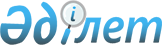 "Геодезия және картография" кәсіптік стандартын бекіту туралыҚазақстан Республикасының Цифрлық даму, инновациялар және аэроғарыш өнеркәсібі министрінің 2024 жылғы 29 қаңтардағы № 44/НҚ бұйрығы
      "Кәсіптік біліктілік туралы" Қазақстан Республикасы Заңының 5-бабының 5-тармағына сәйкес, БҰЙЫРАМЫН: 
      1. Осы бұйрыққа қосымшаға сәйкес қоса беріліп отырған "Геодезия және картография" кәсіптік стандарты бекітілсін.
      2. Қазақстан Республикасы Цифрлық даму, инновациялар және аэроғарыш өнеркәсібі министрлігінің Геодезия және картография комитеті Қазақстан Республикасының заңнамасында белгіленген тәртіппен:
      1) осы бұйрыққа қол қойылған күнінен бастап күнтізбелік бес күн ішінде оны қазақ және орыс тілдерінде ресми жариялау және Қазақстан Республикасы нормативтік құқықтық актілерінің эталондық бақылау банкіне енгізу үшін Қазақстан Республикасы Әділет министрлігінің "Қазақстан Республикасының Заңнама және құқықтық ақпарат институты" шаруашылық жүргізу құқығындағы республикалық мемлекеттік кәсіпорнына жіберуді;
      2) осы бұйрық ресми жарияланғаннан кейін оны Қазақстан Республикасы Цифрлық даму, инновациялар және аэроғарыш өнеркәсібі министрлігінің интернет-ресурсында орналастыруды қамтамасыз етсін.
      3. Осы бұйрықтың орындалуын бақылау жетекшілік ететін Қазақстан Республикасының Цифрлық даму, инновациялар және аэроғарыш өнеркәсібі вице-министріне жүктелсін.
      4. Осы бұйрық алғашқы ресми жарияланған күнінен кейін күнтізбелік он күн өткен соң қолданысқа енгізіледі.
      "КЕЛІСІЛДІ"
      Қазақстан Республикасының
      Еңбек және халықты әлеуметтік
      қорғау министрлігі "Геодезия және картография" кәсіптік стандарты 1-тарау. Жалпы бөлім
      1. Кәсіптік стандартты қолдану саласы:
      "Геодезия және картография" кәсіптік стандарты (бұдан әрі – Кәсіптік стандарт) "Кәсіптік біліктілік туралы" Қазақстан Республикасы Заңының 5-бабына сәйкес әзірленді, білім беру бағдарламаларын қалыптастыруға, оның ішінде кадрларды даярлауға, кәсіпорындарда, ұйымдардың қызметкерлері мен түлектерінің кәсіптік біліктілігін тануға және ұйымдар мен кәсіпорындарда персоналды басқару саласындағы кең ауқымды мәселелерді шешуге қойылатын талаптарды белгілейді.
      2. Осы кәсіптік стандартқа келесі терминдер мен анықтамалар қолданылады:
      1) біліктілік – жұмыскердің нақты еңбек функцияларын сапалы орындауға даярлық дәрежесі;
      2) еңбек функциясы – еңбек процесінің бір немесе бірнеше міндеттерін шешуге бағытталған өзара байланысты іс-қимылдар жиынтығы;
      3) білім – кәсіптік міндет шеңберінде іс-әрекеттерді орындау үшін қажетті зерделенген және меңгерілген ақпарат;
      4) дағды – кәсіптік міндетті толығымен орындауға мүмкіндік беретін білім мен машықты қолдану қабілеті;
      5) кәсіп – арнайы даярлық нәтижесінде жинақталатын және тиісті білімі туралы құжаттармен расталатын, белгілі бір білімді, шеберлікті және іс жүзіндегі дағдыларды талап ететін адамның еңбек қызметінің негізгі түрі;
      6) кәсіптік стандарт – формалды және (немесе) формалды емес, және (немесе) информалды білім беру ескеріле отырып, білімге, машыққа, дағдыға, жұмыс тәжірибесіне, біліктілік деңгейі мен құзыреттілікке, кәсіптік қызметтің нақты бір саласындағы еңбек мазмұнына, сапасына және жағдайларына қойылатын жалпы талаптарды белгілейтін жазбаша ресми құжат; 
      7) машық – кәсіптік міндет шеңберінде жекелеген бірлі-жарым іс-әрекетті физикалық тұрғыдан және (немесе) ақыл-оймен орындау қабілеті; 
      8) салалық біліктілік шеңбері – салада мойындалатын біліктілік деңгейлерінің құрылымдалған сипаттамасы (бұдан әрі - СБШ).
      3. Осы кәсіптік стандартта келесі қысқартулар қолданылады:
      1) БТБА – бірыңғай тарифтік-біліктілік анықтамалығы;
      2) БА – басшылар, мамандар жене басқа қызметкерлер лауазымдарының біліктілік анықтамалығы;
      3) ТжКБ – техникалық және кәсіптік білім. 2-тарау. Кәсіптік стандарттың паспорты
      4. Кәсіптік стандарт атауы: Геодезия және картография
      5. Кәсіптік стандарт нөмері: M 71123-5
      6. ЭҚТЖ бойынша бөлімнің, топтың, класстың, қосалқы класстың атаулары:
      7. Кәсіптік стандарттың қысқаша сипаттамасы: 
      кәсіптік стандарттың қысқаша сипаттамасы: геодезия және картография – Жердің пішінін, өлшемін және сыртқы гравитациялық өрісін анықтау бойынша ғылыми-техникалық және өндірістік қызмет процесінде туындайтын қатынастар саласы, жер бетіндегі нүктелердің координаттары мен биіктіктері және олардың уақыт бойынша өзгеруі, карталар мен жоспарларды жасау, картографиялық жұмыстарды зерттеу, жасау және пайдалану, сондай-ақ жер бетіндегі әртүрлі инженерлік мәселелердің шешімін қамтамасыз ету мақсатында жүзеге асырылады. Кәсіптік стандарт "геодезия және картография" кәсіптік қызмет саласындағы қызметкерлердің мазмұнына, сапасына, еңбек жағдайларына, біліктілігіне және құзыреттеріне қойылатын талаптарды белгілейді. Стандарт талаптары осы саладағы қызмет түрлеріне және келесі кәсіптерге қатысты: инженер-геодезист, инженер-картограф, инженер-аэрофотогеодезист, геодезист, картограф, аэрофотогеодезист, техник-топограф, техник-геодезист, техник-картограф, техник-аэрофотогеодезист.
      8. Мамандық карточкалары тізімі:
      1) техник-геодезист – СБШ бойынша 5 біліктілік деңгейі;
      2) техник-картограф – СБШ бойынша 5 біліктілік деңгейі;
      3) техник-аэрофотогеодезист – СБШ бойынша 5 біліктілік деңгейі;
      4) техник-топограф – СБШ бойынша 5 біліктілік деңгейі;
      5) геодезист – СБШ бойынша 6 біліктілік деңгейі;
      6) инженер-геодезист – СБШ бойынша 6 біліктілік деңгейі;
      7) картограф – СБШ бойынша 6 біліктілік деңгейі;
      8) инженер-картограф – СБШ бойынша 6 біліктілік деңгейі; 
      9) аэрофотогеодезист – СБШ бойынша 6 біліктілік деңгейі; 
      10) инженер-аэрофотогеодезист – СБШ бойынша 6 біліктілік деңгейі. 3-тарау. Кәсіптер картасы 4-тарау. Кәсіптік стандарттың техникалық деректері
      19. Мемлекеттік органның атауы: Қазақстан Республикасы Цифрлық даму, инновациялар және аэроғарыш өнеркәсібі министрлігі, Сағындық Батырбек Жоламанұлы, b.sagyndyk@mdai.gov.kz. тел.: 64-91-41
      20. Әзірлеуге қатысатын ұйымдар (кәсіпорындар): - 
      21. Геодезия және картография саласындағы кәсіптік біліктілік жөніндегі салалық кеңес: 2023 жылдың 7 желтоқсанындағы қорытынды.
      22. Ұлттық кәсіптік біліктілік органы: 2023 жылдың 20 желтоқсанындағы қорытынды.
      23. "Атамекен" Қазақстан Республикасының Ұлттық кәсіпкерлер палатасы: 2023 жылдың 26 желтоқсанындағы қорытынды.
      24. Нұсқа нөмірі және шығарылған жылы: 1 нұсқа, 2024 жыл.
      25. Болжалды қайта қарау күні: 2027 жылдың 31 қаңтары.
					© 2012. Қазақстан Республикасы Әділет министрлігінің «Қазақстан Республикасының Заңнама және құқықтық ақпарат институты» ШЖҚ РМК
				
      Министр 

Б. Мусин
Қазақстан Республикасының
Цифрлық даму, инновациялар
және аэроғарыш өнеркәсібі
министрінің
2024 жылғы 29 қаңтардағы
№ 44/НҚ бұйрығына
қосымша
M 71123-5
M 71123-5
М
Кәсіптік, ғылыми және техникалық қызмет.
71
Сәулет, инженерлік ізденістер, техникалық сынақтар және талдаулар саласындағы қызмет.
71.1
Сәулет, инженерлік іздестіру және осы салаларда техникалық кеңес беру саласындағы қызмет.
71.12
Инженерлік іздестіру және қамтамасыз ету саласындағы қызмет.
71.12.3
Геодезиялық қызмет.
71.12.5
Картография саласындағы қызмет.
9. "Техник геодезист" кәсіп карточкасы:
9. "Техник геодезист" кәсіп карточкасы:
9. "Техник геодезист" кәсіп карточкасы:
9. "Техник геодезист" кәсіп карточкасы:
9. "Техник геодезист" кәсіп карточкасы:
9. "Техник геодезист" кәсіп карточкасы:
9. "Техник геодезист" кәсіп карточкасы:
9. "Техник геодезист" кәсіп карточкасы:
9. "Техник геодезист" кәсіп карточкасы:
9. "Техник геодезист" кәсіп карточкасы:
9. "Техник геодезист" кәсіп карточкасы:
9. "Техник геодезист" кәсіп карточкасы:
9. "Техник геодезист" кәсіп карточкасы:
9. "Техник геодезист" кәсіп карточкасы:
9. "Техник геодезист" кәсіп карточкасы:
9. "Техник геодезист" кәсіп карточкасы:
9. "Техник геодезист" кәсіп карточкасы:
9. "Техник геодезист" кәсіп карточкасы:
9. "Техник геодезист" кәсіп карточкасы:
9. "Техник геодезист" кәсіп карточкасы:
9. "Техник геодезист" кәсіп карточкасы:
9. "Техник геодезист" кәсіп карточкасы:
9. "Техник геодезист" кәсіп карточкасы:
9. "Техник геодезист" кәсіп карточкасы:
9. "Техник геодезист" кәсіп карточкасы:
9. "Техник геодезист" кәсіп карточкасы:
9. "Техник геодезист" кәсіп карточкасы:
9. "Техник геодезист" кәсіп карточкасы:
9. "Техник геодезист" кәсіп карточкасы:
9. "Техник геодезист" кәсіп карточкасы:
9. "Техник геодезист" кәсіп карточкасы:
9. "Техник геодезист" кәсіп карточкасы:
Коды:
3111-5-004
3111-5-004
3111-5-004
3111-5-004
3111-5-004
3111-5-004
3111-5-004
3111-5-004
3111-5-004
3111-5-004
3111-5-004
3111-5-004
3111-5-004
3111-5-004
3111-5-004
3111-5-004
3111-5-004
3111-5-004
3111-5-004
3111-5-004
3111-5-004
3111-5-004
3111-5-004
3111-5-004
3111-5-004
3111-5-004
3111-5-004
3111-5-004
3111-5-004
3111-5-004
3111-5-004
Топ коды:
3111-5
3111-5
3111-5
3111-5
3111-5
3111-5
3111-5
3111-5
3111-5
3111-5
3111-5
3111-5
3111-5
3111-5
3111-5
3111-5
3111-5
3111-5
3111-5
3111-5
3111-5
3111-5
3111-5
3111-5
3111-5
3111-5
3111-5
3111-5
3111-5
3111-5
3111-5
Мамандық:
Техник-геодезист
Техник-геодезист
Техник-геодезист
Техник-геодезист
Техник-геодезист
Техник-геодезист
Техник-геодезист
Техник-геодезист
Техник-геодезист
Техник-геодезист
Техник-геодезист
Техник-геодезист
Техник-геодезист
Техник-геодезист
Техник-геодезист
Техник-геодезист
Техник-геодезист
Техник-геодезист
Техник-геодезист
Техник-геодезист
Техник-геодезист
Техник-геодезист
Техник-геодезист
Техник-геодезист
Техник-геодезист
Техник-геодезист
Техник-геодезист
Техник-геодезист
Техник-геодезист
Техник-геодезист
Техник-геодезист
СБШ бойынша біліктілік деңгейі:
5
5
5
5
5
5
5
5
5
5
5
5
5
5
5
5
5
5
5
5
5
5
5
5
5
5
5
5
5
5
5
СБШ бойынша қосалқы біліктілік деңгейі:
БТБА, БА сипаттамалары бойынша біліктілік деңгейі:
"Геодезия және картография саласындағы ұйымдардың басшылары мен мамандары лауазымдарының үлгілік біліктілік сипаттамаларын бекіту туралы" Қазақстан Республикасы Цифрлық даму, инновациялар және аэроғарыш өнеркәсібі министрінің 2021 жылғы 28 шілдедегі № 268/НҚ бұйрығына (Қазақстан Республикасының Әділет министрлігінде 2021 жылы 29 шілдеде № 23760 болып тіркелді) сәйкес орта деңгейдегі мамандардың біліктілігіне қойылатын талаптар: жоғары санат, II-I санат, санатсыз.
Кәсіптің атауы – техник-геодезист.
"Геодезия және картография саласындағы ұйымдардың басшылары мен мамандары лауазымдарының үлгілік біліктілік сипаттамаларын бекіту туралы" Қазақстан Республикасы Цифрлық даму, инновациялар және аэроғарыш өнеркәсібі министрінің 2021 жылғы 28 шілдедегі № 268/НҚ бұйрығына (Қазақстан Республикасының Әділет министрлігінде 2021 жылы 29 шілдеде № 23760 болып тіркелді) сәйкес орта деңгейдегі мамандардың біліктілігіне қойылатын талаптар: жоғары санат, II-I санат, санатсыз.
Кәсіптің атауы – техник-геодезист.
"Геодезия және картография саласындағы ұйымдардың басшылары мен мамандары лауазымдарының үлгілік біліктілік сипаттамаларын бекіту туралы" Қазақстан Республикасы Цифрлық даму, инновациялар және аэроғарыш өнеркәсібі министрінің 2021 жылғы 28 шілдедегі № 268/НҚ бұйрығына (Қазақстан Республикасының Әділет министрлігінде 2021 жылы 29 шілдеде № 23760 болып тіркелді) сәйкес орта деңгейдегі мамандардың біліктілігіне қойылатын талаптар: жоғары санат, II-I санат, санатсыз.
Кәсіптің атауы – техник-геодезист.
"Геодезия және картография саласындағы ұйымдардың басшылары мен мамандары лауазымдарының үлгілік біліктілік сипаттамаларын бекіту туралы" Қазақстан Республикасы Цифрлық даму, инновациялар және аэроғарыш өнеркәсібі министрінің 2021 жылғы 28 шілдедегі № 268/НҚ бұйрығына (Қазақстан Республикасының Әділет министрлігінде 2021 жылы 29 шілдеде № 23760 болып тіркелді) сәйкес орта деңгейдегі мамандардың біліктілігіне қойылатын талаптар: жоғары санат, II-I санат, санатсыз.
Кәсіптің атауы – техник-геодезист.
"Геодезия және картография саласындағы ұйымдардың басшылары мен мамандары лауазымдарының үлгілік біліктілік сипаттамаларын бекіту туралы" Қазақстан Республикасы Цифрлық даму, инновациялар және аэроғарыш өнеркәсібі министрінің 2021 жылғы 28 шілдедегі № 268/НҚ бұйрығына (Қазақстан Республикасының Әділет министрлігінде 2021 жылы 29 шілдеде № 23760 болып тіркелді) сәйкес орта деңгейдегі мамандардың біліктілігіне қойылатын талаптар: жоғары санат, II-I санат, санатсыз.
Кәсіптің атауы – техник-геодезист.
"Геодезия және картография саласындағы ұйымдардың басшылары мен мамандары лауазымдарының үлгілік біліктілік сипаттамаларын бекіту туралы" Қазақстан Республикасы Цифрлық даму, инновациялар және аэроғарыш өнеркәсібі министрінің 2021 жылғы 28 шілдедегі № 268/НҚ бұйрығына (Қазақстан Республикасының Әділет министрлігінде 2021 жылы 29 шілдеде № 23760 болып тіркелді) сәйкес орта деңгейдегі мамандардың біліктілігіне қойылатын талаптар: жоғары санат, II-I санат, санатсыз.
Кәсіптің атауы – техник-геодезист.
"Геодезия және картография саласындағы ұйымдардың басшылары мен мамандары лауазымдарының үлгілік біліктілік сипаттамаларын бекіту туралы" Қазақстан Республикасы Цифрлық даму, инновациялар және аэроғарыш өнеркәсібі министрінің 2021 жылғы 28 шілдедегі № 268/НҚ бұйрығына (Қазақстан Республикасының Әділет министрлігінде 2021 жылы 29 шілдеде № 23760 болып тіркелді) сәйкес орта деңгейдегі мамандардың біліктілігіне қойылатын талаптар: жоғары санат, II-I санат, санатсыз.
Кәсіптің атауы – техник-геодезист.
"Геодезия және картография саласындағы ұйымдардың басшылары мен мамандары лауазымдарының үлгілік біліктілік сипаттамаларын бекіту туралы" Қазақстан Республикасы Цифрлық даму, инновациялар және аэроғарыш өнеркәсібі министрінің 2021 жылғы 28 шілдедегі № 268/НҚ бұйрығына (Қазақстан Республикасының Әділет министрлігінде 2021 жылы 29 шілдеде № 23760 болып тіркелді) сәйкес орта деңгейдегі мамандардың біліктілігіне қойылатын талаптар: жоғары санат, II-I санат, санатсыз.
Кәсіптің атауы – техник-геодезист.
"Геодезия және картография саласындағы ұйымдардың басшылары мен мамандары лауазымдарының үлгілік біліктілік сипаттамаларын бекіту туралы" Қазақстан Республикасы Цифрлық даму, инновациялар және аэроғарыш өнеркәсібі министрінің 2021 жылғы 28 шілдедегі № 268/НҚ бұйрығына (Қазақстан Республикасының Әділет министрлігінде 2021 жылы 29 шілдеде № 23760 болып тіркелді) сәйкес орта деңгейдегі мамандардың біліктілігіне қойылатын талаптар: жоғары санат, II-I санат, санатсыз.
Кәсіптің атауы – техник-геодезист.
"Геодезия және картография саласындағы ұйымдардың басшылары мен мамандары лауазымдарының үлгілік біліктілік сипаттамаларын бекіту туралы" Қазақстан Республикасы Цифрлық даму, инновациялар және аэроғарыш өнеркәсібі министрінің 2021 жылғы 28 шілдедегі № 268/НҚ бұйрығына (Қазақстан Республикасының Әділет министрлігінде 2021 жылы 29 шілдеде № 23760 болып тіркелді) сәйкес орта деңгейдегі мамандардың біліктілігіне қойылатын талаптар: жоғары санат, II-I санат, санатсыз.
Кәсіптің атауы – техник-геодезист.
"Геодезия және картография саласындағы ұйымдардың басшылары мен мамандары лауазымдарының үлгілік біліктілік сипаттамаларын бекіту туралы" Қазақстан Республикасы Цифрлық даму, инновациялар және аэроғарыш өнеркәсібі министрінің 2021 жылғы 28 шілдедегі № 268/НҚ бұйрығына (Қазақстан Республикасының Әділет министрлігінде 2021 жылы 29 шілдеде № 23760 болып тіркелді) сәйкес орта деңгейдегі мамандардың біліктілігіне қойылатын талаптар: жоғары санат, II-I санат, санатсыз.
Кәсіптің атауы – техник-геодезист.
"Геодезия және картография саласындағы ұйымдардың басшылары мен мамандары лауазымдарының үлгілік біліктілік сипаттамаларын бекіту туралы" Қазақстан Республикасы Цифрлық даму, инновациялар және аэроғарыш өнеркәсібі министрінің 2021 жылғы 28 шілдедегі № 268/НҚ бұйрығына (Қазақстан Республикасының Әділет министрлігінде 2021 жылы 29 шілдеде № 23760 болып тіркелді) сәйкес орта деңгейдегі мамандардың біліктілігіне қойылатын талаптар: жоғары санат, II-I санат, санатсыз.
Кәсіптің атауы – техник-геодезист.
"Геодезия және картография саласындағы ұйымдардың басшылары мен мамандары лауазымдарының үлгілік біліктілік сипаттамаларын бекіту туралы" Қазақстан Республикасы Цифрлық даму, инновациялар және аэроғарыш өнеркәсібі министрінің 2021 жылғы 28 шілдедегі № 268/НҚ бұйрығына (Қазақстан Республикасының Әділет министрлігінде 2021 жылы 29 шілдеде № 23760 болып тіркелді) сәйкес орта деңгейдегі мамандардың біліктілігіне қойылатын талаптар: жоғары санат, II-I санат, санатсыз.
Кәсіптің атауы – техник-геодезист.
"Геодезия және картография саласындағы ұйымдардың басшылары мен мамандары лауазымдарының үлгілік біліктілік сипаттамаларын бекіту туралы" Қазақстан Республикасы Цифрлық даму, инновациялар және аэроғарыш өнеркәсібі министрінің 2021 жылғы 28 шілдедегі № 268/НҚ бұйрығына (Қазақстан Республикасының Әділет министрлігінде 2021 жылы 29 шілдеде № 23760 болып тіркелді) сәйкес орта деңгейдегі мамандардың біліктілігіне қойылатын талаптар: жоғары санат, II-I санат, санатсыз.
Кәсіптің атауы – техник-геодезист.
"Геодезия және картография саласындағы ұйымдардың басшылары мен мамандары лауазымдарының үлгілік біліктілік сипаттамаларын бекіту туралы" Қазақстан Республикасы Цифрлық даму, инновациялар және аэроғарыш өнеркәсібі министрінің 2021 жылғы 28 шілдедегі № 268/НҚ бұйрығына (Қазақстан Республикасының Әділет министрлігінде 2021 жылы 29 шілдеде № 23760 болып тіркелді) сәйкес орта деңгейдегі мамандардың біліктілігіне қойылатын талаптар: жоғары санат, II-I санат, санатсыз.
Кәсіптің атауы – техник-геодезист.
"Геодезия және картография саласындағы ұйымдардың басшылары мен мамандары лауазымдарының үлгілік біліктілік сипаттамаларын бекіту туралы" Қазақстан Республикасы Цифрлық даму, инновациялар және аэроғарыш өнеркәсібі министрінің 2021 жылғы 28 шілдедегі № 268/НҚ бұйрығына (Қазақстан Республикасының Әділет министрлігінде 2021 жылы 29 шілдеде № 23760 болып тіркелді) сәйкес орта деңгейдегі мамандардың біліктілігіне қойылатын талаптар: жоғары санат, II-I санат, санатсыз.
Кәсіптің атауы – техник-геодезист.
"Геодезия және картография саласындағы ұйымдардың басшылары мен мамандары лауазымдарының үлгілік біліктілік сипаттамаларын бекіту туралы" Қазақстан Республикасы Цифрлық даму, инновациялар және аэроғарыш өнеркәсібі министрінің 2021 жылғы 28 шілдедегі № 268/НҚ бұйрығына (Қазақстан Республикасының Әділет министрлігінде 2021 жылы 29 шілдеде № 23760 болып тіркелді) сәйкес орта деңгейдегі мамандардың біліктілігіне қойылатын талаптар: жоғары санат, II-I санат, санатсыз.
Кәсіптің атауы – техник-геодезист.
"Геодезия және картография саласындағы ұйымдардың басшылары мен мамандары лауазымдарының үлгілік біліктілік сипаттамаларын бекіту туралы" Қазақстан Республикасы Цифрлық даму, инновациялар және аэроғарыш өнеркәсібі министрінің 2021 жылғы 28 шілдедегі № 268/НҚ бұйрығына (Қазақстан Республикасының Әділет министрлігінде 2021 жылы 29 шілдеде № 23760 болып тіркелді) сәйкес орта деңгейдегі мамандардың біліктілігіне қойылатын талаптар: жоғары санат, II-I санат, санатсыз.
Кәсіптің атауы – техник-геодезист.
"Геодезия және картография саласындағы ұйымдардың басшылары мен мамандары лауазымдарының үлгілік біліктілік сипаттамаларын бекіту туралы" Қазақстан Республикасы Цифрлық даму, инновациялар және аэроғарыш өнеркәсібі министрінің 2021 жылғы 28 шілдедегі № 268/НҚ бұйрығына (Қазақстан Республикасының Әділет министрлігінде 2021 жылы 29 шілдеде № 23760 болып тіркелді) сәйкес орта деңгейдегі мамандардың біліктілігіне қойылатын талаптар: жоғары санат, II-I санат, санатсыз.
Кәсіптің атауы – техник-геодезист.
"Геодезия және картография саласындағы ұйымдардың басшылары мен мамандары лауазымдарының үлгілік біліктілік сипаттамаларын бекіту туралы" Қазақстан Республикасы Цифрлық даму, инновациялар және аэроғарыш өнеркәсібі министрінің 2021 жылғы 28 шілдедегі № 268/НҚ бұйрығына (Қазақстан Республикасының Әділет министрлігінде 2021 жылы 29 шілдеде № 23760 болып тіркелді) сәйкес орта деңгейдегі мамандардың біліктілігіне қойылатын талаптар: жоғары санат, II-I санат, санатсыз.
Кәсіптің атауы – техник-геодезист.
"Геодезия және картография саласындағы ұйымдардың басшылары мен мамандары лауазымдарының үлгілік біліктілік сипаттамаларын бекіту туралы" Қазақстан Республикасы Цифрлық даму, инновациялар және аэроғарыш өнеркәсібі министрінің 2021 жылғы 28 шілдедегі № 268/НҚ бұйрығына (Қазақстан Республикасының Әділет министрлігінде 2021 жылы 29 шілдеде № 23760 болып тіркелді) сәйкес орта деңгейдегі мамандардың біліктілігіне қойылатын талаптар: жоғары санат, II-I санат, санатсыз.
Кәсіптің атауы – техник-геодезист.
"Геодезия және картография саласындағы ұйымдардың басшылары мен мамандары лауазымдарының үлгілік біліктілік сипаттамаларын бекіту туралы" Қазақстан Республикасы Цифрлық даму, инновациялар және аэроғарыш өнеркәсібі министрінің 2021 жылғы 28 шілдедегі № 268/НҚ бұйрығына (Қазақстан Республикасының Әділет министрлігінде 2021 жылы 29 шілдеде № 23760 болып тіркелді) сәйкес орта деңгейдегі мамандардың біліктілігіне қойылатын талаптар: жоғары санат, II-I санат, санатсыз.
Кәсіптің атауы – техник-геодезист.
"Геодезия және картография саласындағы ұйымдардың басшылары мен мамандары лауазымдарының үлгілік біліктілік сипаттамаларын бекіту туралы" Қазақстан Республикасы Цифрлық даму, инновациялар және аэроғарыш өнеркәсібі министрінің 2021 жылғы 28 шілдедегі № 268/НҚ бұйрығына (Қазақстан Республикасының Әділет министрлігінде 2021 жылы 29 шілдеде № 23760 болып тіркелді) сәйкес орта деңгейдегі мамандардың біліктілігіне қойылатын талаптар: жоғары санат, II-I санат, санатсыз.
Кәсіптің атауы – техник-геодезист.
"Геодезия және картография саласындағы ұйымдардың басшылары мен мамандары лауазымдарының үлгілік біліктілік сипаттамаларын бекіту туралы" Қазақстан Республикасы Цифрлық даму, инновациялар және аэроғарыш өнеркәсібі министрінің 2021 жылғы 28 шілдедегі № 268/НҚ бұйрығына (Қазақстан Республикасының Әділет министрлігінде 2021 жылы 29 шілдеде № 23760 болып тіркелді) сәйкес орта деңгейдегі мамандардың біліктілігіне қойылатын талаптар: жоғары санат, II-I санат, санатсыз.
Кәсіптің атауы – техник-геодезист.
"Геодезия және картография саласындағы ұйымдардың басшылары мен мамандары лауазымдарының үлгілік біліктілік сипаттамаларын бекіту туралы" Қазақстан Республикасы Цифрлық даму, инновациялар және аэроғарыш өнеркәсібі министрінің 2021 жылғы 28 шілдедегі № 268/НҚ бұйрығына (Қазақстан Республикасының Әділет министрлігінде 2021 жылы 29 шілдеде № 23760 болып тіркелді) сәйкес орта деңгейдегі мамандардың біліктілігіне қойылатын талаптар: жоғары санат, II-I санат, санатсыз.
Кәсіптің атауы – техник-геодезист.
"Геодезия және картография саласындағы ұйымдардың басшылары мен мамандары лауазымдарының үлгілік біліктілік сипаттамаларын бекіту туралы" Қазақстан Республикасы Цифрлық даму, инновациялар және аэроғарыш өнеркәсібі министрінің 2021 жылғы 28 шілдедегі № 268/НҚ бұйрығына (Қазақстан Республикасының Әділет министрлігінде 2021 жылы 29 шілдеде № 23760 болып тіркелді) сәйкес орта деңгейдегі мамандардың біліктілігіне қойылатын талаптар: жоғары санат, II-I санат, санатсыз.
Кәсіптің атауы – техник-геодезист.
"Геодезия және картография саласындағы ұйымдардың басшылары мен мамандары лауазымдарының үлгілік біліктілік сипаттамаларын бекіту туралы" Қазақстан Республикасы Цифрлық даму, инновациялар және аэроғарыш өнеркәсібі министрінің 2021 жылғы 28 шілдедегі № 268/НҚ бұйрығына (Қазақстан Республикасының Әділет министрлігінде 2021 жылы 29 шілдеде № 23760 болып тіркелді) сәйкес орта деңгейдегі мамандардың біліктілігіне қойылатын талаптар: жоғары санат, II-I санат, санатсыз.
Кәсіптің атауы – техник-геодезист.
"Геодезия және картография саласындағы ұйымдардың басшылары мен мамандары лауазымдарының үлгілік біліктілік сипаттамаларын бекіту туралы" Қазақстан Республикасы Цифрлық даму, инновациялар және аэроғарыш өнеркәсібі министрінің 2021 жылғы 28 шілдедегі № 268/НҚ бұйрығына (Қазақстан Республикасының Әділет министрлігінде 2021 жылы 29 шілдеде № 23760 болып тіркелді) сәйкес орта деңгейдегі мамандардың біліктілігіне қойылатын талаптар: жоғары санат, II-I санат, санатсыз.
Кәсіптің атауы – техник-геодезист.
"Геодезия және картография саласындағы ұйымдардың басшылары мен мамандары лауазымдарының үлгілік біліктілік сипаттамаларын бекіту туралы" Қазақстан Республикасы Цифрлық даму, инновациялар және аэроғарыш өнеркәсібі министрінің 2021 жылғы 28 шілдедегі № 268/НҚ бұйрығына (Қазақстан Республикасының Әділет министрлігінде 2021 жылы 29 шілдеде № 23760 болып тіркелді) сәйкес орта деңгейдегі мамандардың біліктілігіне қойылатын талаптар: жоғары санат, II-I санат, санатсыз.
Кәсіптің атауы – техник-геодезист.
"Геодезия және картография саласындағы ұйымдардың басшылары мен мамандары лауазымдарының үлгілік біліктілік сипаттамаларын бекіту туралы" Қазақстан Республикасы Цифрлық даму, инновациялар және аэроғарыш өнеркәсібі министрінің 2021 жылғы 28 шілдедегі № 268/НҚ бұйрығына (Қазақстан Республикасының Әділет министрлігінде 2021 жылы 29 шілдеде № 23760 болып тіркелді) сәйкес орта деңгейдегі мамандардың біліктілігіне қойылатын талаптар: жоғары санат, II-I санат, санатсыз.
Кәсіптің атауы – техник-геодезист.
"Геодезия және картография саласындағы ұйымдардың басшылары мен мамандары лауазымдарының үлгілік біліктілік сипаттамаларын бекіту туралы" Қазақстан Республикасы Цифрлық даму, инновациялар және аэроғарыш өнеркәсібі министрінің 2021 жылғы 28 шілдедегі № 268/НҚ бұйрығына (Қазақстан Республикасының Әділет министрлігінде 2021 жылы 29 шілдеде № 23760 болып тіркелді) сәйкес орта деңгейдегі мамандардың біліктілігіне қойылатын талаптар: жоғары санат, II-I санат, санатсыз.
Кәсіптің атауы – техник-геодезист.
Кәсіптік білім дейгейі:
Білім деңгейі: ТжКБ (орта буын маманы)
Білім деңгейі: ТжКБ (орта буын маманы)
Білім деңгейі: ТжКБ (орта буын маманы)
Білім деңгейі: ТжКБ (орта буын маманы)
Білім деңгейі: ТжКБ (орта буын маманы)
Білім деңгейі: ТжКБ (орта буын маманы)
Білім деңгейі: ТжКБ (орта буын маманы)
Білім деңгейі: ТжКБ (орта буын маманы)
Мамандығы: 07310200 "Геодезия және картография"
Мамандығы: 07310200 "Геодезия және картография"
Мамандығы: 07310200 "Геодезия және картография"
Мамандығы: 07310200 "Геодезия және картография"
Мамандығы: 07310200 "Геодезия және картография"
Мамандығы: 07310200 "Геодезия және картография"
Мамандығы: 07310200 "Геодезия және картография"
Мамандығы: 07310200 "Геодезия және картография"
Мамандығы: 07310200 "Геодезия және картография"
Мамандығы: 07310200 "Геодезия және картография"
Мамандығы: 07310200 "Геодезия және картография"
Мамандығы: 07310200 "Геодезия және картография"
Мамандығы: 07310200 "Геодезия және картография"
Мамандығы: 07310200 "Геодезия және картография"
Мамандығы: 07310200 "Геодезия және картография"
Мамандығы: 07310200 "Геодезия және картография"
Мамандығы: 07310200 "Геодезия және картография"
Мамандығы: 07310200 "Геодезия және картография"
Мамандығы: 07310200 "Геодезия және картография"
Мамандығы: 07310200 "Геодезия және картография"
Мамандығы: 07310200 "Геодезия және картография"
Біліктілік:
Техник-геодезист
Біліктілік:
Техник-геодезист
Бейресми және ақпараттық біліммен байланыс:
Геодезия саласындағы мамандарды қайта даярлау және біліктілігін арттыру курстары.
Геодезия саласындағы мамандарды қайта даярлау және біліктілігін арттыру курстары.
Геодезия саласындағы мамандарды қайта даярлау және біліктілігін арттыру курстары.
Геодезия саласындағы мамандарды қайта даярлау және біліктілігін арттыру курстары.
Геодезия саласындағы мамандарды қайта даярлау және біліктілігін арттыру курстары.
Геодезия саласындағы мамандарды қайта даярлау және біліктілігін арттыру курстары.
Геодезия саласындағы мамандарды қайта даярлау және біліктілігін арттыру курстары.
Геодезия саласындағы мамандарды қайта даярлау және біліктілігін арттыру курстары.
Геодезия саласындағы мамандарды қайта даярлау және біліктілігін арттыру курстары.
Геодезия саласындағы мамандарды қайта даярлау және біліктілігін арттыру курстары.
Геодезия саласындағы мамандарды қайта даярлау және біліктілігін арттыру курстары.
Геодезия саласындағы мамандарды қайта даярлау және біліктілігін арттыру курстары.
Геодезия саласындағы мамандарды қайта даярлау және біліктілігін арттыру курстары.
Геодезия саласындағы мамандарды қайта даярлау және біліктілігін арттыру курстары.
Геодезия саласындағы мамандарды қайта даярлау және біліктілігін арттыру курстары.
Геодезия саласындағы мамандарды қайта даярлау және біліктілігін арттыру курстары.
Геодезия саласындағы мамандарды қайта даярлау және біліктілігін арттыру курстары.
Геодезия саласындағы мамандарды қайта даярлау және біліктілігін арттыру курстары.
Геодезия саласындағы мамандарды қайта даярлау және біліктілігін арттыру курстары.
Геодезия саласындағы мамандарды қайта даярлау және біліктілігін арттыру курстары.
Геодезия саласындағы мамандарды қайта даярлау және біліктілігін арттыру курстары.
Геодезия саласындағы мамандарды қайта даярлау және біліктілігін арттыру курстары.
Геодезия саласындағы мамандарды қайта даярлау және біліктілігін арттыру курстары.
Геодезия саласындағы мамандарды қайта даярлау және біліктілігін арттыру курстары.
Геодезия саласындағы мамандарды қайта даярлау және біліктілігін арттыру курстары.
Геодезия саласындағы мамандарды қайта даярлау және біліктілігін арттыру курстары.
Геодезия саласындағы мамандарды қайта даярлау және біліктілігін арттыру курстары.
Геодезия саласындағы мамандарды қайта даярлау және біліктілігін арттыру курстары.
Геодезия саласындағы мамандарды қайта даярлау және біліктілігін арттыру курстары.
Геодезия саласындағы мамандарды қайта даярлау және біліктілігін арттыру курстары.
Геодезия саласындағы мамандарды қайта даярлау және біліктілігін арттыру курстары.
Басқа ықтимал лауазым атаулары:
2165-1-001 геодезист
2165-1-006 инженер-геодезист
2165-1-001 геодезист
2165-1-006 инженер-геодезист
2165-1-001 геодезист
2165-1-006 инженер-геодезист
2165-1-001 геодезист
2165-1-006 инженер-геодезист
2165-1-001 геодезист
2165-1-006 инженер-геодезист
2165-1-001 геодезист
2165-1-006 инженер-геодезист
2165-1-001 геодезист
2165-1-006 инженер-геодезист
2165-1-001 геодезист
2165-1-006 инженер-геодезист
2165-1-001 геодезист
2165-1-006 инженер-геодезист
2165-1-001 геодезист
2165-1-006 инженер-геодезист
2165-1-001 геодезист
2165-1-006 инженер-геодезист
2165-1-001 геодезист
2165-1-006 инженер-геодезист
2165-1-001 геодезист
2165-1-006 инженер-геодезист
2165-1-001 геодезист
2165-1-006 инженер-геодезист
2165-1-001 геодезист
2165-1-006 инженер-геодезист
2165-1-001 геодезист
2165-1-006 инженер-геодезист
2165-1-001 геодезист
2165-1-006 инженер-геодезист
2165-1-001 геодезист
2165-1-006 инженер-геодезист
2165-1-001 геодезист
2165-1-006 инженер-геодезист
2165-1-001 геодезист
2165-1-006 инженер-геодезист
2165-1-001 геодезист
2165-1-006 инженер-геодезист
2165-1-001 геодезист
2165-1-006 инженер-геодезист
2165-1-001 геодезист
2165-1-006 инженер-геодезист
2165-1-001 геодезист
2165-1-006 инженер-геодезист
2165-1-001 геодезист
2165-1-006 инженер-геодезист
2165-1-001 геодезист
2165-1-006 инженер-геодезист
2165-1-001 геодезист
2165-1-006 инженер-геодезист
2165-1-001 геодезист
2165-1-006 инженер-геодезист
2165-1-001 геодезист
2165-1-006 инженер-геодезист
2165-1-001 геодезист
2165-1-006 инженер-геодезист
2165-1-001 геодезист
2165-1-006 инженер-геодезист
Кәсіптің негізгі мақсаты:
Геодезиялық тапсырмаларды ұйымдастыру, жоспарлау.
Геодезиялық тапсырмаларды ұйымдастыру, жоспарлау.
Геодезиялық тапсырмаларды ұйымдастыру, жоспарлау.
Геодезиялық тапсырмаларды ұйымдастыру, жоспарлау.
Геодезиялық тапсырмаларды ұйымдастыру, жоспарлау.
Геодезиялық тапсырмаларды ұйымдастыру, жоспарлау.
Геодезиялық тапсырмаларды ұйымдастыру, жоспарлау.
Геодезиялық тапсырмаларды ұйымдастыру, жоспарлау.
Геодезиялық тапсырмаларды ұйымдастыру, жоспарлау.
Геодезиялық тапсырмаларды ұйымдастыру, жоспарлау.
Геодезиялық тапсырмаларды ұйымдастыру, жоспарлау.
Геодезиялық тапсырмаларды ұйымдастыру, жоспарлау.
Геодезиялық тапсырмаларды ұйымдастыру, жоспарлау.
Геодезиялық тапсырмаларды ұйымдастыру, жоспарлау.
Геодезиялық тапсырмаларды ұйымдастыру, жоспарлау.
Геодезиялық тапсырмаларды ұйымдастыру, жоспарлау.
Геодезиялық тапсырмаларды ұйымдастыру, жоспарлау.
Геодезиялық тапсырмаларды ұйымдастыру, жоспарлау.
Геодезиялық тапсырмаларды ұйымдастыру, жоспарлау.
Геодезиялық тапсырмаларды ұйымдастыру, жоспарлау.
Геодезиялық тапсырмаларды ұйымдастыру, жоспарлау.
Геодезиялық тапсырмаларды ұйымдастыру, жоспарлау.
Геодезиялық тапсырмаларды ұйымдастыру, жоспарлау.
Геодезиялық тапсырмаларды ұйымдастыру, жоспарлау.
Геодезиялық тапсырмаларды ұйымдастыру, жоспарлау.
Геодезиялық тапсырмаларды ұйымдастыру, жоспарлау.
Геодезиялық тапсырмаларды ұйымдастыру, жоспарлау.
Геодезиялық тапсырмаларды ұйымдастыру, жоспарлау.
Геодезиялық тапсырмаларды ұйымдастыру, жоспарлау.
Геодезиялық тапсырмаларды ұйымдастыру, жоспарлау.
Геодезиялық тапсырмаларды ұйымдастыру, жоспарлау.
Еңбек функцияларының сиапаттамасы
Еңбек функцияларының сиапаттамасы
Еңбек функцияларының сиапаттамасы
Еңбек функцияларының сиапаттамасы
Еңбек функцияларының сиапаттамасы
Еңбек функцияларының сиапаттамасы
Еңбек функцияларының сиапаттамасы
Еңбек функцияларының сиапаттамасы
Еңбек функцияларының сиапаттамасы
Еңбек функцияларының сиапаттамасы
Еңбек функцияларының сиапаттамасы
Еңбек функцияларының сиапаттамасы
Еңбек функцияларының сиапаттамасы
Еңбек функцияларының сиапаттамасы
Еңбек функцияларының сиапаттамасы
Еңбек функцияларының сиапаттамасы
Еңбек функцияларының сиапаттамасы
Еңбек функцияларының сиапаттамасы
Еңбек функцияларының сиапаттамасы
Еңбек функцияларының сиапаттамасы
Еңбек функцияларының сиапаттамасы
Еңбек функцияларының сиапаттамасы
Еңбек функцияларының сиапаттамасы
Еңбек функцияларының сиапаттамасы
Еңбек функцияларының сиапаттамасы
Еңбек функцияларының сиапаттамасы
Еңбек функцияларының сиапаттамасы
Еңбек функцияларының сиапаттамасы
Еңбек функцияларының сиапаттамасы
Еңбек функцияларының сиапаттамасы
Еңбек функцияларының сиапаттамасы
Еңбек функцияларының сиапаттамасы
Еңбек функцияларының тізімі:
Міндетті еңбек функциялары:
Міндетті еңбек функциялары:
Міндетті еңбек функциялары:
Міндетті еңбек функциялары:
Міндетті еңбек функциялары:
Міндетті еңбек функциялары:
Міндетті еңбек функциялары:
Міндетті еңбек функциялары:
Міндетті еңбек функциялары:
Міндетті еңбек функциялары:
Міндетті еңбек функциялары:
Міндетті еңбек функциялары:
Міндетті еңбек функциялары:
Міндетті еңбек функциялары:
Міндетті еңбек функциялары:
Міндетті еңбек функциялары:
Міндетті еңбек функциялары:
Міндетті еңбек функциялары:
Міндетті еңбек функциялары:
1. Геодезиялық және арнайы мақсаттағы желілерді құру бойынша жұмыстарды орындау.
2. Ғимараттар мен инженерлік құрылыстарды орындау кезіндегі геодезиялық жұмыстар.
1. Геодезиялық және арнайы мақсаттағы желілерді құру бойынша жұмыстарды орындау.
2. Ғимараттар мен инженерлік құрылыстарды орындау кезіндегі геодезиялық жұмыстар.
1. Геодезиялық және арнайы мақсаттағы желілерді құру бойынша жұмыстарды орындау.
2. Ғимараттар мен инженерлік құрылыстарды орындау кезіндегі геодезиялық жұмыстар.
1. Геодезиялық және арнайы мақсаттағы желілерді құру бойынша жұмыстарды орындау.
2. Ғимараттар мен инженерлік құрылыстарды орындау кезіндегі геодезиялық жұмыстар.
1. Геодезиялық және арнайы мақсаттағы желілерді құру бойынша жұмыстарды орындау.
2. Ғимараттар мен инженерлік құрылыстарды орындау кезіндегі геодезиялық жұмыстар.
1. Геодезиялық және арнайы мақсаттағы желілерді құру бойынша жұмыстарды орындау.
2. Ғимараттар мен инженерлік құрылыстарды орындау кезіндегі геодезиялық жұмыстар.
1. Геодезиялық және арнайы мақсаттағы желілерді құру бойынша жұмыстарды орындау.
2. Ғимараттар мен инженерлік құрылыстарды орындау кезіндегі геодезиялық жұмыстар.
1. Геодезиялық және арнайы мақсаттағы желілерді құру бойынша жұмыстарды орындау.
2. Ғимараттар мен инженерлік құрылыстарды орындау кезіндегі геодезиялық жұмыстар.
1. Геодезиялық және арнайы мақсаттағы желілерді құру бойынша жұмыстарды орындау.
2. Ғимараттар мен инженерлік құрылыстарды орындау кезіндегі геодезиялық жұмыстар.
1. Геодезиялық және арнайы мақсаттағы желілерді құру бойынша жұмыстарды орындау.
2. Ғимараттар мен инженерлік құрылыстарды орындау кезіндегі геодезиялық жұмыстар.
1. Геодезиялық және арнайы мақсаттағы желілерді құру бойынша жұмыстарды орындау.
2. Ғимараттар мен инженерлік құрылыстарды орындау кезіндегі геодезиялық жұмыстар.
1. Геодезиялық және арнайы мақсаттағы желілерді құру бойынша жұмыстарды орындау.
2. Ғимараттар мен инженерлік құрылыстарды орындау кезіндегі геодезиялық жұмыстар.
1 Еңбек функциясы: Геодезиялық және арнайы мақсаттағы желілерді құру бойынша жұмыстарды орындау
1 Дағды: Геодезиялық және арнайы мақсаттағы желілерді құру бойынша жұмыстарды орындау
1 Дағды: Геодезиялық және арнайы мақсаттағы желілерді құру бойынша жұмыстарды орындау
1 Дағды: Геодезиялық және арнайы мақсаттағы желілерді құру бойынша жұмыстарды орындау
1 Дағды: Геодезиялық және арнайы мақсаттағы желілерді құру бойынша жұмыстарды орындау
1 Дағды: Геодезиялық және арнайы мақсаттағы желілерді құру бойынша жұмыстарды орындау
1 Дағды: Геодезиялық және арнайы мақсаттағы желілерді құру бойынша жұмыстарды орындау
1 Дағды: Геодезиялық және арнайы мақсаттағы желілерді құру бойынша жұмыстарды орындау
1 Дағды: Геодезиялық және арнайы мақсаттағы желілерді құру бойынша жұмыстарды орындау
1 Дағды: Геодезиялық және арнайы мақсаттағы желілерді құру бойынша жұмыстарды орындау
1 Дағды: Геодезиялық және арнайы мақсаттағы желілерді құру бойынша жұмыстарды орындау
1 Дағды: Геодезиялық және арнайы мақсаттағы желілерді құру бойынша жұмыстарды орындау
1 Дағды: Геодезиялық және арнайы мақсаттағы желілерді құру бойынша жұмыстарды орындау
1 Дағды: Геодезиялық және арнайы мақсаттағы желілерді құру бойынша жұмыстарды орындау
1 Дағды: Геодезиялық және арнайы мақсаттағы желілерді құру бойынша жұмыстарды орындау
1 Дағды: Геодезиялық және арнайы мақсаттағы желілерді құру бойынша жұмыстарды орындау
1 Дағды: Геодезиялық және арнайы мақсаттағы желілерді құру бойынша жұмыстарды орындау
1 Дағды: Геодезиялық және арнайы мақсаттағы желілерді құру бойынша жұмыстарды орындау
1 Дағды: Геодезиялық және арнайы мақсаттағы желілерді құру бойынша жұмыстарды орындау
1 Дағды: Геодезиялық және арнайы мақсаттағы желілерді құру бойынша жұмыстарды орындау
Машық:
Машық:
Машық:
Машық:
Машық:
Машық:
Машық:
Машық:
Машық:
Машық:
Машық:
Машық:
1 Еңбек функциясы: Геодезиялық және арнайы мақсаттағы желілерді құру бойынша жұмыстарды орындау
1 Дағды: Геодезиялық және арнайы мақсаттағы желілерді құру бойынша жұмыстарды орындау
1 Дағды: Геодезиялық және арнайы мақсаттағы желілерді құру бойынша жұмыстарды орындау
1 Дағды: Геодезиялық және арнайы мақсаттағы желілерді құру бойынша жұмыстарды орындау
1 Дағды: Геодезиялық және арнайы мақсаттағы желілерді құру бойынша жұмыстарды орындау
1 Дағды: Геодезиялық және арнайы мақсаттағы желілерді құру бойынша жұмыстарды орындау
1 Дағды: Геодезиялық және арнайы мақсаттағы желілерді құру бойынша жұмыстарды орындау
1 Дағды: Геодезиялық және арнайы мақсаттағы желілерді құру бойынша жұмыстарды орындау
1 Дағды: Геодезиялық және арнайы мақсаттағы желілерді құру бойынша жұмыстарды орындау
1 Дағды: Геодезиялық және арнайы мақсаттағы желілерді құру бойынша жұмыстарды орындау
1 Дағды: Геодезиялық және арнайы мақсаттағы желілерді құру бойынша жұмыстарды орындау
1 Дағды: Геодезиялық және арнайы мақсаттағы желілерді құру бойынша жұмыстарды орындау
1 Дағды: Геодезиялық және арнайы мақсаттағы желілерді құру бойынша жұмыстарды орындау
1 Дағды: Геодезиялық және арнайы мақсаттағы желілерді құру бойынша жұмыстарды орындау
1 Дағды: Геодезиялық және арнайы мақсаттағы желілерді құру бойынша жұмыстарды орындау
1 Дағды: Геодезиялық және арнайы мақсаттағы желілерді құру бойынша жұмыстарды орындау
1 Дағды: Геодезиялық және арнайы мақсаттағы желілерді құру бойынша жұмыстарды орындау
1 Дағды: Геодезиялық және арнайы мақсаттағы желілерді құру бойынша жұмыстарды орындау
1 Дағды: Геодезиялық және арнайы мақсаттағы желілерді құру бойынша жұмыстарды орындау
1 Дағды: Геодезиялық және арнайы мақсаттағы желілерді құру бойынша жұмыстарды орындау
1. Геодезиялық желілердің тірек және жоспарлы-биіктік түсірілімдерін орындау кезіндегі далалық жұмыстар.
2. Далалық өлшеу жұмыстары мен камералдық нәтижелерді өңдеу жұмыстары.
3. Геодезиялық аспаптар мен құрал-жабдықтарды зерртеу, тексеру, туралау.
1. Геодезиялық желілердің тірек және жоспарлы-биіктік түсірілімдерін орындау кезіндегі далалық жұмыстар.
2. Далалық өлшеу жұмыстары мен камералдық нәтижелерді өңдеу жұмыстары.
3. Геодезиялық аспаптар мен құрал-жабдықтарды зерртеу, тексеру, туралау.
1. Геодезиялық желілердің тірек және жоспарлы-биіктік түсірілімдерін орындау кезіндегі далалық жұмыстар.
2. Далалық өлшеу жұмыстары мен камералдық нәтижелерді өңдеу жұмыстары.
3. Геодезиялық аспаптар мен құрал-жабдықтарды зерртеу, тексеру, туралау.
1. Геодезиялық желілердің тірек және жоспарлы-биіктік түсірілімдерін орындау кезіндегі далалық жұмыстар.
2. Далалық өлшеу жұмыстары мен камералдық нәтижелерді өңдеу жұмыстары.
3. Геодезиялық аспаптар мен құрал-жабдықтарды зерртеу, тексеру, туралау.
1. Геодезиялық желілердің тірек және жоспарлы-биіктік түсірілімдерін орындау кезіндегі далалық жұмыстар.
2. Далалық өлшеу жұмыстары мен камералдық нәтижелерді өңдеу жұмыстары.
3. Геодезиялық аспаптар мен құрал-жабдықтарды зерртеу, тексеру, туралау.
1. Геодезиялық желілердің тірек және жоспарлы-биіктік түсірілімдерін орындау кезіндегі далалық жұмыстар.
2. Далалық өлшеу жұмыстары мен камералдық нәтижелерді өңдеу жұмыстары.
3. Геодезиялық аспаптар мен құрал-жабдықтарды зерртеу, тексеру, туралау.
1. Геодезиялық желілердің тірек және жоспарлы-биіктік түсірілімдерін орындау кезіндегі далалық жұмыстар.
2. Далалық өлшеу жұмыстары мен камералдық нәтижелерді өңдеу жұмыстары.
3. Геодезиялық аспаптар мен құрал-жабдықтарды зерртеу, тексеру, туралау.
1. Геодезиялық желілердің тірек және жоспарлы-биіктік түсірілімдерін орындау кезіндегі далалық жұмыстар.
2. Далалық өлшеу жұмыстары мен камералдық нәтижелерді өңдеу жұмыстары.
3. Геодезиялық аспаптар мен құрал-жабдықтарды зерртеу, тексеру, туралау.
1. Геодезиялық желілердің тірек және жоспарлы-биіктік түсірілімдерін орындау кезіндегі далалық жұмыстар.
2. Далалық өлшеу жұмыстары мен камералдық нәтижелерді өңдеу жұмыстары.
3. Геодезиялық аспаптар мен құрал-жабдықтарды зерртеу, тексеру, туралау.
1. Геодезиялық желілердің тірек және жоспарлы-биіктік түсірілімдерін орындау кезіндегі далалық жұмыстар.
2. Далалық өлшеу жұмыстары мен камералдық нәтижелерді өңдеу жұмыстары.
3. Геодезиялық аспаптар мен құрал-жабдықтарды зерртеу, тексеру, туралау.
1. Геодезиялық желілердің тірек және жоспарлы-биіктік түсірілімдерін орындау кезіндегі далалық жұмыстар.
2. Далалық өлшеу жұмыстары мен камералдық нәтижелерді өңдеу жұмыстары.
3. Геодезиялық аспаптар мен құрал-жабдықтарды зерртеу, тексеру, туралау.
1. Геодезиялық желілердің тірек және жоспарлы-биіктік түсірілімдерін орындау кезіндегі далалық жұмыстар.
2. Далалық өлшеу жұмыстары мен камералдық нәтижелерді өңдеу жұмыстары.
3. Геодезиялық аспаптар мен құрал-жабдықтарды зерртеу, тексеру, туралау.
1 Еңбек функциясы: Геодезиялық және арнайы мақсаттағы желілерді құру бойынша жұмыстарды орындау
1 Дағды: Геодезиялық және арнайы мақсаттағы желілерді құру бойынша жұмыстарды орындау
1 Дағды: Геодезиялық және арнайы мақсаттағы желілерді құру бойынша жұмыстарды орындау
1 Дағды: Геодезиялық және арнайы мақсаттағы желілерді құру бойынша жұмыстарды орындау
1 Дағды: Геодезиялық және арнайы мақсаттағы желілерді құру бойынша жұмыстарды орындау
1 Дағды: Геодезиялық және арнайы мақсаттағы желілерді құру бойынша жұмыстарды орындау
1 Дағды: Геодезиялық және арнайы мақсаттағы желілерді құру бойынша жұмыстарды орындау
1 Дағды: Геодезиялық және арнайы мақсаттағы желілерді құру бойынша жұмыстарды орындау
1 Дағды: Геодезиялық және арнайы мақсаттағы желілерді құру бойынша жұмыстарды орындау
1 Дағды: Геодезиялық және арнайы мақсаттағы желілерді құру бойынша жұмыстарды орындау
1 Дағды: Геодезиялық және арнайы мақсаттағы желілерді құру бойынша жұмыстарды орындау
1 Дағды: Геодезиялық және арнайы мақсаттағы желілерді құру бойынша жұмыстарды орындау
1 Дағды: Геодезиялық және арнайы мақсаттағы желілерді құру бойынша жұмыстарды орындау
1 Дағды: Геодезиялық және арнайы мақсаттағы желілерді құру бойынша жұмыстарды орындау
1 Дағды: Геодезиялық және арнайы мақсаттағы желілерді құру бойынша жұмыстарды орындау
1 Дағды: Геодезиялық және арнайы мақсаттағы желілерді құру бойынша жұмыстарды орындау
1 Дағды: Геодезиялық және арнайы мақсаттағы желілерді құру бойынша жұмыстарды орындау
1 Дағды: Геодезиялық және арнайы мақсаттағы желілерді құру бойынша жұмыстарды орындау
1 Дағды: Геодезиялық және арнайы мақсаттағы желілерді құру бойынша жұмыстарды орындау
1 Дағды: Геодезиялық және арнайы мақсаттағы желілерді құру бойынша жұмыстарды орындау
Білім:
Білім:
Білім:
Білім:
Білім:
Білім:
Білім:
Білім:
Білім:
Білім:
Білім:
Білім:
1 Еңбек функциясы: Геодезиялық және арнайы мақсаттағы желілерді құру бойынша жұмыстарды орындау
1 Дағды: Геодезиялық және арнайы мақсаттағы желілерді құру бойынша жұмыстарды орындау
1 Дағды: Геодезиялық және арнайы мақсаттағы желілерді құру бойынша жұмыстарды орындау
1 Дағды: Геодезиялық және арнайы мақсаттағы желілерді құру бойынша жұмыстарды орындау
1 Дағды: Геодезиялық және арнайы мақсаттағы желілерді құру бойынша жұмыстарды орындау
1 Дағды: Геодезиялық және арнайы мақсаттағы желілерді құру бойынша жұмыстарды орындау
1 Дағды: Геодезиялық және арнайы мақсаттағы желілерді құру бойынша жұмыстарды орындау
1 Дағды: Геодезиялық және арнайы мақсаттағы желілерді құру бойынша жұмыстарды орындау
1 Дағды: Геодезиялық және арнайы мақсаттағы желілерді құру бойынша жұмыстарды орындау
1 Дағды: Геодезиялық және арнайы мақсаттағы желілерді құру бойынша жұмыстарды орындау
1 Дағды: Геодезиялық және арнайы мақсаттағы желілерді құру бойынша жұмыстарды орындау
1 Дағды: Геодезиялық және арнайы мақсаттағы желілерді құру бойынша жұмыстарды орындау
1 Дағды: Геодезиялық және арнайы мақсаттағы желілерді құру бойынша жұмыстарды орындау
1 Дағды: Геодезиялық және арнайы мақсаттағы желілерді құру бойынша жұмыстарды орындау
1 Дағды: Геодезиялық және арнайы мақсаттағы желілерді құру бойынша жұмыстарды орындау
1 Дағды: Геодезиялық және арнайы мақсаттағы желілерді құру бойынша жұмыстарды орындау
1 Дағды: Геодезиялық және арнайы мақсаттағы желілерді құру бойынша жұмыстарды орындау
1 Дағды: Геодезиялық және арнайы мақсаттағы желілерді құру бойынша жұмыстарды орындау
1 Дағды: Геодезиялық және арнайы мақсаттағы желілерді құру бойынша жұмыстарды орындау
1 Дағды: Геодезиялық және арнайы мақсаттағы желілерді құру бойынша жұмыстарды орындау
1. Геодезиялық өлшеуге арналған аспаптардың орнатылуы, жұмыс жасау принціпі және оларды тексеру әдістері.
2. Геодезия және картография, жерге орналастыру, кадастр саласында қолданылатын негізгі құралдар мен жабдықтар, құралдарды, жабдықтар мен материалдарды пайдалану, күтіп ұстау, жылжыту және сақтау принциптері.
3. Геодезиялық аспаптар мен құралдарды тексеру, туралау және оларды тасымалдау мен сақтау әдістемелері.
4. Геодезиялық аспаптар мен құралдарды стандарттау және сертификаттау, метрология негіздері.
5. Өлшеулерді орындау әдістері.
6. Далалық бақылау жұмыстарының цифрлық деректерін жинау, бекіту және жіберу әдістері.
7. "Геодезия, картография және кеңістік деректері туралы" Қазақстан Республикасының Заңы.
8. Нормативтік құқықтық және нормативтік техникалық құжаттар.
1. Геодезиялық өлшеуге арналған аспаптардың орнатылуы, жұмыс жасау принціпі және оларды тексеру әдістері.
2. Геодезия және картография, жерге орналастыру, кадастр саласында қолданылатын негізгі құралдар мен жабдықтар, құралдарды, жабдықтар мен материалдарды пайдалану, күтіп ұстау, жылжыту және сақтау принциптері.
3. Геодезиялық аспаптар мен құралдарды тексеру, туралау және оларды тасымалдау мен сақтау әдістемелері.
4. Геодезиялық аспаптар мен құралдарды стандарттау және сертификаттау, метрология негіздері.
5. Өлшеулерді орындау әдістері.
6. Далалық бақылау жұмыстарының цифрлық деректерін жинау, бекіту және жіберу әдістері.
7. "Геодезия, картография және кеңістік деректері туралы" Қазақстан Республикасының Заңы.
8. Нормативтік құқықтық және нормативтік техникалық құжаттар.
1. Геодезиялық өлшеуге арналған аспаптардың орнатылуы, жұмыс жасау принціпі және оларды тексеру әдістері.
2. Геодезия және картография, жерге орналастыру, кадастр саласында қолданылатын негізгі құралдар мен жабдықтар, құралдарды, жабдықтар мен материалдарды пайдалану, күтіп ұстау, жылжыту және сақтау принциптері.
3. Геодезиялық аспаптар мен құралдарды тексеру, туралау және оларды тасымалдау мен сақтау әдістемелері.
4. Геодезиялық аспаптар мен құралдарды стандарттау және сертификаттау, метрология негіздері.
5. Өлшеулерді орындау әдістері.
6. Далалық бақылау жұмыстарының цифрлық деректерін жинау, бекіту және жіберу әдістері.
7. "Геодезия, картография және кеңістік деректері туралы" Қазақстан Республикасының Заңы.
8. Нормативтік құқықтық және нормативтік техникалық құжаттар.
1. Геодезиялық өлшеуге арналған аспаптардың орнатылуы, жұмыс жасау принціпі және оларды тексеру әдістері.
2. Геодезия және картография, жерге орналастыру, кадастр саласында қолданылатын негізгі құралдар мен жабдықтар, құралдарды, жабдықтар мен материалдарды пайдалану, күтіп ұстау, жылжыту және сақтау принциптері.
3. Геодезиялық аспаптар мен құралдарды тексеру, туралау және оларды тасымалдау мен сақтау әдістемелері.
4. Геодезиялық аспаптар мен құралдарды стандарттау және сертификаттау, метрология негіздері.
5. Өлшеулерді орындау әдістері.
6. Далалық бақылау жұмыстарының цифрлық деректерін жинау, бекіту және жіберу әдістері.
7. "Геодезия, картография және кеңістік деректері туралы" Қазақстан Республикасының Заңы.
8. Нормативтік құқықтық және нормативтік техникалық құжаттар.
1. Геодезиялық өлшеуге арналған аспаптардың орнатылуы, жұмыс жасау принціпі және оларды тексеру әдістері.
2. Геодезия және картография, жерге орналастыру, кадастр саласында қолданылатын негізгі құралдар мен жабдықтар, құралдарды, жабдықтар мен материалдарды пайдалану, күтіп ұстау, жылжыту және сақтау принциптері.
3. Геодезиялық аспаптар мен құралдарды тексеру, туралау және оларды тасымалдау мен сақтау әдістемелері.
4. Геодезиялық аспаптар мен құралдарды стандарттау және сертификаттау, метрология негіздері.
5. Өлшеулерді орындау әдістері.
6. Далалық бақылау жұмыстарының цифрлық деректерін жинау, бекіту және жіберу әдістері.
7. "Геодезия, картография және кеңістік деректері туралы" Қазақстан Республикасының Заңы.
8. Нормативтік құқықтық және нормативтік техникалық құжаттар.
1. Геодезиялық өлшеуге арналған аспаптардың орнатылуы, жұмыс жасау принціпі және оларды тексеру әдістері.
2. Геодезия және картография, жерге орналастыру, кадастр саласында қолданылатын негізгі құралдар мен жабдықтар, құралдарды, жабдықтар мен материалдарды пайдалану, күтіп ұстау, жылжыту және сақтау принциптері.
3. Геодезиялық аспаптар мен құралдарды тексеру, туралау және оларды тасымалдау мен сақтау әдістемелері.
4. Геодезиялық аспаптар мен құралдарды стандарттау және сертификаттау, метрология негіздері.
5. Өлшеулерді орындау әдістері.
6. Далалық бақылау жұмыстарының цифрлық деректерін жинау, бекіту және жіберу әдістері.
7. "Геодезия, картография және кеңістік деректері туралы" Қазақстан Республикасының Заңы.
8. Нормативтік құқықтық және нормативтік техникалық құжаттар.
1. Геодезиялық өлшеуге арналған аспаптардың орнатылуы, жұмыс жасау принціпі және оларды тексеру әдістері.
2. Геодезия және картография, жерге орналастыру, кадастр саласында қолданылатын негізгі құралдар мен жабдықтар, құралдарды, жабдықтар мен материалдарды пайдалану, күтіп ұстау, жылжыту және сақтау принциптері.
3. Геодезиялық аспаптар мен құралдарды тексеру, туралау және оларды тасымалдау мен сақтау әдістемелері.
4. Геодезиялық аспаптар мен құралдарды стандарттау және сертификаттау, метрология негіздері.
5. Өлшеулерді орындау әдістері.
6. Далалық бақылау жұмыстарының цифрлық деректерін жинау, бекіту және жіберу әдістері.
7. "Геодезия, картография және кеңістік деректері туралы" Қазақстан Республикасының Заңы.
8. Нормативтік құқықтық және нормативтік техникалық құжаттар.
1. Геодезиялық өлшеуге арналған аспаптардың орнатылуы, жұмыс жасау принціпі және оларды тексеру әдістері.
2. Геодезия және картография, жерге орналастыру, кадастр саласында қолданылатын негізгі құралдар мен жабдықтар, құралдарды, жабдықтар мен материалдарды пайдалану, күтіп ұстау, жылжыту және сақтау принциптері.
3. Геодезиялық аспаптар мен құралдарды тексеру, туралау және оларды тасымалдау мен сақтау әдістемелері.
4. Геодезиялық аспаптар мен құралдарды стандарттау және сертификаттау, метрология негіздері.
5. Өлшеулерді орындау әдістері.
6. Далалық бақылау жұмыстарының цифрлық деректерін жинау, бекіту және жіберу әдістері.
7. "Геодезия, картография және кеңістік деректері туралы" Қазақстан Республикасының Заңы.
8. Нормативтік құқықтық және нормативтік техникалық құжаттар.
1. Геодезиялық өлшеуге арналған аспаптардың орнатылуы, жұмыс жасау принціпі және оларды тексеру әдістері.
2. Геодезия және картография, жерге орналастыру, кадастр саласында қолданылатын негізгі құралдар мен жабдықтар, құралдарды, жабдықтар мен материалдарды пайдалану, күтіп ұстау, жылжыту және сақтау принциптері.
3. Геодезиялық аспаптар мен құралдарды тексеру, туралау және оларды тасымалдау мен сақтау әдістемелері.
4. Геодезиялық аспаптар мен құралдарды стандарттау және сертификаттау, метрология негіздері.
5. Өлшеулерді орындау әдістері.
6. Далалық бақылау жұмыстарының цифрлық деректерін жинау, бекіту және жіберу әдістері.
7. "Геодезия, картография және кеңістік деректері туралы" Қазақстан Республикасының Заңы.
8. Нормативтік құқықтық және нормативтік техникалық құжаттар.
1. Геодезиялық өлшеуге арналған аспаптардың орнатылуы, жұмыс жасау принціпі және оларды тексеру әдістері.
2. Геодезия және картография, жерге орналастыру, кадастр саласында қолданылатын негізгі құралдар мен жабдықтар, құралдарды, жабдықтар мен материалдарды пайдалану, күтіп ұстау, жылжыту және сақтау принциптері.
3. Геодезиялық аспаптар мен құралдарды тексеру, туралау және оларды тасымалдау мен сақтау әдістемелері.
4. Геодезиялық аспаптар мен құралдарды стандарттау және сертификаттау, метрология негіздері.
5. Өлшеулерді орындау әдістері.
6. Далалық бақылау жұмыстарының цифрлық деректерін жинау, бекіту және жіберу әдістері.
7. "Геодезия, картография және кеңістік деректері туралы" Қазақстан Республикасының Заңы.
8. Нормативтік құқықтық және нормативтік техникалық құжаттар.
1. Геодезиялық өлшеуге арналған аспаптардың орнатылуы, жұмыс жасау принціпі және оларды тексеру әдістері.
2. Геодезия және картография, жерге орналастыру, кадастр саласында қолданылатын негізгі құралдар мен жабдықтар, құралдарды, жабдықтар мен материалдарды пайдалану, күтіп ұстау, жылжыту және сақтау принциптері.
3. Геодезиялық аспаптар мен құралдарды тексеру, туралау және оларды тасымалдау мен сақтау әдістемелері.
4. Геодезиялық аспаптар мен құралдарды стандарттау және сертификаттау, метрология негіздері.
5. Өлшеулерді орындау әдістері.
6. Далалық бақылау жұмыстарының цифрлық деректерін жинау, бекіту және жіберу әдістері.
7. "Геодезия, картография және кеңістік деректері туралы" Қазақстан Республикасының Заңы.
8. Нормативтік құқықтық және нормативтік техникалық құжаттар.
1. Геодезиялық өлшеуге арналған аспаптардың орнатылуы, жұмыс жасау принціпі және оларды тексеру әдістері.
2. Геодезия және картография, жерге орналастыру, кадастр саласында қолданылатын негізгі құралдар мен жабдықтар, құралдарды, жабдықтар мен материалдарды пайдалану, күтіп ұстау, жылжыту және сақтау принциптері.
3. Геодезиялық аспаптар мен құралдарды тексеру, туралау және оларды тасымалдау мен сақтау әдістемелері.
4. Геодезиялық аспаптар мен құралдарды стандарттау және сертификаттау, метрология негіздері.
5. Өлшеулерді орындау әдістері.
6. Далалық бақылау жұмыстарының цифрлық деректерін жинау, бекіту және жіберу әдістері.
7. "Геодезия, картография және кеңістік деректері туралы" Қазақстан Республикасының Заңы.
8. Нормативтік құқықтық және нормативтік техникалық құжаттар.
1 Еңбек функциясы: Геодезиялық және арнайы мақсаттағы желілерді құру бойынша жұмыстарды орындау
Біліктілікті тану мүмкіндігі:
Біліктілікті тану мүмкіндігі:
Біліктілікті тану мүмкіндігі:
Біліктілікті тану мүмкіндігі:
Біліктілікті тану мүмкіндігі:
Біліктілікті тану мүмкіндігі:
Біліктілікті тану мүмкіндігі:
Біліктілікті тану мүмкіндігі:
Біліктілікті тану мүмкіндігі:
Біліктілікті тану мүмкіндігі:
Біліктілікті тану мүмкіндігі:
Біліктілікті тану мүмкіндігі:
Біліктілікті тану мүмкіндігі:
Біліктілікті тану мүмкіндігі:
Біліктілікті тану мүмкіндігі:
Біліктілікті тану мүмкіндігі:
Біліктілікті тану мүмкіндігі:
Біліктілікті тану мүмкіндігі:
Біліктілікті тану мүмкіндігі:
ұсынылады
ұсынылады
ұсынылады
ұсынылады
ұсынылады
ұсынылады
ұсынылады
ұсынылады
ұсынылады
ұсынылады
ұсынылады
ұсынылады
1 Еңбек функциясы: Геодезиялық және арнайы мақсаттағы желілерді құру бойынша жұмыстарды орындау
2 Дағды: Геодезиялық желілерді құру нәтижелерін бағалау және талдау
2 Дағды: Геодезиялық желілерді құру нәтижелерін бағалау және талдау
2 Дағды: Геодезиялық желілерді құру нәтижелерін бағалау және талдау
2 Дағды: Геодезиялық желілерді құру нәтижелерін бағалау және талдау
2 Дағды: Геодезиялық желілерді құру нәтижелерін бағалау және талдау
2 Дағды: Геодезиялық желілерді құру нәтижелерін бағалау және талдау
2 Дағды: Геодезиялық желілерді құру нәтижелерін бағалау және талдау
2 Дағды: Геодезиялық желілерді құру нәтижелерін бағалау және талдау
2 Дағды: Геодезиялық желілерді құру нәтижелерін бағалау және талдау
2 Дағды: Геодезиялық желілерді құру нәтижелерін бағалау және талдау
2 Дағды: Геодезиялық желілерді құру нәтижелерін бағалау және талдау
2 Дағды: Геодезиялық желілерді құру нәтижелерін бағалау және талдау
2 Дағды: Геодезиялық желілерді құру нәтижелерін бағалау және талдау
2 Дағды: Геодезиялық желілерді құру нәтижелерін бағалау және талдау
2 Дағды: Геодезиялық желілерді құру нәтижелерін бағалау және талдау
2 Дағды: Геодезиялық желілерді құру нәтижелерін бағалау және талдау
2 Дағды: Геодезиялық желілерді құру нәтижелерін бағалау және талдау
2 Дағды: Геодезиялық желілерді құру нәтижелерін бағалау және талдау
2 Дағды: Геодезиялық желілерді құру нәтижелерін бағалау және талдау
Машық:
Машық:
Машық:
Машық:
Машық:
Машық:
Машық:
Машық:
Машық:
Машық:
Машық:
Машық:
1 Еңбек функциясы: Геодезиялық және арнайы мақсаттағы желілерді құру бойынша жұмыстарды орындау
2 Дағды: Геодезиялық желілерді құру нәтижелерін бағалау және талдау
2 Дағды: Геодезиялық желілерді құру нәтижелерін бағалау және талдау
2 Дағды: Геодезиялық желілерді құру нәтижелерін бағалау және талдау
2 Дағды: Геодезиялық желілерді құру нәтижелерін бағалау және талдау
2 Дағды: Геодезиялық желілерді құру нәтижелерін бағалау және талдау
2 Дағды: Геодезиялық желілерді құру нәтижелерін бағалау және талдау
2 Дағды: Геодезиялық желілерді құру нәтижелерін бағалау және талдау
2 Дағды: Геодезиялық желілерді құру нәтижелерін бағалау және талдау
2 Дағды: Геодезиялық желілерді құру нәтижелерін бағалау және талдау
2 Дағды: Геодезиялық желілерді құру нәтижелерін бағалау және талдау
2 Дағды: Геодезиялық желілерді құру нәтижелерін бағалау және талдау
2 Дағды: Геодезиялық желілерді құру нәтижелерін бағалау және талдау
2 Дағды: Геодезиялық желілерді құру нәтижелерін бағалау және талдау
2 Дағды: Геодезиялық желілерді құру нәтижелерін бағалау және талдау
2 Дағды: Геодезиялық желілерді құру нәтижелерін бағалау және талдау
2 Дағды: Геодезиялық желілерді құру нәтижелерін бағалау және талдау
2 Дағды: Геодезиялық желілерді құру нәтижелерін бағалау және талдау
2 Дағды: Геодезиялық желілерді құру нәтижелерін бағалау және талдау
2 Дағды: Геодезиялық желілерді құру нәтижелерін бағалау және талдау
1. Спутниктік жоғары дәлдікті технологияларды пайдалана отырып, координаттарды өлшеу және анықтау.
2. Геодезиялық өлшеу нәтижелерін өңдеу.
3. Геодезиялық түсірілім және арнайы мақсаттағы желілерді салу кезіндегі геодезиялық өлшемдердің нәтижелерін өңдеу.
4. Материалдарды жүйелеу және сақтау кезіндегі жұмыс тәртібін сақтау.
5. Геодезиялық құжаттардың нормативтік және техникалық талаптарын сақтау, өлшеу және бақылаудың геодезиялық құралдарын есепке алу.
6. Өлшеу және бақылау жұмыстарында тиімді әдістерді қолдану, далалық және камералдық геодезиялық жұмыстарды жоспарлау, орындау.
1. Спутниктік жоғары дәлдікті технологияларды пайдалана отырып, координаттарды өлшеу және анықтау.
2. Геодезиялық өлшеу нәтижелерін өңдеу.
3. Геодезиялық түсірілім және арнайы мақсаттағы желілерді салу кезіндегі геодезиялық өлшемдердің нәтижелерін өңдеу.
4. Материалдарды жүйелеу және сақтау кезіндегі жұмыс тәртібін сақтау.
5. Геодезиялық құжаттардың нормативтік және техникалық талаптарын сақтау, өлшеу және бақылаудың геодезиялық құралдарын есепке алу.
6. Өлшеу және бақылау жұмыстарында тиімді әдістерді қолдану, далалық және камералдық геодезиялық жұмыстарды жоспарлау, орындау.
1. Спутниктік жоғары дәлдікті технологияларды пайдалана отырып, координаттарды өлшеу және анықтау.
2. Геодезиялық өлшеу нәтижелерін өңдеу.
3. Геодезиялық түсірілім және арнайы мақсаттағы желілерді салу кезіндегі геодезиялық өлшемдердің нәтижелерін өңдеу.
4. Материалдарды жүйелеу және сақтау кезіндегі жұмыс тәртібін сақтау.
5. Геодезиялық құжаттардың нормативтік және техникалық талаптарын сақтау, өлшеу және бақылаудың геодезиялық құралдарын есепке алу.
6. Өлшеу және бақылау жұмыстарында тиімді әдістерді қолдану, далалық және камералдық геодезиялық жұмыстарды жоспарлау, орындау.
1. Спутниктік жоғары дәлдікті технологияларды пайдалана отырып, координаттарды өлшеу және анықтау.
2. Геодезиялық өлшеу нәтижелерін өңдеу.
3. Геодезиялық түсірілім және арнайы мақсаттағы желілерді салу кезіндегі геодезиялық өлшемдердің нәтижелерін өңдеу.
4. Материалдарды жүйелеу және сақтау кезіндегі жұмыс тәртібін сақтау.
5. Геодезиялық құжаттардың нормативтік және техникалық талаптарын сақтау, өлшеу және бақылаудың геодезиялық құралдарын есепке алу.
6. Өлшеу және бақылау жұмыстарында тиімді әдістерді қолдану, далалық және камералдық геодезиялық жұмыстарды жоспарлау, орындау.
1. Спутниктік жоғары дәлдікті технологияларды пайдалана отырып, координаттарды өлшеу және анықтау.
2. Геодезиялық өлшеу нәтижелерін өңдеу.
3. Геодезиялық түсірілім және арнайы мақсаттағы желілерді салу кезіндегі геодезиялық өлшемдердің нәтижелерін өңдеу.
4. Материалдарды жүйелеу және сақтау кезіндегі жұмыс тәртібін сақтау.
5. Геодезиялық құжаттардың нормативтік және техникалық талаптарын сақтау, өлшеу және бақылаудың геодезиялық құралдарын есепке алу.
6. Өлшеу және бақылау жұмыстарында тиімді әдістерді қолдану, далалық және камералдық геодезиялық жұмыстарды жоспарлау, орындау.
1. Спутниктік жоғары дәлдікті технологияларды пайдалана отырып, координаттарды өлшеу және анықтау.
2. Геодезиялық өлшеу нәтижелерін өңдеу.
3. Геодезиялық түсірілім және арнайы мақсаттағы желілерді салу кезіндегі геодезиялық өлшемдердің нәтижелерін өңдеу.
4. Материалдарды жүйелеу және сақтау кезіндегі жұмыс тәртібін сақтау.
5. Геодезиялық құжаттардың нормативтік және техникалық талаптарын сақтау, өлшеу және бақылаудың геодезиялық құралдарын есепке алу.
6. Өлшеу және бақылау жұмыстарында тиімді әдістерді қолдану, далалық және камералдық геодезиялық жұмыстарды жоспарлау, орындау.
1. Спутниктік жоғары дәлдікті технологияларды пайдалана отырып, координаттарды өлшеу және анықтау.
2. Геодезиялық өлшеу нәтижелерін өңдеу.
3. Геодезиялық түсірілім және арнайы мақсаттағы желілерді салу кезіндегі геодезиялық өлшемдердің нәтижелерін өңдеу.
4. Материалдарды жүйелеу және сақтау кезіндегі жұмыс тәртібін сақтау.
5. Геодезиялық құжаттардың нормативтік және техникалық талаптарын сақтау, өлшеу және бақылаудың геодезиялық құралдарын есепке алу.
6. Өлшеу және бақылау жұмыстарында тиімді әдістерді қолдану, далалық және камералдық геодезиялық жұмыстарды жоспарлау, орындау.
1. Спутниктік жоғары дәлдікті технологияларды пайдалана отырып, координаттарды өлшеу және анықтау.
2. Геодезиялық өлшеу нәтижелерін өңдеу.
3. Геодезиялық түсірілім және арнайы мақсаттағы желілерді салу кезіндегі геодезиялық өлшемдердің нәтижелерін өңдеу.
4. Материалдарды жүйелеу және сақтау кезіндегі жұмыс тәртібін сақтау.
5. Геодезиялық құжаттардың нормативтік және техникалық талаптарын сақтау, өлшеу және бақылаудың геодезиялық құралдарын есепке алу.
6. Өлшеу және бақылау жұмыстарында тиімді әдістерді қолдану, далалық және камералдық геодезиялық жұмыстарды жоспарлау, орындау.
1. Спутниктік жоғары дәлдікті технологияларды пайдалана отырып, координаттарды өлшеу және анықтау.
2. Геодезиялық өлшеу нәтижелерін өңдеу.
3. Геодезиялық түсірілім және арнайы мақсаттағы желілерді салу кезіндегі геодезиялық өлшемдердің нәтижелерін өңдеу.
4. Материалдарды жүйелеу және сақтау кезіндегі жұмыс тәртібін сақтау.
5. Геодезиялық құжаттардың нормативтік және техникалық талаптарын сақтау, өлшеу және бақылаудың геодезиялық құралдарын есепке алу.
6. Өлшеу және бақылау жұмыстарында тиімді әдістерді қолдану, далалық және камералдық геодезиялық жұмыстарды жоспарлау, орындау.
1. Спутниктік жоғары дәлдікті технологияларды пайдалана отырып, координаттарды өлшеу және анықтау.
2. Геодезиялық өлшеу нәтижелерін өңдеу.
3. Геодезиялық түсірілім және арнайы мақсаттағы желілерді салу кезіндегі геодезиялық өлшемдердің нәтижелерін өңдеу.
4. Материалдарды жүйелеу және сақтау кезіндегі жұмыс тәртібін сақтау.
5. Геодезиялық құжаттардың нормативтік және техникалық талаптарын сақтау, өлшеу және бақылаудың геодезиялық құралдарын есепке алу.
6. Өлшеу және бақылау жұмыстарында тиімді әдістерді қолдану, далалық және камералдық геодезиялық жұмыстарды жоспарлау, орындау.
1. Спутниктік жоғары дәлдікті технологияларды пайдалана отырып, координаттарды өлшеу және анықтау.
2. Геодезиялық өлшеу нәтижелерін өңдеу.
3. Геодезиялық түсірілім және арнайы мақсаттағы желілерді салу кезіндегі геодезиялық өлшемдердің нәтижелерін өңдеу.
4. Материалдарды жүйелеу және сақтау кезіндегі жұмыс тәртібін сақтау.
5. Геодезиялық құжаттардың нормативтік және техникалық талаптарын сақтау, өлшеу және бақылаудың геодезиялық құралдарын есепке алу.
6. Өлшеу және бақылау жұмыстарында тиімді әдістерді қолдану, далалық және камералдық геодезиялық жұмыстарды жоспарлау, орындау.
1. Спутниктік жоғары дәлдікті технологияларды пайдалана отырып, координаттарды өлшеу және анықтау.
2. Геодезиялық өлшеу нәтижелерін өңдеу.
3. Геодезиялық түсірілім және арнайы мақсаттағы желілерді салу кезіндегі геодезиялық өлшемдердің нәтижелерін өңдеу.
4. Материалдарды жүйелеу және сақтау кезіндегі жұмыс тәртібін сақтау.
5. Геодезиялық құжаттардың нормативтік және техникалық талаптарын сақтау, өлшеу және бақылаудың геодезиялық құралдарын есепке алу.
6. Өлшеу және бақылау жұмыстарында тиімді әдістерді қолдану, далалық және камералдық геодезиялық жұмыстарды жоспарлау, орындау.
1 Еңбек функциясы: Геодезиялық және арнайы мақсаттағы желілерді құру бойынша жұмыстарды орындау
2 Дағды: Геодезиялық желілерді құру нәтижелерін бағалау және талдау
2 Дағды: Геодезиялық желілерді құру нәтижелерін бағалау және талдау
2 Дағды: Геодезиялық желілерді құру нәтижелерін бағалау және талдау
2 Дағды: Геодезиялық желілерді құру нәтижелерін бағалау және талдау
2 Дағды: Геодезиялық желілерді құру нәтижелерін бағалау және талдау
2 Дағды: Геодезиялық желілерді құру нәтижелерін бағалау және талдау
2 Дағды: Геодезиялық желілерді құру нәтижелерін бағалау және талдау
2 Дағды: Геодезиялық желілерді құру нәтижелерін бағалау және талдау
2 Дағды: Геодезиялық желілерді құру нәтижелерін бағалау және талдау
2 Дағды: Геодезиялық желілерді құру нәтижелерін бағалау және талдау
2 Дағды: Геодезиялық желілерді құру нәтижелерін бағалау және талдау
2 Дағды: Геодезиялық желілерді құру нәтижелерін бағалау және талдау
2 Дағды: Геодезиялық желілерді құру нәтижелерін бағалау және талдау
2 Дағды: Геодезиялық желілерді құру нәтижелерін бағалау және талдау
2 Дағды: Геодезиялық желілерді құру нәтижелерін бағалау және талдау
2 Дағды: Геодезиялық желілерді құру нәтижелерін бағалау және талдау
2 Дағды: Геодезиялық желілерді құру нәтижелерін бағалау және талдау
2 Дағды: Геодезиялық желілерді құру нәтижелерін бағалау және талдау
2 Дағды: Геодезиялық желілерді құру нәтижелерін бағалау және талдау
Білім:
Білім:
Білім:
Білім:
Білім:
Білім:
Білім:
Білім:
Білім:
Білім:
Білім:
Білім:
1 Еңбек функциясы: Геодезиялық және арнайы мақсаттағы желілерді құру бойынша жұмыстарды орындау
2 Дағды: Геодезиялық желілерді құру нәтижелерін бағалау және талдау
2 Дағды: Геодезиялық желілерді құру нәтижелерін бағалау және талдау
2 Дағды: Геодезиялық желілерді құру нәтижелерін бағалау және талдау
2 Дағды: Геодезиялық желілерді құру нәтижелерін бағалау және талдау
2 Дағды: Геодезиялық желілерді құру нәтижелерін бағалау және талдау
2 Дағды: Геодезиялық желілерді құру нәтижелерін бағалау және талдау
2 Дағды: Геодезиялық желілерді құру нәтижелерін бағалау және талдау
2 Дағды: Геодезиялық желілерді құру нәтижелерін бағалау және талдау
2 Дағды: Геодезиялық желілерді құру нәтижелерін бағалау және талдау
2 Дағды: Геодезиялық желілерді құру нәтижелерін бағалау және талдау
2 Дағды: Геодезиялық желілерді құру нәтижелерін бағалау және талдау
2 Дағды: Геодезиялық желілерді құру нәтижелерін бағалау және талдау
2 Дағды: Геодезиялық желілерді құру нәтижелерін бағалау және талдау
2 Дағды: Геодезиялық желілерді құру нәтижелерін бағалау және талдау
2 Дағды: Геодезиялық желілерді құру нәтижелерін бағалау және талдау
2 Дағды: Геодезиялық желілерді құру нәтижелерін бағалау және талдау
2 Дағды: Геодезиялық желілерді құру нәтижелерін бағалау және талдау
2 Дағды: Геодезиялық желілерді құру нәтижелерін бағалау және талдау
2 Дағды: Геодезиялық желілерді құру нәтижелерін бағалау және талдау
1. Геодезиялық жұмыстарды жүргізу технологиясы (өлшеу әдістері, есептеулер, карталарды, жоспарларды құру).
2. Геодезиялық өлшеу қателіктерінің көзін анықтау және оларды есепке алу.
3. Компьютердің негізгі бағдарламаларын білу.
4. Қазіргі геодезиялық аспаптарды және оларды техникалық пайдалану ережелерін білу (тахеометр, GPS)
(аумақтық және сызықтық бөлу жұмыстары).
5. "Геодезия, картография және кеңістік деректері туралы" Қазақстан Республикасының Заңы.
6. Ішкі еңбек тәртібі, қауіпсіздік техникасы және еңбекті қорғау тәртібі.
7. Өндірістік санитария және өрт қауәпсіздігі тәртібі.
1. Геодезиялық жұмыстарды жүргізу технологиясы (өлшеу әдістері, есептеулер, карталарды, жоспарларды құру).
2. Геодезиялық өлшеу қателіктерінің көзін анықтау және оларды есепке алу.
3. Компьютердің негізгі бағдарламаларын білу.
4. Қазіргі геодезиялық аспаптарды және оларды техникалық пайдалану ережелерін білу (тахеометр, GPS)
(аумақтық және сызықтық бөлу жұмыстары).
5. "Геодезия, картография және кеңістік деректері туралы" Қазақстан Республикасының Заңы.
6. Ішкі еңбек тәртібі, қауіпсіздік техникасы және еңбекті қорғау тәртібі.
7. Өндірістік санитария және өрт қауәпсіздігі тәртібі.
1. Геодезиялық жұмыстарды жүргізу технологиясы (өлшеу әдістері, есептеулер, карталарды, жоспарларды құру).
2. Геодезиялық өлшеу қателіктерінің көзін анықтау және оларды есепке алу.
3. Компьютердің негізгі бағдарламаларын білу.
4. Қазіргі геодезиялық аспаптарды және оларды техникалық пайдалану ережелерін білу (тахеометр, GPS)
(аумақтық және сызықтық бөлу жұмыстары).
5. "Геодезия, картография және кеңістік деректері туралы" Қазақстан Республикасының Заңы.
6. Ішкі еңбек тәртібі, қауіпсіздік техникасы және еңбекті қорғау тәртібі.
7. Өндірістік санитария және өрт қауәпсіздігі тәртібі.
1. Геодезиялық жұмыстарды жүргізу технологиясы (өлшеу әдістері, есептеулер, карталарды, жоспарларды құру).
2. Геодезиялық өлшеу қателіктерінің көзін анықтау және оларды есепке алу.
3. Компьютердің негізгі бағдарламаларын білу.
4. Қазіргі геодезиялық аспаптарды және оларды техникалық пайдалану ережелерін білу (тахеометр, GPS)
(аумақтық және сызықтық бөлу жұмыстары).
5. "Геодезия, картография және кеңістік деректері туралы" Қазақстан Республикасының Заңы.
6. Ішкі еңбек тәртібі, қауіпсіздік техникасы және еңбекті қорғау тәртібі.
7. Өндірістік санитария және өрт қауәпсіздігі тәртібі.
1. Геодезиялық жұмыстарды жүргізу технологиясы (өлшеу әдістері, есептеулер, карталарды, жоспарларды құру).
2. Геодезиялық өлшеу қателіктерінің көзін анықтау және оларды есепке алу.
3. Компьютердің негізгі бағдарламаларын білу.
4. Қазіргі геодезиялық аспаптарды және оларды техникалық пайдалану ережелерін білу (тахеометр, GPS)
(аумақтық және сызықтық бөлу жұмыстары).
5. "Геодезия, картография және кеңістік деректері туралы" Қазақстан Республикасының Заңы.
6. Ішкі еңбек тәртібі, қауіпсіздік техникасы және еңбекті қорғау тәртібі.
7. Өндірістік санитария және өрт қауәпсіздігі тәртібі.
1. Геодезиялық жұмыстарды жүргізу технологиясы (өлшеу әдістері, есептеулер, карталарды, жоспарларды құру).
2. Геодезиялық өлшеу қателіктерінің көзін анықтау және оларды есепке алу.
3. Компьютердің негізгі бағдарламаларын білу.
4. Қазіргі геодезиялық аспаптарды және оларды техникалық пайдалану ережелерін білу (тахеометр, GPS)
(аумақтық және сызықтық бөлу жұмыстары).
5. "Геодезия, картография және кеңістік деректері туралы" Қазақстан Республикасының Заңы.
6. Ішкі еңбек тәртібі, қауіпсіздік техникасы және еңбекті қорғау тәртібі.
7. Өндірістік санитария және өрт қауәпсіздігі тәртібі.
1. Геодезиялық жұмыстарды жүргізу технологиясы (өлшеу әдістері, есептеулер, карталарды, жоспарларды құру).
2. Геодезиялық өлшеу қателіктерінің көзін анықтау және оларды есепке алу.
3. Компьютердің негізгі бағдарламаларын білу.
4. Қазіргі геодезиялық аспаптарды және оларды техникалық пайдалану ережелерін білу (тахеометр, GPS)
(аумақтық және сызықтық бөлу жұмыстары).
5. "Геодезия, картография және кеңістік деректері туралы" Қазақстан Республикасының Заңы.
6. Ішкі еңбек тәртібі, қауіпсіздік техникасы және еңбекті қорғау тәртібі.
7. Өндірістік санитария және өрт қауәпсіздігі тәртібі.
1. Геодезиялық жұмыстарды жүргізу технологиясы (өлшеу әдістері, есептеулер, карталарды, жоспарларды құру).
2. Геодезиялық өлшеу қателіктерінің көзін анықтау және оларды есепке алу.
3. Компьютердің негізгі бағдарламаларын білу.
4. Қазіргі геодезиялық аспаптарды және оларды техникалық пайдалану ережелерін білу (тахеометр, GPS)
(аумақтық және сызықтық бөлу жұмыстары).
5. "Геодезия, картография және кеңістік деректері туралы" Қазақстан Республикасының Заңы.
6. Ішкі еңбек тәртібі, қауіпсіздік техникасы және еңбекті қорғау тәртібі.
7. Өндірістік санитария және өрт қауәпсіздігі тәртібі.
1. Геодезиялық жұмыстарды жүргізу технологиясы (өлшеу әдістері, есептеулер, карталарды, жоспарларды құру).
2. Геодезиялық өлшеу қателіктерінің көзін анықтау және оларды есепке алу.
3. Компьютердің негізгі бағдарламаларын білу.
4. Қазіргі геодезиялық аспаптарды және оларды техникалық пайдалану ережелерін білу (тахеометр, GPS)
(аумақтық және сызықтық бөлу жұмыстары).
5. "Геодезия, картография және кеңістік деректері туралы" Қазақстан Республикасының Заңы.
6. Ішкі еңбек тәртібі, қауіпсіздік техникасы және еңбекті қорғау тәртібі.
7. Өндірістік санитария және өрт қауәпсіздігі тәртібі.
1. Геодезиялық жұмыстарды жүргізу технологиясы (өлшеу әдістері, есептеулер, карталарды, жоспарларды құру).
2. Геодезиялық өлшеу қателіктерінің көзін анықтау және оларды есепке алу.
3. Компьютердің негізгі бағдарламаларын білу.
4. Қазіргі геодезиялық аспаптарды және оларды техникалық пайдалану ережелерін білу (тахеометр, GPS)
(аумақтық және сызықтық бөлу жұмыстары).
5. "Геодезия, картография және кеңістік деректері туралы" Қазақстан Республикасының Заңы.
6. Ішкі еңбек тәртібі, қауіпсіздік техникасы және еңбекті қорғау тәртібі.
7. Өндірістік санитария және өрт қауәпсіздігі тәртібі.
1. Геодезиялық жұмыстарды жүргізу технологиясы (өлшеу әдістері, есептеулер, карталарды, жоспарларды құру).
2. Геодезиялық өлшеу қателіктерінің көзін анықтау және оларды есепке алу.
3. Компьютердің негізгі бағдарламаларын білу.
4. Қазіргі геодезиялық аспаптарды және оларды техникалық пайдалану ережелерін білу (тахеометр, GPS)
(аумақтық және сызықтық бөлу жұмыстары).
5. "Геодезия, картография және кеңістік деректері туралы" Қазақстан Республикасының Заңы.
6. Ішкі еңбек тәртібі, қауіпсіздік техникасы және еңбекті қорғау тәртібі.
7. Өндірістік санитария және өрт қауәпсіздігі тәртібі.
1. Геодезиялық жұмыстарды жүргізу технологиясы (өлшеу әдістері, есептеулер, карталарды, жоспарларды құру).
2. Геодезиялық өлшеу қателіктерінің көзін анықтау және оларды есепке алу.
3. Компьютердің негізгі бағдарламаларын білу.
4. Қазіргі геодезиялық аспаптарды және оларды техникалық пайдалану ережелерін білу (тахеометр, GPS)
(аумақтық және сызықтық бөлу жұмыстары).
5. "Геодезия, картография және кеңістік деректері туралы" Қазақстан Республикасының Заңы.
6. Ішкі еңбек тәртібі, қауіпсіздік техникасы және еңбекті қорғау тәртібі.
7. Өндірістік санитария және өрт қауәпсіздігі тәртібі.
Біліктілікті тану мүмкіндігі:
Біліктілікті тану мүмкіндігі:
Біліктілікті тану мүмкіндігі:
Біліктілікті тану мүмкіндігі:
Біліктілікті тану мүмкіндігі:
Біліктілікті тану мүмкіндігі:
Біліктілікті тану мүмкіндігі:
Біліктілікті тану мүмкіндігі:
Біліктілікті тану мүмкіндігі:
Біліктілікті тану мүмкіндігі:
Біліктілікті тану мүмкіндігі:
Біліктілікті тану мүмкіндігі:
Біліктілікті тану мүмкіндігі:
Біліктілікті тану мүмкіндігі:
Біліктілікті тану мүмкіндігі:
Біліктілікті тану мүмкіндігі:
Біліктілікті тану мүмкіндігі:
Біліктілікті тану мүмкіндігі:
Біліктілікті тану мүмкіндігі:
ұсынылады
ұсынылады
ұсынылады
ұсынылады
ұсынылады
ұсынылады
ұсынылады
ұсынылады
ұсынылады
ұсынылады
ұсынылады
ұсынылады
2 Еңбек функциясы: Ғимараттар мен инженерлік құрылыстарды орындау кезіндегі геодезиялық жұмыстар
1 Дағды: Инженерлік ізденіс жұмыстары
1 Дағды: Инженерлік ізденіс жұмыстары
1 Дағды: Инженерлік ізденіс жұмыстары
1 Дағды: Инженерлік ізденіс жұмыстары
1 Дағды: Инженерлік ізденіс жұмыстары
1 Дағды: Инженерлік ізденіс жұмыстары
1 Дағды: Инженерлік ізденіс жұмыстары
1 Дағды: Инженерлік ізденіс жұмыстары
1 Дағды: Инженерлік ізденіс жұмыстары
1 Дағды: Инженерлік ізденіс жұмыстары
1 Дағды: Инженерлік ізденіс жұмыстары
1 Дағды: Инженерлік ізденіс жұмыстары
1 Дағды: Инженерлік ізденіс жұмыстары
1 Дағды: Инженерлік ізденіс жұмыстары
1 Дағды: Инженерлік ізденіс жұмыстары
1 Дағды: Инженерлік ізденіс жұмыстары
1 Дағды: Инженерлік ізденіс жұмыстары
1 Дағды: Инженерлік ізденіс жұмыстары
1 Дағды: Инженерлік ізденіс жұмыстары
Машық:
Машық:
Машық:
Машық:
Машық:
Машық:
Машық:
Машық:
Машық:
Машық:
Машық:
Машық:
2 Еңбек функциясы: Ғимараттар мен инженерлік құрылыстарды орындау кезіндегі геодезиялық жұмыстар
1 Дағды: Инженерлік ізденіс жұмыстары
1 Дағды: Инженерлік ізденіс жұмыстары
1 Дағды: Инженерлік ізденіс жұмыстары
1 Дағды: Инженерлік ізденіс жұмыстары
1 Дағды: Инженерлік ізденіс жұмыстары
1 Дағды: Инженерлік ізденіс жұмыстары
1 Дағды: Инженерлік ізденіс жұмыстары
1 Дағды: Инженерлік ізденіс жұмыстары
1 Дағды: Инженерлік ізденіс жұмыстары
1 Дағды: Инженерлік ізденіс жұмыстары
1 Дағды: Инженерлік ізденіс жұмыстары
1 Дағды: Инженерлік ізденіс жұмыстары
1 Дағды: Инженерлік ізденіс жұмыстары
1 Дағды: Инженерлік ізденіс жұмыстары
1 Дағды: Инженерлік ізденіс жұмыстары
1 Дағды: Инженерлік ізденіс жұмыстары
1 Дағды: Инженерлік ізденіс жұмыстары
1 Дағды: Инженерлік ізденіс жұмыстары
1 Дағды: Инженерлік ізденіс жұмыстары
1. Инженерлік ізденіс жұмыстарынан және өзге де ашық картографиялық сервистерден аумақтың топографиялық жоспарын іздестіру.
2. Тиісті міндеттерді орындау үшін зерттелетін аумақтың инженерлік ізденістерді орындау дәрежесін және осы материалдарды пайдалану мүмкіндігін анықтау (олардың мерзімін ескере отырып).
3. Инженерлік-геодезиялық ізденістер кезінде геодезиялық жұмыстарды орындау.
1. Инженерлік ізденіс жұмыстарынан және өзге де ашық картографиялық сервистерден аумақтың топографиялық жоспарын іздестіру.
2. Тиісті міндеттерді орындау үшін зерттелетін аумақтың инженерлік ізденістерді орындау дәрежесін және осы материалдарды пайдалану мүмкіндігін анықтау (олардың мерзімін ескере отырып).
3. Инженерлік-геодезиялық ізденістер кезінде геодезиялық жұмыстарды орындау.
1. Инженерлік ізденіс жұмыстарынан және өзге де ашық картографиялық сервистерден аумақтың топографиялық жоспарын іздестіру.
2. Тиісті міндеттерді орындау үшін зерттелетін аумақтың инженерлік ізденістерді орындау дәрежесін және осы материалдарды пайдалану мүмкіндігін анықтау (олардың мерзімін ескере отырып).
3. Инженерлік-геодезиялық ізденістер кезінде геодезиялық жұмыстарды орындау.
1. Инженерлік ізденіс жұмыстарынан және өзге де ашық картографиялық сервистерден аумақтың топографиялық жоспарын іздестіру.
2. Тиісті міндеттерді орындау үшін зерттелетін аумақтың инженерлік ізденістерді орындау дәрежесін және осы материалдарды пайдалану мүмкіндігін анықтау (олардың мерзімін ескере отырып).
3. Инженерлік-геодезиялық ізденістер кезінде геодезиялық жұмыстарды орындау.
1. Инженерлік ізденіс жұмыстарынан және өзге де ашық картографиялық сервистерден аумақтың топографиялық жоспарын іздестіру.
2. Тиісті міндеттерді орындау үшін зерттелетін аумақтың инженерлік ізденістерді орындау дәрежесін және осы материалдарды пайдалану мүмкіндігін анықтау (олардың мерзімін ескере отырып).
3. Инженерлік-геодезиялық ізденістер кезінде геодезиялық жұмыстарды орындау.
1. Инженерлік ізденіс жұмыстарынан және өзге де ашық картографиялық сервистерден аумақтың топографиялық жоспарын іздестіру.
2. Тиісті міндеттерді орындау үшін зерттелетін аумақтың инженерлік ізденістерді орындау дәрежесін және осы материалдарды пайдалану мүмкіндігін анықтау (олардың мерзімін ескере отырып).
3. Инженерлік-геодезиялық ізденістер кезінде геодезиялық жұмыстарды орындау.
1. Инженерлік ізденіс жұмыстарынан және өзге де ашық картографиялық сервистерден аумақтың топографиялық жоспарын іздестіру.
2. Тиісті міндеттерді орындау үшін зерттелетін аумақтың инженерлік ізденістерді орындау дәрежесін және осы материалдарды пайдалану мүмкіндігін анықтау (олардың мерзімін ескере отырып).
3. Инженерлік-геодезиялық ізденістер кезінде геодезиялық жұмыстарды орындау.
1. Инженерлік ізденіс жұмыстарынан және өзге де ашық картографиялық сервистерден аумақтың топографиялық жоспарын іздестіру.
2. Тиісті міндеттерді орындау үшін зерттелетін аумақтың инженерлік ізденістерді орындау дәрежесін және осы материалдарды пайдалану мүмкіндігін анықтау (олардың мерзімін ескере отырып).
3. Инженерлік-геодезиялық ізденістер кезінде геодезиялық жұмыстарды орындау.
1. Инженерлік ізденіс жұмыстарынан және өзге де ашық картографиялық сервистерден аумақтың топографиялық жоспарын іздестіру.
2. Тиісті міндеттерді орындау үшін зерттелетін аумақтың инженерлік ізденістерді орындау дәрежесін және осы материалдарды пайдалану мүмкіндігін анықтау (олардың мерзімін ескере отырып).
3. Инженерлік-геодезиялық ізденістер кезінде геодезиялық жұмыстарды орындау.
1. Инженерлік ізденіс жұмыстарынан және өзге де ашық картографиялық сервистерден аумақтың топографиялық жоспарын іздестіру.
2. Тиісті міндеттерді орындау үшін зерттелетін аумақтың инженерлік ізденістерді орындау дәрежесін және осы материалдарды пайдалану мүмкіндігін анықтау (олардың мерзімін ескере отырып).
3. Инженерлік-геодезиялық ізденістер кезінде геодезиялық жұмыстарды орындау.
1. Инженерлік ізденіс жұмыстарынан және өзге де ашық картографиялық сервистерден аумақтың топографиялық жоспарын іздестіру.
2. Тиісті міндеттерді орындау үшін зерттелетін аумақтың инженерлік ізденістерді орындау дәрежесін және осы материалдарды пайдалану мүмкіндігін анықтау (олардың мерзімін ескере отырып).
3. Инженерлік-геодезиялық ізденістер кезінде геодезиялық жұмыстарды орындау.
1. Инженерлік ізденіс жұмыстарынан және өзге де ашық картографиялық сервистерден аумақтың топографиялық жоспарын іздестіру.
2. Тиісті міндеттерді орындау үшін зерттелетін аумақтың инженерлік ізденістерді орындау дәрежесін және осы материалдарды пайдалану мүмкіндігін анықтау (олардың мерзімін ескере отырып).
3. Инженерлік-геодезиялық ізденістер кезінде геодезиялық жұмыстарды орындау.
2 Еңбек функциясы: Ғимараттар мен инженерлік құрылыстарды орындау кезіндегі геодезиялық жұмыстар
1 Дағды: Инженерлік ізденіс жұмыстары
1 Дағды: Инженерлік ізденіс жұмыстары
1 Дағды: Инженерлік ізденіс жұмыстары
1 Дағды: Инженерлік ізденіс жұмыстары
1 Дағды: Инженерлік ізденіс жұмыстары
1 Дағды: Инженерлік ізденіс жұмыстары
1 Дағды: Инженерлік ізденіс жұмыстары
1 Дағды: Инженерлік ізденіс жұмыстары
1 Дағды: Инженерлік ізденіс жұмыстары
1 Дағды: Инженерлік ізденіс жұмыстары
1 Дағды: Инженерлік ізденіс жұмыстары
1 Дағды: Инженерлік ізденіс жұмыстары
1 Дағды: Инженерлік ізденіс жұмыстары
1 Дағды: Инженерлік ізденіс жұмыстары
1 Дағды: Инженерлік ізденіс жұмыстары
1 Дағды: Инженерлік ізденіс жұмыстары
1 Дағды: Инженерлік ізденіс жұмыстары
1 Дағды: Инженерлік ізденіс жұмыстары
1 Дағды: Инженерлік ізденіс жұмыстары
Білім:
Білім:
Білім:
Білім:
Білім:
Білім:
Білім:
Білім:
Білім:
Білім:
Білім:
Білім:
2 Еңбек функциясы: Ғимараттар мен инженерлік құрылыстарды орындау кезіндегі геодезиялық жұмыстар
1 Дағды: Инженерлік ізденіс жұмыстары
1 Дағды: Инженерлік ізденіс жұмыстары
1 Дағды: Инженерлік ізденіс жұмыстары
1 Дағды: Инженерлік ізденіс жұмыстары
1 Дағды: Инженерлік ізденіс жұмыстары
1 Дағды: Инженерлік ізденіс жұмыстары
1 Дағды: Инженерлік ізденіс жұмыстары
1 Дағды: Инженерлік ізденіс жұмыстары
1 Дағды: Инженерлік ізденіс жұмыстары
1 Дағды: Инженерлік ізденіс жұмыстары
1 Дағды: Инженерлік ізденіс жұмыстары
1 Дағды: Инженерлік ізденіс жұмыстары
1 Дағды: Инженерлік ізденіс жұмыстары
1 Дағды: Инженерлік ізденіс жұмыстары
1 Дағды: Инженерлік ізденіс жұмыстары
1 Дағды: Инженерлік ізденіс жұмыстары
1 Дағды: Инженерлік ізденіс жұмыстары
1 Дағды: Инженерлік ізденіс жұмыстары
1 Дағды: Инженерлік ізденіс жұмыстары
1. Геодезиялық жұмыстарды (өлшеу, есептеу) жүргізудің технологиясы және әдістемелері.
2. Инженерлік ізденіс жұмыстарының нәтижелерін өңдеу үшін мамандандырылған бағдарлама.
3. Геодезиялық өлшеуге арналған аспаптардың орнатылуы, жұмыс жасау принціпі және оларды тексеру әдістері.
4. Топографо-геодезиялық жұмыстарды жүргізу саласындағы нормативтік-техникалық және басшылық құжаттары.
5. "Геодезия, картография және кеңістік деректері туралы" Қазақстан Республикасының Заңы.
6. Ішкі еңбек тәртібі, қауіпсіздік техникасы және еңбекті қорғау тәртібі.
7. Өндірістік санитария және өрт қауәпсіздігі тәртібі.
1. Геодезиялық жұмыстарды (өлшеу, есептеу) жүргізудің технологиясы және әдістемелері.
2. Инженерлік ізденіс жұмыстарының нәтижелерін өңдеу үшін мамандандырылған бағдарлама.
3. Геодезиялық өлшеуге арналған аспаптардың орнатылуы, жұмыс жасау принціпі және оларды тексеру әдістері.
4. Топографо-геодезиялық жұмыстарды жүргізу саласындағы нормативтік-техникалық және басшылық құжаттары.
5. "Геодезия, картография және кеңістік деректері туралы" Қазақстан Республикасының Заңы.
6. Ішкі еңбек тәртібі, қауіпсіздік техникасы және еңбекті қорғау тәртібі.
7. Өндірістік санитария және өрт қауәпсіздігі тәртібі.
1. Геодезиялық жұмыстарды (өлшеу, есептеу) жүргізудің технологиясы және әдістемелері.
2. Инженерлік ізденіс жұмыстарының нәтижелерін өңдеу үшін мамандандырылған бағдарлама.
3. Геодезиялық өлшеуге арналған аспаптардың орнатылуы, жұмыс жасау принціпі және оларды тексеру әдістері.
4. Топографо-геодезиялық жұмыстарды жүргізу саласындағы нормативтік-техникалық және басшылық құжаттары.
5. "Геодезия, картография және кеңістік деректері туралы" Қазақстан Республикасының Заңы.
6. Ішкі еңбек тәртібі, қауіпсіздік техникасы және еңбекті қорғау тәртібі.
7. Өндірістік санитария және өрт қауәпсіздігі тәртібі.
1. Геодезиялық жұмыстарды (өлшеу, есептеу) жүргізудің технологиясы және әдістемелері.
2. Инженерлік ізденіс жұмыстарының нәтижелерін өңдеу үшін мамандандырылған бағдарлама.
3. Геодезиялық өлшеуге арналған аспаптардың орнатылуы, жұмыс жасау принціпі және оларды тексеру әдістері.
4. Топографо-геодезиялық жұмыстарды жүргізу саласындағы нормативтік-техникалық және басшылық құжаттары.
5. "Геодезия, картография және кеңістік деректері туралы" Қазақстан Республикасының Заңы.
6. Ішкі еңбек тәртібі, қауіпсіздік техникасы және еңбекті қорғау тәртібі.
7. Өндірістік санитария және өрт қауәпсіздігі тәртібі.
1. Геодезиялық жұмыстарды (өлшеу, есептеу) жүргізудің технологиясы және әдістемелері.
2. Инженерлік ізденіс жұмыстарының нәтижелерін өңдеу үшін мамандандырылған бағдарлама.
3. Геодезиялық өлшеуге арналған аспаптардың орнатылуы, жұмыс жасау принціпі және оларды тексеру әдістері.
4. Топографо-геодезиялық жұмыстарды жүргізу саласындағы нормативтік-техникалық және басшылық құжаттары.
5. "Геодезия, картография және кеңістік деректері туралы" Қазақстан Республикасының Заңы.
6. Ішкі еңбек тәртібі, қауіпсіздік техникасы және еңбекті қорғау тәртібі.
7. Өндірістік санитария және өрт қауәпсіздігі тәртібі.
1. Геодезиялық жұмыстарды (өлшеу, есептеу) жүргізудің технологиясы және әдістемелері.
2. Инженерлік ізденіс жұмыстарының нәтижелерін өңдеу үшін мамандандырылған бағдарлама.
3. Геодезиялық өлшеуге арналған аспаптардың орнатылуы, жұмыс жасау принціпі және оларды тексеру әдістері.
4. Топографо-геодезиялық жұмыстарды жүргізу саласындағы нормативтік-техникалық және басшылық құжаттары.
5. "Геодезия, картография және кеңістік деректері туралы" Қазақстан Республикасының Заңы.
6. Ішкі еңбек тәртібі, қауіпсіздік техникасы және еңбекті қорғау тәртібі.
7. Өндірістік санитария және өрт қауәпсіздігі тәртібі.
1. Геодезиялық жұмыстарды (өлшеу, есептеу) жүргізудің технологиясы және әдістемелері.
2. Инженерлік ізденіс жұмыстарының нәтижелерін өңдеу үшін мамандандырылған бағдарлама.
3. Геодезиялық өлшеуге арналған аспаптардың орнатылуы, жұмыс жасау принціпі және оларды тексеру әдістері.
4. Топографо-геодезиялық жұмыстарды жүргізу саласындағы нормативтік-техникалық және басшылық құжаттары.
5. "Геодезия, картография және кеңістік деректері туралы" Қазақстан Республикасының Заңы.
6. Ішкі еңбек тәртібі, қауіпсіздік техникасы және еңбекті қорғау тәртібі.
7. Өндірістік санитария және өрт қауәпсіздігі тәртібі.
1. Геодезиялық жұмыстарды (өлшеу, есептеу) жүргізудің технологиясы және әдістемелері.
2. Инженерлік ізденіс жұмыстарының нәтижелерін өңдеу үшін мамандандырылған бағдарлама.
3. Геодезиялық өлшеуге арналған аспаптардың орнатылуы, жұмыс жасау принціпі және оларды тексеру әдістері.
4. Топографо-геодезиялық жұмыстарды жүргізу саласындағы нормативтік-техникалық және басшылық құжаттары.
5. "Геодезия, картография және кеңістік деректері туралы" Қазақстан Республикасының Заңы.
6. Ішкі еңбек тәртібі, қауіпсіздік техникасы және еңбекті қорғау тәртібі.
7. Өндірістік санитария және өрт қауәпсіздігі тәртібі.
1. Геодезиялық жұмыстарды (өлшеу, есептеу) жүргізудің технологиясы және әдістемелері.
2. Инженерлік ізденіс жұмыстарының нәтижелерін өңдеу үшін мамандандырылған бағдарлама.
3. Геодезиялық өлшеуге арналған аспаптардың орнатылуы, жұмыс жасау принціпі және оларды тексеру әдістері.
4. Топографо-геодезиялық жұмыстарды жүргізу саласындағы нормативтік-техникалық және басшылық құжаттары.
5. "Геодезия, картография және кеңістік деректері туралы" Қазақстан Республикасының Заңы.
6. Ішкі еңбек тәртібі, қауіпсіздік техникасы және еңбекті қорғау тәртібі.
7. Өндірістік санитария және өрт қауәпсіздігі тәртібі.
1. Геодезиялық жұмыстарды (өлшеу, есептеу) жүргізудің технологиясы және әдістемелері.
2. Инженерлік ізденіс жұмыстарының нәтижелерін өңдеу үшін мамандандырылған бағдарлама.
3. Геодезиялық өлшеуге арналған аспаптардың орнатылуы, жұмыс жасау принціпі және оларды тексеру әдістері.
4. Топографо-геодезиялық жұмыстарды жүргізу саласындағы нормативтік-техникалық және басшылық құжаттары.
5. "Геодезия, картография және кеңістік деректері туралы" Қазақстан Республикасының Заңы.
6. Ішкі еңбек тәртібі, қауіпсіздік техникасы және еңбекті қорғау тәртібі.
7. Өндірістік санитария және өрт қауәпсіздігі тәртібі.
1. Геодезиялық жұмыстарды (өлшеу, есептеу) жүргізудің технологиясы және әдістемелері.
2. Инженерлік ізденіс жұмыстарының нәтижелерін өңдеу үшін мамандандырылған бағдарлама.
3. Геодезиялық өлшеуге арналған аспаптардың орнатылуы, жұмыс жасау принціпі және оларды тексеру әдістері.
4. Топографо-геодезиялық жұмыстарды жүргізу саласындағы нормативтік-техникалық және басшылық құжаттары.
5. "Геодезия, картография және кеңістік деректері туралы" Қазақстан Республикасының Заңы.
6. Ішкі еңбек тәртібі, қауіпсіздік техникасы және еңбекті қорғау тәртібі.
7. Өндірістік санитария және өрт қауәпсіздігі тәртібі.
1. Геодезиялық жұмыстарды (өлшеу, есептеу) жүргізудің технологиясы және әдістемелері.
2. Инженерлік ізденіс жұмыстарының нәтижелерін өңдеу үшін мамандандырылған бағдарлама.
3. Геодезиялық өлшеуге арналған аспаптардың орнатылуы, жұмыс жасау принціпі және оларды тексеру әдістері.
4. Топографо-геодезиялық жұмыстарды жүргізу саласындағы нормативтік-техникалық және басшылық құжаттары.
5. "Геодезия, картография және кеңістік деректері туралы" Қазақстан Республикасының Заңы.
6. Ішкі еңбек тәртібі, қауіпсіздік техникасы және еңбекті қорғау тәртібі.
7. Өндірістік санитария және өрт қауәпсіздігі тәртібі.
2 Еңбек функциясы: Ғимараттар мен инженерлік құрылыстарды орындау кезіндегі геодезиялық жұмыстар
Біліктілікті тану мүмкіндігі:
Біліктілікті тану мүмкіндігі:
Біліктілікті тану мүмкіндігі:
Біліктілікті тану мүмкіндігі:
Біліктілікті тану мүмкіндігі:
Біліктілікті тану мүмкіндігі:
Біліктілікті тану мүмкіндігі:
Біліктілікті тану мүмкіндігі:
Біліктілікті тану мүмкіндігі:
Біліктілікті тану мүмкіндігі:
Біліктілікті тану мүмкіндігі:
Біліктілікті тану мүмкіндігі:
Біліктілікті тану мүмкіндігі:
Біліктілікті тану мүмкіндігі:
Біліктілікті тану мүмкіндігі:
Біліктілікті тану мүмкіндігі:
Біліктілікті тану мүмкіндігі:
Біліктілікті тану мүмкіндігі:
Біліктілікті тану мүмкіндігі:
ұсынылады
ұсынылады
ұсынылады
ұсынылады
ұсынылады
ұсынылады
ұсынылады
ұсынылады
ұсынылады
ұсынылады
ұсынылады
ұсынылады
Жеке құзыреттерге қойылатын талаптар:
Бейімділік, ұқыптылық, ынтымақтастық және өзара әрекеттесу, логикалық ойлау.
Бейімділік, ұқыптылық, ынтымақтастық және өзара әрекеттесу, логикалық ойлау.
Бейімділік, ұқыптылық, ынтымақтастық және өзара әрекеттесу, логикалық ойлау.
Бейімділік, ұқыптылық, ынтымақтастық және өзара әрекеттесу, логикалық ойлау.
Бейімділік, ұқыптылық, ынтымақтастық және өзара әрекеттесу, логикалық ойлау.
Бейімділік, ұқыптылық, ынтымақтастық және өзара әрекеттесу, логикалық ойлау.
Бейімділік, ұқыптылық, ынтымақтастық және өзара әрекеттесу, логикалық ойлау.
Бейімділік, ұқыптылық, ынтымақтастық және өзара әрекеттесу, логикалық ойлау.
Бейімділік, ұқыптылық, ынтымақтастық және өзара әрекеттесу, логикалық ойлау.
Бейімділік, ұқыптылық, ынтымақтастық және өзара әрекеттесу, логикалық ойлау.
Бейімділік, ұқыптылық, ынтымақтастық және өзара әрекеттесу, логикалық ойлау.
Бейімділік, ұқыптылық, ынтымақтастық және өзара әрекеттесу, логикалық ойлау.
Бейімділік, ұқыптылық, ынтымақтастық және өзара әрекеттесу, логикалық ойлау.
Бейімділік, ұқыптылық, ынтымақтастық және өзара әрекеттесу, логикалық ойлау.
Бейімділік, ұқыптылық, ынтымақтастық және өзара әрекеттесу, логикалық ойлау.
Бейімділік, ұқыптылық, ынтымақтастық және өзара әрекеттесу, логикалық ойлау.
Бейімділік, ұқыптылық, ынтымақтастық және өзара әрекеттесу, логикалық ойлау.
Бейімділік, ұқыптылық, ынтымақтастық және өзара әрекеттесу, логикалық ойлау.
Бейімділік, ұқыптылық, ынтымақтастық және өзара әрекеттесу, логикалық ойлау.
Бейімділік, ұқыптылық, ынтымақтастық және өзара әрекеттесу, логикалық ойлау.
Бейімділік, ұқыптылық, ынтымақтастық және өзара әрекеттесу, логикалық ойлау.
Бейімділік, ұқыптылық, ынтымақтастық және өзара әрекеттесу, логикалық ойлау.
Бейімділік, ұқыптылық, ынтымақтастық және өзара әрекеттесу, логикалық ойлау.
Бейімділік, ұқыптылық, ынтымақтастық және өзара әрекеттесу, логикалық ойлау.
Бейімділік, ұқыптылық, ынтымақтастық және өзара әрекеттесу, логикалық ойлау.
Бейімділік, ұқыптылық, ынтымақтастық және өзара әрекеттесу, логикалық ойлау.
Бейімділік, ұқыптылық, ынтымақтастық және өзара әрекеттесу, логикалық ойлау.
Бейімділік, ұқыптылық, ынтымақтастық және өзара әрекеттесу, логикалық ойлау.
Бейімділік, ұқыптылық, ынтымақтастық және өзара әрекеттесу, логикалық ойлау.
Бейімділік, ұқыптылық, ынтымақтастық және өзара әрекеттесу, логикалық ойлау.
Бейімділік, ұқыптылық, ынтымақтастық және өзара әрекеттесу, логикалық ойлау.
Техникалық регламенттер мен ұлттық стандарттардың тізімдері:
Геодезиялық және картографиялық қызметтегі стандарттар және өзге де нормативтік-техникалық әдістемелер.
Геодезиялық және картографиялық қызметтегі стандарттар және өзге де нормативтік-техникалық әдістемелер.
Геодезиялық және картографиялық қызметтегі стандарттар және өзге де нормативтік-техникалық әдістемелер.
Геодезиялық және картографиялық қызметтегі стандарттар және өзге де нормативтік-техникалық әдістемелер.
Геодезиялық және картографиялық қызметтегі стандарттар және өзге де нормативтік-техникалық әдістемелер.
Геодезиялық және картографиялық қызметтегі стандарттар және өзге де нормативтік-техникалық әдістемелер.
Геодезиялық және картографиялық қызметтегі стандарттар және өзге де нормативтік-техникалық әдістемелер.
Геодезиялық және картографиялық қызметтегі стандарттар және өзге де нормативтік-техникалық әдістемелер.
Геодезиялық және картографиялық қызметтегі стандарттар және өзге де нормативтік-техникалық әдістемелер.
Геодезиялық және картографиялық қызметтегі стандарттар және өзге де нормативтік-техникалық әдістемелер.
Геодезиялық және картографиялық қызметтегі стандарттар және өзге де нормативтік-техникалық әдістемелер.
Геодезиялық және картографиялық қызметтегі стандарттар және өзге де нормативтік-техникалық әдістемелер.
Геодезиялық және картографиялық қызметтегі стандарттар және өзге де нормативтік-техникалық әдістемелер.
Геодезиялық және картографиялық қызметтегі стандарттар және өзге де нормативтік-техникалық әдістемелер.
Геодезиялық және картографиялық қызметтегі стандарттар және өзге де нормативтік-техникалық әдістемелер.
Геодезиялық және картографиялық қызметтегі стандарттар және өзге де нормативтік-техникалық әдістемелер.
Геодезиялық және картографиялық қызметтегі стандарттар және өзге де нормативтік-техникалық әдістемелер.
Геодезиялық және картографиялық қызметтегі стандарттар және өзге де нормативтік-техникалық әдістемелер.
Геодезиялық және картографиялық қызметтегі стандарттар және өзге де нормативтік-техникалық әдістемелер.
Геодезиялық және картографиялық қызметтегі стандарттар және өзге де нормативтік-техникалық әдістемелер.
Геодезиялық және картографиялық қызметтегі стандарттар және өзге де нормативтік-техникалық әдістемелер.
Геодезиялық және картографиялық қызметтегі стандарттар және өзге де нормативтік-техникалық әдістемелер.
Геодезиялық және картографиялық қызметтегі стандарттар және өзге де нормативтік-техникалық әдістемелер.
Геодезиялық және картографиялық қызметтегі стандарттар және өзге де нормативтік-техникалық әдістемелер.
Геодезиялық және картографиялық қызметтегі стандарттар және өзге де нормативтік-техникалық әдістемелер.
Геодезиялық және картографиялық қызметтегі стандарттар және өзге де нормативтік-техникалық әдістемелер.
Геодезиялық және картографиялық қызметтегі стандарттар және өзге де нормативтік-техникалық әдістемелер.
Геодезиялық және картографиялық қызметтегі стандарттар және өзге де нормативтік-техникалық әдістемелер.
Геодезиялық және картографиялық қызметтегі стандарттар және өзге де нормативтік-техникалық әдістемелер.
Геодезиялық және картографиялық қызметтегі стандарттар және өзге де нормативтік-техникалық әдістемелер.
Геодезиялық және картографиялық қызметтегі стандарттар және өзге де нормативтік-техникалық әдістемелер.
СБШ шеңберіндегі басқа мамандықтармен қарым-қатынасы:
СБШ деңгейі
СБШ деңгейі
СБШ деңгейі
СБШ деңгейі
СБШ деңгейі
СБШ деңгейі
СБШ деңгейі
СБШ деңгейі
СБШ деңгейі
СБШ деңгейі
СБШ деңгейі
СБШ деңгейі
СБШ деңгейі
СБШ деңгейі
СБШ деңгейі
СБШ деңгейі
СБШ деңгейі
СБШ деңгейі
СБШ деңгейі
Мамандық атауы
Мамандық атауы
Мамандық атауы
Мамандық атауы
Мамандық атауы
Мамандық атауы
Мамандық атауы
Мамандық атауы
Мамандық атауы
Мамандық атауы
Мамандық атауы
Мамандық атауы
СБШ шеңберіндегі басқа мамандықтармен қарым-қатынасы:
6
6
6
6
6
6
6
6
6
6
6
6
6
6
6
6
6
6
6
Геодезист
Геодезист
Геодезист
Геодезист
Геодезист
Геодезист
Геодезист
Геодезист
Геодезист
Геодезист
Геодезист
Геодезист
10. "Техник-картограф" кәсіп карточкасы:
10. "Техник-картограф" кәсіп карточкасы:
10. "Техник-картограф" кәсіп карточкасы:
10. "Техник-картограф" кәсіп карточкасы:
10. "Техник-картограф" кәсіп карточкасы:
10. "Техник-картограф" кәсіп карточкасы:
10. "Техник-картограф" кәсіп карточкасы:
10. "Техник-картограф" кәсіп карточкасы:
10. "Техник-картограф" кәсіп карточкасы:
10. "Техник-картограф" кәсіп карточкасы:
10. "Техник-картограф" кәсіп карточкасы:
10. "Техник-картограф" кәсіп карточкасы:
10. "Техник-картограф" кәсіп карточкасы:
10. "Техник-картограф" кәсіп карточкасы:
10. "Техник-картограф" кәсіп карточкасы:
10. "Техник-картограф" кәсіп карточкасы:
10. "Техник-картограф" кәсіп карточкасы:
10. "Техник-картограф" кәсіп карточкасы:
10. "Техник-картограф" кәсіп карточкасы:
10. "Техник-картограф" кәсіп карточкасы:
10. "Техник-картограф" кәсіп карточкасы:
10. "Техник-картограф" кәсіп карточкасы:
10. "Техник-картограф" кәсіп карточкасы:
10. "Техник-картограф" кәсіп карточкасы:
10. "Техник-картограф" кәсіп карточкасы:
10. "Техник-картограф" кәсіп карточкасы:
10. "Техник-картограф" кәсіп карточкасы:
10. "Техник-картограф" кәсіп карточкасы:
10. "Техник-картограф" кәсіп карточкасы:
10. "Техник-картограф" кәсіп карточкасы:
10. "Техник-картограф" кәсіп карточкасы:
10. "Техник-картограф" кәсіп карточкасы:
Коды:
Коды:
3111-5-005
3111-5-005
3111-5-005
3111-5-005
3111-5-005
3111-5-005
3111-5-005
3111-5-005
3111-5-005
3111-5-005
3111-5-005
3111-5-005
3111-5-005
3111-5-005
3111-5-005
3111-5-005
3111-5-005
3111-5-005
3111-5-005
3111-5-005
3111-5-005
3111-5-005
3111-5-005
3111-5-005
3111-5-005
3111-5-005
3111-5-005
3111-5-005
3111-5-005
3111-5-005
Топ коды:
Топ коды:
3111-5
3111-5
3111-5
3111-5
3111-5
3111-5
3111-5
3111-5
3111-5
3111-5
3111-5
3111-5
3111-5
3111-5
3111-5
3111-5
3111-5
3111-5
3111-5
3111-5
3111-5
3111-5
3111-5
3111-5
3111-5
3111-5
3111-5
3111-5
3111-5
3111-5
Мамандық:
Мамандық:
Техник-картограф
Техник-картограф
Техник-картограф
Техник-картограф
Техник-картограф
Техник-картограф
Техник-картограф
Техник-картограф
Техник-картограф
Техник-картограф
Техник-картограф
Техник-картограф
Техник-картограф
Техник-картограф
Техник-картограф
Техник-картограф
Техник-картограф
Техник-картограф
Техник-картограф
Техник-картограф
Техник-картограф
Техник-картограф
Техник-картограф
Техник-картограф
Техник-картограф
Техник-картограф
Техник-картограф
Техник-картограф
Техник-картограф
Техник-картограф
СБШ бойынша біліктілік деңгейі:
СБШ бойынша біліктілік деңгейі:
5
5
5
5
5
5
5
5
5
5
5
5
5
5
5
5
5
5
5
5
5
5
5
5
5
5
5
5
5
5
СБШ бойынша қосалқы біліктілік деңгейі:
СБШ бойынша қосалқы біліктілік деңгейі:
БТБА, БА сипаттамалары бойынша біліктілік деңгейі:
БТБА, БА сипаттамалары бойынша біліктілік деңгейі:
"Геодезия және картография саласындағы ұйымдардың басшылары мен мамандары лауазымдарының үлгілік біліктілік сипаттамаларын бекіту туралы" Қазақстан Республикасы Цифрлық даму, инновациялар және аэроғарыш өнеркәсібі министрінің 2021 жылғы 28 шілдедегі № 268/НҚ бұйрығына (Қазақстан Республикасының Әділет министрлігінде 2021 жылы 29 шілдеде № 23760 болып тіркелді) сәйкес орта деңгейдегі мамандардың біліктілігіне қойылатын талаптар: жоғары санат, II-I санат, санатсыз.
Кәсіптің атауы – техник-картограф.
"Геодезия және картография саласындағы ұйымдардың басшылары мен мамандары лауазымдарының үлгілік біліктілік сипаттамаларын бекіту туралы" Қазақстан Республикасы Цифрлық даму, инновациялар және аэроғарыш өнеркәсібі министрінің 2021 жылғы 28 шілдедегі № 268/НҚ бұйрығына (Қазақстан Республикасының Әділет министрлігінде 2021 жылы 29 шілдеде № 23760 болып тіркелді) сәйкес орта деңгейдегі мамандардың біліктілігіне қойылатын талаптар: жоғары санат, II-I санат, санатсыз.
Кәсіптің атауы – техник-картограф.
"Геодезия және картография саласындағы ұйымдардың басшылары мен мамандары лауазымдарының үлгілік біліктілік сипаттамаларын бекіту туралы" Қазақстан Республикасы Цифрлық даму, инновациялар және аэроғарыш өнеркәсібі министрінің 2021 жылғы 28 шілдедегі № 268/НҚ бұйрығына (Қазақстан Республикасының Әділет министрлігінде 2021 жылы 29 шілдеде № 23760 болып тіркелді) сәйкес орта деңгейдегі мамандардың біліктілігіне қойылатын талаптар: жоғары санат, II-I санат, санатсыз.
Кәсіптің атауы – техник-картограф.
"Геодезия және картография саласындағы ұйымдардың басшылары мен мамандары лауазымдарының үлгілік біліктілік сипаттамаларын бекіту туралы" Қазақстан Республикасы Цифрлық даму, инновациялар және аэроғарыш өнеркәсібі министрінің 2021 жылғы 28 шілдедегі № 268/НҚ бұйрығына (Қазақстан Республикасының Әділет министрлігінде 2021 жылы 29 шілдеде № 23760 болып тіркелді) сәйкес орта деңгейдегі мамандардың біліктілігіне қойылатын талаптар: жоғары санат, II-I санат, санатсыз.
Кәсіптің атауы – техник-картограф.
"Геодезия және картография саласындағы ұйымдардың басшылары мен мамандары лауазымдарының үлгілік біліктілік сипаттамаларын бекіту туралы" Қазақстан Республикасы Цифрлық даму, инновациялар және аэроғарыш өнеркәсібі министрінің 2021 жылғы 28 шілдедегі № 268/НҚ бұйрығына (Қазақстан Республикасының Әділет министрлігінде 2021 жылы 29 шілдеде № 23760 болып тіркелді) сәйкес орта деңгейдегі мамандардың біліктілігіне қойылатын талаптар: жоғары санат, II-I санат, санатсыз.
Кәсіптің атауы – техник-картограф.
"Геодезия және картография саласындағы ұйымдардың басшылары мен мамандары лауазымдарының үлгілік біліктілік сипаттамаларын бекіту туралы" Қазақстан Республикасы Цифрлық даму, инновациялар және аэроғарыш өнеркәсібі министрінің 2021 жылғы 28 шілдедегі № 268/НҚ бұйрығына (Қазақстан Республикасының Әділет министрлігінде 2021 жылы 29 шілдеде № 23760 болып тіркелді) сәйкес орта деңгейдегі мамандардың біліктілігіне қойылатын талаптар: жоғары санат, II-I санат, санатсыз.
Кәсіптің атауы – техник-картограф.
"Геодезия және картография саласындағы ұйымдардың басшылары мен мамандары лауазымдарының үлгілік біліктілік сипаттамаларын бекіту туралы" Қазақстан Республикасы Цифрлық даму, инновациялар және аэроғарыш өнеркәсібі министрінің 2021 жылғы 28 шілдедегі № 268/НҚ бұйрығына (Қазақстан Республикасының Әділет министрлігінде 2021 жылы 29 шілдеде № 23760 болып тіркелді) сәйкес орта деңгейдегі мамандардың біліктілігіне қойылатын талаптар: жоғары санат, II-I санат, санатсыз.
Кәсіптің атауы – техник-картограф.
"Геодезия және картография саласындағы ұйымдардың басшылары мен мамандары лауазымдарының үлгілік біліктілік сипаттамаларын бекіту туралы" Қазақстан Республикасы Цифрлық даму, инновациялар және аэроғарыш өнеркәсібі министрінің 2021 жылғы 28 шілдедегі № 268/НҚ бұйрығына (Қазақстан Республикасының Әділет министрлігінде 2021 жылы 29 шілдеде № 23760 болып тіркелді) сәйкес орта деңгейдегі мамандардың біліктілігіне қойылатын талаптар: жоғары санат, II-I санат, санатсыз.
Кәсіптің атауы – техник-картограф.
"Геодезия және картография саласындағы ұйымдардың басшылары мен мамандары лауазымдарының үлгілік біліктілік сипаттамаларын бекіту туралы" Қазақстан Республикасы Цифрлық даму, инновациялар және аэроғарыш өнеркәсібі министрінің 2021 жылғы 28 шілдедегі № 268/НҚ бұйрығына (Қазақстан Республикасының Әділет министрлігінде 2021 жылы 29 шілдеде № 23760 болып тіркелді) сәйкес орта деңгейдегі мамандардың біліктілігіне қойылатын талаптар: жоғары санат, II-I санат, санатсыз.
Кәсіптің атауы – техник-картограф.
"Геодезия және картография саласындағы ұйымдардың басшылары мен мамандары лауазымдарының үлгілік біліктілік сипаттамаларын бекіту туралы" Қазақстан Республикасы Цифрлық даму, инновациялар және аэроғарыш өнеркәсібі министрінің 2021 жылғы 28 шілдедегі № 268/НҚ бұйрығына (Қазақстан Республикасының Әділет министрлігінде 2021 жылы 29 шілдеде № 23760 болып тіркелді) сәйкес орта деңгейдегі мамандардың біліктілігіне қойылатын талаптар: жоғары санат, II-I санат, санатсыз.
Кәсіптің атауы – техник-картограф.
"Геодезия және картография саласындағы ұйымдардың басшылары мен мамандары лауазымдарының үлгілік біліктілік сипаттамаларын бекіту туралы" Қазақстан Республикасы Цифрлық даму, инновациялар және аэроғарыш өнеркәсібі министрінің 2021 жылғы 28 шілдедегі № 268/НҚ бұйрығына (Қазақстан Республикасының Әділет министрлігінде 2021 жылы 29 шілдеде № 23760 болып тіркелді) сәйкес орта деңгейдегі мамандардың біліктілігіне қойылатын талаптар: жоғары санат, II-I санат, санатсыз.
Кәсіптің атауы – техник-картограф.
"Геодезия және картография саласындағы ұйымдардың басшылары мен мамандары лауазымдарының үлгілік біліктілік сипаттамаларын бекіту туралы" Қазақстан Республикасы Цифрлық даму, инновациялар және аэроғарыш өнеркәсібі министрінің 2021 жылғы 28 шілдедегі № 268/НҚ бұйрығына (Қазақстан Республикасының Әділет министрлігінде 2021 жылы 29 шілдеде № 23760 болып тіркелді) сәйкес орта деңгейдегі мамандардың біліктілігіне қойылатын талаптар: жоғары санат, II-I санат, санатсыз.
Кәсіптің атауы – техник-картограф.
"Геодезия және картография саласындағы ұйымдардың басшылары мен мамандары лауазымдарының үлгілік біліктілік сипаттамаларын бекіту туралы" Қазақстан Республикасы Цифрлық даму, инновациялар және аэроғарыш өнеркәсібі министрінің 2021 жылғы 28 шілдедегі № 268/НҚ бұйрығына (Қазақстан Республикасының Әділет министрлігінде 2021 жылы 29 шілдеде № 23760 болып тіркелді) сәйкес орта деңгейдегі мамандардың біліктілігіне қойылатын талаптар: жоғары санат, II-I санат, санатсыз.
Кәсіптің атауы – техник-картограф.
"Геодезия және картография саласындағы ұйымдардың басшылары мен мамандары лауазымдарының үлгілік біліктілік сипаттамаларын бекіту туралы" Қазақстан Республикасы Цифрлық даму, инновациялар және аэроғарыш өнеркәсібі министрінің 2021 жылғы 28 шілдедегі № 268/НҚ бұйрығына (Қазақстан Республикасының Әділет министрлігінде 2021 жылы 29 шілдеде № 23760 болып тіркелді) сәйкес орта деңгейдегі мамандардың біліктілігіне қойылатын талаптар: жоғары санат, II-I санат, санатсыз.
Кәсіптің атауы – техник-картограф.
"Геодезия және картография саласындағы ұйымдардың басшылары мен мамандары лауазымдарының үлгілік біліктілік сипаттамаларын бекіту туралы" Қазақстан Республикасы Цифрлық даму, инновациялар және аэроғарыш өнеркәсібі министрінің 2021 жылғы 28 шілдедегі № 268/НҚ бұйрығына (Қазақстан Республикасының Әділет министрлігінде 2021 жылы 29 шілдеде № 23760 болып тіркелді) сәйкес орта деңгейдегі мамандардың біліктілігіне қойылатын талаптар: жоғары санат, II-I санат, санатсыз.
Кәсіптің атауы – техник-картограф.
"Геодезия және картография саласындағы ұйымдардың басшылары мен мамандары лауазымдарының үлгілік біліктілік сипаттамаларын бекіту туралы" Қазақстан Республикасы Цифрлық даму, инновациялар және аэроғарыш өнеркәсібі министрінің 2021 жылғы 28 шілдедегі № 268/НҚ бұйрығына (Қазақстан Республикасының Әділет министрлігінде 2021 жылы 29 шілдеде № 23760 болып тіркелді) сәйкес орта деңгейдегі мамандардың біліктілігіне қойылатын талаптар: жоғары санат, II-I санат, санатсыз.
Кәсіптің атауы – техник-картограф.
"Геодезия және картография саласындағы ұйымдардың басшылары мен мамандары лауазымдарының үлгілік біліктілік сипаттамаларын бекіту туралы" Қазақстан Республикасы Цифрлық даму, инновациялар және аэроғарыш өнеркәсібі министрінің 2021 жылғы 28 шілдедегі № 268/НҚ бұйрығына (Қазақстан Республикасының Әділет министрлігінде 2021 жылы 29 шілдеде № 23760 болып тіркелді) сәйкес орта деңгейдегі мамандардың біліктілігіне қойылатын талаптар: жоғары санат, II-I санат, санатсыз.
Кәсіптің атауы – техник-картограф.
"Геодезия және картография саласындағы ұйымдардың басшылары мен мамандары лауазымдарының үлгілік біліктілік сипаттамаларын бекіту туралы" Қазақстан Республикасы Цифрлық даму, инновациялар және аэроғарыш өнеркәсібі министрінің 2021 жылғы 28 шілдедегі № 268/НҚ бұйрығына (Қазақстан Республикасының Әділет министрлігінде 2021 жылы 29 шілдеде № 23760 болып тіркелді) сәйкес орта деңгейдегі мамандардың біліктілігіне қойылатын талаптар: жоғары санат, II-I санат, санатсыз.
Кәсіптің атауы – техник-картограф.
"Геодезия және картография саласындағы ұйымдардың басшылары мен мамандары лауазымдарының үлгілік біліктілік сипаттамаларын бекіту туралы" Қазақстан Республикасы Цифрлық даму, инновациялар және аэроғарыш өнеркәсібі министрінің 2021 жылғы 28 шілдедегі № 268/НҚ бұйрығына (Қазақстан Республикасының Әділет министрлігінде 2021 жылы 29 шілдеде № 23760 болып тіркелді) сәйкес орта деңгейдегі мамандардың біліктілігіне қойылатын талаптар: жоғары санат, II-I санат, санатсыз.
Кәсіптің атауы – техник-картограф.
"Геодезия және картография саласындағы ұйымдардың басшылары мен мамандары лауазымдарының үлгілік біліктілік сипаттамаларын бекіту туралы" Қазақстан Республикасы Цифрлық даму, инновациялар және аэроғарыш өнеркәсібі министрінің 2021 жылғы 28 шілдедегі № 268/НҚ бұйрығына (Қазақстан Республикасының Әділет министрлігінде 2021 жылы 29 шілдеде № 23760 болып тіркелді) сәйкес орта деңгейдегі мамандардың біліктілігіне қойылатын талаптар: жоғары санат, II-I санат, санатсыз.
Кәсіптің атауы – техник-картограф.
"Геодезия және картография саласындағы ұйымдардың басшылары мен мамандары лауазымдарының үлгілік біліктілік сипаттамаларын бекіту туралы" Қазақстан Республикасы Цифрлық даму, инновациялар және аэроғарыш өнеркәсібі министрінің 2021 жылғы 28 шілдедегі № 268/НҚ бұйрығына (Қазақстан Республикасының Әділет министрлігінде 2021 жылы 29 шілдеде № 23760 болып тіркелді) сәйкес орта деңгейдегі мамандардың біліктілігіне қойылатын талаптар: жоғары санат, II-I санат, санатсыз.
Кәсіптің атауы – техник-картограф.
"Геодезия және картография саласындағы ұйымдардың басшылары мен мамандары лауазымдарының үлгілік біліктілік сипаттамаларын бекіту туралы" Қазақстан Республикасы Цифрлық даму, инновациялар және аэроғарыш өнеркәсібі министрінің 2021 жылғы 28 шілдедегі № 268/НҚ бұйрығына (Қазақстан Республикасының Әділет министрлігінде 2021 жылы 29 шілдеде № 23760 болып тіркелді) сәйкес орта деңгейдегі мамандардың біліктілігіне қойылатын талаптар: жоғары санат, II-I санат, санатсыз.
Кәсіптің атауы – техник-картограф.
"Геодезия және картография саласындағы ұйымдардың басшылары мен мамандары лауазымдарының үлгілік біліктілік сипаттамаларын бекіту туралы" Қазақстан Республикасы Цифрлық даму, инновациялар және аэроғарыш өнеркәсібі министрінің 2021 жылғы 28 шілдедегі № 268/НҚ бұйрығына (Қазақстан Республикасының Әділет министрлігінде 2021 жылы 29 шілдеде № 23760 болып тіркелді) сәйкес орта деңгейдегі мамандардың біліктілігіне қойылатын талаптар: жоғары санат, II-I санат, санатсыз.
Кәсіптің атауы – техник-картограф.
"Геодезия және картография саласындағы ұйымдардың басшылары мен мамандары лауазымдарының үлгілік біліктілік сипаттамаларын бекіту туралы" Қазақстан Республикасы Цифрлық даму, инновациялар және аэроғарыш өнеркәсібі министрінің 2021 жылғы 28 шілдедегі № 268/НҚ бұйрығына (Қазақстан Республикасының Әділет министрлігінде 2021 жылы 29 шілдеде № 23760 болып тіркелді) сәйкес орта деңгейдегі мамандардың біліктілігіне қойылатын талаптар: жоғары санат, II-I санат, санатсыз.
Кәсіптің атауы – техник-картограф.
"Геодезия және картография саласындағы ұйымдардың басшылары мен мамандары лауазымдарының үлгілік біліктілік сипаттамаларын бекіту туралы" Қазақстан Республикасы Цифрлық даму, инновациялар және аэроғарыш өнеркәсібі министрінің 2021 жылғы 28 шілдедегі № 268/НҚ бұйрығына (Қазақстан Республикасының Әділет министрлігінде 2021 жылы 29 шілдеде № 23760 болып тіркелді) сәйкес орта деңгейдегі мамандардың біліктілігіне қойылатын талаптар: жоғары санат, II-I санат, санатсыз.
Кәсіптің атауы – техник-картограф.
"Геодезия және картография саласындағы ұйымдардың басшылары мен мамандары лауазымдарының үлгілік біліктілік сипаттамаларын бекіту туралы" Қазақстан Республикасы Цифрлық даму, инновациялар және аэроғарыш өнеркәсібі министрінің 2021 жылғы 28 шілдедегі № 268/НҚ бұйрығына (Қазақстан Республикасының Әділет министрлігінде 2021 жылы 29 шілдеде № 23760 болып тіркелді) сәйкес орта деңгейдегі мамандардың біліктілігіне қойылатын талаптар: жоғары санат, II-I санат, санатсыз.
Кәсіптің атауы – техник-картограф.
"Геодезия және картография саласындағы ұйымдардың басшылары мен мамандары лауазымдарының үлгілік біліктілік сипаттамаларын бекіту туралы" Қазақстан Республикасы Цифрлық даму, инновациялар және аэроғарыш өнеркәсібі министрінің 2021 жылғы 28 шілдедегі № 268/НҚ бұйрығына (Қазақстан Республикасының Әділет министрлігінде 2021 жылы 29 шілдеде № 23760 болып тіркелді) сәйкес орта деңгейдегі мамандардың біліктілігіне қойылатын талаптар: жоғары санат, II-I санат, санатсыз.
Кәсіптің атауы – техник-картограф.
"Геодезия және картография саласындағы ұйымдардың басшылары мен мамандары лауазымдарының үлгілік біліктілік сипаттамаларын бекіту туралы" Қазақстан Республикасы Цифрлық даму, инновациялар және аэроғарыш өнеркәсібі министрінің 2021 жылғы 28 шілдедегі № 268/НҚ бұйрығына (Қазақстан Республикасының Әділет министрлігінде 2021 жылы 29 шілдеде № 23760 болып тіркелді) сәйкес орта деңгейдегі мамандардың біліктілігіне қойылатын талаптар: жоғары санат, II-I санат, санатсыз.
Кәсіптің атауы – техник-картограф.
"Геодезия және картография саласындағы ұйымдардың басшылары мен мамандары лауазымдарының үлгілік біліктілік сипаттамаларын бекіту туралы" Қазақстан Республикасы Цифрлық даму, инновациялар және аэроғарыш өнеркәсібі министрінің 2021 жылғы 28 шілдедегі № 268/НҚ бұйрығына (Қазақстан Республикасының Әділет министрлігінде 2021 жылы 29 шілдеде № 23760 болып тіркелді) сәйкес орта деңгейдегі мамандардың біліктілігіне қойылатын талаптар: жоғары санат, II-I санат, санатсыз.
Кәсіптің атауы – техник-картограф.
"Геодезия және картография саласындағы ұйымдардың басшылары мен мамандары лауазымдарының үлгілік біліктілік сипаттамаларын бекіту туралы" Қазақстан Республикасы Цифрлық даму, инновациялар және аэроғарыш өнеркәсібі министрінің 2021 жылғы 28 шілдедегі № 268/НҚ бұйрығына (Қазақстан Республикасының Әділет министрлігінде 2021 жылы 29 шілдеде № 23760 болып тіркелді) сәйкес орта деңгейдегі мамандардың біліктілігіне қойылатын талаптар: жоғары санат, II-I санат, санатсыз.
Кәсіптің атауы – техник-картограф.
Кәсіптік білім дейгейі:
Кәсіптік білім дейгейі:
Білім деңгейі: ТжКБ (орта буын маманы)
Білім деңгейі: ТжКБ (орта буын маманы)
Білім деңгейі: ТжКБ (орта буын маманы)
Білім деңгейі: ТжКБ (орта буын маманы)
Білім деңгейі: ТжКБ (орта буын маманы)
Мамандығы: 07310200 "Геодезия және картография"
Мамандығы: 07310200 "Геодезия және картография"
Мамандығы: 07310200 "Геодезия және картография"
Мамандығы: 07310200 "Геодезия және картография"
Мамандығы: 07310200 "Геодезия және картография"
Мамандығы: 07310200 "Геодезия және картография"
Мамандығы: 07310200 "Геодезия және картография"
Мамандығы: 07310200 "Геодезия және картография"
Мамандығы: 07310200 "Геодезия және картография"
Мамандығы: 07310200 "Геодезия және картография"
Мамандығы: 07310200 "Геодезия және картография"
Мамандығы: 07310200 "Геодезия және картография"
Мамандығы: 07310200 "Геодезия және картография"
Мамандығы: 07310200 "Геодезия және картография"
Мамандығы: 07310200 "Геодезия және картография"
Мамандығы: 07310200 "Геодезия және картография"
Мамандығы: 07310200 "Геодезия және картография"
Мамандығы: 07310200 "Геодезия және картография"
Мамандығы: 07310200 "Геодезия және картография"
Мамандығы: 07310200 "Геодезия және картография"
Мамандығы: 07310200 "Геодезия және картография"
Біліктілік:
Техник-картограф
Біліктілік:
Техник-картограф
Біліктілік:
Техник-картограф
Біліктілік:
Техник-картограф
Бейресми және бейресми біліммен байланыс:
Бейресми және бейресми біліммен байланыс:
Геодезия саласындағы мамандарды қайта даярлау және біліктілігін арттыру курстары.
Геодезия саласындағы мамандарды қайта даярлау және біліктілігін арттыру курстары.
Геодезия саласындағы мамандарды қайта даярлау және біліктілігін арттыру курстары.
Геодезия саласындағы мамандарды қайта даярлау және біліктілігін арттыру курстары.
Геодезия саласындағы мамандарды қайта даярлау және біліктілігін арттыру курстары.
Геодезия саласындағы мамандарды қайта даярлау және біліктілігін арттыру курстары.
Геодезия саласындағы мамандарды қайта даярлау және біліктілігін арттыру курстары.
Геодезия саласындағы мамандарды қайта даярлау және біліктілігін арттыру курстары.
Геодезия саласындағы мамандарды қайта даярлау және біліктілігін арттыру курстары.
Геодезия саласындағы мамандарды қайта даярлау және біліктілігін арттыру курстары.
Геодезия саласындағы мамандарды қайта даярлау және біліктілігін арттыру курстары.
Геодезия саласындағы мамандарды қайта даярлау және біліктілігін арттыру курстары.
Геодезия саласындағы мамандарды қайта даярлау және біліктілігін арттыру курстары.
Геодезия саласындағы мамандарды қайта даярлау және біліктілігін арттыру курстары.
Геодезия саласындағы мамандарды қайта даярлау және біліктілігін арттыру курстары.
Геодезия саласындағы мамандарды қайта даярлау және біліктілігін арттыру курстары.
Геодезия саласындағы мамандарды қайта даярлау және біліктілігін арттыру курстары.
Геодезия саласындағы мамандарды қайта даярлау және біліктілігін арттыру курстары.
Геодезия саласындағы мамандарды қайта даярлау және біліктілігін арттыру курстары.
Геодезия саласындағы мамандарды қайта даярлау және біліктілігін арттыру курстары.
Геодезия саласындағы мамандарды қайта даярлау және біліктілігін арттыру курстары.
Геодезия саласындағы мамандарды қайта даярлау және біліктілігін арттыру курстары.
Геодезия саласындағы мамандарды қайта даярлау және біліктілігін арттыру курстары.
Геодезия саласындағы мамандарды қайта даярлау және біліктілігін арттыру курстары.
Геодезия саласындағы мамандарды қайта даярлау және біліктілігін арттыру курстары.
Геодезия саласындағы мамандарды қайта даярлау және біліктілігін арттыру курстары.
Геодезия саласындағы мамандарды қайта даярлау және біліктілігін арттыру курстары.
Геодезия саласындағы мамандарды қайта даярлау және біліктілігін арттыру курстары.
Геодезия саласындағы мамандарды қайта даярлау және біліктілігін арттыру курстары.
Геодезия саласындағы мамандарды қайта даярлау және біліктілігін арттыру курстары.
Басқа ықтимал лауазым атаулары:
Басқа ықтимал лауазым атаулары:
2165-2-007 картограф
2165-2-005 инженер-картограф
2165-2-007 картограф
2165-2-005 инженер-картограф
2165-2-007 картограф
2165-2-005 инженер-картограф
2165-2-007 картограф
2165-2-005 инженер-картограф
2165-2-007 картограф
2165-2-005 инженер-картограф
2165-2-007 картограф
2165-2-005 инженер-картограф
2165-2-007 картограф
2165-2-005 инженер-картограф
2165-2-007 картограф
2165-2-005 инженер-картограф
2165-2-007 картограф
2165-2-005 инженер-картограф
2165-2-007 картограф
2165-2-005 инженер-картограф
2165-2-007 картограф
2165-2-005 инженер-картограф
2165-2-007 картограф
2165-2-005 инженер-картограф
2165-2-007 картограф
2165-2-005 инженер-картограф
2165-2-007 картограф
2165-2-005 инженер-картограф
2165-2-007 картограф
2165-2-005 инженер-картограф
2165-2-007 картограф
2165-2-005 инженер-картограф
2165-2-007 картограф
2165-2-005 инженер-картограф
2165-2-007 картограф
2165-2-005 инженер-картограф
2165-2-007 картограф
2165-2-005 инженер-картограф
2165-2-007 картограф
2165-2-005 инженер-картограф
2165-2-007 картограф
2165-2-005 инженер-картограф
2165-2-007 картограф
2165-2-005 инженер-картограф
2165-2-007 картограф
2165-2-005 инженер-картограф
2165-2-007 картограф
2165-2-005 инженер-картограф
2165-2-007 картограф
2165-2-005 инженер-картограф
2165-2-007 картограф
2165-2-005 инженер-картограф
2165-2-007 картограф
2165-2-005 инженер-картограф
2165-2-007 картограф
2165-2-005 инженер-картограф
2165-2-007 картограф
2165-2-005 инженер-картограф
2165-2-007 картограф
2165-2-005 инженер-картограф
Іс-әрекеттің негізгі мақсаты:
Іс-әрекеттің негізгі мақсаты:
Картографиялық тапсырмаларды әзірлеу, құру, зерттеу және шешу.
Картографиялық тапсырмаларды әзірлеу, құру, зерттеу және шешу.
Картографиялық тапсырмаларды әзірлеу, құру, зерттеу және шешу.
Картографиялық тапсырмаларды әзірлеу, құру, зерттеу және шешу.
Картографиялық тапсырмаларды әзірлеу, құру, зерттеу және шешу.
Картографиялық тапсырмаларды әзірлеу, құру, зерттеу және шешу.
Картографиялық тапсырмаларды әзірлеу, құру, зерттеу және шешу.
Картографиялық тапсырмаларды әзірлеу, құру, зерттеу және шешу.
Картографиялық тапсырмаларды әзірлеу, құру, зерттеу және шешу.
Картографиялық тапсырмаларды әзірлеу, құру, зерттеу және шешу.
Картографиялық тапсырмаларды әзірлеу, құру, зерттеу және шешу.
Картографиялық тапсырмаларды әзірлеу, құру, зерттеу және шешу.
Картографиялық тапсырмаларды әзірлеу, құру, зерттеу және шешу.
Картографиялық тапсырмаларды әзірлеу, құру, зерттеу және шешу.
Картографиялық тапсырмаларды әзірлеу, құру, зерттеу және шешу.
Картографиялық тапсырмаларды әзірлеу, құру, зерттеу және шешу.
Картографиялық тапсырмаларды әзірлеу, құру, зерттеу және шешу.
Картографиялық тапсырмаларды әзірлеу, құру, зерттеу және шешу.
Картографиялық тапсырмаларды әзірлеу, құру, зерттеу және шешу.
Картографиялық тапсырмаларды әзірлеу, құру, зерттеу және шешу.
Картографиялық тапсырмаларды әзірлеу, құру, зерттеу және шешу.
Картографиялық тапсырмаларды әзірлеу, құру, зерттеу және шешу.
Картографиялық тапсырмаларды әзірлеу, құру, зерттеу және шешу.
Картографиялық тапсырмаларды әзірлеу, құру, зерттеу және шешу.
Картографиялық тапсырмаларды әзірлеу, құру, зерттеу және шешу.
Картографиялық тапсырмаларды әзірлеу, құру, зерттеу және шешу.
Картографиялық тапсырмаларды әзірлеу, құру, зерттеу және шешу.
Картографиялық тапсырмаларды әзірлеу, құру, зерттеу және шешу.
Картографиялық тапсырмаларды әзірлеу, құру, зерттеу және шешу.
Картографиялық тапсырмаларды әзірлеу, құру, зерттеу және шешу.
Еңбек функцияларының сиапаттамасы
Еңбек функцияларының сиапаттамасы
Еңбек функцияларының сиапаттамасы
Еңбек функцияларының сиапаттамасы
Еңбек функцияларының сиапаттамасы
Еңбек функцияларының сиапаттамасы
Еңбек функцияларының сиапаттамасы
Еңбек функцияларының сиапаттамасы
Еңбек функцияларының сиапаттамасы
Еңбек функцияларының сиапаттамасы
Еңбек функцияларының сиапаттамасы
Еңбек функцияларының сиапаттамасы
Еңбек функцияларының сиапаттамасы
Еңбек функцияларының сиапаттамасы
Еңбек функцияларының сиапаттамасы
Еңбек функцияларының сиапаттамасы
Еңбек функцияларының сиапаттамасы
Еңбек функцияларының сиапаттамасы
Еңбек функцияларының сиапаттамасы
Еңбек функцияларының сиапаттамасы
Еңбек функцияларының сиапаттамасы
Еңбек функцияларының сиапаттамасы
Еңбек функцияларының сиапаттамасы
Еңбек функцияларының сиапаттамасы
Еңбек функцияларының сиапаттамасы
Еңбек функцияларының сиапаттамасы
Еңбек функцияларының сиапаттамасы
Еңбек функцияларының сиапаттамасы
Еңбек функцияларының сиапаттамасы
Еңбек функцияларының сиапаттамасы
Еңбек функцияларының сиапаттамасы
Еңбек функцияларының сиапаттамасы
Еңбек функцияларының тізімі:
Еңбек функцияларының тізімі:
Міндетті еңбек функциялары:
Міндетті еңбек функциялары:
Міндетті еңбек функциялары:
Міндетті еңбек функциялары:
Міндетті еңбек функциялары:
Міндетті еңбек функциялары:
Міндетті еңбек функциялары:
Міндетті еңбек функциялары:
Міндетті еңбек функциялары:
Міндетті еңбек функциялары:
Міндетті еңбек функциялары:
Міндетті еңбек функциялары:
Міндетті еңбек функциялары:
Міндетті еңбек функциялары:
Міндетті еңбек функциялары:
Міндетті еңбек функциялары:
Міндетті еңбек функциялары:
Міндетті еңбек функциялары:
Міндетті еңбек функциялары:
1. Картографиялық өнімдерді құру және жаңарту.
2. Карталардың жобаларын жасау және бекіту.
3. Геодезиялық ақпараттық жүйелерді пайдалана отырып, цифрлық түрдегі топографиялық карталардың түпнұсқасын дайындау.
1. Картографиялық өнімдерді құру және жаңарту.
2. Карталардың жобаларын жасау және бекіту.
3. Геодезиялық ақпараттық жүйелерді пайдалана отырып, цифрлық түрдегі топографиялық карталардың түпнұсқасын дайындау.
1. Картографиялық өнімдерді құру және жаңарту.
2. Карталардың жобаларын жасау және бекіту.
3. Геодезиялық ақпараттық жүйелерді пайдалана отырып, цифрлық түрдегі топографиялық карталардың түпнұсқасын дайындау.
1. Картографиялық өнімдерді құру және жаңарту.
2. Карталардың жобаларын жасау және бекіту.
3. Геодезиялық ақпараттық жүйелерді пайдалана отырып, цифрлық түрдегі топографиялық карталардың түпнұсқасын дайындау.
1. Картографиялық өнімдерді құру және жаңарту.
2. Карталардың жобаларын жасау және бекіту.
3. Геодезиялық ақпараттық жүйелерді пайдалана отырып, цифрлық түрдегі топографиялық карталардың түпнұсқасын дайындау.
1. Картографиялық өнімдерді құру және жаңарту.
2. Карталардың жобаларын жасау және бекіту.
3. Геодезиялық ақпараттық жүйелерді пайдалана отырып, цифрлық түрдегі топографиялық карталардың түпнұсқасын дайындау.
1. Картографиялық өнімдерді құру және жаңарту.
2. Карталардың жобаларын жасау және бекіту.
3. Геодезиялық ақпараттық жүйелерді пайдалана отырып, цифрлық түрдегі топографиялық карталардың түпнұсқасын дайындау.
1. Картографиялық өнімдерді құру және жаңарту.
2. Карталардың жобаларын жасау және бекіту.
3. Геодезиялық ақпараттық жүйелерді пайдалана отырып, цифрлық түрдегі топографиялық карталардың түпнұсқасын дайындау.
1. Картографиялық өнімдерді құру және жаңарту.
2. Карталардың жобаларын жасау және бекіту.
3. Геодезиялық ақпараттық жүйелерді пайдалана отырып, цифрлық түрдегі топографиялық карталардың түпнұсқасын дайындау.
1. Картографиялық өнімдерді құру және жаңарту.
2. Карталардың жобаларын жасау және бекіту.
3. Геодезиялық ақпараттық жүйелерді пайдалана отырып, цифрлық түрдегі топографиялық карталардың түпнұсқасын дайындау.
1. Картографиялық өнімдерді құру және жаңарту.
2. Карталардың жобаларын жасау және бекіту.
3. Геодезиялық ақпараттық жүйелерді пайдалана отырып, цифрлық түрдегі топографиялық карталардың түпнұсқасын дайындау.
1 Еңбек функциясы: Картографиялық өнімдерді құру және жаңарту
1 Еңбек функциясы: Картографиялық өнімдерді құру және жаңарту
1 Дағды: Картографиялық өнімдерді құру және жаңарту
1 Дағды: Картографиялық өнімдерді құру және жаңарту
1 Дағды: Картографиялық өнімдерді құру және жаңарту
1 Дағды: Картографиялық өнімдерді құру және жаңарту
1 Дағды: Картографиялық өнімдерді құру және жаңарту
1 Дағды: Картографиялық өнімдерді құру және жаңарту
1 Дағды: Картографиялық өнімдерді құру және жаңарту
1 Дағды: Картографиялық өнімдерді құру және жаңарту
1 Дағды: Картографиялық өнімдерді құру және жаңарту
1 Дағды: Картографиялық өнімдерді құру және жаңарту
1 Дағды: Картографиялық өнімдерді құру және жаңарту
1 Дағды: Картографиялық өнімдерді құру және жаңарту
1 Дағды: Картографиялық өнімдерді құру және жаңарту
1 Дағды: Картографиялық өнімдерді құру және жаңарту
1 Дағды: Картографиялық өнімдерді құру және жаңарту
1 Дағды: Картографиялық өнімдерді құру және жаңарту
1 Дағды: Картографиялық өнімдерді құру және жаңарту
1 Дағды: Картографиялық өнімдерді құру және жаңарту
1 Дағды: Картографиялық өнімдерді құру және жаңарту
Машық:
Машық:
Машық:
Машық:
Машық:
Машық:
Машық:
Машық:
Машық:
Машық:
Машық:
1 Еңбек функциясы: Картографиялық өнімдерді құру және жаңарту
1 Еңбек функциясы: Картографиялық өнімдерді құру және жаңарту
1 Дағды: Картографиялық өнімдерді құру және жаңарту
1 Дағды: Картографиялық өнімдерді құру және жаңарту
1 Дағды: Картографиялық өнімдерді құру және жаңарту
1 Дағды: Картографиялық өнімдерді құру және жаңарту
1 Дағды: Картографиялық өнімдерді құру және жаңарту
1 Дағды: Картографиялық өнімдерді құру және жаңарту
1 Дағды: Картографиялық өнімдерді құру және жаңарту
1 Дағды: Картографиялық өнімдерді құру және жаңарту
1 Дағды: Картографиялық өнімдерді құру және жаңарту
1 Дағды: Картографиялық өнімдерді құру және жаңарту
1 Дағды: Картографиялық өнімдерді құру және жаңарту
1 Дағды: Картографиялық өнімдерді құру және жаңарту
1 Дағды: Картографиялық өнімдерді құру және жаңарту
1 Дағды: Картографиялық өнімдерді құру және жаңарту
1 Дағды: Картографиялық өнімдерді құру және жаңарту
1 Дағды: Картографиялық өнімдерді құру және жаңарту
1 Дағды: Картографиялық өнімдерді құру және жаңарту
1 Дағды: Картографиялық өнімдерді құру және жаңарту
1 Дағды: Картографиялық өнімдерді құру және жаңарту
1. Тапсырмаларды нақтылау, карталарды құру және қор материалдарын оқу кезінде нәтижелерді бағалау.
2. Қызметкерлердің кәсіптік деңгейін арттыруға ынталандыру.
1. Тапсырмаларды нақтылау, карталарды құру және қор материалдарын оқу кезінде нәтижелерді бағалау.
2. Қызметкерлердің кәсіптік деңгейін арттыруға ынталандыру.
1. Тапсырмаларды нақтылау, карталарды құру және қор материалдарын оқу кезінде нәтижелерді бағалау.
2. Қызметкерлердің кәсіптік деңгейін арттыруға ынталандыру.
1. Тапсырмаларды нақтылау, карталарды құру және қор материалдарын оқу кезінде нәтижелерді бағалау.
2. Қызметкерлердің кәсіптік деңгейін арттыруға ынталандыру.
1. Тапсырмаларды нақтылау, карталарды құру және қор материалдарын оқу кезінде нәтижелерді бағалау.
2. Қызметкерлердің кәсіптік деңгейін арттыруға ынталандыру.
1. Тапсырмаларды нақтылау, карталарды құру және қор материалдарын оқу кезінде нәтижелерді бағалау.
2. Қызметкерлердің кәсіптік деңгейін арттыруға ынталандыру.
1. Тапсырмаларды нақтылау, карталарды құру және қор материалдарын оқу кезінде нәтижелерді бағалау.
2. Қызметкерлердің кәсіптік деңгейін арттыруға ынталандыру.
1. Тапсырмаларды нақтылау, карталарды құру және қор материалдарын оқу кезінде нәтижелерді бағалау.
2. Қызметкерлердің кәсіптік деңгейін арттыруға ынталандыру.
1. Тапсырмаларды нақтылау, карталарды құру және қор материалдарын оқу кезінде нәтижелерді бағалау.
2. Қызметкерлердің кәсіптік деңгейін арттыруға ынталандыру.
1. Тапсырмаларды нақтылау, карталарды құру және қор материалдарын оқу кезінде нәтижелерді бағалау.
2. Қызметкерлердің кәсіптік деңгейін арттыруға ынталандыру.
1. Тапсырмаларды нақтылау, карталарды құру және қор материалдарын оқу кезінде нәтижелерді бағалау.
2. Қызметкерлердің кәсіптік деңгейін арттыруға ынталандыру.
1 Еңбек функциясы: Картографиялық өнімдерді құру және жаңарту
1 Еңбек функциясы: Картографиялық өнімдерді құру және жаңарту
1 Дағды: Картографиялық өнімдерді құру және жаңарту
1 Дағды: Картографиялық өнімдерді құру және жаңарту
1 Дағды: Картографиялық өнімдерді құру және жаңарту
1 Дағды: Картографиялық өнімдерді құру және жаңарту
1 Дағды: Картографиялық өнімдерді құру және жаңарту
1 Дағды: Картографиялық өнімдерді құру және жаңарту
1 Дағды: Картографиялық өнімдерді құру және жаңарту
1 Дағды: Картографиялық өнімдерді құру және жаңарту
1 Дағды: Картографиялық өнімдерді құру және жаңарту
1 Дағды: Картографиялық өнімдерді құру және жаңарту
1 Дағды: Картографиялық өнімдерді құру және жаңарту
1 Дағды: Картографиялық өнімдерді құру және жаңарту
1 Дағды: Картографиялық өнімдерді құру және жаңарту
1 Дағды: Картографиялық өнімдерді құру және жаңарту
1 Дағды: Картографиялық өнімдерді құру және жаңарту
1 Дағды: Картографиялық өнімдерді құру және жаңарту
1 Дағды: Картографиялық өнімдерді құру және жаңарту
1 Дағды: Картографиялық өнімдерді құру және жаңарту
1 Дағды: Картографиялық өнімдерді құру және жаңарту
Білім:
Білім:
Білім:
Білім:
Білім:
Білім:
Білім:
Білім:
Білім:
Білім:
Білім:
1 Еңбек функциясы: Картографиялық өнімдерді құру және жаңарту
1 Еңбек функциясы: Картографиялық өнімдерді құру және жаңарту
1 Дағды: Картографиялық өнімдерді құру және жаңарту
1 Дағды: Картографиялық өнімдерді құру және жаңарту
1 Дағды: Картографиялық өнімдерді құру және жаңарту
1 Дағды: Картографиялық өнімдерді құру және жаңарту
1 Дағды: Картографиялық өнімдерді құру және жаңарту
1 Дағды: Картографиялық өнімдерді құру және жаңарту
1 Дағды: Картографиялық өнімдерді құру және жаңарту
1 Дағды: Картографиялық өнімдерді құру және жаңарту
1 Дағды: Картографиялық өнімдерді құру және жаңарту
1 Дағды: Картографиялық өнімдерді құру және жаңарту
1 Дағды: Картографиялық өнімдерді құру және жаңарту
1 Дағды: Картографиялық өнімдерді құру және жаңарту
1 Дағды: Картографиялық өнімдерді құру және жаңарту
1 Дағды: Картографиялық өнімдерді құру және жаңарту
1 Дағды: Картографиялық өнімдерді құру және жаңарту
1 Дағды: Картографиялық өнімдерді құру және жаңарту
1 Дағды: Картографиялық өнімдерді құру және жаңарту
1 Дағды: Картографиялық өнімдерді құру және жаңарту
1 Дағды: Картографиялық өнімдерді құру және жаңарту
1. Картографиялық теория, әртүрлі жіктеуіштер, салалық стандарттар мен ережелер, картографиялық дизайн негіздері.
2. Терминология, цифрлық топографиялық карталардағы қолтаңбаларға арналған шартты қысқарту тізімі.
3. Таралуы шектеулі құжаттарды, істер мен басылымдарды есепке алу, пайдалану жәнесақтау қағидалары.
4. "Геодезия, картография және кеңістік деректері туралы" Қазақстан Республикасының Заңы.
5. Ішкі еңбек тәртібі, қауіпсіздік техникасы және еңбекті қорғау тәртібі.
6. Өндірістік санитария және өрт қауәпсіздігі тәртібі.
1. Картографиялық теория, әртүрлі жіктеуіштер, салалық стандарттар мен ережелер, картографиялық дизайн негіздері.
2. Терминология, цифрлық топографиялық карталардағы қолтаңбаларға арналған шартты қысқарту тізімі.
3. Таралуы шектеулі құжаттарды, істер мен басылымдарды есепке алу, пайдалану жәнесақтау қағидалары.
4. "Геодезия, картография және кеңістік деректері туралы" Қазақстан Республикасының Заңы.
5. Ішкі еңбек тәртібі, қауіпсіздік техникасы және еңбекті қорғау тәртібі.
6. Өндірістік санитария және өрт қауәпсіздігі тәртібі.
1. Картографиялық теория, әртүрлі жіктеуіштер, салалық стандарттар мен ережелер, картографиялық дизайн негіздері.
2. Терминология, цифрлық топографиялық карталардағы қолтаңбаларға арналған шартты қысқарту тізімі.
3. Таралуы шектеулі құжаттарды, істер мен басылымдарды есепке алу, пайдалану жәнесақтау қағидалары.
4. "Геодезия, картография және кеңістік деректері туралы" Қазақстан Республикасының Заңы.
5. Ішкі еңбек тәртібі, қауіпсіздік техникасы және еңбекті қорғау тәртібі.
6. Өндірістік санитария және өрт қауәпсіздігі тәртібі.
1. Картографиялық теория, әртүрлі жіктеуіштер, салалық стандарттар мен ережелер, картографиялық дизайн негіздері.
2. Терминология, цифрлық топографиялық карталардағы қолтаңбаларға арналған шартты қысқарту тізімі.
3. Таралуы шектеулі құжаттарды, істер мен басылымдарды есепке алу, пайдалану жәнесақтау қағидалары.
4. "Геодезия, картография және кеңістік деректері туралы" Қазақстан Республикасының Заңы.
5. Ішкі еңбек тәртібі, қауіпсіздік техникасы және еңбекті қорғау тәртібі.
6. Өндірістік санитария және өрт қауәпсіздігі тәртібі.
1. Картографиялық теория, әртүрлі жіктеуіштер, салалық стандарттар мен ережелер, картографиялық дизайн негіздері.
2. Терминология, цифрлық топографиялық карталардағы қолтаңбаларға арналған шартты қысқарту тізімі.
3. Таралуы шектеулі құжаттарды, істер мен басылымдарды есепке алу, пайдалану жәнесақтау қағидалары.
4. "Геодезия, картография және кеңістік деректері туралы" Қазақстан Республикасының Заңы.
5. Ішкі еңбек тәртібі, қауіпсіздік техникасы және еңбекті қорғау тәртібі.
6. Өндірістік санитария және өрт қауәпсіздігі тәртібі.
1. Картографиялық теория, әртүрлі жіктеуіштер, салалық стандарттар мен ережелер, картографиялық дизайн негіздері.
2. Терминология, цифрлық топографиялық карталардағы қолтаңбаларға арналған шартты қысқарту тізімі.
3. Таралуы шектеулі құжаттарды, істер мен басылымдарды есепке алу, пайдалану жәнесақтау қағидалары.
4. "Геодезия, картография және кеңістік деректері туралы" Қазақстан Республикасының Заңы.
5. Ішкі еңбек тәртібі, қауіпсіздік техникасы және еңбекті қорғау тәртібі.
6. Өндірістік санитария және өрт қауәпсіздігі тәртібі.
1. Картографиялық теория, әртүрлі жіктеуіштер, салалық стандарттар мен ережелер, картографиялық дизайн негіздері.
2. Терминология, цифрлық топографиялық карталардағы қолтаңбаларға арналған шартты қысқарту тізімі.
3. Таралуы шектеулі құжаттарды, істер мен басылымдарды есепке алу, пайдалану жәнесақтау қағидалары.
4. "Геодезия, картография және кеңістік деректері туралы" Қазақстан Республикасының Заңы.
5. Ішкі еңбек тәртібі, қауіпсіздік техникасы және еңбекті қорғау тәртібі.
6. Өндірістік санитария және өрт қауәпсіздігі тәртібі.
1. Картографиялық теория, әртүрлі жіктеуіштер, салалық стандарттар мен ережелер, картографиялық дизайн негіздері.
2. Терминология, цифрлық топографиялық карталардағы қолтаңбаларға арналған шартты қысқарту тізімі.
3. Таралуы шектеулі құжаттарды, істер мен басылымдарды есепке алу, пайдалану жәнесақтау қағидалары.
4. "Геодезия, картография және кеңістік деректері туралы" Қазақстан Республикасының Заңы.
5. Ішкі еңбек тәртібі, қауіпсіздік техникасы және еңбекті қорғау тәртібі.
6. Өндірістік санитария және өрт қауәпсіздігі тәртібі.
1. Картографиялық теория, әртүрлі жіктеуіштер, салалық стандарттар мен ережелер, картографиялық дизайн негіздері.
2. Терминология, цифрлық топографиялық карталардағы қолтаңбаларға арналған шартты қысқарту тізімі.
3. Таралуы шектеулі құжаттарды, істер мен басылымдарды есепке алу, пайдалану жәнесақтау қағидалары.
4. "Геодезия, картография және кеңістік деректері туралы" Қазақстан Республикасының Заңы.
5. Ішкі еңбек тәртібі, қауіпсіздік техникасы және еңбекті қорғау тәртібі.
6. Өндірістік санитария және өрт қауәпсіздігі тәртібі.
1. Картографиялық теория, әртүрлі жіктеуіштер, салалық стандарттар мен ережелер, картографиялық дизайн негіздері.
2. Терминология, цифрлық топографиялық карталардағы қолтаңбаларға арналған шартты қысқарту тізімі.
3. Таралуы шектеулі құжаттарды, істер мен басылымдарды есепке алу, пайдалану жәнесақтау қағидалары.
4. "Геодезия, картография және кеңістік деректері туралы" Қазақстан Республикасының Заңы.
5. Ішкі еңбек тәртібі, қауіпсіздік техникасы және еңбекті қорғау тәртібі.
6. Өндірістік санитария және өрт қауәпсіздігі тәртібі.
1. Картографиялық теория, әртүрлі жіктеуіштер, салалық стандарттар мен ережелер, картографиялық дизайн негіздері.
2. Терминология, цифрлық топографиялық карталардағы қолтаңбаларға арналған шартты қысқарту тізімі.
3. Таралуы шектеулі құжаттарды, істер мен басылымдарды есепке алу, пайдалану жәнесақтау қағидалары.
4. "Геодезия, картография және кеңістік деректері туралы" Қазақстан Республикасының Заңы.
5. Ішкі еңбек тәртібі, қауіпсіздік техникасы және еңбекті қорғау тәртібі.
6. Өндірістік санитария және өрт қауәпсіздігі тәртібі.
1 Еңбек функциясы: Картографиялық өнімдерді құру және жаңарту
1 Еңбек функциясы: Картографиялық өнімдерді құру және жаңарту
Біліктілікті тану мүмкіндігі:
Біліктілікті тану мүмкіндігі:
Біліктілікті тану мүмкіндігі:
Біліктілікті тану мүмкіндігі:
Біліктілікті тану мүмкіндігі:
Біліктілікті тану мүмкіндігі:
Біліктілікті тану мүмкіндігі:
Біліктілікті тану мүмкіндігі:
Біліктілікті тану мүмкіндігі:
Біліктілікті тану мүмкіндігі:
Біліктілікті тану мүмкіндігі:
Біліктілікті тану мүмкіндігі:
Біліктілікті тану мүмкіндігі:
Біліктілікті тану мүмкіндігі:
Біліктілікті тану мүмкіндігі:
Біліктілікті тану мүмкіндігі:
Біліктілікті тану мүмкіндігі:
Біліктілікті тану мүмкіндігі:
Біліктілікті тану мүмкіндігі:
ұсынылады
ұсынылады
ұсынылады
ұсынылады
ұсынылады
ұсынылады
ұсынылады
ұсынылады
ұсынылады
ұсынылады
ұсынылады
2 Еңбек функциясы: Карталардың жобаларын жасау және бекіту.
2 Еңбек функциясы: Карталардың жобаларын жасау және бекіту.
1 Дағды: Карталарды құрастыру кезінде материалдарды жинақтау және талдау
1 Дағды: Карталарды құрастыру кезінде материалдарды жинақтау және талдау
1 Дағды: Карталарды құрастыру кезінде материалдарды жинақтау және талдау
1 Дағды: Карталарды құрастыру кезінде материалдарды жинақтау және талдау
1 Дағды: Карталарды құрастыру кезінде материалдарды жинақтау және талдау
1 Дағды: Карталарды құрастыру кезінде материалдарды жинақтау және талдау
1 Дағды: Карталарды құрастыру кезінде материалдарды жинақтау және талдау
1 Дағды: Карталарды құрастыру кезінде материалдарды жинақтау және талдау
1 Дағды: Карталарды құрастыру кезінде материалдарды жинақтау және талдау
1 Дағды: Карталарды құрастыру кезінде материалдарды жинақтау және талдау
1 Дағды: Карталарды құрастыру кезінде материалдарды жинақтау және талдау
1 Дағды: Карталарды құрастыру кезінде материалдарды жинақтау және талдау
1 Дағды: Карталарды құрастыру кезінде материалдарды жинақтау және талдау
1 Дағды: Карталарды құрастыру кезінде материалдарды жинақтау және талдау
1 Дағды: Карталарды құрастыру кезінде материалдарды жинақтау және талдау
1 Дағды: Карталарды құрастыру кезінде материалдарды жинақтау және талдау
1 Дағды: Карталарды құрастыру кезінде материалдарды жинақтау және талдау
1 Дағды: Карталарды құрастыру кезінде материалдарды жинақтау және талдау
1 Дағды: Карталарды құрастыру кезінде материалдарды жинақтау және талдау
Машық:
Машық:
Машық:
Машық:
Машық:
Машық:
Машық:
Машық:
Машық:
Машық:
Машық:
2 Еңбек функциясы: Карталардың жобаларын жасау және бекіту.
2 Еңбек функциясы: Карталардың жобаларын жасау және бекіту.
1 Дағды: Карталарды құрастыру кезінде материалдарды жинақтау және талдау
1 Дағды: Карталарды құрастыру кезінде материалдарды жинақтау және талдау
1 Дағды: Карталарды құрастыру кезінде материалдарды жинақтау және талдау
1 Дағды: Карталарды құрастыру кезінде материалдарды жинақтау және талдау
1 Дағды: Карталарды құрастыру кезінде материалдарды жинақтау және талдау
1 Дағды: Карталарды құрастыру кезінде материалдарды жинақтау және талдау
1 Дағды: Карталарды құрастыру кезінде материалдарды жинақтау және талдау
1 Дағды: Карталарды құрастыру кезінде материалдарды жинақтау және талдау
1 Дағды: Карталарды құрастыру кезінде материалдарды жинақтау және талдау
1 Дағды: Карталарды құрастыру кезінде материалдарды жинақтау және талдау
1 Дағды: Карталарды құрастыру кезінде материалдарды жинақтау және талдау
1 Дағды: Карталарды құрастыру кезінде материалдарды жинақтау және талдау
1 Дағды: Карталарды құрастыру кезінде материалдарды жинақтау және талдау
1 Дағды: Карталарды құрастыру кезінде материалдарды жинақтау және талдау
1 Дағды: Карталарды құрастыру кезінде материалдарды жинақтау және талдау
1 Дағды: Карталарды құрастыру кезінде материалдарды жинақтау және талдау
1 Дағды: Карталарды құрастыру кезінде материалдарды жинақтау және талдау
1 Дағды: Карталарды құрастыру кезінде материалдарды жинақтау және талдау
1 Дағды: Карталарды құрастыру кезінде материалдарды жинақтау және талдау
1. Тапсырмаларды нақтылау, карта жобаларын жасау кезінде нәтижені бағалау.
2. Карта жобаларын келісу кезінде нәтижені бағалау дағдысы.
3. Арнайы ГАЖ және АЖЖ бағдарламалық өнімдерде жұмыс істеу.
4. Дерекқорға ағындық деректерді толтырыңыз және өңдеңіз.
5. Координаталық анықтамалық жүйелер мен проекциялардың параметрлерін анықтау және ГАЖ бағдарламалары арқылы қайта есептеулерді орындау.
6. Цифрлық карталарды әртүрлі ГАЖ форматтарына түрлендіру.
7. Аэроғарыштық суреттерді координаттық анықтамалық жүйемен байланыстыру және соңғы картаның (жобаның) проекциясы.
1. Тапсырмаларды нақтылау, карта жобаларын жасау кезінде нәтижені бағалау.
2. Карта жобаларын келісу кезінде нәтижені бағалау дағдысы.
3. Арнайы ГАЖ және АЖЖ бағдарламалық өнімдерде жұмыс істеу.
4. Дерекқорға ағындық деректерді толтырыңыз және өңдеңіз.
5. Координаталық анықтамалық жүйелер мен проекциялардың параметрлерін анықтау және ГАЖ бағдарламалары арқылы қайта есептеулерді орындау.
6. Цифрлық карталарды әртүрлі ГАЖ форматтарына түрлендіру.
7. Аэроғарыштық суреттерді координаттық анықтамалық жүйемен байланыстыру және соңғы картаның (жобаның) проекциясы.
1. Тапсырмаларды нақтылау, карта жобаларын жасау кезінде нәтижені бағалау.
2. Карта жобаларын келісу кезінде нәтижені бағалау дағдысы.
3. Арнайы ГАЖ және АЖЖ бағдарламалық өнімдерде жұмыс істеу.
4. Дерекқорға ағындық деректерді толтырыңыз және өңдеңіз.
5. Координаталық анықтамалық жүйелер мен проекциялардың параметрлерін анықтау және ГАЖ бағдарламалары арқылы қайта есептеулерді орындау.
6. Цифрлық карталарды әртүрлі ГАЖ форматтарына түрлендіру.
7. Аэроғарыштық суреттерді координаттық анықтамалық жүйемен байланыстыру және соңғы картаның (жобаның) проекциясы.
1. Тапсырмаларды нақтылау, карта жобаларын жасау кезінде нәтижені бағалау.
2. Карта жобаларын келісу кезінде нәтижені бағалау дағдысы.
3. Арнайы ГАЖ және АЖЖ бағдарламалық өнімдерде жұмыс істеу.
4. Дерекқорға ағындық деректерді толтырыңыз және өңдеңіз.
5. Координаталық анықтамалық жүйелер мен проекциялардың параметрлерін анықтау және ГАЖ бағдарламалары арқылы қайта есептеулерді орындау.
6. Цифрлық карталарды әртүрлі ГАЖ форматтарына түрлендіру.
7. Аэроғарыштық суреттерді координаттық анықтамалық жүйемен байланыстыру және соңғы картаның (жобаның) проекциясы.
1. Тапсырмаларды нақтылау, карта жобаларын жасау кезінде нәтижені бағалау.
2. Карта жобаларын келісу кезінде нәтижені бағалау дағдысы.
3. Арнайы ГАЖ және АЖЖ бағдарламалық өнімдерде жұмыс істеу.
4. Дерекқорға ағындық деректерді толтырыңыз және өңдеңіз.
5. Координаталық анықтамалық жүйелер мен проекциялардың параметрлерін анықтау және ГАЖ бағдарламалары арқылы қайта есептеулерді орындау.
6. Цифрлық карталарды әртүрлі ГАЖ форматтарына түрлендіру.
7. Аэроғарыштық суреттерді координаттық анықтамалық жүйемен байланыстыру және соңғы картаның (жобаның) проекциясы.
1. Тапсырмаларды нақтылау, карта жобаларын жасау кезінде нәтижені бағалау.
2. Карта жобаларын келісу кезінде нәтижені бағалау дағдысы.
3. Арнайы ГАЖ және АЖЖ бағдарламалық өнімдерде жұмыс істеу.
4. Дерекқорға ағындық деректерді толтырыңыз және өңдеңіз.
5. Координаталық анықтамалық жүйелер мен проекциялардың параметрлерін анықтау және ГАЖ бағдарламалары арқылы қайта есептеулерді орындау.
6. Цифрлық карталарды әртүрлі ГАЖ форматтарына түрлендіру.
7. Аэроғарыштық суреттерді координаттық анықтамалық жүйемен байланыстыру және соңғы картаның (жобаның) проекциясы.
1. Тапсырмаларды нақтылау, карта жобаларын жасау кезінде нәтижені бағалау.
2. Карта жобаларын келісу кезінде нәтижені бағалау дағдысы.
3. Арнайы ГАЖ және АЖЖ бағдарламалық өнімдерде жұмыс істеу.
4. Дерекқорға ағындық деректерді толтырыңыз және өңдеңіз.
5. Координаталық анықтамалық жүйелер мен проекциялардың параметрлерін анықтау және ГАЖ бағдарламалары арқылы қайта есептеулерді орындау.
6. Цифрлық карталарды әртүрлі ГАЖ форматтарына түрлендіру.
7. Аэроғарыштық суреттерді координаттық анықтамалық жүйемен байланыстыру және соңғы картаның (жобаның) проекциясы.
1. Тапсырмаларды нақтылау, карта жобаларын жасау кезінде нәтижені бағалау.
2. Карта жобаларын келісу кезінде нәтижені бағалау дағдысы.
3. Арнайы ГАЖ және АЖЖ бағдарламалық өнімдерде жұмыс істеу.
4. Дерекқорға ағындық деректерді толтырыңыз және өңдеңіз.
5. Координаталық анықтамалық жүйелер мен проекциялардың параметрлерін анықтау және ГАЖ бағдарламалары арқылы қайта есептеулерді орындау.
6. Цифрлық карталарды әртүрлі ГАЖ форматтарына түрлендіру.
7. Аэроғарыштық суреттерді координаттық анықтамалық жүйемен байланыстыру және соңғы картаның (жобаның) проекциясы.
1. Тапсырмаларды нақтылау, карта жобаларын жасау кезінде нәтижені бағалау.
2. Карта жобаларын келісу кезінде нәтижені бағалау дағдысы.
3. Арнайы ГАЖ және АЖЖ бағдарламалық өнімдерде жұмыс істеу.
4. Дерекқорға ағындық деректерді толтырыңыз және өңдеңіз.
5. Координаталық анықтамалық жүйелер мен проекциялардың параметрлерін анықтау және ГАЖ бағдарламалары арқылы қайта есептеулерді орындау.
6. Цифрлық карталарды әртүрлі ГАЖ форматтарына түрлендіру.
7. Аэроғарыштық суреттерді координаттық анықтамалық жүйемен байланыстыру және соңғы картаның (жобаның) проекциясы.
1. Тапсырмаларды нақтылау, карта жобаларын жасау кезінде нәтижені бағалау.
2. Карта жобаларын келісу кезінде нәтижені бағалау дағдысы.
3. Арнайы ГАЖ және АЖЖ бағдарламалық өнімдерде жұмыс істеу.
4. Дерекқорға ағындық деректерді толтырыңыз және өңдеңіз.
5. Координаталық анықтамалық жүйелер мен проекциялардың параметрлерін анықтау және ГАЖ бағдарламалары арқылы қайта есептеулерді орындау.
6. Цифрлық карталарды әртүрлі ГАЖ форматтарына түрлендіру.
7. Аэроғарыштық суреттерді координаттық анықтамалық жүйемен байланыстыру және соңғы картаның (жобаның) проекциясы.
1. Тапсырмаларды нақтылау, карта жобаларын жасау кезінде нәтижені бағалау.
2. Карта жобаларын келісу кезінде нәтижені бағалау дағдысы.
3. Арнайы ГАЖ және АЖЖ бағдарламалық өнімдерде жұмыс істеу.
4. Дерекқорға ағындық деректерді толтырыңыз және өңдеңіз.
5. Координаталық анықтамалық жүйелер мен проекциялардың параметрлерін анықтау және ГАЖ бағдарламалары арқылы қайта есептеулерді орындау.
6. Цифрлық карталарды әртүрлі ГАЖ форматтарына түрлендіру.
7. Аэроғарыштық суреттерді координаттық анықтамалық жүйемен байланыстыру және соңғы картаның (жобаның) проекциясы.
2 Еңбек функциясы: Карталардың жобаларын жасау және бекіту.
2 Еңбек функциясы: Карталардың жобаларын жасау және бекіту.
1 Дағды: Карталарды құрастыру кезінде материалдарды жинақтау және талдау
1 Дағды: Карталарды құрастыру кезінде материалдарды жинақтау және талдау
1 Дағды: Карталарды құрастыру кезінде материалдарды жинақтау және талдау
1 Дағды: Карталарды құрастыру кезінде материалдарды жинақтау және талдау
1 Дағды: Карталарды құрастыру кезінде материалдарды жинақтау және талдау
1 Дағды: Карталарды құрастыру кезінде материалдарды жинақтау және талдау
1 Дағды: Карталарды құрастыру кезінде материалдарды жинақтау және талдау
1 Дағды: Карталарды құрастыру кезінде материалдарды жинақтау және талдау
1 Дағды: Карталарды құрастыру кезінде материалдарды жинақтау және талдау
1 Дағды: Карталарды құрастыру кезінде материалдарды жинақтау және талдау
1 Дағды: Карталарды құрастыру кезінде материалдарды жинақтау және талдау
1 Дағды: Карталарды құрастыру кезінде материалдарды жинақтау және талдау
1 Дағды: Карталарды құрастыру кезінде материалдарды жинақтау және талдау
1 Дағды: Карталарды құрастыру кезінде материалдарды жинақтау және талдау
1 Дағды: Карталарды құрастыру кезінде материалдарды жинақтау және талдау
1 Дағды: Карталарды құрастыру кезінде материалдарды жинақтау және талдау
1 Дағды: Карталарды құрастыру кезінде материалдарды жинақтау және талдау
1 Дағды: Карталарды құрастыру кезінде материалдарды жинақтау және талдау
1 Дағды: Карталарды құрастыру кезінде материалдарды жинақтау және талдау
Білім:
Білім:
Білім:
Білім:
Білім:
Білім:
Білім:
Білім:
Білім:
Білім:
Білім:
2 Еңбек функциясы: Карталардың жобаларын жасау және бекіту.
2 Еңбек функциясы: Карталардың жобаларын жасау және бекіту.
1 Дағды: Карталарды құрастыру кезінде материалдарды жинақтау және талдау
1 Дағды: Карталарды құрастыру кезінде материалдарды жинақтау және талдау
1 Дағды: Карталарды құрастыру кезінде материалдарды жинақтау және талдау
1 Дағды: Карталарды құрастыру кезінде материалдарды жинақтау және талдау
1 Дағды: Карталарды құрастыру кезінде материалдарды жинақтау және талдау
1 Дағды: Карталарды құрастыру кезінде материалдарды жинақтау және талдау
1 Дағды: Карталарды құрастыру кезінде материалдарды жинақтау және талдау
1 Дағды: Карталарды құрастыру кезінде материалдарды жинақтау және талдау
1 Дағды: Карталарды құрастыру кезінде материалдарды жинақтау және талдау
1 Дағды: Карталарды құрастыру кезінде материалдарды жинақтау және талдау
1 Дағды: Карталарды құрастыру кезінде материалдарды жинақтау және талдау
1 Дағды: Карталарды құрастыру кезінде материалдарды жинақтау және талдау
1 Дағды: Карталарды құрастыру кезінде материалдарды жинақтау және талдау
1 Дағды: Карталарды құрастыру кезінде материалдарды жинақтау және талдау
1 Дағды: Карталарды құрастыру кезінде материалдарды жинақтау және талдау
1 Дағды: Карталарды құрастыру кезінде материалдарды жинақтау және талдау
1 Дағды: Карталарды құрастыру кезінде материалдарды жинақтау және талдау
1 Дағды: Карталарды құрастыру кезінде материалдарды жинақтау және талдау
1 Дағды: Карталарды құрастыру кезінде материалдарды жинақтау және талдау
1. "Геодезия, картография және кеңістік деректері туралы" Қазақстан Республикасының Заңы.
2. Картографиялық бұйымдарды өндірудің технологиялық процесі.
3. Геодезия және картография, жерге орналастыру, кадастр саласында қолданылатын негізгі құралдар мен жабдықтар, құралдарды, жабдықтар мен материалдарды пайдалану, күтіп ұстау, жылжыту және сақтау принциптері.
4. Бірлескен және өзге де жұмыстарды орындауға байланысты мемлекеттік құпияларды құрайтын мәліметтерді беру қағидалары.
5. Картографиялық және карталық баспа жұмыстарына басшылық.
6. Карталардың математикалық негізінің элементтері, картографиялық проекциялар, олардың қасиеттері және бұрмалануларының таралуы.
7. Ішкі еңбек тәртібі, қауіпсіздік техникасы және еңбекті қорғау тәртібі.
8. Өндірістік санитария және өрт қауәпсіздігі тәртібі.
1. "Геодезия, картография және кеңістік деректері туралы" Қазақстан Республикасының Заңы.
2. Картографиялық бұйымдарды өндірудің технологиялық процесі.
3. Геодезия және картография, жерге орналастыру, кадастр саласында қолданылатын негізгі құралдар мен жабдықтар, құралдарды, жабдықтар мен материалдарды пайдалану, күтіп ұстау, жылжыту және сақтау принциптері.
4. Бірлескен және өзге де жұмыстарды орындауға байланысты мемлекеттік құпияларды құрайтын мәліметтерді беру қағидалары.
5. Картографиялық және карталық баспа жұмыстарына басшылық.
6. Карталардың математикалық негізінің элементтері, картографиялық проекциялар, олардың қасиеттері және бұрмалануларының таралуы.
7. Ішкі еңбек тәртібі, қауіпсіздік техникасы және еңбекті қорғау тәртібі.
8. Өндірістік санитария және өрт қауәпсіздігі тәртібі.
1. "Геодезия, картография және кеңістік деректері туралы" Қазақстан Республикасының Заңы.
2. Картографиялық бұйымдарды өндірудің технологиялық процесі.
3. Геодезия және картография, жерге орналастыру, кадастр саласында қолданылатын негізгі құралдар мен жабдықтар, құралдарды, жабдықтар мен материалдарды пайдалану, күтіп ұстау, жылжыту және сақтау принциптері.
4. Бірлескен және өзге де жұмыстарды орындауға байланысты мемлекеттік құпияларды құрайтын мәліметтерді беру қағидалары.
5. Картографиялық және карталық баспа жұмыстарына басшылық.
6. Карталардың математикалық негізінің элементтері, картографиялық проекциялар, олардың қасиеттері және бұрмалануларының таралуы.
7. Ішкі еңбек тәртібі, қауіпсіздік техникасы және еңбекті қорғау тәртібі.
8. Өндірістік санитария және өрт қауәпсіздігі тәртібі.
1. "Геодезия, картография және кеңістік деректері туралы" Қазақстан Республикасының Заңы.
2. Картографиялық бұйымдарды өндірудің технологиялық процесі.
3. Геодезия және картография, жерге орналастыру, кадастр саласында қолданылатын негізгі құралдар мен жабдықтар, құралдарды, жабдықтар мен материалдарды пайдалану, күтіп ұстау, жылжыту және сақтау принциптері.
4. Бірлескен және өзге де жұмыстарды орындауға байланысты мемлекеттік құпияларды құрайтын мәліметтерді беру қағидалары.
5. Картографиялық және карталық баспа жұмыстарына басшылық.
6. Карталардың математикалық негізінің элементтері, картографиялық проекциялар, олардың қасиеттері және бұрмалануларының таралуы.
7. Ішкі еңбек тәртібі, қауіпсіздік техникасы және еңбекті қорғау тәртібі.
8. Өндірістік санитария және өрт қауәпсіздігі тәртібі.
1. "Геодезия, картография және кеңістік деректері туралы" Қазақстан Республикасының Заңы.
2. Картографиялық бұйымдарды өндірудің технологиялық процесі.
3. Геодезия және картография, жерге орналастыру, кадастр саласында қолданылатын негізгі құралдар мен жабдықтар, құралдарды, жабдықтар мен материалдарды пайдалану, күтіп ұстау, жылжыту және сақтау принциптері.
4. Бірлескен және өзге де жұмыстарды орындауға байланысты мемлекеттік құпияларды құрайтын мәліметтерді беру қағидалары.
5. Картографиялық және карталық баспа жұмыстарына басшылық.
6. Карталардың математикалық негізінің элементтері, картографиялық проекциялар, олардың қасиеттері және бұрмалануларының таралуы.
7. Ішкі еңбек тәртібі, қауіпсіздік техникасы және еңбекті қорғау тәртібі.
8. Өндірістік санитария және өрт қауәпсіздігі тәртібі.
1. "Геодезия, картография және кеңістік деректері туралы" Қазақстан Республикасының Заңы.
2. Картографиялық бұйымдарды өндірудің технологиялық процесі.
3. Геодезия және картография, жерге орналастыру, кадастр саласында қолданылатын негізгі құралдар мен жабдықтар, құралдарды, жабдықтар мен материалдарды пайдалану, күтіп ұстау, жылжыту және сақтау принциптері.
4. Бірлескен және өзге де жұмыстарды орындауға байланысты мемлекеттік құпияларды құрайтын мәліметтерді беру қағидалары.
5. Картографиялық және карталық баспа жұмыстарына басшылық.
6. Карталардың математикалық негізінің элементтері, картографиялық проекциялар, олардың қасиеттері және бұрмалануларының таралуы.
7. Ішкі еңбек тәртібі, қауіпсіздік техникасы және еңбекті қорғау тәртібі.
8. Өндірістік санитария және өрт қауәпсіздігі тәртібі.
1. "Геодезия, картография және кеңістік деректері туралы" Қазақстан Республикасының Заңы.
2. Картографиялық бұйымдарды өндірудің технологиялық процесі.
3. Геодезия және картография, жерге орналастыру, кадастр саласында қолданылатын негізгі құралдар мен жабдықтар, құралдарды, жабдықтар мен материалдарды пайдалану, күтіп ұстау, жылжыту және сақтау принциптері.
4. Бірлескен және өзге де жұмыстарды орындауға байланысты мемлекеттік құпияларды құрайтын мәліметтерді беру қағидалары.
5. Картографиялық және карталық баспа жұмыстарына басшылық.
6. Карталардың математикалық негізінің элементтері, картографиялық проекциялар, олардың қасиеттері және бұрмалануларының таралуы.
7. Ішкі еңбек тәртібі, қауіпсіздік техникасы және еңбекті қорғау тәртібі.
8. Өндірістік санитария және өрт қауәпсіздігі тәртібі.
1. "Геодезия, картография және кеңістік деректері туралы" Қазақстан Республикасының Заңы.
2. Картографиялық бұйымдарды өндірудің технологиялық процесі.
3. Геодезия және картография, жерге орналастыру, кадастр саласында қолданылатын негізгі құралдар мен жабдықтар, құралдарды, жабдықтар мен материалдарды пайдалану, күтіп ұстау, жылжыту және сақтау принциптері.
4. Бірлескен және өзге де жұмыстарды орындауға байланысты мемлекеттік құпияларды құрайтын мәліметтерді беру қағидалары.
5. Картографиялық және карталық баспа жұмыстарына басшылық.
6. Карталардың математикалық негізінің элементтері, картографиялық проекциялар, олардың қасиеттері және бұрмалануларының таралуы.
7. Ішкі еңбек тәртібі, қауіпсіздік техникасы және еңбекті қорғау тәртібі.
8. Өндірістік санитария және өрт қауәпсіздігі тәртібі.
1. "Геодезия, картография және кеңістік деректері туралы" Қазақстан Республикасының Заңы.
2. Картографиялық бұйымдарды өндірудің технологиялық процесі.
3. Геодезия және картография, жерге орналастыру, кадастр саласында қолданылатын негізгі құралдар мен жабдықтар, құралдарды, жабдықтар мен материалдарды пайдалану, күтіп ұстау, жылжыту және сақтау принциптері.
4. Бірлескен және өзге де жұмыстарды орындауға байланысты мемлекеттік құпияларды құрайтын мәліметтерді беру қағидалары.
5. Картографиялық және карталық баспа жұмыстарына басшылық.
6. Карталардың математикалық негізінің элементтері, картографиялық проекциялар, олардың қасиеттері және бұрмалануларының таралуы.
7. Ішкі еңбек тәртібі, қауіпсіздік техникасы және еңбекті қорғау тәртібі.
8. Өндірістік санитария және өрт қауәпсіздігі тәртібі.
1. "Геодезия, картография және кеңістік деректері туралы" Қазақстан Республикасының Заңы.
2. Картографиялық бұйымдарды өндірудің технологиялық процесі.
3. Геодезия және картография, жерге орналастыру, кадастр саласында қолданылатын негізгі құралдар мен жабдықтар, құралдарды, жабдықтар мен материалдарды пайдалану, күтіп ұстау, жылжыту және сақтау принциптері.
4. Бірлескен және өзге де жұмыстарды орындауға байланысты мемлекеттік құпияларды құрайтын мәліметтерді беру қағидалары.
5. Картографиялық және карталық баспа жұмыстарына басшылық.
6. Карталардың математикалық негізінің элементтері, картографиялық проекциялар, олардың қасиеттері және бұрмалануларының таралуы.
7. Ішкі еңбек тәртібі, қауіпсіздік техникасы және еңбекті қорғау тәртібі.
8. Өндірістік санитария және өрт қауәпсіздігі тәртібі.
1. "Геодезия, картография және кеңістік деректері туралы" Қазақстан Республикасының Заңы.
2. Картографиялық бұйымдарды өндірудің технологиялық процесі.
3. Геодезия және картография, жерге орналастыру, кадастр саласында қолданылатын негізгі құралдар мен жабдықтар, құралдарды, жабдықтар мен материалдарды пайдалану, күтіп ұстау, жылжыту және сақтау принциптері.
4. Бірлескен және өзге де жұмыстарды орындауға байланысты мемлекеттік құпияларды құрайтын мәліметтерді беру қағидалары.
5. Картографиялық және карталық баспа жұмыстарына басшылық.
6. Карталардың математикалық негізінің элементтері, картографиялық проекциялар, олардың қасиеттері және бұрмалануларының таралуы.
7. Ішкі еңбек тәртібі, қауіпсіздік техникасы және еңбекті қорғау тәртібі.
8. Өндірістік санитария және өрт қауәпсіздігі тәртібі.
2 Еңбек функциясы: Карталардың жобаларын жасау және бекіту.
2 Еңбек функциясы: Карталардың жобаларын жасау және бекіту.
Біліктілікті тану мүмкіндігі:
Біліктілікті тану мүмкіндігі:
Біліктілікті тану мүмкіндігі:
Біліктілікті тану мүмкіндігі:
Біліктілікті тану мүмкіндігі:
Біліктілікті тану мүмкіндігі:
Біліктілікті тану мүмкіндігі:
Біліктілікті тану мүмкіндігі:
Біліктілікті тану мүмкіндігі:
Біліктілікті тану мүмкіндігі:
Біліктілікті тану мүмкіндігі:
Біліктілікті тану мүмкіндігі:
Біліктілікті тану мүмкіндігі:
Біліктілікті тану мүмкіндігі:
Біліктілікті тану мүмкіндігі:
Біліктілікті тану мүмкіндігі:
Біліктілікті тану мүмкіндігі:
Біліктілікті тану мүмкіндігі:
Біліктілікті тану мүмкіндігі:
ұсынылады
ұсынылады
ұсынылады
ұсынылады
ұсынылады
ұсынылады
ұсынылады
ұсынылады
ұсынылады
ұсынылады
ұсынылады
3 еңбек функциясы: Геодезиялық ақпараттық жүйелерді пайдалана отырып, цифрлық түрдегі топографиялық карталардың түпнұсқасын дайындау
3 еңбек функциясы: Геодезиялық ақпараттық жүйелерді пайдалана отырып, цифрлық түрдегі топографиялық карталардың түпнұсқасын дайындау
1 Дағды: Топграфиялық карталарды құрастыру кезіндегі талдау және құрастыру
1 Дағды: Топграфиялық карталарды құрастыру кезіндегі талдау және құрастыру
1 Дағды: Топграфиялық карталарды құрастыру кезіндегі талдау және құрастыру
1 Дағды: Топграфиялық карталарды құрастыру кезіндегі талдау және құрастыру
1 Дағды: Топграфиялық карталарды құрастыру кезіндегі талдау және құрастыру
1 Дағды: Топграфиялық карталарды құрастыру кезіндегі талдау және құрастыру
1 Дағды: Топграфиялық карталарды құрастыру кезіндегі талдау және құрастыру
1 Дағды: Топграфиялық карталарды құрастыру кезіндегі талдау және құрастыру
1 Дағды: Топграфиялық карталарды құрастыру кезіндегі талдау және құрастыру
1 Дағды: Топграфиялық карталарды құрастыру кезіндегі талдау және құрастыру
1 Дағды: Топграфиялық карталарды құрастыру кезіндегі талдау және құрастыру
1 Дағды: Топграфиялық карталарды құрастыру кезіндегі талдау және құрастыру
1 Дағды: Топграфиялық карталарды құрастыру кезіндегі талдау және құрастыру
1 Дағды: Топграфиялық карталарды құрастыру кезіндегі талдау және құрастыру
1 Дағды: Топграфиялық карталарды құрастыру кезіндегі талдау және құрастыру
1 Дағды: Топграфиялық карталарды құрастыру кезіндегі талдау және құрастыру
1 Дағды: Топграфиялық карталарды құрастыру кезіндегі талдау және құрастыру
1 Дағды: Топграфиялық карталарды құрастыру кезіндегі талдау және құрастыру
1 Дағды: Топграфиялық карталарды құрастыру кезіндегі талдау және құрастыру
Машық:
Машық:
Машық:
Машық:
Машық:
Машық:
Машық:
Машық:
Машық:
Машық:
Машық:
3 еңбек функциясы: Геодезиялық ақпараттық жүйелерді пайдалана отырып, цифрлық түрдегі топографиялық карталардың түпнұсқасын дайындау
3 еңбек функциясы: Геодезиялық ақпараттық жүйелерді пайдалана отырып, цифрлық түрдегі топографиялық карталардың түпнұсқасын дайындау
1 Дағды: Топграфиялық карталарды құрастыру кезіндегі талдау және құрастыру
1 Дағды: Топграфиялық карталарды құрастыру кезіндегі талдау және құрастыру
1 Дағды: Топграфиялық карталарды құрастыру кезіндегі талдау және құрастыру
1 Дағды: Топграфиялық карталарды құрастыру кезіндегі талдау және құрастыру
1 Дағды: Топграфиялық карталарды құрастыру кезіндегі талдау және құрастыру
1 Дағды: Топграфиялық карталарды құрастыру кезіндегі талдау және құрастыру
1 Дағды: Топграфиялық карталарды құрастыру кезіндегі талдау және құрастыру
1 Дағды: Топграфиялық карталарды құрастыру кезіндегі талдау және құрастыру
1 Дағды: Топграфиялық карталарды құрастыру кезіндегі талдау және құрастыру
1 Дағды: Топграфиялық карталарды құрастыру кезіндегі талдау және құрастыру
1 Дағды: Топграфиялық карталарды құрастыру кезіндегі талдау және құрастыру
1 Дағды: Топграфиялық карталарды құрастыру кезіндегі талдау және құрастыру
1 Дағды: Топграфиялық карталарды құрастыру кезіндегі талдау және құрастыру
1 Дағды: Топграфиялық карталарды құрастыру кезіндегі талдау және құрастыру
1 Дағды: Топграфиялық карталарды құрастыру кезіндегі талдау және құрастыру
1 Дағды: Топграфиялық карталарды құрастыру кезіндегі талдау және құрастыру
1 Дағды: Топграфиялық карталарды құрастыру кезіндегі талдау және құрастыру
1 Дағды: Топграфиялық карталарды құрастыру кезіндегі талдау және құрастыру
1 Дағды: Топграфиялық карталарды құрастыру кезіндегі талдау және құрастыру
1. Түпнұсқа топографиялық карталарды цифрлық түрде дайындауда талдау және шешім қабылдау дағдылары.
2. Геодезиялық ақпараттық жүйелерді пайдалана отырып, топографиялық карталарды құру кезінде талдау және шешім қабылдау дағдылары.
3. Сканерлеу, растрлық кескіндерді түрлендіру дағдылары.
1. Түпнұсқа топографиялық карталарды цифрлық түрде дайындауда талдау және шешім қабылдау дағдылары.
2. Геодезиялық ақпараттық жүйелерді пайдалана отырып, топографиялық карталарды құру кезінде талдау және шешім қабылдау дағдылары.
3. Сканерлеу, растрлық кескіндерді түрлендіру дағдылары.
1. Түпнұсқа топографиялық карталарды цифрлық түрде дайындауда талдау және шешім қабылдау дағдылары.
2. Геодезиялық ақпараттық жүйелерді пайдалана отырып, топографиялық карталарды құру кезінде талдау және шешім қабылдау дағдылары.
3. Сканерлеу, растрлық кескіндерді түрлендіру дағдылары.
1. Түпнұсқа топографиялық карталарды цифрлық түрде дайындауда талдау және шешім қабылдау дағдылары.
2. Геодезиялық ақпараттық жүйелерді пайдалана отырып, топографиялық карталарды құру кезінде талдау және шешім қабылдау дағдылары.
3. Сканерлеу, растрлық кескіндерді түрлендіру дағдылары.
1. Түпнұсқа топографиялық карталарды цифрлық түрде дайындауда талдау және шешім қабылдау дағдылары.
2. Геодезиялық ақпараттық жүйелерді пайдалана отырып, топографиялық карталарды құру кезінде талдау және шешім қабылдау дағдылары.
3. Сканерлеу, растрлық кескіндерді түрлендіру дағдылары.
1. Түпнұсқа топографиялық карталарды цифрлық түрде дайындауда талдау және шешім қабылдау дағдылары.
2. Геодезиялық ақпараттық жүйелерді пайдалана отырып, топографиялық карталарды құру кезінде талдау және шешім қабылдау дағдылары.
3. Сканерлеу, растрлық кескіндерді түрлендіру дағдылары.
1. Түпнұсқа топографиялық карталарды цифрлық түрде дайындауда талдау және шешім қабылдау дағдылары.
2. Геодезиялық ақпараттық жүйелерді пайдалана отырып, топографиялық карталарды құру кезінде талдау және шешім қабылдау дағдылары.
3. Сканерлеу, растрлық кескіндерді түрлендіру дағдылары.
1. Түпнұсқа топографиялық карталарды цифрлық түрде дайындауда талдау және шешім қабылдау дағдылары.
2. Геодезиялық ақпараттық жүйелерді пайдалана отырып, топографиялық карталарды құру кезінде талдау және шешім қабылдау дағдылары.
3. Сканерлеу, растрлық кескіндерді түрлендіру дағдылары.
1. Түпнұсқа топографиялық карталарды цифрлық түрде дайындауда талдау және шешім қабылдау дағдылары.
2. Геодезиялық ақпараттық жүйелерді пайдалана отырып, топографиялық карталарды құру кезінде талдау және шешім қабылдау дағдылары.
3. Сканерлеу, растрлық кескіндерді түрлендіру дағдылары.
1. Түпнұсқа топографиялық карталарды цифрлық түрде дайындауда талдау және шешім қабылдау дағдылары.
2. Геодезиялық ақпараттық жүйелерді пайдалана отырып, топографиялық карталарды құру кезінде талдау және шешім қабылдау дағдылары.
3. Сканерлеу, растрлық кескіндерді түрлендіру дағдылары.
1. Түпнұсқа топографиялық карталарды цифрлық түрде дайындауда талдау және шешім қабылдау дағдылары.
2. Геодезиялық ақпараттық жүйелерді пайдалана отырып, топографиялық карталарды құру кезінде талдау және шешім қабылдау дағдылары.
3. Сканерлеу, растрлық кескіндерді түрлендіру дағдылары.
3 еңбек функциясы: Геодезиялық ақпараттық жүйелерді пайдалана отырып, цифрлық түрдегі топографиялық карталардың түпнұсқасын дайындау
3 еңбек функциясы: Геодезиялық ақпараттық жүйелерді пайдалана отырып, цифрлық түрдегі топографиялық карталардың түпнұсқасын дайындау
1 Дағды: Топграфиялық карталарды құрастыру кезіндегі талдау және құрастыру
1 Дағды: Топграфиялық карталарды құрастыру кезіндегі талдау және құрастыру
1 Дағды: Топграфиялық карталарды құрастыру кезіндегі талдау және құрастыру
1 Дағды: Топграфиялық карталарды құрастыру кезіндегі талдау және құрастыру
1 Дағды: Топграфиялық карталарды құрастыру кезіндегі талдау және құрастыру
1 Дағды: Топграфиялық карталарды құрастыру кезіндегі талдау және құрастыру
1 Дағды: Топграфиялық карталарды құрастыру кезіндегі талдау және құрастыру
1 Дағды: Топграфиялық карталарды құрастыру кезіндегі талдау және құрастыру
1 Дағды: Топграфиялық карталарды құрастыру кезіндегі талдау және құрастыру
1 Дағды: Топграфиялық карталарды құрастыру кезіндегі талдау және құрастыру
1 Дағды: Топграфиялық карталарды құрастыру кезіндегі талдау және құрастыру
1 Дағды: Топграфиялық карталарды құрастыру кезіндегі талдау және құрастыру
1 Дағды: Топграфиялық карталарды құрастыру кезіндегі талдау және құрастыру
1 Дағды: Топграфиялық карталарды құрастыру кезіндегі талдау және құрастыру
1 Дағды: Топграфиялық карталарды құрастыру кезіндегі талдау және құрастыру
1 Дағды: Топграфиялық карталарды құрастыру кезіндегі талдау және құрастыру
1 Дағды: Топграфиялық карталарды құрастыру кезіндегі талдау және құрастыру
1 Дағды: Топграфиялық карталарды құрастыру кезіндегі талдау және құрастыру
1 Дағды: Топграфиялық карталарды құрастыру кезіндегі талдау және құрастыру
Білім:
Білім:
Білім:
Білім:
Білім:
Білім:
Білім:
Білім:
Білім:
Білім:
Білім:
3 еңбек функциясы: Геодезиялық ақпараттық жүйелерді пайдалана отырып, цифрлық түрдегі топографиялық карталардың түпнұсқасын дайындау
3 еңбек функциясы: Геодезиялық ақпараттық жүйелерді пайдалана отырып, цифрлық түрдегі топографиялық карталардың түпнұсқасын дайындау
1 Дағды: Топграфиялық карталарды құрастыру кезіндегі талдау және құрастыру
1 Дағды: Топграфиялық карталарды құрастыру кезіндегі талдау және құрастыру
1 Дағды: Топграфиялық карталарды құрастыру кезіндегі талдау және құрастыру
1 Дағды: Топграфиялық карталарды құрастыру кезіндегі талдау және құрастыру
1 Дағды: Топграфиялық карталарды құрастыру кезіндегі талдау және құрастыру
1 Дағды: Топграфиялық карталарды құрастыру кезіндегі талдау және құрастыру
1 Дағды: Топграфиялық карталарды құрастыру кезіндегі талдау және құрастыру
1 Дағды: Топграфиялық карталарды құрастыру кезіндегі талдау және құрастыру
1 Дағды: Топграфиялық карталарды құрастыру кезіндегі талдау және құрастыру
1 Дағды: Топграфиялық карталарды құрастыру кезіндегі талдау және құрастыру
1 Дағды: Топграфиялық карталарды құрастыру кезіндегі талдау және құрастыру
1 Дағды: Топграфиялық карталарды құрастыру кезіндегі талдау және құрастыру
1 Дағды: Топграфиялық карталарды құрастыру кезіндегі талдау және құрастыру
1 Дағды: Топграфиялық карталарды құрастыру кезіндегі талдау және құрастыру
1 Дағды: Топграфиялық карталарды құрастыру кезіндегі талдау және құрастыру
1 Дағды: Топграфиялық карталарды құрастыру кезіндегі талдау және құрастыру
1 Дағды: Топграфиялық карталарды құрастыру кезіндегі талдау және құрастыру
1 Дағды: Топграфиялық карталарды құрастыру кезіндегі талдау және құрастыру
1 Дағды: Топграфиялық карталарды құрастыру кезіндегі талдау және құрастыру
1. "Геодезия, картография және кеңістік деректері туралы" Қазақстан Республикасының Заңы.
2. Картографиялық бұйымдарды өндірудің технологиялық процесі.
3. Түпнұсқа топографиялық карталарды цифрлық түрде дайындау үшін жүйелік талдау әдістемесі.
4. Картаның растрлық бейнелерін тіркеу, түрлендіру кезіндегі қолданылатын сканерлеу және жүйелік талдау әдістері.
5. Цифрлық топографиялық картадағы қолтаңбалардың шартты аббревиатураларының тізімі.
6. Картографиялық өнімдерді өндіруде міндеттерді қою және шешу кезінде шешім қабылдау әдістері.
7. Картографиялық және карталық баспа жұмыстарына басшылық.
8. Басқа жұмыстармен бірлесе орындалған мемлекеттік құпия мәліметтері бар жұмыстарды жіберу әдістемесі.
9. Ішкі еңбек тәртібі, қауіпсіздік техникасы және еңбекті қорғау тәртібі.
10. Өндірістік санитария және өрт қауәпсіздігі тәртібі.
1. "Геодезия, картография және кеңістік деректері туралы" Қазақстан Республикасының Заңы.
2. Картографиялық бұйымдарды өндірудің технологиялық процесі.
3. Түпнұсқа топографиялық карталарды цифрлық түрде дайындау үшін жүйелік талдау әдістемесі.
4. Картаның растрлық бейнелерін тіркеу, түрлендіру кезіндегі қолданылатын сканерлеу және жүйелік талдау әдістері.
5. Цифрлық топографиялық картадағы қолтаңбалардың шартты аббревиатураларының тізімі.
6. Картографиялық өнімдерді өндіруде міндеттерді қою және шешу кезінде шешім қабылдау әдістері.
7. Картографиялық және карталық баспа жұмыстарына басшылық.
8. Басқа жұмыстармен бірлесе орындалған мемлекеттік құпия мәліметтері бар жұмыстарды жіберу әдістемесі.
9. Ішкі еңбек тәртібі, қауіпсіздік техникасы және еңбекті қорғау тәртібі.
10. Өндірістік санитария және өрт қауәпсіздігі тәртібі.
1. "Геодезия, картография және кеңістік деректері туралы" Қазақстан Республикасының Заңы.
2. Картографиялық бұйымдарды өндірудің технологиялық процесі.
3. Түпнұсқа топографиялық карталарды цифрлық түрде дайындау үшін жүйелік талдау әдістемесі.
4. Картаның растрлық бейнелерін тіркеу, түрлендіру кезіндегі қолданылатын сканерлеу және жүйелік талдау әдістері.
5. Цифрлық топографиялық картадағы қолтаңбалардың шартты аббревиатураларының тізімі.
6. Картографиялық өнімдерді өндіруде міндеттерді қою және шешу кезінде шешім қабылдау әдістері.
7. Картографиялық және карталық баспа жұмыстарына басшылық.
8. Басқа жұмыстармен бірлесе орындалған мемлекеттік құпия мәліметтері бар жұмыстарды жіберу әдістемесі.
9. Ішкі еңбек тәртібі, қауіпсіздік техникасы және еңбекті қорғау тәртібі.
10. Өндірістік санитария және өрт қауәпсіздігі тәртібі.
1. "Геодезия, картография және кеңістік деректері туралы" Қазақстан Республикасының Заңы.
2. Картографиялық бұйымдарды өндірудің технологиялық процесі.
3. Түпнұсқа топографиялық карталарды цифрлық түрде дайындау үшін жүйелік талдау әдістемесі.
4. Картаның растрлық бейнелерін тіркеу, түрлендіру кезіндегі қолданылатын сканерлеу және жүйелік талдау әдістері.
5. Цифрлық топографиялық картадағы қолтаңбалардың шартты аббревиатураларының тізімі.
6. Картографиялық өнімдерді өндіруде міндеттерді қою және шешу кезінде шешім қабылдау әдістері.
7. Картографиялық және карталық баспа жұмыстарына басшылық.
8. Басқа жұмыстармен бірлесе орындалған мемлекеттік құпия мәліметтері бар жұмыстарды жіберу әдістемесі.
9. Ішкі еңбек тәртібі, қауіпсіздік техникасы және еңбекті қорғау тәртібі.
10. Өндірістік санитария және өрт қауәпсіздігі тәртібі.
1. "Геодезия, картография және кеңістік деректері туралы" Қазақстан Республикасының Заңы.
2. Картографиялық бұйымдарды өндірудің технологиялық процесі.
3. Түпнұсқа топографиялық карталарды цифрлық түрде дайындау үшін жүйелік талдау әдістемесі.
4. Картаның растрлық бейнелерін тіркеу, түрлендіру кезіндегі қолданылатын сканерлеу және жүйелік талдау әдістері.
5. Цифрлық топографиялық картадағы қолтаңбалардың шартты аббревиатураларының тізімі.
6. Картографиялық өнімдерді өндіруде міндеттерді қою және шешу кезінде шешім қабылдау әдістері.
7. Картографиялық және карталық баспа жұмыстарына басшылық.
8. Басқа жұмыстармен бірлесе орындалған мемлекеттік құпия мәліметтері бар жұмыстарды жіберу әдістемесі.
9. Ішкі еңбек тәртібі, қауіпсіздік техникасы және еңбекті қорғау тәртібі.
10. Өндірістік санитария және өрт қауәпсіздігі тәртібі.
1. "Геодезия, картография және кеңістік деректері туралы" Қазақстан Республикасының Заңы.
2. Картографиялық бұйымдарды өндірудің технологиялық процесі.
3. Түпнұсқа топографиялық карталарды цифрлық түрде дайындау үшін жүйелік талдау әдістемесі.
4. Картаның растрлық бейнелерін тіркеу, түрлендіру кезіндегі қолданылатын сканерлеу және жүйелік талдау әдістері.
5. Цифрлық топографиялық картадағы қолтаңбалардың шартты аббревиатураларының тізімі.
6. Картографиялық өнімдерді өндіруде міндеттерді қою және шешу кезінде шешім қабылдау әдістері.
7. Картографиялық және карталық баспа жұмыстарына басшылық.
8. Басқа жұмыстармен бірлесе орындалған мемлекеттік құпия мәліметтері бар жұмыстарды жіберу әдістемесі.
9. Ішкі еңбек тәртібі, қауіпсіздік техникасы және еңбекті қорғау тәртібі.
10. Өндірістік санитария және өрт қауәпсіздігі тәртібі.
1. "Геодезия, картография және кеңістік деректері туралы" Қазақстан Республикасының Заңы.
2. Картографиялық бұйымдарды өндірудің технологиялық процесі.
3. Түпнұсқа топографиялық карталарды цифрлық түрде дайындау үшін жүйелік талдау әдістемесі.
4. Картаның растрлық бейнелерін тіркеу, түрлендіру кезіндегі қолданылатын сканерлеу және жүйелік талдау әдістері.
5. Цифрлық топографиялық картадағы қолтаңбалардың шартты аббревиатураларының тізімі.
6. Картографиялық өнімдерді өндіруде міндеттерді қою және шешу кезінде шешім қабылдау әдістері.
7. Картографиялық және карталық баспа жұмыстарына басшылық.
8. Басқа жұмыстармен бірлесе орындалған мемлекеттік құпия мәліметтері бар жұмыстарды жіберу әдістемесі.
9. Ішкі еңбек тәртібі, қауіпсіздік техникасы және еңбекті қорғау тәртібі.
10. Өндірістік санитария және өрт қауәпсіздігі тәртібі.
1. "Геодезия, картография және кеңістік деректері туралы" Қазақстан Республикасының Заңы.
2. Картографиялық бұйымдарды өндірудің технологиялық процесі.
3. Түпнұсқа топографиялық карталарды цифрлық түрде дайындау үшін жүйелік талдау әдістемесі.
4. Картаның растрлық бейнелерін тіркеу, түрлендіру кезіндегі қолданылатын сканерлеу және жүйелік талдау әдістері.
5. Цифрлық топографиялық картадағы қолтаңбалардың шартты аббревиатураларының тізімі.
6. Картографиялық өнімдерді өндіруде міндеттерді қою және шешу кезінде шешім қабылдау әдістері.
7. Картографиялық және карталық баспа жұмыстарына басшылық.
8. Басқа жұмыстармен бірлесе орындалған мемлекеттік құпия мәліметтері бар жұмыстарды жіберу әдістемесі.
9. Ішкі еңбек тәртібі, қауіпсіздік техникасы және еңбекті қорғау тәртібі.
10. Өндірістік санитария және өрт қауәпсіздігі тәртібі.
1. "Геодезия, картография және кеңістік деректері туралы" Қазақстан Республикасының Заңы.
2. Картографиялық бұйымдарды өндірудің технологиялық процесі.
3. Түпнұсқа топографиялық карталарды цифрлық түрде дайындау үшін жүйелік талдау әдістемесі.
4. Картаның растрлық бейнелерін тіркеу, түрлендіру кезіндегі қолданылатын сканерлеу және жүйелік талдау әдістері.
5. Цифрлық топографиялық картадағы қолтаңбалардың шартты аббревиатураларының тізімі.
6. Картографиялық өнімдерді өндіруде міндеттерді қою және шешу кезінде шешім қабылдау әдістері.
7. Картографиялық және карталық баспа жұмыстарына басшылық.
8. Басқа жұмыстармен бірлесе орындалған мемлекеттік құпия мәліметтері бар жұмыстарды жіберу әдістемесі.
9. Ішкі еңбек тәртібі, қауіпсіздік техникасы және еңбекті қорғау тәртібі.
10. Өндірістік санитария және өрт қауәпсіздігі тәртібі.
1. "Геодезия, картография және кеңістік деректері туралы" Қазақстан Республикасының Заңы.
2. Картографиялық бұйымдарды өндірудің технологиялық процесі.
3. Түпнұсқа топографиялық карталарды цифрлық түрде дайындау үшін жүйелік талдау әдістемесі.
4. Картаның растрлық бейнелерін тіркеу, түрлендіру кезіндегі қолданылатын сканерлеу және жүйелік талдау әдістері.
5. Цифрлық топографиялық картадағы қолтаңбалардың шартты аббревиатураларының тізімі.
6. Картографиялық өнімдерді өндіруде міндеттерді қою және шешу кезінде шешім қабылдау әдістері.
7. Картографиялық және карталық баспа жұмыстарына басшылық.
8. Басқа жұмыстармен бірлесе орындалған мемлекеттік құпия мәліметтері бар жұмыстарды жіберу әдістемесі.
9. Ішкі еңбек тәртібі, қауіпсіздік техникасы және еңбекті қорғау тәртібі.
10. Өндірістік санитария және өрт қауәпсіздігі тәртібі.
1. "Геодезия, картография және кеңістік деректері туралы" Қазақстан Республикасының Заңы.
2. Картографиялық бұйымдарды өндірудің технологиялық процесі.
3. Түпнұсқа топографиялық карталарды цифрлық түрде дайындау үшін жүйелік талдау әдістемесі.
4. Картаның растрлық бейнелерін тіркеу, түрлендіру кезіндегі қолданылатын сканерлеу және жүйелік талдау әдістері.
5. Цифрлық топографиялық картадағы қолтаңбалардың шартты аббревиатураларының тізімі.
6. Картографиялық өнімдерді өндіруде міндеттерді қою және шешу кезінде шешім қабылдау әдістері.
7. Картографиялық және карталық баспа жұмыстарына басшылық.
8. Басқа жұмыстармен бірлесе орындалған мемлекеттік құпия мәліметтері бар жұмыстарды жіберу әдістемесі.
9. Ішкі еңбек тәртібі, қауіпсіздік техникасы және еңбекті қорғау тәртібі.
10. Өндірістік санитария және өрт қауәпсіздігі тәртібі.
3 еңбек функциясы: Геодезиялық ақпараттық жүйелерді пайдалана отырып, цифрлық түрдегі топографиялық карталардың түпнұсқасын дайындау
3 еңбек функциясы: Геодезиялық ақпараттық жүйелерді пайдалана отырып, цифрлық түрдегі топографиялық карталардың түпнұсқасын дайындау
Біліктілікті тану мүмкіндігі:
Біліктілікті тану мүмкіндігі:
Біліктілікті тану мүмкіндігі:
Біліктілікті тану мүмкіндігі:
Біліктілікті тану мүмкіндігі:
Біліктілікті тану мүмкіндігі:
Біліктілікті тану мүмкіндігі:
Біліктілікті тану мүмкіндігі:
Біліктілікті тану мүмкіндігі:
Біліктілікті тану мүмкіндігі:
Біліктілікті тану мүмкіндігі:
Біліктілікті тану мүмкіндігі:
Біліктілікті тану мүмкіндігі:
Біліктілікті тану мүмкіндігі:
Біліктілікті тану мүмкіндігі:
Біліктілікті тану мүмкіндігі:
Біліктілікті тану мүмкіндігі:
Біліктілікті тану мүмкіндігі:
Біліктілікті тану мүмкіндігі:
ұсынылады
ұсынылады
ұсынылады
ұсынылады
ұсынылады
ұсынылады
ұсынылады
ұсынылады
ұсынылады
ұсынылады
ұсынылады
Жеке құзыреттерге қойылатын талаптар:
Жеке құзыреттерге қойылатын талаптар:
Бейімділік, дербестік пен жауапкершілік, ынтымақтастық пен өзара әрекеттестік, топта жұмыс істей білу.
Бейімділік, дербестік пен жауапкершілік, ынтымақтастық пен өзара әрекеттестік, топта жұмыс істей білу.
Бейімділік, дербестік пен жауапкершілік, ынтымақтастық пен өзара әрекеттестік, топта жұмыс істей білу.
Бейімділік, дербестік пен жауапкершілік, ынтымақтастық пен өзара әрекеттестік, топта жұмыс істей білу.
Бейімділік, дербестік пен жауапкершілік, ынтымақтастық пен өзара әрекеттестік, топта жұмыс істей білу.
Бейімділік, дербестік пен жауапкершілік, ынтымақтастық пен өзара әрекеттестік, топта жұмыс істей білу.
Бейімділік, дербестік пен жауапкершілік, ынтымақтастық пен өзара әрекеттестік, топта жұмыс істей білу.
Бейімділік, дербестік пен жауапкершілік, ынтымақтастық пен өзара әрекеттестік, топта жұмыс істей білу.
Бейімділік, дербестік пен жауапкершілік, ынтымақтастық пен өзара әрекеттестік, топта жұмыс істей білу.
Бейімділік, дербестік пен жауапкершілік, ынтымақтастық пен өзара әрекеттестік, топта жұмыс істей білу.
Бейімділік, дербестік пен жауапкершілік, ынтымақтастық пен өзара әрекеттестік, топта жұмыс істей білу.
Бейімділік, дербестік пен жауапкершілік, ынтымақтастық пен өзара әрекеттестік, топта жұмыс істей білу.
Бейімділік, дербестік пен жауапкершілік, ынтымақтастық пен өзара әрекеттестік, топта жұмыс істей білу.
Бейімділік, дербестік пен жауапкершілік, ынтымақтастық пен өзара әрекеттестік, топта жұмыс істей білу.
Бейімділік, дербестік пен жауапкершілік, ынтымақтастық пен өзара әрекеттестік, топта жұмыс істей білу.
Бейімділік, дербестік пен жауапкершілік, ынтымақтастық пен өзара әрекеттестік, топта жұмыс істей білу.
Бейімділік, дербестік пен жауапкершілік, ынтымақтастық пен өзара әрекеттестік, топта жұмыс істей білу.
Бейімділік, дербестік пен жауапкершілік, ынтымақтастық пен өзара әрекеттестік, топта жұмыс істей білу.
Бейімділік, дербестік пен жауапкершілік, ынтымақтастық пен өзара әрекеттестік, топта жұмыс істей білу.
Бейімділік, дербестік пен жауапкершілік, ынтымақтастық пен өзара әрекеттестік, топта жұмыс істей білу.
Бейімділік, дербестік пен жауапкершілік, ынтымақтастық пен өзара әрекеттестік, топта жұмыс істей білу.
Бейімділік, дербестік пен жауапкершілік, ынтымақтастық пен өзара әрекеттестік, топта жұмыс істей білу.
Бейімділік, дербестік пен жауапкершілік, ынтымақтастық пен өзара әрекеттестік, топта жұмыс істей білу.
Бейімділік, дербестік пен жауапкершілік, ынтымақтастық пен өзара әрекеттестік, топта жұмыс істей білу.
Бейімділік, дербестік пен жауапкершілік, ынтымақтастық пен өзара әрекеттестік, топта жұмыс істей білу.
Бейімділік, дербестік пен жауапкершілік, ынтымақтастық пен өзара әрекеттестік, топта жұмыс істей білу.
Бейімділік, дербестік пен жауапкершілік, ынтымақтастық пен өзара әрекеттестік, топта жұмыс істей білу.
Бейімділік, дербестік пен жауапкершілік, ынтымақтастық пен өзара әрекеттестік, топта жұмыс істей білу.
Бейімділік, дербестік пен жауапкершілік, ынтымақтастық пен өзара әрекеттестік, топта жұмыс істей білу.
Бейімділік, дербестік пен жауапкершілік, ынтымақтастық пен өзара әрекеттестік, топта жұмыс істей білу.
Техникалық регламенттер мен ұлттық стандарттардың тізімдері:
Техникалық регламенттер мен ұлттық стандарттардың тізімдері:
Геодезиялық және картографиялық қызметтегі стандарттар және өзге де нормативтік-техникалық әдістемелер.
Геодезиялық және картографиялық қызметтегі стандарттар және өзге де нормативтік-техникалық әдістемелер.
Геодезиялық және картографиялық қызметтегі стандарттар және өзге де нормативтік-техникалық әдістемелер.
Геодезиялық және картографиялық қызметтегі стандарттар және өзге де нормативтік-техникалық әдістемелер.
Геодезиялық және картографиялық қызметтегі стандарттар және өзге де нормативтік-техникалық әдістемелер.
Геодезиялық және картографиялық қызметтегі стандарттар және өзге де нормативтік-техникалық әдістемелер.
Геодезиялық және картографиялық қызметтегі стандарттар және өзге де нормативтік-техникалық әдістемелер.
Геодезиялық және картографиялық қызметтегі стандарттар және өзге де нормативтік-техникалық әдістемелер.
Геодезиялық және картографиялық қызметтегі стандарттар және өзге де нормативтік-техникалық әдістемелер.
Геодезиялық және картографиялық қызметтегі стандарттар және өзге де нормативтік-техникалық әдістемелер.
Геодезиялық және картографиялық қызметтегі стандарттар және өзге де нормативтік-техникалық әдістемелер.
Геодезиялық және картографиялық қызметтегі стандарттар және өзге де нормативтік-техникалық әдістемелер.
Геодезиялық және картографиялық қызметтегі стандарттар және өзге де нормативтік-техникалық әдістемелер.
Геодезиялық және картографиялық қызметтегі стандарттар және өзге де нормативтік-техникалық әдістемелер.
Геодезиялық және картографиялық қызметтегі стандарттар және өзге де нормативтік-техникалық әдістемелер.
Геодезиялық және картографиялық қызметтегі стандарттар және өзге де нормативтік-техникалық әдістемелер.
Геодезиялық және картографиялық қызметтегі стандарттар және өзге де нормативтік-техникалық әдістемелер.
Геодезиялық және картографиялық қызметтегі стандарттар және өзге де нормативтік-техникалық әдістемелер.
Геодезиялық және картографиялық қызметтегі стандарттар және өзге де нормативтік-техникалық әдістемелер.
Геодезиялық және картографиялық қызметтегі стандарттар және өзге де нормативтік-техникалық әдістемелер.
Геодезиялық және картографиялық қызметтегі стандарттар және өзге де нормативтік-техникалық әдістемелер.
Геодезиялық және картографиялық қызметтегі стандарттар және өзге де нормативтік-техникалық әдістемелер.
Геодезиялық және картографиялық қызметтегі стандарттар және өзге де нормативтік-техникалық әдістемелер.
Геодезиялық және картографиялық қызметтегі стандарттар және өзге де нормативтік-техникалық әдістемелер.
Геодезиялық және картографиялық қызметтегі стандарттар және өзге де нормативтік-техникалық әдістемелер.
Геодезиялық және картографиялық қызметтегі стандарттар және өзге де нормативтік-техникалық әдістемелер.
Геодезиялық және картографиялық қызметтегі стандарттар және өзге де нормативтік-техникалық әдістемелер.
Геодезиялық және картографиялық қызметтегі стандарттар және өзге де нормативтік-техникалық әдістемелер.
Геодезиялық және картографиялық қызметтегі стандарттар және өзге де нормативтік-техникалық әдістемелер.
Геодезиялық және картографиялық қызметтегі стандарттар және өзге де нормативтік-техникалық әдістемелер.
СБШ шеңберіндегі басқа мамандықтармен қарым-қатынасы:
СБШ шеңберіндегі басқа мамандықтармен қарым-қатынасы:
СБШ деңгейі
СБШ деңгейі
СБШ деңгейі
СБШ деңгейі
СБШ деңгейі
СБШ деңгейі
СБШ деңгейі
СБШ деңгейі
СБШ деңгейі
СБШ деңгейі
СБШ деңгейі
СБШ деңгейі
СБШ деңгейі
СБШ деңгейі
СБШ деңгейі
СБШ деңгейі
СБШ деңгейі
СБШ деңгейі
СБШ деңгейі
Мамандық атауы
Мамандық атауы
Мамандық атауы
Мамандық атауы
Мамандық атауы
Мамандық атауы
Мамандық атауы
Мамандық атауы
Мамандық атауы
Мамандық атауы
Мамандық атауы
СБШ шеңберіндегі басқа мамандықтармен қарым-қатынасы:
СБШ шеңберіндегі басқа мамандықтармен қарым-қатынасы:
6
6
6
6
6
6
6
6
6
6
6
6
6
6
6
6
6
6
6
Картограф
Картограф
Картограф
Картограф
Картограф
Картограф
Картограф
Картограф
Картограф
Картограф
Картограф
11. "Техник-аэрофотогеодезист" кәсіп карточкасы:
11. "Техник-аэрофотогеодезист" кәсіп карточкасы:
11. "Техник-аэрофотогеодезист" кәсіп карточкасы:
11. "Техник-аэрофотогеодезист" кәсіп карточкасы:
11. "Техник-аэрофотогеодезист" кәсіп карточкасы:
11. "Техник-аэрофотогеодезист" кәсіп карточкасы:
11. "Техник-аэрофотогеодезист" кәсіп карточкасы:
11. "Техник-аэрофотогеодезист" кәсіп карточкасы:
11. "Техник-аэрофотогеодезист" кәсіп карточкасы:
11. "Техник-аэрофотогеодезист" кәсіп карточкасы:
11. "Техник-аэрофотогеодезист" кәсіп карточкасы:
11. "Техник-аэрофотогеодезист" кәсіп карточкасы:
11. "Техник-аэрофотогеодезист" кәсіп карточкасы:
11. "Техник-аэрофотогеодезист" кәсіп карточкасы:
11. "Техник-аэрофотогеодезист" кәсіп карточкасы:
11. "Техник-аэрофотогеодезист" кәсіп карточкасы:
11. "Техник-аэрофотогеодезист" кәсіп карточкасы:
11. "Техник-аэрофотогеодезист" кәсіп карточкасы:
11. "Техник-аэрофотогеодезист" кәсіп карточкасы:
11. "Техник-аэрофотогеодезист" кәсіп карточкасы:
11. "Техник-аэрофотогеодезист" кәсіп карточкасы:
11. "Техник-аэрофотогеодезист" кәсіп карточкасы:
11. "Техник-аэрофотогеодезист" кәсіп карточкасы:
11. "Техник-аэрофотогеодезист" кәсіп карточкасы:
11. "Техник-аэрофотогеодезист" кәсіп карточкасы:
11. "Техник-аэрофотогеодезист" кәсіп карточкасы:
11. "Техник-аэрофотогеодезист" кәсіп карточкасы:
11. "Техник-аэрофотогеодезист" кәсіп карточкасы:
11. "Техник-аэрофотогеодезист" кәсіп карточкасы:
11. "Техник-аэрофотогеодезист" кәсіп карточкасы:
11. "Техник-аэрофотогеодезист" кәсіп карточкасы:
11. "Техник-аэрофотогеодезист" кәсіп карточкасы:
Коды:
Коды:
3111-3-009
3111-3-009
3111-3-009
3111-3-009
3111-3-009
3111-3-009
3111-3-009
3111-3-009
3111-3-009
3111-3-009
3111-3-009
3111-3-009
3111-3-009
3111-3-009
3111-3-009
3111-3-009
3111-3-009
3111-3-009
3111-3-009
3111-3-009
3111-3-009
3111-3-009
3111-3-009
3111-3-009
3111-3-009
3111-3-009
3111-3-009
3111-3-009
3111-3-009
3111-3-009
Топ коды:
Топ коды:
3111-3
3111-3
3111-3
3111-3
3111-3
3111-3
3111-3
3111-3
3111-3
3111-3
3111-3
3111-3
3111-3
3111-3
3111-3
3111-3
3111-3
3111-3
3111-3
3111-3
3111-3
3111-3
3111-3
3111-3
3111-3
3111-3
3111-3
3111-3
3111-3
3111-3
Мамандық:
Мамандық:
Техник-аэрофотогеодезист
Техник-аэрофотогеодезист
Техник-аэрофотогеодезист
Техник-аэрофотогеодезист
Техник-аэрофотогеодезист
Техник-аэрофотогеодезист
Техник-аэрофотогеодезист
Техник-аэрофотогеодезист
Техник-аэрофотогеодезист
Техник-аэрофотогеодезист
Техник-аэрофотогеодезист
Техник-аэрофотогеодезист
Техник-аэрофотогеодезист
Техник-аэрофотогеодезист
Техник-аэрофотогеодезист
Техник-аэрофотогеодезист
Техник-аэрофотогеодезист
Техник-аэрофотогеодезист
Техник-аэрофотогеодезист
Техник-аэрофотогеодезист
Техник-аэрофотогеодезист
Техник-аэрофотогеодезист
Техник-аэрофотогеодезист
Техник-аэрофотогеодезист
Техник-аэрофотогеодезист
Техник-аэрофотогеодезист
Техник-аэрофотогеодезист
Техник-аэрофотогеодезист
Техник-аэрофотогеодезист
Техник-аэрофотогеодезист
СБШ бойынша біліктілік деңгейі:
СБШ бойынша біліктілік деңгейі:
5
5
5
5
5
5
5
5
5
5
5
5
5
5
5
5
5
5
5
5
5
5
5
5
5
5
5
5
5
5
СБШ бойынша қосалқы біліктілік деңгейі:
СБШ бойынша қосалқы біліктілік деңгейі:
БТБА, БА сипаттамалары бойынша біліктілік деңгейі:
БТБА, БА сипаттамалары бойынша біліктілік деңгейі:
"Геодезия және картография саласындағы ұйымдардың басшылары мен мамандары лауазымдарының үлгілік біліктілік сипаттамаларын бекіту туралы" Қазақстан Республикасы Цифрлық даму, инновациялар және аэроғарыш өнеркәсібі министрінің 2021 жылғы 28 шілдедегі № 268/НҚ бұйрығына (Қазақстан Республикасының Әділет министрлігінде 2021 жылы 29 шілдеде № 23760 болып тіркелді) сәйкес орта деңгейдегі мамандардың біліктілігіне қойылатын талаптар: жоғары санат, II-I санат, санатсыз.
Кәсіптің атауы – техник-аэрофотогеодезист.
"Геодезия және картография саласындағы ұйымдардың басшылары мен мамандары лауазымдарының үлгілік біліктілік сипаттамаларын бекіту туралы" Қазақстан Республикасы Цифрлық даму, инновациялар және аэроғарыш өнеркәсібі министрінің 2021 жылғы 28 шілдедегі № 268/НҚ бұйрығына (Қазақстан Республикасының Әділет министрлігінде 2021 жылы 29 шілдеде № 23760 болып тіркелді) сәйкес орта деңгейдегі мамандардың біліктілігіне қойылатын талаптар: жоғары санат, II-I санат, санатсыз.
Кәсіптің атауы – техник-аэрофотогеодезист.
"Геодезия және картография саласындағы ұйымдардың басшылары мен мамандары лауазымдарының үлгілік біліктілік сипаттамаларын бекіту туралы" Қазақстан Республикасы Цифрлық даму, инновациялар және аэроғарыш өнеркәсібі министрінің 2021 жылғы 28 шілдедегі № 268/НҚ бұйрығына (Қазақстан Республикасының Әділет министрлігінде 2021 жылы 29 шілдеде № 23760 болып тіркелді) сәйкес орта деңгейдегі мамандардың біліктілігіне қойылатын талаптар: жоғары санат, II-I санат, санатсыз.
Кәсіптің атауы – техник-аэрофотогеодезист.
"Геодезия және картография саласындағы ұйымдардың басшылары мен мамандары лауазымдарының үлгілік біліктілік сипаттамаларын бекіту туралы" Қазақстан Республикасы Цифрлық даму, инновациялар және аэроғарыш өнеркәсібі министрінің 2021 жылғы 28 шілдедегі № 268/НҚ бұйрығына (Қазақстан Республикасының Әділет министрлігінде 2021 жылы 29 шілдеде № 23760 болып тіркелді) сәйкес орта деңгейдегі мамандардың біліктілігіне қойылатын талаптар: жоғары санат, II-I санат, санатсыз.
Кәсіптің атауы – техник-аэрофотогеодезист.
"Геодезия және картография саласындағы ұйымдардың басшылары мен мамандары лауазымдарының үлгілік біліктілік сипаттамаларын бекіту туралы" Қазақстан Республикасы Цифрлық даму, инновациялар және аэроғарыш өнеркәсібі министрінің 2021 жылғы 28 шілдедегі № 268/НҚ бұйрығына (Қазақстан Республикасының Әділет министрлігінде 2021 жылы 29 шілдеде № 23760 болып тіркелді) сәйкес орта деңгейдегі мамандардың біліктілігіне қойылатын талаптар: жоғары санат, II-I санат, санатсыз.
Кәсіптің атауы – техник-аэрофотогеодезист.
"Геодезия және картография саласындағы ұйымдардың басшылары мен мамандары лауазымдарының үлгілік біліктілік сипаттамаларын бекіту туралы" Қазақстан Республикасы Цифрлық даму, инновациялар және аэроғарыш өнеркәсібі министрінің 2021 жылғы 28 шілдедегі № 268/НҚ бұйрығына (Қазақстан Республикасының Әділет министрлігінде 2021 жылы 29 шілдеде № 23760 болып тіркелді) сәйкес орта деңгейдегі мамандардың біліктілігіне қойылатын талаптар: жоғары санат, II-I санат, санатсыз.
Кәсіптің атауы – техник-аэрофотогеодезист.
"Геодезия және картография саласындағы ұйымдардың басшылары мен мамандары лауазымдарының үлгілік біліктілік сипаттамаларын бекіту туралы" Қазақстан Республикасы Цифрлық даму, инновациялар және аэроғарыш өнеркәсібі министрінің 2021 жылғы 28 шілдедегі № 268/НҚ бұйрығына (Қазақстан Республикасының Әділет министрлігінде 2021 жылы 29 шілдеде № 23760 болып тіркелді) сәйкес орта деңгейдегі мамандардың біліктілігіне қойылатын талаптар: жоғары санат, II-I санат, санатсыз.
Кәсіптің атауы – техник-аэрофотогеодезист.
"Геодезия және картография саласындағы ұйымдардың басшылары мен мамандары лауазымдарының үлгілік біліктілік сипаттамаларын бекіту туралы" Қазақстан Республикасы Цифрлық даму, инновациялар және аэроғарыш өнеркәсібі министрінің 2021 жылғы 28 шілдедегі № 268/НҚ бұйрығына (Қазақстан Республикасының Әділет министрлігінде 2021 жылы 29 шілдеде № 23760 болып тіркелді) сәйкес орта деңгейдегі мамандардың біліктілігіне қойылатын талаптар: жоғары санат, II-I санат, санатсыз.
Кәсіптің атауы – техник-аэрофотогеодезист.
"Геодезия және картография саласындағы ұйымдардың басшылары мен мамандары лауазымдарының үлгілік біліктілік сипаттамаларын бекіту туралы" Қазақстан Республикасы Цифрлық даму, инновациялар және аэроғарыш өнеркәсібі министрінің 2021 жылғы 28 шілдедегі № 268/НҚ бұйрығына (Қазақстан Республикасының Әділет министрлігінде 2021 жылы 29 шілдеде № 23760 болып тіркелді) сәйкес орта деңгейдегі мамандардың біліктілігіне қойылатын талаптар: жоғары санат, II-I санат, санатсыз.
Кәсіптің атауы – техник-аэрофотогеодезист.
"Геодезия және картография саласындағы ұйымдардың басшылары мен мамандары лауазымдарының үлгілік біліктілік сипаттамаларын бекіту туралы" Қазақстан Республикасы Цифрлық даму, инновациялар және аэроғарыш өнеркәсібі министрінің 2021 жылғы 28 шілдедегі № 268/НҚ бұйрығына (Қазақстан Республикасының Әділет министрлігінде 2021 жылы 29 шілдеде № 23760 болып тіркелді) сәйкес орта деңгейдегі мамандардың біліктілігіне қойылатын талаптар: жоғары санат, II-I санат, санатсыз.
Кәсіптің атауы – техник-аэрофотогеодезист.
"Геодезия және картография саласындағы ұйымдардың басшылары мен мамандары лауазымдарының үлгілік біліктілік сипаттамаларын бекіту туралы" Қазақстан Республикасы Цифрлық даму, инновациялар және аэроғарыш өнеркәсібі министрінің 2021 жылғы 28 шілдедегі № 268/НҚ бұйрығына (Қазақстан Республикасының Әділет министрлігінде 2021 жылы 29 шілдеде № 23760 болып тіркелді) сәйкес орта деңгейдегі мамандардың біліктілігіне қойылатын талаптар: жоғары санат, II-I санат, санатсыз.
Кәсіптің атауы – техник-аэрофотогеодезист.
"Геодезия және картография саласындағы ұйымдардың басшылары мен мамандары лауазымдарының үлгілік біліктілік сипаттамаларын бекіту туралы" Қазақстан Республикасы Цифрлық даму, инновациялар және аэроғарыш өнеркәсібі министрінің 2021 жылғы 28 шілдедегі № 268/НҚ бұйрығына (Қазақстан Республикасының Әділет министрлігінде 2021 жылы 29 шілдеде № 23760 болып тіркелді) сәйкес орта деңгейдегі мамандардың біліктілігіне қойылатын талаптар: жоғары санат, II-I санат, санатсыз.
Кәсіптің атауы – техник-аэрофотогеодезист.
"Геодезия және картография саласындағы ұйымдардың басшылары мен мамандары лауазымдарының үлгілік біліктілік сипаттамаларын бекіту туралы" Қазақстан Республикасы Цифрлық даму, инновациялар және аэроғарыш өнеркәсібі министрінің 2021 жылғы 28 шілдедегі № 268/НҚ бұйрығына (Қазақстан Республикасының Әділет министрлігінде 2021 жылы 29 шілдеде № 23760 болып тіркелді) сәйкес орта деңгейдегі мамандардың біліктілігіне қойылатын талаптар: жоғары санат, II-I санат, санатсыз.
Кәсіптің атауы – техник-аэрофотогеодезист.
"Геодезия және картография саласындағы ұйымдардың басшылары мен мамандары лауазымдарының үлгілік біліктілік сипаттамаларын бекіту туралы" Қазақстан Республикасы Цифрлық даму, инновациялар және аэроғарыш өнеркәсібі министрінің 2021 жылғы 28 шілдедегі № 268/НҚ бұйрығына (Қазақстан Республикасының Әділет министрлігінде 2021 жылы 29 шілдеде № 23760 болып тіркелді) сәйкес орта деңгейдегі мамандардың біліктілігіне қойылатын талаптар: жоғары санат, II-I санат, санатсыз.
Кәсіптің атауы – техник-аэрофотогеодезист.
"Геодезия және картография саласындағы ұйымдардың басшылары мен мамандары лауазымдарының үлгілік біліктілік сипаттамаларын бекіту туралы" Қазақстан Республикасы Цифрлық даму, инновациялар және аэроғарыш өнеркәсібі министрінің 2021 жылғы 28 шілдедегі № 268/НҚ бұйрығына (Қазақстан Республикасының Әділет министрлігінде 2021 жылы 29 шілдеде № 23760 болып тіркелді) сәйкес орта деңгейдегі мамандардың біліктілігіне қойылатын талаптар: жоғары санат, II-I санат, санатсыз.
Кәсіптің атауы – техник-аэрофотогеодезист.
"Геодезия және картография саласындағы ұйымдардың басшылары мен мамандары лауазымдарының үлгілік біліктілік сипаттамаларын бекіту туралы" Қазақстан Республикасы Цифрлық даму, инновациялар және аэроғарыш өнеркәсібі министрінің 2021 жылғы 28 шілдедегі № 268/НҚ бұйрығына (Қазақстан Республикасының Әділет министрлігінде 2021 жылы 29 шілдеде № 23760 болып тіркелді) сәйкес орта деңгейдегі мамандардың біліктілігіне қойылатын талаптар: жоғары санат, II-I санат, санатсыз.
Кәсіптің атауы – техник-аэрофотогеодезист.
"Геодезия және картография саласындағы ұйымдардың басшылары мен мамандары лауазымдарының үлгілік біліктілік сипаттамаларын бекіту туралы" Қазақстан Республикасы Цифрлық даму, инновациялар және аэроғарыш өнеркәсібі министрінің 2021 жылғы 28 шілдедегі № 268/НҚ бұйрығына (Қазақстан Республикасының Әділет министрлігінде 2021 жылы 29 шілдеде № 23760 болып тіркелді) сәйкес орта деңгейдегі мамандардың біліктілігіне қойылатын талаптар: жоғары санат, II-I санат, санатсыз.
Кәсіптің атауы – техник-аэрофотогеодезист.
"Геодезия және картография саласындағы ұйымдардың басшылары мен мамандары лауазымдарының үлгілік біліктілік сипаттамаларын бекіту туралы" Қазақстан Республикасы Цифрлық даму, инновациялар және аэроғарыш өнеркәсібі министрінің 2021 жылғы 28 шілдедегі № 268/НҚ бұйрығына (Қазақстан Республикасының Әділет министрлігінде 2021 жылы 29 шілдеде № 23760 болып тіркелді) сәйкес орта деңгейдегі мамандардың біліктілігіне қойылатын талаптар: жоғары санат, II-I санат, санатсыз.
Кәсіптің атауы – техник-аэрофотогеодезист.
"Геодезия және картография саласындағы ұйымдардың басшылары мен мамандары лауазымдарының үлгілік біліктілік сипаттамаларын бекіту туралы" Қазақстан Республикасы Цифрлық даму, инновациялар және аэроғарыш өнеркәсібі министрінің 2021 жылғы 28 шілдедегі № 268/НҚ бұйрығына (Қазақстан Республикасының Әділет министрлігінде 2021 жылы 29 шілдеде № 23760 болып тіркелді) сәйкес орта деңгейдегі мамандардың біліктілігіне қойылатын талаптар: жоғары санат, II-I санат, санатсыз.
Кәсіптің атауы – техник-аэрофотогеодезист.
"Геодезия және картография саласындағы ұйымдардың басшылары мен мамандары лауазымдарының үлгілік біліктілік сипаттамаларын бекіту туралы" Қазақстан Республикасы Цифрлық даму, инновациялар және аэроғарыш өнеркәсібі министрінің 2021 жылғы 28 шілдедегі № 268/НҚ бұйрығына (Қазақстан Республикасының Әділет министрлігінде 2021 жылы 29 шілдеде № 23760 болып тіркелді) сәйкес орта деңгейдегі мамандардың біліктілігіне қойылатын талаптар: жоғары санат, II-I санат, санатсыз.
Кәсіптің атауы – техник-аэрофотогеодезист.
"Геодезия және картография саласындағы ұйымдардың басшылары мен мамандары лауазымдарының үлгілік біліктілік сипаттамаларын бекіту туралы" Қазақстан Республикасы Цифрлық даму, инновациялар және аэроғарыш өнеркәсібі министрінің 2021 жылғы 28 шілдедегі № 268/НҚ бұйрығына (Қазақстан Республикасының Әділет министрлігінде 2021 жылы 29 шілдеде № 23760 болып тіркелді) сәйкес орта деңгейдегі мамандардың біліктілігіне қойылатын талаптар: жоғары санат, II-I санат, санатсыз.
Кәсіптің атауы – техник-аэрофотогеодезист.
"Геодезия және картография саласындағы ұйымдардың басшылары мен мамандары лауазымдарының үлгілік біліктілік сипаттамаларын бекіту туралы" Қазақстан Республикасы Цифрлық даму, инновациялар және аэроғарыш өнеркәсібі министрінің 2021 жылғы 28 шілдедегі № 268/НҚ бұйрығына (Қазақстан Республикасының Әділет министрлігінде 2021 жылы 29 шілдеде № 23760 болып тіркелді) сәйкес орта деңгейдегі мамандардың біліктілігіне қойылатын талаптар: жоғары санат, II-I санат, санатсыз.
Кәсіптің атауы – техник-аэрофотогеодезист.
"Геодезия және картография саласындағы ұйымдардың басшылары мен мамандары лауазымдарының үлгілік біліктілік сипаттамаларын бекіту туралы" Қазақстан Республикасы Цифрлық даму, инновациялар және аэроғарыш өнеркәсібі министрінің 2021 жылғы 28 шілдедегі № 268/НҚ бұйрығына (Қазақстан Республикасының Әділет министрлігінде 2021 жылы 29 шілдеде № 23760 болып тіркелді) сәйкес орта деңгейдегі мамандардың біліктілігіне қойылатын талаптар: жоғары санат, II-I санат, санатсыз.
Кәсіптің атауы – техник-аэрофотогеодезист.
"Геодезия және картография саласындағы ұйымдардың басшылары мен мамандары лауазымдарының үлгілік біліктілік сипаттамаларын бекіту туралы" Қазақстан Республикасы Цифрлық даму, инновациялар және аэроғарыш өнеркәсібі министрінің 2021 жылғы 28 шілдедегі № 268/НҚ бұйрығына (Қазақстан Республикасының Әділет министрлігінде 2021 жылы 29 шілдеде № 23760 болып тіркелді) сәйкес орта деңгейдегі мамандардың біліктілігіне қойылатын талаптар: жоғары санат, II-I санат, санатсыз.
Кәсіптің атауы – техник-аэрофотогеодезист.
"Геодезия және картография саласындағы ұйымдардың басшылары мен мамандары лауазымдарының үлгілік біліктілік сипаттамаларын бекіту туралы" Қазақстан Республикасы Цифрлық даму, инновациялар және аэроғарыш өнеркәсібі министрінің 2021 жылғы 28 шілдедегі № 268/НҚ бұйрығына (Қазақстан Республикасының Әділет министрлігінде 2021 жылы 29 шілдеде № 23760 болып тіркелді) сәйкес орта деңгейдегі мамандардың біліктілігіне қойылатын талаптар: жоғары санат, II-I санат, санатсыз.
Кәсіптің атауы – техник-аэрофотогеодезист.
"Геодезия және картография саласындағы ұйымдардың басшылары мен мамандары лауазымдарының үлгілік біліктілік сипаттамаларын бекіту туралы" Қазақстан Республикасы Цифрлық даму, инновациялар және аэроғарыш өнеркәсібі министрінің 2021 жылғы 28 шілдедегі № 268/НҚ бұйрығына (Қазақстан Республикасының Әділет министрлігінде 2021 жылы 29 шілдеде № 23760 болып тіркелді) сәйкес орта деңгейдегі мамандардың біліктілігіне қойылатын талаптар: жоғары санат, II-I санат, санатсыз.
Кәсіптің атауы – техник-аэрофотогеодезист.
"Геодезия және картография саласындағы ұйымдардың басшылары мен мамандары лауазымдарының үлгілік біліктілік сипаттамаларын бекіту туралы" Қазақстан Республикасы Цифрлық даму, инновациялар және аэроғарыш өнеркәсібі министрінің 2021 жылғы 28 шілдедегі № 268/НҚ бұйрығына (Қазақстан Республикасының Әділет министрлігінде 2021 жылы 29 шілдеде № 23760 болып тіркелді) сәйкес орта деңгейдегі мамандардың біліктілігіне қойылатын талаптар: жоғары санат, II-I санат, санатсыз.
Кәсіптің атауы – техник-аэрофотогеодезист.
"Геодезия және картография саласындағы ұйымдардың басшылары мен мамандары лауазымдарының үлгілік біліктілік сипаттамаларын бекіту туралы" Қазақстан Республикасы Цифрлық даму, инновациялар және аэроғарыш өнеркәсібі министрінің 2021 жылғы 28 шілдедегі № 268/НҚ бұйрығына (Қазақстан Республикасының Әділет министрлігінде 2021 жылы 29 шілдеде № 23760 болып тіркелді) сәйкес орта деңгейдегі мамандардың біліктілігіне қойылатын талаптар: жоғары санат, II-I санат, санатсыз.
Кәсіптің атауы – техник-аэрофотогеодезист.
"Геодезия және картография саласындағы ұйымдардың басшылары мен мамандары лауазымдарының үлгілік біліктілік сипаттамаларын бекіту туралы" Қазақстан Республикасы Цифрлық даму, инновациялар және аэроғарыш өнеркәсібі министрінің 2021 жылғы 28 шілдедегі № 268/НҚ бұйрығына (Қазақстан Республикасының Әділет министрлігінде 2021 жылы 29 шілдеде № 23760 болып тіркелді) сәйкес орта деңгейдегі мамандардың біліктілігіне қойылатын талаптар: жоғары санат, II-I санат, санатсыз.
Кәсіптің атауы – техник-аэрофотогеодезист.
"Геодезия және картография саласындағы ұйымдардың басшылары мен мамандары лауазымдарының үлгілік біліктілік сипаттамаларын бекіту туралы" Қазақстан Республикасы Цифрлық даму, инновациялар және аэроғарыш өнеркәсібі министрінің 2021 жылғы 28 шілдедегі № 268/НҚ бұйрығына (Қазақстан Республикасының Әділет министрлігінде 2021 жылы 29 шілдеде № 23760 болып тіркелді) сәйкес орта деңгейдегі мамандардың біліктілігіне қойылатын талаптар: жоғары санат, II-I санат, санатсыз.
Кәсіптің атауы – техник-аэрофотогеодезист.
Кәсіптік білім дейгейі:
Кәсіптік білім дейгейі:
Білім деңгейі: ТжКБ (орта буын маманы)
Білім деңгейі: ТжКБ (орта буын маманы)
Білім деңгейі: ТжКБ (орта буын маманы)
Білім деңгейі: ТжКБ (орта буын маманы)
Білім деңгейі: ТжКБ (орта буын маманы)
Білім деңгейі: ТжКБ (орта буын маманы)
Мамандығы: 07310200 "Геодезия және картография"
Мамандығы: 07310200 "Геодезия және картография"
Мамандығы: 07310200 "Геодезия және картография"
Мамандығы: 07310200 "Геодезия және картография"
Мамандығы: 07310200 "Геодезия және картография"
Мамандығы: 07310200 "Геодезия және картография"
Мамандығы: 07310200 "Геодезия және картография"
Мамандығы: 07310200 "Геодезия және картография"
Мамандығы: 07310200 "Геодезия және картография"
Мамандығы: 07310200 "Геодезия және картография"
Мамандығы: 07310200 "Геодезия және картография"
Мамандығы: 07310200 "Геодезия және картография"
Мамандығы: 07310200 "Геодезия және картография"
Мамандығы: 07310200 "Геодезия және картография"
Мамандығы: 07310200 "Геодезия және картография"
Мамандығы: 07310200 "Геодезия және картография"
Мамандығы: 07310200 "Геодезия және картография"
Мамандығы: 07310200 "Геодезия және картография"
Мамандығы: 07310200 "Геодезия және картография"
Мамандығы: 07310200 "Геодезия және картография"
Біліктілік:
Техник-аэрофотогеодезист
Біліктілік:
Техник-аэрофотогеодезист
Біліктілік:
Техник-аэрофотогеодезист
Біліктілік:
Техник-аэрофотогеодезист
Бейресми және бейресми біліммен байланыс:
Бейресми және бейресми біліммен байланыс:
Геодезия саласындағы мамандарды қайта даярлау және біліктілігін арттыру курстары.
Геодезия саласындағы мамандарды қайта даярлау және біліктілігін арттыру курстары.
Геодезия саласындағы мамандарды қайта даярлау және біліктілігін арттыру курстары.
Геодезия саласындағы мамандарды қайта даярлау және біліктілігін арттыру курстары.
Геодезия саласындағы мамандарды қайта даярлау және біліктілігін арттыру курстары.
Геодезия саласындағы мамандарды қайта даярлау және біліктілігін арттыру курстары.
Геодезия саласындағы мамандарды қайта даярлау және біліктілігін арттыру курстары.
Геодезия саласындағы мамандарды қайта даярлау және біліктілігін арттыру курстары.
Геодезия саласындағы мамандарды қайта даярлау және біліктілігін арттыру курстары.
Геодезия саласындағы мамандарды қайта даярлау және біліктілігін арттыру курстары.
Геодезия саласындағы мамандарды қайта даярлау және біліктілігін арттыру курстары.
Геодезия саласындағы мамандарды қайта даярлау және біліктілігін арттыру курстары.
Геодезия саласындағы мамандарды қайта даярлау және біліктілігін арттыру курстары.
Геодезия саласындағы мамандарды қайта даярлау және біліктілігін арттыру курстары.
Геодезия саласындағы мамандарды қайта даярлау және біліктілігін арттыру курстары.
Геодезия саласындағы мамандарды қайта даярлау және біліктілігін арттыру курстары.
Геодезия саласындағы мамандарды қайта даярлау және біліктілігін арттыру курстары.
Геодезия саласындағы мамандарды қайта даярлау және біліктілігін арттыру курстары.
Геодезия саласындағы мамандарды қайта даярлау және біліктілігін арттыру курстары.
Геодезия саласындағы мамандарды қайта даярлау және біліктілігін арттыру курстары.
Геодезия саласындағы мамандарды қайта даярлау және біліктілігін арттыру курстары.
Геодезия саласындағы мамандарды қайта даярлау және біліктілігін арттыру курстары.
Геодезия саласындағы мамандарды қайта даярлау және біліктілігін арттыру курстары.
Геодезия саласындағы мамандарды қайта даярлау және біліктілігін арттыру курстары.
Геодезия саласындағы мамандарды қайта даярлау және біліктілігін арттыру курстары.
Геодезия саласындағы мамандарды қайта даярлау және біліктілігін арттыру курстары.
Геодезия саласындағы мамандарды қайта даярлау және біліктілігін арттыру курстары.
Геодезия саласындағы мамандарды қайта даярлау және біліктілігін арттыру курстары.
Геодезия саласындағы мамандарды қайта даярлау және біліктілігін арттыру курстары.
Геодезия саласындағы мамандарды қайта даярлау және біліктілігін арттыру курстары.
Басқа ықтимал лауазым атаулары:
Басқа ықтимал лауазым атаулары:
2165-2-001 аэрофотогеодезист
2165-2-004 инженер- аэрофотогеодезист
2165-2-001 аэрофотогеодезист
2165-2-004 инженер- аэрофотогеодезист
2165-2-001 аэрофотогеодезист
2165-2-004 инженер- аэрофотогеодезист
2165-2-001 аэрофотогеодезист
2165-2-004 инженер- аэрофотогеодезист
2165-2-001 аэрофотогеодезист
2165-2-004 инженер- аэрофотогеодезист
2165-2-001 аэрофотогеодезист
2165-2-004 инженер- аэрофотогеодезист
2165-2-001 аэрофотогеодезист
2165-2-004 инженер- аэрофотогеодезист
2165-2-001 аэрофотогеодезист
2165-2-004 инженер- аэрофотогеодезист
2165-2-001 аэрофотогеодезист
2165-2-004 инженер- аэрофотогеодезист
2165-2-001 аэрофотогеодезист
2165-2-004 инженер- аэрофотогеодезист
2165-2-001 аэрофотогеодезист
2165-2-004 инженер- аэрофотогеодезист
2165-2-001 аэрофотогеодезист
2165-2-004 инженер- аэрофотогеодезист
2165-2-001 аэрофотогеодезист
2165-2-004 инженер- аэрофотогеодезист
2165-2-001 аэрофотогеодезист
2165-2-004 инженер- аэрофотогеодезист
2165-2-001 аэрофотогеодезист
2165-2-004 инженер- аэрофотогеодезист
2165-2-001 аэрофотогеодезист
2165-2-004 инженер- аэрофотогеодезист
2165-2-001 аэрофотогеодезист
2165-2-004 инженер- аэрофотогеодезист
2165-2-001 аэрофотогеодезист
2165-2-004 инженер- аэрофотогеодезист
2165-2-001 аэрофотогеодезист
2165-2-004 инженер- аэрофотогеодезист
2165-2-001 аэрофотогеодезист
2165-2-004 инженер- аэрофотогеодезист
2165-2-001 аэрофотогеодезист
2165-2-004 инженер- аэрофотогеодезист
2165-2-001 аэрофотогеодезист
2165-2-004 инженер- аэрофотогеодезист
2165-2-001 аэрофотогеодезист
2165-2-004 инженер- аэрофотогеодезист
2165-2-001 аэрофотогеодезист
2165-2-004 инженер- аэрофотогеодезист
2165-2-001 аэрофотогеодезист
2165-2-004 инженер- аэрофотогеодезист
2165-2-001 аэрофотогеодезист
2165-2-004 инженер- аэрофотогеодезист
2165-2-001 аэрофотогеодезист
2165-2-004 инженер- аэрофотогеодезист
2165-2-001 аэрофотогеодезист
2165-2-004 инженер- аэрофотогеодезист
2165-2-001 аэрофотогеодезист
2165-2-004 инженер- аэрофотогеодезист
2165-2-001 аэрофотогеодезист
2165-2-004 инженер- аэрофотогеодезист
Іс-әрекеттің негізгі мақсаты:
Іс-әрекеттің негізгі мақсаты:
Аэротүсірілім жұмыстарын орындау және практикалық міндеттер.
Аэротүсірілім жұмыстарын орындау және практикалық міндеттер.
Аэротүсірілім жұмыстарын орындау және практикалық міндеттер.
Аэротүсірілім жұмыстарын орындау және практикалық міндеттер.
Аэротүсірілім жұмыстарын орындау және практикалық міндеттер.
Аэротүсірілім жұмыстарын орындау және практикалық міндеттер.
Аэротүсірілім жұмыстарын орындау және практикалық міндеттер.
Аэротүсірілім жұмыстарын орындау және практикалық міндеттер.
Аэротүсірілім жұмыстарын орындау және практикалық міндеттер.
Аэротүсірілім жұмыстарын орындау және практикалық міндеттер.
Аэротүсірілім жұмыстарын орындау және практикалық міндеттер.
Аэротүсірілім жұмыстарын орындау және практикалық міндеттер.
Аэротүсірілім жұмыстарын орындау және практикалық міндеттер.
Аэротүсірілім жұмыстарын орындау және практикалық міндеттер.
Аэротүсірілім жұмыстарын орындау және практикалық міндеттер.
Аэротүсірілім жұмыстарын орындау және практикалық міндеттер.
Аэротүсірілім жұмыстарын орындау және практикалық міндеттер.
Аэротүсірілім жұмыстарын орындау және практикалық міндеттер.
Аэротүсірілім жұмыстарын орындау және практикалық міндеттер.
Аэротүсірілім жұмыстарын орындау және практикалық міндеттер.
Аэротүсірілім жұмыстарын орындау және практикалық міндеттер.
Аэротүсірілім жұмыстарын орындау және практикалық міндеттер.
Аэротүсірілім жұмыстарын орындау және практикалық міндеттер.
Аэротүсірілім жұмыстарын орындау және практикалық міндеттер.
Аэротүсірілім жұмыстарын орындау және практикалық міндеттер.
Аэротүсірілім жұмыстарын орындау және практикалық міндеттер.
Аэротүсірілім жұмыстарын орындау және практикалық міндеттер.
Аэротүсірілім жұмыстарын орындау және практикалық міндеттер.
Аэротүсірілім жұмыстарын орындау және практикалық міндеттер.
Аэротүсірілім жұмыстарын орындау және практикалық міндеттер.
Еңбек функцияларының сиапаттамасы
Еңбек функцияларының сиапаттамасы
Еңбек функцияларының сиапаттамасы
Еңбек функцияларының сиапаттамасы
Еңбек функцияларының сиапаттамасы
Еңбек функцияларының сиапаттамасы
Еңбек функцияларының сиапаттамасы
Еңбек функцияларының сиапаттамасы
Еңбек функцияларының сиапаттамасы
Еңбек функцияларының сиапаттамасы
Еңбек функцияларының сиапаттамасы
Еңбек функцияларының сиапаттамасы
Еңбек функцияларының сиапаттамасы
Еңбек функцияларының сиапаттамасы
Еңбек функцияларының сиапаттамасы
Еңбек функцияларының сиапаттамасы
Еңбек функцияларының сиапаттамасы
Еңбек функцияларының сиапаттамасы
Еңбек функцияларының сиапаттамасы
Еңбек функцияларының сиапаттамасы
Еңбек функцияларының сиапаттамасы
Еңбек функцияларының сиапаттамасы
Еңбек функцияларының сиапаттамасы
Еңбек функцияларының сиапаттамасы
Еңбек функцияларының сиапаттамасы
Еңбек функцияларының сиапаттамасы
Еңбек функцияларының сиапаттамасы
Еңбек функцияларының сиапаттамасы
Еңбек функцияларының сиапаттамасы
Еңбек функцияларының сиапаттамасы
Еңбек функцияларының сиапаттамасы
Еңбек функцияларының сиапаттамасы
Еңбек функцияларының тізімі:
Еңбек функцияларының тізімі:
Міндетті еңбек функциялары:
Міндетті еңбек функциялары:
Міндетті еңбек функциялары:
Міндетті еңбек функциялары:
Міндетті еңбек функциялары:
Міндетті еңбек функциялары:
Міндетті еңбек функциялары:
Міндетті еңбек функциялары:
Міндетті еңбек функциялары:
Міндетті еңбек функциялары:
Міндетті еңбек функциялары:
Міндетті еңбек функциялары:
Міндетті еңбек функциялары:
Міндетті еңбек функциялары:
Міндетті еңбек функциялары:
Міндетті еңбек функциялары:
Міндетті еңбек функциялары:
Міндетті еңбек функциялары:
Міндетті еңбек функциялары:
Міндетті еңбек функциялары:
1. Геодезиялық және фотограмметриялық жұмыстарды ұйымдастыру және әзірлеу іс-шаралары.
2. Кеңістіктік деректерді алу үшін, аэроғарыштық және жердегі түсірілім материалдарын фотограмметриялық өңдеу.
3. Кеңістіктік фототриангуляция желісін құру процесіне қатысу.
1. Геодезиялық және фотограмметриялық жұмыстарды ұйымдастыру және әзірлеу іс-шаралары.
2. Кеңістіктік деректерді алу үшін, аэроғарыштық және жердегі түсірілім материалдарын фотограмметриялық өңдеу.
3. Кеңістіктік фототриангуляция желісін құру процесіне қатысу.
1. Геодезиялық және фотограмметриялық жұмыстарды ұйымдастыру және әзірлеу іс-шаралары.
2. Кеңістіктік деректерді алу үшін, аэроғарыштық және жердегі түсірілім материалдарын фотограмметриялық өңдеу.
3. Кеңістіктік фототриангуляция желісін құру процесіне қатысу.
1. Геодезиялық және фотограмметриялық жұмыстарды ұйымдастыру және әзірлеу іс-шаралары.
2. Кеңістіктік деректерді алу үшін, аэроғарыштық және жердегі түсірілім материалдарын фотограмметриялық өңдеу.
3. Кеңістіктік фототриангуляция желісін құру процесіне қатысу.
1. Геодезиялық және фотограмметриялық жұмыстарды ұйымдастыру және әзірлеу іс-шаралары.
2. Кеңістіктік деректерді алу үшін, аэроғарыштық және жердегі түсірілім материалдарын фотограмметриялық өңдеу.
3. Кеңістіктік фототриангуляция желісін құру процесіне қатысу.
1. Геодезиялық және фотограмметриялық жұмыстарды ұйымдастыру және әзірлеу іс-шаралары.
2. Кеңістіктік деректерді алу үшін, аэроғарыштық және жердегі түсірілім материалдарын фотограмметриялық өңдеу.
3. Кеңістіктік фототриангуляция желісін құру процесіне қатысу.
1. Геодезиялық және фотограмметриялық жұмыстарды ұйымдастыру және әзірлеу іс-шаралары.
2. Кеңістіктік деректерді алу үшін, аэроғарыштық және жердегі түсірілім материалдарын фотограмметриялық өңдеу.
3. Кеңістіктік фототриангуляция желісін құру процесіне қатысу.
1. Геодезиялық және фотограмметриялық жұмыстарды ұйымдастыру және әзірлеу іс-шаралары.
2. Кеңістіктік деректерді алу үшін, аэроғарыштық және жердегі түсірілім материалдарын фотограмметриялық өңдеу.
3. Кеңістіктік фототриангуляция желісін құру процесіне қатысу.
1. Геодезиялық және фотограмметриялық жұмыстарды ұйымдастыру және әзірлеу іс-шаралары.
2. Кеңістіктік деректерді алу үшін, аэроғарыштық және жердегі түсірілім материалдарын фотограмметриялық өңдеу.
3. Кеңістіктік фототриангуляция желісін құру процесіне қатысу.
1. Геодезиялық және фотограмметриялық жұмыстарды ұйымдастыру және әзірлеу іс-шаралары.
2. Кеңістіктік деректерді алу үшін, аэроғарыштық және жердегі түсірілім материалдарын фотограмметриялық өңдеу.
3. Кеңістіктік фототриангуляция желісін құру процесіне қатысу.
Еңбек функцияларының тізімі:
Еңбек функцияларының тізімі:
Қосымша еңбек функциялары:
Қосымша еңбек функциялары:
Қосымша еңбек функциялары:
Қосымша еңбек функциялары:
Қосымша еңбек функциялары:
Қосымша еңбек функциялары:
Қосымша еңбек функциялары:
Қосымша еңбек функциялары:
Қосымша еңбек функциялары:
Қосымша еңбек функциялары:
Қосымша еңбек функциялары:
Қосымша еңбек функциялары:
Қосымша еңбек функциялары:
Қосымша еңбек функциялары:
Қосымша еңбек функциялары:
Қосымша еңбек функциялары:
Қосымша еңбек функциялары:
Қосымша еңбек функциялары:
Қосымша еңбек функциялары:
Қосымша еңбек функциялары:
1. Әртүрлі әдістерді қолдану арқылы топографиялық түсіру жұмыстарын жүргізу
1. Әртүрлі әдістерді қолдану арқылы топографиялық түсіру жұмыстарын жүргізу
1. Әртүрлі әдістерді қолдану арқылы топографиялық түсіру жұмыстарын жүргізу
1. Әртүрлі әдістерді қолдану арқылы топографиялық түсіру жұмыстарын жүргізу
1. Әртүрлі әдістерді қолдану арқылы топографиялық түсіру жұмыстарын жүргізу
1. Әртүрлі әдістерді қолдану арқылы топографиялық түсіру жұмыстарын жүргізу
1. Әртүрлі әдістерді қолдану арқылы топографиялық түсіру жұмыстарын жүргізу
1. Әртүрлі әдістерді қолдану арқылы топографиялық түсіру жұмыстарын жүргізу
1. Әртүрлі әдістерді қолдану арқылы топографиялық түсіру жұмыстарын жүргізу
1. Әртүрлі әдістерді қолдану арқылы топографиялық түсіру жұмыстарын жүргізу
1 Еңбек функциясы: Геодезиялық және фотограмметриялық жұмыстарды ұйымдастыру және әзірлеу іс-шаралары
1 Еңбек функциясы: Геодезиялық және фотограмметриялық жұмыстарды ұйымдастыру және әзірлеу іс-шаралары
1 Дағды: Геодезиялық және фотограмметриялық жұмыстарды жоспарлауға қатысу
1 Дағды: Геодезиялық және фотограмметриялық жұмыстарды жоспарлауға қатысу
1 Дағды: Геодезиялық және фотограмметриялық жұмыстарды жоспарлауға қатысу
1 Дағды: Геодезиялық және фотограмметриялық жұмыстарды жоспарлауға қатысу
1 Дағды: Геодезиялық және фотограмметриялық жұмыстарды жоспарлауға қатысу
1 Дағды: Геодезиялық және фотограмметриялық жұмыстарды жоспарлауға қатысу
1 Дағды: Геодезиялық және фотограмметриялық жұмыстарды жоспарлауға қатысу
1 Дағды: Геодезиялық және фотограмметриялық жұмыстарды жоспарлауға қатысу
1 Дағды: Геодезиялық және фотограмметриялық жұмыстарды жоспарлауға қатысу
1 Дағды: Геодезиялық және фотограмметриялық жұмыстарды жоспарлауға қатысу
1 Дағды: Геодезиялық және фотограмметриялық жұмыстарды жоспарлауға қатысу
1 Дағды: Геодезиялық және фотограмметриялық жұмыстарды жоспарлауға қатысу
1 Дағды: Геодезиялық және фотограмметриялық жұмыстарды жоспарлауға қатысу
1 Дағды: Геодезиялық және фотограмметриялық жұмыстарды жоспарлауға қатысу
1 Дағды: Геодезиялық және фотограмметриялық жұмыстарды жоспарлауға қатысу
1 Дағды: Геодезиялық және фотограмметриялық жұмыстарды жоспарлауға қатысу
1 Дағды: Геодезиялық және фотограмметриялық жұмыстарды жоспарлауға қатысу
1 Дағды: Геодезиялық және фотограмметриялық жұмыстарды жоспарлауға қатысу
1 Дағды: Геодезиялық және фотограмметриялық жұмыстарды жоспарлауға қатысу
1 Дағды: Геодезиялық және фотограмметриялық жұмыстарды жоспарлауға қатысу
Машық:
Машық:
Машық:
Машық:
Машық:
Машық:
Машық:
Машық:
Машық:
Машық:
1 Еңбек функциясы: Геодезиялық және фотограмметриялық жұмыстарды ұйымдастыру және әзірлеу іс-шаралары
1 Еңбек функциясы: Геодезиялық және фотограмметриялық жұмыстарды ұйымдастыру және әзірлеу іс-шаралары
1 Дағды: Геодезиялық және фотограмметриялық жұмыстарды жоспарлауға қатысу
1 Дағды: Геодезиялық және фотограмметриялық жұмыстарды жоспарлауға қатысу
1 Дағды: Геодезиялық және фотограмметриялық жұмыстарды жоспарлауға қатысу
1 Дағды: Геодезиялық және фотограмметриялық жұмыстарды жоспарлауға қатысу
1 Дағды: Геодезиялық және фотограмметриялық жұмыстарды жоспарлауға қатысу
1 Дағды: Геодезиялық және фотограмметриялық жұмыстарды жоспарлауға қатысу
1 Дағды: Геодезиялық және фотограмметриялық жұмыстарды жоспарлауға қатысу
1 Дағды: Геодезиялық және фотограмметриялық жұмыстарды жоспарлауға қатысу
1 Дағды: Геодезиялық және фотограмметриялық жұмыстарды жоспарлауға қатысу
1 Дағды: Геодезиялық және фотограмметриялық жұмыстарды жоспарлауға қатысу
1 Дағды: Геодезиялық және фотограмметриялық жұмыстарды жоспарлауға қатысу
1 Дағды: Геодезиялық және фотограмметриялық жұмыстарды жоспарлауға қатысу
1 Дағды: Геодезиялық және фотограмметриялық жұмыстарды жоспарлауға қатысу
1 Дағды: Геодезиялық және фотограмметриялық жұмыстарды жоспарлауға қатысу
1 Дағды: Геодезиялық және фотограмметриялық жұмыстарды жоспарлауға қатысу
1 Дағды: Геодезиялық және фотограмметриялық жұмыстарды жоспарлауға қатысу
1 Дағды: Геодезиялық және фотограмметриялық жұмыстарды жоспарлауға қатысу
1 Дағды: Геодезиялық және фотограмметриялық жұмыстарды жоспарлауға қатысу
1 Дағды: Геодезиялық және фотограмметриялық жұмыстарды жоспарлауға қатысу
1 Дағды: Геодезиялық және фотограмметриялық жұмыстарды жоспарлауға қатысу
1. Геодезиялық және фотограмметриялық өлшеулерді орындау үшін бағдарламаларды әзірлеу.
2. Мемлекеттік шеодезиялық желі пунктерін далалық және камералды барлау жүргізу.
3. Геодезиялық аспаптарды және фотограмметриялық жүйелерді таңдау.
4. Геодезиялық желіде жаңа пунктерді салу жұмыстары.
5. Геодезиялық түсірілім желісінің жаңа пунктерінің схемасын жоспарлау.
6. Орындалған жұмыстар нәтижесі бойынша есеп дайындау.
1. Геодезиялық және фотограмметриялық өлшеулерді орындау үшін бағдарламаларды әзірлеу.
2. Мемлекеттік шеодезиялық желі пунктерін далалық және камералды барлау жүргізу.
3. Геодезиялық аспаптарды және фотограмметриялық жүйелерді таңдау.
4. Геодезиялық желіде жаңа пунктерді салу жұмыстары.
5. Геодезиялық түсірілім желісінің жаңа пунктерінің схемасын жоспарлау.
6. Орындалған жұмыстар нәтижесі бойынша есеп дайындау.
1. Геодезиялық және фотограмметриялық өлшеулерді орындау үшін бағдарламаларды әзірлеу.
2. Мемлекеттік шеодезиялық желі пунктерін далалық және камералды барлау жүргізу.
3. Геодезиялық аспаптарды және фотограмметриялық жүйелерді таңдау.
4. Геодезиялық желіде жаңа пунктерді салу жұмыстары.
5. Геодезиялық түсірілім желісінің жаңа пунктерінің схемасын жоспарлау.
6. Орындалған жұмыстар нәтижесі бойынша есеп дайындау.
1. Геодезиялық және фотограмметриялық өлшеулерді орындау үшін бағдарламаларды әзірлеу.
2. Мемлекеттік шеодезиялық желі пунктерін далалық және камералды барлау жүргізу.
3. Геодезиялық аспаптарды және фотограмметриялық жүйелерді таңдау.
4. Геодезиялық желіде жаңа пунктерді салу жұмыстары.
5. Геодезиялық түсірілім желісінің жаңа пунктерінің схемасын жоспарлау.
6. Орындалған жұмыстар нәтижесі бойынша есеп дайындау.
1. Геодезиялық және фотограмметриялық өлшеулерді орындау үшін бағдарламаларды әзірлеу.
2. Мемлекеттік шеодезиялық желі пунктерін далалық және камералды барлау жүргізу.
3. Геодезиялық аспаптарды және фотограмметриялық жүйелерді таңдау.
4. Геодезиялық желіде жаңа пунктерді салу жұмыстары.
5. Геодезиялық түсірілім желісінің жаңа пунктерінің схемасын жоспарлау.
6. Орындалған жұмыстар нәтижесі бойынша есеп дайындау.
1. Геодезиялық және фотограмметриялық өлшеулерді орындау үшін бағдарламаларды әзірлеу.
2. Мемлекеттік шеодезиялық желі пунктерін далалық және камералды барлау жүргізу.
3. Геодезиялық аспаптарды және фотограмметриялық жүйелерді таңдау.
4. Геодезиялық желіде жаңа пунктерді салу жұмыстары.
5. Геодезиялық түсірілім желісінің жаңа пунктерінің схемасын жоспарлау.
6. Орындалған жұмыстар нәтижесі бойынша есеп дайындау.
1. Геодезиялық және фотограмметриялық өлшеулерді орындау үшін бағдарламаларды әзірлеу.
2. Мемлекеттік шеодезиялық желі пунктерін далалық және камералды барлау жүргізу.
3. Геодезиялық аспаптарды және фотограмметриялық жүйелерді таңдау.
4. Геодезиялық желіде жаңа пунктерді салу жұмыстары.
5. Геодезиялық түсірілім желісінің жаңа пунктерінің схемасын жоспарлау.
6. Орындалған жұмыстар нәтижесі бойынша есеп дайындау.
1. Геодезиялық және фотограмметриялық өлшеулерді орындау үшін бағдарламаларды әзірлеу.
2. Мемлекеттік шеодезиялық желі пунктерін далалық және камералды барлау жүргізу.
3. Геодезиялық аспаптарды және фотограмметриялық жүйелерді таңдау.
4. Геодезиялық желіде жаңа пунктерді салу жұмыстары.
5. Геодезиялық түсірілім желісінің жаңа пунктерінің схемасын жоспарлау.
6. Орындалған жұмыстар нәтижесі бойынша есеп дайындау.
1. Геодезиялық және фотограмметриялық өлшеулерді орындау үшін бағдарламаларды әзірлеу.
2. Мемлекеттік шеодезиялық желі пунктерін далалық және камералды барлау жүргізу.
3. Геодезиялық аспаптарды және фотограмметриялық жүйелерді таңдау.
4. Геодезиялық желіде жаңа пунктерді салу жұмыстары.
5. Геодезиялық түсірілім желісінің жаңа пунктерінің схемасын жоспарлау.
6. Орындалған жұмыстар нәтижесі бойынша есеп дайындау.
1. Геодезиялық және фотограмметриялық өлшеулерді орындау үшін бағдарламаларды әзірлеу.
2. Мемлекеттік шеодезиялық желі пунктерін далалық және камералды барлау жүргізу.
3. Геодезиялық аспаптарды және фотограмметриялық жүйелерді таңдау.
4. Геодезиялық желіде жаңа пунктерді салу жұмыстары.
5. Геодезиялық түсірілім желісінің жаңа пунктерінің схемасын жоспарлау.
6. Орындалған жұмыстар нәтижесі бойынша есеп дайындау.
1 Еңбек функциясы: Геодезиялық және фотограмметриялық жұмыстарды ұйымдастыру және әзірлеу іс-шаралары
1 Еңбек функциясы: Геодезиялық және фотограмметриялық жұмыстарды ұйымдастыру және әзірлеу іс-шаралары
1 Дағды: Геодезиялық және фотограмметриялық жұмыстарды жоспарлауға қатысу
1 Дағды: Геодезиялық және фотограмметриялық жұмыстарды жоспарлауға қатысу
1 Дағды: Геодезиялық және фотограмметриялық жұмыстарды жоспарлауға қатысу
1 Дағды: Геодезиялық және фотограмметриялық жұмыстарды жоспарлауға қатысу
1 Дағды: Геодезиялық және фотограмметриялық жұмыстарды жоспарлауға қатысу
1 Дағды: Геодезиялық және фотограмметриялық жұмыстарды жоспарлауға қатысу
1 Дағды: Геодезиялық және фотограмметриялық жұмыстарды жоспарлауға қатысу
1 Дағды: Геодезиялық және фотограмметриялық жұмыстарды жоспарлауға қатысу
1 Дағды: Геодезиялық және фотограмметриялық жұмыстарды жоспарлауға қатысу
1 Дағды: Геодезиялық және фотограмметриялық жұмыстарды жоспарлауға қатысу
1 Дағды: Геодезиялық және фотограмметриялық жұмыстарды жоспарлауға қатысу
1 Дағды: Геодезиялық және фотограмметриялық жұмыстарды жоспарлауға қатысу
1 Дағды: Геодезиялық және фотограмметриялық жұмыстарды жоспарлауға қатысу
1 Дағды: Геодезиялық және фотограмметриялық жұмыстарды жоспарлауға қатысу
1 Дағды: Геодезиялық және фотограмметриялық жұмыстарды жоспарлауға қатысу
1 Дағды: Геодезиялық және фотограмметриялық жұмыстарды жоспарлауға қатысу
1 Дағды: Геодезиялық және фотограмметриялық жұмыстарды жоспарлауға қатысу
1 Дағды: Геодезиялық және фотограмметриялық жұмыстарды жоспарлауға қатысу
1 Дағды: Геодезиялық және фотограмметриялық жұмыстарды жоспарлауға қатысу
1 Дағды: Геодезиялық және фотограмметриялық жұмыстарды жоспарлауға қатысу
Білім:
Білім:
Білім:
Білім:
Білім:
Білім:
Білім:
Білім:
Білім:
Білім:
1 Еңбек функциясы: Геодезиялық және фотограмметриялық жұмыстарды ұйымдастыру және әзірлеу іс-шаралары
1 Еңбек функциясы: Геодезиялық және фотограмметриялық жұмыстарды ұйымдастыру және әзірлеу іс-шаралары
1 Дағды: Геодезиялық және фотограмметриялық жұмыстарды жоспарлауға қатысу
1 Дағды: Геодезиялық және фотограмметриялық жұмыстарды жоспарлауға қатысу
1 Дағды: Геодезиялық және фотограмметриялық жұмыстарды жоспарлауға қатысу
1 Дағды: Геодезиялық және фотограмметриялық жұмыстарды жоспарлауға қатысу
1 Дағды: Геодезиялық және фотограмметриялық жұмыстарды жоспарлауға қатысу
1 Дағды: Геодезиялық және фотограмметриялық жұмыстарды жоспарлауға қатысу
1 Дағды: Геодезиялық және фотограмметриялық жұмыстарды жоспарлауға қатысу
1 Дағды: Геодезиялық және фотограмметриялық жұмыстарды жоспарлауға қатысу
1 Дағды: Геодезиялық және фотограмметриялық жұмыстарды жоспарлауға қатысу
1 Дағды: Геодезиялық және фотограмметриялық жұмыстарды жоспарлауға қатысу
1 Дағды: Геодезиялық және фотограмметриялық жұмыстарды жоспарлауға қатысу
1 Дағды: Геодезиялық және фотограмметриялық жұмыстарды жоспарлауға қатысу
1 Дағды: Геодезиялық және фотограмметриялық жұмыстарды жоспарлауға қатысу
1 Дағды: Геодезиялық және фотограмметриялық жұмыстарды жоспарлауға қатысу
1 Дағды: Геодезиялық және фотограмметриялық жұмыстарды жоспарлауға қатысу
1 Дағды: Геодезиялық және фотограмметриялық жұмыстарды жоспарлауға қатысу
1 Дағды: Геодезиялық және фотограмметриялық жұмыстарды жоспарлауға қатысу
1 Дағды: Геодезиялық және фотограмметриялық жұмыстарды жоспарлауға қатысу
1 Дағды: Геодезиялық және фотограмметриялық жұмыстарды жоспарлауға қатысу
1 Дағды: Геодезиялық және фотограмметриялық жұмыстарды жоспарлауға қатысу
1. Топографиялық-геодезиялық жұмыстарды орындауда нормативтік-техникалық және басшылық әдістемесі.
2. Геодезиялық өлшемдер үшін аспаптарды тексеру, орналастыру тәсілдері.
3. Есептік құжаттарды дайындау үшін фотограмметриялық жүйелердегі цифрлық және қашықтықтан барлау материалдарын алу.
4. Цифрлық әдіспен аэрофотогеодезиялық және картографиялық жұмыстарды орындау тәртібі.
5. "Геодезия, картография және кеңістік деректері туралы" Қазақстан Республикасының Заңы.
1. Топографиялық-геодезиялық жұмыстарды орындауда нормативтік-техникалық және басшылық әдістемесі.
2. Геодезиялық өлшемдер үшін аспаптарды тексеру, орналастыру тәсілдері.
3. Есептік құжаттарды дайындау үшін фотограмметриялық жүйелердегі цифрлық және қашықтықтан барлау материалдарын алу.
4. Цифрлық әдіспен аэрофотогеодезиялық және картографиялық жұмыстарды орындау тәртібі.
5. "Геодезия, картография және кеңістік деректері туралы" Қазақстан Республикасының Заңы.
1. Топографиялық-геодезиялық жұмыстарды орындауда нормативтік-техникалық және басшылық әдістемесі.
2. Геодезиялық өлшемдер үшін аспаптарды тексеру, орналастыру тәсілдері.
3. Есептік құжаттарды дайындау үшін фотограмметриялық жүйелердегі цифрлық және қашықтықтан барлау материалдарын алу.
4. Цифрлық әдіспен аэрофотогеодезиялық және картографиялық жұмыстарды орындау тәртібі.
5. "Геодезия, картография және кеңістік деректері туралы" Қазақстан Республикасының Заңы.
1. Топографиялық-геодезиялық жұмыстарды орындауда нормативтік-техникалық және басшылық әдістемесі.
2. Геодезиялық өлшемдер үшін аспаптарды тексеру, орналастыру тәсілдері.
3. Есептік құжаттарды дайындау үшін фотограмметриялық жүйелердегі цифрлық және қашықтықтан барлау материалдарын алу.
4. Цифрлық әдіспен аэрофотогеодезиялық және картографиялық жұмыстарды орындау тәртібі.
5. "Геодезия, картография және кеңістік деректері туралы" Қазақстан Республикасының Заңы.
1. Топографиялық-геодезиялық жұмыстарды орындауда нормативтік-техникалық және басшылық әдістемесі.
2. Геодезиялық өлшемдер үшін аспаптарды тексеру, орналастыру тәсілдері.
3. Есептік құжаттарды дайындау үшін фотограмметриялық жүйелердегі цифрлық және қашықтықтан барлау материалдарын алу.
4. Цифрлық әдіспен аэрофотогеодезиялық және картографиялық жұмыстарды орындау тәртібі.
5. "Геодезия, картография және кеңістік деректері туралы" Қазақстан Республикасының Заңы.
1. Топографиялық-геодезиялық жұмыстарды орындауда нормативтік-техникалық және басшылық әдістемесі.
2. Геодезиялық өлшемдер үшін аспаптарды тексеру, орналастыру тәсілдері.
3. Есептік құжаттарды дайындау үшін фотограмметриялық жүйелердегі цифрлық және қашықтықтан барлау материалдарын алу.
4. Цифрлық әдіспен аэрофотогеодезиялық және картографиялық жұмыстарды орындау тәртібі.
5. "Геодезия, картография және кеңістік деректері туралы" Қазақстан Республикасының Заңы.
1. Топографиялық-геодезиялық жұмыстарды орындауда нормативтік-техникалық және басшылық әдістемесі.
2. Геодезиялық өлшемдер үшін аспаптарды тексеру, орналастыру тәсілдері.
3. Есептік құжаттарды дайындау үшін фотограмметриялық жүйелердегі цифрлық және қашықтықтан барлау материалдарын алу.
4. Цифрлық әдіспен аэрофотогеодезиялық және картографиялық жұмыстарды орындау тәртібі.
5. "Геодезия, картография және кеңістік деректері туралы" Қазақстан Республикасының Заңы.
1. Топографиялық-геодезиялық жұмыстарды орындауда нормативтік-техникалық және басшылық әдістемесі.
2. Геодезиялық өлшемдер үшін аспаптарды тексеру, орналастыру тәсілдері.
3. Есептік құжаттарды дайындау үшін фотограмметриялық жүйелердегі цифрлық және қашықтықтан барлау материалдарын алу.
4. Цифрлық әдіспен аэрофотогеодезиялық және картографиялық жұмыстарды орындау тәртібі.
5. "Геодезия, картография және кеңістік деректері туралы" Қазақстан Республикасының Заңы.
1. Топографиялық-геодезиялық жұмыстарды орындауда нормативтік-техникалық және басшылық әдістемесі.
2. Геодезиялық өлшемдер үшін аспаптарды тексеру, орналастыру тәсілдері.
3. Есептік құжаттарды дайындау үшін фотограмметриялық жүйелердегі цифрлық және қашықтықтан барлау материалдарын алу.
4. Цифрлық әдіспен аэрофотогеодезиялық және картографиялық жұмыстарды орындау тәртібі.
5. "Геодезия, картография және кеңістік деректері туралы" Қазақстан Республикасының Заңы.
1. Топографиялық-геодезиялық жұмыстарды орындауда нормативтік-техникалық және басшылық әдістемесі.
2. Геодезиялық өлшемдер үшін аспаптарды тексеру, орналастыру тәсілдері.
3. Есептік құжаттарды дайындау үшін фотограмметриялық жүйелердегі цифрлық және қашықтықтан барлау материалдарын алу.
4. Цифрлық әдіспен аэрофотогеодезиялық және картографиялық жұмыстарды орындау тәртібі.
5. "Геодезия, картография және кеңістік деректері туралы" Қазақстан Республикасының Заңы.
1 Еңбек функциясы: Геодезиялық және фотограмметриялық жұмыстарды ұйымдастыру және әзірлеу іс-шаралары
1 Еңбек функциясы: Геодезиялық және фотограмметриялық жұмыстарды ұйымдастыру және әзірлеу іс-шаралары
Біліктілікті тану мүмкіндігі:
Біліктілікті тану мүмкіндігі:
Біліктілікті тану мүмкіндігі:
Біліктілікті тану мүмкіндігі:
Біліктілікті тану мүмкіндігі:
Біліктілікті тану мүмкіндігі:
Біліктілікті тану мүмкіндігі:
Біліктілікті тану мүмкіндігі:
Біліктілікті тану мүмкіндігі:
Біліктілікті тану мүмкіндігі:
Біліктілікті тану мүмкіндігі:
Біліктілікті тану мүмкіндігі:
Біліктілікті тану мүмкіндігі:
Біліктілікті тану мүмкіндігі:
Біліктілікті тану мүмкіндігі:
Біліктілікті тану мүмкіндігі:
Біліктілікті тану мүмкіндігі:
Біліктілікті тану мүмкіндігі:
Біліктілікті тану мүмкіндігі:
Біліктілікті тану мүмкіндігі:
ұсынылады
ұсынылады
ұсынылады
ұсынылады
ұсынылады
ұсынылады
ұсынылады
ұсынылады
ұсынылады
ұсынылады
2 Дағды: Геодезиялық желілерді құру нәтижелерін бағалау
2 Дағды: Геодезиялық желілерді құру нәтижелерін бағалау
2 Дағды: Геодезиялық желілерді құру нәтижелерін бағалау
2 Дағды: Геодезиялық желілерді құру нәтижелерін бағалау
2 Дағды: Геодезиялық желілерді құру нәтижелерін бағалау
2 Дағды: Геодезиялық желілерді құру нәтижелерін бағалау
2 Дағды: Геодезиялық желілерді құру нәтижелерін бағалау
2 Дағды: Геодезиялық желілерді құру нәтижелерін бағалау
2 Дағды: Геодезиялық желілерді құру нәтижелерін бағалау
2 Дағды: Геодезиялық желілерді құру нәтижелерін бағалау
2 Дағды: Геодезиялық желілерді құру нәтижелерін бағалау
2 Дағды: Геодезиялық желілерді құру нәтижелерін бағалау
2 Дағды: Геодезиялық желілерді құру нәтижелерін бағалау
2 Дағды: Геодезиялық желілерді құру нәтижелерін бағалау
2 Дағды: Геодезиялық желілерді құру нәтижелерін бағалау
2 Дағды: Геодезиялық желілерді құру нәтижелерін бағалау
2 Дағды: Геодезиялық желілерді құру нәтижелерін бағалау
2 Дағды: Геодезиялық желілерді құру нәтижелерін бағалау
2 Дағды: Геодезиялық желілерді құру нәтижелерін бағалау
2 Дағды: Геодезиялық желілерді құру нәтижелерін бағалау
Машық:
Машық:
Машық:
Машық:
Машық:
Машық:
Машық:
Машық:
Машық:
Машық:
2 Дағды: Геодезиялық желілерді құру нәтижелерін бағалау
2 Дағды: Геодезиялық желілерді құру нәтижелерін бағалау
2 Дағды: Геодезиялық желілерді құру нәтижелерін бағалау
2 Дағды: Геодезиялық желілерді құру нәтижелерін бағалау
2 Дағды: Геодезиялық желілерді құру нәтижелерін бағалау
2 Дағды: Геодезиялық желілерді құру нәтижелерін бағалау
2 Дағды: Геодезиялық желілерді құру нәтижелерін бағалау
2 Дағды: Геодезиялық желілерді құру нәтижелерін бағалау
2 Дағды: Геодезиялық желілерді құру нәтижелерін бағалау
2 Дағды: Геодезиялық желілерді құру нәтижелерін бағалау
2 Дағды: Геодезиялық желілерді құру нәтижелерін бағалау
2 Дағды: Геодезиялық желілерді құру нәтижелерін бағалау
2 Дағды: Геодезиялық желілерді құру нәтижелерін бағалау
2 Дағды: Геодезиялық желілерді құру нәтижелерін бағалау
2 Дағды: Геодезиялық желілерді құру нәтижелерін бағалау
2 Дағды: Геодезиялық желілерді құру нәтижелерін бағалау
2 Дағды: Геодезиялық желілерді құру нәтижелерін бағалау
2 Дағды: Геодезиялық желілерді құру нәтижелерін бағалау
2 Дағды: Геодезиялық желілерді құру нәтижелерін бағалау
2 Дағды: Геодезиялық желілерді құру нәтижелерін бағалау
1. Геодезиялық өлшеу нәтижелерін өңдеу.
2. Геодезиялық және арнайы мақсаттағы желілерді құру бойынша геодезиялық түсірілім материалдарын өңдеу нәтижелерін бағалау.
3. Режимдік құжаттарды жүйелеу, сақтау және жұмыс жасау тәртібін сақтау.
4. Геодезиялық қамтамасыздықты орындау үшін, геодезиялық құралдарды есепке алу және бақылауда нормативтік және нормативтік-техникалық құжаттардың талаптарын сақтау.
5. Далалық және камералдық геодезиялық жұмыстарды орындауды жоспарлау және орындау, өлшеу әдістерінің оңтайлы шешімдерін қолдану.
1. Геодезиялық өлшеу нәтижелерін өңдеу.
2. Геодезиялық және арнайы мақсаттағы желілерді құру бойынша геодезиялық түсірілім материалдарын өңдеу нәтижелерін бағалау.
3. Режимдік құжаттарды жүйелеу, сақтау және жұмыс жасау тәртібін сақтау.
4. Геодезиялық қамтамасыздықты орындау үшін, геодезиялық құралдарды есепке алу және бақылауда нормативтік және нормативтік-техникалық құжаттардың талаптарын сақтау.
5. Далалық және камералдық геодезиялық жұмыстарды орындауды жоспарлау және орындау, өлшеу әдістерінің оңтайлы шешімдерін қолдану.
1. Геодезиялық өлшеу нәтижелерін өңдеу.
2. Геодезиялық және арнайы мақсаттағы желілерді құру бойынша геодезиялық түсірілім материалдарын өңдеу нәтижелерін бағалау.
3. Режимдік құжаттарды жүйелеу, сақтау және жұмыс жасау тәртібін сақтау.
4. Геодезиялық қамтамасыздықты орындау үшін, геодезиялық құралдарды есепке алу және бақылауда нормативтік және нормативтік-техникалық құжаттардың талаптарын сақтау.
5. Далалық және камералдық геодезиялық жұмыстарды орындауды жоспарлау және орындау, өлшеу әдістерінің оңтайлы шешімдерін қолдану.
1. Геодезиялық өлшеу нәтижелерін өңдеу.
2. Геодезиялық және арнайы мақсаттағы желілерді құру бойынша геодезиялық түсірілім материалдарын өңдеу нәтижелерін бағалау.
3. Режимдік құжаттарды жүйелеу, сақтау және жұмыс жасау тәртібін сақтау.
4. Геодезиялық қамтамасыздықты орындау үшін, геодезиялық құралдарды есепке алу және бақылауда нормативтік және нормативтік-техникалық құжаттардың талаптарын сақтау.
5. Далалық және камералдық геодезиялық жұмыстарды орындауды жоспарлау және орындау, өлшеу әдістерінің оңтайлы шешімдерін қолдану.
1. Геодезиялық өлшеу нәтижелерін өңдеу.
2. Геодезиялық және арнайы мақсаттағы желілерді құру бойынша геодезиялық түсірілім материалдарын өңдеу нәтижелерін бағалау.
3. Режимдік құжаттарды жүйелеу, сақтау және жұмыс жасау тәртібін сақтау.
4. Геодезиялық қамтамасыздықты орындау үшін, геодезиялық құралдарды есепке алу және бақылауда нормативтік және нормативтік-техникалық құжаттардың талаптарын сақтау.
5. Далалық және камералдық геодезиялық жұмыстарды орындауды жоспарлау және орындау, өлшеу әдістерінің оңтайлы шешімдерін қолдану.
1. Геодезиялық өлшеу нәтижелерін өңдеу.
2. Геодезиялық және арнайы мақсаттағы желілерді құру бойынша геодезиялық түсірілім материалдарын өңдеу нәтижелерін бағалау.
3. Режимдік құжаттарды жүйелеу, сақтау және жұмыс жасау тәртібін сақтау.
4. Геодезиялық қамтамасыздықты орындау үшін, геодезиялық құралдарды есепке алу және бақылауда нормативтік және нормативтік-техникалық құжаттардың талаптарын сақтау.
5. Далалық және камералдық геодезиялық жұмыстарды орындауды жоспарлау және орындау, өлшеу әдістерінің оңтайлы шешімдерін қолдану.
1. Геодезиялық өлшеу нәтижелерін өңдеу.
2. Геодезиялық және арнайы мақсаттағы желілерді құру бойынша геодезиялық түсірілім материалдарын өңдеу нәтижелерін бағалау.
3. Режимдік құжаттарды жүйелеу, сақтау және жұмыс жасау тәртібін сақтау.
4. Геодезиялық қамтамасыздықты орындау үшін, геодезиялық құралдарды есепке алу және бақылауда нормативтік және нормативтік-техникалық құжаттардың талаптарын сақтау.
5. Далалық және камералдық геодезиялық жұмыстарды орындауды жоспарлау және орындау, өлшеу әдістерінің оңтайлы шешімдерін қолдану.
1. Геодезиялық өлшеу нәтижелерін өңдеу.
2. Геодезиялық және арнайы мақсаттағы желілерді құру бойынша геодезиялық түсірілім материалдарын өңдеу нәтижелерін бағалау.
3. Режимдік құжаттарды жүйелеу, сақтау және жұмыс жасау тәртібін сақтау.
4. Геодезиялық қамтамасыздықты орындау үшін, геодезиялық құралдарды есепке алу және бақылауда нормативтік және нормативтік-техникалық құжаттардың талаптарын сақтау.
5. Далалық және камералдық геодезиялық жұмыстарды орындауды жоспарлау және орындау, өлшеу әдістерінің оңтайлы шешімдерін қолдану.
1. Геодезиялық өлшеу нәтижелерін өңдеу.
2. Геодезиялық және арнайы мақсаттағы желілерді құру бойынша геодезиялық түсірілім материалдарын өңдеу нәтижелерін бағалау.
3. Режимдік құжаттарды жүйелеу, сақтау және жұмыс жасау тәртібін сақтау.
4. Геодезиялық қамтамасыздықты орындау үшін, геодезиялық құралдарды есепке алу және бақылауда нормативтік және нормативтік-техникалық құжаттардың талаптарын сақтау.
5. Далалық және камералдық геодезиялық жұмыстарды орындауды жоспарлау және орындау, өлшеу әдістерінің оңтайлы шешімдерін қолдану.
1. Геодезиялық өлшеу нәтижелерін өңдеу.
2. Геодезиялық және арнайы мақсаттағы желілерді құру бойынша геодезиялық түсірілім материалдарын өңдеу нәтижелерін бағалау.
3. Режимдік құжаттарды жүйелеу, сақтау және жұмыс жасау тәртібін сақтау.
4. Геодезиялық қамтамасыздықты орындау үшін, геодезиялық құралдарды есепке алу және бақылауда нормативтік және нормативтік-техникалық құжаттардың талаптарын сақтау.
5. Далалық және камералдық геодезиялық жұмыстарды орындауды жоспарлау және орындау, өлшеу әдістерінің оңтайлы шешімдерін қолдану.
2 Дағды: Геодезиялық желілерді құру нәтижелерін бағалау
2 Дағды: Геодезиялық желілерді құру нәтижелерін бағалау
2 Дағды: Геодезиялық желілерді құру нәтижелерін бағалау
2 Дағды: Геодезиялық желілерді құру нәтижелерін бағалау
2 Дағды: Геодезиялық желілерді құру нәтижелерін бағалау
2 Дағды: Геодезиялық желілерді құру нәтижелерін бағалау
2 Дағды: Геодезиялық желілерді құру нәтижелерін бағалау
2 Дағды: Геодезиялық желілерді құру нәтижелерін бағалау
2 Дағды: Геодезиялық желілерді құру нәтижелерін бағалау
2 Дағды: Геодезиялық желілерді құру нәтижелерін бағалау
2 Дағды: Геодезиялық желілерді құру нәтижелерін бағалау
2 Дағды: Геодезиялық желілерді құру нәтижелерін бағалау
2 Дағды: Геодезиялық желілерді құру нәтижелерін бағалау
2 Дағды: Геодезиялық желілерді құру нәтижелерін бағалау
2 Дағды: Геодезиялық желілерді құру нәтижелерін бағалау
2 Дағды: Геодезиялық желілерді құру нәтижелерін бағалау
2 Дағды: Геодезиялық желілерді құру нәтижелерін бағалау
2 Дағды: Геодезиялық желілерді құру нәтижелерін бағалау
2 Дағды: Геодезиялық желілерді құру нәтижелерін бағалау
2 Дағды: Геодезиялық желілерді құру нәтижелерін бағалау
Білім:
Білім:
Білім:
Білім:
Білім:
Білім:
Білім:
Білім:
Білім:
Білім:
2 Дағды: Геодезиялық желілерді құру нәтижелерін бағалау
2 Дағды: Геодезиялық желілерді құру нәтижелерін бағалау
2 Дағды: Геодезиялық желілерді құру нәтижелерін бағалау
2 Дағды: Геодезиялық желілерді құру нәтижелерін бағалау
2 Дағды: Геодезиялық желілерді құру нәтижелерін бағалау
2 Дағды: Геодезиялық желілерді құру нәтижелерін бағалау
2 Дағды: Геодезиялық желілерді құру нәтижелерін бағалау
2 Дағды: Геодезиялық желілерді құру нәтижелерін бағалау
2 Дағды: Геодезиялық желілерді құру нәтижелерін бағалау
2 Дағды: Геодезиялық желілерді құру нәтижелерін бағалау
2 Дағды: Геодезиялық желілерді құру нәтижелерін бағалау
2 Дағды: Геодезиялық желілерді құру нәтижелерін бағалау
2 Дағды: Геодезиялық желілерді құру нәтижелерін бағалау
2 Дағды: Геодезиялық желілерді құру нәтижелерін бағалау
2 Дағды: Геодезиялық желілерді құру нәтижелерін бағалау
2 Дағды: Геодезиялық желілерді құру нәтижелерін бағалау
2 Дағды: Геодезиялық желілерді құру нәтижелерін бағалау
2 Дағды: Геодезиялық желілерді құру нәтижелерін бағалау
2 Дағды: Геодезиялық желілерді құру нәтижелерін бағалау
2 Дағды: Геодезиялық желілерді құру нәтижелерін бағалау
1. Геодезиялық өлшеу нәтижелерін өңдеу технологиялары (есептеу әдістері, карталарды құру, жоспарлау).
2. Геодезиялық өлшеу қателіктерінің көздерін анықтау және оларды есепке алу.
3. Негізгі компьютерлік бағдарламалар.
4. Заманауи геодезиялық аспаптар және олардың техникалық пайдалану әдістемесі (тахеометр, GPS).
5. "Геодезия, картография және кеңістік деректері туралы" Қазақстан Республикасының Заңы.
1. Геодезиялық өлшеу нәтижелерін өңдеу технологиялары (есептеу әдістері, карталарды құру, жоспарлау).
2. Геодезиялық өлшеу қателіктерінің көздерін анықтау және оларды есепке алу.
3. Негізгі компьютерлік бағдарламалар.
4. Заманауи геодезиялық аспаптар және олардың техникалық пайдалану әдістемесі (тахеометр, GPS).
5. "Геодезия, картография және кеңістік деректері туралы" Қазақстан Республикасының Заңы.
1. Геодезиялық өлшеу нәтижелерін өңдеу технологиялары (есептеу әдістері, карталарды құру, жоспарлау).
2. Геодезиялық өлшеу қателіктерінің көздерін анықтау және оларды есепке алу.
3. Негізгі компьютерлік бағдарламалар.
4. Заманауи геодезиялық аспаптар және олардың техникалық пайдалану әдістемесі (тахеометр, GPS).
5. "Геодезия, картография және кеңістік деректері туралы" Қазақстан Республикасының Заңы.
1. Геодезиялық өлшеу нәтижелерін өңдеу технологиялары (есептеу әдістері, карталарды құру, жоспарлау).
2. Геодезиялық өлшеу қателіктерінің көздерін анықтау және оларды есепке алу.
3. Негізгі компьютерлік бағдарламалар.
4. Заманауи геодезиялық аспаптар және олардың техникалық пайдалану әдістемесі (тахеометр, GPS).
5. "Геодезия, картография және кеңістік деректері туралы" Қазақстан Республикасының Заңы.
1. Геодезиялық өлшеу нәтижелерін өңдеу технологиялары (есептеу әдістері, карталарды құру, жоспарлау).
2. Геодезиялық өлшеу қателіктерінің көздерін анықтау және оларды есепке алу.
3. Негізгі компьютерлік бағдарламалар.
4. Заманауи геодезиялық аспаптар және олардың техникалық пайдалану әдістемесі (тахеометр, GPS).
5. "Геодезия, картография және кеңістік деректері туралы" Қазақстан Республикасының Заңы.
1. Геодезиялық өлшеу нәтижелерін өңдеу технологиялары (есептеу әдістері, карталарды құру, жоспарлау).
2. Геодезиялық өлшеу қателіктерінің көздерін анықтау және оларды есепке алу.
3. Негізгі компьютерлік бағдарламалар.
4. Заманауи геодезиялық аспаптар және олардың техникалық пайдалану әдістемесі (тахеометр, GPS).
5. "Геодезия, картография және кеңістік деректері туралы" Қазақстан Республикасының Заңы.
1. Геодезиялық өлшеу нәтижелерін өңдеу технологиялары (есептеу әдістері, карталарды құру, жоспарлау).
2. Геодезиялық өлшеу қателіктерінің көздерін анықтау және оларды есепке алу.
3. Негізгі компьютерлік бағдарламалар.
4. Заманауи геодезиялық аспаптар және олардың техникалық пайдалану әдістемесі (тахеометр, GPS).
5. "Геодезия, картография және кеңістік деректері туралы" Қазақстан Республикасының Заңы.
1. Геодезиялық өлшеу нәтижелерін өңдеу технологиялары (есептеу әдістері, карталарды құру, жоспарлау).
2. Геодезиялық өлшеу қателіктерінің көздерін анықтау және оларды есепке алу.
3. Негізгі компьютерлік бағдарламалар.
4. Заманауи геодезиялық аспаптар және олардың техникалық пайдалану әдістемесі (тахеометр, GPS).
5. "Геодезия, картография және кеңістік деректері туралы" Қазақстан Республикасының Заңы.
1. Геодезиялық өлшеу нәтижелерін өңдеу технологиялары (есептеу әдістері, карталарды құру, жоспарлау).
2. Геодезиялық өлшеу қателіктерінің көздерін анықтау және оларды есепке алу.
3. Негізгі компьютерлік бағдарламалар.
4. Заманауи геодезиялық аспаптар және олардың техникалық пайдалану әдістемесі (тахеометр, GPS).
5. "Геодезия, картография және кеңістік деректері туралы" Қазақстан Республикасының Заңы.
1. Геодезиялық өлшеу нәтижелерін өңдеу технологиялары (есептеу әдістері, карталарды құру, жоспарлау).
2. Геодезиялық өлшеу қателіктерінің көздерін анықтау және оларды есепке алу.
3. Негізгі компьютерлік бағдарламалар.
4. Заманауи геодезиялық аспаптар және олардың техникалық пайдалану әдістемесі (тахеометр, GPS).
5. "Геодезия, картография және кеңістік деректері туралы" Қазақстан Республикасының Заңы.
Біліктілікті тану мүмкіндігі:
Біліктілікті тану мүмкіндігі:
Біліктілікті тану мүмкіндігі:
Біліктілікті тану мүмкіндігі:
Біліктілікті тану мүмкіндігі:
Біліктілікті тану мүмкіндігі:
Біліктілікті тану мүмкіндігі:
Біліктілікті тану мүмкіндігі:
Біліктілікті тану мүмкіндігі:
Біліктілікті тану мүмкіндігі:
Біліктілікті тану мүмкіндігі:
Біліктілікті тану мүмкіндігі:
Біліктілікті тану мүмкіндігі:
Біліктілікті тану мүмкіндігі:
Біліктілікті тану мүмкіндігі:
Біліктілікті тану мүмкіндігі:
Біліктілікті тану мүмкіндігі:
Біліктілікті тану мүмкіндігі:
Біліктілікті тану мүмкіндігі:
Біліктілікті тану мүмкіндігі:
ұсынылады
ұсынылады
ұсынылады
ұсынылады
ұсынылады
ұсынылады
ұсынылады
ұсынылады
ұсынылады
ұсынылады
2 Еңбек функциясы: Кеңістіктік деректерді алу үшін, аэроғарыштық және жердегі түсірілім материалдарын фотограмметриялық өңдеу
2 Еңбек функциясы: Кеңістіктік деректерді алу үшін, аэроғарыштық және жердегі түсірілім материалдарын фотограмметриялық өңдеу
1 Дағды: Жерүсті барлау және аэроғарыштық түсірілімдердің негізінде ақпараттарды алу
1 Дағды: Жерүсті барлау және аэроғарыштық түсірілімдердің негізінде ақпараттарды алу
1 Дағды: Жерүсті барлау және аэроғарыштық түсірілімдердің негізінде ақпараттарды алу
1 Дағды: Жерүсті барлау және аэроғарыштық түсірілімдердің негізінде ақпараттарды алу
1 Дағды: Жерүсті барлау және аэроғарыштық түсірілімдердің негізінде ақпараттарды алу
1 Дағды: Жерүсті барлау және аэроғарыштық түсірілімдердің негізінде ақпараттарды алу
1 Дағды: Жерүсті барлау және аэроғарыштық түсірілімдердің негізінде ақпараттарды алу
1 Дағды: Жерүсті барлау және аэроғарыштық түсірілімдердің негізінде ақпараттарды алу
1 Дағды: Жерүсті барлау және аэроғарыштық түсірілімдердің негізінде ақпараттарды алу
1 Дағды: Жерүсті барлау және аэроғарыштық түсірілімдердің негізінде ақпараттарды алу
1 Дағды: Жерүсті барлау және аэроғарыштық түсірілімдердің негізінде ақпараттарды алу
1 Дағды: Жерүсті барлау және аэроғарыштық түсірілімдердің негізінде ақпараттарды алу
1 Дағды: Жерүсті барлау және аэроғарыштық түсірілімдердің негізінде ақпараттарды алу
1 Дағды: Жерүсті барлау және аэроғарыштық түсірілімдердің негізінде ақпараттарды алу
1 Дағды: Жерүсті барлау және аэроғарыштық түсірілімдердің негізінде ақпараттарды алу
1 Дағды: Жерүсті барлау және аэроғарыштық түсірілімдердің негізінде ақпараттарды алу
1 Дағды: Жерүсті барлау және аэроғарыштық түсірілімдердің негізінде ақпараттарды алу
1 Дағды: Жерүсті барлау және аэроғарыштық түсірілімдердің негізінде ақпараттарды алу
1 Дағды: Жерүсті барлау және аэроғарыштық түсірілімдердің негізінде ақпараттарды алу
1 Дағды: Жерүсті барлау және аэроғарыштық түсірілімдердің негізінде ақпараттарды алу
Машық:
Машық:
Машық:
Машық:
Машық:
Машық:
Машық:
Машық:
Машық:
Машық:
2 Еңбек функциясы: Кеңістіктік деректерді алу үшін, аэроғарыштық және жердегі түсірілім материалдарын фотограмметриялық өңдеу
2 Еңбек функциясы: Кеңістіктік деректерді алу үшін, аэроғарыштық және жердегі түсірілім материалдарын фотограмметриялық өңдеу
1 Дағды: Жерүсті барлау және аэроғарыштық түсірілімдердің негізінде ақпараттарды алу
1 Дағды: Жерүсті барлау және аэроғарыштық түсірілімдердің негізінде ақпараттарды алу
1 Дағды: Жерүсті барлау және аэроғарыштық түсірілімдердің негізінде ақпараттарды алу
1 Дағды: Жерүсті барлау және аэроғарыштық түсірілімдердің негізінде ақпараттарды алу
1 Дағды: Жерүсті барлау және аэроғарыштық түсірілімдердің негізінде ақпараттарды алу
1 Дағды: Жерүсті барлау және аэроғарыштық түсірілімдердің негізінде ақпараттарды алу
1 Дағды: Жерүсті барлау және аэроғарыштық түсірілімдердің негізінде ақпараттарды алу
1 Дағды: Жерүсті барлау және аэроғарыштық түсірілімдердің негізінде ақпараттарды алу
1 Дағды: Жерүсті барлау және аэроғарыштық түсірілімдердің негізінде ақпараттарды алу
1 Дағды: Жерүсті барлау және аэроғарыштық түсірілімдердің негізінде ақпараттарды алу
1 Дағды: Жерүсті барлау және аэроғарыштық түсірілімдердің негізінде ақпараттарды алу
1 Дағды: Жерүсті барлау және аэроғарыштық түсірілімдердің негізінде ақпараттарды алу
1 Дағды: Жерүсті барлау және аэроғарыштық түсірілімдердің негізінде ақпараттарды алу
1 Дағды: Жерүсті барлау және аэроғарыштық түсірілімдердің негізінде ақпараттарды алу
1 Дағды: Жерүсті барлау және аэроғарыштық түсірілімдердің негізінде ақпараттарды алу
1 Дағды: Жерүсті барлау және аэроғарыштық түсірілімдердің негізінде ақпараттарды алу
1 Дағды: Жерүсті барлау және аэроғарыштық түсірілімдердің негізінде ақпараттарды алу
1 Дағды: Жерүсті барлау және аэроғарыштық түсірілімдердің негізінде ақпараттарды алу
1 Дағды: Жерүсті барлау және аэроғарыштық түсірілімдердің негізінде ақпараттарды алу
1 Дағды: Жерүсті барлау және аэроғарыштық түсірілімдердің негізінде ақпараттарды алу
1. Қашықтықтан зондтау материалдары бар цифрлық фотограмметриялық жүйелерде жұмыс жасау.
2. Кескіндерді өңдеуге арналған жалпы және арнайы мақсаттағы бағдарламық құралдармен жұмыс жасау.
3. Суреттер мен картографиялық ақпаратты фотограмметриялық өңдеу мен түсіндірудің арнайы құралдары мен әдістерін қолдану.
4. Фотограмметриялық және қашықтықтан зондтау салаларында арнайы бағдарламалық жабдықтармен жұмыс жасау.
1. Қашықтықтан зондтау материалдары бар цифрлық фотограмметриялық жүйелерде жұмыс жасау.
2. Кескіндерді өңдеуге арналған жалпы және арнайы мақсаттағы бағдарламық құралдармен жұмыс жасау.
3. Суреттер мен картографиялық ақпаратты фотограмметриялық өңдеу мен түсіндірудің арнайы құралдары мен әдістерін қолдану.
4. Фотограмметриялық және қашықтықтан зондтау салаларында арнайы бағдарламалық жабдықтармен жұмыс жасау.
1. Қашықтықтан зондтау материалдары бар цифрлық фотограмметриялық жүйелерде жұмыс жасау.
2. Кескіндерді өңдеуге арналған жалпы және арнайы мақсаттағы бағдарламық құралдармен жұмыс жасау.
3. Суреттер мен картографиялық ақпаратты фотограмметриялық өңдеу мен түсіндірудің арнайы құралдары мен әдістерін қолдану.
4. Фотограмметриялық және қашықтықтан зондтау салаларында арнайы бағдарламалық жабдықтармен жұмыс жасау.
1. Қашықтықтан зондтау материалдары бар цифрлық фотограмметриялық жүйелерде жұмыс жасау.
2. Кескіндерді өңдеуге арналған жалпы және арнайы мақсаттағы бағдарламық құралдармен жұмыс жасау.
3. Суреттер мен картографиялық ақпаратты фотограмметриялық өңдеу мен түсіндірудің арнайы құралдары мен әдістерін қолдану.
4. Фотограмметриялық және қашықтықтан зондтау салаларында арнайы бағдарламалық жабдықтармен жұмыс жасау.
1. Қашықтықтан зондтау материалдары бар цифрлық фотограмметриялық жүйелерде жұмыс жасау.
2. Кескіндерді өңдеуге арналған жалпы және арнайы мақсаттағы бағдарламық құралдармен жұмыс жасау.
3. Суреттер мен картографиялық ақпаратты фотограмметриялық өңдеу мен түсіндірудің арнайы құралдары мен әдістерін қолдану.
4. Фотограмметриялық және қашықтықтан зондтау салаларында арнайы бағдарламалық жабдықтармен жұмыс жасау.
1. Қашықтықтан зондтау материалдары бар цифрлық фотограмметриялық жүйелерде жұмыс жасау.
2. Кескіндерді өңдеуге арналған жалпы және арнайы мақсаттағы бағдарламық құралдармен жұмыс жасау.
3. Суреттер мен картографиялық ақпаратты фотограмметриялық өңдеу мен түсіндірудің арнайы құралдары мен әдістерін қолдану.
4. Фотограмметриялық және қашықтықтан зондтау салаларында арнайы бағдарламалық жабдықтармен жұмыс жасау.
1. Қашықтықтан зондтау материалдары бар цифрлық фотограмметриялық жүйелерде жұмыс жасау.
2. Кескіндерді өңдеуге арналған жалпы және арнайы мақсаттағы бағдарламық құралдармен жұмыс жасау.
3. Суреттер мен картографиялық ақпаратты фотограмметриялық өңдеу мен түсіндірудің арнайы құралдары мен әдістерін қолдану.
4. Фотограмметриялық және қашықтықтан зондтау салаларында арнайы бағдарламалық жабдықтармен жұмыс жасау.
1. Қашықтықтан зондтау материалдары бар цифрлық фотограмметриялық жүйелерде жұмыс жасау.
2. Кескіндерді өңдеуге арналған жалпы және арнайы мақсаттағы бағдарламық құралдармен жұмыс жасау.
3. Суреттер мен картографиялық ақпаратты фотограмметриялық өңдеу мен түсіндірудің арнайы құралдары мен әдістерін қолдану.
4. Фотограмметриялық және қашықтықтан зондтау салаларында арнайы бағдарламалық жабдықтармен жұмыс жасау.
1. Қашықтықтан зондтау материалдары бар цифрлық фотограмметриялық жүйелерде жұмыс жасау.
2. Кескіндерді өңдеуге арналған жалпы және арнайы мақсаттағы бағдарламық құралдармен жұмыс жасау.
3. Суреттер мен картографиялық ақпаратты фотограмметриялық өңдеу мен түсіндірудің арнайы құралдары мен әдістерін қолдану.
4. Фотограмметриялық және қашықтықтан зондтау салаларында арнайы бағдарламалық жабдықтармен жұмыс жасау.
1. Қашықтықтан зондтау материалдары бар цифрлық фотограмметриялық жүйелерде жұмыс жасау.
2. Кескіндерді өңдеуге арналған жалпы және арнайы мақсаттағы бағдарламық құралдармен жұмыс жасау.
3. Суреттер мен картографиялық ақпаратты фотограмметриялық өңдеу мен түсіндірудің арнайы құралдары мен әдістерін қолдану.
4. Фотограмметриялық және қашықтықтан зондтау салаларында арнайы бағдарламалық жабдықтармен жұмыс жасау.
2 Еңбек функциясы: Кеңістіктік деректерді алу үшін, аэроғарыштық және жердегі түсірілім материалдарын фотограмметриялық өңдеу
2 Еңбек функциясы: Кеңістіктік деректерді алу үшін, аэроғарыштық және жердегі түсірілім материалдарын фотограмметриялық өңдеу
1 Дағды: Жерүсті барлау және аэроғарыштық түсірілімдердің негізінде ақпараттарды алу
1 Дағды: Жерүсті барлау және аэроғарыштық түсірілімдердің негізінде ақпараттарды алу
1 Дағды: Жерүсті барлау және аэроғарыштық түсірілімдердің негізінде ақпараттарды алу
1 Дағды: Жерүсті барлау және аэроғарыштық түсірілімдердің негізінде ақпараттарды алу
1 Дағды: Жерүсті барлау және аэроғарыштық түсірілімдердің негізінде ақпараттарды алу
1 Дағды: Жерүсті барлау және аэроғарыштық түсірілімдердің негізінде ақпараттарды алу
1 Дағды: Жерүсті барлау және аэроғарыштық түсірілімдердің негізінде ақпараттарды алу
1 Дағды: Жерүсті барлау және аэроғарыштық түсірілімдердің негізінде ақпараттарды алу
1 Дағды: Жерүсті барлау және аэроғарыштық түсірілімдердің негізінде ақпараттарды алу
1 Дағды: Жерүсті барлау және аэроғарыштық түсірілімдердің негізінде ақпараттарды алу
1 Дағды: Жерүсті барлау және аэроғарыштық түсірілімдердің негізінде ақпараттарды алу
1 Дағды: Жерүсті барлау және аэроғарыштық түсірілімдердің негізінде ақпараттарды алу
1 Дағды: Жерүсті барлау және аэроғарыштық түсірілімдердің негізінде ақпараттарды алу
1 Дағды: Жерүсті барлау және аэроғарыштық түсірілімдердің негізінде ақпараттарды алу
1 Дағды: Жерүсті барлау және аэроғарыштық түсірілімдердің негізінде ақпараттарды алу
1 Дағды: Жерүсті барлау және аэроғарыштық түсірілімдердің негізінде ақпараттарды алу
1 Дағды: Жерүсті барлау және аэроғарыштық түсірілімдердің негізінде ақпараттарды алу
1 Дағды: Жерүсті барлау және аэроғарыштық түсірілімдердің негізінде ақпараттарды алу
1 Дағды: Жерүсті барлау және аэроғарыштық түсірілімдердің негізінде ақпараттарды алу
1 Дағды: Жерүсті барлау және аэроғарыштық түсірілімдердің негізінде ақпараттарды алу
Білім:
Білім:
Білім:
Білім:
Білім:
Білім:
Білім:
Білім:
Білім:
Білім:
2 Еңбек функциясы: Кеңістіктік деректерді алу үшін, аэроғарыштық және жердегі түсірілім материалдарын фотограмметриялық өңдеу
2 Еңбек функциясы: Кеңістіктік деректерді алу үшін, аэроғарыштық және жердегі түсірілім материалдарын фотограмметриялық өңдеу
1 Дағды: Жерүсті барлау және аэроғарыштық түсірілімдердің негізінде ақпараттарды алу
1 Дағды: Жерүсті барлау және аэроғарыштық түсірілімдердің негізінде ақпараттарды алу
1 Дағды: Жерүсті барлау және аэроғарыштық түсірілімдердің негізінде ақпараттарды алу
1 Дағды: Жерүсті барлау және аэроғарыштық түсірілімдердің негізінде ақпараттарды алу
1 Дағды: Жерүсті барлау және аэроғарыштық түсірілімдердің негізінде ақпараттарды алу
1 Дағды: Жерүсті барлау және аэроғарыштық түсірілімдердің негізінде ақпараттарды алу
1 Дағды: Жерүсті барлау және аэроғарыштық түсірілімдердің негізінде ақпараттарды алу
1 Дағды: Жерүсті барлау және аэроғарыштық түсірілімдердің негізінде ақпараттарды алу
1 Дағды: Жерүсті барлау және аэроғарыштық түсірілімдердің негізінде ақпараттарды алу
1 Дағды: Жерүсті барлау және аэроғарыштық түсірілімдердің негізінде ақпараттарды алу
1 Дағды: Жерүсті барлау және аэроғарыштық түсірілімдердің негізінде ақпараттарды алу
1 Дағды: Жерүсті барлау және аэроғарыштық түсірілімдердің негізінде ақпараттарды алу
1 Дағды: Жерүсті барлау және аэроғарыштық түсірілімдердің негізінде ақпараттарды алу
1 Дағды: Жерүсті барлау және аэроғарыштық түсірілімдердің негізінде ақпараттарды алу
1 Дағды: Жерүсті барлау және аэроғарыштық түсірілімдердің негізінде ақпараттарды алу
1 Дағды: Жерүсті барлау және аэроғарыштық түсірілімдердің негізінде ақпараттарды алу
1 Дағды: Жерүсті барлау және аэроғарыштық түсірілімдердің негізінде ақпараттарды алу
1 Дағды: Жерүсті барлау және аэроғарыштық түсірілімдердің негізінде ақпараттарды алу
1 Дағды: Жерүсті барлау және аэроғарыштық түсірілімдердің негізінде ақпараттарды алу
1 Дағды: Жерүсті барлау және аэроғарыштық түсірілімдердің негізінде ақпараттарды алу
1. Геодезия және картография, жерге орналастыру, кадастр саласында қолданылатын негізгі құралдар мен жабдықтар, құралдарды, жабдықтар мен материалдарды пайдалану, күтіп ұстау, жылжыту және сақтау принциптері.
2. Фотограммтериялық және тақырыптық кескінді өңдеу бағдарламық құралдары.
3. Режимді құжаттармен жұмыс жасау, оларды сақтау және есепке алу.
4. Әр түрлі мақсаттағы карта мен план құрастыру технологиясы және фотограмметриялық түсірілім материалдарының үш өлшемді түрі.
5. Картографиялық және карталық баспа жұмыстарына басшылық.
6. Ғарыштық бейнелеу жүйелерінің, аэрофототүсірілімдердің және жерүсті фотограмметриялық аппаратуралар мен жүйелердің техникалық сипаттамалары мен мүмкіндіктері.
7. "Геодезия, картография және кеңістік деректері туралы" Қазақстан Республикасының Заңы.
1. Геодезия және картография, жерге орналастыру, кадастр саласында қолданылатын негізгі құралдар мен жабдықтар, құралдарды, жабдықтар мен материалдарды пайдалану, күтіп ұстау, жылжыту және сақтау принциптері.
2. Фотограммтериялық және тақырыптық кескінді өңдеу бағдарламық құралдары.
3. Режимді құжаттармен жұмыс жасау, оларды сақтау және есепке алу.
4. Әр түрлі мақсаттағы карта мен план құрастыру технологиясы және фотограмметриялық түсірілім материалдарының үш өлшемді түрі.
5. Картографиялық және карталық баспа жұмыстарына басшылық.
6. Ғарыштық бейнелеу жүйелерінің, аэрофототүсірілімдердің және жерүсті фотограмметриялық аппаратуралар мен жүйелердің техникалық сипаттамалары мен мүмкіндіктері.
7. "Геодезия, картография және кеңістік деректері туралы" Қазақстан Республикасының Заңы.
1. Геодезия және картография, жерге орналастыру, кадастр саласында қолданылатын негізгі құралдар мен жабдықтар, құралдарды, жабдықтар мен материалдарды пайдалану, күтіп ұстау, жылжыту және сақтау принциптері.
2. Фотограммтериялық және тақырыптық кескінді өңдеу бағдарламық құралдары.
3. Режимді құжаттармен жұмыс жасау, оларды сақтау және есепке алу.
4. Әр түрлі мақсаттағы карта мен план құрастыру технологиясы және фотограмметриялық түсірілім материалдарының үш өлшемді түрі.
5. Картографиялық және карталық баспа жұмыстарына басшылық.
6. Ғарыштық бейнелеу жүйелерінің, аэрофототүсірілімдердің және жерүсті фотограмметриялық аппаратуралар мен жүйелердің техникалық сипаттамалары мен мүмкіндіктері.
7. "Геодезия, картография және кеңістік деректері туралы" Қазақстан Республикасының Заңы.
1. Геодезия және картография, жерге орналастыру, кадастр саласында қолданылатын негізгі құралдар мен жабдықтар, құралдарды, жабдықтар мен материалдарды пайдалану, күтіп ұстау, жылжыту және сақтау принциптері.
2. Фотограммтериялық және тақырыптық кескінді өңдеу бағдарламық құралдары.
3. Режимді құжаттармен жұмыс жасау, оларды сақтау және есепке алу.
4. Әр түрлі мақсаттағы карта мен план құрастыру технологиясы және фотограмметриялық түсірілім материалдарының үш өлшемді түрі.
5. Картографиялық және карталық баспа жұмыстарына басшылық.
6. Ғарыштық бейнелеу жүйелерінің, аэрофототүсірілімдердің және жерүсті фотограмметриялық аппаратуралар мен жүйелердің техникалық сипаттамалары мен мүмкіндіктері.
7. "Геодезия, картография және кеңістік деректері туралы" Қазақстан Республикасының Заңы.
1. Геодезия және картография, жерге орналастыру, кадастр саласында қолданылатын негізгі құралдар мен жабдықтар, құралдарды, жабдықтар мен материалдарды пайдалану, күтіп ұстау, жылжыту және сақтау принциптері.
2. Фотограммтериялық және тақырыптық кескінді өңдеу бағдарламық құралдары.
3. Режимді құжаттармен жұмыс жасау, оларды сақтау және есепке алу.
4. Әр түрлі мақсаттағы карта мен план құрастыру технологиясы және фотограмметриялық түсірілім материалдарының үш өлшемді түрі.
5. Картографиялық және карталық баспа жұмыстарына басшылық.
6. Ғарыштық бейнелеу жүйелерінің, аэрофототүсірілімдердің және жерүсті фотограмметриялық аппаратуралар мен жүйелердің техникалық сипаттамалары мен мүмкіндіктері.
7. "Геодезия, картография және кеңістік деректері туралы" Қазақстан Республикасының Заңы.
1. Геодезия және картография, жерге орналастыру, кадастр саласында қолданылатын негізгі құралдар мен жабдықтар, құралдарды, жабдықтар мен материалдарды пайдалану, күтіп ұстау, жылжыту және сақтау принциптері.
2. Фотограммтериялық және тақырыптық кескінді өңдеу бағдарламық құралдары.
3. Режимді құжаттармен жұмыс жасау, оларды сақтау және есепке алу.
4. Әр түрлі мақсаттағы карта мен план құрастыру технологиясы және фотограмметриялық түсірілім материалдарының үш өлшемді түрі.
5. Картографиялық және карталық баспа жұмыстарына басшылық.
6. Ғарыштық бейнелеу жүйелерінің, аэрофототүсірілімдердің және жерүсті фотограмметриялық аппаратуралар мен жүйелердің техникалық сипаттамалары мен мүмкіндіктері.
7. "Геодезия, картография және кеңістік деректері туралы" Қазақстан Республикасының Заңы.
1. Геодезия және картография, жерге орналастыру, кадастр саласында қолданылатын негізгі құралдар мен жабдықтар, құралдарды, жабдықтар мен материалдарды пайдалану, күтіп ұстау, жылжыту және сақтау принциптері.
2. Фотограммтериялық және тақырыптық кескінді өңдеу бағдарламық құралдары.
3. Режимді құжаттармен жұмыс жасау, оларды сақтау және есепке алу.
4. Әр түрлі мақсаттағы карта мен план құрастыру технологиясы және фотограмметриялық түсірілім материалдарының үш өлшемді түрі.
5. Картографиялық және карталық баспа жұмыстарына басшылық.
6. Ғарыштық бейнелеу жүйелерінің, аэрофототүсірілімдердің және жерүсті фотограмметриялық аппаратуралар мен жүйелердің техникалық сипаттамалары мен мүмкіндіктері.
7. "Геодезия, картография және кеңістік деректері туралы" Қазақстан Республикасының Заңы.
1. Геодезия және картография, жерге орналастыру, кадастр саласында қолданылатын негізгі құралдар мен жабдықтар, құралдарды, жабдықтар мен материалдарды пайдалану, күтіп ұстау, жылжыту және сақтау принциптері.
2. Фотограммтериялық және тақырыптық кескінді өңдеу бағдарламық құралдары.
3. Режимді құжаттармен жұмыс жасау, оларды сақтау және есепке алу.
4. Әр түрлі мақсаттағы карта мен план құрастыру технологиясы және фотограмметриялық түсірілім материалдарының үш өлшемді түрі.
5. Картографиялық және карталық баспа жұмыстарына басшылық.
6. Ғарыштық бейнелеу жүйелерінің, аэрофототүсірілімдердің және жерүсті фотограмметриялық аппаратуралар мен жүйелердің техникалық сипаттамалары мен мүмкіндіктері.
7. "Геодезия, картография және кеңістік деректері туралы" Қазақстан Республикасының Заңы.
1. Геодезия және картография, жерге орналастыру, кадастр саласында қолданылатын негізгі құралдар мен жабдықтар, құралдарды, жабдықтар мен материалдарды пайдалану, күтіп ұстау, жылжыту және сақтау принциптері.
2. Фотограммтериялық және тақырыптық кескінді өңдеу бағдарламық құралдары.
3. Режимді құжаттармен жұмыс жасау, оларды сақтау және есепке алу.
4. Әр түрлі мақсаттағы карта мен план құрастыру технологиясы және фотограмметриялық түсірілім материалдарының үш өлшемді түрі.
5. Картографиялық және карталық баспа жұмыстарына басшылық.
6. Ғарыштық бейнелеу жүйелерінің, аэрофототүсірілімдердің және жерүсті фотограмметриялық аппаратуралар мен жүйелердің техникалық сипаттамалары мен мүмкіндіктері.
7. "Геодезия, картография және кеңістік деректері туралы" Қазақстан Республикасының Заңы.
1. Геодезия және картография, жерге орналастыру, кадастр саласында қолданылатын негізгі құралдар мен жабдықтар, құралдарды, жабдықтар мен материалдарды пайдалану, күтіп ұстау, жылжыту және сақтау принциптері.
2. Фотограммтериялық және тақырыптық кескінді өңдеу бағдарламық құралдары.
3. Режимді құжаттармен жұмыс жасау, оларды сақтау және есепке алу.
4. Әр түрлі мақсаттағы карта мен план құрастыру технологиясы және фотограмметриялық түсірілім материалдарының үш өлшемді түрі.
5. Картографиялық және карталық баспа жұмыстарына басшылық.
6. Ғарыштық бейнелеу жүйелерінің, аэрофототүсірілімдердің және жерүсті фотограмметриялық аппаратуралар мен жүйелердің техникалық сипаттамалары мен мүмкіндіктері.
7. "Геодезия, картография және кеңістік деректері туралы" Қазақстан Республикасының Заңы.
2 Еңбек функциясы: Кеңістіктік деректерді алу үшін, аэроғарыштық және жердегі түсірілім материалдарын фотограмметриялық өңдеу
2 Еңбек функциясы: Кеңістіктік деректерді алу үшін, аэроғарыштық және жердегі түсірілім материалдарын фотограмметриялық өңдеу
Біліктілікті тану мүмкіндігі:
Біліктілікті тану мүмкіндігі:
Біліктілікті тану мүмкіндігі:
Біліктілікті тану мүмкіндігі:
Біліктілікті тану мүмкіндігі:
Біліктілікті тану мүмкіндігі:
Біліктілікті тану мүмкіндігі:
Біліктілікті тану мүмкіндігі:
Біліктілікті тану мүмкіндігі:
Біліктілікті тану мүмкіндігі:
Біліктілікті тану мүмкіндігі:
Біліктілікті тану мүмкіндігі:
Біліктілікті тану мүмкіндігі:
Біліктілікті тану мүмкіндігі:
Біліктілікті тану мүмкіндігі:
Біліктілікті тану мүмкіндігі:
Біліктілікті тану мүмкіндігі:
Біліктілікті тану мүмкіндігі:
Біліктілікті тану мүмкіндігі:
Біліктілікті тану мүмкіндігі:
ұсынылады
ұсынылады
ұсынылады
ұсынылады
ұсынылады
ұсынылады
ұсынылады
ұсынылады
ұсынылады
ұсынылады
3 Еңбек функциясы: Кеңістіктік фототриангуляция желісін құру процесіне қатысу
3 Еңбек функциясы: Кеңістіктік фототриангуляция желісін құру процесіне қатысу
1 Дағды: Кеңістік фототриангуляция желісін құру
1 Дағды: Кеңістік фототриангуляция желісін құру
1 Дағды: Кеңістік фототриангуляция желісін құру
1 Дағды: Кеңістік фототриангуляция желісін құру
1 Дағды: Кеңістік фототриангуляция желісін құру
1 Дағды: Кеңістік фототриангуляция желісін құру
1 Дағды: Кеңістік фототриангуляция желісін құру
1 Дағды: Кеңістік фототриангуляция желісін құру
1 Дағды: Кеңістік фототриангуляция желісін құру
1 Дағды: Кеңістік фототриангуляция желісін құру
1 Дағды: Кеңістік фототриангуляция желісін құру
1 Дағды: Кеңістік фототриангуляция желісін құру
1 Дағды: Кеңістік фототриангуляция желісін құру
1 Дағды: Кеңістік фототриангуляция желісін құру
1 Дағды: Кеңістік фототриангуляция желісін құру
1 Дағды: Кеңістік фототриангуляция желісін құру
1 Дағды: Кеңістік фототриангуляция желісін құру
1 Дағды: Кеңістік фототриангуляция желісін құру
1 Дағды: Кеңістік фототриангуляция желісін құру
1 Дағды: Кеңістік фототриангуляция желісін құру
Машық:
Машық:
Машық:
Машық:
Машық:
Машық:
Машық:
Машық:
Машық:
Машық:
3 Еңбек функциясы: Кеңістіктік фототриангуляция желісін құру процесіне қатысу
3 Еңбек функциясы: Кеңістіктік фототриангуляция желісін құру процесіне қатысу
1 Дағды: Кеңістік фототриангуляция желісін құру
1 Дағды: Кеңістік фототриангуляция желісін құру
1 Дағды: Кеңістік фототриангуляция желісін құру
1 Дағды: Кеңістік фототриангуляция желісін құру
1 Дағды: Кеңістік фототриангуляция желісін құру
1 Дағды: Кеңістік фототриангуляция желісін құру
1 Дағды: Кеңістік фототриангуляция желісін құру
1 Дағды: Кеңістік фототриангуляция желісін құру
1 Дағды: Кеңістік фототриангуляция желісін құру
1 Дағды: Кеңістік фототриангуляция желісін құру
1 Дағды: Кеңістік фототриангуляция желісін құру
1 Дағды: Кеңістік фототриангуляция желісін құру
1 Дағды: Кеңістік фототриангуляция желісін құру
1 Дағды: Кеңістік фототриангуляция желісін құру
1 Дағды: Кеңістік фототриангуляция желісін құру
1 Дағды: Кеңістік фототриангуляция желісін құру
1 Дағды: Кеңістік фототриангуляция желісін құру
1 Дағды: Кеңістік фототриангуляция желісін құру
1 Дағды: Кеңістік фототриангуляция желісін құру
1 Дағды: Кеңістік фототриангуляция желісін құру
1. Кеңістіктік фототриангуляциялық желілерді құру процесінде талдау және шешім қабылдау дағдылары.
2. Фотограмметрия және қашықтықтан зондтау саласындағы мамандандырылған бағдарламалық-аппараттық жүйелерде жұмыс істеу дағдысы.
3. Кескіндерді өңдеу үшін жалпы және арнайы қолданыстағы бағдарламалар.
1. Кеңістіктік фототриангуляциялық желілерді құру процесінде талдау және шешім қабылдау дағдылары.
2. Фотограмметрия және қашықтықтан зондтау саласындағы мамандандырылған бағдарламалық-аппараттық жүйелерде жұмыс істеу дағдысы.
3. Кескіндерді өңдеу үшін жалпы және арнайы қолданыстағы бағдарламалар.
1. Кеңістіктік фототриангуляциялық желілерді құру процесінде талдау және шешім қабылдау дағдылары.
2. Фотограмметрия және қашықтықтан зондтау саласындағы мамандандырылған бағдарламалық-аппараттық жүйелерде жұмыс істеу дағдысы.
3. Кескіндерді өңдеу үшін жалпы және арнайы қолданыстағы бағдарламалар.
1. Кеңістіктік фототриангуляциялық желілерді құру процесінде талдау және шешім қабылдау дағдылары.
2. Фотограмметрия және қашықтықтан зондтау саласындағы мамандандырылған бағдарламалық-аппараттық жүйелерде жұмыс істеу дағдысы.
3. Кескіндерді өңдеу үшін жалпы және арнайы қолданыстағы бағдарламалар.
1. Кеңістіктік фототриангуляциялық желілерді құру процесінде талдау және шешім қабылдау дағдылары.
2. Фотограмметрия және қашықтықтан зондтау саласындағы мамандандырылған бағдарламалық-аппараттық жүйелерде жұмыс істеу дағдысы.
3. Кескіндерді өңдеу үшін жалпы және арнайы қолданыстағы бағдарламалар.
1. Кеңістіктік фототриангуляциялық желілерді құру процесінде талдау және шешім қабылдау дағдылары.
2. Фотограмметрия және қашықтықтан зондтау саласындағы мамандандырылған бағдарламалық-аппараттық жүйелерде жұмыс істеу дағдысы.
3. Кескіндерді өңдеу үшін жалпы және арнайы қолданыстағы бағдарламалар.
1. Кеңістіктік фототриангуляциялық желілерді құру процесінде талдау және шешім қабылдау дағдылары.
2. Фотограмметрия және қашықтықтан зондтау саласындағы мамандандырылған бағдарламалық-аппараттық жүйелерде жұмыс істеу дағдысы.
3. Кескіндерді өңдеу үшін жалпы және арнайы қолданыстағы бағдарламалар.
1. Кеңістіктік фототриангуляциялық желілерді құру процесінде талдау және шешім қабылдау дағдылары.
2. Фотограмметрия және қашықтықтан зондтау саласындағы мамандандырылған бағдарламалық-аппараттық жүйелерде жұмыс істеу дағдысы.
3. Кескіндерді өңдеу үшін жалпы және арнайы қолданыстағы бағдарламалар.
1. Кеңістіктік фототриангуляциялық желілерді құру процесінде талдау және шешім қабылдау дағдылары.
2. Фотограмметрия және қашықтықтан зондтау саласындағы мамандандырылған бағдарламалық-аппараттық жүйелерде жұмыс істеу дағдысы.
3. Кескіндерді өңдеу үшін жалпы және арнайы қолданыстағы бағдарламалар.
1. Кеңістіктік фототриангуляциялық желілерді құру процесінде талдау және шешім қабылдау дағдылары.
2. Фотограмметрия және қашықтықтан зондтау саласындағы мамандандырылған бағдарламалық-аппараттық жүйелерде жұмыс істеу дағдысы.
3. Кескіндерді өңдеу үшін жалпы және арнайы қолданыстағы бағдарламалар.
3 Еңбек функциясы: Кеңістіктік фототриангуляция желісін құру процесіне қатысу
3 Еңбек функциясы: Кеңістіктік фототриангуляция желісін құру процесіне қатысу
1 Дағды: Кеңістік фототриангуляция желісін құру
1 Дағды: Кеңістік фототриангуляция желісін құру
1 Дағды: Кеңістік фототриангуляция желісін құру
1 Дағды: Кеңістік фототриангуляция желісін құру
1 Дағды: Кеңістік фототриангуляция желісін құру
1 Дағды: Кеңістік фототриангуляция желісін құру
1 Дағды: Кеңістік фототриангуляция желісін құру
1 Дағды: Кеңістік фототриангуляция желісін құру
1 Дағды: Кеңістік фототриангуляция желісін құру
1 Дағды: Кеңістік фототриангуляция желісін құру
1 Дағды: Кеңістік фототриангуляция желісін құру
1 Дағды: Кеңістік фототриангуляция желісін құру
1 Дағды: Кеңістік фототриангуляция желісін құру
1 Дағды: Кеңістік фототриангуляция желісін құру
1 Дағды: Кеңістік фототриангуляция желісін құру
1 Дағды: Кеңістік фототриангуляция желісін құру
1 Дағды: Кеңістік фототриангуляция желісін құру
1 Дағды: Кеңістік фототриангуляция желісін құру
1 Дағды: Кеңістік фототриангуляция желісін құру
1 Дағды: Кеңістік фототриангуляция желісін құру
Білім:
Білім:
Білім:
Білім:
Білім:
Білім:
Білім:
Білім:
Білім:
Білім:
3 Еңбек функциясы: Кеңістіктік фототриангуляция желісін құру процесіне қатысу
3 Еңбек функциясы: Кеңістіктік фототриангуляция желісін құру процесіне қатысу
1 Дағды: Кеңістік фототриангуляция желісін құру
1 Дағды: Кеңістік фототриангуляция желісін құру
1 Дағды: Кеңістік фототриангуляция желісін құру
1 Дағды: Кеңістік фототриангуляция желісін құру
1 Дағды: Кеңістік фототриангуляция желісін құру
1 Дағды: Кеңістік фототриангуляция желісін құру
1 Дағды: Кеңістік фототриангуляция желісін құру
1 Дағды: Кеңістік фототриангуляция желісін құру
1 Дағды: Кеңістік фототриангуляция желісін құру
1 Дағды: Кеңістік фототриангуляция желісін құру
1 Дағды: Кеңістік фототриангуляция желісін құру
1 Дағды: Кеңістік фототриангуляция желісін құру
1 Дағды: Кеңістік фототриангуляция желісін құру
1 Дағды: Кеңістік фототриангуляция желісін құру
1 Дағды: Кеңістік фототриангуляция желісін құру
1 Дағды: Кеңістік фототриангуляция желісін құру
1 Дағды: Кеңістік фототриангуляция желісін құру
1 Дағды: Кеңістік фототриангуляция желісін құру
1 Дағды: Кеңістік фототриангуляция желісін құру
1 Дағды: Кеңістік фототриангуляция желісін құру
1. Фотограмметриялық тірек пунктерінің схемасы салу.
2. Суреттерді фотограмметриялық және тақырыптық өңдеуге арналған бағдарламық құралдар.
2. Таралымы шектеулі басылымдарды сақтау, шығару тәртібі.
4. Аэротусірімдерді орындау рұқсатын алу, тіркеу.
5. Кескіндер бойынша жергілікті жерде координаттарды және тірек нүктелерін өлшеу.
6. Негізгі компьютерлік бағдарламалар.
7. Заманауи геодезиялық аспаптар және оларды техникалық пайдалану ережелерін білу (тахеометр, GPS).
8. "Геодезия, картография және кеңістік деректері туралы" Қазақстан Республикасының Заңы.
1. Фотограмметриялық тірек пунктерінің схемасы салу.
2. Суреттерді фотограмметриялық және тақырыптық өңдеуге арналған бағдарламық құралдар.
2. Таралымы шектеулі басылымдарды сақтау, шығару тәртібі.
4. Аэротусірімдерді орындау рұқсатын алу, тіркеу.
5. Кескіндер бойынша жергілікті жерде координаттарды және тірек нүктелерін өлшеу.
6. Негізгі компьютерлік бағдарламалар.
7. Заманауи геодезиялық аспаптар және оларды техникалық пайдалану ережелерін білу (тахеометр, GPS).
8. "Геодезия, картография және кеңістік деректері туралы" Қазақстан Республикасының Заңы.
1. Фотограмметриялық тірек пунктерінің схемасы салу.
2. Суреттерді фотограмметриялық және тақырыптық өңдеуге арналған бағдарламық құралдар.
2. Таралымы шектеулі басылымдарды сақтау, шығару тәртібі.
4. Аэротусірімдерді орындау рұқсатын алу, тіркеу.
5. Кескіндер бойынша жергілікті жерде координаттарды және тірек нүктелерін өлшеу.
6. Негізгі компьютерлік бағдарламалар.
7. Заманауи геодезиялық аспаптар және оларды техникалық пайдалану ережелерін білу (тахеометр, GPS).
8. "Геодезия, картография және кеңістік деректері туралы" Қазақстан Республикасының Заңы.
1. Фотограмметриялық тірек пунктерінің схемасы салу.
2. Суреттерді фотограмметриялық және тақырыптық өңдеуге арналған бағдарламық құралдар.
2. Таралымы шектеулі басылымдарды сақтау, шығару тәртібі.
4. Аэротусірімдерді орындау рұқсатын алу, тіркеу.
5. Кескіндер бойынша жергілікті жерде координаттарды және тірек нүктелерін өлшеу.
6. Негізгі компьютерлік бағдарламалар.
7. Заманауи геодезиялық аспаптар және оларды техникалық пайдалану ережелерін білу (тахеометр, GPS).
8. "Геодезия, картография және кеңістік деректері туралы" Қазақстан Республикасының Заңы.
1. Фотограмметриялық тірек пунктерінің схемасы салу.
2. Суреттерді фотограмметриялық және тақырыптық өңдеуге арналған бағдарламық құралдар.
2. Таралымы шектеулі басылымдарды сақтау, шығару тәртібі.
4. Аэротусірімдерді орындау рұқсатын алу, тіркеу.
5. Кескіндер бойынша жергілікті жерде координаттарды және тірек нүктелерін өлшеу.
6. Негізгі компьютерлік бағдарламалар.
7. Заманауи геодезиялық аспаптар және оларды техникалық пайдалану ережелерін білу (тахеометр, GPS).
8. "Геодезия, картография және кеңістік деректері туралы" Қазақстан Республикасының Заңы.
1. Фотограмметриялық тірек пунктерінің схемасы салу.
2. Суреттерді фотограмметриялық және тақырыптық өңдеуге арналған бағдарламық құралдар.
2. Таралымы шектеулі басылымдарды сақтау, шығару тәртібі.
4. Аэротусірімдерді орындау рұқсатын алу, тіркеу.
5. Кескіндер бойынша жергілікті жерде координаттарды және тірек нүктелерін өлшеу.
6. Негізгі компьютерлік бағдарламалар.
7. Заманауи геодезиялық аспаптар және оларды техникалық пайдалану ережелерін білу (тахеометр, GPS).
8. "Геодезия, картография және кеңістік деректері туралы" Қазақстан Республикасының Заңы.
1. Фотограмметриялық тірек пунктерінің схемасы салу.
2. Суреттерді фотограмметриялық және тақырыптық өңдеуге арналған бағдарламық құралдар.
2. Таралымы шектеулі басылымдарды сақтау, шығару тәртібі.
4. Аэротусірімдерді орындау рұқсатын алу, тіркеу.
5. Кескіндер бойынша жергілікті жерде координаттарды және тірек нүктелерін өлшеу.
6. Негізгі компьютерлік бағдарламалар.
7. Заманауи геодезиялық аспаптар және оларды техникалық пайдалану ережелерін білу (тахеометр, GPS).
8. "Геодезия, картография және кеңістік деректері туралы" Қазақстан Республикасының Заңы.
1. Фотограмметриялық тірек пунктерінің схемасы салу.
2. Суреттерді фотограмметриялық және тақырыптық өңдеуге арналған бағдарламық құралдар.
2. Таралымы шектеулі басылымдарды сақтау, шығару тәртібі.
4. Аэротусірімдерді орындау рұқсатын алу, тіркеу.
5. Кескіндер бойынша жергілікті жерде координаттарды және тірек нүктелерін өлшеу.
6. Негізгі компьютерлік бағдарламалар.
7. Заманауи геодезиялық аспаптар және оларды техникалық пайдалану ережелерін білу (тахеометр, GPS).
8. "Геодезия, картография және кеңістік деректері туралы" Қазақстан Республикасының Заңы.
1. Фотограмметриялық тірек пунктерінің схемасы салу.
2. Суреттерді фотограмметриялық және тақырыптық өңдеуге арналған бағдарламық құралдар.
2. Таралымы шектеулі басылымдарды сақтау, шығару тәртібі.
4. Аэротусірімдерді орындау рұқсатын алу, тіркеу.
5. Кескіндер бойынша жергілікті жерде координаттарды және тірек нүктелерін өлшеу.
6. Негізгі компьютерлік бағдарламалар.
7. Заманауи геодезиялық аспаптар және оларды техникалық пайдалану ережелерін білу (тахеометр, GPS).
8. "Геодезия, картография және кеңістік деректері туралы" Қазақстан Республикасының Заңы.
1. Фотограмметриялық тірек пунктерінің схемасы салу.
2. Суреттерді фотограмметриялық және тақырыптық өңдеуге арналған бағдарламық құралдар.
2. Таралымы шектеулі басылымдарды сақтау, шығару тәртібі.
4. Аэротусірімдерді орындау рұқсатын алу, тіркеу.
5. Кескіндер бойынша жергілікті жерде координаттарды және тірек нүктелерін өлшеу.
6. Негізгі компьютерлік бағдарламалар.
7. Заманауи геодезиялық аспаптар және оларды техникалық пайдалану ережелерін білу (тахеометр, GPS).
8. "Геодезия, картография және кеңістік деректері туралы" Қазақстан Республикасының Заңы.
3 Еңбек функциясы: Кеңістіктік фототриангуляция желісін құру процесіне қатысу
3 Еңбек функциясы: Кеңістіктік фототриангуляция желісін құру процесіне қатысу
Біліктілікті тану мүмкіндігі:
Біліктілікті тану мүмкіндігі:
Біліктілікті тану мүмкіндігі:
Біліктілікті тану мүмкіндігі:
Біліктілікті тану мүмкіндігі:
Біліктілікті тану мүмкіндігі:
Біліктілікті тану мүмкіндігі:
Біліктілікті тану мүмкіндігі:
Біліктілікті тану мүмкіндігі:
Біліктілікті тану мүмкіндігі:
Біліктілікті тану мүмкіндігі:
Біліктілікті тану мүмкіндігі:
Біліктілікті тану мүмкіндігі:
Біліктілікті тану мүмкіндігі:
Біліктілікті тану мүмкіндігі:
Біліктілікті тану мүмкіндігі:
Біліктілікті тану мүмкіндігі:
Біліктілікті тану мүмкіндігі:
Біліктілікті тану мүмкіндігі:
Біліктілікті тану мүмкіндігі:
ұсынылады
ұсынылады
ұсынылады
ұсынылады
ұсынылады
ұсынылады
ұсынылады
ұсынылады
ұсынылады
ұсынылады
1 Қосымша еңбек функциясы: Әртүрлі әдістерді қолдану арқылы топографиялық түсіру жұмыстарын жүргізу
1 Қосымша еңбек функциясы: Әртүрлі әдістерді қолдану арқылы топографиялық түсіру жұмыстарын жүргізу
1 Дағды: Топографиялық-геодезиялық жұмыстарға арналған тапсырмаларды орындау
1 Дағды: Топографиялық-геодезиялық жұмыстарға арналған тапсырмаларды орындау
1 Дағды: Топографиялық-геодезиялық жұмыстарға арналған тапсырмаларды орындау
1 Дағды: Топографиялық-геодезиялық жұмыстарға арналған тапсырмаларды орындау
1 Дағды: Топографиялық-геодезиялық жұмыстарға арналған тапсырмаларды орындау
1 Дағды: Топографиялық-геодезиялық жұмыстарға арналған тапсырмаларды орындау
1 Дағды: Топографиялық-геодезиялық жұмыстарға арналған тапсырмаларды орындау
1 Дағды: Топографиялық-геодезиялық жұмыстарға арналған тапсырмаларды орындау
1 Дағды: Топографиялық-геодезиялық жұмыстарға арналған тапсырмаларды орындау
1 Дағды: Топографиялық-геодезиялық жұмыстарға арналған тапсырмаларды орындау
1 Дағды: Топографиялық-геодезиялық жұмыстарға арналған тапсырмаларды орындау
1 Дағды: Топографиялық-геодезиялық жұмыстарға арналған тапсырмаларды орындау
1 Дағды: Топографиялық-геодезиялық жұмыстарға арналған тапсырмаларды орындау
1 Дағды: Топографиялық-геодезиялық жұмыстарға арналған тапсырмаларды орындау
1 Дағды: Топографиялық-геодезиялық жұмыстарға арналған тапсырмаларды орындау
1 Дағды: Топографиялық-геодезиялық жұмыстарға арналған тапсырмаларды орындау
1 Дағды: Топографиялық-геодезиялық жұмыстарға арналған тапсырмаларды орындау
1 Дағды: Топографиялық-геодезиялық жұмыстарға арналған тапсырмаларды орындау
1 Дағды: Топографиялық-геодезиялық жұмыстарға арналған тапсырмаларды орындау
1 Дағды: Топографиялық-геодезиялық жұмыстарға арналған тапсырмаларды орындау
Машық:
Машық:
Машық:
Машық:
Машық:
Машық:
Машық:
Машық:
Машық:
Машық:
1 Қосымша еңбек функциясы: Әртүрлі әдістерді қолдану арқылы топографиялық түсіру жұмыстарын жүргізу
1 Қосымша еңбек функциясы: Әртүрлі әдістерді қолдану арқылы топографиялық түсіру жұмыстарын жүргізу
1 Дағды: Топографиялық-геодезиялық жұмыстарға арналған тапсырмаларды орындау
1 Дағды: Топографиялық-геодезиялық жұмыстарға арналған тапсырмаларды орындау
1 Дағды: Топографиялық-геодезиялық жұмыстарға арналған тапсырмаларды орындау
1 Дағды: Топографиялық-геодезиялық жұмыстарға арналған тапсырмаларды орындау
1 Дағды: Топографиялық-геодезиялық жұмыстарға арналған тапсырмаларды орындау
1 Дағды: Топографиялық-геодезиялық жұмыстарға арналған тапсырмаларды орындау
1 Дағды: Топографиялық-геодезиялық жұмыстарға арналған тапсырмаларды орындау
1 Дағды: Топографиялық-геодезиялық жұмыстарға арналған тапсырмаларды орындау
1 Дағды: Топографиялық-геодезиялық жұмыстарға арналған тапсырмаларды орындау
1 Дағды: Топографиялық-геодезиялық жұмыстарға арналған тапсырмаларды орындау
1 Дағды: Топографиялық-геодезиялық жұмыстарға арналған тапсырмаларды орындау
1 Дағды: Топографиялық-геодезиялық жұмыстарға арналған тапсырмаларды орындау
1 Дағды: Топографиялық-геодезиялық жұмыстарға арналған тапсырмаларды орындау
1 Дағды: Топографиялық-геодезиялық жұмыстарға арналған тапсырмаларды орындау
1 Дағды: Топографиялық-геодезиялық жұмыстарға арналған тапсырмаларды орындау
1 Дағды: Топографиялық-геодезиялық жұмыстарға арналған тапсырмаларды орындау
1 Дағды: Топографиялық-геодезиялық жұмыстарға арналған тапсырмаларды орындау
1 Дағды: Топографиялық-геодезиялық жұмыстарға арналған тапсырмаларды орындау
1 Дағды: Топографиялық-геодезиялық жұмыстарға арналған тапсырмаларды орындау
1 Дағды: Топографиялық-геодезиялық жұмыстарға арналған тапсырмаларды орындау
1.Топографиялық түсірістерді орындау әдістемелері.
2. Өндірістік құжаттаманы құрастыру және есептеу.
1.Топографиялық түсірістерді орындау әдістемелері.
2. Өндірістік құжаттаманы құрастыру және есептеу.
1.Топографиялық түсірістерді орындау әдістемелері.
2. Өндірістік құжаттаманы құрастыру және есептеу.
1.Топографиялық түсірістерді орындау әдістемелері.
2. Өндірістік құжаттаманы құрастыру және есептеу.
1.Топографиялық түсірістерді орындау әдістемелері.
2. Өндірістік құжаттаманы құрастыру және есептеу.
1.Топографиялық түсірістерді орындау әдістемелері.
2. Өндірістік құжаттаманы құрастыру және есептеу.
1.Топографиялық түсірістерді орындау әдістемелері.
2. Өндірістік құжаттаманы құрастыру және есептеу.
1.Топографиялық түсірістерді орындау әдістемелері.
2. Өндірістік құжаттаманы құрастыру және есептеу.
1.Топографиялық түсірістерді орындау әдістемелері.
2. Өндірістік құжаттаманы құрастыру және есептеу.
1.Топографиялық түсірістерді орындау әдістемелері.
2. Өндірістік құжаттаманы құрастыру және есептеу.
1 Қосымша еңбек функциясы: Әртүрлі әдістерді қолдану арқылы топографиялық түсіру жұмыстарын жүргізу
1 Қосымша еңбек функциясы: Әртүрлі әдістерді қолдану арқылы топографиялық түсіру жұмыстарын жүргізу
1 Дағды: Топографиялық-геодезиялық жұмыстарға арналған тапсырмаларды орындау
1 Дағды: Топографиялық-геодезиялық жұмыстарға арналған тапсырмаларды орындау
1 Дағды: Топографиялық-геодезиялық жұмыстарға арналған тапсырмаларды орындау
1 Дағды: Топографиялық-геодезиялық жұмыстарға арналған тапсырмаларды орындау
1 Дағды: Топографиялық-геодезиялық жұмыстарға арналған тапсырмаларды орындау
1 Дағды: Топографиялық-геодезиялық жұмыстарға арналған тапсырмаларды орындау
1 Дағды: Топографиялық-геодезиялық жұмыстарға арналған тапсырмаларды орындау
1 Дағды: Топографиялық-геодезиялық жұмыстарға арналған тапсырмаларды орындау
1 Дағды: Топографиялық-геодезиялық жұмыстарға арналған тапсырмаларды орындау
1 Дағды: Топографиялық-геодезиялық жұмыстарға арналған тапсырмаларды орындау
1 Дағды: Топографиялық-геодезиялық жұмыстарға арналған тапсырмаларды орындау
1 Дағды: Топографиялық-геодезиялық жұмыстарға арналған тапсырмаларды орындау
1 Дағды: Топографиялық-геодезиялық жұмыстарға арналған тапсырмаларды орындау
1 Дағды: Топографиялық-геодезиялық жұмыстарға арналған тапсырмаларды орындау
1 Дағды: Топографиялық-геодезиялық жұмыстарға арналған тапсырмаларды орындау
1 Дағды: Топографиялық-геодезиялық жұмыстарға арналған тапсырмаларды орындау
1 Дағды: Топографиялық-геодезиялық жұмыстарға арналған тапсырмаларды орындау
1 Дағды: Топографиялық-геодезиялық жұмыстарға арналған тапсырмаларды орындау
1 Дағды: Топографиялық-геодезиялық жұмыстарға арналған тапсырмаларды орындау
1 Дағды: Топографиялық-геодезиялық жұмыстарға арналған тапсырмаларды орындау
Білім:
Білім:
Білім:
Білім:
Білім:
Білім:
Білім:
Білім:
Білім:
Білім:
1 Қосымша еңбек функциясы: Әртүрлі әдістерді қолдану арқылы топографиялық түсіру жұмыстарын жүргізу
1 Қосымша еңбек функциясы: Әртүрлі әдістерді қолдану арқылы топографиялық түсіру жұмыстарын жүргізу
1 Дағды: Топографиялық-геодезиялық жұмыстарға арналған тапсырмаларды орындау
1 Дағды: Топографиялық-геодезиялық жұмыстарға арналған тапсырмаларды орындау
1 Дағды: Топографиялық-геодезиялық жұмыстарға арналған тапсырмаларды орындау
1 Дағды: Топографиялық-геодезиялық жұмыстарға арналған тапсырмаларды орындау
1 Дағды: Топографиялық-геодезиялық жұмыстарға арналған тапсырмаларды орындау
1 Дағды: Топографиялық-геодезиялық жұмыстарға арналған тапсырмаларды орындау
1 Дағды: Топографиялық-геодезиялық жұмыстарға арналған тапсырмаларды орындау
1 Дағды: Топографиялық-геодезиялық жұмыстарға арналған тапсырмаларды орындау
1 Дағды: Топографиялық-геодезиялық жұмыстарға арналған тапсырмаларды орындау
1 Дағды: Топографиялық-геодезиялық жұмыстарға арналған тапсырмаларды орындау
1 Дағды: Топографиялық-геодезиялық жұмыстарға арналған тапсырмаларды орындау
1 Дағды: Топографиялық-геодезиялық жұмыстарға арналған тапсырмаларды орындау
1 Дағды: Топографиялық-геодезиялық жұмыстарға арналған тапсырмаларды орындау
1 Дағды: Топографиялық-геодезиялық жұмыстарға арналған тапсырмаларды орындау
1 Дағды: Топографиялық-геодезиялық жұмыстарға арналған тапсырмаларды орындау
1 Дағды: Топографиялық-геодезиялық жұмыстарға арналған тапсырмаларды орындау
1 Дағды: Топографиялық-геодезиялық жұмыстарға арналған тапсырмаларды орындау
1 Дағды: Топографиялық-геодезиялық жұмыстарға арналған тапсырмаларды орындау
1 Дағды: Топографиялық-геодезиялық жұмыстарға арналған тапсырмаларды орындау
1 Дағды: Топографиялық-геодезиялық жұмыстарға арналған тапсырмаларды орындау
1. Топографиялық- геодезиялық өндіріс жұмыстары.
2. Аспаптар және оларды қолдану.
3. "Геодезия, картография және кеңістік деректері туралы" Қазақстан Республикасының Заңы.
4. Ішкі еңбек тәртібі, қауіпсіздік техникасы және еңбекті қорғау тәртібі.
5. Өндірістік санитария және өрт қауәпсіздігі тәртібі.
1. Топографиялық- геодезиялық өндіріс жұмыстары.
2. Аспаптар және оларды қолдану.
3. "Геодезия, картография және кеңістік деректері туралы" Қазақстан Республикасының Заңы.
4. Ішкі еңбек тәртібі, қауіпсіздік техникасы және еңбекті қорғау тәртібі.
5. Өндірістік санитария және өрт қауәпсіздігі тәртібі.
1. Топографиялық- геодезиялық өндіріс жұмыстары.
2. Аспаптар және оларды қолдану.
3. "Геодезия, картография және кеңістік деректері туралы" Қазақстан Республикасының Заңы.
4. Ішкі еңбек тәртібі, қауіпсіздік техникасы және еңбекті қорғау тәртібі.
5. Өндірістік санитария және өрт қауәпсіздігі тәртібі.
1. Топографиялық- геодезиялық өндіріс жұмыстары.
2. Аспаптар және оларды қолдану.
3. "Геодезия, картография және кеңістік деректері туралы" Қазақстан Республикасының Заңы.
4. Ішкі еңбек тәртібі, қауіпсіздік техникасы және еңбекті қорғау тәртібі.
5. Өндірістік санитария және өрт қауәпсіздігі тәртібі.
1. Топографиялық- геодезиялық өндіріс жұмыстары.
2. Аспаптар және оларды қолдану.
3. "Геодезия, картография және кеңістік деректері туралы" Қазақстан Республикасының Заңы.
4. Ішкі еңбек тәртібі, қауіпсіздік техникасы және еңбекті қорғау тәртібі.
5. Өндірістік санитария және өрт қауәпсіздігі тәртібі.
1. Топографиялық- геодезиялық өндіріс жұмыстары.
2. Аспаптар және оларды қолдану.
3. "Геодезия, картография және кеңістік деректері туралы" Қазақстан Республикасының Заңы.
4. Ішкі еңбек тәртібі, қауіпсіздік техникасы және еңбекті қорғау тәртібі.
5. Өндірістік санитария және өрт қауәпсіздігі тәртібі.
1. Топографиялық- геодезиялық өндіріс жұмыстары.
2. Аспаптар және оларды қолдану.
3. "Геодезия, картография және кеңістік деректері туралы" Қазақстан Республикасының Заңы.
4. Ішкі еңбек тәртібі, қауіпсіздік техникасы және еңбекті қорғау тәртібі.
5. Өндірістік санитария және өрт қауәпсіздігі тәртібі.
1. Топографиялық- геодезиялық өндіріс жұмыстары.
2. Аспаптар және оларды қолдану.
3. "Геодезия, картография және кеңістік деректері туралы" Қазақстан Республикасының Заңы.
4. Ішкі еңбек тәртібі, қауіпсіздік техникасы және еңбекті қорғау тәртібі.
5. Өндірістік санитария және өрт қауәпсіздігі тәртібі.
1. Топографиялық- геодезиялық өндіріс жұмыстары.
2. Аспаптар және оларды қолдану.
3. "Геодезия, картография және кеңістік деректері туралы" Қазақстан Республикасының Заңы.
4. Ішкі еңбек тәртібі, қауіпсіздік техникасы және еңбекті қорғау тәртібі.
5. Өндірістік санитария және өрт қауәпсіздігі тәртібі.
1. Топографиялық- геодезиялық өндіріс жұмыстары.
2. Аспаптар және оларды қолдану.
3. "Геодезия, картография және кеңістік деректері туралы" Қазақстан Республикасының Заңы.
4. Ішкі еңбек тәртібі, қауіпсіздік техникасы және еңбекті қорғау тәртібі.
5. Өндірістік санитария және өрт қауәпсіздігі тәртібі.
Біліктілікті тану мүмкіндігі:
Біліктілікті тану мүмкіндігі:
Біліктілікті тану мүмкіндігі:
Біліктілікті тану мүмкіндігі:
Біліктілікті тану мүмкіндігі:
Біліктілікті тану мүмкіндігі:
Біліктілікті тану мүмкіндігі:
Біліктілікті тану мүмкіндігі:
Біліктілікті тану мүмкіндігі:
Біліктілікті тану мүмкіндігі:
Біліктілікті тану мүмкіндігі:
Біліктілікті тану мүмкіндігі:
Біліктілікті тану мүмкіндігі:
Біліктілікті тану мүмкіндігі:
Біліктілікті тану мүмкіндігі:
Біліктілікті тану мүмкіндігі:
Біліктілікті тану мүмкіндігі:
Біліктілікті тану мүмкіндігі:
Біліктілікті тану мүмкіндігі:
Біліктілікті тану мүмкіндігі:
ұсынылады
ұсынылады
ұсынылады
ұсынылады
ұсынылады
ұсынылады
ұсынылады
ұсынылады
ұсынылады
ұсынылады
Жеке құзыреттерге қойылатын талаптар:
Жеке құзыреттерге қойылатын талаптар:
Бейімділік, ұқыптылық, дербестік және жауапкершілік, топта жұмыс істей білу.
Бейімділік, ұқыптылық, дербестік және жауапкершілік, топта жұмыс істей білу.
Бейімділік, ұқыптылық, дербестік және жауапкершілік, топта жұмыс істей білу.
Бейімділік, ұқыптылық, дербестік және жауапкершілік, топта жұмыс істей білу.
Бейімділік, ұқыптылық, дербестік және жауапкершілік, топта жұмыс істей білу.
Бейімділік, ұқыптылық, дербестік және жауапкершілік, топта жұмыс істей білу.
Бейімділік, ұқыптылық, дербестік және жауапкершілік, топта жұмыс істей білу.
Бейімділік, ұқыптылық, дербестік және жауапкершілік, топта жұмыс істей білу.
Бейімділік, ұқыптылық, дербестік және жауапкершілік, топта жұмыс істей білу.
Бейімділік, ұқыптылық, дербестік және жауапкершілік, топта жұмыс істей білу.
Бейімділік, ұқыптылық, дербестік және жауапкершілік, топта жұмыс істей білу.
Бейімділік, ұқыптылық, дербестік және жауапкершілік, топта жұмыс істей білу.
Бейімділік, ұқыптылық, дербестік және жауапкершілік, топта жұмыс істей білу.
Бейімділік, ұқыптылық, дербестік және жауапкершілік, топта жұмыс істей білу.
Бейімділік, ұқыптылық, дербестік және жауапкершілік, топта жұмыс істей білу.
Бейімділік, ұқыптылық, дербестік және жауапкершілік, топта жұмыс істей білу.
Бейімділік, ұқыптылық, дербестік және жауапкершілік, топта жұмыс істей білу.
Бейімділік, ұқыптылық, дербестік және жауапкершілік, топта жұмыс істей білу.
Бейімділік, ұқыптылық, дербестік және жауапкершілік, топта жұмыс істей білу.
Бейімділік, ұқыптылық, дербестік және жауапкершілік, топта жұмыс істей білу.
Бейімділік, ұқыптылық, дербестік және жауапкершілік, топта жұмыс істей білу.
Бейімділік, ұқыптылық, дербестік және жауапкершілік, топта жұмыс істей білу.
Бейімділік, ұқыптылық, дербестік және жауапкершілік, топта жұмыс істей білу.
Бейімділік, ұқыптылық, дербестік және жауапкершілік, топта жұмыс істей білу.
Бейімділік, ұқыптылық, дербестік және жауапкершілік, топта жұмыс істей білу.
Бейімділік, ұқыптылық, дербестік және жауапкершілік, топта жұмыс істей білу.
Бейімділік, ұқыптылық, дербестік және жауапкершілік, топта жұмыс істей білу.
Бейімділік, ұқыптылық, дербестік және жауапкершілік, топта жұмыс істей білу.
Бейімділік, ұқыптылық, дербестік және жауапкершілік, топта жұмыс істей білу.
Бейімділік, ұқыптылық, дербестік және жауапкершілік, топта жұмыс істей білу.
Техникалық регламенттер мен ұлттық стандарттардың тізімдері:
Техникалық регламенттер мен ұлттық стандарттардың тізімдері:
Геодезиялық және картографиялық қызметтегі стандарттар және өзге де нормативтік-техникалық әдістемелер.
Геодезиялық және картографиялық қызметтегі стандарттар және өзге де нормативтік-техникалық әдістемелер.
Геодезиялық және картографиялық қызметтегі стандарттар және өзге де нормативтік-техникалық әдістемелер.
Геодезиялық және картографиялық қызметтегі стандарттар және өзге де нормативтік-техникалық әдістемелер.
Геодезиялық және картографиялық қызметтегі стандарттар және өзге де нормативтік-техникалық әдістемелер.
Геодезиялық және картографиялық қызметтегі стандарттар және өзге де нормативтік-техникалық әдістемелер.
Геодезиялық және картографиялық қызметтегі стандарттар және өзге де нормативтік-техникалық әдістемелер.
Геодезиялық және картографиялық қызметтегі стандарттар және өзге де нормативтік-техникалық әдістемелер.
Геодезиялық және картографиялық қызметтегі стандарттар және өзге де нормативтік-техникалық әдістемелер.
Геодезиялық және картографиялық қызметтегі стандарттар және өзге де нормативтік-техникалық әдістемелер.
Геодезиялық және картографиялық қызметтегі стандарттар және өзге де нормативтік-техникалық әдістемелер.
Геодезиялық және картографиялық қызметтегі стандарттар және өзге де нормативтік-техникалық әдістемелер.
Геодезиялық және картографиялық қызметтегі стандарттар және өзге де нормативтік-техникалық әдістемелер.
Геодезиялық және картографиялық қызметтегі стандарттар және өзге де нормативтік-техникалық әдістемелер.
Геодезиялық және картографиялық қызметтегі стандарттар және өзге де нормативтік-техникалық әдістемелер.
Геодезиялық және картографиялық қызметтегі стандарттар және өзге де нормативтік-техникалық әдістемелер.
Геодезиялық және картографиялық қызметтегі стандарттар және өзге де нормативтік-техникалық әдістемелер.
Геодезиялық және картографиялық қызметтегі стандарттар және өзге де нормативтік-техникалық әдістемелер.
Геодезиялық және картографиялық қызметтегі стандарттар және өзге де нормативтік-техникалық әдістемелер.
Геодезиялық және картографиялық қызметтегі стандарттар және өзге де нормативтік-техникалық әдістемелер.
Геодезиялық және картографиялық қызметтегі стандарттар және өзге де нормативтік-техникалық әдістемелер.
Геодезиялық және картографиялық қызметтегі стандарттар және өзге де нормативтік-техникалық әдістемелер.
Геодезиялық және картографиялық қызметтегі стандарттар және өзге де нормативтік-техникалық әдістемелер.
Геодезиялық және картографиялық қызметтегі стандарттар және өзге де нормативтік-техникалық әдістемелер.
Геодезиялық және картографиялық қызметтегі стандарттар және өзге де нормативтік-техникалық әдістемелер.
Геодезиялық және картографиялық қызметтегі стандарттар және өзге де нормативтік-техникалық әдістемелер.
Геодезиялық және картографиялық қызметтегі стандарттар және өзге де нормативтік-техникалық әдістемелер.
Геодезиялық және картографиялық қызметтегі стандарттар және өзге де нормативтік-техникалық әдістемелер.
Геодезиялық және картографиялық қызметтегі стандарттар және өзге де нормативтік-техникалық әдістемелер.
Геодезиялық және картографиялық қызметтегі стандарттар және өзге де нормативтік-техникалық әдістемелер.
СБШ шеңберіндегі басқа мамандықтармен қарым-қатынасы:
СБШ шеңберіндегі басқа мамандықтармен қарым-қатынасы:
СБШ деңгейі
СБШ деңгейі
СБШ деңгейі
СБШ деңгейі
СБШ деңгейі
СБШ деңгейі
СБШ деңгейі
СБШ деңгейі
СБШ деңгейі
СБШ деңгейі
СБШ деңгейі
СБШ деңгейі
СБШ деңгейі
СБШ деңгейі
СБШ деңгейі
СБШ деңгейі
СБШ деңгейі
СБШ деңгейі
СБШ деңгейі
СБШ деңгейі
Мамандық атауы
Мамандық атауы
Мамандық атауы
Мамандық атауы
Мамандық атауы
Мамандық атауы
Мамандық атауы
Мамандық атауы
Мамандық атауы
Мамандық атауы
СБШ шеңберіндегі басқа мамандықтармен қарым-қатынасы:
СБШ шеңберіндегі басқа мамандықтармен қарым-қатынасы:
6
6
6
6
6
6
6
6
6
6
6
6
6
6
6
6
6
6
6
6
Аэрофотогеодезист
Аэрофотогеодезист
Аэрофотогеодезист
Аэрофотогеодезист
Аэрофотогеодезист
Аэрофотогеодезист
Аэрофотогеодезист
Аэрофотогеодезист
Аэрофотогеодезист
Аэрофотогеодезист
12."Техник-топограф" кәсіп карточкасы:
12."Техник-топограф" кәсіп карточкасы:
12."Техник-топограф" кәсіп карточкасы:
12."Техник-топограф" кәсіп карточкасы:
12."Техник-топограф" кәсіп карточкасы:
12."Техник-топограф" кәсіп карточкасы:
12."Техник-топограф" кәсіп карточкасы:
12."Техник-топограф" кәсіп карточкасы:
12."Техник-топограф" кәсіп карточкасы:
12."Техник-топограф" кәсіп карточкасы:
12."Техник-топограф" кәсіп карточкасы:
12."Техник-топограф" кәсіп карточкасы:
12."Техник-топограф" кәсіп карточкасы:
12."Техник-топограф" кәсіп карточкасы:
12."Техник-топограф" кәсіп карточкасы:
12."Техник-топограф" кәсіп карточкасы:
12."Техник-топограф" кәсіп карточкасы:
12."Техник-топограф" кәсіп карточкасы:
12."Техник-топограф" кәсіп карточкасы:
12."Техник-топограф" кәсіп карточкасы:
12."Техник-топограф" кәсіп карточкасы:
12."Техник-топограф" кәсіп карточкасы:
12."Техник-топограф" кәсіп карточкасы:
12."Техник-топограф" кәсіп карточкасы:
12."Техник-топограф" кәсіп карточкасы:
12."Техник-топограф" кәсіп карточкасы:
12."Техник-топограф" кәсіп карточкасы:
12."Техник-топограф" кәсіп карточкасы:
12."Техник-топограф" кәсіп карточкасы:
12."Техник-топограф" кәсіп карточкасы:
12."Техник-топограф" кәсіп карточкасы:
12."Техник-топограф" кәсіп карточкасы:
Коды:
Коды:
Коды:
2165-1-012
2165-1-012
2165-1-012
2165-1-012
2165-1-012
2165-1-012
2165-1-012
2165-1-012
2165-1-012
2165-1-012
2165-1-012
2165-1-012
2165-1-012
2165-1-012
2165-1-012
2165-1-012
2165-1-012
2165-1-012
2165-1-012
2165-1-012
2165-1-012
2165-1-012
2165-1-012
2165-1-012
2165-1-012
2165-1-012
2165-1-012
2165-1-012
2165-1-012
Топ коды:
Топ коды:
Топ коды:
2165-1
2165-1
2165-1
2165-1
2165-1
2165-1
2165-1
2165-1
2165-1
2165-1
2165-1
2165-1
2165-1
2165-1
2165-1
2165-1
2165-1
2165-1
2165-1
2165-1
2165-1
2165-1
2165-1
2165-1
2165-1
2165-1
2165-1
2165-1
2165-1
Мамандық:
Мамандық:
Мамандық:
Техник-топограф
Техник-топограф
Техник-топограф
Техник-топограф
Техник-топограф
Техник-топограф
Техник-топограф
Техник-топограф
Техник-топограф
Техник-топограф
Техник-топограф
Техник-топограф
Техник-топограф
Техник-топограф
Техник-топограф
Техник-топограф
Техник-топограф
Техник-топограф
Техник-топограф
Техник-топограф
Техник-топограф
Техник-топограф
Техник-топограф
Техник-топограф
Техник-топограф
Техник-топограф
Техник-топограф
Техник-топограф
Техник-топограф
СБШ бойынша біліктілік деңгейі:
СБШ бойынша біліктілік деңгейі:
СБШ бойынша біліктілік деңгейі:
5
5
5
5
5
5
5
5
5
5
5
5
5
5
5
5
5
5
5
5
5
5
5
5
5
5
5
5
5
СБШ бойынша қосалқы біліктілік деңгейі:
СБШ бойынша қосалқы біліктілік деңгейі:
СБШ бойынша қосалқы біліктілік деңгейі:
БТБА, БА сипаттамалары бойынша біліктілік деңгейі:
БТБА, БА сипаттамалары бойынша біліктілік деңгейі:
БТБА, БА сипаттамалары бойынша біліктілік деңгейі:
"Геодезия және картография саласындағы ұйымдардың басшылары мен мамандары лауазымдарының үлгілік біліктілік сипаттамаларын бекіту туралы" Қазақстан Республикасы Цифрлық даму, инновациялар және аэроғарыш өнеркәсібі министрінің 2021 жылғы 28 шілдедегі № 268/НҚ бұйрығына (Қазақстан Республикасының Әділет министрлігінде 2021 жылы 29 шілдеде № 23760 болып тіркелді) сәйкес орта деңгейдегі мамандардың біліктілігіне қойылатын талаптар: жоғары санат, II-I санат, санатсыз.
Кәсіптің атауы – техник-топограф.
"Геодезия және картография саласындағы ұйымдардың басшылары мен мамандары лауазымдарының үлгілік біліктілік сипаттамаларын бекіту туралы" Қазақстан Республикасы Цифрлық даму, инновациялар және аэроғарыш өнеркәсібі министрінің 2021 жылғы 28 шілдедегі № 268/НҚ бұйрығына (Қазақстан Республикасының Әділет министрлігінде 2021 жылы 29 шілдеде № 23760 болып тіркелді) сәйкес орта деңгейдегі мамандардың біліктілігіне қойылатын талаптар: жоғары санат, II-I санат, санатсыз.
Кәсіптің атауы – техник-топограф.
"Геодезия және картография саласындағы ұйымдардың басшылары мен мамандары лауазымдарының үлгілік біліктілік сипаттамаларын бекіту туралы" Қазақстан Республикасы Цифрлық даму, инновациялар және аэроғарыш өнеркәсібі министрінің 2021 жылғы 28 шілдедегі № 268/НҚ бұйрығына (Қазақстан Республикасының Әділет министрлігінде 2021 жылы 29 шілдеде № 23760 болып тіркелді) сәйкес орта деңгейдегі мамандардың біліктілігіне қойылатын талаптар: жоғары санат, II-I санат, санатсыз.
Кәсіптің атауы – техник-топограф.
"Геодезия және картография саласындағы ұйымдардың басшылары мен мамандары лауазымдарының үлгілік біліктілік сипаттамаларын бекіту туралы" Қазақстан Республикасы Цифрлық даму, инновациялар және аэроғарыш өнеркәсібі министрінің 2021 жылғы 28 шілдедегі № 268/НҚ бұйрығына (Қазақстан Республикасының Әділет министрлігінде 2021 жылы 29 шілдеде № 23760 болып тіркелді) сәйкес орта деңгейдегі мамандардың біліктілігіне қойылатын талаптар: жоғары санат, II-I санат, санатсыз.
Кәсіптің атауы – техник-топограф.
"Геодезия және картография саласындағы ұйымдардың басшылары мен мамандары лауазымдарының үлгілік біліктілік сипаттамаларын бекіту туралы" Қазақстан Республикасы Цифрлық даму, инновациялар және аэроғарыш өнеркәсібі министрінің 2021 жылғы 28 шілдедегі № 268/НҚ бұйрығына (Қазақстан Республикасының Әділет министрлігінде 2021 жылы 29 шілдеде № 23760 болып тіркелді) сәйкес орта деңгейдегі мамандардың біліктілігіне қойылатын талаптар: жоғары санат, II-I санат, санатсыз.
Кәсіптің атауы – техник-топограф.
"Геодезия және картография саласындағы ұйымдардың басшылары мен мамандары лауазымдарының үлгілік біліктілік сипаттамаларын бекіту туралы" Қазақстан Республикасы Цифрлық даму, инновациялар және аэроғарыш өнеркәсібі министрінің 2021 жылғы 28 шілдедегі № 268/НҚ бұйрығына (Қазақстан Республикасының Әділет министрлігінде 2021 жылы 29 шілдеде № 23760 болып тіркелді) сәйкес орта деңгейдегі мамандардың біліктілігіне қойылатын талаптар: жоғары санат, II-I санат, санатсыз.
Кәсіптің атауы – техник-топограф.
"Геодезия және картография саласындағы ұйымдардың басшылары мен мамандары лауазымдарының үлгілік біліктілік сипаттамаларын бекіту туралы" Қазақстан Республикасы Цифрлық даму, инновациялар және аэроғарыш өнеркәсібі министрінің 2021 жылғы 28 шілдедегі № 268/НҚ бұйрығына (Қазақстан Республикасының Әділет министрлігінде 2021 жылы 29 шілдеде № 23760 болып тіркелді) сәйкес орта деңгейдегі мамандардың біліктілігіне қойылатын талаптар: жоғары санат, II-I санат, санатсыз.
Кәсіптің атауы – техник-топограф.
"Геодезия және картография саласындағы ұйымдардың басшылары мен мамандары лауазымдарының үлгілік біліктілік сипаттамаларын бекіту туралы" Қазақстан Республикасы Цифрлық даму, инновациялар және аэроғарыш өнеркәсібі министрінің 2021 жылғы 28 шілдедегі № 268/НҚ бұйрығына (Қазақстан Республикасының Әділет министрлігінде 2021 жылы 29 шілдеде № 23760 болып тіркелді) сәйкес орта деңгейдегі мамандардың біліктілігіне қойылатын талаптар: жоғары санат, II-I санат, санатсыз.
Кәсіптің атауы – техник-топограф.
"Геодезия және картография саласындағы ұйымдардың басшылары мен мамандары лауазымдарының үлгілік біліктілік сипаттамаларын бекіту туралы" Қазақстан Республикасы Цифрлық даму, инновациялар және аэроғарыш өнеркәсібі министрінің 2021 жылғы 28 шілдедегі № 268/НҚ бұйрығына (Қазақстан Республикасының Әділет министрлігінде 2021 жылы 29 шілдеде № 23760 болып тіркелді) сәйкес орта деңгейдегі мамандардың біліктілігіне қойылатын талаптар: жоғары санат, II-I санат, санатсыз.
Кәсіптің атауы – техник-топограф.
"Геодезия және картография саласындағы ұйымдардың басшылары мен мамандары лауазымдарының үлгілік біліктілік сипаттамаларын бекіту туралы" Қазақстан Республикасы Цифрлық даму, инновациялар және аэроғарыш өнеркәсібі министрінің 2021 жылғы 28 шілдедегі № 268/НҚ бұйрығына (Қазақстан Республикасының Әділет министрлігінде 2021 жылы 29 шілдеде № 23760 болып тіркелді) сәйкес орта деңгейдегі мамандардың біліктілігіне қойылатын талаптар: жоғары санат, II-I санат, санатсыз.
Кәсіптің атауы – техник-топограф.
"Геодезия және картография саласындағы ұйымдардың басшылары мен мамандары лауазымдарының үлгілік біліктілік сипаттамаларын бекіту туралы" Қазақстан Республикасы Цифрлық даму, инновациялар және аэроғарыш өнеркәсібі министрінің 2021 жылғы 28 шілдедегі № 268/НҚ бұйрығына (Қазақстан Республикасының Әділет министрлігінде 2021 жылы 29 шілдеде № 23760 болып тіркелді) сәйкес орта деңгейдегі мамандардың біліктілігіне қойылатын талаптар: жоғары санат, II-I санат, санатсыз.
Кәсіптің атауы – техник-топограф.
"Геодезия және картография саласындағы ұйымдардың басшылары мен мамандары лауазымдарының үлгілік біліктілік сипаттамаларын бекіту туралы" Қазақстан Республикасы Цифрлық даму, инновациялар және аэроғарыш өнеркәсібі министрінің 2021 жылғы 28 шілдедегі № 268/НҚ бұйрығына (Қазақстан Республикасының Әділет министрлігінде 2021 жылы 29 шілдеде № 23760 болып тіркелді) сәйкес орта деңгейдегі мамандардың біліктілігіне қойылатын талаптар: жоғары санат, II-I санат, санатсыз.
Кәсіптің атауы – техник-топограф.
"Геодезия және картография саласындағы ұйымдардың басшылары мен мамандары лауазымдарының үлгілік біліктілік сипаттамаларын бекіту туралы" Қазақстан Республикасы Цифрлық даму, инновациялар және аэроғарыш өнеркәсібі министрінің 2021 жылғы 28 шілдедегі № 268/НҚ бұйрығына (Қазақстан Республикасының Әділет министрлігінде 2021 жылы 29 шілдеде № 23760 болып тіркелді) сәйкес орта деңгейдегі мамандардың біліктілігіне қойылатын талаптар: жоғары санат, II-I санат, санатсыз.
Кәсіптің атауы – техник-топограф.
"Геодезия және картография саласындағы ұйымдардың басшылары мен мамандары лауазымдарының үлгілік біліктілік сипаттамаларын бекіту туралы" Қазақстан Республикасы Цифрлық даму, инновациялар және аэроғарыш өнеркәсібі министрінің 2021 жылғы 28 шілдедегі № 268/НҚ бұйрығына (Қазақстан Республикасының Әділет министрлігінде 2021 жылы 29 шілдеде № 23760 болып тіркелді) сәйкес орта деңгейдегі мамандардың біліктілігіне қойылатын талаптар: жоғары санат, II-I санат, санатсыз.
Кәсіптің атауы – техник-топограф.
"Геодезия және картография саласындағы ұйымдардың басшылары мен мамандары лауазымдарының үлгілік біліктілік сипаттамаларын бекіту туралы" Қазақстан Республикасы Цифрлық даму, инновациялар және аэроғарыш өнеркәсібі министрінің 2021 жылғы 28 шілдедегі № 268/НҚ бұйрығына (Қазақстан Республикасының Әділет министрлігінде 2021 жылы 29 шілдеде № 23760 болып тіркелді) сәйкес орта деңгейдегі мамандардың біліктілігіне қойылатын талаптар: жоғары санат, II-I санат, санатсыз.
Кәсіптің атауы – техник-топограф.
"Геодезия және картография саласындағы ұйымдардың басшылары мен мамандары лауазымдарының үлгілік біліктілік сипаттамаларын бекіту туралы" Қазақстан Республикасы Цифрлық даму, инновациялар және аэроғарыш өнеркәсібі министрінің 2021 жылғы 28 шілдедегі № 268/НҚ бұйрығына (Қазақстан Республикасының Әділет министрлігінде 2021 жылы 29 шілдеде № 23760 болып тіркелді) сәйкес орта деңгейдегі мамандардың біліктілігіне қойылатын талаптар: жоғары санат, II-I санат, санатсыз.
Кәсіптің атауы – техник-топограф.
"Геодезия және картография саласындағы ұйымдардың басшылары мен мамандары лауазымдарының үлгілік біліктілік сипаттамаларын бекіту туралы" Қазақстан Республикасы Цифрлық даму, инновациялар және аэроғарыш өнеркәсібі министрінің 2021 жылғы 28 шілдедегі № 268/НҚ бұйрығына (Қазақстан Республикасының Әділет министрлігінде 2021 жылы 29 шілдеде № 23760 болып тіркелді) сәйкес орта деңгейдегі мамандардың біліктілігіне қойылатын талаптар: жоғары санат, II-I санат, санатсыз.
Кәсіптің атауы – техник-топограф.
"Геодезия және картография саласындағы ұйымдардың басшылары мен мамандары лауазымдарының үлгілік біліктілік сипаттамаларын бекіту туралы" Қазақстан Республикасы Цифрлық даму, инновациялар және аэроғарыш өнеркәсібі министрінің 2021 жылғы 28 шілдедегі № 268/НҚ бұйрығына (Қазақстан Республикасының Әділет министрлігінде 2021 жылы 29 шілдеде № 23760 болып тіркелді) сәйкес орта деңгейдегі мамандардың біліктілігіне қойылатын талаптар: жоғары санат, II-I санат, санатсыз.
Кәсіптің атауы – техник-топограф.
"Геодезия және картография саласындағы ұйымдардың басшылары мен мамандары лауазымдарының үлгілік біліктілік сипаттамаларын бекіту туралы" Қазақстан Республикасы Цифрлық даму, инновациялар және аэроғарыш өнеркәсібі министрінің 2021 жылғы 28 шілдедегі № 268/НҚ бұйрығына (Қазақстан Республикасының Әділет министрлігінде 2021 жылы 29 шілдеде № 23760 болып тіркелді) сәйкес орта деңгейдегі мамандардың біліктілігіне қойылатын талаптар: жоғары санат, II-I санат, санатсыз.
Кәсіптің атауы – техник-топограф.
"Геодезия және картография саласындағы ұйымдардың басшылары мен мамандары лауазымдарының үлгілік біліктілік сипаттамаларын бекіту туралы" Қазақстан Республикасы Цифрлық даму, инновациялар және аэроғарыш өнеркәсібі министрінің 2021 жылғы 28 шілдедегі № 268/НҚ бұйрығына (Қазақстан Республикасының Әділет министрлігінде 2021 жылы 29 шілдеде № 23760 болып тіркелді) сәйкес орта деңгейдегі мамандардың біліктілігіне қойылатын талаптар: жоғары санат, II-I санат, санатсыз.
Кәсіптің атауы – техник-топограф.
"Геодезия және картография саласындағы ұйымдардың басшылары мен мамандары лауазымдарының үлгілік біліктілік сипаттамаларын бекіту туралы" Қазақстан Республикасы Цифрлық даму, инновациялар және аэроғарыш өнеркәсібі министрінің 2021 жылғы 28 шілдедегі № 268/НҚ бұйрығына (Қазақстан Республикасының Әділет министрлігінде 2021 жылы 29 шілдеде № 23760 болып тіркелді) сәйкес орта деңгейдегі мамандардың біліктілігіне қойылатын талаптар: жоғары санат, II-I санат, санатсыз.
Кәсіптің атауы – техник-топограф.
"Геодезия және картография саласындағы ұйымдардың басшылары мен мамандары лауазымдарының үлгілік біліктілік сипаттамаларын бекіту туралы" Қазақстан Республикасы Цифрлық даму, инновациялар және аэроғарыш өнеркәсібі министрінің 2021 жылғы 28 шілдедегі № 268/НҚ бұйрығына (Қазақстан Республикасының Әділет министрлігінде 2021 жылы 29 шілдеде № 23760 болып тіркелді) сәйкес орта деңгейдегі мамандардың біліктілігіне қойылатын талаптар: жоғары санат, II-I санат, санатсыз.
Кәсіптің атауы – техник-топограф.
"Геодезия және картография саласындағы ұйымдардың басшылары мен мамандары лауазымдарының үлгілік біліктілік сипаттамаларын бекіту туралы" Қазақстан Республикасы Цифрлық даму, инновациялар және аэроғарыш өнеркәсібі министрінің 2021 жылғы 28 шілдедегі № 268/НҚ бұйрығына (Қазақстан Республикасының Әділет министрлігінде 2021 жылы 29 шілдеде № 23760 болып тіркелді) сәйкес орта деңгейдегі мамандардың біліктілігіне қойылатын талаптар: жоғары санат, II-I санат, санатсыз.
Кәсіптің атауы – техник-топограф.
"Геодезия және картография саласындағы ұйымдардың басшылары мен мамандары лауазымдарының үлгілік біліктілік сипаттамаларын бекіту туралы" Қазақстан Республикасы Цифрлық даму, инновациялар және аэроғарыш өнеркәсібі министрінің 2021 жылғы 28 шілдедегі № 268/НҚ бұйрығына (Қазақстан Республикасының Әділет министрлігінде 2021 жылы 29 шілдеде № 23760 болып тіркелді) сәйкес орта деңгейдегі мамандардың біліктілігіне қойылатын талаптар: жоғары санат, II-I санат, санатсыз.
Кәсіптің атауы – техник-топограф.
"Геодезия және картография саласындағы ұйымдардың басшылары мен мамандары лауазымдарының үлгілік біліктілік сипаттамаларын бекіту туралы" Қазақстан Республикасы Цифрлық даму, инновациялар және аэроғарыш өнеркәсібі министрінің 2021 жылғы 28 шілдедегі № 268/НҚ бұйрығына (Қазақстан Республикасының Әділет министрлігінде 2021 жылы 29 шілдеде № 23760 болып тіркелді) сәйкес орта деңгейдегі мамандардың біліктілігіне қойылатын талаптар: жоғары санат, II-I санат, санатсыз.
Кәсіптің атауы – техник-топограф.
"Геодезия және картография саласындағы ұйымдардың басшылары мен мамандары лауазымдарының үлгілік біліктілік сипаттамаларын бекіту туралы" Қазақстан Республикасы Цифрлық даму, инновациялар және аэроғарыш өнеркәсібі министрінің 2021 жылғы 28 шілдедегі № 268/НҚ бұйрығына (Қазақстан Республикасының Әділет министрлігінде 2021 жылы 29 шілдеде № 23760 болып тіркелді) сәйкес орта деңгейдегі мамандардың біліктілігіне қойылатын талаптар: жоғары санат, II-I санат, санатсыз.
Кәсіптің атауы – техник-топограф.
"Геодезия және картография саласындағы ұйымдардың басшылары мен мамандары лауазымдарының үлгілік біліктілік сипаттамаларын бекіту туралы" Қазақстан Республикасы Цифрлық даму, инновациялар және аэроғарыш өнеркәсібі министрінің 2021 жылғы 28 шілдедегі № 268/НҚ бұйрығына (Қазақстан Республикасының Әділет министрлігінде 2021 жылы 29 шілдеде № 23760 болып тіркелді) сәйкес орта деңгейдегі мамандардың біліктілігіне қойылатын талаптар: жоғары санат, II-I санат, санатсыз.
Кәсіптің атауы – техник-топограф.
"Геодезия және картография саласындағы ұйымдардың басшылары мен мамандары лауазымдарының үлгілік біліктілік сипаттамаларын бекіту туралы" Қазақстан Республикасы Цифрлық даму, инновациялар және аэроғарыш өнеркәсібі министрінің 2021 жылғы 28 шілдедегі № 268/НҚ бұйрығына (Қазақстан Республикасының Әділет министрлігінде 2021 жылы 29 шілдеде № 23760 болып тіркелді) сәйкес орта деңгейдегі мамандардың біліктілігіне қойылатын талаптар: жоғары санат, II-I санат, санатсыз.
Кәсіптің атауы – техник-топограф.
"Геодезия және картография саласындағы ұйымдардың басшылары мен мамандары лауазымдарының үлгілік біліктілік сипаттамаларын бекіту туралы" Қазақстан Республикасы Цифрлық даму, инновациялар және аэроғарыш өнеркәсібі министрінің 2021 жылғы 28 шілдедегі № 268/НҚ бұйрығына (Қазақстан Республикасының Әділет министрлігінде 2021 жылы 29 шілдеде № 23760 болып тіркелді) сәйкес орта деңгейдегі мамандардың біліктілігіне қойылатын талаптар: жоғары санат, II-I санат, санатсыз.
Кәсіптің атауы – техник-топограф.
Кәсіптік білім дейгейі:
Кәсіптік білім дейгейі:
Кәсіптік білім дейгейі:
Білім деңгейі: ТжКБ (орта буын маманы)
Білім деңгейі: ТжКБ (орта буын маманы)
Білім деңгейі: ТжКБ (орта буын маманы)
Білім деңгейі: ТжКБ (орта буын маманы)
Білім деңгейі: ТжКБ (орта буын маманы)
Білім деңгейі: ТжКБ (орта буын маманы)
Білім деңгейі: ТжКБ (орта буын маманы)
Білім деңгейі: ТжКБ (орта буын маманы)
Білім деңгейі: ТжКБ (орта буын маманы)
Мамандығы: 07310200 "Геодезия және картография"
Мамандығы: 07310200 "Геодезия және картография"
Мамандығы: 07310200 "Геодезия және картография"
Мамандығы: 07310200 "Геодезия және картография"
Мамандығы: 07310200 "Геодезия және картография"
Мамандығы: 07310200 "Геодезия және картография"
Мамандығы: 07310200 "Геодезия және картография"
Мамандығы: 07310200 "Геодезия және картография"
Мамандығы: 07310200 "Геодезия және картография"
Мамандығы: 07310200 "Геодезия және картография"
Мамандығы: 07310200 "Геодезия және картография"
Мамандығы: 07310200 "Геодезия және картография"
Мамандығы: 07310200 "Геодезия және картография"
Мамандығы: 07310200 "Геодезия және картография"
Мамандығы: 07310200 "Геодезия және картография"
Мамандығы: 07310200 "Геодезия және картография"
Мамандығы: 07310200 "Геодезия және картография"
Мамандығы: 07310200 "Геодезия және картография"
Біліктілік:
Техник-топограф
Біліктілік:
Техник-топограф
Бейресми және бейресми біліммен байланыс:
Бейресми және бейресми біліммен байланыс:
Бейресми және бейресми біліммен байланыс:
Топография саласындағы мамандарды қайта даярлау және біліктілігін арттыру курстары.
Топография саласындағы мамандарды қайта даярлау және біліктілігін арттыру курстары.
Топография саласындағы мамандарды қайта даярлау және біліктілігін арттыру курстары.
Топография саласындағы мамандарды қайта даярлау және біліктілігін арттыру курстары.
Топография саласындағы мамандарды қайта даярлау және біліктілігін арттыру курстары.
Топография саласындағы мамандарды қайта даярлау және біліктілігін арттыру курстары.
Топография саласындағы мамандарды қайта даярлау және біліктілігін арттыру курстары.
Топография саласындағы мамандарды қайта даярлау және біліктілігін арттыру курстары.
Топография саласындағы мамандарды қайта даярлау және біліктілігін арттыру курстары.
Топография саласындағы мамандарды қайта даярлау және біліктілігін арттыру курстары.
Топография саласындағы мамандарды қайта даярлау және біліктілігін арттыру курстары.
Топография саласындағы мамандарды қайта даярлау және біліктілігін арттыру курстары.
Топография саласындағы мамандарды қайта даярлау және біліктілігін арттыру курстары.
Топография саласындағы мамандарды қайта даярлау және біліктілігін арттыру курстары.
Топография саласындағы мамандарды қайта даярлау және біліктілігін арттыру курстары.
Топография саласындағы мамандарды қайта даярлау және біліктілігін арттыру курстары.
Топография саласындағы мамандарды қайта даярлау және біліктілігін арттыру курстары.
Топография саласындағы мамандарды қайта даярлау және біліктілігін арттыру курстары.
Топография саласындағы мамандарды қайта даярлау және біліктілігін арттыру курстары.
Топография саласындағы мамандарды қайта даярлау және біліктілігін арттыру курстары.
Топография саласындағы мамандарды қайта даярлау және біліктілігін арттыру курстары.
Топография саласындағы мамандарды қайта даярлау және біліктілігін арттыру курстары.
Топография саласындағы мамандарды қайта даярлау және біліктілігін арттыру курстары.
Топография саласындағы мамандарды қайта даярлау және біліктілігін арттыру курстары.
Топография саласындағы мамандарды қайта даярлау және біліктілігін арттыру курстары.
Топография саласындағы мамандарды қайта даярлау және біліктілігін арттыру курстары.
Топография саласындағы мамандарды қайта даярлау және біліктілігін арттыру курстары.
Топография саласындағы мамандарды қайта даярлау және біліктілігін арттыру курстары.
Топография саласындағы мамандарды қайта даярлау және біліктілігін арттыру курстары.
Басқа ықтимал лауазым атаулары:
Басқа ықтимал лауазым атаулары:
Басқа ықтимал лауазым атаулары:
3111-5-004 техник-геодезист
2165-1-001 геодезист
2165-1-006 инженер-геодезист
3111-5-004 техник-геодезист
2165-1-001 геодезист
2165-1-006 инженер-геодезист
3111-5-004 техник-геодезист
2165-1-001 геодезист
2165-1-006 инженер-геодезист
3111-5-004 техник-геодезист
2165-1-001 геодезист
2165-1-006 инженер-геодезист
3111-5-004 техник-геодезист
2165-1-001 геодезист
2165-1-006 инженер-геодезист
3111-5-004 техник-геодезист
2165-1-001 геодезист
2165-1-006 инженер-геодезист
3111-5-004 техник-геодезист
2165-1-001 геодезист
2165-1-006 инженер-геодезист
3111-5-004 техник-геодезист
2165-1-001 геодезист
2165-1-006 инженер-геодезист
3111-5-004 техник-геодезист
2165-1-001 геодезист
2165-1-006 инженер-геодезист
3111-5-004 техник-геодезист
2165-1-001 геодезист
2165-1-006 инженер-геодезист
3111-5-004 техник-геодезист
2165-1-001 геодезист
2165-1-006 инженер-геодезист
3111-5-004 техник-геодезист
2165-1-001 геодезист
2165-1-006 инженер-геодезист
3111-5-004 техник-геодезист
2165-1-001 геодезист
2165-1-006 инженер-геодезист
3111-5-004 техник-геодезист
2165-1-001 геодезист
2165-1-006 инженер-геодезист
3111-5-004 техник-геодезист
2165-1-001 геодезист
2165-1-006 инженер-геодезист
3111-5-004 техник-геодезист
2165-1-001 геодезист
2165-1-006 инженер-геодезист
3111-5-004 техник-геодезист
2165-1-001 геодезист
2165-1-006 инженер-геодезист
3111-5-004 техник-геодезист
2165-1-001 геодезист
2165-1-006 инженер-геодезист
3111-5-004 техник-геодезист
2165-1-001 геодезист
2165-1-006 инженер-геодезист
3111-5-004 техник-геодезист
2165-1-001 геодезист
2165-1-006 инженер-геодезист
3111-5-004 техник-геодезист
2165-1-001 геодезист
2165-1-006 инженер-геодезист
3111-5-004 техник-геодезист
2165-1-001 геодезист
2165-1-006 инженер-геодезист
3111-5-004 техник-геодезист
2165-1-001 геодезист
2165-1-006 инженер-геодезист
3111-5-004 техник-геодезист
2165-1-001 геодезист
2165-1-006 инженер-геодезист
3111-5-004 техник-геодезист
2165-1-001 геодезист
2165-1-006 инженер-геодезист
3111-5-004 техник-геодезист
2165-1-001 геодезист
2165-1-006 инженер-геодезист
3111-5-004 техник-геодезист
2165-1-001 геодезист
2165-1-006 инженер-геодезист
3111-5-004 техник-геодезист
2165-1-001 геодезист
2165-1-006 инженер-геодезист
3111-5-004 техник-геодезист
2165-1-001 геодезист
2165-1-006 инженер-геодезист
Іс-әрекеттің негізгі мақсаты:
Іс-әрекеттің негізгі мақсаты:
Іс-әрекеттің негізгі мақсаты:
Топографиялық тапсырмаларды жоспарлау, шешу және орындау.
Топографиялық тапсырмаларды жоспарлау, шешу және орындау.
Топографиялық тапсырмаларды жоспарлау, шешу және орындау.
Топографиялық тапсырмаларды жоспарлау, шешу және орындау.
Топографиялық тапсырмаларды жоспарлау, шешу және орындау.
Топографиялық тапсырмаларды жоспарлау, шешу және орындау.
Топографиялық тапсырмаларды жоспарлау, шешу және орындау.
Топографиялық тапсырмаларды жоспарлау, шешу және орындау.
Топографиялық тапсырмаларды жоспарлау, шешу және орындау.
Топографиялық тапсырмаларды жоспарлау, шешу және орындау.
Топографиялық тапсырмаларды жоспарлау, шешу және орындау.
Топографиялық тапсырмаларды жоспарлау, шешу және орындау.
Топографиялық тапсырмаларды жоспарлау, шешу және орындау.
Топографиялық тапсырмаларды жоспарлау, шешу және орындау.
Топографиялық тапсырмаларды жоспарлау, шешу және орындау.
Топографиялық тапсырмаларды жоспарлау, шешу және орындау.
Топографиялық тапсырмаларды жоспарлау, шешу және орындау.
Топографиялық тапсырмаларды жоспарлау, шешу және орындау.
Топографиялық тапсырмаларды жоспарлау, шешу және орындау.
Топографиялық тапсырмаларды жоспарлау, шешу және орындау.
Топографиялық тапсырмаларды жоспарлау, шешу және орындау.
Топографиялық тапсырмаларды жоспарлау, шешу және орындау.
Топографиялық тапсырмаларды жоспарлау, шешу және орындау.
Топографиялық тапсырмаларды жоспарлау, шешу және орындау.
Топографиялық тапсырмаларды жоспарлау, шешу және орындау.
Топографиялық тапсырмаларды жоспарлау, шешу және орындау.
Топографиялық тапсырмаларды жоспарлау, шешу және орындау.
Топографиялық тапсырмаларды жоспарлау, шешу және орындау.
Топографиялық тапсырмаларды жоспарлау, шешу және орындау.
Еңбек функцияларының сиапаттамасы
Еңбек функцияларының сиапаттамасы
Еңбек функцияларының сиапаттамасы
Еңбек функцияларының сиапаттамасы
Еңбек функцияларының сиапаттамасы
Еңбек функцияларының сиапаттамасы
Еңбек функцияларының сиапаттамасы
Еңбек функцияларының сиапаттамасы
Еңбек функцияларының сиапаттамасы
Еңбек функцияларының сиапаттамасы
Еңбек функцияларының сиапаттамасы
Еңбек функцияларының сиапаттамасы
Еңбек функцияларының сиапаттамасы
Еңбек функцияларының сиапаттамасы
Еңбек функцияларының сиапаттамасы
Еңбек функцияларының сиапаттамасы
Еңбек функцияларының сиапаттамасы
Еңбек функцияларының сиапаттамасы
Еңбек функцияларының сиапаттамасы
Еңбек функцияларының сиапаттамасы
Еңбек функцияларының сиапаттамасы
Еңбек функцияларының сиапаттамасы
Еңбек функцияларының сиапаттамасы
Еңбек функцияларының сиапаттамасы
Еңбек функцияларының сиапаттамасы
Еңбек функцияларының сиапаттамасы
Еңбек функцияларының сиапаттамасы
Еңбек функцияларының сиапаттамасы
Еңбек функцияларының сиапаттамасы
Еңбек функцияларының сиапаттамасы
Еңбек функцияларының сиапаттамасы
Еңбек функцияларының сиапаттамасы
Еңбек функцияларының тізімі:
Еңбек функцияларының тізімі:
Еңбек функцияларының тізімі:
Міндетті еңбек функциялары:
Міндетті еңбек функциялары:
Міндетті еңбек функциялары:
Міндетті еңбек функциялары:
Міндетті еңбек функциялары:
Міндетті еңбек функциялары:
Міндетті еңбек функциялары:
Міндетті еңбек функциялары:
Міндетті еңбек функциялары:
Міндетті еңбек функциялары:
Міндетті еңбек функциялары:
Міндетті еңбек функциялары:
Міндетті еңбек функциялары:
Міндетті еңбек функциялары:
Міндетті еңбек функциялары:
Міндетті еңбек функциялары:
Міндетті еңбек функциялары:
Міндетті еңбек функциялары:
Міндетті еңбек функциялары:
Міндетті еңбек функциялары:
Міндетті еңбек функциялары:
Міндетті еңбек функциялары:
Міндетті еңбек функциялары:
1. Картографиялық қамтамасыздық үшіндалалық топографо-геодезиялық жұмыстардың өндірісі.
2. Жоспарланған жұмыс көлемдеріне заманауи компьютерлік техниканы қолдану арқылы техникалық-экономикалық есептеулер.
3. Жоспарлау және есеп беру құжаттамасын дайындау бойынша техникалық жұмыстар, материалдарды графикалық безендіру.
1. Картографиялық қамтамасыздық үшіндалалық топографо-геодезиялық жұмыстардың өндірісі.
2. Жоспарланған жұмыс көлемдеріне заманауи компьютерлік техниканы қолдану арқылы техникалық-экономикалық есептеулер.
3. Жоспарлау және есеп беру құжаттамасын дайындау бойынша техникалық жұмыстар, материалдарды графикалық безендіру.
1. Картографиялық қамтамасыздық үшіндалалық топографо-геодезиялық жұмыстардың өндірісі.
2. Жоспарланған жұмыс көлемдеріне заманауи компьютерлік техниканы қолдану арқылы техникалық-экономикалық есептеулер.
3. Жоспарлау және есеп беру құжаттамасын дайындау бойынша техникалық жұмыстар, материалдарды графикалық безендіру.
1. Картографиялық қамтамасыздық үшіндалалық топографо-геодезиялық жұмыстардың өндірісі.
2. Жоспарланған жұмыс көлемдеріне заманауи компьютерлік техниканы қолдану арқылы техникалық-экономикалық есептеулер.
3. Жоспарлау және есеп беру құжаттамасын дайындау бойынша техникалық жұмыстар, материалдарды графикалық безендіру.
1. Картографиялық қамтамасыздық үшіндалалық топографо-геодезиялық жұмыстардың өндірісі.
2. Жоспарланған жұмыс көлемдеріне заманауи компьютерлік техниканы қолдану арқылы техникалық-экономикалық есептеулер.
3. Жоспарлау және есеп беру құжаттамасын дайындау бойынша техникалық жұмыстар, материалдарды графикалық безендіру.
1. Картографиялық қамтамасыздық үшіндалалық топографо-геодезиялық жұмыстардың өндірісі.
2. Жоспарланған жұмыс көлемдеріне заманауи компьютерлік техниканы қолдану арқылы техникалық-экономикалық есептеулер.
3. Жоспарлау және есеп беру құжаттамасын дайындау бойынша техникалық жұмыстар, материалдарды графикалық безендіру.
1 Еңбек функциясы: Картографиялық қамтамасыздық үшіндалалық топографо-геодезиялық жұмыстардың өндірісі.
1 Еңбек функциясы: Картографиялық қамтамасыздық үшіндалалық топографо-геодезиялық жұмыстардың өндірісі.
1 Еңбек функциясы: Картографиялық қамтамасыздық үшіндалалық топографо-геодезиялық жұмыстардың өндірісі.
1 Дағды: Топографиялық түсіру кезінде алынған ақпартты талдау және бағалау
1 Дағды: Топографиялық түсіру кезінде алынған ақпартты талдау және бағалау
1 Дағды: Топографиялық түсіру кезінде алынған ақпартты талдау және бағалау
1 Дағды: Топографиялық түсіру кезінде алынған ақпартты талдау және бағалау
1 Дағды: Топографиялық түсіру кезінде алынған ақпартты талдау және бағалау
1 Дағды: Топографиялық түсіру кезінде алынған ақпартты талдау және бағалау
1 Дағды: Топографиялық түсіру кезінде алынған ақпартты талдау және бағалау
1 Дағды: Топографиялық түсіру кезінде алынған ақпартты талдау және бағалау
1 Дағды: Топографиялық түсіру кезінде алынған ақпартты талдау және бағалау
1 Дағды: Топографиялық түсіру кезінде алынған ақпартты талдау және бағалау
1 Дағды: Топографиялық түсіру кезінде алынған ақпартты талдау және бағалау
1 Дағды: Топографиялық түсіру кезінде алынған ақпартты талдау және бағалау
1 Дағды: Топографиялық түсіру кезінде алынған ақпартты талдау және бағалау
1 Дағды: Топографиялық түсіру кезінде алынған ақпартты талдау және бағалау
1 Дағды: Топографиялық түсіру кезінде алынған ақпартты талдау және бағалау
1 Дағды: Топографиялық түсіру кезінде алынған ақпартты талдау және бағалау
1 Дағды: Топографиялық түсіру кезінде алынған ақпартты талдау және бағалау
1 Дағды: Топографиялық түсіру кезінде алынған ақпартты талдау және бағалау
1 Дағды: Топографиялық түсіру кезінде алынған ақпартты талдау және бағалау
1 Дағды: Топографиялық түсіру кезінде алынған ақпартты талдау және бағалау
1 Дағды: Топографиялық түсіру кезінде алынған ақпартты талдау және бағалау
1 Дағды: Топографиялық түсіру кезінде алынған ақпартты талдау және бағалау
1 Дағды: Топографиялық түсіру кезінде алынған ақпартты талдау және бағалау
Машық:
Машық:
Машық:
Машық:
Машық:
Машық:
1 Еңбек функциясы: Картографиялық қамтамасыздық үшіндалалық топографо-геодезиялық жұмыстардың өндірісі.
1 Еңбек функциясы: Картографиялық қамтамасыздық үшіндалалық топографо-геодезиялық жұмыстардың өндірісі.
1 Еңбек функциясы: Картографиялық қамтамасыздық үшіндалалық топографо-геодезиялық жұмыстардың өндірісі.
1 Дағды: Топографиялық түсіру кезінде алынған ақпартты талдау және бағалау
1 Дағды: Топографиялық түсіру кезінде алынған ақпартты талдау және бағалау
1 Дағды: Топографиялық түсіру кезінде алынған ақпартты талдау және бағалау
1 Дағды: Топографиялық түсіру кезінде алынған ақпартты талдау және бағалау
1 Дағды: Топографиялық түсіру кезінде алынған ақпартты талдау және бағалау
1 Дағды: Топографиялық түсіру кезінде алынған ақпартты талдау және бағалау
1 Дағды: Топографиялық түсіру кезінде алынған ақпартты талдау және бағалау
1 Дағды: Топографиялық түсіру кезінде алынған ақпартты талдау және бағалау
1 Дағды: Топографиялық түсіру кезінде алынған ақпартты талдау және бағалау
1 Дағды: Топографиялық түсіру кезінде алынған ақпартты талдау және бағалау
1 Дағды: Топографиялық түсіру кезінде алынған ақпартты талдау және бағалау
1 Дағды: Топографиялық түсіру кезінде алынған ақпартты талдау және бағалау
1 Дағды: Топографиялық түсіру кезінде алынған ақпартты талдау және бағалау
1 Дағды: Топографиялық түсіру кезінде алынған ақпартты талдау және бағалау
1 Дағды: Топографиялық түсіру кезінде алынған ақпартты талдау және бағалау
1 Дағды: Топографиялық түсіру кезінде алынған ақпартты талдау және бағалау
1 Дағды: Топографиялық түсіру кезінде алынған ақпартты талдау және бағалау
1 Дағды: Топографиялық түсіру кезінде алынған ақпартты талдау және бағалау
1 Дағды: Топографиялық түсіру кезінде алынған ақпартты талдау және бағалау
1 Дағды: Топографиялық түсіру кезінде алынған ақпартты талдау және бағалау
1 Дағды: Топографиялық түсіру кезінде алынған ақпартты талдау және бағалау
1 Дағды: Топографиялық түсіру кезінде алынған ақпартты талдау және бағалау
1 Дағды: Топографиялық түсіру кезінде алынған ақпартты талдау және бағалау
1. Топографиялық түсіру кезінде тапсырмаларды нақтылау, нәтижелерді бағалау.
2. Алынған ақпаратты бақылау кезінде нәтижелерді бағалау дағдылары.
3. Әзірленген жобалардың техникалық тапсырмаларға сәйкестігін қамтамасыз ету.
1. Топографиялық түсіру кезінде тапсырмаларды нақтылау, нәтижелерді бағалау.
2. Алынған ақпаратты бақылау кезінде нәтижелерді бағалау дағдылары.
3. Әзірленген жобалардың техникалық тапсырмаларға сәйкестігін қамтамасыз ету.
1. Топографиялық түсіру кезінде тапсырмаларды нақтылау, нәтижелерді бағалау.
2. Алынған ақпаратты бақылау кезінде нәтижелерді бағалау дағдылары.
3. Әзірленген жобалардың техникалық тапсырмаларға сәйкестігін қамтамасыз ету.
1. Топографиялық түсіру кезінде тапсырмаларды нақтылау, нәтижелерді бағалау.
2. Алынған ақпаратты бақылау кезінде нәтижелерді бағалау дағдылары.
3. Әзірленген жобалардың техникалық тапсырмаларға сәйкестігін қамтамасыз ету.
1. Топографиялық түсіру кезінде тапсырмаларды нақтылау, нәтижелерді бағалау.
2. Алынған ақпаратты бақылау кезінде нәтижелерді бағалау дағдылары.
3. Әзірленген жобалардың техникалық тапсырмаларға сәйкестігін қамтамасыз ету.
1. Топографиялық түсіру кезінде тапсырмаларды нақтылау, нәтижелерді бағалау.
2. Алынған ақпаратты бақылау кезінде нәтижелерді бағалау дағдылары.
3. Әзірленген жобалардың техникалық тапсырмаларға сәйкестігін қамтамасыз ету.
1 Еңбек функциясы: Картографиялық қамтамасыздық үшіндалалық топографо-геодезиялық жұмыстардың өндірісі.
1 Еңбек функциясы: Картографиялық қамтамасыздық үшіндалалық топографо-геодезиялық жұмыстардың өндірісі.
1 Еңбек функциясы: Картографиялық қамтамасыздық үшіндалалық топографо-геодезиялық жұмыстардың өндірісі.
1 Дағды: Топографиялық түсіру кезінде алынған ақпартты талдау және бағалау
1 Дағды: Топографиялық түсіру кезінде алынған ақпартты талдау және бағалау
1 Дағды: Топографиялық түсіру кезінде алынған ақпартты талдау және бағалау
1 Дағды: Топографиялық түсіру кезінде алынған ақпартты талдау және бағалау
1 Дағды: Топографиялық түсіру кезінде алынған ақпартты талдау және бағалау
1 Дағды: Топографиялық түсіру кезінде алынған ақпартты талдау және бағалау
1 Дағды: Топографиялық түсіру кезінде алынған ақпартты талдау және бағалау
1 Дағды: Топографиялық түсіру кезінде алынған ақпартты талдау және бағалау
1 Дағды: Топографиялық түсіру кезінде алынған ақпартты талдау және бағалау
1 Дағды: Топографиялық түсіру кезінде алынған ақпартты талдау және бағалау
1 Дағды: Топографиялық түсіру кезінде алынған ақпартты талдау және бағалау
1 Дағды: Топографиялық түсіру кезінде алынған ақпартты талдау және бағалау
1 Дағды: Топографиялық түсіру кезінде алынған ақпартты талдау және бағалау
1 Дағды: Топографиялық түсіру кезінде алынған ақпартты талдау және бағалау
1 Дағды: Топографиялық түсіру кезінде алынған ақпартты талдау және бағалау
1 Дағды: Топографиялық түсіру кезінде алынған ақпартты талдау және бағалау
1 Дағды: Топографиялық түсіру кезінде алынған ақпартты талдау және бағалау
1 Дағды: Топографиялық түсіру кезінде алынған ақпартты талдау және бағалау
1 Дағды: Топографиялық түсіру кезінде алынған ақпартты талдау және бағалау
1 Дағды: Топографиялық түсіру кезінде алынған ақпартты талдау және бағалау
1 Дағды: Топографиялық түсіру кезінде алынған ақпартты талдау және бағалау
1 Дағды: Топографиялық түсіру кезінде алынған ақпартты талдау және бағалау
1 Дағды: Топографиялық түсіру кезінде алынған ақпартты талдау және бағалау
Білім:
Білім:
Білім:
Білім:
Білім:
Білім:
1 Еңбек функциясы: Картографиялық қамтамасыздық үшіндалалық топографо-геодезиялық жұмыстардың өндірісі.
1 Еңбек функциясы: Картографиялық қамтамасыздық үшіндалалық топографо-геодезиялық жұмыстардың өндірісі.
1 Еңбек функциясы: Картографиялық қамтамасыздық үшіндалалық топографо-геодезиялық жұмыстардың өндірісі.
1 Дағды: Топографиялық түсіру кезінде алынған ақпартты талдау және бағалау
1 Дағды: Топографиялық түсіру кезінде алынған ақпартты талдау және бағалау
1 Дағды: Топографиялық түсіру кезінде алынған ақпартты талдау және бағалау
1 Дағды: Топографиялық түсіру кезінде алынған ақпартты талдау және бағалау
1 Дағды: Топографиялық түсіру кезінде алынған ақпартты талдау және бағалау
1 Дағды: Топографиялық түсіру кезінде алынған ақпартты талдау және бағалау
1 Дағды: Топографиялық түсіру кезінде алынған ақпартты талдау және бағалау
1 Дағды: Топографиялық түсіру кезінде алынған ақпартты талдау және бағалау
1 Дағды: Топографиялық түсіру кезінде алынған ақпартты талдау және бағалау
1 Дағды: Топографиялық түсіру кезінде алынған ақпартты талдау және бағалау
1 Дағды: Топографиялық түсіру кезінде алынған ақпартты талдау және бағалау
1 Дағды: Топографиялық түсіру кезінде алынған ақпартты талдау және бағалау
1 Дағды: Топографиялық түсіру кезінде алынған ақпартты талдау және бағалау
1 Дағды: Топографиялық түсіру кезінде алынған ақпартты талдау және бағалау
1 Дағды: Топографиялық түсіру кезінде алынған ақпартты талдау және бағалау
1 Дағды: Топографиялық түсіру кезінде алынған ақпартты талдау және бағалау
1 Дағды: Топографиялық түсіру кезінде алынған ақпартты талдау және бағалау
1 Дағды: Топографиялық түсіру кезінде алынған ақпартты талдау және бағалау
1 Дағды: Топографиялық түсіру кезінде алынған ақпартты талдау және бағалау
1 Дағды: Топографиялық түсіру кезінде алынған ақпартты талдау және бағалау
1 Дағды: Топографиялық түсіру кезінде алынған ақпартты талдау және бағалау
1 Дағды: Топографиялық түсіру кезінде алынған ақпартты талдау және бағалау
1 Дағды: Топографиялық түсіру кезінде алынған ақпартты талдау және бағалау
1. "Геодезия, картография және кеңістік деректері туралы" Қазақстан Республикасының Заңы.
2. Цифрлық әдіспен аэрофотогеодезиялық және картографиялық жұмыстарды орындау тәртібі.
3. Топографиялық-геодезиялық жұмыстарды орындау тәсілдері, принциптері және әдістері.
4. Өлшеулерді орындау әдістері.
5. Цифрлық әдіспен аэрофотогеодезиялық және картографиялық жұмыстарды орындау тәртібі.
6. Ішкі еңбек тәртібі, қауіпсіздік техникасы және еңбекті қорғау тәртібі.
7. Өндірістік санитария және өрт қауәпсіздігі тәртібі.
1. "Геодезия, картография және кеңістік деректері туралы" Қазақстан Республикасының Заңы.
2. Цифрлық әдіспен аэрофотогеодезиялық және картографиялық жұмыстарды орындау тәртібі.
3. Топографиялық-геодезиялық жұмыстарды орындау тәсілдері, принциптері және әдістері.
4. Өлшеулерді орындау әдістері.
5. Цифрлық әдіспен аэрофотогеодезиялық және картографиялық жұмыстарды орындау тәртібі.
6. Ішкі еңбек тәртібі, қауіпсіздік техникасы және еңбекті қорғау тәртібі.
7. Өндірістік санитария және өрт қауәпсіздігі тәртібі.
1. "Геодезия, картография және кеңістік деректері туралы" Қазақстан Республикасының Заңы.
2. Цифрлық әдіспен аэрофотогеодезиялық және картографиялық жұмыстарды орындау тәртібі.
3. Топографиялық-геодезиялық жұмыстарды орындау тәсілдері, принциптері және әдістері.
4. Өлшеулерді орындау әдістері.
5. Цифрлық әдіспен аэрофотогеодезиялық және картографиялық жұмыстарды орындау тәртібі.
6. Ішкі еңбек тәртібі, қауіпсіздік техникасы және еңбекті қорғау тәртібі.
7. Өндірістік санитария және өрт қауәпсіздігі тәртібі.
1. "Геодезия, картография және кеңістік деректері туралы" Қазақстан Республикасының Заңы.
2. Цифрлық әдіспен аэрофотогеодезиялық және картографиялық жұмыстарды орындау тәртібі.
3. Топографиялық-геодезиялық жұмыстарды орындау тәсілдері, принциптері және әдістері.
4. Өлшеулерді орындау әдістері.
5. Цифрлық әдіспен аэрофотогеодезиялық және картографиялық жұмыстарды орындау тәртібі.
6. Ішкі еңбек тәртібі, қауіпсіздік техникасы және еңбекті қорғау тәртібі.
7. Өндірістік санитария және өрт қауәпсіздігі тәртібі.
1. "Геодезия, картография және кеңістік деректері туралы" Қазақстан Республикасының Заңы.
2. Цифрлық әдіспен аэрофотогеодезиялық және картографиялық жұмыстарды орындау тәртібі.
3. Топографиялық-геодезиялық жұмыстарды орындау тәсілдері, принциптері және әдістері.
4. Өлшеулерді орындау әдістері.
5. Цифрлық әдіспен аэрофотогеодезиялық және картографиялық жұмыстарды орындау тәртібі.
6. Ішкі еңбек тәртібі, қауіпсіздік техникасы және еңбекті қорғау тәртібі.
7. Өндірістік санитария және өрт қауәпсіздігі тәртібі.
1. "Геодезия, картография және кеңістік деректері туралы" Қазақстан Республикасының Заңы.
2. Цифрлық әдіспен аэрофотогеодезиялық және картографиялық жұмыстарды орындау тәртібі.
3. Топографиялық-геодезиялық жұмыстарды орындау тәсілдері, принциптері және әдістері.
4. Өлшеулерді орындау әдістері.
5. Цифрлық әдіспен аэрофотогеодезиялық және картографиялық жұмыстарды орындау тәртібі.
6. Ішкі еңбек тәртібі, қауіпсіздік техникасы және еңбекті қорғау тәртібі.
7. Өндірістік санитария және өрт қауәпсіздігі тәртібі.
1 Еңбек функциясы: Картографиялық қамтамасыздық үшіндалалық топографо-геодезиялық жұмыстардың өндірісі.
1 Еңбек функциясы: Картографиялық қамтамасыздық үшіндалалық топографо-геодезиялық жұмыстардың өндірісі.
1 Еңбек функциясы: Картографиялық қамтамасыздық үшіндалалық топографо-геодезиялық жұмыстардың өндірісі.
Біліктілікті тану мүмкіндігі:
Біліктілікті тану мүмкіндігі:
Біліктілікті тану мүмкіндігі:
Біліктілікті тану мүмкіндігі:
Біліктілікті тану мүмкіндігі:
Біліктілікті тану мүмкіндігі:
Біліктілікті тану мүмкіндігі:
Біліктілікті тану мүмкіндігі:
Біліктілікті тану мүмкіндігі:
Біліктілікті тану мүмкіндігі:
Біліктілікті тану мүмкіндігі:
Біліктілікті тану мүмкіндігі:
Біліктілікті тану мүмкіндігі:
Біліктілікті тану мүмкіндігі:
Біліктілікті тану мүмкіндігі:
Біліктілікті тану мүмкіндігі:
Біліктілікті тану мүмкіндігі:
Біліктілікті тану мүмкіндігі:
Біліктілікті тану мүмкіндігі:
Біліктілікті тану мүмкіндігі:
Біліктілікті тану мүмкіндігі:
Біліктілікті тану мүмкіндігі:
Біліктілікті тану мүмкіндігі:
ұсынылады
ұсынылады
ұсынылады
ұсынылады
ұсынылады
ұсынылады
2 Еңбек функциясы: Жоспарланған жұмыс көлемдеріне заманауи компьютерлік техниканы қолдану арқылы техникалық-экономикалық есептеулер
2 Еңбек функциясы: Жоспарланған жұмыс көлемдеріне заманауи компьютерлік техниканы қолдану арқылы техникалық-экономикалық есептеулер
2 Еңбек функциясы: Жоспарланған жұмыс көлемдеріне заманауи компьютерлік техниканы қолдану арқылы техникалық-экономикалық есептеулер
1 Дағды: Техникалық – экономикалық есептеулерді талдау
1 Дағды: Техникалық – экономикалық есептеулерді талдау
1 Дағды: Техникалық – экономикалық есептеулерді талдау
1 Дағды: Техникалық – экономикалық есептеулерді талдау
1 Дағды: Техникалық – экономикалық есептеулерді талдау
1 Дағды: Техникалық – экономикалық есептеулерді талдау
1 Дағды: Техникалық – экономикалық есептеулерді талдау
1 Дағды: Техникалық – экономикалық есептеулерді талдау
1 Дағды: Техникалық – экономикалық есептеулерді талдау
1 Дағды: Техникалық – экономикалық есептеулерді талдау
1 Дағды: Техникалық – экономикалық есептеулерді талдау
1 Дағды: Техникалық – экономикалық есептеулерді талдау
1 Дағды: Техникалық – экономикалық есептеулерді талдау
1 Дағды: Техникалық – экономикалық есептеулерді талдау
1 Дағды: Техникалық – экономикалық есептеулерді талдау
1 Дағды: Техникалық – экономикалық есептеулерді талдау
1 Дағды: Техникалық – экономикалық есептеулерді талдау
1 Дағды: Техникалық – экономикалық есептеулерді талдау
1 Дағды: Техникалық – экономикалық есептеулерді талдау
1 Дағды: Техникалық – экономикалық есептеулерді талдау
1 Дағды: Техникалық – экономикалық есептеулерді талдау
1 Дағды: Техникалық – экономикалық есептеулерді талдау
1 Дағды: Техникалық – экономикалық есептеулерді талдау
Машық:
Машық:
Машық:
Машық:
Машық:
Машық:
2 Еңбек функциясы: Жоспарланған жұмыс көлемдеріне заманауи компьютерлік техниканы қолдану арқылы техникалық-экономикалық есептеулер
2 Еңбек функциясы: Жоспарланған жұмыс көлемдеріне заманауи компьютерлік техниканы қолдану арқылы техникалық-экономикалық есептеулер
2 Еңбек функциясы: Жоспарланған жұмыс көлемдеріне заманауи компьютерлік техниканы қолдану арқылы техникалық-экономикалық есептеулер
1 Дағды: Техникалық – экономикалық есептеулерді талдау
1 Дағды: Техникалық – экономикалық есептеулерді талдау
1 Дағды: Техникалық – экономикалық есептеулерді талдау
1 Дағды: Техникалық – экономикалық есептеулерді талдау
1 Дағды: Техникалық – экономикалық есептеулерді талдау
1 Дағды: Техникалық – экономикалық есептеулерді талдау
1 Дағды: Техникалық – экономикалық есептеулерді талдау
1 Дағды: Техникалық – экономикалық есептеулерді талдау
1 Дағды: Техникалық – экономикалық есептеулерді талдау
1 Дағды: Техникалық – экономикалық есептеулерді талдау
1 Дағды: Техникалық – экономикалық есептеулерді талдау
1 Дағды: Техникалық – экономикалық есептеулерді талдау
1 Дағды: Техникалық – экономикалық есептеулерді талдау
1 Дағды: Техникалық – экономикалық есептеулерді талдау
1 Дағды: Техникалық – экономикалық есептеулерді талдау
1 Дағды: Техникалық – экономикалық есептеулерді талдау
1 Дағды: Техникалық – экономикалық есептеулерді талдау
1 Дағды: Техникалық – экономикалық есептеулерді талдау
1 Дағды: Техникалық – экономикалық есептеулерді талдау
1 Дағды: Техникалық – экономикалық есептеулерді талдау
1 Дағды: Техникалық – экономикалық есептеулерді талдау
1 Дағды: Техникалық – экономикалық есептеулерді талдау
1 Дағды: Техникалық – экономикалық есептеулерді талдау
1. Жоспарланған жұмыс көлемдерін есептеу кезінде талдау және шешім қабылдау дағдылары.
2. Қазіргі компьютерлік техниканы пайдалана отырып, техникалық-экономикалық есептеулердің нәтижелерін талдау дағдылары.
3. Орындалған жұмыстың нәтижесін бағалау.
1. Жоспарланған жұмыс көлемдерін есептеу кезінде талдау және шешім қабылдау дағдылары.
2. Қазіргі компьютерлік техниканы пайдалана отырып, техникалық-экономикалық есептеулердің нәтижелерін талдау дағдылары.
3. Орындалған жұмыстың нәтижесін бағалау.
1. Жоспарланған жұмыс көлемдерін есептеу кезінде талдау және шешім қабылдау дағдылары.
2. Қазіргі компьютерлік техниканы пайдалана отырып, техникалық-экономикалық есептеулердің нәтижелерін талдау дағдылары.
3. Орындалған жұмыстың нәтижесін бағалау.
1. Жоспарланған жұмыс көлемдерін есептеу кезінде талдау және шешім қабылдау дағдылары.
2. Қазіргі компьютерлік техниканы пайдалана отырып, техникалық-экономикалық есептеулердің нәтижелерін талдау дағдылары.
3. Орындалған жұмыстың нәтижесін бағалау.
1. Жоспарланған жұмыс көлемдерін есептеу кезінде талдау және шешім қабылдау дағдылары.
2. Қазіргі компьютерлік техниканы пайдалана отырып, техникалық-экономикалық есептеулердің нәтижелерін талдау дағдылары.
3. Орындалған жұмыстың нәтижесін бағалау.
1. Жоспарланған жұмыс көлемдерін есептеу кезінде талдау және шешім қабылдау дағдылары.
2. Қазіргі компьютерлік техниканы пайдалана отырып, техникалық-экономикалық есептеулердің нәтижелерін талдау дағдылары.
3. Орындалған жұмыстың нәтижесін бағалау.
2 Еңбек функциясы: Жоспарланған жұмыс көлемдеріне заманауи компьютерлік техниканы қолдану арқылы техникалық-экономикалық есептеулер
2 Еңбек функциясы: Жоспарланған жұмыс көлемдеріне заманауи компьютерлік техниканы қолдану арқылы техникалық-экономикалық есептеулер
2 Еңбек функциясы: Жоспарланған жұмыс көлемдеріне заманауи компьютерлік техниканы қолдану арқылы техникалық-экономикалық есептеулер
1 Дағды: Техникалық – экономикалық есептеулерді талдау
1 Дағды: Техникалық – экономикалық есептеулерді талдау
1 Дағды: Техникалық – экономикалық есептеулерді талдау
1 Дағды: Техникалық – экономикалық есептеулерді талдау
1 Дағды: Техникалық – экономикалық есептеулерді талдау
1 Дағды: Техникалық – экономикалық есептеулерді талдау
1 Дағды: Техникалық – экономикалық есептеулерді талдау
1 Дағды: Техникалық – экономикалық есептеулерді талдау
1 Дағды: Техникалық – экономикалық есептеулерді талдау
1 Дағды: Техникалық – экономикалық есептеулерді талдау
1 Дағды: Техникалық – экономикалық есептеулерді талдау
1 Дағды: Техникалық – экономикалық есептеулерді талдау
1 Дағды: Техникалық – экономикалық есептеулерді талдау
1 Дағды: Техникалық – экономикалық есептеулерді талдау
1 Дағды: Техникалық – экономикалық есептеулерді талдау
1 Дағды: Техникалық – экономикалық есептеулерді талдау
1 Дағды: Техникалық – экономикалық есептеулерді талдау
1 Дағды: Техникалық – экономикалық есептеулерді талдау
1 Дағды: Техникалық – экономикалық есептеулерді талдау
1 Дағды: Техникалық – экономикалық есептеулерді талдау
1 Дағды: Техникалық – экономикалық есептеулерді талдау
1 Дағды: Техникалық – экономикалық есептеулерді талдау
1 Дағды: Техникалық – экономикалық есептеулерді талдау
Білім:
Білім:
Білім:
Білім:
Білім:
Білім:
2 Еңбек функциясы: Жоспарланған жұмыс көлемдеріне заманауи компьютерлік техниканы қолдану арқылы техникалық-экономикалық есептеулер
2 Еңбек функциясы: Жоспарланған жұмыс көлемдеріне заманауи компьютерлік техниканы қолдану арқылы техникалық-экономикалық есептеулер
2 Еңбек функциясы: Жоспарланған жұмыс көлемдеріне заманауи компьютерлік техниканы қолдану арқылы техникалық-экономикалық есептеулер
1 Дағды: Техникалық – экономикалық есептеулерді талдау
1 Дағды: Техникалық – экономикалық есептеулерді талдау
1 Дағды: Техникалық – экономикалық есептеулерді талдау
1 Дағды: Техникалық – экономикалық есептеулерді талдау
1 Дағды: Техникалық – экономикалық есептеулерді талдау
1 Дағды: Техникалық – экономикалық есептеулерді талдау
1 Дағды: Техникалық – экономикалық есептеулерді талдау
1 Дағды: Техникалық – экономикалық есептеулерді талдау
1 Дағды: Техникалық – экономикалық есептеулерді талдау
1 Дағды: Техникалық – экономикалық есептеулерді талдау
1 Дағды: Техникалық – экономикалық есептеулерді талдау
1 Дағды: Техникалық – экономикалық есептеулерді талдау
1 Дағды: Техникалық – экономикалық есептеулерді талдау
1 Дағды: Техникалық – экономикалық есептеулерді талдау
1 Дағды: Техникалық – экономикалық есептеулерді талдау
1 Дағды: Техникалық – экономикалық есептеулерді талдау
1 Дағды: Техникалық – экономикалық есептеулерді талдау
1 Дағды: Техникалық – экономикалық есептеулерді талдау
1 Дағды: Техникалық – экономикалық есептеулерді талдау
1 Дағды: Техникалық – экономикалық есептеулерді талдау
1 Дағды: Техникалық – экономикалық есептеулерді талдау
1 Дағды: Техникалық – экономикалық есептеулерді талдау
1 Дағды: Техникалық – экономикалық есептеулерді талдау
1. Картографиялық және карталық баспа жұмыстарына басшылық.
2. "Геодезия, картография және кеңістік деректері туралы" Қазақстан Республикасының Заңы.
3. Цифрлық әдіспен аэрофотогеодезиялық және картографиялық жұмыстарды орындау тәртібі.
4. Топографиялық-геодезиялық жұмыстарды жүргізу кезінде өлшеу құралдарының жедел есебін жүргізу қағидаттары мен тәсілдері.
5. Жоспарланған жұмыс көлемдерінің техникалық-экономикалық есептеулерін жүргізу кезіндегі жүйелік талдау әдістемелері.
6. Ішкі еңбек тәртібі, қауіпсіздік техникасы және еңбекті қорғау тәртібі.
7. Өндірістік санитария және өрт қауәпсіздігі тәртібі.
1. Картографиялық және карталық баспа жұмыстарына басшылық.
2. "Геодезия, картография және кеңістік деректері туралы" Қазақстан Республикасының Заңы.
3. Цифрлық әдіспен аэрофотогеодезиялық және картографиялық жұмыстарды орындау тәртібі.
4. Топографиялық-геодезиялық жұмыстарды жүргізу кезінде өлшеу құралдарының жедел есебін жүргізу қағидаттары мен тәсілдері.
5. Жоспарланған жұмыс көлемдерінің техникалық-экономикалық есептеулерін жүргізу кезіндегі жүйелік талдау әдістемелері.
6. Ішкі еңбек тәртібі, қауіпсіздік техникасы және еңбекті қорғау тәртібі.
7. Өндірістік санитария және өрт қауәпсіздігі тәртібі.
1. Картографиялық және карталық баспа жұмыстарына басшылық.
2. "Геодезия, картография және кеңістік деректері туралы" Қазақстан Республикасының Заңы.
3. Цифрлық әдіспен аэрофотогеодезиялық және картографиялық жұмыстарды орындау тәртібі.
4. Топографиялық-геодезиялық жұмыстарды жүргізу кезінде өлшеу құралдарының жедел есебін жүргізу қағидаттары мен тәсілдері.
5. Жоспарланған жұмыс көлемдерінің техникалық-экономикалық есептеулерін жүргізу кезіндегі жүйелік талдау әдістемелері.
6. Ішкі еңбек тәртібі, қауіпсіздік техникасы және еңбекті қорғау тәртібі.
7. Өндірістік санитария және өрт қауәпсіздігі тәртібі.
1. Картографиялық және карталық баспа жұмыстарына басшылық.
2. "Геодезия, картография және кеңістік деректері туралы" Қазақстан Республикасының Заңы.
3. Цифрлық әдіспен аэрофотогеодезиялық және картографиялық жұмыстарды орындау тәртібі.
4. Топографиялық-геодезиялық жұмыстарды жүргізу кезінде өлшеу құралдарының жедел есебін жүргізу қағидаттары мен тәсілдері.
5. Жоспарланған жұмыс көлемдерінің техникалық-экономикалық есептеулерін жүргізу кезіндегі жүйелік талдау әдістемелері.
6. Ішкі еңбек тәртібі, қауіпсіздік техникасы және еңбекті қорғау тәртібі.
7. Өндірістік санитария және өрт қауәпсіздігі тәртібі.
1. Картографиялық және карталық баспа жұмыстарына басшылық.
2. "Геодезия, картография және кеңістік деректері туралы" Қазақстан Республикасының Заңы.
3. Цифрлық әдіспен аэрофотогеодезиялық және картографиялық жұмыстарды орындау тәртібі.
4. Топографиялық-геодезиялық жұмыстарды жүргізу кезінде өлшеу құралдарының жедел есебін жүргізу қағидаттары мен тәсілдері.
5. Жоспарланған жұмыс көлемдерінің техникалық-экономикалық есептеулерін жүргізу кезіндегі жүйелік талдау әдістемелері.
6. Ішкі еңбек тәртібі, қауіпсіздік техникасы және еңбекті қорғау тәртібі.
7. Өндірістік санитария және өрт қауәпсіздігі тәртібі.
1. Картографиялық және карталық баспа жұмыстарына басшылық.
2. "Геодезия, картография және кеңістік деректері туралы" Қазақстан Республикасының Заңы.
3. Цифрлық әдіспен аэрофотогеодезиялық және картографиялық жұмыстарды орындау тәртібі.
4. Топографиялық-геодезиялық жұмыстарды жүргізу кезінде өлшеу құралдарының жедел есебін жүргізу қағидаттары мен тәсілдері.
5. Жоспарланған жұмыс көлемдерінің техникалық-экономикалық есептеулерін жүргізу кезіндегі жүйелік талдау әдістемелері.
6. Ішкі еңбек тәртібі, қауіпсіздік техникасы және еңбекті қорғау тәртібі.
7. Өндірістік санитария және өрт қауәпсіздігі тәртібі.
2 Еңбек функциясы: Жоспарланған жұмыс көлемдеріне заманауи компьютерлік техниканы қолдану арқылы техникалық-экономикалық есептеулер
2 Еңбек функциясы: Жоспарланған жұмыс көлемдеріне заманауи компьютерлік техниканы қолдану арқылы техникалық-экономикалық есептеулер
2 Еңбек функциясы: Жоспарланған жұмыс көлемдеріне заманауи компьютерлік техниканы қолдану арқылы техникалық-экономикалық есептеулер
Біліктілікті тану мүмкіндігі:
Біліктілікті тану мүмкіндігі:
Біліктілікті тану мүмкіндігі:
Біліктілікті тану мүмкіндігі:
Біліктілікті тану мүмкіндігі:
Біліктілікті тану мүмкіндігі:
Біліктілікті тану мүмкіндігі:
Біліктілікті тану мүмкіндігі:
Біліктілікті тану мүмкіндігі:
Біліктілікті тану мүмкіндігі:
Біліктілікті тану мүмкіндігі:
Біліктілікті тану мүмкіндігі:
Біліктілікті тану мүмкіндігі:
Біліктілікті тану мүмкіндігі:
Біліктілікті тану мүмкіндігі:
Біліктілікті тану мүмкіндігі:
Біліктілікті тану мүмкіндігі:
Біліктілікті тану мүмкіндігі:
Біліктілікті тану мүмкіндігі:
Біліктілікті тану мүмкіндігі:
Біліктілікті тану мүмкіндігі:
Біліктілікті тану мүмкіндігі:
Біліктілікті тану мүмкіндігі:
ұсынылады
ұсынылады
ұсынылады
ұсынылады
ұсынылады
ұсынылады
3 Еңбек функциясы: Жоспарлау және есеп беру құжаттамасын дайындау бойынша техникалық жұмыстар, материалдарды графикалық безендіру
3 Еңбек функциясы: Жоспарлау және есеп беру құжаттамасын дайындау бойынша техникалық жұмыстар, материалдарды графикалық безендіру
3 Еңбек функциясы: Жоспарлау және есеп беру құжаттамасын дайындау бойынша техникалық жұмыстар, материалдарды графикалық безендіру
1 Дағды: Есептік құжаттаманы дайындау кезінде талдау және шешім қабылдау
1 Дағды: Есептік құжаттаманы дайындау кезінде талдау және шешім қабылдау
1 Дағды: Есептік құжаттаманы дайындау кезінде талдау және шешім қабылдау
1 Дағды: Есептік құжаттаманы дайындау кезінде талдау және шешім қабылдау
1 Дағды: Есептік құжаттаманы дайындау кезінде талдау және шешім қабылдау
1 Дағды: Есептік құжаттаманы дайындау кезінде талдау және шешім қабылдау
1 Дағды: Есептік құжаттаманы дайындау кезінде талдау және шешім қабылдау
1 Дағды: Есептік құжаттаманы дайындау кезінде талдау және шешім қабылдау
1 Дағды: Есептік құжаттаманы дайындау кезінде талдау және шешім қабылдау
1 Дағды: Есептік құжаттаманы дайындау кезінде талдау және шешім қабылдау
1 Дағды: Есептік құжаттаманы дайындау кезінде талдау және шешім қабылдау
1 Дағды: Есептік құжаттаманы дайындау кезінде талдау және шешім қабылдау
1 Дағды: Есептік құжаттаманы дайындау кезінде талдау және шешім қабылдау
1 Дағды: Есептік құжаттаманы дайындау кезінде талдау және шешім қабылдау
1 Дағды: Есептік құжаттаманы дайындау кезінде талдау және шешім қабылдау
1 Дағды: Есептік құжаттаманы дайындау кезінде талдау және шешім қабылдау
1 Дағды: Есептік құжаттаманы дайындау кезінде талдау және шешім қабылдау
1 Дағды: Есептік құжаттаманы дайындау кезінде талдау және шешім қабылдау
1 Дағды: Есептік құжаттаманы дайындау кезінде талдау және шешім қабылдау
1 Дағды: Есептік құжаттаманы дайындау кезінде талдау және шешім қабылдау
1 Дағды: Есептік құжаттаманы дайындау кезінде талдау және шешім қабылдау
1 Дағды: Есептік құжаттаманы дайындау кезінде талдау және шешім қабылдау
1 Дағды: Есептік құжаттаманы дайындау кезінде талдау және шешім қабылдау
Машық:
Машық:
Машық:
Машық:
Машық:
Машық:
3 Еңбек функциясы: Жоспарлау және есеп беру құжаттамасын дайындау бойынша техникалық жұмыстар, материалдарды графикалық безендіру
3 Еңбек функциясы: Жоспарлау және есеп беру құжаттамасын дайындау бойынша техникалық жұмыстар, материалдарды графикалық безендіру
3 Еңбек функциясы: Жоспарлау және есеп беру құжаттамасын дайындау бойынша техникалық жұмыстар, материалдарды графикалық безендіру
1 Дағды: Есептік құжаттаманы дайындау кезінде талдау және шешім қабылдау
1 Дағды: Есептік құжаттаманы дайындау кезінде талдау және шешім қабылдау
1 Дағды: Есептік құжаттаманы дайындау кезінде талдау және шешім қабылдау
1 Дағды: Есептік құжаттаманы дайындау кезінде талдау және шешім қабылдау
1 Дағды: Есептік құжаттаманы дайындау кезінде талдау және шешім қабылдау
1 Дағды: Есептік құжаттаманы дайындау кезінде талдау және шешім қабылдау
1 Дағды: Есептік құжаттаманы дайындау кезінде талдау және шешім қабылдау
1 Дағды: Есептік құжаттаманы дайындау кезінде талдау және шешім қабылдау
1 Дағды: Есептік құжаттаманы дайындау кезінде талдау және шешім қабылдау
1 Дағды: Есептік құжаттаманы дайындау кезінде талдау және шешім қабылдау
1 Дағды: Есептік құжаттаманы дайындау кезінде талдау және шешім қабылдау
1 Дағды: Есептік құжаттаманы дайындау кезінде талдау және шешім қабылдау
1 Дағды: Есептік құжаттаманы дайындау кезінде талдау және шешім қабылдау
1 Дағды: Есептік құжаттаманы дайындау кезінде талдау және шешім қабылдау
1 Дағды: Есептік құжаттаманы дайындау кезінде талдау және шешім қабылдау
1 Дағды: Есептік құжаттаманы дайындау кезінде талдау және шешім қабылдау
1 Дағды: Есептік құжаттаманы дайындау кезінде талдау және шешім қабылдау
1 Дағды: Есептік құжаттаманы дайындау кезінде талдау және шешім қабылдау
1 Дағды: Есептік құжаттаманы дайындау кезінде талдау және шешім қабылдау
1 Дағды: Есептік құжаттаманы дайындау кезінде талдау және шешім қабылдау
1 Дағды: Есептік құжаттаманы дайындау кезінде талдау және шешім қабылдау
1 Дағды: Есептік құжаттаманы дайындау кезінде талдау және шешім қабылдау
1 Дағды: Есептік құжаттаманы дайындау кезінде талдау және шешім қабылдау
1. Жоспарлау және есеп беру құжаттамасын дайындау кезінде талдау және шешім қабылдау дағдылары.
2. Материалдарды графикалық безендіру нәтижелерін талдау.
1. Жоспарлау және есеп беру құжаттамасын дайындау кезінде талдау және шешім қабылдау дағдылары.
2. Материалдарды графикалық безендіру нәтижелерін талдау.
1. Жоспарлау және есеп беру құжаттамасын дайындау кезінде талдау және шешім қабылдау дағдылары.
2. Материалдарды графикалық безендіру нәтижелерін талдау.
1. Жоспарлау және есеп беру құжаттамасын дайындау кезінде талдау және шешім қабылдау дағдылары.
2. Материалдарды графикалық безендіру нәтижелерін талдау.
1. Жоспарлау және есеп беру құжаттамасын дайындау кезінде талдау және шешім қабылдау дағдылары.
2. Материалдарды графикалық безендіру нәтижелерін талдау.
1. Жоспарлау және есеп беру құжаттамасын дайындау кезінде талдау және шешім қабылдау дағдылары.
2. Материалдарды графикалық безендіру нәтижелерін талдау.
3 Еңбек функциясы: Жоспарлау және есеп беру құжаттамасын дайындау бойынша техникалық жұмыстар, материалдарды графикалық безендіру
3 Еңбек функциясы: Жоспарлау және есеп беру құжаттамасын дайындау бойынша техникалық жұмыстар, материалдарды графикалық безендіру
3 Еңбек функциясы: Жоспарлау және есеп беру құжаттамасын дайындау бойынша техникалық жұмыстар, материалдарды графикалық безендіру
1 Дағды: Есептік құжаттаманы дайындау кезінде талдау және шешім қабылдау
1 Дағды: Есептік құжаттаманы дайындау кезінде талдау және шешім қабылдау
1 Дағды: Есептік құжаттаманы дайындау кезінде талдау және шешім қабылдау
1 Дағды: Есептік құжаттаманы дайындау кезінде талдау және шешім қабылдау
1 Дағды: Есептік құжаттаманы дайындау кезінде талдау және шешім қабылдау
1 Дағды: Есептік құжаттаманы дайындау кезінде талдау және шешім қабылдау
1 Дағды: Есептік құжаттаманы дайындау кезінде талдау және шешім қабылдау
1 Дағды: Есептік құжаттаманы дайындау кезінде талдау және шешім қабылдау
1 Дағды: Есептік құжаттаманы дайындау кезінде талдау және шешім қабылдау
1 Дағды: Есептік құжаттаманы дайындау кезінде талдау және шешім қабылдау
1 Дағды: Есептік құжаттаманы дайындау кезінде талдау және шешім қабылдау
1 Дағды: Есептік құжаттаманы дайындау кезінде талдау және шешім қабылдау
1 Дағды: Есептік құжаттаманы дайындау кезінде талдау және шешім қабылдау
1 Дағды: Есептік құжаттаманы дайындау кезінде талдау және шешім қабылдау
1 Дағды: Есептік құжаттаманы дайындау кезінде талдау және шешім қабылдау
1 Дағды: Есептік құжаттаманы дайындау кезінде талдау және шешім қабылдау
1 Дағды: Есептік құжаттаманы дайындау кезінде талдау және шешім қабылдау
1 Дағды: Есептік құжаттаманы дайындау кезінде талдау және шешім қабылдау
1 Дағды: Есептік құжаттаманы дайындау кезінде талдау және шешім қабылдау
1 Дағды: Есептік құжаттаманы дайындау кезінде талдау және шешім қабылдау
1 Дағды: Есептік құжаттаманы дайындау кезінде талдау және шешім қабылдау
1 Дағды: Есептік құжаттаманы дайындау кезінде талдау және шешім қабылдау
1 Дағды: Есептік құжаттаманы дайындау кезінде талдау және шешім қабылдау
Білім:
Білім:
Білім:
Білім:
Білім:
Білім:
3 Еңбек функциясы: Жоспарлау және есеп беру құжаттамасын дайындау бойынша техникалық жұмыстар, материалдарды графикалық безендіру
3 Еңбек функциясы: Жоспарлау және есеп беру құжаттамасын дайындау бойынша техникалық жұмыстар, материалдарды графикалық безендіру
3 Еңбек функциясы: Жоспарлау және есеп беру құжаттамасын дайындау бойынша техникалық жұмыстар, материалдарды графикалық безендіру
1 Дағды: Есептік құжаттаманы дайындау кезінде талдау және шешім қабылдау
1 Дағды: Есептік құжаттаманы дайындау кезінде талдау және шешім қабылдау
1 Дағды: Есептік құжаттаманы дайындау кезінде талдау және шешім қабылдау
1 Дағды: Есептік құжаттаманы дайындау кезінде талдау және шешім қабылдау
1 Дағды: Есептік құжаттаманы дайындау кезінде талдау және шешім қабылдау
1 Дағды: Есептік құжаттаманы дайындау кезінде талдау және шешім қабылдау
1 Дағды: Есептік құжаттаманы дайындау кезінде талдау және шешім қабылдау
1 Дағды: Есептік құжаттаманы дайындау кезінде талдау және шешім қабылдау
1 Дағды: Есептік құжаттаманы дайындау кезінде талдау және шешім қабылдау
1 Дағды: Есептік құжаттаманы дайындау кезінде талдау және шешім қабылдау
1 Дағды: Есептік құжаттаманы дайындау кезінде талдау және шешім қабылдау
1 Дағды: Есептік құжаттаманы дайындау кезінде талдау және шешім қабылдау
1 Дағды: Есептік құжаттаманы дайындау кезінде талдау және шешім қабылдау
1 Дағды: Есептік құжаттаманы дайындау кезінде талдау және шешім қабылдау
1 Дағды: Есептік құжаттаманы дайындау кезінде талдау және шешім қабылдау
1 Дағды: Есептік құжаттаманы дайындау кезінде талдау және шешім қабылдау
1 Дағды: Есептік құжаттаманы дайындау кезінде талдау және шешім қабылдау
1 Дағды: Есептік құжаттаманы дайындау кезінде талдау және шешім қабылдау
1 Дағды: Есептік құжаттаманы дайындау кезінде талдау және шешім қабылдау
1 Дағды: Есептік құжаттаманы дайындау кезінде талдау және шешім қабылдау
1 Дағды: Есептік құжаттаманы дайындау кезінде талдау және шешім қабылдау
1 Дағды: Есептік құжаттаманы дайындау кезінде талдау және шешім қабылдау
1 Дағды: Есептік құжаттаманы дайындау кезінде талдау және шешім қабылдау
1. "Геодезия, картография және кеңістік деректері туралы" Қазақстан Республикасының Заңы.
2. Цифрлық әдіспен аэрофотогеодезиялық және картографиялық жұмыстарды орындау тәртібі.
3. Топографиялық-геодезиялық жұмыстар өндірісіндегі материалдардың графикалық безендірілуін жүйелік талдаудың әдістемесі.
4. Өлшеулерді орындау әдістері.
5. Картографиялық және карталық баспа жұмыстарына басшылық.
6. Ішкі еңбек тәртібі, қауіпсіздік техникасы және еңбекті қорғау тәртібі.
7. Өндірістік санитария және өрт қауәпсіздігі тәртібі.
1. "Геодезия, картография және кеңістік деректері туралы" Қазақстан Республикасының Заңы.
2. Цифрлық әдіспен аэрофотогеодезиялық және картографиялық жұмыстарды орындау тәртібі.
3. Топографиялық-геодезиялық жұмыстар өндірісіндегі материалдардың графикалық безендірілуін жүйелік талдаудың әдістемесі.
4. Өлшеулерді орындау әдістері.
5. Картографиялық және карталық баспа жұмыстарына басшылық.
6. Ішкі еңбек тәртібі, қауіпсіздік техникасы және еңбекті қорғау тәртібі.
7. Өндірістік санитария және өрт қауәпсіздігі тәртібі.
1. "Геодезия, картография және кеңістік деректері туралы" Қазақстан Республикасының Заңы.
2. Цифрлық әдіспен аэрофотогеодезиялық және картографиялық жұмыстарды орындау тәртібі.
3. Топографиялық-геодезиялық жұмыстар өндірісіндегі материалдардың графикалық безендірілуін жүйелік талдаудың әдістемесі.
4. Өлшеулерді орындау әдістері.
5. Картографиялық және карталық баспа жұмыстарына басшылық.
6. Ішкі еңбек тәртібі, қауіпсіздік техникасы және еңбекті қорғау тәртібі.
7. Өндірістік санитария және өрт қауәпсіздігі тәртібі.
1. "Геодезия, картография және кеңістік деректері туралы" Қазақстан Республикасының Заңы.
2. Цифрлық әдіспен аэрофотогеодезиялық және картографиялық жұмыстарды орындау тәртібі.
3. Топографиялық-геодезиялық жұмыстар өндірісіндегі материалдардың графикалық безендірілуін жүйелік талдаудың әдістемесі.
4. Өлшеулерді орындау әдістері.
5. Картографиялық және карталық баспа жұмыстарына басшылық.
6. Ішкі еңбек тәртібі, қауіпсіздік техникасы және еңбекті қорғау тәртібі.
7. Өндірістік санитария және өрт қауәпсіздігі тәртібі.
1. "Геодезия, картография және кеңістік деректері туралы" Қазақстан Республикасының Заңы.
2. Цифрлық әдіспен аэрофотогеодезиялық және картографиялық жұмыстарды орындау тәртібі.
3. Топографиялық-геодезиялық жұмыстар өндірісіндегі материалдардың графикалық безендірілуін жүйелік талдаудың әдістемесі.
4. Өлшеулерді орындау әдістері.
5. Картографиялық және карталық баспа жұмыстарына басшылық.
6. Ішкі еңбек тәртібі, қауіпсіздік техникасы және еңбекті қорғау тәртібі.
7. Өндірістік санитария және өрт қауәпсіздігі тәртібі.
1. "Геодезия, картография және кеңістік деректері туралы" Қазақстан Республикасының Заңы.
2. Цифрлық әдіспен аэрофотогеодезиялық және картографиялық жұмыстарды орындау тәртібі.
3. Топографиялық-геодезиялық жұмыстар өндірісіндегі материалдардың графикалық безендірілуін жүйелік талдаудың әдістемесі.
4. Өлшеулерді орындау әдістері.
5. Картографиялық және карталық баспа жұмыстарына басшылық.
6. Ішкі еңбек тәртібі, қауіпсіздік техникасы және еңбекті қорғау тәртібі.
7. Өндірістік санитария және өрт қауәпсіздігі тәртібі.
3 Еңбек функциясы: Жоспарлау және есеп беру құжаттамасын дайындау бойынша техникалық жұмыстар, материалдарды графикалық безендіру
3 Еңбек функциясы: Жоспарлау және есеп беру құжаттамасын дайындау бойынша техникалық жұмыстар, материалдарды графикалық безендіру
3 Еңбек функциясы: Жоспарлау және есеп беру құжаттамасын дайындау бойынша техникалық жұмыстар, материалдарды графикалық безендіру
Біліктілікті тану мүмкіндігі:
Біліктілікті тану мүмкіндігі:
Біліктілікті тану мүмкіндігі:
Біліктілікті тану мүмкіндігі:
Біліктілікті тану мүмкіндігі:
Біліктілікті тану мүмкіндігі:
Біліктілікті тану мүмкіндігі:
Біліктілікті тану мүмкіндігі:
Біліктілікті тану мүмкіндігі:
Біліктілікті тану мүмкіндігі:
Біліктілікті тану мүмкіндігі:
Біліктілікті тану мүмкіндігі:
Біліктілікті тану мүмкіндігі:
Біліктілікті тану мүмкіндігі:
Біліктілікті тану мүмкіндігі:
Біліктілікті тану мүмкіндігі:
Біліктілікті тану мүмкіндігі:
Біліктілікті тану мүмкіндігі:
Біліктілікті тану мүмкіндігі:
Біліктілікті тану мүмкіндігі:
Біліктілікті тану мүмкіндігі:
Біліктілікті тану мүмкіндігі:
Біліктілікті тану мүмкіндігі:
ұсынылады
ұсынылады
ұсынылады
ұсынылады
ұсынылады
ұсынылады
Жеке құзыреттерге қойылатын талаптар:
Жеке құзыреттерге қойылатын талаптар:
Жеке құзыреттерге қойылатын талаптар:
Дербестік пен жауапкершілік, стратегиялық ойлау, топта жұмыс істей білу.
Дербестік пен жауапкершілік, стратегиялық ойлау, топта жұмыс істей білу.
Дербестік пен жауапкершілік, стратегиялық ойлау, топта жұмыс істей білу.
Дербестік пен жауапкершілік, стратегиялық ойлау, топта жұмыс істей білу.
Дербестік пен жауапкершілік, стратегиялық ойлау, топта жұмыс істей білу.
Дербестік пен жауапкершілік, стратегиялық ойлау, топта жұмыс істей білу.
Дербестік пен жауапкершілік, стратегиялық ойлау, топта жұмыс істей білу.
Дербестік пен жауапкершілік, стратегиялық ойлау, топта жұмыс істей білу.
Дербестік пен жауапкершілік, стратегиялық ойлау, топта жұмыс істей білу.
Дербестік пен жауапкершілік, стратегиялық ойлау, топта жұмыс істей білу.
Дербестік пен жауапкершілік, стратегиялық ойлау, топта жұмыс істей білу.
Дербестік пен жауапкершілік, стратегиялық ойлау, топта жұмыс істей білу.
Дербестік пен жауапкершілік, стратегиялық ойлау, топта жұмыс істей білу.
Дербестік пен жауапкершілік, стратегиялық ойлау, топта жұмыс істей білу.
Дербестік пен жауапкершілік, стратегиялық ойлау, топта жұмыс істей білу.
Дербестік пен жауапкершілік, стратегиялық ойлау, топта жұмыс істей білу.
Дербестік пен жауапкершілік, стратегиялық ойлау, топта жұмыс істей білу.
Дербестік пен жауапкершілік, стратегиялық ойлау, топта жұмыс істей білу.
Дербестік пен жауапкершілік, стратегиялық ойлау, топта жұмыс істей білу.
Дербестік пен жауапкершілік, стратегиялық ойлау, топта жұмыс істей білу.
Дербестік пен жауапкершілік, стратегиялық ойлау, топта жұмыс істей білу.
Дербестік пен жауапкершілік, стратегиялық ойлау, топта жұмыс істей білу.
Дербестік пен жауапкершілік, стратегиялық ойлау, топта жұмыс істей білу.
Дербестік пен жауапкершілік, стратегиялық ойлау, топта жұмыс істей білу.
Дербестік пен жауапкершілік, стратегиялық ойлау, топта жұмыс істей білу.
Дербестік пен жауапкершілік, стратегиялық ойлау, топта жұмыс істей білу.
Дербестік пен жауапкершілік, стратегиялық ойлау, топта жұмыс істей білу.
Дербестік пен жауапкершілік, стратегиялық ойлау, топта жұмыс істей білу.
Дербестік пен жауапкершілік, стратегиялық ойлау, топта жұмыс істей білу.
Техникалық регламенттер мен ұлттық стандарттардың тізімдері:
Техникалық регламенттер мен ұлттық стандарттардың тізімдері:
Техникалық регламенттер мен ұлттық стандарттардың тізімдері:
Геодезиялық және картографиялық қызметтегі стандарттар және өзге де нормативтік-техникалық әдістемелер.
Геодезиялық және картографиялық қызметтегі стандарттар және өзге де нормативтік-техникалық әдістемелер.
Геодезиялық және картографиялық қызметтегі стандарттар және өзге де нормативтік-техникалық әдістемелер.
Геодезиялық және картографиялық қызметтегі стандарттар және өзге де нормативтік-техникалық әдістемелер.
Геодезиялық және картографиялық қызметтегі стандарттар және өзге де нормативтік-техникалық әдістемелер.
Геодезиялық және картографиялық қызметтегі стандарттар және өзге де нормативтік-техникалық әдістемелер.
Геодезиялық және картографиялық қызметтегі стандарттар және өзге де нормативтік-техникалық әдістемелер.
Геодезиялық және картографиялық қызметтегі стандарттар және өзге де нормативтік-техникалық әдістемелер.
Геодезиялық және картографиялық қызметтегі стандарттар және өзге де нормативтік-техникалық әдістемелер.
Геодезиялық және картографиялық қызметтегі стандарттар және өзге де нормативтік-техникалық әдістемелер.
Геодезиялық және картографиялық қызметтегі стандарттар және өзге де нормативтік-техникалық әдістемелер.
Геодезиялық және картографиялық қызметтегі стандарттар және өзге де нормативтік-техникалық әдістемелер.
Геодезиялық және картографиялық қызметтегі стандарттар және өзге де нормативтік-техникалық әдістемелер.
Геодезиялық және картографиялық қызметтегі стандарттар және өзге де нормативтік-техникалық әдістемелер.
Геодезиялық және картографиялық қызметтегі стандарттар және өзге де нормативтік-техникалық әдістемелер.
Геодезиялық және картографиялық қызметтегі стандарттар және өзге де нормативтік-техникалық әдістемелер.
Геодезиялық және картографиялық қызметтегі стандарттар және өзге де нормативтік-техникалық әдістемелер.
Геодезиялық және картографиялық қызметтегі стандарттар және өзге де нормативтік-техникалық әдістемелер.
Геодезиялық және картографиялық қызметтегі стандарттар және өзге де нормативтік-техникалық әдістемелер.
Геодезиялық және картографиялық қызметтегі стандарттар және өзге де нормативтік-техникалық әдістемелер.
Геодезиялық және картографиялық қызметтегі стандарттар және өзге де нормативтік-техникалық әдістемелер.
Геодезиялық және картографиялық қызметтегі стандарттар және өзге де нормативтік-техникалық әдістемелер.
Геодезиялық және картографиялық қызметтегі стандарттар және өзге де нормативтік-техникалық әдістемелер.
Геодезиялық және картографиялық қызметтегі стандарттар және өзге де нормативтік-техникалық әдістемелер.
Геодезиялық және картографиялық қызметтегі стандарттар және өзге де нормативтік-техникалық әдістемелер.
Геодезиялық және картографиялық қызметтегі стандарттар және өзге де нормативтік-техникалық әдістемелер.
Геодезиялық және картографиялық қызметтегі стандарттар және өзге де нормативтік-техникалық әдістемелер.
Геодезиялық және картографиялық қызметтегі стандарттар және өзге де нормативтік-техникалық әдістемелер.
Геодезиялық және картографиялық қызметтегі стандарттар және өзге де нормативтік-техникалық әдістемелер.
СБШ шеңберіндегі басқа мамандықтармен қарым-қатынасы:
СБШ шеңберіндегі басқа мамандықтармен қарым-қатынасы:
СБШ шеңберіндегі басқа мамандықтармен қарым-қатынасы:
СБШ деңгейі
СБШ деңгейі
СБШ деңгейі
СБШ деңгейі
СБШ деңгейі
СБШ деңгейі
СБШ деңгейі
СБШ деңгейі
СБШ деңгейі
СБШ деңгейі
СБШ деңгейі
СБШ деңгейі
СБШ деңгейі
СБШ деңгейі
СБШ деңгейі
СБШ деңгейі
СБШ деңгейі
СБШ деңгейі
СБШ деңгейі
СБШ деңгейі
СБШ деңгейі
СБШ деңгейі
СБШ деңгейі
Мамандық атауы
Мамандық атауы
Мамандық атауы
Мамандық атауы
Мамандық атауы
Мамандық атауы
СБШ шеңберіндегі басқа мамандықтармен қарым-қатынасы:
СБШ шеңберіндегі басқа мамандықтармен қарым-қатынасы:
СБШ шеңберіндегі басқа мамандықтармен қарым-қатынасы:
5
5
5
5
5
5
5
5
5
5
5
5
5
5
5
5
5
5
5
5
5
5
5
Техник-геодезист
Техник-геодезист
Техник-геодезист
Техник-геодезист
Техник-геодезист
Техник-геодезист
СБШ шеңберіндегі басқа мамандықтармен қарым-қатынасы:
СБШ шеңберіндегі басқа мамандықтармен қарым-қатынасы:
СБШ шеңберіндегі басқа мамандықтармен қарым-қатынасы:
6
6
6
6
6
6
6
6
6
6
6
6
6
6
6
6
6
6
6
6
6
6
6
Геодезист
Геодезист
Геодезист
Геодезист
Геодезист
Геодезист
13. "Геодезист" кәсіп карточкасы:
13. "Геодезист" кәсіп карточкасы:
13. "Геодезист" кәсіп карточкасы:
13. "Геодезист" кәсіп карточкасы:
13. "Геодезист" кәсіп карточкасы:
13. "Геодезист" кәсіп карточкасы:
13. "Геодезист" кәсіп карточкасы:
13. "Геодезист" кәсіп карточкасы:
13. "Геодезист" кәсіп карточкасы:
13. "Геодезист" кәсіп карточкасы:
13. "Геодезист" кәсіп карточкасы:
13. "Геодезист" кәсіп карточкасы:
13. "Геодезист" кәсіп карточкасы:
13. "Геодезист" кәсіп карточкасы:
13. "Геодезист" кәсіп карточкасы:
13. "Геодезист" кәсіп карточкасы:
13. "Геодезист" кәсіп карточкасы:
13. "Геодезист" кәсіп карточкасы:
13. "Геодезист" кәсіп карточкасы:
13. "Геодезист" кәсіп карточкасы:
13. "Геодезист" кәсіп карточкасы:
13. "Геодезист" кәсіп карточкасы:
13. "Геодезист" кәсіп карточкасы:
13. "Геодезист" кәсіп карточкасы:
13. "Геодезист" кәсіп карточкасы:
13. "Геодезист" кәсіп карточкасы:
13. "Геодезист" кәсіп карточкасы:
13. "Геодезист" кәсіп карточкасы:
13. "Геодезист" кәсіп карточкасы:
13. "Геодезист" кәсіп карточкасы:
13. "Геодезист" кәсіп карточкасы:
13. "Геодезист" кәсіп карточкасы:
Коды:
Коды:
Коды:
Коды:
2165-1-001
2165-1-001
2165-1-001
2165-1-001
2165-1-001
2165-1-001
2165-1-001
2165-1-001
2165-1-001
2165-1-001
2165-1-001
2165-1-001
2165-1-001
2165-1-001
2165-1-001
2165-1-001
2165-1-001
2165-1-001
2165-1-001
2165-1-001
2165-1-001
2165-1-001
2165-1-001
2165-1-001
2165-1-001
2165-1-001
2165-1-001
2165-1-001
Топ коды:
Топ коды:
Топ коды:
Топ коды:
2165-1
2165-1
2165-1
2165-1
2165-1
2165-1
2165-1
2165-1
2165-1
2165-1
2165-1
2165-1
2165-1
2165-1
2165-1
2165-1
2165-1
2165-1
2165-1
2165-1
2165-1
2165-1
2165-1
2165-1
2165-1
2165-1
2165-1
2165-1
Мамандық:
Мамандық:
Мамандық:
Мамандық:
Геодезист
Геодезист
Геодезист
Геодезист
Геодезист
Геодезист
Геодезист
Геодезист
Геодезист
Геодезист
Геодезист
Геодезист
Геодезист
Геодезист
Геодезист
Геодезист
Геодезист
Геодезист
Геодезист
Геодезист
Геодезист
Геодезист
Геодезист
Геодезист
Геодезист
Геодезист
Геодезист
Геодезист
СБШ бойынша біліктілік деңгейі:
СБШ бойынша біліктілік деңгейі:
СБШ бойынша біліктілік деңгейі:
СБШ бойынша біліктілік деңгейі:
6
6
6
6
6
6
6
6
6
6
6
6
6
6
6
6
6
6
6
6
6
6
6
6
6
6
6
6
СБШ бойынша қосалқы біліктілік деңгейі:
СБШ бойынша қосалқы біліктілік деңгейі:
СБШ бойынша қосалқы біліктілік деңгейі:
СБШ бойынша қосалқы біліктілік деңгейі:
БТБА, БА сипаттамалары бойынша біліктілік деңгейі:
БТБА, БА сипаттамалары бойынша біліктілік деңгейі:
БТБА, БА сипаттамалары бойынша біліктілік деңгейі:
БТБА, БА сипаттамалары бойынша біліктілік деңгейі:
"Геодезия және картография саласындағы ұйымдардың басшылары мен мамандары лауазымдарының үлгілік біліктілік сипаттамаларын бекіту туралы" Қазақстан Республикасы Цифрлық даму, инновациялар және аэроғарыш өнеркәсібі министрінің 2021 жылғы 28 шілдедегі № 268/НҚ бұйрығына (Қазақстан Республикасының Әділет министрлігінде 2021 жылы 29 шілдеде № 23760 болып тіркелді) сәйкес жоғары деңгейдегі мамандардың біліктілігіне қойылатын талаптар: жоғары санат, II-I санат, санатсыз.
Кәсіптің атауы – геодезист.
"Геодезия және картография саласындағы ұйымдардың басшылары мен мамандары лауазымдарының үлгілік біліктілік сипаттамаларын бекіту туралы" Қазақстан Республикасы Цифрлық даму, инновациялар және аэроғарыш өнеркәсібі министрінің 2021 жылғы 28 шілдедегі № 268/НҚ бұйрығына (Қазақстан Республикасының Әділет министрлігінде 2021 жылы 29 шілдеде № 23760 болып тіркелді) сәйкес жоғары деңгейдегі мамандардың біліктілігіне қойылатын талаптар: жоғары санат, II-I санат, санатсыз.
Кәсіптің атауы – геодезист.
"Геодезия және картография саласындағы ұйымдардың басшылары мен мамандары лауазымдарының үлгілік біліктілік сипаттамаларын бекіту туралы" Қазақстан Республикасы Цифрлық даму, инновациялар және аэроғарыш өнеркәсібі министрінің 2021 жылғы 28 шілдедегі № 268/НҚ бұйрығына (Қазақстан Республикасының Әділет министрлігінде 2021 жылы 29 шілдеде № 23760 болып тіркелді) сәйкес жоғары деңгейдегі мамандардың біліктілігіне қойылатын талаптар: жоғары санат, II-I санат, санатсыз.
Кәсіптің атауы – геодезист.
"Геодезия және картография саласындағы ұйымдардың басшылары мен мамандары лауазымдарының үлгілік біліктілік сипаттамаларын бекіту туралы" Қазақстан Республикасы Цифрлық даму, инновациялар және аэроғарыш өнеркәсібі министрінің 2021 жылғы 28 шілдедегі № 268/НҚ бұйрығына (Қазақстан Республикасының Әділет министрлігінде 2021 жылы 29 шілдеде № 23760 болып тіркелді) сәйкес жоғары деңгейдегі мамандардың біліктілігіне қойылатын талаптар: жоғары санат, II-I санат, санатсыз.
Кәсіптің атауы – геодезист.
"Геодезия және картография саласындағы ұйымдардың басшылары мен мамандары лауазымдарының үлгілік біліктілік сипаттамаларын бекіту туралы" Қазақстан Республикасы Цифрлық даму, инновациялар және аэроғарыш өнеркәсібі министрінің 2021 жылғы 28 шілдедегі № 268/НҚ бұйрығына (Қазақстан Республикасының Әділет министрлігінде 2021 жылы 29 шілдеде № 23760 болып тіркелді) сәйкес жоғары деңгейдегі мамандардың біліктілігіне қойылатын талаптар: жоғары санат, II-I санат, санатсыз.
Кәсіптің атауы – геодезист.
"Геодезия және картография саласындағы ұйымдардың басшылары мен мамандары лауазымдарының үлгілік біліктілік сипаттамаларын бекіту туралы" Қазақстан Республикасы Цифрлық даму, инновациялар және аэроғарыш өнеркәсібі министрінің 2021 жылғы 28 шілдедегі № 268/НҚ бұйрығына (Қазақстан Республикасының Әділет министрлігінде 2021 жылы 29 шілдеде № 23760 болып тіркелді) сәйкес жоғары деңгейдегі мамандардың біліктілігіне қойылатын талаптар: жоғары санат, II-I санат, санатсыз.
Кәсіптің атауы – геодезист.
"Геодезия және картография саласындағы ұйымдардың басшылары мен мамандары лауазымдарының үлгілік біліктілік сипаттамаларын бекіту туралы" Қазақстан Республикасы Цифрлық даму, инновациялар және аэроғарыш өнеркәсібі министрінің 2021 жылғы 28 шілдедегі № 268/НҚ бұйрығына (Қазақстан Республикасының Әділет министрлігінде 2021 жылы 29 шілдеде № 23760 болып тіркелді) сәйкес жоғары деңгейдегі мамандардың біліктілігіне қойылатын талаптар: жоғары санат, II-I санат, санатсыз.
Кәсіптің атауы – геодезист.
"Геодезия және картография саласындағы ұйымдардың басшылары мен мамандары лауазымдарының үлгілік біліктілік сипаттамаларын бекіту туралы" Қазақстан Республикасы Цифрлық даму, инновациялар және аэроғарыш өнеркәсібі министрінің 2021 жылғы 28 шілдедегі № 268/НҚ бұйрығына (Қазақстан Республикасының Әділет министрлігінде 2021 жылы 29 шілдеде № 23760 болып тіркелді) сәйкес жоғары деңгейдегі мамандардың біліктілігіне қойылатын талаптар: жоғары санат, II-I санат, санатсыз.
Кәсіптің атауы – геодезист.
"Геодезия және картография саласындағы ұйымдардың басшылары мен мамандары лауазымдарының үлгілік біліктілік сипаттамаларын бекіту туралы" Қазақстан Республикасы Цифрлық даму, инновациялар және аэроғарыш өнеркәсібі министрінің 2021 жылғы 28 шілдедегі № 268/НҚ бұйрығына (Қазақстан Республикасының Әділет министрлігінде 2021 жылы 29 шілдеде № 23760 болып тіркелді) сәйкес жоғары деңгейдегі мамандардың біліктілігіне қойылатын талаптар: жоғары санат, II-I санат, санатсыз.
Кәсіптің атауы – геодезист.
"Геодезия және картография саласындағы ұйымдардың басшылары мен мамандары лауазымдарының үлгілік біліктілік сипаттамаларын бекіту туралы" Қазақстан Республикасы Цифрлық даму, инновациялар және аэроғарыш өнеркәсібі министрінің 2021 жылғы 28 шілдедегі № 268/НҚ бұйрығына (Қазақстан Республикасының Әділет министрлігінде 2021 жылы 29 шілдеде № 23760 болып тіркелді) сәйкес жоғары деңгейдегі мамандардың біліктілігіне қойылатын талаптар: жоғары санат, II-I санат, санатсыз.
Кәсіптің атауы – геодезист.
"Геодезия және картография саласындағы ұйымдардың басшылары мен мамандары лауазымдарының үлгілік біліктілік сипаттамаларын бекіту туралы" Қазақстан Республикасы Цифрлық даму, инновациялар және аэроғарыш өнеркәсібі министрінің 2021 жылғы 28 шілдедегі № 268/НҚ бұйрығына (Қазақстан Республикасының Әділет министрлігінде 2021 жылы 29 шілдеде № 23760 болып тіркелді) сәйкес жоғары деңгейдегі мамандардың біліктілігіне қойылатын талаптар: жоғары санат, II-I санат, санатсыз.
Кәсіптің атауы – геодезист.
"Геодезия және картография саласындағы ұйымдардың басшылары мен мамандары лауазымдарының үлгілік біліктілік сипаттамаларын бекіту туралы" Қазақстан Республикасы Цифрлық даму, инновациялар және аэроғарыш өнеркәсібі министрінің 2021 жылғы 28 шілдедегі № 268/НҚ бұйрығына (Қазақстан Республикасының Әділет министрлігінде 2021 жылы 29 шілдеде № 23760 болып тіркелді) сәйкес жоғары деңгейдегі мамандардың біліктілігіне қойылатын талаптар: жоғары санат, II-I санат, санатсыз.
Кәсіптің атауы – геодезист.
"Геодезия және картография саласындағы ұйымдардың басшылары мен мамандары лауазымдарының үлгілік біліктілік сипаттамаларын бекіту туралы" Қазақстан Республикасы Цифрлық даму, инновациялар және аэроғарыш өнеркәсібі министрінің 2021 жылғы 28 шілдедегі № 268/НҚ бұйрығына (Қазақстан Республикасының Әділет министрлігінде 2021 жылы 29 шілдеде № 23760 болып тіркелді) сәйкес жоғары деңгейдегі мамандардың біліктілігіне қойылатын талаптар: жоғары санат, II-I санат, санатсыз.
Кәсіптің атауы – геодезист.
"Геодезия және картография саласындағы ұйымдардың басшылары мен мамандары лауазымдарының үлгілік біліктілік сипаттамаларын бекіту туралы" Қазақстан Республикасы Цифрлық даму, инновациялар және аэроғарыш өнеркәсібі министрінің 2021 жылғы 28 шілдедегі № 268/НҚ бұйрығына (Қазақстан Республикасының Әділет министрлігінде 2021 жылы 29 шілдеде № 23760 болып тіркелді) сәйкес жоғары деңгейдегі мамандардың біліктілігіне қойылатын талаптар: жоғары санат, II-I санат, санатсыз.
Кәсіптің атауы – геодезист.
"Геодезия және картография саласындағы ұйымдардың басшылары мен мамандары лауазымдарының үлгілік біліктілік сипаттамаларын бекіту туралы" Қазақстан Республикасы Цифрлық даму, инновациялар және аэроғарыш өнеркәсібі министрінің 2021 жылғы 28 шілдедегі № 268/НҚ бұйрығына (Қазақстан Республикасының Әділет министрлігінде 2021 жылы 29 шілдеде № 23760 болып тіркелді) сәйкес жоғары деңгейдегі мамандардың біліктілігіне қойылатын талаптар: жоғары санат, II-I санат, санатсыз.
Кәсіптің атауы – геодезист.
"Геодезия және картография саласындағы ұйымдардың басшылары мен мамандары лауазымдарының үлгілік біліктілік сипаттамаларын бекіту туралы" Қазақстан Республикасы Цифрлық даму, инновациялар және аэроғарыш өнеркәсібі министрінің 2021 жылғы 28 шілдедегі № 268/НҚ бұйрығына (Қазақстан Республикасының Әділет министрлігінде 2021 жылы 29 шілдеде № 23760 болып тіркелді) сәйкес жоғары деңгейдегі мамандардың біліктілігіне қойылатын талаптар: жоғары санат, II-I санат, санатсыз.
Кәсіптің атауы – геодезист.
"Геодезия және картография саласындағы ұйымдардың басшылары мен мамандары лауазымдарының үлгілік біліктілік сипаттамаларын бекіту туралы" Қазақстан Республикасы Цифрлық даму, инновациялар және аэроғарыш өнеркәсібі министрінің 2021 жылғы 28 шілдедегі № 268/НҚ бұйрығына (Қазақстан Республикасының Әділет министрлігінде 2021 жылы 29 шілдеде № 23760 болып тіркелді) сәйкес жоғары деңгейдегі мамандардың біліктілігіне қойылатын талаптар: жоғары санат, II-I санат, санатсыз.
Кәсіптің атауы – геодезист.
"Геодезия және картография саласындағы ұйымдардың басшылары мен мамандары лауазымдарының үлгілік біліктілік сипаттамаларын бекіту туралы" Қазақстан Республикасы Цифрлық даму, инновациялар және аэроғарыш өнеркәсібі министрінің 2021 жылғы 28 шілдедегі № 268/НҚ бұйрығына (Қазақстан Республикасының Әділет министрлігінде 2021 жылы 29 шілдеде № 23760 болып тіркелді) сәйкес жоғары деңгейдегі мамандардың біліктілігіне қойылатын талаптар: жоғары санат, II-I санат, санатсыз.
Кәсіптің атауы – геодезист.
"Геодезия және картография саласындағы ұйымдардың басшылары мен мамандары лауазымдарының үлгілік біліктілік сипаттамаларын бекіту туралы" Қазақстан Республикасы Цифрлық даму, инновациялар және аэроғарыш өнеркәсібі министрінің 2021 жылғы 28 шілдедегі № 268/НҚ бұйрығына (Қазақстан Республикасының Әділет министрлігінде 2021 жылы 29 шілдеде № 23760 болып тіркелді) сәйкес жоғары деңгейдегі мамандардың біліктілігіне қойылатын талаптар: жоғары санат, II-I санат, санатсыз.
Кәсіптің атауы – геодезист.
"Геодезия және картография саласындағы ұйымдардың басшылары мен мамандары лауазымдарының үлгілік біліктілік сипаттамаларын бекіту туралы" Қазақстан Республикасы Цифрлық даму, инновациялар және аэроғарыш өнеркәсібі министрінің 2021 жылғы 28 шілдедегі № 268/НҚ бұйрығына (Қазақстан Республикасының Әділет министрлігінде 2021 жылы 29 шілдеде № 23760 болып тіркелді) сәйкес жоғары деңгейдегі мамандардың біліктілігіне қойылатын талаптар: жоғары санат, II-I санат, санатсыз.
Кәсіптің атауы – геодезист.
"Геодезия және картография саласындағы ұйымдардың басшылары мен мамандары лауазымдарының үлгілік біліктілік сипаттамаларын бекіту туралы" Қазақстан Республикасы Цифрлық даму, инновациялар және аэроғарыш өнеркәсібі министрінің 2021 жылғы 28 шілдедегі № 268/НҚ бұйрығына (Қазақстан Республикасының Әділет министрлігінде 2021 жылы 29 шілдеде № 23760 болып тіркелді) сәйкес жоғары деңгейдегі мамандардың біліктілігіне қойылатын талаптар: жоғары санат, II-I санат, санатсыз.
Кәсіптің атауы – геодезист.
"Геодезия және картография саласындағы ұйымдардың басшылары мен мамандары лауазымдарының үлгілік біліктілік сипаттамаларын бекіту туралы" Қазақстан Республикасы Цифрлық даму, инновациялар және аэроғарыш өнеркәсібі министрінің 2021 жылғы 28 шілдедегі № 268/НҚ бұйрығына (Қазақстан Республикасының Әділет министрлігінде 2021 жылы 29 шілдеде № 23760 болып тіркелді) сәйкес жоғары деңгейдегі мамандардың біліктілігіне қойылатын талаптар: жоғары санат, II-I санат, санатсыз.
Кәсіптің атауы – геодезист.
"Геодезия және картография саласындағы ұйымдардың басшылары мен мамандары лауазымдарының үлгілік біліктілік сипаттамаларын бекіту туралы" Қазақстан Республикасы Цифрлық даму, инновациялар және аэроғарыш өнеркәсібі министрінің 2021 жылғы 28 шілдедегі № 268/НҚ бұйрығына (Қазақстан Республикасының Әділет министрлігінде 2021 жылы 29 шілдеде № 23760 болып тіркелді) сәйкес жоғары деңгейдегі мамандардың біліктілігіне қойылатын талаптар: жоғары санат, II-I санат, санатсыз.
Кәсіптің атауы – геодезист.
"Геодезия және картография саласындағы ұйымдардың басшылары мен мамандары лауазымдарының үлгілік біліктілік сипаттамаларын бекіту туралы" Қазақстан Республикасы Цифрлық даму, инновациялар және аэроғарыш өнеркәсібі министрінің 2021 жылғы 28 шілдедегі № 268/НҚ бұйрығына (Қазақстан Республикасының Әділет министрлігінде 2021 жылы 29 шілдеде № 23760 болып тіркелді) сәйкес жоғары деңгейдегі мамандардың біліктілігіне қойылатын талаптар: жоғары санат, II-I санат, санатсыз.
Кәсіптің атауы – геодезист.
"Геодезия және картография саласындағы ұйымдардың басшылары мен мамандары лауазымдарының үлгілік біліктілік сипаттамаларын бекіту туралы" Қазақстан Республикасы Цифрлық даму, инновациялар және аэроғарыш өнеркәсібі министрінің 2021 жылғы 28 шілдедегі № 268/НҚ бұйрығына (Қазақстан Республикасының Әділет министрлігінде 2021 жылы 29 шілдеде № 23760 болып тіркелді) сәйкес жоғары деңгейдегі мамандардың біліктілігіне қойылатын талаптар: жоғары санат, II-I санат, санатсыз.
Кәсіптің атауы – геодезист.
"Геодезия және картография саласындағы ұйымдардың басшылары мен мамандары лауазымдарының үлгілік біліктілік сипаттамаларын бекіту туралы" Қазақстан Республикасы Цифрлық даму, инновациялар және аэроғарыш өнеркәсібі министрінің 2021 жылғы 28 шілдедегі № 268/НҚ бұйрығына (Қазақстан Республикасының Әділет министрлігінде 2021 жылы 29 шілдеде № 23760 болып тіркелді) сәйкес жоғары деңгейдегі мамандардың біліктілігіне қойылатын талаптар: жоғары санат, II-I санат, санатсыз.
Кәсіптің атауы – геодезист.
"Геодезия және картография саласындағы ұйымдардың басшылары мен мамандары лауазымдарының үлгілік біліктілік сипаттамаларын бекіту туралы" Қазақстан Республикасы Цифрлық даму, инновациялар және аэроғарыш өнеркәсібі министрінің 2021 жылғы 28 шілдедегі № 268/НҚ бұйрығына (Қазақстан Республикасының Әділет министрлігінде 2021 жылы 29 шілдеде № 23760 болып тіркелді) сәйкес жоғары деңгейдегі мамандардың біліктілігіне қойылатын талаптар: жоғары санат, II-I санат, санатсыз.
Кәсіптің атауы – геодезист.
"Геодезия және картография саласындағы ұйымдардың басшылары мен мамандары лауазымдарының үлгілік біліктілік сипаттамаларын бекіту туралы" Қазақстан Республикасы Цифрлық даму, инновациялар және аэроғарыш өнеркәсібі министрінің 2021 жылғы 28 шілдедегі № 268/НҚ бұйрығына (Қазақстан Республикасының Әділет министрлігінде 2021 жылы 29 шілдеде № 23760 болып тіркелді) сәйкес жоғары деңгейдегі мамандардың біліктілігіне қойылатын талаптар: жоғары санат, II-I санат, санатсыз.
Кәсіптің атауы – геодезист.
Кәсіптік білім дейгейі:
Кәсіптік білім дейгейі:
Кәсіптік білім дейгейі:
Кәсіптік білім дейгейі:
Білім деңгейі: Жоғары білім (бакалавр, маман, резидентура)
Білім деңгейі: Жоғары білім (бакалавр, маман, резидентура)
Білім деңгейі: Жоғары білім (бакалавр, маман, резидентура)
Білім деңгейі: Жоғары білім (бакалавр, маман, резидентура)
Білім деңгейі: Жоғары білім (бакалавр, маман, резидентура)
Білім деңгейі: Жоғары білім (бакалавр, маман, резидентура)
Білім деңгейі: Жоғары білім (бакалавр, маман, резидентура)
Білім деңгейі: Жоғары білім (бакалавр, маман, резидентура)
Білім деңгейі: Жоғары білім (бакалавр, маман, резидентура)
Білім деңгейі: Жоғары білім (бакалавр, маман, резидентура)
Мамандығы: 6B073-"Сәулет және құрылыс"
Мамандығы: 6B073-"Сәулет және құрылыс"
Мамандығы: 6B073-"Сәулет және құрылыс"
Мамандығы: 6B073-"Сәулет және құрылыс"
Мамандығы: 6B073-"Сәулет және құрылыс"
Мамандығы: 6B073-"Сәулет және құрылыс"
Мамандығы: 6B073-"Сәулет және құрылыс"
Мамандығы: 6B073-"Сәулет және құрылыс"
Мамандығы: 6B073-"Сәулет және құрылыс"
Мамандығы: 6B073-"Сәулет және құрылыс"
Мамандығы: 6B073-"Сәулет және құрылыс"
Мамандығы: 6B073-"Сәулет және құрылыс"
Мамандығы: 6B073-"Сәулет және құрылыс"
Мамандығы: 6B073-"Сәулет және құрылыс"
Мамандығы: 6B073-"Сәулет және құрылыс"
Мамандығы: 6B073-"Сәулет және құрылыс"
Мамандығы: 6B073-"Сәулет және құрылыс"
Біліктілік:
Геодезист
Бейресми және бейресми біліммен байланыс:
Бейресми және бейресми біліммен байланыс:
Бейресми және бейресми біліммен байланыс:
Бейресми және бейресми біліммен байланыс:
Геодезия саласындағы мамандарды қайта даярлау және біліктілігін арттыру курстары.
Геодезия саласындағы мамандарды қайта даярлау және біліктілігін арттыру курстары.
Геодезия саласындағы мамандарды қайта даярлау және біліктілігін арттыру курстары.
Геодезия саласындағы мамандарды қайта даярлау және біліктілігін арттыру курстары.
Геодезия саласындағы мамандарды қайта даярлау және біліктілігін арттыру курстары.
Геодезия саласындағы мамандарды қайта даярлау және біліктілігін арттыру курстары.
Геодезия саласындағы мамандарды қайта даярлау және біліктілігін арттыру курстары.
Геодезия саласындағы мамандарды қайта даярлау және біліктілігін арттыру курстары.
Геодезия саласындағы мамандарды қайта даярлау және біліктілігін арттыру курстары.
Геодезия саласындағы мамандарды қайта даярлау және біліктілігін арттыру курстары.
Геодезия саласындағы мамандарды қайта даярлау және біліктілігін арттыру курстары.
Геодезия саласындағы мамандарды қайта даярлау және біліктілігін арттыру курстары.
Геодезия саласындағы мамандарды қайта даярлау және біліктілігін арттыру курстары.
Геодезия саласындағы мамандарды қайта даярлау және біліктілігін арттыру курстары.
Геодезия саласындағы мамандарды қайта даярлау және біліктілігін арттыру курстары.
Геодезия саласындағы мамандарды қайта даярлау және біліктілігін арттыру курстары.
Геодезия саласындағы мамандарды қайта даярлау және біліктілігін арттыру курстары.
Геодезия саласындағы мамандарды қайта даярлау және біліктілігін арттыру курстары.
Геодезия саласындағы мамандарды қайта даярлау және біліктілігін арттыру курстары.
Геодезия саласындағы мамандарды қайта даярлау және біліктілігін арттыру курстары.
Геодезия саласындағы мамандарды қайта даярлау және біліктілігін арттыру курстары.
Геодезия саласындағы мамандарды қайта даярлау және біліктілігін арттыру курстары.
Геодезия саласындағы мамандарды қайта даярлау және біліктілігін арттыру курстары.
Геодезия саласындағы мамандарды қайта даярлау және біліктілігін арттыру курстары.
Геодезия саласындағы мамандарды қайта даярлау және біліктілігін арттыру курстары.
Геодезия саласындағы мамандарды қайта даярлау және біліктілігін арттыру курстары.
Геодезия саласындағы мамандарды қайта даярлау және біліктілігін арттыру курстары.
Геодезия саласындағы мамандарды қайта даярлау және біліктілігін арттыру курстары.
Басқа ықтимал лауазым атаулары:
Басқа ықтимал лауазым атаулары:
Басқа ықтимал лауазым атаулары:
Басқа ықтимал лауазым атаулары:
3111-5-004 техник-геодезист
2165-1-006 инженер-геодезист
3111-5-004 техник-геодезист
2165-1-006 инженер-геодезист
3111-5-004 техник-геодезист
2165-1-006 инженер-геодезист
3111-5-004 техник-геодезист
2165-1-006 инженер-геодезист
3111-5-004 техник-геодезист
2165-1-006 инженер-геодезист
3111-5-004 техник-геодезист
2165-1-006 инженер-геодезист
3111-5-004 техник-геодезист
2165-1-006 инженер-геодезист
3111-5-004 техник-геодезист
2165-1-006 инженер-геодезист
3111-5-004 техник-геодезист
2165-1-006 инженер-геодезист
3111-5-004 техник-геодезист
2165-1-006 инженер-геодезист
3111-5-004 техник-геодезист
2165-1-006 инженер-геодезист
3111-5-004 техник-геодезист
2165-1-006 инженер-геодезист
3111-5-004 техник-геодезист
2165-1-006 инженер-геодезист
3111-5-004 техник-геодезист
2165-1-006 инженер-геодезист
3111-5-004 техник-геодезист
2165-1-006 инженер-геодезист
3111-5-004 техник-геодезист
2165-1-006 инженер-геодезист
3111-5-004 техник-геодезист
2165-1-006 инженер-геодезист
3111-5-004 техник-геодезист
2165-1-006 инженер-геодезист
3111-5-004 техник-геодезист
2165-1-006 инженер-геодезист
3111-5-004 техник-геодезист
2165-1-006 инженер-геодезист
3111-5-004 техник-геодезист
2165-1-006 инженер-геодезист
3111-5-004 техник-геодезист
2165-1-006 инженер-геодезист
3111-5-004 техник-геодезист
2165-1-006 инженер-геодезист
3111-5-004 техник-геодезист
2165-1-006 инженер-геодезист
3111-5-004 техник-геодезист
2165-1-006 инженер-геодезист
3111-5-004 техник-геодезист
2165-1-006 инженер-геодезист
3111-5-004 техник-геодезист
2165-1-006 инженер-геодезист
3111-5-004 техник-геодезист
2165-1-006 инженер-геодезист
Іс-әрекеттің негізгі мақсаты:
Іс-әрекеттің негізгі мақсаты:
Іс-әрекеттің негізгі мақсаты:
Іс-әрекеттің негізгі мақсаты:
Геодезиялық тапсырмаларды зерттеу және орындау.
Геодезиялық тапсырмаларды зерттеу және орындау.
Геодезиялық тапсырмаларды зерттеу және орындау.
Геодезиялық тапсырмаларды зерттеу және орындау.
Геодезиялық тапсырмаларды зерттеу және орындау.
Геодезиялық тапсырмаларды зерттеу және орындау.
Геодезиялық тапсырмаларды зерттеу және орындау.
Геодезиялық тапсырмаларды зерттеу және орындау.
Геодезиялық тапсырмаларды зерттеу және орындау.
Геодезиялық тапсырмаларды зерттеу және орындау.
Геодезиялық тапсырмаларды зерттеу және орындау.
Геодезиялық тапсырмаларды зерттеу және орындау.
Геодезиялық тапсырмаларды зерттеу және орындау.
Геодезиялық тапсырмаларды зерттеу және орындау.
Геодезиялық тапсырмаларды зерттеу және орындау.
Геодезиялық тапсырмаларды зерттеу және орындау.
Геодезиялық тапсырмаларды зерттеу және орындау.
Геодезиялық тапсырмаларды зерттеу және орындау.
Геодезиялық тапсырмаларды зерттеу және орындау.
Геодезиялық тапсырмаларды зерттеу және орындау.
Геодезиялық тапсырмаларды зерттеу және орындау.
Геодезиялық тапсырмаларды зерттеу және орындау.
Геодезиялық тапсырмаларды зерттеу және орындау.
Геодезиялық тапсырмаларды зерттеу және орындау.
Геодезиялық тапсырмаларды зерттеу және орындау.
Геодезиялық тапсырмаларды зерттеу және орындау.
Геодезиялық тапсырмаларды зерттеу және орындау.
Геодезиялық тапсырмаларды зерттеу және орындау.
Еңбек функцияларының сиапаттамасы
Еңбек функцияларының сиапаттамасы
Еңбек функцияларының сиапаттамасы
Еңбек функцияларының сиапаттамасы
Еңбек функцияларының сиапаттамасы
Еңбек функцияларының сиапаттамасы
Еңбек функцияларының сиапаттамасы
Еңбек функцияларының сиапаттамасы
Еңбек функцияларының сиапаттамасы
Еңбек функцияларының сиапаттамасы
Еңбек функцияларының сиапаттамасы
Еңбек функцияларының сиапаттамасы
Еңбек функцияларының сиапаттамасы
Еңбек функцияларының сиапаттамасы
Еңбек функцияларының сиапаттамасы
Еңбек функцияларының сиапаттамасы
Еңбек функцияларының сиапаттамасы
Еңбек функцияларының сиапаттамасы
Еңбек функцияларының сиапаттамасы
Еңбек функцияларының сиапаттамасы
Еңбек функцияларының сиапаттамасы
Еңбек функцияларының сиапаттамасы
Еңбек функцияларының сиапаттамасы
Еңбек функцияларының сиапаттамасы
Еңбек функцияларының сиапаттамасы
Еңбек функцияларының сиапаттамасы
Еңбек функцияларының сиапаттамасы
Еңбек функцияларының сиапаттамасы
Еңбек функцияларының сиапаттамасы
Еңбек функцияларының сиапаттамасы
Еңбек функцияларының сиапаттамасы
Еңбек функцияларының сиапаттамасы
Еңбек функцияларының тізімі:
Еңбек функцияларының тізімі:
Еңбек функцияларының тізімі:
Еңбек функцияларының тізімі:
Міндетті еңбек функциялары:
Міндетті еңбек функциялары:
Міндетті еңбек функциялары:
Міндетті еңбек функциялары:
Міндетті еңбек функциялары:
Міндетті еңбек функциялары:
Міндетті еңбек функциялары:
Міндетті еңбек функциялары:
Міндетті еңбек функциялары:
Міндетті еңбек функциялары:
Міндетті еңбек функциялары:
Міндетті еңбек функциялары:
Міндетті еңбек функциялары:
Міндетті еңбек функциялары:
Міндетті еңбек функциялары:
Міндетті еңбек функциялары:
Міндетті еңбек функциялары:
Міндетті еңбек функциялары:
Міндетті еңбек функциялары:
1. Далалық жұмыстарды жоспарлау, даярлау және орындау.
2. Топографиялық-геодезиялық жұмыстарды жобалау мақсатында жинақталған құжаттаманы жүйелеу және бағалау.
1. Далалық жұмыстарды жоспарлау, даярлау және орындау.
2. Топографиялық-геодезиялық жұмыстарды жобалау мақсатында жинақталған құжаттаманы жүйелеу және бағалау.
1. Далалық жұмыстарды жоспарлау, даярлау және орындау.
2. Топографиялық-геодезиялық жұмыстарды жобалау мақсатында жинақталған құжаттаманы жүйелеу және бағалау.
1. Далалық жұмыстарды жоспарлау, даярлау және орындау.
2. Топографиялық-геодезиялық жұмыстарды жобалау мақсатында жинақталған құжаттаманы жүйелеу және бағалау.
1. Далалық жұмыстарды жоспарлау, даярлау және орындау.
2. Топографиялық-геодезиялық жұмыстарды жобалау мақсатында жинақталған құжаттаманы жүйелеу және бағалау.
1. Далалық жұмыстарды жоспарлау, даярлау және орындау.
2. Топографиялық-геодезиялық жұмыстарды жобалау мақсатында жинақталған құжаттаманы жүйелеу және бағалау.
1. Далалық жұмыстарды жоспарлау, даярлау және орындау.
2. Топографиялық-геодезиялық жұмыстарды жобалау мақсатында жинақталған құжаттаманы жүйелеу және бағалау.
1. Далалық жұмыстарды жоспарлау, даярлау және орындау.
2. Топографиялық-геодезиялық жұмыстарды жобалау мақсатында жинақталған құжаттаманы жүйелеу және бағалау.
1. Далалық жұмыстарды жоспарлау, даярлау және орындау.
2. Топографиялық-геодезиялық жұмыстарды жобалау мақсатында жинақталған құжаттаманы жүйелеу және бағалау.
Еңбек функцияларының тізімі:
Еңбек функцияларының тізімі:
Еңбек функцияларының тізімі:
Еңбек функцияларының тізімі:
Қосымша еңбек функциялары:
Қосымша еңбек функциялары:
Қосымша еңбек функциялары:
Қосымша еңбек функциялары:
Қосымша еңбек функциялары:
Қосымша еңбек функциялары:
Қосымша еңбек функциялары:
Қосымша еңбек функциялары:
Қосымша еңбек функциялары:
Қосымша еңбек функциялары:
Қосымша еңбек функциялары:
Қосымша еңбек функциялары:
Қосымша еңбек функциялары:
Қосымша еңбек функциялары:
Қосымша еңбек функциялары:
Қосымша еңбек функциялары:
Қосымша еңбек функциялары:
Қосымша еңбек функциялары:
Қосымша еңбек функциялары:
1. Геодезиялық конденсациялық тораптарды дамыту бойынша жұмыстарды жүргізу және дәлдікпен бағалаумен теңестіру жұмыстарын орындау.
1. Геодезиялық конденсациялық тораптарды дамыту бойынша жұмыстарды жүргізу және дәлдікпен бағалаумен теңестіру жұмыстарын орындау.
1. Геодезиялық конденсациялық тораптарды дамыту бойынша жұмыстарды жүргізу және дәлдікпен бағалаумен теңестіру жұмыстарын орындау.
1. Геодезиялық конденсациялық тораптарды дамыту бойынша жұмыстарды жүргізу және дәлдікпен бағалаумен теңестіру жұмыстарын орындау.
1. Геодезиялық конденсациялық тораптарды дамыту бойынша жұмыстарды жүргізу және дәлдікпен бағалаумен теңестіру жұмыстарын орындау.
1. Геодезиялық конденсациялық тораптарды дамыту бойынша жұмыстарды жүргізу және дәлдікпен бағалаумен теңестіру жұмыстарын орындау.
1. Геодезиялық конденсациялық тораптарды дамыту бойынша жұмыстарды жүргізу және дәлдікпен бағалаумен теңестіру жұмыстарын орындау.
1. Геодезиялық конденсациялық тораптарды дамыту бойынша жұмыстарды жүргізу және дәлдікпен бағалаумен теңестіру жұмыстарын орындау.
1. Геодезиялық конденсациялық тораптарды дамыту бойынша жұмыстарды жүргізу және дәлдікпен бағалаумен теңестіру жұмыстарын орындау.
1 Еңбек функциясы: Далалық жұмыстарды жоспарлау, даярлау және орындау
1 Еңбек функциясы: Далалық жұмыстарды жоспарлау, даярлау және орындау
1 Еңбек функциясы: Далалық жұмыстарды жоспарлау, даярлау және орындау
1 Еңбек функциясы: Далалық жұмыстарды жоспарлау, даярлау және орындау
1 Дағды: Жоспарларған көлемдерді талдау және есептеу дағдылары
1 Дағды: Жоспарларған көлемдерді талдау және есептеу дағдылары
1 Дағды: Жоспарларған көлемдерді талдау және есептеу дағдылары
1 Дағды: Жоспарларған көлемдерді талдау және есептеу дағдылары
1 Дағды: Жоспарларған көлемдерді талдау және есептеу дағдылары
1 Дағды: Жоспарларған көлемдерді талдау және есептеу дағдылары
1 Дағды: Жоспарларған көлемдерді талдау және есептеу дағдылары
1 Дағды: Жоспарларған көлемдерді талдау және есептеу дағдылары
1 Дағды: Жоспарларған көлемдерді талдау және есептеу дағдылары
1 Дағды: Жоспарларған көлемдерді талдау және есептеу дағдылары
1 Дағды: Жоспарларған көлемдерді талдау және есептеу дағдылары
1 Дағды: Жоспарларған көлемдерді талдау және есептеу дағдылары
1 Дағды: Жоспарларған көлемдерді талдау және есептеу дағдылары
1 Дағды: Жоспарларған көлемдерді талдау және есептеу дағдылары
1 Дағды: Жоспарларған көлемдерді талдау және есептеу дағдылары
1 Дағды: Жоспарларған көлемдерді талдау және есептеу дағдылары
1 Дағды: Жоспарларған көлемдерді талдау және есептеу дағдылары
1 Дағды: Жоспарларған көлемдерді талдау және есептеу дағдылары
1 Дағды: Жоспарларған көлемдерді талдау және есептеу дағдылары
Машық:
Машық:
Машық:
Машық:
Машық:
Машық:
Машық:
Машық:
Машық:
1 Еңбек функциясы: Далалық жұмыстарды жоспарлау, даярлау және орындау
1 Еңбек функциясы: Далалық жұмыстарды жоспарлау, даярлау және орындау
1 Еңбек функциясы: Далалық жұмыстарды жоспарлау, даярлау және орындау
1 Еңбек функциясы: Далалық жұмыстарды жоспарлау, даярлау және орындау
1 Дағды: Жоспарларған көлемдерді талдау және есептеу дағдылары
1 Дағды: Жоспарларған көлемдерді талдау және есептеу дағдылары
1 Дағды: Жоспарларған көлемдерді талдау және есептеу дағдылары
1 Дағды: Жоспарларған көлемдерді талдау және есептеу дағдылары
1 Дағды: Жоспарларған көлемдерді талдау және есептеу дағдылары
1 Дағды: Жоспарларған көлемдерді талдау және есептеу дағдылары
1 Дағды: Жоспарларған көлемдерді талдау және есептеу дағдылары
1 Дағды: Жоспарларған көлемдерді талдау және есептеу дағдылары
1 Дағды: Жоспарларған көлемдерді талдау және есептеу дағдылары
1 Дағды: Жоспарларған көлемдерді талдау және есептеу дағдылары
1 Дағды: Жоспарларған көлемдерді талдау және есептеу дағдылары
1 Дағды: Жоспарларған көлемдерді талдау және есептеу дағдылары
1 Дағды: Жоспарларған көлемдерді талдау және есептеу дағдылары
1 Дағды: Жоспарларған көлемдерді талдау және есептеу дағдылары
1 Дағды: Жоспарларған көлемдерді талдау және есептеу дағдылары
1 Дағды: Жоспарларған көлемдерді талдау және есептеу дағдылары
1 Дағды: Жоспарларған көлемдерді талдау және есептеу дағдылары
1 Дағды: Жоспарларған көлемдерді талдау және есептеу дағдылары
1 Дағды: Жоспарларған көлемдерді талдау және есептеу дағдылары
1. Территориядағы материалдарды зерделеуге жағдай жасау, дала жұмыстарының көлемін жоспарлау кезінде талдау және шешім қабылдау дағдылары.
2. Геодезиялық аспаптар мен құралдарды тексеру және реттеу кезінде талдау және шешім қабылдау дағдылары.
3. Дұрыс жұмыс істеуді және сақтауды қамтамасыз ету үшін жағдай жасау.
1. Территориядағы материалдарды зерделеуге жағдай жасау, дала жұмыстарының көлемін жоспарлау кезінде талдау және шешім қабылдау дағдылары.
2. Геодезиялық аспаптар мен құралдарды тексеру және реттеу кезінде талдау және шешім қабылдау дағдылары.
3. Дұрыс жұмыс істеуді және сақтауды қамтамасыз ету үшін жағдай жасау.
1. Территориядағы материалдарды зерделеуге жағдай жасау, дала жұмыстарының көлемін жоспарлау кезінде талдау және шешім қабылдау дағдылары.
2. Геодезиялық аспаптар мен құралдарды тексеру және реттеу кезінде талдау және шешім қабылдау дағдылары.
3. Дұрыс жұмыс істеуді және сақтауды қамтамасыз ету үшін жағдай жасау.
1. Территориядағы материалдарды зерделеуге жағдай жасау, дала жұмыстарының көлемін жоспарлау кезінде талдау және шешім қабылдау дағдылары.
2. Геодезиялық аспаптар мен құралдарды тексеру және реттеу кезінде талдау және шешім қабылдау дағдылары.
3. Дұрыс жұмыс істеуді және сақтауды қамтамасыз ету үшін жағдай жасау.
1. Территориядағы материалдарды зерделеуге жағдай жасау, дала жұмыстарының көлемін жоспарлау кезінде талдау және шешім қабылдау дағдылары.
2. Геодезиялық аспаптар мен құралдарды тексеру және реттеу кезінде талдау және шешім қабылдау дағдылары.
3. Дұрыс жұмыс істеуді және сақтауды қамтамасыз ету үшін жағдай жасау.
1. Территориядағы материалдарды зерделеуге жағдай жасау, дала жұмыстарының көлемін жоспарлау кезінде талдау және шешім қабылдау дағдылары.
2. Геодезиялық аспаптар мен құралдарды тексеру және реттеу кезінде талдау және шешім қабылдау дағдылары.
3. Дұрыс жұмыс істеуді және сақтауды қамтамасыз ету үшін жағдай жасау.
1. Территориядағы материалдарды зерделеуге жағдай жасау, дала жұмыстарының көлемін жоспарлау кезінде талдау және шешім қабылдау дағдылары.
2. Геодезиялық аспаптар мен құралдарды тексеру және реттеу кезінде талдау және шешім қабылдау дағдылары.
3. Дұрыс жұмыс істеуді және сақтауды қамтамасыз ету үшін жағдай жасау.
1. Территориядағы материалдарды зерделеуге жағдай жасау, дала жұмыстарының көлемін жоспарлау кезінде талдау және шешім қабылдау дағдылары.
2. Геодезиялық аспаптар мен құралдарды тексеру және реттеу кезінде талдау және шешім қабылдау дағдылары.
3. Дұрыс жұмыс істеуді және сақтауды қамтамасыз ету үшін жағдай жасау.
1. Территориядағы материалдарды зерделеуге жағдай жасау, дала жұмыстарының көлемін жоспарлау кезінде талдау және шешім қабылдау дағдылары.
2. Геодезиялық аспаптар мен құралдарды тексеру және реттеу кезінде талдау және шешім қабылдау дағдылары.
3. Дұрыс жұмыс істеуді және сақтауды қамтамасыз ету үшін жағдай жасау.
1 Еңбек функциясы: Далалық жұмыстарды жоспарлау, даярлау және орындау
1 Еңбек функциясы: Далалық жұмыстарды жоспарлау, даярлау және орындау
1 Еңбек функциясы: Далалық жұмыстарды жоспарлау, даярлау және орындау
1 Еңбек функциясы: Далалық жұмыстарды жоспарлау, даярлау және орындау
1 Дағды: Жоспарларған көлемдерді талдау және есептеу дағдылары
1 Дағды: Жоспарларған көлемдерді талдау және есептеу дағдылары
1 Дағды: Жоспарларған көлемдерді талдау және есептеу дағдылары
1 Дағды: Жоспарларған көлемдерді талдау және есептеу дағдылары
1 Дағды: Жоспарларған көлемдерді талдау және есептеу дағдылары
1 Дағды: Жоспарларған көлемдерді талдау және есептеу дағдылары
1 Дағды: Жоспарларған көлемдерді талдау және есептеу дағдылары
1 Дағды: Жоспарларған көлемдерді талдау және есептеу дағдылары
1 Дағды: Жоспарларған көлемдерді талдау және есептеу дағдылары
1 Дағды: Жоспарларған көлемдерді талдау және есептеу дағдылары
1 Дағды: Жоспарларған көлемдерді талдау және есептеу дағдылары
1 Дағды: Жоспарларған көлемдерді талдау және есептеу дағдылары
1 Дағды: Жоспарларған көлемдерді талдау және есептеу дағдылары
1 Дағды: Жоспарларған көлемдерді талдау және есептеу дағдылары
1 Дағды: Жоспарларған көлемдерді талдау және есептеу дағдылары
1 Дағды: Жоспарларған көлемдерді талдау және есептеу дағдылары
1 Дағды: Жоспарларған көлемдерді талдау және есептеу дағдылары
1 Дағды: Жоспарларған көлемдерді талдау және есептеу дағдылары
1 Дағды: Жоспарларған көлемдерді талдау және есептеу дағдылары
Білім:
Білім:
Білім:
Білім:
Білім:
Білім:
Білім:
Білім:
Білім:
1 Еңбек функциясы: Далалық жұмыстарды жоспарлау, даярлау және орындау
1 Еңбек функциясы: Далалық жұмыстарды жоспарлау, даярлау және орындау
1 Еңбек функциясы: Далалық жұмыстарды жоспарлау, даярлау және орындау
1 Еңбек функциясы: Далалық жұмыстарды жоспарлау, даярлау және орындау
1 Дағды: Жоспарларған көлемдерді талдау және есептеу дағдылары
1 Дағды: Жоспарларған көлемдерді талдау және есептеу дағдылары
1 Дағды: Жоспарларған көлемдерді талдау және есептеу дағдылары
1 Дағды: Жоспарларған көлемдерді талдау және есептеу дағдылары
1 Дағды: Жоспарларған көлемдерді талдау және есептеу дағдылары
1 Дағды: Жоспарларған көлемдерді талдау және есептеу дағдылары
1 Дағды: Жоспарларған көлемдерді талдау және есептеу дағдылары
1 Дағды: Жоспарларған көлемдерді талдау және есептеу дағдылары
1 Дағды: Жоспарларған көлемдерді талдау және есептеу дағдылары
1 Дағды: Жоспарларған көлемдерді талдау және есептеу дағдылары
1 Дағды: Жоспарларған көлемдерді талдау және есептеу дағдылары
1 Дағды: Жоспарларған көлемдерді талдау және есептеу дағдылары
1 Дағды: Жоспарларған көлемдерді талдау және есептеу дағдылары
1 Дағды: Жоспарларған көлемдерді талдау және есептеу дағдылары
1 Дағды: Жоспарларған көлемдерді талдау және есептеу дағдылары
1 Дағды: Жоспарларған көлемдерді талдау және есептеу дағдылары
1 Дағды: Жоспарларған көлемдерді талдау және есептеу дағдылары
1 Дағды: Жоспарларған көлемдерді талдау және есептеу дағдылары
1 Дағды: Жоспарларған көлемдерді талдау және есептеу дағдылары
1. Территорияда жұмыстарды орындау кезінде жүйені талдау және жобалау әдістемесі.
2. Геодезиялық аспаптарды тексеру және реттеу үшін жүйелік талдау және жобалау әдістемесі.
3. Топографиялық-геодезиялық жұмыстарды өндіру.
4. Топографиялық-геодезиялық жұмыстарды өндіруге арналған нормативтік-әдістемелік құжаттарға қойылатын талаптар.
5. Өлшеулерді орындау әдістері.
6. "Геодезия, картография және кеңістік деректері туралы" Қазақстан Республикасының Заңы.
7. Ішкі еңбек тәртібі, қауіпсіздік техникасы және еңбекті қорғау тәртібі.
8. Өндірістік санитария және өрт қауәпсіздігі тәртібі.
1. Территорияда жұмыстарды орындау кезінде жүйені талдау және жобалау әдістемесі.
2. Геодезиялық аспаптарды тексеру және реттеу үшін жүйелік талдау және жобалау әдістемесі.
3. Топографиялық-геодезиялық жұмыстарды өндіру.
4. Топографиялық-геодезиялық жұмыстарды өндіруге арналған нормативтік-әдістемелік құжаттарға қойылатын талаптар.
5. Өлшеулерді орындау әдістері.
6. "Геодезия, картография және кеңістік деректері туралы" Қазақстан Республикасының Заңы.
7. Ішкі еңбек тәртібі, қауіпсіздік техникасы және еңбекті қорғау тәртібі.
8. Өндірістік санитария және өрт қауәпсіздігі тәртібі.
1. Территорияда жұмыстарды орындау кезінде жүйені талдау және жобалау әдістемесі.
2. Геодезиялық аспаптарды тексеру және реттеу үшін жүйелік талдау және жобалау әдістемесі.
3. Топографиялық-геодезиялық жұмыстарды өндіру.
4. Топографиялық-геодезиялық жұмыстарды өндіруге арналған нормативтік-әдістемелік құжаттарға қойылатын талаптар.
5. Өлшеулерді орындау әдістері.
6. "Геодезия, картография және кеңістік деректері туралы" Қазақстан Республикасының Заңы.
7. Ішкі еңбек тәртібі, қауіпсіздік техникасы және еңбекті қорғау тәртібі.
8. Өндірістік санитария және өрт қауәпсіздігі тәртібі.
1. Территорияда жұмыстарды орындау кезінде жүйені талдау және жобалау әдістемесі.
2. Геодезиялық аспаптарды тексеру және реттеу үшін жүйелік талдау және жобалау әдістемесі.
3. Топографиялық-геодезиялық жұмыстарды өндіру.
4. Топографиялық-геодезиялық жұмыстарды өндіруге арналған нормативтік-әдістемелік құжаттарға қойылатын талаптар.
5. Өлшеулерді орындау әдістері.
6. "Геодезия, картография және кеңістік деректері туралы" Қазақстан Республикасының Заңы.
7. Ішкі еңбек тәртібі, қауіпсіздік техникасы және еңбекті қорғау тәртібі.
8. Өндірістік санитария және өрт қауәпсіздігі тәртібі.
1. Территорияда жұмыстарды орындау кезінде жүйені талдау және жобалау әдістемесі.
2. Геодезиялық аспаптарды тексеру және реттеу үшін жүйелік талдау және жобалау әдістемесі.
3. Топографиялық-геодезиялық жұмыстарды өндіру.
4. Топографиялық-геодезиялық жұмыстарды өндіруге арналған нормативтік-әдістемелік құжаттарға қойылатын талаптар.
5. Өлшеулерді орындау әдістері.
6. "Геодезия, картография және кеңістік деректері туралы" Қазақстан Республикасының Заңы.
7. Ішкі еңбек тәртібі, қауіпсіздік техникасы және еңбекті қорғау тәртібі.
8. Өндірістік санитария және өрт қауәпсіздігі тәртібі.
1. Территорияда жұмыстарды орындау кезінде жүйені талдау және жобалау әдістемесі.
2. Геодезиялық аспаптарды тексеру және реттеу үшін жүйелік талдау және жобалау әдістемесі.
3. Топографиялық-геодезиялық жұмыстарды өндіру.
4. Топографиялық-геодезиялық жұмыстарды өндіруге арналған нормативтік-әдістемелік құжаттарға қойылатын талаптар.
5. Өлшеулерді орындау әдістері.
6. "Геодезия, картография және кеңістік деректері туралы" Қазақстан Республикасының Заңы.
7. Ішкі еңбек тәртібі, қауіпсіздік техникасы және еңбекті қорғау тәртібі.
8. Өндірістік санитария және өрт қауәпсіздігі тәртібі.
1. Территорияда жұмыстарды орындау кезінде жүйені талдау және жобалау әдістемесі.
2. Геодезиялық аспаптарды тексеру және реттеу үшін жүйелік талдау және жобалау әдістемесі.
3. Топографиялық-геодезиялық жұмыстарды өндіру.
4. Топографиялық-геодезиялық жұмыстарды өндіруге арналған нормативтік-әдістемелік құжаттарға қойылатын талаптар.
5. Өлшеулерді орындау әдістері.
6. "Геодезия, картография және кеңістік деректері туралы" Қазақстан Республикасының Заңы.
7. Ішкі еңбек тәртібі, қауіпсіздік техникасы және еңбекті қорғау тәртібі.
8. Өндірістік санитария және өрт қауәпсіздігі тәртібі.
1. Территорияда жұмыстарды орындау кезінде жүйені талдау және жобалау әдістемесі.
2. Геодезиялық аспаптарды тексеру және реттеу үшін жүйелік талдау және жобалау әдістемесі.
3. Топографиялық-геодезиялық жұмыстарды өндіру.
4. Топографиялық-геодезиялық жұмыстарды өндіруге арналған нормативтік-әдістемелік құжаттарға қойылатын талаптар.
5. Өлшеулерді орындау әдістері.
6. "Геодезия, картография және кеңістік деректері туралы" Қазақстан Республикасының Заңы.
7. Ішкі еңбек тәртібі, қауіпсіздік техникасы және еңбекті қорғау тәртібі.
8. Өндірістік санитария және өрт қауәпсіздігі тәртібі.
1. Территорияда жұмыстарды орындау кезінде жүйені талдау және жобалау әдістемесі.
2. Геодезиялық аспаптарды тексеру және реттеу үшін жүйелік талдау және жобалау әдістемесі.
3. Топографиялық-геодезиялық жұмыстарды өндіру.
4. Топографиялық-геодезиялық жұмыстарды өндіруге арналған нормативтік-әдістемелік құжаттарға қойылатын талаптар.
5. Өлшеулерді орындау әдістері.
6. "Геодезия, картография және кеңістік деректері туралы" Қазақстан Республикасының Заңы.
7. Ішкі еңбек тәртібі, қауіпсіздік техникасы және еңбекті қорғау тәртібі.
8. Өндірістік санитария және өрт қауәпсіздігі тәртібі.
1 Еңбек функциясы: Далалық жұмыстарды жоспарлау, даярлау және орындау
1 Еңбек функциясы: Далалық жұмыстарды жоспарлау, даярлау және орындау
1 Еңбек функциясы: Далалық жұмыстарды жоспарлау, даярлау және орындау
1 Еңбек функциясы: Далалық жұмыстарды жоспарлау, даярлау және орындау
Біліктілікті тану мүмкіндігі:
Біліктілікті тану мүмкіндігі:
Біліктілікті тану мүмкіндігі:
Біліктілікті тану мүмкіндігі:
Біліктілікті тану мүмкіндігі:
Біліктілікті тану мүмкіндігі:
Біліктілікті тану мүмкіндігі:
Біліктілікті тану мүмкіндігі:
Біліктілікті тану мүмкіндігі:
Біліктілікті тану мүмкіндігі:
Біліктілікті тану мүмкіндігі:
Біліктілікті тану мүмкіндігі:
Біліктілікті тану мүмкіндігі:
Біліктілікті тану мүмкіндігі:
Біліктілікті тану мүмкіндігі:
Біліктілікті тану мүмкіндігі:
Біліктілікті тану мүмкіндігі:
Біліктілікті тану мүмкіндігі:
Біліктілікті тану мүмкіндігі:
ұсынылады
ұсынылады
ұсынылады
ұсынылады
ұсынылады
ұсынылады
ұсынылады
ұсынылады
ұсынылады
2 Еңбек функциясы: Топографиялық-геодезиялық жұмыстарды жобалау мақсатында жинақталған құжаттаманы жүйелеу және бағалау
2 Еңбек функциясы: Топографиялық-геодезиялық жұмыстарды жобалау мақсатында жинақталған құжаттаманы жүйелеу және бағалау
2 Еңбек функциясы: Топографиялық-геодезиялық жұмыстарды жобалау мақсатында жинақталған құжаттаманы жүйелеу және бағалау
2 Еңбек функциясы: Топографиялық-геодезиялық жұмыстарды жобалау мақсатында жинақталған құжаттаманы жүйелеу және бағалау
1 Дағды: Құжаттаманы бағалау дағдылары, белсенділікті бағалау
1 Дағды: Құжаттаманы бағалау дағдылары, белсенділікті бағалау
1 Дағды: Құжаттаманы бағалау дағдылары, белсенділікті бағалау
1 Дағды: Құжаттаманы бағалау дағдылары, белсенділікті бағалау
1 Дағды: Құжаттаманы бағалау дағдылары, белсенділікті бағалау
1 Дағды: Құжаттаманы бағалау дағдылары, белсенділікті бағалау
1 Дағды: Құжаттаманы бағалау дағдылары, белсенділікті бағалау
1 Дағды: Құжаттаманы бағалау дағдылары, белсенділікті бағалау
1 Дағды: Құжаттаманы бағалау дағдылары, белсенділікті бағалау
1 Дағды: Құжаттаманы бағалау дағдылары, белсенділікті бағалау
1 Дағды: Құжаттаманы бағалау дағдылары, белсенділікті бағалау
1 Дағды: Құжаттаманы бағалау дағдылары, белсенділікті бағалау
1 Дағды: Құжаттаманы бағалау дағдылары, белсенділікті бағалау
1 Дағды: Құжаттаманы бағалау дағдылары, белсенділікті бағалау
1 Дағды: Құжаттаманы бағалау дағдылары, белсенділікті бағалау
1 Дағды: Құжаттаманы бағалау дағдылары, белсенділікті бағалау
1 Дағды: Құжаттаманы бағалау дағдылары, белсенділікті бағалау
1 Дағды: Құжаттаманы бағалау дағдылары, белсенділікті бағалау
1 Дағды: Құжаттаманы бағалау дағдылары, белсенділікті бағалау
Машық:
Машық:
Машық:
Машық:
Машық:
Машық:
Машық:
Машық:
Машық:
2 Еңбек функциясы: Топографиялық-геодезиялық жұмыстарды жобалау мақсатында жинақталған құжаттаманы жүйелеу және бағалау
2 Еңбек функциясы: Топографиялық-геодезиялық жұмыстарды жобалау мақсатында жинақталған құжаттаманы жүйелеу және бағалау
2 Еңбек функциясы: Топографиялық-геодезиялық жұмыстарды жобалау мақсатында жинақталған құжаттаманы жүйелеу және бағалау
2 Еңбек функциясы: Топографиялық-геодезиялық жұмыстарды жобалау мақсатында жинақталған құжаттаманы жүйелеу және бағалау
1 Дағды: Құжаттаманы бағалау дағдылары, белсенділікті бағалау
1 Дағды: Құжаттаманы бағалау дағдылары, белсенділікті бағалау
1 Дағды: Құжаттаманы бағалау дағдылары, белсенділікті бағалау
1 Дағды: Құжаттаманы бағалау дағдылары, белсенділікті бағалау
1 Дағды: Құжаттаманы бағалау дағдылары, белсенділікті бағалау
1 Дағды: Құжаттаманы бағалау дағдылары, белсенділікті бағалау
1 Дағды: Құжаттаманы бағалау дағдылары, белсенділікті бағалау
1 Дағды: Құжаттаманы бағалау дағдылары, белсенділікті бағалау
1 Дағды: Құжаттаманы бағалау дағдылары, белсенділікті бағалау
1 Дағды: Құжаттаманы бағалау дағдылары, белсенділікті бағалау
1 Дағды: Құжаттаманы бағалау дағдылары, белсенділікті бағалау
1 Дағды: Құжаттаманы бағалау дағдылары, белсенділікті бағалау
1 Дағды: Құжаттаманы бағалау дағдылары, белсенділікті бағалау
1 Дағды: Құжаттаманы бағалау дағдылары, белсенділікті бағалау
1 Дағды: Құжаттаманы бағалау дағдылары, белсенділікті бағалау
1 Дағды: Құжаттаманы бағалау дағдылары, белсенділікті бағалау
1 Дағды: Құжаттаманы бағалау дағдылары, белсенділікті бағалау
1 Дағды: Құжаттаманы бағалау дағдылары, белсенділікті бағалау
1 Дағды: Құжаттаманы бағалау дағдылары, белсенділікті бағалау
1. Топографиялық-геодезиялық жұмыстарды жобалау мақсатында құжаттаманы жүйелеу және жинау үшін талдау және жағдай жасау дағдылары.
2. Іс-әрекетті бақылау және түзету.
1. Топографиялық-геодезиялық жұмыстарды жобалау мақсатында құжаттаманы жүйелеу және жинау үшін талдау және жағдай жасау дағдылары.
2. Іс-әрекетті бақылау және түзету.
1. Топографиялық-геодезиялық жұмыстарды жобалау мақсатында құжаттаманы жүйелеу және жинау үшін талдау және жағдай жасау дағдылары.
2. Іс-әрекетті бақылау және түзету.
1. Топографиялық-геодезиялық жұмыстарды жобалау мақсатында құжаттаманы жүйелеу және жинау үшін талдау және жағдай жасау дағдылары.
2. Іс-әрекетті бақылау және түзету.
1. Топографиялық-геодезиялық жұмыстарды жобалау мақсатында құжаттаманы жүйелеу және жинау үшін талдау және жағдай жасау дағдылары.
2. Іс-әрекетті бақылау және түзету.
1. Топографиялық-геодезиялық жұмыстарды жобалау мақсатында құжаттаманы жүйелеу және жинау үшін талдау және жағдай жасау дағдылары.
2. Іс-әрекетті бақылау және түзету.
1. Топографиялық-геодезиялық жұмыстарды жобалау мақсатында құжаттаманы жүйелеу және жинау үшін талдау және жағдай жасау дағдылары.
2. Іс-әрекетті бақылау және түзету.
1. Топографиялық-геодезиялық жұмыстарды жобалау мақсатында құжаттаманы жүйелеу және жинау үшін талдау және жағдай жасау дағдылары.
2. Іс-әрекетті бақылау және түзету.
1. Топографиялық-геодезиялық жұмыстарды жобалау мақсатында құжаттаманы жүйелеу және жинау үшін талдау және жағдай жасау дағдылары.
2. Іс-әрекетті бақылау және түзету.
2 Еңбек функциясы: Топографиялық-геодезиялық жұмыстарды жобалау мақсатында жинақталған құжаттаманы жүйелеу және бағалау
2 Еңбек функциясы: Топографиялық-геодезиялық жұмыстарды жобалау мақсатында жинақталған құжаттаманы жүйелеу және бағалау
2 Еңбек функциясы: Топографиялық-геодезиялық жұмыстарды жобалау мақсатында жинақталған құжаттаманы жүйелеу және бағалау
2 Еңбек функциясы: Топографиялық-геодезиялық жұмыстарды жобалау мақсатында жинақталған құжаттаманы жүйелеу және бағалау
1 Дағды: Құжаттаманы бағалау дағдылары, белсенділікті бағалау
1 Дағды: Құжаттаманы бағалау дағдылары, белсенділікті бағалау
1 Дағды: Құжаттаманы бағалау дағдылары, белсенділікті бағалау
1 Дағды: Құжаттаманы бағалау дағдылары, белсенділікті бағалау
1 Дағды: Құжаттаманы бағалау дағдылары, белсенділікті бағалау
1 Дағды: Құжаттаманы бағалау дағдылары, белсенділікті бағалау
1 Дағды: Құжаттаманы бағалау дағдылары, белсенділікті бағалау
1 Дағды: Құжаттаманы бағалау дағдылары, белсенділікті бағалау
1 Дағды: Құжаттаманы бағалау дағдылары, белсенділікті бағалау
1 Дағды: Құжаттаманы бағалау дағдылары, белсенділікті бағалау
1 Дағды: Құжаттаманы бағалау дағдылары, белсенділікті бағалау
1 Дағды: Құжаттаманы бағалау дағдылары, белсенділікті бағалау
1 Дағды: Құжаттаманы бағалау дағдылары, белсенділікті бағалау
1 Дағды: Құжаттаманы бағалау дағдылары, белсенділікті бағалау
1 Дағды: Құжаттаманы бағалау дағдылары, белсенділікті бағалау
1 Дағды: Құжаттаманы бағалау дағдылары, белсенділікті бағалау
1 Дағды: Құжаттаманы бағалау дағдылары, белсенділікті бағалау
1 Дағды: Құжаттаманы бағалау дағдылары, белсенділікті бағалау
1 Дағды: Құжаттаманы бағалау дағдылары, белсенділікті бағалау
Білім:
Білім:
Білім:
Білім:
Білім:
Білім:
Білім:
Білім:
Білім:
2 Еңбек функциясы: Топографиялық-геодезиялық жұмыстарды жобалау мақсатында жинақталған құжаттаманы жүйелеу және бағалау
2 Еңбек функциясы: Топографиялық-геодезиялық жұмыстарды жобалау мақсатында жинақталған құжаттаманы жүйелеу және бағалау
2 Еңбек функциясы: Топографиялық-геодезиялық жұмыстарды жобалау мақсатында жинақталған құжаттаманы жүйелеу және бағалау
2 Еңбек функциясы: Топографиялық-геодезиялық жұмыстарды жобалау мақсатында жинақталған құжаттаманы жүйелеу және бағалау
1 Дағды: Құжаттаманы бағалау дағдылары, белсенділікті бағалау
1 Дағды: Құжаттаманы бағалау дағдылары, белсенділікті бағалау
1 Дағды: Құжаттаманы бағалау дағдылары, белсенділікті бағалау
1 Дағды: Құжаттаманы бағалау дағдылары, белсенділікті бағалау
1 Дағды: Құжаттаманы бағалау дағдылары, белсенділікті бағалау
1 Дағды: Құжаттаманы бағалау дағдылары, белсенділікті бағалау
1 Дағды: Құжаттаманы бағалау дағдылары, белсенділікті бағалау
1 Дағды: Құжаттаманы бағалау дағдылары, белсенділікті бағалау
1 Дағды: Құжаттаманы бағалау дағдылары, белсенділікті бағалау
1 Дағды: Құжаттаманы бағалау дағдылары, белсенділікті бағалау
1 Дағды: Құжаттаманы бағалау дағдылары, белсенділікті бағалау
1 Дағды: Құжаттаманы бағалау дағдылары, белсенділікті бағалау
1 Дағды: Құжаттаманы бағалау дағдылары, белсенділікті бағалау
1 Дағды: Құжаттаманы бағалау дағдылары, белсенділікті бағалау
1 Дағды: Құжаттаманы бағалау дағдылары, белсенділікті бағалау
1 Дағды: Құжаттаманы бағалау дағдылары, белсенділікті бағалау
1 Дағды: Құжаттаманы бағалау дағдылары, белсенділікті бағалау
1 Дағды: Құжаттаманы бағалау дағдылары, белсенділікті бағалау
1 Дағды: Құжаттаманы бағалау дағдылары, белсенділікті бағалау
1. Заманауи компьютерлік бағдарламаларды қолдана отырып, далалық геодезиялық өлшеу нәтижелерін математикалық өңдеу алгоритмдері.
2. Шектеулі таратылатын құжаттармен жұмыс істеу кезінде басқару шешімдерін қабылдау әдістері.
3. Бірлескен және өзге де жұмыстарды орындауға байланысты мемлекеттік құпияларды құрайтын мәліметтерді беру қағидалары.
4. Картографиялық және карталық баспа жұмыстарына басшылық.
5. Нормативтік және нормативтік-техникалық актілер және құжаттар.
6. Бағдарламалық қамтылым, компьютерлік техника құралдары және жұмысын автоматтандыру құралдары.
7. Ішкі еңбек тәртібі, қауіпсіздік техникасы және еңбекті қорғау тәртібі.
8. Өндірістік санитария және өрт қауәпсіздігі тәртібі.
1. Заманауи компьютерлік бағдарламаларды қолдана отырып, далалық геодезиялық өлшеу нәтижелерін математикалық өңдеу алгоритмдері.
2. Шектеулі таратылатын құжаттармен жұмыс істеу кезінде басқару шешімдерін қабылдау әдістері.
3. Бірлескен және өзге де жұмыстарды орындауға байланысты мемлекеттік құпияларды құрайтын мәліметтерді беру қағидалары.
4. Картографиялық және карталық баспа жұмыстарына басшылық.
5. Нормативтік және нормативтік-техникалық актілер және құжаттар.
6. Бағдарламалық қамтылым, компьютерлік техника құралдары және жұмысын автоматтандыру құралдары.
7. Ішкі еңбек тәртібі, қауіпсіздік техникасы және еңбекті қорғау тәртібі.
8. Өндірістік санитария және өрт қауәпсіздігі тәртібі.
1. Заманауи компьютерлік бағдарламаларды қолдана отырып, далалық геодезиялық өлшеу нәтижелерін математикалық өңдеу алгоритмдері.
2. Шектеулі таратылатын құжаттармен жұмыс істеу кезінде басқару шешімдерін қабылдау әдістері.
3. Бірлескен және өзге де жұмыстарды орындауға байланысты мемлекеттік құпияларды құрайтын мәліметтерді беру қағидалары.
4. Картографиялық және карталық баспа жұмыстарына басшылық.
5. Нормативтік және нормативтік-техникалық актілер және құжаттар.
6. Бағдарламалық қамтылым, компьютерлік техника құралдары және жұмысын автоматтандыру құралдары.
7. Ішкі еңбек тәртібі, қауіпсіздік техникасы және еңбекті қорғау тәртібі.
8. Өндірістік санитария және өрт қауәпсіздігі тәртібі.
1. Заманауи компьютерлік бағдарламаларды қолдана отырып, далалық геодезиялық өлшеу нәтижелерін математикалық өңдеу алгоритмдері.
2. Шектеулі таратылатын құжаттармен жұмыс істеу кезінде басқару шешімдерін қабылдау әдістері.
3. Бірлескен және өзге де жұмыстарды орындауға байланысты мемлекеттік құпияларды құрайтын мәліметтерді беру қағидалары.
4. Картографиялық және карталық баспа жұмыстарына басшылық.
5. Нормативтік және нормативтік-техникалық актілер және құжаттар.
6. Бағдарламалық қамтылым, компьютерлік техника құралдары және жұмысын автоматтандыру құралдары.
7. Ішкі еңбек тәртібі, қауіпсіздік техникасы және еңбекті қорғау тәртібі.
8. Өндірістік санитария және өрт қауәпсіздігі тәртібі.
1. Заманауи компьютерлік бағдарламаларды қолдана отырып, далалық геодезиялық өлшеу нәтижелерін математикалық өңдеу алгоритмдері.
2. Шектеулі таратылатын құжаттармен жұмыс істеу кезінде басқару шешімдерін қабылдау әдістері.
3. Бірлескен және өзге де жұмыстарды орындауға байланысты мемлекеттік құпияларды құрайтын мәліметтерді беру қағидалары.
4. Картографиялық және карталық баспа жұмыстарына басшылық.
5. Нормативтік және нормативтік-техникалық актілер және құжаттар.
6. Бағдарламалық қамтылым, компьютерлік техника құралдары және жұмысын автоматтандыру құралдары.
7. Ішкі еңбек тәртібі, қауіпсіздік техникасы және еңбекті қорғау тәртібі.
8. Өндірістік санитария және өрт қауәпсіздігі тәртібі.
1. Заманауи компьютерлік бағдарламаларды қолдана отырып, далалық геодезиялық өлшеу нәтижелерін математикалық өңдеу алгоритмдері.
2. Шектеулі таратылатын құжаттармен жұмыс істеу кезінде басқару шешімдерін қабылдау әдістері.
3. Бірлескен және өзге де жұмыстарды орындауға байланысты мемлекеттік құпияларды құрайтын мәліметтерді беру қағидалары.
4. Картографиялық және карталық баспа жұмыстарына басшылық.
5. Нормативтік және нормативтік-техникалық актілер және құжаттар.
6. Бағдарламалық қамтылым, компьютерлік техника құралдары және жұмысын автоматтандыру құралдары.
7. Ішкі еңбек тәртібі, қауіпсіздік техникасы және еңбекті қорғау тәртібі.
8. Өндірістік санитария және өрт қауәпсіздігі тәртібі.
1. Заманауи компьютерлік бағдарламаларды қолдана отырып, далалық геодезиялық өлшеу нәтижелерін математикалық өңдеу алгоритмдері.
2. Шектеулі таратылатын құжаттармен жұмыс істеу кезінде басқару шешімдерін қабылдау әдістері.
3. Бірлескен және өзге де жұмыстарды орындауға байланысты мемлекеттік құпияларды құрайтын мәліметтерді беру қағидалары.
4. Картографиялық және карталық баспа жұмыстарына басшылық.
5. Нормативтік және нормативтік-техникалық актілер және құжаттар.
6. Бағдарламалық қамтылым, компьютерлік техника құралдары және жұмысын автоматтандыру құралдары.
7. Ішкі еңбек тәртібі, қауіпсіздік техникасы және еңбекті қорғау тәртібі.
8. Өндірістік санитария және өрт қауәпсіздігі тәртібі.
1. Заманауи компьютерлік бағдарламаларды қолдана отырып, далалық геодезиялық өлшеу нәтижелерін математикалық өңдеу алгоритмдері.
2. Шектеулі таратылатын құжаттармен жұмыс істеу кезінде басқару шешімдерін қабылдау әдістері.
3. Бірлескен және өзге де жұмыстарды орындауға байланысты мемлекеттік құпияларды құрайтын мәліметтерді беру қағидалары.
4. Картографиялық және карталық баспа жұмыстарына басшылық.
5. Нормативтік және нормативтік-техникалық актілер және құжаттар.
6. Бағдарламалық қамтылым, компьютерлік техника құралдары және жұмысын автоматтандыру құралдары.
7. Ішкі еңбек тәртібі, қауіпсіздік техникасы және еңбекті қорғау тәртібі.
8. Өндірістік санитария және өрт қауәпсіздігі тәртібі.
1. Заманауи компьютерлік бағдарламаларды қолдана отырып, далалық геодезиялық өлшеу нәтижелерін математикалық өңдеу алгоритмдері.
2. Шектеулі таратылатын құжаттармен жұмыс істеу кезінде басқару шешімдерін қабылдау әдістері.
3. Бірлескен және өзге де жұмыстарды орындауға байланысты мемлекеттік құпияларды құрайтын мәліметтерді беру қағидалары.
4. Картографиялық және карталық баспа жұмыстарына басшылық.
5. Нормативтік және нормативтік-техникалық актілер және құжаттар.
6. Бағдарламалық қамтылым, компьютерлік техника құралдары және жұмысын автоматтандыру құралдары.
7. Ішкі еңбек тәртібі, қауіпсіздік техникасы және еңбекті қорғау тәртібі.
8. Өндірістік санитария және өрт қауәпсіздігі тәртібі.
2 Еңбек функциясы: Топографиялық-геодезиялық жұмыстарды жобалау мақсатында жинақталған құжаттаманы жүйелеу және бағалау
2 Еңбек функциясы: Топографиялық-геодезиялық жұмыстарды жобалау мақсатында жинақталған құжаттаманы жүйелеу және бағалау
2 Еңбек функциясы: Топографиялық-геодезиялық жұмыстарды жобалау мақсатында жинақталған құжаттаманы жүйелеу және бағалау
2 Еңбек функциясы: Топографиялық-геодезиялық жұмыстарды жобалау мақсатында жинақталған құжаттаманы жүйелеу және бағалау
Біліктілікті тану мүмкіндігі:
Біліктілікті тану мүмкіндігі:
Біліктілікті тану мүмкіндігі:
Біліктілікті тану мүмкіндігі:
Біліктілікті тану мүмкіндігі:
Біліктілікті тану мүмкіндігі:
Біліктілікті тану мүмкіндігі:
Біліктілікті тану мүмкіндігі:
Біліктілікті тану мүмкіндігі:
Біліктілікті тану мүмкіндігі:
Біліктілікті тану мүмкіндігі:
Біліктілікті тану мүмкіндігі:
Біліктілікті тану мүмкіндігі:
Біліктілікті тану мүмкіндігі:
Біліктілікті тану мүмкіндігі:
Біліктілікті тану мүмкіндігі:
Біліктілікті тану мүмкіндігі:
Біліктілікті тану мүмкіндігі:
Біліктілікті тану мүмкіндігі:
ұсынылады
ұсынылады
ұсынылады
ұсынылады
ұсынылады
ұсынылады
ұсынылады
ұсынылады
ұсынылады
1 Қосымша еңбек функциясы: Геодезиялық конденсациялық тораптарды дамыту бойынша жұмыстарды жүргізу және дәлдікпен бағалаумен теңестіру жұмыстарын орындау
1 Қосымша еңбек функциясы: Геодезиялық конденсациялық тораптарды дамыту бойынша жұмыстарды жүргізу және дәлдікпен бағалаумен теңестіру жұмыстарын орындау
1 Қосымша еңбек функциясы: Геодезиялық конденсациялық тораптарды дамыту бойынша жұмыстарды жүргізу және дәлдікпен бағалаумен теңестіру жұмыстарын орындау
1 Қосымша еңбек функциясы: Геодезиялық конденсациялық тораптарды дамыту бойынша жұмыстарды жүргізу және дәлдікпен бағалаумен теңестіру жұмыстарын орындау
1 Дағды: Геодезиялық торды салу бойынша жұмыстар
1 Дағды: Геодезиялық торды салу бойынша жұмыстар
1 Дағды: Геодезиялық торды салу бойынша жұмыстар
1 Дағды: Геодезиялық торды салу бойынша жұмыстар
1 Дағды: Геодезиялық торды салу бойынша жұмыстар
1 Дағды: Геодезиялық торды салу бойынша жұмыстар
1 Дағды: Геодезиялық торды салу бойынша жұмыстар
1 Дағды: Геодезиялық торды салу бойынша жұмыстар
1 Дағды: Геодезиялық торды салу бойынша жұмыстар
1 Дағды: Геодезиялық торды салу бойынша жұмыстар
1 Дағды: Геодезиялық торды салу бойынша жұмыстар
1 Дағды: Геодезиялық торды салу бойынша жұмыстар
1 Дағды: Геодезиялық торды салу бойынша жұмыстар
1 Дағды: Геодезиялық торды салу бойынша жұмыстар
1 Дағды: Геодезиялық торды салу бойынша жұмыстар
1 Дағды: Геодезиялық торды салу бойынша жұмыстар
1 Дағды: Геодезиялық торды салу бойынша жұмыстар
1 Дағды: Геодезиялық торды салу бойынша жұмыстар
1 Дағды: Геодезиялық торды салу бойынша жұмыстар
Машық:
Машық:
Машық:
Машық:
Машық:
Машық:
Машық:
Машық:
Машық:
1 Қосымша еңбек функциясы: Геодезиялық конденсациялық тораптарды дамыту бойынша жұмыстарды жүргізу және дәлдікпен бағалаумен теңестіру жұмыстарын орындау
1 Қосымша еңбек функциясы: Геодезиялық конденсациялық тораптарды дамыту бойынша жұмыстарды жүргізу және дәлдікпен бағалаумен теңестіру жұмыстарын орындау
1 Қосымша еңбек функциясы: Геодезиялық конденсациялық тораптарды дамыту бойынша жұмыстарды жүргізу және дәлдікпен бағалаумен теңестіру жұмыстарын орындау
1 Қосымша еңбек функциясы: Геодезиялық конденсациялық тораптарды дамыту бойынша жұмыстарды жүргізу және дәлдікпен бағалаумен теңестіру жұмыстарын орындау
1 Дағды: Геодезиялық торды салу бойынша жұмыстар
1 Дағды: Геодезиялық торды салу бойынша жұмыстар
1 Дағды: Геодезиялық торды салу бойынша жұмыстар
1 Дағды: Геодезиялық торды салу бойынша жұмыстар
1 Дағды: Геодезиялық торды салу бойынша жұмыстар
1 Дағды: Геодезиялық торды салу бойынша жұмыстар
1 Дағды: Геодезиялық торды салу бойынша жұмыстар
1 Дағды: Геодезиялық торды салу бойынша жұмыстар
1 Дағды: Геодезиялық торды салу бойынша жұмыстар
1 Дағды: Геодезиялық торды салу бойынша жұмыстар
1 Дағды: Геодезиялық торды салу бойынша жұмыстар
1 Дағды: Геодезиялық торды салу бойынша жұмыстар
1 Дағды: Геодезиялық торды салу бойынша жұмыстар
1 Дағды: Геодезиялық торды салу бойынша жұмыстар
1 Дағды: Геодезиялық торды салу бойынша жұмыстар
1 Дағды: Геодезиялық торды салу бойынша жұмыстар
1 Дағды: Геодезиялық торды салу бойынша жұмыстар
1 Дағды: Геодезиялық торды салу бойынша жұмыстар
1 Дағды: Геодезиялық торды салу бойынша жұмыстар
1.Геодезиялық конденсациялық тораптарды дамыту үшін өндірісте талдау және шешім қабылдау.
2. Геодезиялық аспаптар мен құралдарды тексеру және реттеу кезінде талдау және шешім қабылдау дағдылары.
3. Мемлекеттік геодезиялық желілерді құру және дамыту жөніндегі жұмыстарды орындау бағдарламаларын әзірлеу.
1.Геодезиялық конденсациялық тораптарды дамыту үшін өндірісте талдау және шешім қабылдау.
2. Геодезиялық аспаптар мен құралдарды тексеру және реттеу кезінде талдау және шешім қабылдау дағдылары.
3. Мемлекеттік геодезиялық желілерді құру және дамыту жөніндегі жұмыстарды орындау бағдарламаларын әзірлеу.
1.Геодезиялық конденсациялық тораптарды дамыту үшін өндірісте талдау және шешім қабылдау.
2. Геодезиялық аспаптар мен құралдарды тексеру және реттеу кезінде талдау және шешім қабылдау дағдылары.
3. Мемлекеттік геодезиялық желілерді құру және дамыту жөніндегі жұмыстарды орындау бағдарламаларын әзірлеу.
1.Геодезиялық конденсациялық тораптарды дамыту үшін өндірісте талдау және шешім қабылдау.
2. Геодезиялық аспаптар мен құралдарды тексеру және реттеу кезінде талдау және шешім қабылдау дағдылары.
3. Мемлекеттік геодезиялық желілерді құру және дамыту жөніндегі жұмыстарды орындау бағдарламаларын әзірлеу.
1.Геодезиялық конденсациялық тораптарды дамыту үшін өндірісте талдау және шешім қабылдау.
2. Геодезиялық аспаптар мен құралдарды тексеру және реттеу кезінде талдау және шешім қабылдау дағдылары.
3. Мемлекеттік геодезиялық желілерді құру және дамыту жөніндегі жұмыстарды орындау бағдарламаларын әзірлеу.
1.Геодезиялық конденсациялық тораптарды дамыту үшін өндірісте талдау және шешім қабылдау.
2. Геодезиялық аспаптар мен құралдарды тексеру және реттеу кезінде талдау және шешім қабылдау дағдылары.
3. Мемлекеттік геодезиялық желілерді құру және дамыту жөніндегі жұмыстарды орындау бағдарламаларын әзірлеу.
1.Геодезиялық конденсациялық тораптарды дамыту үшін өндірісте талдау және шешім қабылдау.
2. Геодезиялық аспаптар мен құралдарды тексеру және реттеу кезінде талдау және шешім қабылдау дағдылары.
3. Мемлекеттік геодезиялық желілерді құру және дамыту жөніндегі жұмыстарды орындау бағдарламаларын әзірлеу.
1.Геодезиялық конденсациялық тораптарды дамыту үшін өндірісте талдау және шешім қабылдау.
2. Геодезиялық аспаптар мен құралдарды тексеру және реттеу кезінде талдау және шешім қабылдау дағдылары.
3. Мемлекеттік геодезиялық желілерді құру және дамыту жөніндегі жұмыстарды орындау бағдарламаларын әзірлеу.
1.Геодезиялық конденсациялық тораптарды дамыту үшін өндірісте талдау және шешім қабылдау.
2. Геодезиялық аспаптар мен құралдарды тексеру және реттеу кезінде талдау және шешім қабылдау дағдылары.
3. Мемлекеттік геодезиялық желілерді құру және дамыту жөніндегі жұмыстарды орындау бағдарламаларын әзірлеу.
1 Қосымша еңбек функциясы: Геодезиялық конденсациялық тораптарды дамыту бойынша жұмыстарды жүргізу және дәлдікпен бағалаумен теңестіру жұмыстарын орындау
1 Қосымша еңбек функциясы: Геодезиялық конденсациялық тораптарды дамыту бойынша жұмыстарды жүргізу және дәлдікпен бағалаумен теңестіру жұмыстарын орындау
1 Қосымша еңбек функциясы: Геодезиялық конденсациялық тораптарды дамыту бойынша жұмыстарды жүргізу және дәлдікпен бағалаумен теңестіру жұмыстарын орындау
1 Қосымша еңбек функциясы: Геодезиялық конденсациялық тораптарды дамыту бойынша жұмыстарды жүргізу және дәлдікпен бағалаумен теңестіру жұмыстарын орындау
1 Дағды: Геодезиялық торды салу бойынша жұмыстар
1 Дағды: Геодезиялық торды салу бойынша жұмыстар
1 Дағды: Геодезиялық торды салу бойынша жұмыстар
1 Дағды: Геодезиялық торды салу бойынша жұмыстар
1 Дағды: Геодезиялық торды салу бойынша жұмыстар
1 Дағды: Геодезиялық торды салу бойынша жұмыстар
1 Дағды: Геодезиялық торды салу бойынша жұмыстар
1 Дағды: Геодезиялық торды салу бойынша жұмыстар
1 Дағды: Геодезиялық торды салу бойынша жұмыстар
1 Дағды: Геодезиялық торды салу бойынша жұмыстар
1 Дағды: Геодезиялық торды салу бойынша жұмыстар
1 Дағды: Геодезиялық торды салу бойынша жұмыстар
1 Дағды: Геодезиялық торды салу бойынша жұмыстар
1 Дағды: Геодезиялық торды салу бойынша жұмыстар
1 Дағды: Геодезиялық торды салу бойынша жұмыстар
1 Дағды: Геодезиялық торды салу бойынша жұмыстар
1 Дағды: Геодезиялық торды салу бойынша жұмыстар
1 Дағды: Геодезиялық торды салу бойынша жұмыстар
1 Дағды: Геодезиялық торды салу бойынша жұмыстар
Білім:
Білім:
Білім:
Білім:
Білім:
Білім:
Білім:
Білім:
Білім:
1 Қосымша еңбек функциясы: Геодезиялық конденсациялық тораптарды дамыту бойынша жұмыстарды жүргізу және дәлдікпен бағалаумен теңестіру жұмыстарын орындау
1 Қосымша еңбек функциясы: Геодезиялық конденсациялық тораптарды дамыту бойынша жұмыстарды жүргізу және дәлдікпен бағалаумен теңестіру жұмыстарын орындау
1 Қосымша еңбек функциясы: Геодезиялық конденсациялық тораптарды дамыту бойынша жұмыстарды жүргізу және дәлдікпен бағалаумен теңестіру жұмыстарын орындау
1 Қосымша еңбек функциясы: Геодезиялық конденсациялық тораптарды дамыту бойынша жұмыстарды жүргізу және дәлдікпен бағалаумен теңестіру жұмыстарын орындау
1 Дағды: Геодезиялық торды салу бойынша жұмыстар
1 Дағды: Геодезиялық торды салу бойынша жұмыстар
1 Дағды: Геодезиялық торды салу бойынша жұмыстар
1 Дағды: Геодезиялық торды салу бойынша жұмыстар
1 Дағды: Геодезиялық торды салу бойынша жұмыстар
1 Дағды: Геодезиялық торды салу бойынша жұмыстар
1 Дағды: Геодезиялық торды салу бойынша жұмыстар
1 Дағды: Геодезиялық торды салу бойынша жұмыстар
1 Дағды: Геодезиялық торды салу бойынша жұмыстар
1 Дағды: Геодезиялық торды салу бойынша жұмыстар
1 Дағды: Геодезиялық торды салу бойынша жұмыстар
1 Дағды: Геодезиялық торды салу бойынша жұмыстар
1 Дағды: Геодезиялық торды салу бойынша жұмыстар
1 Дағды: Геодезиялық торды салу бойынша жұмыстар
1 Дағды: Геодезиялық торды салу бойынша жұмыстар
1 Дағды: Геодезиялық торды салу бойынша жұмыстар
1 Дағды: Геодезиялық торды салу бойынша жұмыстар
1 Дағды: Геодезиялық торды салу бойынша жұмыстар
1 Дағды: Геодезиялық торды салу бойынша жұмыстар
1. Геодезиялық тор салу жумыстар кешені.
2. Бөлу жұмыстар кешені.
3. Геодезиялық желілерді құру саласында нормативтік-техникалық және басшылық құжаттар.
4. Режимдік құжаттармен жұмыс жасау тәртібі, материалдарды сақтау және есепке алу.
5. "Геодезия, картография және кеңістік деректері туралы" Қазақстан Республикасының Заңы.
6. Ішкі еңбек тәртібі, қауіпсіздік техникасы және еңбекті қорғау тәртібі.
7. Өндірістік санитария және өрт қауәпсіздігі тәртібі.
1. Геодезиялық тор салу жумыстар кешені.
2. Бөлу жұмыстар кешені.
3. Геодезиялық желілерді құру саласында нормативтік-техникалық және басшылық құжаттар.
4. Режимдік құжаттармен жұмыс жасау тәртібі, материалдарды сақтау және есепке алу.
5. "Геодезия, картография және кеңістік деректері туралы" Қазақстан Республикасының Заңы.
6. Ішкі еңбек тәртібі, қауіпсіздік техникасы және еңбекті қорғау тәртібі.
7. Өндірістік санитария және өрт қауәпсіздігі тәртібі.
1. Геодезиялық тор салу жумыстар кешені.
2. Бөлу жұмыстар кешені.
3. Геодезиялық желілерді құру саласында нормативтік-техникалық және басшылық құжаттар.
4. Режимдік құжаттармен жұмыс жасау тәртібі, материалдарды сақтау және есепке алу.
5. "Геодезия, картография және кеңістік деректері туралы" Қазақстан Республикасының Заңы.
6. Ішкі еңбек тәртібі, қауіпсіздік техникасы және еңбекті қорғау тәртібі.
7. Өндірістік санитария және өрт қауәпсіздігі тәртібі.
1. Геодезиялық тор салу жумыстар кешені.
2. Бөлу жұмыстар кешені.
3. Геодезиялық желілерді құру саласында нормативтік-техникалық және басшылық құжаттар.
4. Режимдік құжаттармен жұмыс жасау тәртібі, материалдарды сақтау және есепке алу.
5. "Геодезия, картография және кеңістік деректері туралы" Қазақстан Республикасының Заңы.
6. Ішкі еңбек тәртібі, қауіпсіздік техникасы және еңбекті қорғау тәртібі.
7. Өндірістік санитария және өрт қауәпсіздігі тәртібі.
1. Геодезиялық тор салу жумыстар кешені.
2. Бөлу жұмыстар кешені.
3. Геодезиялық желілерді құру саласында нормативтік-техникалық және басшылық құжаттар.
4. Режимдік құжаттармен жұмыс жасау тәртібі, материалдарды сақтау және есепке алу.
5. "Геодезия, картография және кеңістік деректері туралы" Қазақстан Республикасының Заңы.
6. Ішкі еңбек тәртібі, қауіпсіздік техникасы және еңбекті қорғау тәртібі.
7. Өндірістік санитария және өрт қауәпсіздігі тәртібі.
1. Геодезиялық тор салу жумыстар кешені.
2. Бөлу жұмыстар кешені.
3. Геодезиялық желілерді құру саласында нормативтік-техникалық және басшылық құжаттар.
4. Режимдік құжаттармен жұмыс жасау тәртібі, материалдарды сақтау және есепке алу.
5. "Геодезия, картография және кеңістік деректері туралы" Қазақстан Республикасының Заңы.
6. Ішкі еңбек тәртібі, қауіпсіздік техникасы және еңбекті қорғау тәртібі.
7. Өндірістік санитария және өрт қауәпсіздігі тәртібі.
1. Геодезиялық тор салу жумыстар кешені.
2. Бөлу жұмыстар кешені.
3. Геодезиялық желілерді құру саласында нормативтік-техникалық және басшылық құжаттар.
4. Режимдік құжаттармен жұмыс жасау тәртібі, материалдарды сақтау және есепке алу.
5. "Геодезия, картография және кеңістік деректері туралы" Қазақстан Республикасының Заңы.
6. Ішкі еңбек тәртібі, қауіпсіздік техникасы және еңбекті қорғау тәртібі.
7. Өндірістік санитария және өрт қауәпсіздігі тәртібі.
1. Геодезиялық тор салу жумыстар кешені.
2. Бөлу жұмыстар кешені.
3. Геодезиялық желілерді құру саласында нормативтік-техникалық және басшылық құжаттар.
4. Режимдік құжаттармен жұмыс жасау тәртібі, материалдарды сақтау және есепке алу.
5. "Геодезия, картография және кеңістік деректері туралы" Қазақстан Республикасының Заңы.
6. Ішкі еңбек тәртібі, қауіпсіздік техникасы және еңбекті қорғау тәртібі.
7. Өндірістік санитария және өрт қауәпсіздігі тәртібі.
1. Геодезиялық тор салу жумыстар кешені.
2. Бөлу жұмыстар кешені.
3. Геодезиялық желілерді құру саласында нормативтік-техникалық және басшылық құжаттар.
4. Режимдік құжаттармен жұмыс жасау тәртібі, материалдарды сақтау және есепке алу.
5. "Геодезия, картография және кеңістік деректері туралы" Қазақстан Республикасының Заңы.
6. Ішкі еңбек тәртібі, қауіпсіздік техникасы және еңбекті қорғау тәртібі.
7. Өндірістік санитария және өрт қауәпсіздігі тәртібі.
Біліктілікті тану мүмкіндігі
Біліктілікті тану мүмкіндігі
Біліктілікті тану мүмкіндігі
Біліктілікті тану мүмкіндігі
Біліктілікті тану мүмкіндігі
Біліктілікті тану мүмкіндігі
Біліктілікті тану мүмкіндігі
Біліктілікті тану мүмкіндігі
Біліктілікті тану мүмкіндігі
Біліктілікті тану мүмкіндігі
Біліктілікті тану мүмкіндігі
Біліктілікті тану мүмкіндігі
Біліктілікті тану мүмкіндігі
Біліктілікті тану мүмкіндігі
Біліктілікті тану мүмкіндігі
Біліктілікті тану мүмкіндігі
Біліктілікті тану мүмкіндігі
Біліктілікті тану мүмкіндігі
Біліктілікті тану мүмкіндігі
ұсынылады
ұсынылады
ұсынылады
ұсынылады
ұсынылады
ұсынылады
ұсынылады
ұсынылады
ұсынылады
Жеке құзыреттерге қойылатын талаптар:
Жеке құзыреттерге қойылатын талаптар:
Жеке құзыреттерге қойылатын талаптар:
Жеке құзыреттерге қойылатын талаптар:
Жауапкершілік, өзара ынтымақтастық және әрекеттестік, стратегиялық ойлау, тез шешім қабылдау қабілеті.
Жауапкершілік, өзара ынтымақтастық және әрекеттестік, стратегиялық ойлау, тез шешім қабылдау қабілеті.
Жауапкершілік, өзара ынтымақтастық және әрекеттестік, стратегиялық ойлау, тез шешім қабылдау қабілеті.
Жауапкершілік, өзара ынтымақтастық және әрекеттестік, стратегиялық ойлау, тез шешім қабылдау қабілеті.
Жауапкершілік, өзара ынтымақтастық және әрекеттестік, стратегиялық ойлау, тез шешім қабылдау қабілеті.
Жауапкершілік, өзара ынтымақтастық және әрекеттестік, стратегиялық ойлау, тез шешім қабылдау қабілеті.
Жауапкершілік, өзара ынтымақтастық және әрекеттестік, стратегиялық ойлау, тез шешім қабылдау қабілеті.
Жауапкершілік, өзара ынтымақтастық және әрекеттестік, стратегиялық ойлау, тез шешім қабылдау қабілеті.
Жауапкершілік, өзара ынтымақтастық және әрекеттестік, стратегиялық ойлау, тез шешім қабылдау қабілеті.
Жауапкершілік, өзара ынтымақтастық және әрекеттестік, стратегиялық ойлау, тез шешім қабылдау қабілеті.
Жауапкершілік, өзара ынтымақтастық және әрекеттестік, стратегиялық ойлау, тез шешім қабылдау қабілеті.
Жауапкершілік, өзара ынтымақтастық және әрекеттестік, стратегиялық ойлау, тез шешім қабылдау қабілеті.
Жауапкершілік, өзара ынтымақтастық және әрекеттестік, стратегиялық ойлау, тез шешім қабылдау қабілеті.
Жауапкершілік, өзара ынтымақтастық және әрекеттестік, стратегиялық ойлау, тез шешім қабылдау қабілеті.
Жауапкершілік, өзара ынтымақтастық және әрекеттестік, стратегиялық ойлау, тез шешім қабылдау қабілеті.
Жауапкершілік, өзара ынтымақтастық және әрекеттестік, стратегиялық ойлау, тез шешім қабылдау қабілеті.
Жауапкершілік, өзара ынтымақтастық және әрекеттестік, стратегиялық ойлау, тез шешім қабылдау қабілеті.
Жауапкершілік, өзара ынтымақтастық және әрекеттестік, стратегиялық ойлау, тез шешім қабылдау қабілеті.
Жауапкершілік, өзара ынтымақтастық және әрекеттестік, стратегиялық ойлау, тез шешім қабылдау қабілеті.
Жауапкершілік, өзара ынтымақтастық және әрекеттестік, стратегиялық ойлау, тез шешім қабылдау қабілеті.
Жауапкершілік, өзара ынтымақтастық және әрекеттестік, стратегиялық ойлау, тез шешім қабылдау қабілеті.
Жауапкершілік, өзара ынтымақтастық және әрекеттестік, стратегиялық ойлау, тез шешім қабылдау қабілеті.
Жауапкершілік, өзара ынтымақтастық және әрекеттестік, стратегиялық ойлау, тез шешім қабылдау қабілеті.
Жауапкершілік, өзара ынтымақтастық және әрекеттестік, стратегиялық ойлау, тез шешім қабылдау қабілеті.
Жауапкершілік, өзара ынтымақтастық және әрекеттестік, стратегиялық ойлау, тез шешім қабылдау қабілеті.
Жауапкершілік, өзара ынтымақтастық және әрекеттестік, стратегиялық ойлау, тез шешім қабылдау қабілеті.
Жауапкершілік, өзара ынтымақтастық және әрекеттестік, стратегиялық ойлау, тез шешім қабылдау қабілеті.
Жауапкершілік, өзара ынтымақтастық және әрекеттестік, стратегиялық ойлау, тез шешім қабылдау қабілеті.
Техникалық регламенттер мен ұлттық стандарттардың тізімдері:
Техникалық регламенттер мен ұлттық стандарттардың тізімдері:
Техникалық регламенттер мен ұлттық стандарттардың тізімдері:
Техникалық регламенттер мен ұлттық стандарттардың тізімдері:
Геодезиялық және картографиялық қызметтегі стандарттар және өзге де нормативтік-техникалық әдістемелер.
Геодезиялық және картографиялық қызметтегі стандарттар және өзге де нормативтік-техникалық әдістемелер.
Геодезиялық және картографиялық қызметтегі стандарттар және өзге де нормативтік-техникалық әдістемелер.
Геодезиялық және картографиялық қызметтегі стандарттар және өзге де нормативтік-техникалық әдістемелер.
Геодезиялық және картографиялық қызметтегі стандарттар және өзге де нормативтік-техникалық әдістемелер.
Геодезиялық және картографиялық қызметтегі стандарттар және өзге де нормативтік-техникалық әдістемелер.
Геодезиялық және картографиялық қызметтегі стандарттар және өзге де нормативтік-техникалық әдістемелер.
Геодезиялық және картографиялық қызметтегі стандарттар және өзге де нормативтік-техникалық әдістемелер.
Геодезиялық және картографиялық қызметтегі стандарттар және өзге де нормативтік-техникалық әдістемелер.
Геодезиялық және картографиялық қызметтегі стандарттар және өзге де нормативтік-техникалық әдістемелер.
Геодезиялық және картографиялық қызметтегі стандарттар және өзге де нормативтік-техникалық әдістемелер.
Геодезиялық және картографиялық қызметтегі стандарттар және өзге де нормативтік-техникалық әдістемелер.
Геодезиялық және картографиялық қызметтегі стандарттар және өзге де нормативтік-техникалық әдістемелер.
Геодезиялық және картографиялық қызметтегі стандарттар және өзге де нормативтік-техникалық әдістемелер.
Геодезиялық және картографиялық қызметтегі стандарттар және өзге де нормативтік-техникалық әдістемелер.
Геодезиялық және картографиялық қызметтегі стандарттар және өзге де нормативтік-техникалық әдістемелер.
Геодезиялық және картографиялық қызметтегі стандарттар және өзге де нормативтік-техникалық әдістемелер.
Геодезиялық және картографиялық қызметтегі стандарттар және өзге де нормативтік-техникалық әдістемелер.
Геодезиялық және картографиялық қызметтегі стандарттар және өзге де нормативтік-техникалық әдістемелер.
Геодезиялық және картографиялық қызметтегі стандарттар және өзге де нормативтік-техникалық әдістемелер.
Геодезиялық және картографиялық қызметтегі стандарттар және өзге де нормативтік-техникалық әдістемелер.
Геодезиялық және картографиялық қызметтегі стандарттар және өзге де нормативтік-техникалық әдістемелер.
Геодезиялық және картографиялық қызметтегі стандарттар және өзге де нормативтік-техникалық әдістемелер.
Геодезиялық және картографиялық қызметтегі стандарттар және өзге де нормативтік-техникалық әдістемелер.
Геодезиялық және картографиялық қызметтегі стандарттар және өзге де нормативтік-техникалық әдістемелер.
Геодезиялық және картографиялық қызметтегі стандарттар және өзге де нормативтік-техникалық әдістемелер.
Геодезиялық және картографиялық қызметтегі стандарттар және өзге де нормативтік-техникалық әдістемелер.
Геодезиялық және картографиялық қызметтегі стандарттар және өзге де нормативтік-техникалық әдістемелер.
СБШ шеңберіндегі басқа мамандықтармен қарым-қатынасы:
СБШ шеңберіндегі басқа мамандықтармен қарым-қатынасы:
СБШ шеңберіндегі басқа мамандықтармен қарым-қатынасы:
СБШ шеңберіндегі басқа мамандықтармен қарым-қатынасы:
СБШ деңгейі
СБШ деңгейі
СБШ деңгейі
СБШ деңгейі
СБШ деңгейі
СБШ деңгейі
СБШ деңгейі
СБШ деңгейі
СБШ деңгейі
СБШ деңгейі
СБШ деңгейі
СБШ деңгейі
СБШ деңгейі
СБШ деңгейі
СБШ деңгейі
СБШ деңгейі
СБШ деңгейі
СБШ деңгейі
СБШ деңгейі
Мамандық атауы
Мамандық атауы
Мамандық атауы
Мамандық атауы
Мамандық атауы
Мамандық атауы
Мамандық атауы
Мамандық атауы
Мамандық атауы
СБШ шеңберіндегі басқа мамандықтармен қарым-қатынасы:
СБШ шеңберіндегі басқа мамандықтармен қарым-қатынасы:
СБШ шеңберіндегі басқа мамандықтармен қарым-қатынасы:
СБШ шеңберіндегі басқа мамандықтармен қарым-қатынасы:
5
5
5
5
5
5
5
5
5
5
5
5
5
5
5
5
5
5
5
Техник-геодезист
Техник-геодезист
Техник-геодезист
Техник-геодезист
Техник-геодезист
Техник-геодезист
Техник-геодезист
Техник-геодезист
Техник-геодезист
14. "Инженер-геодезист" кәсіп карточкасы:
14. "Инженер-геодезист" кәсіп карточкасы:
14. "Инженер-геодезист" кәсіп карточкасы:
14. "Инженер-геодезист" кәсіп карточкасы:
14. "Инженер-геодезист" кәсіп карточкасы:
14. "Инженер-геодезист" кәсіп карточкасы:
14. "Инженер-геодезист" кәсіп карточкасы:
14. "Инженер-геодезист" кәсіп карточкасы:
14. "Инженер-геодезист" кәсіп карточкасы:
14. "Инженер-геодезист" кәсіп карточкасы:
14. "Инженер-геодезист" кәсіп карточкасы:
14. "Инженер-геодезист" кәсіп карточкасы:
14. "Инженер-геодезист" кәсіп карточкасы:
14. "Инженер-геодезист" кәсіп карточкасы:
14. "Инженер-геодезист" кәсіп карточкасы:
14. "Инженер-геодезист" кәсіп карточкасы:
14. "Инженер-геодезист" кәсіп карточкасы:
14. "Инженер-геодезист" кәсіп карточкасы:
14. "Инженер-геодезист" кәсіп карточкасы:
14. "Инженер-геодезист" кәсіп карточкасы:
14. "Инженер-геодезист" кәсіп карточкасы:
14. "Инженер-геодезист" кәсіп карточкасы:
14. "Инженер-геодезист" кәсіп карточкасы:
14. "Инженер-геодезист" кәсіп карточкасы:
14. "Инженер-геодезист" кәсіп карточкасы:
14. "Инженер-геодезист" кәсіп карточкасы:
14. "Инженер-геодезист" кәсіп карточкасы:
14. "Инженер-геодезист" кәсіп карточкасы:
14. "Инженер-геодезист" кәсіп карточкасы:
14. "Инженер-геодезист" кәсіп карточкасы:
14. "Инженер-геодезист" кәсіп карточкасы:
14. "Инженер-геодезист" кәсіп карточкасы:
Коды:
Коды:
Коды:
Коды:
Коды:
Коды:
Коды:
Коды:
Коды:
Коды:
2165-1-006
2165-1-006
2165-1-006
2165-1-006
2165-1-006
2165-1-006
2165-1-006
2165-1-006
2165-1-006
2165-1-006
2165-1-006
2165-1-006
2165-1-006
2165-1-006
2165-1-006
2165-1-006
2165-1-006
2165-1-006
2165-1-006
2165-1-006
2165-1-006
2165-1-006
Топ коды:
Топ коды:
Топ коды:
Топ коды:
Топ коды:
Топ коды:
Топ коды:
Топ коды:
Топ коды:
Топ коды:
2165-1
2165-1
2165-1
2165-1
2165-1
2165-1
2165-1
2165-1
2165-1
2165-1
2165-1
2165-1
2165-1
2165-1
2165-1
2165-1
2165-1
2165-1
2165-1
2165-1
2165-1
2165-1
Мамандық:
Мамандық:
Мамандық:
Мамандық:
Мамандық:
Мамандық:
Мамандық:
Мамандық:
Мамандық:
Мамандық:
Инженер-геодезист
Инженер-геодезист
Инженер-геодезист
Инженер-геодезист
Инженер-геодезист
Инженер-геодезист
Инженер-геодезист
Инженер-геодезист
Инженер-геодезист
Инженер-геодезист
Инженер-геодезист
Инженер-геодезист
Инженер-геодезист
Инженер-геодезист
Инженер-геодезист
Инженер-геодезист
Инженер-геодезист
Инженер-геодезист
Инженер-геодезист
Инженер-геодезист
Инженер-геодезист
Инженер-геодезист
СБШ бойынша біліктілік деңгейі:
СБШ бойынша біліктілік деңгейі:
СБШ бойынша біліктілік деңгейі:
СБШ бойынша біліктілік деңгейі:
СБШ бойынша біліктілік деңгейі:
СБШ бойынша біліктілік деңгейі:
СБШ бойынша біліктілік деңгейі:
СБШ бойынша біліктілік деңгейі:
СБШ бойынша біліктілік деңгейі:
СБШ бойынша біліктілік деңгейі:
6
6
6
6
6
6
6
6
6
6
6
6
6
6
6
6
6
6
6
6
6
6
СБШ бойынша қосалқы біліктілік деңгейі:
СБШ бойынша қосалқы біліктілік деңгейі:
СБШ бойынша қосалқы біліктілік деңгейі:
СБШ бойынша қосалқы біліктілік деңгейі:
СБШ бойынша қосалқы біліктілік деңгейі:
СБШ бойынша қосалқы біліктілік деңгейі:
СБШ бойынша қосалқы біліктілік деңгейі:
СБШ бойынша қосалқы біліктілік деңгейі:
СБШ бойынша қосалқы біліктілік деңгейі:
СБШ бойынша қосалқы біліктілік деңгейі:
БТБА, БА сипаттамалары бойынша біліктілік деңгейі:
БТБА, БА сипаттамалары бойынша біліктілік деңгейі:
БТБА, БА сипаттамалары бойынша біліктілік деңгейі:
БТБА, БА сипаттамалары бойынша біліктілік деңгейі:
БТБА, БА сипаттамалары бойынша біліктілік деңгейі:
БТБА, БА сипаттамалары бойынша біліктілік деңгейі:
БТБА, БА сипаттамалары бойынша біліктілік деңгейі:
БТБА, БА сипаттамалары бойынша біліктілік деңгейі:
БТБА, БА сипаттамалары бойынша біліктілік деңгейі:
БТБА, БА сипаттамалары бойынша біліктілік деңгейі:
"Геодезия және картография саласындағы ұйымдардың басшылары мен мамандары лауазымдарының үлгілік біліктілік сипаттамаларын бекіту туралы" Қазақстан Республикасы Цифрлық даму, инновациялар және аэроғарыш өнеркәсібі министрінің 2021 жылғы 28 шілдедегі № 268/НҚ бұйрығына (Қазақстан Республикасының Әділет министрлігінде 2021 жылы 29 шілдеде № 23760 болып тіркелді) сәйкес жоғары деңгейдегі мамандардың біліктілігіне қойылатын талаптар: жоғары санат, II-I санат, санатсыз.
Кәсіптің атауы – инженер-геодезист.
"Геодезия және картография саласындағы ұйымдардың басшылары мен мамандары лауазымдарының үлгілік біліктілік сипаттамаларын бекіту туралы" Қазақстан Республикасы Цифрлық даму, инновациялар және аэроғарыш өнеркәсібі министрінің 2021 жылғы 28 шілдедегі № 268/НҚ бұйрығына (Қазақстан Республикасының Әділет министрлігінде 2021 жылы 29 шілдеде № 23760 болып тіркелді) сәйкес жоғары деңгейдегі мамандардың біліктілігіне қойылатын талаптар: жоғары санат, II-I санат, санатсыз.
Кәсіптің атауы – инженер-геодезист.
"Геодезия және картография саласындағы ұйымдардың басшылары мен мамандары лауазымдарының үлгілік біліктілік сипаттамаларын бекіту туралы" Қазақстан Республикасы Цифрлық даму, инновациялар және аэроғарыш өнеркәсібі министрінің 2021 жылғы 28 шілдедегі № 268/НҚ бұйрығына (Қазақстан Республикасының Әділет министрлігінде 2021 жылы 29 шілдеде № 23760 болып тіркелді) сәйкес жоғары деңгейдегі мамандардың біліктілігіне қойылатын талаптар: жоғары санат, II-I санат, санатсыз.
Кәсіптің атауы – инженер-геодезист.
"Геодезия және картография саласындағы ұйымдардың басшылары мен мамандары лауазымдарының үлгілік біліктілік сипаттамаларын бекіту туралы" Қазақстан Республикасы Цифрлық даму, инновациялар және аэроғарыш өнеркәсібі министрінің 2021 жылғы 28 шілдедегі № 268/НҚ бұйрығына (Қазақстан Республикасының Әділет министрлігінде 2021 жылы 29 шілдеде № 23760 болып тіркелді) сәйкес жоғары деңгейдегі мамандардың біліктілігіне қойылатын талаптар: жоғары санат, II-I санат, санатсыз.
Кәсіптің атауы – инженер-геодезист.
"Геодезия және картография саласындағы ұйымдардың басшылары мен мамандары лауазымдарының үлгілік біліктілік сипаттамаларын бекіту туралы" Қазақстан Республикасы Цифрлық даму, инновациялар және аэроғарыш өнеркәсібі министрінің 2021 жылғы 28 шілдедегі № 268/НҚ бұйрығына (Қазақстан Республикасының Әділет министрлігінде 2021 жылы 29 шілдеде № 23760 болып тіркелді) сәйкес жоғары деңгейдегі мамандардың біліктілігіне қойылатын талаптар: жоғары санат, II-I санат, санатсыз.
Кәсіптің атауы – инженер-геодезист.
"Геодезия және картография саласындағы ұйымдардың басшылары мен мамандары лауазымдарының үлгілік біліктілік сипаттамаларын бекіту туралы" Қазақстан Республикасы Цифрлық даму, инновациялар және аэроғарыш өнеркәсібі министрінің 2021 жылғы 28 шілдедегі № 268/НҚ бұйрығына (Қазақстан Республикасының Әділет министрлігінде 2021 жылы 29 шілдеде № 23760 болып тіркелді) сәйкес жоғары деңгейдегі мамандардың біліктілігіне қойылатын талаптар: жоғары санат, II-I санат, санатсыз.
Кәсіптің атауы – инженер-геодезист.
"Геодезия және картография саласындағы ұйымдардың басшылары мен мамандары лауазымдарының үлгілік біліктілік сипаттамаларын бекіту туралы" Қазақстан Республикасы Цифрлық даму, инновациялар және аэроғарыш өнеркәсібі министрінің 2021 жылғы 28 шілдедегі № 268/НҚ бұйрығына (Қазақстан Республикасының Әділет министрлігінде 2021 жылы 29 шілдеде № 23760 болып тіркелді) сәйкес жоғары деңгейдегі мамандардың біліктілігіне қойылатын талаптар: жоғары санат, II-I санат, санатсыз.
Кәсіптің атауы – инженер-геодезист.
"Геодезия және картография саласындағы ұйымдардың басшылары мен мамандары лауазымдарының үлгілік біліктілік сипаттамаларын бекіту туралы" Қазақстан Республикасы Цифрлық даму, инновациялар және аэроғарыш өнеркәсібі министрінің 2021 жылғы 28 шілдедегі № 268/НҚ бұйрығына (Қазақстан Республикасының Әділет министрлігінде 2021 жылы 29 шілдеде № 23760 болып тіркелді) сәйкес жоғары деңгейдегі мамандардың біліктілігіне қойылатын талаптар: жоғары санат, II-I санат, санатсыз.
Кәсіптің атауы – инженер-геодезист.
"Геодезия және картография саласындағы ұйымдардың басшылары мен мамандары лауазымдарының үлгілік біліктілік сипаттамаларын бекіту туралы" Қазақстан Республикасы Цифрлық даму, инновациялар және аэроғарыш өнеркәсібі министрінің 2021 жылғы 28 шілдедегі № 268/НҚ бұйрығына (Қазақстан Республикасының Әділет министрлігінде 2021 жылы 29 шілдеде № 23760 болып тіркелді) сәйкес жоғары деңгейдегі мамандардың біліктілігіне қойылатын талаптар: жоғары санат, II-I санат, санатсыз.
Кәсіптің атауы – инженер-геодезист.
"Геодезия және картография саласындағы ұйымдардың басшылары мен мамандары лауазымдарының үлгілік біліктілік сипаттамаларын бекіту туралы" Қазақстан Республикасы Цифрлық даму, инновациялар және аэроғарыш өнеркәсібі министрінің 2021 жылғы 28 шілдедегі № 268/НҚ бұйрығына (Қазақстан Республикасының Әділет министрлігінде 2021 жылы 29 шілдеде № 23760 болып тіркелді) сәйкес жоғары деңгейдегі мамандардың біліктілігіне қойылатын талаптар: жоғары санат, II-I санат, санатсыз.
Кәсіптің атауы – инженер-геодезист.
"Геодезия және картография саласындағы ұйымдардың басшылары мен мамандары лауазымдарының үлгілік біліктілік сипаттамаларын бекіту туралы" Қазақстан Республикасы Цифрлық даму, инновациялар және аэроғарыш өнеркәсібі министрінің 2021 жылғы 28 шілдедегі № 268/НҚ бұйрығына (Қазақстан Республикасының Әділет министрлігінде 2021 жылы 29 шілдеде № 23760 болып тіркелді) сәйкес жоғары деңгейдегі мамандардың біліктілігіне қойылатын талаптар: жоғары санат, II-I санат, санатсыз.
Кәсіптің атауы – инженер-геодезист.
"Геодезия және картография саласындағы ұйымдардың басшылары мен мамандары лауазымдарының үлгілік біліктілік сипаттамаларын бекіту туралы" Қазақстан Республикасы Цифрлық даму, инновациялар және аэроғарыш өнеркәсібі министрінің 2021 жылғы 28 шілдедегі № 268/НҚ бұйрығына (Қазақстан Республикасының Әділет министрлігінде 2021 жылы 29 шілдеде № 23760 болып тіркелді) сәйкес жоғары деңгейдегі мамандардың біліктілігіне қойылатын талаптар: жоғары санат, II-I санат, санатсыз.
Кәсіптің атауы – инженер-геодезист.
"Геодезия және картография саласындағы ұйымдардың басшылары мен мамандары лауазымдарының үлгілік біліктілік сипаттамаларын бекіту туралы" Қазақстан Республикасы Цифрлық даму, инновациялар және аэроғарыш өнеркәсібі министрінің 2021 жылғы 28 шілдедегі № 268/НҚ бұйрығына (Қазақстан Республикасының Әділет министрлігінде 2021 жылы 29 шілдеде № 23760 болып тіркелді) сәйкес жоғары деңгейдегі мамандардың біліктілігіне қойылатын талаптар: жоғары санат, II-I санат, санатсыз.
Кәсіптің атауы – инженер-геодезист.
"Геодезия және картография саласындағы ұйымдардың басшылары мен мамандары лауазымдарының үлгілік біліктілік сипаттамаларын бекіту туралы" Қазақстан Республикасы Цифрлық даму, инновациялар және аэроғарыш өнеркәсібі министрінің 2021 жылғы 28 шілдедегі № 268/НҚ бұйрығына (Қазақстан Республикасының Әділет министрлігінде 2021 жылы 29 шілдеде № 23760 болып тіркелді) сәйкес жоғары деңгейдегі мамандардың біліктілігіне қойылатын талаптар: жоғары санат, II-I санат, санатсыз.
Кәсіптің атауы – инженер-геодезист.
"Геодезия және картография саласындағы ұйымдардың басшылары мен мамандары лауазымдарының үлгілік біліктілік сипаттамаларын бекіту туралы" Қазақстан Республикасы Цифрлық даму, инновациялар және аэроғарыш өнеркәсібі министрінің 2021 жылғы 28 шілдедегі № 268/НҚ бұйрығына (Қазақстан Республикасының Әділет министрлігінде 2021 жылы 29 шілдеде № 23760 болып тіркелді) сәйкес жоғары деңгейдегі мамандардың біліктілігіне қойылатын талаптар: жоғары санат, II-I санат, санатсыз.
Кәсіптің атауы – инженер-геодезист.
"Геодезия және картография саласындағы ұйымдардың басшылары мен мамандары лауазымдарының үлгілік біліктілік сипаттамаларын бекіту туралы" Қазақстан Республикасы Цифрлық даму, инновациялар және аэроғарыш өнеркәсібі министрінің 2021 жылғы 28 шілдедегі № 268/НҚ бұйрығына (Қазақстан Республикасының Әділет министрлігінде 2021 жылы 29 шілдеде № 23760 болып тіркелді) сәйкес жоғары деңгейдегі мамандардың біліктілігіне қойылатын талаптар: жоғары санат, II-I санат, санатсыз.
Кәсіптің атауы – инженер-геодезист.
"Геодезия және картография саласындағы ұйымдардың басшылары мен мамандары лауазымдарының үлгілік біліктілік сипаттамаларын бекіту туралы" Қазақстан Республикасы Цифрлық даму, инновациялар және аэроғарыш өнеркәсібі министрінің 2021 жылғы 28 шілдедегі № 268/НҚ бұйрығына (Қазақстан Республикасының Әділет министрлігінде 2021 жылы 29 шілдеде № 23760 болып тіркелді) сәйкес жоғары деңгейдегі мамандардың біліктілігіне қойылатын талаптар: жоғары санат, II-I санат, санатсыз.
Кәсіптің атауы – инженер-геодезист.
"Геодезия және картография саласындағы ұйымдардың басшылары мен мамандары лауазымдарының үлгілік біліктілік сипаттамаларын бекіту туралы" Қазақстан Республикасы Цифрлық даму, инновациялар және аэроғарыш өнеркәсібі министрінің 2021 жылғы 28 шілдедегі № 268/НҚ бұйрығына (Қазақстан Республикасының Әділет министрлігінде 2021 жылы 29 шілдеде № 23760 болып тіркелді) сәйкес жоғары деңгейдегі мамандардың біліктілігіне қойылатын талаптар: жоғары санат, II-I санат, санатсыз.
Кәсіптің атауы – инженер-геодезист.
"Геодезия және картография саласындағы ұйымдардың басшылары мен мамандары лауазымдарының үлгілік біліктілік сипаттамаларын бекіту туралы" Қазақстан Республикасы Цифрлық даму, инновациялар және аэроғарыш өнеркәсібі министрінің 2021 жылғы 28 шілдедегі № 268/НҚ бұйрығына (Қазақстан Республикасының Әділет министрлігінде 2021 жылы 29 шілдеде № 23760 болып тіркелді) сәйкес жоғары деңгейдегі мамандардың біліктілігіне қойылатын талаптар: жоғары санат, II-I санат, санатсыз.
Кәсіптің атауы – инженер-геодезист.
"Геодезия және картография саласындағы ұйымдардың басшылары мен мамандары лауазымдарының үлгілік біліктілік сипаттамаларын бекіту туралы" Қазақстан Республикасы Цифрлық даму, инновациялар және аэроғарыш өнеркәсібі министрінің 2021 жылғы 28 шілдедегі № 268/НҚ бұйрығына (Қазақстан Республикасының Әділет министрлігінде 2021 жылы 29 шілдеде № 23760 болып тіркелді) сәйкес жоғары деңгейдегі мамандардың біліктілігіне қойылатын талаптар: жоғары санат, II-I санат, санатсыз.
Кәсіптің атауы – инженер-геодезист.
"Геодезия және картография саласындағы ұйымдардың басшылары мен мамандары лауазымдарының үлгілік біліктілік сипаттамаларын бекіту туралы" Қазақстан Республикасы Цифрлық даму, инновациялар және аэроғарыш өнеркәсібі министрінің 2021 жылғы 28 шілдедегі № 268/НҚ бұйрығына (Қазақстан Республикасының Әділет министрлігінде 2021 жылы 29 шілдеде № 23760 болып тіркелді) сәйкес жоғары деңгейдегі мамандардың біліктілігіне қойылатын талаптар: жоғары санат, II-I санат, санатсыз.
Кәсіптің атауы – инженер-геодезист.
"Геодезия және картография саласындағы ұйымдардың басшылары мен мамандары лауазымдарының үлгілік біліктілік сипаттамаларын бекіту туралы" Қазақстан Республикасы Цифрлық даму, инновациялар және аэроғарыш өнеркәсібі министрінің 2021 жылғы 28 шілдедегі № 268/НҚ бұйрығына (Қазақстан Республикасының Әділет министрлігінде 2021 жылы 29 шілдеде № 23760 болып тіркелді) сәйкес жоғары деңгейдегі мамандардың біліктілігіне қойылатын талаптар: жоғары санат, II-I санат, санатсыз.
Кәсіптің атауы – инженер-геодезист.
Кәсіптік білім дейгейі:
Кәсіптік білім дейгейі:
Кәсіптік білім дейгейі:
Кәсіптік білім дейгейі:
Кәсіптік білім дейгейі:
Кәсіптік білім дейгейі:
Кәсіптік білім дейгейі:
Кәсіптік білім дейгейі:
Кәсіптік білім дейгейі:
Кәсіптік білім дейгейі:
Білім деңгейі: Жоғары оқу орнынан кейінгі білім (магистратура, резидентура)
Білім деңгейі: Жоғары оқу орнынан кейінгі білім (магистратура, резидентура)
Білім деңгейі: Жоғары оқу орнынан кейінгі білім (магистратура, резидентура)
Білім деңгейі: Жоғары оқу орнынан кейінгі білім (магистратура, резидентура)
Білім деңгейі: Жоғары оқу орнынан кейінгі білім (магистратура, резидентура)
Білім деңгейі: Жоғары оқу орнынан кейінгі білім (магистратура, резидентура)
Мамандығы: 7М073-"Сәулет және құрылыс"
Мамандығы: 7М073-"Сәулет және құрылыс"
Мамандығы: 7М073-"Сәулет және құрылыс"
Мамандығы: 7М073-"Сәулет және құрылыс"
Мамандығы: 7М073-"Сәулет және құрылыс"
Мамандығы: 7М073-"Сәулет және құрылыс"
Мамандығы: 7М073-"Сәулет және құрылыс"
Мамандығы: 7М073-"Сәулет және құрылыс"
Мамандығы: 7М073-"Сәулет және құрылыс"
Мамандығы: 7М073-"Сәулет және құрылыс"
Мамандығы: 7М073-"Сәулет және құрылыс"
Мамандығы: 7М073-"Сәулет және құрылыс"
Мамандығы: 7М073-"Сәулет және құрылыс"
Мамандығы: 7М073-"Сәулет және құрылыс"
Біліктілік:
Инженер-геодезист
Біліктілік:
Инженер-геодезист
Бейресми және бейресми біліммен байланыс:
Бейресми және бейресми біліммен байланыс:
Бейресми және бейресми біліммен байланыс:
Бейресми және бейресми біліммен байланыс:
Бейресми және бейресми біліммен байланыс:
Бейресми және бейресми біліммен байланыс:
Бейресми және бейресми біліммен байланыс:
Бейресми және бейресми біліммен байланыс:
Бейресми және бейресми біліммен байланыс:
Бейресми және бейресми біліммен байланыс:
Геодезия саласындағы мамандарды қайта даярлау және біліктілігін арттыру курстары.
Геодезия саласындағы мамандарды қайта даярлау және біліктілігін арттыру курстары.
Геодезия саласындағы мамандарды қайта даярлау және біліктілігін арттыру курстары.
Геодезия саласындағы мамандарды қайта даярлау және біліктілігін арттыру курстары.
Геодезия саласындағы мамандарды қайта даярлау және біліктілігін арттыру курстары.
Геодезия саласындағы мамандарды қайта даярлау және біліктілігін арттыру курстары.
Геодезия саласындағы мамандарды қайта даярлау және біліктілігін арттыру курстары.
Геодезия саласындағы мамандарды қайта даярлау және біліктілігін арттыру курстары.
Геодезия саласындағы мамандарды қайта даярлау және біліктілігін арттыру курстары.
Геодезия саласындағы мамандарды қайта даярлау және біліктілігін арттыру курстары.
Геодезия саласындағы мамандарды қайта даярлау және біліктілігін арттыру курстары.
Геодезия саласындағы мамандарды қайта даярлау және біліктілігін арттыру курстары.
Геодезия саласындағы мамандарды қайта даярлау және біліктілігін арттыру курстары.
Геодезия саласындағы мамандарды қайта даярлау және біліктілігін арттыру курстары.
Геодезия саласындағы мамандарды қайта даярлау және біліктілігін арттыру курстары.
Геодезия саласындағы мамандарды қайта даярлау және біліктілігін арттыру курстары.
Геодезия саласындағы мамандарды қайта даярлау және біліктілігін арттыру курстары.
Геодезия саласындағы мамандарды қайта даярлау және біліктілігін арттыру курстары.
Геодезия саласындағы мамандарды қайта даярлау және біліктілігін арттыру курстары.
Геодезия саласындағы мамандарды қайта даярлау және біліктілігін арттыру курстары.
Геодезия саласындағы мамандарды қайта даярлау және біліктілігін арттыру курстары.
Геодезия саласындағы мамандарды қайта даярлау және біліктілігін арттыру курстары.
Басқа ықтимал лауазым атаулары:
Басқа ықтимал лауазым атаулары:
Басқа ықтимал лауазым атаулары:
Басқа ықтимал лауазым атаулары:
Басқа ықтимал лауазым атаулары:
Басқа ықтимал лауазым атаулары:
Басқа ықтимал лауазым атаулары:
Басқа ықтимал лауазым атаулары:
Басқа ықтимал лауазым атаулары:
Басқа ықтимал лауазым атаулары:
3111-5-004 техник-геодезист
2165-1-001 геодезист
3111-5-004 техник-геодезист
2165-1-001 геодезист
3111-5-004 техник-геодезист
2165-1-001 геодезист
3111-5-004 техник-геодезист
2165-1-001 геодезист
3111-5-004 техник-геодезист
2165-1-001 геодезист
3111-5-004 техник-геодезист
2165-1-001 геодезист
3111-5-004 техник-геодезист
2165-1-001 геодезист
3111-5-004 техник-геодезист
2165-1-001 геодезист
3111-5-004 техник-геодезист
2165-1-001 геодезист
3111-5-004 техник-геодезист
2165-1-001 геодезист
3111-5-004 техник-геодезист
2165-1-001 геодезист
3111-5-004 техник-геодезист
2165-1-001 геодезист
3111-5-004 техник-геодезист
2165-1-001 геодезист
3111-5-004 техник-геодезист
2165-1-001 геодезист
3111-5-004 техник-геодезист
2165-1-001 геодезист
3111-5-004 техник-геодезист
2165-1-001 геодезист
3111-5-004 техник-геодезист
2165-1-001 геодезист
3111-5-004 техник-геодезист
2165-1-001 геодезист
3111-5-004 техник-геодезист
2165-1-001 геодезист
3111-5-004 техник-геодезист
2165-1-001 геодезист
3111-5-004 техник-геодезист
2165-1-001 геодезист
3111-5-004 техник-геодезист
2165-1-001 геодезист
Іс-әрекеттің негізгі мақсаты:
Іс-әрекеттің негізгі мақсаты:
Іс-әрекеттің негізгі мақсаты:
Іс-әрекеттің негізгі мақсаты:
Іс-әрекеттің негізгі мақсаты:
Іс-әрекеттің негізгі мақсаты:
Іс-әрекеттің негізгі мақсаты:
Іс-әрекеттің негізгі мақсаты:
Іс-әрекеттің негізгі мақсаты:
Іс-әрекеттің негізгі мақсаты:
Геодезиялық тапсырмаларды жоспарлау, талдау және орындау.
Геодезиялық тапсырмаларды жоспарлау, талдау және орындау.
Геодезиялық тапсырмаларды жоспарлау, талдау және орындау.
Геодезиялық тапсырмаларды жоспарлау, талдау және орындау.
Геодезиялық тапсырмаларды жоспарлау, талдау және орындау.
Геодезиялық тапсырмаларды жоспарлау, талдау және орындау.
Геодезиялық тапсырмаларды жоспарлау, талдау және орындау.
Геодезиялық тапсырмаларды жоспарлау, талдау және орындау.
Геодезиялық тапсырмаларды жоспарлау, талдау және орындау.
Геодезиялық тапсырмаларды жоспарлау, талдау және орындау.
Геодезиялық тапсырмаларды жоспарлау, талдау және орындау.
Геодезиялық тапсырмаларды жоспарлау, талдау және орындау.
Геодезиялық тапсырмаларды жоспарлау, талдау және орындау.
Геодезиялық тапсырмаларды жоспарлау, талдау және орындау.
Геодезиялық тапсырмаларды жоспарлау, талдау және орындау.
Геодезиялық тапсырмаларды жоспарлау, талдау және орындау.
Геодезиялық тапсырмаларды жоспарлау, талдау және орындау.
Геодезиялық тапсырмаларды жоспарлау, талдау және орындау.
Геодезиялық тапсырмаларды жоспарлау, талдау және орындау.
Геодезиялық тапсырмаларды жоспарлау, талдау және орындау.
Геодезиялық тапсырмаларды жоспарлау, талдау және орындау.
Геодезиялық тапсырмаларды жоспарлау, талдау және орындау.
Еңбек функцияларының сиапаттамасы
Еңбек функцияларының сиапаттамасы
Еңбек функцияларының сиапаттамасы
Еңбек функцияларының сиапаттамасы
Еңбек функцияларының сиапаттамасы
Еңбек функцияларының сиапаттамасы
Еңбек функцияларының сиапаттамасы
Еңбек функцияларының сиапаттамасы
Еңбек функцияларының сиапаттамасы
Еңбек функцияларының сиапаттамасы
Еңбек функцияларының сиапаттамасы
Еңбек функцияларының сиапаттамасы
Еңбек функцияларының сиапаттамасы
Еңбек функцияларының сиапаттамасы
Еңбек функцияларының сиапаттамасы
Еңбек функцияларының сиапаттамасы
Еңбек функцияларының сиапаттамасы
Еңбек функцияларының сиапаттамасы
Еңбек функцияларының сиапаттамасы
Еңбек функцияларының сиапаттамасы
Еңбек функцияларының сиапаттамасы
Еңбек функцияларының сиапаттамасы
Еңбек функцияларының сиапаттамасы
Еңбек функцияларының сиапаттамасы
Еңбек функцияларының сиапаттамасы
Еңбек функцияларының сиапаттамасы
Еңбек функцияларының сиапаттамасы
Еңбек функцияларының сиапаттамасы
Еңбек функцияларының сиапаттамасы
Еңбек функцияларының сиапаттамасы
Еңбек функцияларының сиапаттамасы
Еңбек функцияларының сиапаттамасы
Еңбек функцияларының тізімі:
Еңбек функцияларының тізімі:
Еңбек функцияларының тізімі:
Еңбек функцияларының тізімі:
Еңбек функцияларының тізімі:
Еңбек функцияларының тізімі:
Еңбек функцияларының тізімі:
Еңбек функцияларының тізімі:
Еңбек функцияларының тізімі:
Еңбек функцияларының тізімі:
Міндетті еңбек функциялары:
Міндетті еңбек функциялары:
Міндетті еңбек функциялары:
Міндетті еңбек функциялары:
Міндетті еңбек функциялары:
Міндетті еңбек функциялары:
Міндетті еңбек функциялары:
Міндетті еңбек функциялары:
Міндетті еңбек функциялары:
1. Гравиметриялық және спутниктік бақылауларды жүргізу, нивелирлеу жұмыстарын, өлшеу жұмыстары кешенін және мемлекеттік геодезиялық желіні салу.
2. Геодезиялық өлшемдердің нәтижелерін бағдарламалық өнімдерді пайдалана отырып математикалық өңдеуді орындау, арнайы мақсаттағы геодезиялық жұмыстарды жүргізу; теңіз түбін картаға түсіру үшін қажетті теңіз жағдайында топографиялық, геодезиялық және гравиметриялық жұмыстарды орындау.
3. Объектілерді, құрылыстарды, коммуникацияларды, магистральдық құбырларды салу кезінде туындайтын әртүрлі инженерлік-техникалық мәселелерді шешуде, сондай-ақ барлау және тау-кен, геофизикалық зерттеулер мен барлау жұмыстарын жүргізу, сондай-ақ жерүсті лазерлік сканерлеу бойынша жұмыстарды орындау кезінде геодезиялық зерттеулер жүргізу. және оны өңдеу нәтижелері.
1. Гравиметриялық және спутниктік бақылауларды жүргізу, нивелирлеу жұмыстарын, өлшеу жұмыстары кешенін және мемлекеттік геодезиялық желіні салу.
2. Геодезиялық өлшемдердің нәтижелерін бағдарламалық өнімдерді пайдалана отырып математикалық өңдеуді орындау, арнайы мақсаттағы геодезиялық жұмыстарды жүргізу; теңіз түбін картаға түсіру үшін қажетті теңіз жағдайында топографиялық, геодезиялық және гравиметриялық жұмыстарды орындау.
3. Объектілерді, құрылыстарды, коммуникацияларды, магистральдық құбырларды салу кезінде туындайтын әртүрлі инженерлік-техникалық мәселелерді шешуде, сондай-ақ барлау және тау-кен, геофизикалық зерттеулер мен барлау жұмыстарын жүргізу, сондай-ақ жерүсті лазерлік сканерлеу бойынша жұмыстарды орындау кезінде геодезиялық зерттеулер жүргізу. және оны өңдеу нәтижелері.
1. Гравиметриялық және спутниктік бақылауларды жүргізу, нивелирлеу жұмыстарын, өлшеу жұмыстары кешенін және мемлекеттік геодезиялық желіні салу.
2. Геодезиялық өлшемдердің нәтижелерін бағдарламалық өнімдерді пайдалана отырып математикалық өңдеуді орындау, арнайы мақсаттағы геодезиялық жұмыстарды жүргізу; теңіз түбін картаға түсіру үшін қажетті теңіз жағдайында топографиялық, геодезиялық және гравиметриялық жұмыстарды орындау.
3. Объектілерді, құрылыстарды, коммуникацияларды, магистральдық құбырларды салу кезінде туындайтын әртүрлі инженерлік-техникалық мәселелерді шешуде, сондай-ақ барлау және тау-кен, геофизикалық зерттеулер мен барлау жұмыстарын жүргізу, сондай-ақ жерүсті лазерлік сканерлеу бойынша жұмыстарды орындау кезінде геодезиялық зерттеулер жүргізу. және оны өңдеу нәтижелері.
1. Гравиметриялық және спутниктік бақылауларды жүргізу, нивелирлеу жұмыстарын, өлшеу жұмыстары кешенін және мемлекеттік геодезиялық желіні салу.
2. Геодезиялық өлшемдердің нәтижелерін бағдарламалық өнімдерді пайдалана отырып математикалық өңдеуді орындау, арнайы мақсаттағы геодезиялық жұмыстарды жүргізу; теңіз түбін картаға түсіру үшін қажетті теңіз жағдайында топографиялық, геодезиялық және гравиметриялық жұмыстарды орындау.
3. Объектілерді, құрылыстарды, коммуникацияларды, магистральдық құбырларды салу кезінде туындайтын әртүрлі инженерлік-техникалық мәселелерді шешуде, сондай-ақ барлау және тау-кен, геофизикалық зерттеулер мен барлау жұмыстарын жүргізу, сондай-ақ жерүсті лазерлік сканерлеу бойынша жұмыстарды орындау кезінде геодезиялық зерттеулер жүргізу. және оны өңдеу нәтижелері.
1. Гравиметриялық және спутниктік бақылауларды жүргізу, нивелирлеу жұмыстарын, өлшеу жұмыстары кешенін және мемлекеттік геодезиялық желіні салу.
2. Геодезиялық өлшемдердің нәтижелерін бағдарламалық өнімдерді пайдалана отырып математикалық өңдеуді орындау, арнайы мақсаттағы геодезиялық жұмыстарды жүргізу; теңіз түбін картаға түсіру үшін қажетті теңіз жағдайында топографиялық, геодезиялық және гравиметриялық жұмыстарды орындау.
3. Объектілерді, құрылыстарды, коммуникацияларды, магистральдық құбырларды салу кезінде туындайтын әртүрлі инженерлік-техникалық мәселелерді шешуде, сондай-ақ барлау және тау-кен, геофизикалық зерттеулер мен барлау жұмыстарын жүргізу, сондай-ақ жерүсті лазерлік сканерлеу бойынша жұмыстарды орындау кезінде геодезиялық зерттеулер жүргізу. және оны өңдеу нәтижелері.
1. Гравиметриялық және спутниктік бақылауларды жүргізу, нивелирлеу жұмыстарын, өлшеу жұмыстары кешенін және мемлекеттік геодезиялық желіні салу.
2. Геодезиялық өлшемдердің нәтижелерін бағдарламалық өнімдерді пайдалана отырып математикалық өңдеуді орындау, арнайы мақсаттағы геодезиялық жұмыстарды жүргізу; теңіз түбін картаға түсіру үшін қажетті теңіз жағдайында топографиялық, геодезиялық және гравиметриялық жұмыстарды орындау.
3. Объектілерді, құрылыстарды, коммуникацияларды, магистральдық құбырларды салу кезінде туындайтын әртүрлі инженерлік-техникалық мәселелерді шешуде, сондай-ақ барлау және тау-кен, геофизикалық зерттеулер мен барлау жұмыстарын жүргізу, сондай-ақ жерүсті лазерлік сканерлеу бойынша жұмыстарды орындау кезінде геодезиялық зерттеулер жүргізу. және оны өңдеу нәтижелері.
1. Гравиметриялық және спутниктік бақылауларды жүргізу, нивелирлеу жұмыстарын, өлшеу жұмыстары кешенін және мемлекеттік геодезиялық желіні салу.
2. Геодезиялық өлшемдердің нәтижелерін бағдарламалық өнімдерді пайдалана отырып математикалық өңдеуді орындау, арнайы мақсаттағы геодезиялық жұмыстарды жүргізу; теңіз түбін картаға түсіру үшін қажетті теңіз жағдайында топографиялық, геодезиялық және гравиметриялық жұмыстарды орындау.
3. Объектілерді, құрылыстарды, коммуникацияларды, магистральдық құбырларды салу кезінде туындайтын әртүрлі инженерлік-техникалық мәселелерді шешуде, сондай-ақ барлау және тау-кен, геофизикалық зерттеулер мен барлау жұмыстарын жүргізу, сондай-ақ жерүсті лазерлік сканерлеу бойынша жұмыстарды орындау кезінде геодезиялық зерттеулер жүргізу. және оны өңдеу нәтижелері.
1. Гравиметриялық және спутниктік бақылауларды жүргізу, нивелирлеу жұмыстарын, өлшеу жұмыстары кешенін және мемлекеттік геодезиялық желіні салу.
2. Геодезиялық өлшемдердің нәтижелерін бағдарламалық өнімдерді пайдалана отырып математикалық өңдеуді орындау, арнайы мақсаттағы геодезиялық жұмыстарды жүргізу; теңіз түбін картаға түсіру үшін қажетті теңіз жағдайында топографиялық, геодезиялық және гравиметриялық жұмыстарды орындау.
3. Объектілерді, құрылыстарды, коммуникацияларды, магистральдық құбырларды салу кезінде туындайтын әртүрлі инженерлік-техникалық мәселелерді шешуде, сондай-ақ барлау және тау-кен, геофизикалық зерттеулер мен барлау жұмыстарын жүргізу, сондай-ақ жерүсті лазерлік сканерлеу бойынша жұмыстарды орындау кезінде геодезиялық зерттеулер жүргізу. және оны өңдеу нәтижелері.
1. Гравиметриялық және спутниктік бақылауларды жүргізу, нивелирлеу жұмыстарын, өлшеу жұмыстары кешенін және мемлекеттік геодезиялық желіні салу.
2. Геодезиялық өлшемдердің нәтижелерін бағдарламалық өнімдерді пайдалана отырып математикалық өңдеуді орындау, арнайы мақсаттағы геодезиялық жұмыстарды жүргізу; теңіз түбін картаға түсіру үшін қажетті теңіз жағдайында топографиялық, геодезиялық және гравиметриялық жұмыстарды орындау.
3. Объектілерді, құрылыстарды, коммуникацияларды, магистральдық құбырларды салу кезінде туындайтын әртүрлі инженерлік-техникалық мәселелерді шешуде, сондай-ақ барлау және тау-кен, геофизикалық зерттеулер мен барлау жұмыстарын жүргізу, сондай-ақ жерүсті лазерлік сканерлеу бойынша жұмыстарды орындау кезінде геодезиялық зерттеулер жүргізу. және оны өңдеу нәтижелері.
1. Гравиметриялық және спутниктік бақылауларды жүргізу, нивелирлеу жұмыстарын, өлшеу жұмыстары кешенін және мемлекеттік геодезиялық желіні салу.
2. Геодезиялық өлшемдердің нәтижелерін бағдарламалық өнімдерді пайдалана отырып математикалық өңдеуді орындау, арнайы мақсаттағы геодезиялық жұмыстарды жүргізу; теңіз түбін картаға түсіру үшін қажетті теңіз жағдайында топографиялық, геодезиялық және гравиметриялық жұмыстарды орындау.
3. Объектілерді, құрылыстарды, коммуникацияларды, магистральдық құбырларды салу кезінде туындайтын әртүрлі инженерлік-техникалық мәселелерді шешуде, сондай-ақ барлау және тау-кен, геофизикалық зерттеулер мен барлау жұмыстарын жүргізу, сондай-ақ жерүсті лазерлік сканерлеу бойынша жұмыстарды орындау кезінде геодезиялық зерттеулер жүргізу. және оны өңдеу нәтижелері.
1. Гравиметриялық және спутниктік бақылауларды жүргізу, нивелирлеу жұмыстарын, өлшеу жұмыстары кешенін және мемлекеттік геодезиялық желіні салу.
2. Геодезиялық өлшемдердің нәтижелерін бағдарламалық өнімдерді пайдалана отырып математикалық өңдеуді орындау, арнайы мақсаттағы геодезиялық жұмыстарды жүргізу; теңіз түбін картаға түсіру үшін қажетті теңіз жағдайында топографиялық, геодезиялық және гравиметриялық жұмыстарды орындау.
3. Объектілерді, құрылыстарды, коммуникацияларды, магистральдық құбырларды салу кезінде туындайтын әртүрлі инженерлік-техникалық мәселелерді шешуде, сондай-ақ барлау және тау-кен, геофизикалық зерттеулер мен барлау жұмыстарын жүргізу, сондай-ақ жерүсті лазерлік сканерлеу бойынша жұмыстарды орындау кезінде геодезиялық зерттеулер жүргізу. және оны өңдеу нәтижелері.
1. Гравиметриялық және спутниктік бақылауларды жүргізу, нивелирлеу жұмыстарын, өлшеу жұмыстары кешенін және мемлекеттік геодезиялық желіні салу.
2. Геодезиялық өлшемдердің нәтижелерін бағдарламалық өнімдерді пайдалана отырып математикалық өңдеуді орындау, арнайы мақсаттағы геодезиялық жұмыстарды жүргізу; теңіз түбін картаға түсіру үшін қажетті теңіз жағдайында топографиялық, геодезиялық және гравиметриялық жұмыстарды орындау.
3. Объектілерді, құрылыстарды, коммуникацияларды, магистральдық құбырларды салу кезінде туындайтын әртүрлі инженерлік-техникалық мәселелерді шешуде, сондай-ақ барлау және тау-кен, геофизикалық зерттеулер мен барлау жұмыстарын жүргізу, сондай-ақ жерүсті лазерлік сканерлеу бойынша жұмыстарды орындау кезінде геодезиялық зерттеулер жүргізу. және оны өңдеу нәтижелері.
1. Гравиметриялық және спутниктік бақылауларды жүргізу, нивелирлеу жұмыстарын, өлшеу жұмыстары кешенін және мемлекеттік геодезиялық желіні салу.
2. Геодезиялық өлшемдердің нәтижелерін бағдарламалық өнімдерді пайдалана отырып математикалық өңдеуді орындау, арнайы мақсаттағы геодезиялық жұмыстарды жүргізу; теңіз түбін картаға түсіру үшін қажетті теңіз жағдайында топографиялық, геодезиялық және гравиметриялық жұмыстарды орындау.
3. Объектілерді, құрылыстарды, коммуникацияларды, магистральдық құбырларды салу кезінде туындайтын әртүрлі инженерлік-техникалық мәселелерді шешуде, сондай-ақ барлау және тау-кен, геофизикалық зерттеулер мен барлау жұмыстарын жүргізу, сондай-ақ жерүсті лазерлік сканерлеу бойынша жұмыстарды орындау кезінде геодезиялық зерттеулер жүргізу. және оны өңдеу нәтижелері.
Еңбек функцияларының тізімі:
Еңбек функцияларының тізімі:
Еңбек функцияларының тізімі:
Еңбек функцияларының тізімі:
Еңбек функцияларының тізімі:
Еңбек функцияларының тізімі:
Еңбек функцияларының тізімі:
Еңбек функцияларының тізімі:
Еңбек функцияларының тізімі:
Еңбек функцияларының тізімі:
Қосымша еңбек функциялары:
Қосымша еңбек функциялары:
Қосымша еңбек функциялары:
Қосымша еңбек функциялары:
Қосымша еңбек функциялары:
Қосымша еңбек функциялары:
Қосымша еңбек функциялары:
Қосымша еңбек функциялары:
Қосымша еңбек функциялары:
1. Түсіру аймағын жоспарлы-биіктік геодезиялық зерттеу бойынша материалдар жинау, нивелирлік есептеулер және жұмыстарды каталогтау.
1. Түсіру аймағын жоспарлы-биіктік геодезиялық зерттеу бойынша материалдар жинау, нивелирлік есептеулер және жұмыстарды каталогтау.
1. Түсіру аймағын жоспарлы-биіктік геодезиялық зерттеу бойынша материалдар жинау, нивелирлік есептеулер және жұмыстарды каталогтау.
1. Түсіру аймағын жоспарлы-биіктік геодезиялық зерттеу бойынша материалдар жинау, нивелирлік есептеулер және жұмыстарды каталогтау.
1. Түсіру аймағын жоспарлы-биіктік геодезиялық зерттеу бойынша материалдар жинау, нивелирлік есептеулер және жұмыстарды каталогтау.
1. Түсіру аймағын жоспарлы-биіктік геодезиялық зерттеу бойынша материалдар жинау, нивелирлік есептеулер және жұмыстарды каталогтау.
1. Түсіру аймағын жоспарлы-биіктік геодезиялық зерттеу бойынша материалдар жинау, нивелирлік есептеулер және жұмыстарды каталогтау.
1. Түсіру аймағын жоспарлы-биіктік геодезиялық зерттеу бойынша материалдар жинау, нивелирлік есептеулер және жұмыстарды каталогтау.
1. Түсіру аймағын жоспарлы-биіктік геодезиялық зерттеу бойынша материалдар жинау, нивелирлік есептеулер және жұмыстарды каталогтау.
1. Түсіру аймағын жоспарлы-биіктік геодезиялық зерттеу бойынша материалдар жинау, нивелирлік есептеулер және жұмыстарды каталогтау.
1. Түсіру аймағын жоспарлы-биіктік геодезиялық зерттеу бойынша материалдар жинау, нивелирлік есептеулер және жұмыстарды каталогтау.
1. Түсіру аймағын жоспарлы-биіктік геодезиялық зерттеу бойынша материалдар жинау, нивелирлік есептеулер және жұмыстарды каталогтау.
1. Түсіру аймағын жоспарлы-биіктік геодезиялық зерттеу бойынша материалдар жинау, нивелирлік есептеулер және жұмыстарды каталогтау.
1 Еңбек функциясы: Гравиметриялық және спутниктік бақылауларды жүргізу, нивелирлеу жұмыстарын, өлшеу жұмыстары кешенін және мемлекеттік геодезиялық желіні салу
1 Еңбек функциясы: Гравиметриялық және спутниктік бақылауларды жүргізу, нивелирлеу жұмыстарын, өлшеу жұмыстары кешенін және мемлекеттік геодезиялық желіні салу
1 Еңбек функциясы: Гравиметриялық және спутниктік бақылауларды жүргізу, нивелирлеу жұмыстарын, өлшеу жұмыстары кешенін және мемлекеттік геодезиялық желіні салу
1 Еңбек функциясы: Гравиметриялық және спутниктік бақылауларды жүргізу, нивелирлеу жұмыстарын, өлшеу жұмыстары кешенін және мемлекеттік геодезиялық желіні салу
1 Еңбек функциясы: Гравиметриялық және спутниктік бақылауларды жүргізу, нивелирлеу жұмыстарын, өлшеу жұмыстары кешенін және мемлекеттік геодезиялық желіні салу
1 Еңбек функциясы: Гравиметриялық және спутниктік бақылауларды жүргізу, нивелирлеу жұмыстарын, өлшеу жұмыстары кешенін және мемлекеттік геодезиялық желіні салу
1 Еңбек функциясы: Гравиметриялық және спутниктік бақылауларды жүргізу, нивелирлеу жұмыстарын, өлшеу жұмыстары кешенін және мемлекеттік геодезиялық желіні салу
1 Еңбек функциясы: Гравиметриялық және спутниктік бақылауларды жүргізу, нивелирлеу жұмыстарын, өлшеу жұмыстары кешенін және мемлекеттік геодезиялық желіні салу
1 Еңбек функциясы: Гравиметриялық және спутниктік бақылауларды жүргізу, нивелирлеу жұмыстарын, өлшеу жұмыстары кешенін және мемлекеттік геодезиялық желіні салу
1 Еңбек функциясы: Гравиметриялық және спутниктік бақылауларды жүргізу, нивелирлеу жұмыстарын, өлшеу жұмыстары кешенін және мемлекеттік геодезиялық желіні салу
1 Дағды: Заманауи бағдарламалық өнімдермен және жабдықтармен жұмыс істеу
1 Дағды: Заманауи бағдарламалық өнімдермен және жабдықтармен жұмыс істеу
1 Дағды: Заманауи бағдарламалық өнімдермен және жабдықтармен жұмыс істеу
1 Дағды: Заманауи бағдарламалық өнімдермен және жабдықтармен жұмыс істеу
1 Дағды: Заманауи бағдарламалық өнімдермен және жабдықтармен жұмыс істеу
1 Дағды: Заманауи бағдарламалық өнімдермен және жабдықтармен жұмыс істеу
1 Дағды: Заманауи бағдарламалық өнімдермен және жабдықтармен жұмыс істеу
1 Дағды: Заманауи бағдарламалық өнімдермен және жабдықтармен жұмыс істеу
1 Дағды: Заманауи бағдарламалық өнімдермен және жабдықтармен жұмыс істеу
Машық:
Машық:
Машық:
Машық:
Машық:
Машық:
Машық:
Машық:
Машық:
Машық:
Машық:
Машық:
Машық:
1 Еңбек функциясы: Гравиметриялық және спутниктік бақылауларды жүргізу, нивелирлеу жұмыстарын, өлшеу жұмыстары кешенін және мемлекеттік геодезиялық желіні салу
1 Еңбек функциясы: Гравиметриялық және спутниктік бақылауларды жүргізу, нивелирлеу жұмыстарын, өлшеу жұмыстары кешенін және мемлекеттік геодезиялық желіні салу
1 Еңбек функциясы: Гравиметриялық және спутниктік бақылауларды жүргізу, нивелирлеу жұмыстарын, өлшеу жұмыстары кешенін және мемлекеттік геодезиялық желіні салу
1 Еңбек функциясы: Гравиметриялық және спутниктік бақылауларды жүргізу, нивелирлеу жұмыстарын, өлшеу жұмыстары кешенін және мемлекеттік геодезиялық желіні салу
1 Еңбек функциясы: Гравиметриялық және спутниктік бақылауларды жүргізу, нивелирлеу жұмыстарын, өлшеу жұмыстары кешенін және мемлекеттік геодезиялық желіні салу
1 Еңбек функциясы: Гравиметриялық және спутниктік бақылауларды жүргізу, нивелирлеу жұмыстарын, өлшеу жұмыстары кешенін және мемлекеттік геодезиялық желіні салу
1 Еңбек функциясы: Гравиметриялық және спутниктік бақылауларды жүргізу, нивелирлеу жұмыстарын, өлшеу жұмыстары кешенін және мемлекеттік геодезиялық желіні салу
1 Еңбек функциясы: Гравиметриялық және спутниктік бақылауларды жүргізу, нивелирлеу жұмыстарын, өлшеу жұмыстары кешенін және мемлекеттік геодезиялық желіні салу
1 Еңбек функциясы: Гравиметриялық және спутниктік бақылауларды жүргізу, нивелирлеу жұмыстарын, өлшеу жұмыстары кешенін және мемлекеттік геодезиялық желіні салу
1 Еңбек функциясы: Гравиметриялық және спутниктік бақылауларды жүргізу, нивелирлеу жұмыстарын, өлшеу жұмыстары кешенін және мемлекеттік геодезиялық желіні салу
1 Дағды: Заманауи бағдарламалық өнімдермен және жабдықтармен жұмыс істеу
1 Дағды: Заманауи бағдарламалық өнімдермен және жабдықтармен жұмыс істеу
1 Дағды: Заманауи бағдарламалық өнімдермен және жабдықтармен жұмыс істеу
1 Дағды: Заманауи бағдарламалық өнімдермен және жабдықтармен жұмыс істеу
1 Дағды: Заманауи бағдарламалық өнімдермен және жабдықтармен жұмыс істеу
1 Дағды: Заманауи бағдарламалық өнімдермен және жабдықтармен жұмыс істеу
1 Дағды: Заманауи бағдарламалық өнімдермен және жабдықтармен жұмыс істеу
1 Дағды: Заманауи бағдарламалық өнімдермен және жабдықтармен жұмыс істеу
1 Дағды: Заманауи бағдарламалық өнімдермен және жабдықтармен жұмыс істеу
1. Гравиметриялық және спутниктік бақылауларды жобалау және шешім қабылдау дағдылары.
2. Мемлекеттік геодезиялық желіні салу кезінде заманауи бағдарламалық өнімдер мен техникалық құралдарды пайдалану.
1. Гравиметриялық және спутниктік бақылауларды жобалау және шешім қабылдау дағдылары.
2. Мемлекеттік геодезиялық желіні салу кезінде заманауи бағдарламалық өнімдер мен техникалық құралдарды пайдалану.
1. Гравиметриялық және спутниктік бақылауларды жобалау және шешім қабылдау дағдылары.
2. Мемлекеттік геодезиялық желіні салу кезінде заманауи бағдарламалық өнімдер мен техникалық құралдарды пайдалану.
1. Гравиметриялық және спутниктік бақылауларды жобалау және шешім қабылдау дағдылары.
2. Мемлекеттік геодезиялық желіні салу кезінде заманауи бағдарламалық өнімдер мен техникалық құралдарды пайдалану.
1. Гравиметриялық және спутниктік бақылауларды жобалау және шешім қабылдау дағдылары.
2. Мемлекеттік геодезиялық желіні салу кезінде заманауи бағдарламалық өнімдер мен техникалық құралдарды пайдалану.
1. Гравиметриялық және спутниктік бақылауларды жобалау және шешім қабылдау дағдылары.
2. Мемлекеттік геодезиялық желіні салу кезінде заманауи бағдарламалық өнімдер мен техникалық құралдарды пайдалану.
1. Гравиметриялық және спутниктік бақылауларды жобалау және шешім қабылдау дағдылары.
2. Мемлекеттік геодезиялық желіні салу кезінде заманауи бағдарламалық өнімдер мен техникалық құралдарды пайдалану.
1. Гравиметриялық және спутниктік бақылауларды жобалау және шешім қабылдау дағдылары.
2. Мемлекеттік геодезиялық желіні салу кезінде заманауи бағдарламалық өнімдер мен техникалық құралдарды пайдалану.
1. Гравиметриялық және спутниктік бақылауларды жобалау және шешім қабылдау дағдылары.
2. Мемлекеттік геодезиялық желіні салу кезінде заманауи бағдарламалық өнімдер мен техникалық құралдарды пайдалану.
1. Гравиметриялық және спутниктік бақылауларды жобалау және шешім қабылдау дағдылары.
2. Мемлекеттік геодезиялық желіні салу кезінде заманауи бағдарламалық өнімдер мен техникалық құралдарды пайдалану.
1. Гравиметриялық және спутниктік бақылауларды жобалау және шешім қабылдау дағдылары.
2. Мемлекеттік геодезиялық желіні салу кезінде заманауи бағдарламалық өнімдер мен техникалық құралдарды пайдалану.
1. Гравиметриялық және спутниктік бақылауларды жобалау және шешім қабылдау дағдылары.
2. Мемлекеттік геодезиялық желіні салу кезінде заманауи бағдарламалық өнімдер мен техникалық құралдарды пайдалану.
1. Гравиметриялық және спутниктік бақылауларды жобалау және шешім қабылдау дағдылары.
2. Мемлекеттік геодезиялық желіні салу кезінде заманауи бағдарламалық өнімдер мен техникалық құралдарды пайдалану.
1 Еңбек функциясы: Гравиметриялық және спутниктік бақылауларды жүргізу, нивелирлеу жұмыстарын, өлшеу жұмыстары кешенін және мемлекеттік геодезиялық желіні салу
1 Еңбек функциясы: Гравиметриялық және спутниктік бақылауларды жүргізу, нивелирлеу жұмыстарын, өлшеу жұмыстары кешенін және мемлекеттік геодезиялық желіні салу
1 Еңбек функциясы: Гравиметриялық және спутниктік бақылауларды жүргізу, нивелирлеу жұмыстарын, өлшеу жұмыстары кешенін және мемлекеттік геодезиялық желіні салу
1 Еңбек функциясы: Гравиметриялық және спутниктік бақылауларды жүргізу, нивелирлеу жұмыстарын, өлшеу жұмыстары кешенін және мемлекеттік геодезиялық желіні салу
1 Еңбек функциясы: Гравиметриялық және спутниктік бақылауларды жүргізу, нивелирлеу жұмыстарын, өлшеу жұмыстары кешенін және мемлекеттік геодезиялық желіні салу
1 Еңбек функциясы: Гравиметриялық және спутниктік бақылауларды жүргізу, нивелирлеу жұмыстарын, өлшеу жұмыстары кешенін және мемлекеттік геодезиялық желіні салу
1 Еңбек функциясы: Гравиметриялық және спутниктік бақылауларды жүргізу, нивелирлеу жұмыстарын, өлшеу жұмыстары кешенін және мемлекеттік геодезиялық желіні салу
1 Еңбек функциясы: Гравиметриялық және спутниктік бақылауларды жүргізу, нивелирлеу жұмыстарын, өлшеу жұмыстары кешенін және мемлекеттік геодезиялық желіні салу
1 Еңбек функциясы: Гравиметриялық және спутниктік бақылауларды жүргізу, нивелирлеу жұмыстарын, өлшеу жұмыстары кешенін және мемлекеттік геодезиялық желіні салу
1 Еңбек функциясы: Гравиметриялық және спутниктік бақылауларды жүргізу, нивелирлеу жұмыстарын, өлшеу жұмыстары кешенін және мемлекеттік геодезиялық желіні салу
1 Дағды: Заманауи бағдарламалық өнімдермен және жабдықтармен жұмыс істеу
1 Дағды: Заманауи бағдарламалық өнімдермен және жабдықтармен жұмыс істеу
1 Дағды: Заманауи бағдарламалық өнімдермен және жабдықтармен жұмыс істеу
1 Дағды: Заманауи бағдарламалық өнімдермен және жабдықтармен жұмыс істеу
1 Дағды: Заманауи бағдарламалық өнімдермен және жабдықтармен жұмыс істеу
1 Дағды: Заманауи бағдарламалық өнімдермен және жабдықтармен жұмыс істеу
1 Дағды: Заманауи бағдарламалық өнімдермен және жабдықтармен жұмыс істеу
1 Дағды: Заманауи бағдарламалық өнімдермен және жабдықтармен жұмыс істеу
1 Дағды: Заманауи бағдарламалық өнімдермен және жабдықтармен жұмыс істеу
Білім:
Білім:
Білім:
Білім:
Білім:
Білім:
Білім:
Білім:
Білім:
Білім:
Білім:
Білім:
Білім:
1 Еңбек функциясы: Гравиметриялық және спутниктік бақылауларды жүргізу, нивелирлеу жұмыстарын, өлшеу жұмыстары кешенін және мемлекеттік геодезиялық желіні салу
1 Еңбек функциясы: Гравиметриялық және спутниктік бақылауларды жүргізу, нивелирлеу жұмыстарын, өлшеу жұмыстары кешенін және мемлекеттік геодезиялық желіні салу
1 Еңбек функциясы: Гравиметриялық және спутниктік бақылауларды жүргізу, нивелирлеу жұмыстарын, өлшеу жұмыстары кешенін және мемлекеттік геодезиялық желіні салу
1 Еңбек функциясы: Гравиметриялық және спутниктік бақылауларды жүргізу, нивелирлеу жұмыстарын, өлшеу жұмыстары кешенін және мемлекеттік геодезиялық желіні салу
1 Еңбек функциясы: Гравиметриялық және спутниктік бақылауларды жүргізу, нивелирлеу жұмыстарын, өлшеу жұмыстары кешенін және мемлекеттік геодезиялық желіні салу
1 Еңбек функциясы: Гравиметриялық және спутниктік бақылауларды жүргізу, нивелирлеу жұмыстарын, өлшеу жұмыстары кешенін және мемлекеттік геодезиялық желіні салу
1 Еңбек функциясы: Гравиметриялық және спутниктік бақылауларды жүргізу, нивелирлеу жұмыстарын, өлшеу жұмыстары кешенін және мемлекеттік геодезиялық желіні салу
1 Еңбек функциясы: Гравиметриялық және спутниктік бақылауларды жүргізу, нивелирлеу жұмыстарын, өлшеу жұмыстары кешенін және мемлекеттік геодезиялық желіні салу
1 Еңбек функциясы: Гравиметриялық және спутниктік бақылауларды жүргізу, нивелирлеу жұмыстарын, өлшеу жұмыстары кешенін және мемлекеттік геодезиялық желіні салу
1 Еңбек функциясы: Гравиметриялық және спутниктік бақылауларды жүргізу, нивелирлеу жұмыстарын, өлшеу жұмыстары кешенін және мемлекеттік геодезиялық желіні салу
1 Дағды: Заманауи бағдарламалық өнімдермен және жабдықтармен жұмыс істеу
1 Дағды: Заманауи бағдарламалық өнімдермен және жабдықтармен жұмыс істеу
1 Дағды: Заманауи бағдарламалық өнімдермен және жабдықтармен жұмыс істеу
1 Дағды: Заманауи бағдарламалық өнімдермен және жабдықтармен жұмыс істеу
1 Дағды: Заманауи бағдарламалық өнімдермен және жабдықтармен жұмыс істеу
1 Дағды: Заманауи бағдарламалық өнімдермен және жабдықтармен жұмыс істеу
1 Дағды: Заманауи бағдарламалық өнімдермен және жабдықтармен жұмыс істеу
1 Дағды: Заманауи бағдарламалық өнімдермен және жабдықтармен жұмыс істеу
1 Дағды: Заманауи бағдарламалық өнімдермен және жабдықтармен жұмыс істеу
1. Гравиметриялық және спутниктік бақылауларды жүргізу кезінде бірлескен талдау, жобалау және шешім қабылдау әдістемелері.
2. Топографиялық-геодезиялық жұмыстарды өндіруге арналған нормативтік-әдістемелік құжаттарға қойылатын талаптар.
3. Өлшеулерді орындау әдістері.
4. "Геодезия, картография және кеңістік деректері туралы" Қазақстан Республикасының Заңы.
5. Ішкі еңбек тәртібі, қауіпсіздік техникасы және еңбекті қорғау тәртібі.
6. Өндірістік санитария және өрт қауәпсіздігі тәртібі.
1. Гравиметриялық және спутниктік бақылауларды жүргізу кезінде бірлескен талдау, жобалау және шешім қабылдау әдістемелері.
2. Топографиялық-геодезиялық жұмыстарды өндіруге арналған нормативтік-әдістемелік құжаттарға қойылатын талаптар.
3. Өлшеулерді орындау әдістері.
4. "Геодезия, картография және кеңістік деректері туралы" Қазақстан Республикасының Заңы.
5. Ішкі еңбек тәртібі, қауіпсіздік техникасы және еңбекті қорғау тәртібі.
6. Өндірістік санитария және өрт қауәпсіздігі тәртібі.
1. Гравиметриялық және спутниктік бақылауларды жүргізу кезінде бірлескен талдау, жобалау және шешім қабылдау әдістемелері.
2. Топографиялық-геодезиялық жұмыстарды өндіруге арналған нормативтік-әдістемелік құжаттарға қойылатын талаптар.
3. Өлшеулерді орындау әдістері.
4. "Геодезия, картография және кеңістік деректері туралы" Қазақстан Республикасының Заңы.
5. Ішкі еңбек тәртібі, қауіпсіздік техникасы және еңбекті қорғау тәртібі.
6. Өндірістік санитария және өрт қауәпсіздігі тәртібі.
1. Гравиметриялық және спутниктік бақылауларды жүргізу кезінде бірлескен талдау, жобалау және шешім қабылдау әдістемелері.
2. Топографиялық-геодезиялық жұмыстарды өндіруге арналған нормативтік-әдістемелік құжаттарға қойылатын талаптар.
3. Өлшеулерді орындау әдістері.
4. "Геодезия, картография және кеңістік деректері туралы" Қазақстан Республикасының Заңы.
5. Ішкі еңбек тәртібі, қауіпсіздік техникасы және еңбекті қорғау тәртібі.
6. Өндірістік санитария және өрт қауәпсіздігі тәртібі.
1. Гравиметриялық және спутниктік бақылауларды жүргізу кезінде бірлескен талдау, жобалау және шешім қабылдау әдістемелері.
2. Топографиялық-геодезиялық жұмыстарды өндіруге арналған нормативтік-әдістемелік құжаттарға қойылатын талаптар.
3. Өлшеулерді орындау әдістері.
4. "Геодезия, картография және кеңістік деректері туралы" Қазақстан Республикасының Заңы.
5. Ішкі еңбек тәртібі, қауіпсіздік техникасы және еңбекті қорғау тәртібі.
6. Өндірістік санитария және өрт қауәпсіздігі тәртібі.
1. Гравиметриялық және спутниктік бақылауларды жүргізу кезінде бірлескен талдау, жобалау және шешім қабылдау әдістемелері.
2. Топографиялық-геодезиялық жұмыстарды өндіруге арналған нормативтік-әдістемелік құжаттарға қойылатын талаптар.
3. Өлшеулерді орындау әдістері.
4. "Геодезия, картография және кеңістік деректері туралы" Қазақстан Республикасының Заңы.
5. Ішкі еңбек тәртібі, қауіпсіздік техникасы және еңбекті қорғау тәртібі.
6. Өндірістік санитария және өрт қауәпсіздігі тәртібі.
1. Гравиметриялық және спутниктік бақылауларды жүргізу кезінде бірлескен талдау, жобалау және шешім қабылдау әдістемелері.
2. Топографиялық-геодезиялық жұмыстарды өндіруге арналған нормативтік-әдістемелік құжаттарға қойылатын талаптар.
3. Өлшеулерді орындау әдістері.
4. "Геодезия, картография және кеңістік деректері туралы" Қазақстан Республикасының Заңы.
5. Ішкі еңбек тәртібі, қауіпсіздік техникасы және еңбекті қорғау тәртібі.
6. Өндірістік санитария және өрт қауәпсіздігі тәртібі.
1. Гравиметриялық және спутниктік бақылауларды жүргізу кезінде бірлескен талдау, жобалау және шешім қабылдау әдістемелері.
2. Топографиялық-геодезиялық жұмыстарды өндіруге арналған нормативтік-әдістемелік құжаттарға қойылатын талаптар.
3. Өлшеулерді орындау әдістері.
4. "Геодезия, картография және кеңістік деректері туралы" Қазақстан Республикасының Заңы.
5. Ішкі еңбек тәртібі, қауіпсіздік техникасы және еңбекті қорғау тәртібі.
6. Өндірістік санитария және өрт қауәпсіздігі тәртібі.
1. Гравиметриялық және спутниктік бақылауларды жүргізу кезінде бірлескен талдау, жобалау және шешім қабылдау әдістемелері.
2. Топографиялық-геодезиялық жұмыстарды өндіруге арналған нормативтік-әдістемелік құжаттарға қойылатын талаптар.
3. Өлшеулерді орындау әдістері.
4. "Геодезия, картография және кеңістік деректері туралы" Қазақстан Республикасының Заңы.
5. Ішкі еңбек тәртібі, қауіпсіздік техникасы және еңбекті қорғау тәртібі.
6. Өндірістік санитария және өрт қауәпсіздігі тәртібі.
1. Гравиметриялық және спутниктік бақылауларды жүргізу кезінде бірлескен талдау, жобалау және шешім қабылдау әдістемелері.
2. Топографиялық-геодезиялық жұмыстарды өндіруге арналған нормативтік-әдістемелік құжаттарға қойылатын талаптар.
3. Өлшеулерді орындау әдістері.
4. "Геодезия, картография және кеңістік деректері туралы" Қазақстан Республикасының Заңы.
5. Ішкі еңбек тәртібі, қауіпсіздік техникасы және еңбекті қорғау тәртібі.
6. Өндірістік санитария және өрт қауәпсіздігі тәртібі.
1. Гравиметриялық және спутниктік бақылауларды жүргізу кезінде бірлескен талдау, жобалау және шешім қабылдау әдістемелері.
2. Топографиялық-геодезиялық жұмыстарды өндіруге арналған нормативтік-әдістемелік құжаттарға қойылатын талаптар.
3. Өлшеулерді орындау әдістері.
4. "Геодезия, картография және кеңістік деректері туралы" Қазақстан Республикасының Заңы.
5. Ішкі еңбек тәртібі, қауіпсіздік техникасы және еңбекті қорғау тәртібі.
6. Өндірістік санитария және өрт қауәпсіздігі тәртібі.
1. Гравиметриялық және спутниктік бақылауларды жүргізу кезінде бірлескен талдау, жобалау және шешім қабылдау әдістемелері.
2. Топографиялық-геодезиялық жұмыстарды өндіруге арналған нормативтік-әдістемелік құжаттарға қойылатын талаптар.
3. Өлшеулерді орындау әдістері.
4. "Геодезия, картография және кеңістік деректері туралы" Қазақстан Республикасының Заңы.
5. Ішкі еңбек тәртібі, қауіпсіздік техникасы және еңбекті қорғау тәртібі.
6. Өндірістік санитария және өрт қауәпсіздігі тәртібі.
1. Гравиметриялық және спутниктік бақылауларды жүргізу кезінде бірлескен талдау, жобалау және шешім қабылдау әдістемелері.
2. Топографиялық-геодезиялық жұмыстарды өндіруге арналған нормативтік-әдістемелік құжаттарға қойылатын талаптар.
3. Өлшеулерді орындау әдістері.
4. "Геодезия, картография және кеңістік деректері туралы" Қазақстан Республикасының Заңы.
5. Ішкі еңбек тәртібі, қауіпсіздік техникасы және еңбекті қорғау тәртібі.
6. Өндірістік санитария және өрт қауәпсіздігі тәртібі.
1 Еңбек функциясы: Гравиметриялық және спутниктік бақылауларды жүргізу, нивелирлеу жұмыстарын, өлшеу жұмыстары кешенін және мемлекеттік геодезиялық желіні салу
1 Еңбек функциясы: Гравиметриялық және спутниктік бақылауларды жүргізу, нивелирлеу жұмыстарын, өлшеу жұмыстары кешенін және мемлекеттік геодезиялық желіні салу
1 Еңбек функциясы: Гравиметриялық және спутниктік бақылауларды жүргізу, нивелирлеу жұмыстарын, өлшеу жұмыстары кешенін және мемлекеттік геодезиялық желіні салу
1 Еңбек функциясы: Гравиметриялық және спутниктік бақылауларды жүргізу, нивелирлеу жұмыстарын, өлшеу жұмыстары кешенін және мемлекеттік геодезиялық желіні салу
1 Еңбек функциясы: Гравиметриялық және спутниктік бақылауларды жүргізу, нивелирлеу жұмыстарын, өлшеу жұмыстары кешенін және мемлекеттік геодезиялық желіні салу
1 Еңбек функциясы: Гравиметриялық және спутниктік бақылауларды жүргізу, нивелирлеу жұмыстарын, өлшеу жұмыстары кешенін және мемлекеттік геодезиялық желіні салу
1 Еңбек функциясы: Гравиметриялық және спутниктік бақылауларды жүргізу, нивелирлеу жұмыстарын, өлшеу жұмыстары кешенін және мемлекеттік геодезиялық желіні салу
1 Еңбек функциясы: Гравиметриялық және спутниктік бақылауларды жүргізу, нивелирлеу жұмыстарын, өлшеу жұмыстары кешенін және мемлекеттік геодезиялық желіні салу
1 Еңбек функциясы: Гравиметриялық және спутниктік бақылауларды жүргізу, нивелирлеу жұмыстарын, өлшеу жұмыстары кешенін және мемлекеттік геодезиялық желіні салу
1 Еңбек функциясы: Гравиметриялық және спутниктік бақылауларды жүргізу, нивелирлеу жұмыстарын, өлшеу жұмыстары кешенін және мемлекеттік геодезиялық желіні салу
Біліктілікті тану мүмкіндігі:
Біліктілікті тану мүмкіндігі:
Біліктілікті тану мүмкіндігі:
Біліктілікті тану мүмкіндігі:
Біліктілікті тану мүмкіндігі:
Біліктілікті тану мүмкіндігі:
Біліктілікті тану мүмкіндігі:
Біліктілікті тану мүмкіндігі:
Біліктілікті тану мүмкіндігі:
ұсынылмайды
ұсынылмайды
ұсынылмайды
ұсынылмайды
ұсынылмайды
ұсынылмайды
ұсынылмайды
ұсынылмайды
ұсынылмайды
ұсынылмайды
ұсынылмайды
ұсынылмайды
ұсынылмайды
2 Еңбек функциясы: Геодезиялық өлшемдердің нәтижелерін бағдарламалық өнімдерді пайдалана отырып математикалық өңдеуді орындау, арнайы мақсаттағы геодезиялық жұмыстарды жүргізу; теңіз түбін картаға түсіру үшін қажетті теңіз жағдайында топографиялық, геодезиялық және гравиметриялық жұмыстарды орындау
2 Еңбек функциясы: Геодезиялық өлшемдердің нәтижелерін бағдарламалық өнімдерді пайдалана отырып математикалық өңдеуді орындау, арнайы мақсаттағы геодезиялық жұмыстарды жүргізу; теңіз түбін картаға түсіру үшін қажетті теңіз жағдайында топографиялық, геодезиялық және гравиметриялық жұмыстарды орындау
2 Еңбек функциясы: Геодезиялық өлшемдердің нәтижелерін бағдарламалық өнімдерді пайдалана отырып математикалық өңдеуді орындау, арнайы мақсаттағы геодезиялық жұмыстарды жүргізу; теңіз түбін картаға түсіру үшін қажетті теңіз жағдайында топографиялық, геодезиялық және гравиметриялық жұмыстарды орындау
2 Еңбек функциясы: Геодезиялық өлшемдердің нәтижелерін бағдарламалық өнімдерді пайдалана отырып математикалық өңдеуді орындау, арнайы мақсаттағы геодезиялық жұмыстарды жүргізу; теңіз түбін картаға түсіру үшін қажетті теңіз жағдайында топографиялық, геодезиялық және гравиметриялық жұмыстарды орындау
2 Еңбек функциясы: Геодезиялық өлшемдердің нәтижелерін бағдарламалық өнімдерді пайдалана отырып математикалық өңдеуді орындау, арнайы мақсаттағы геодезиялық жұмыстарды жүргізу; теңіз түбін картаға түсіру үшін қажетті теңіз жағдайында топографиялық, геодезиялық және гравиметриялық жұмыстарды орындау
2 Еңбек функциясы: Геодезиялық өлшемдердің нәтижелерін бағдарламалық өнімдерді пайдалана отырып математикалық өңдеуді орындау, арнайы мақсаттағы геодезиялық жұмыстарды жүргізу; теңіз түбін картаға түсіру үшін қажетті теңіз жағдайында топографиялық, геодезиялық және гравиметриялық жұмыстарды орындау
2 Еңбек функциясы: Геодезиялық өлшемдердің нәтижелерін бағдарламалық өнімдерді пайдалана отырып математикалық өңдеуді орындау, арнайы мақсаттағы геодезиялық жұмыстарды жүргізу; теңіз түбін картаға түсіру үшін қажетті теңіз жағдайында топографиялық, геодезиялық және гравиметриялық жұмыстарды орындау
2 Еңбек функциясы: Геодезиялық өлшемдердің нәтижелерін бағдарламалық өнімдерді пайдалана отырып математикалық өңдеуді орындау, арнайы мақсаттағы геодезиялық жұмыстарды жүргізу; теңіз түбін картаға түсіру үшін қажетті теңіз жағдайында топографиялық, геодезиялық және гравиметриялық жұмыстарды орындау
2 Еңбек функциясы: Геодезиялық өлшемдердің нәтижелерін бағдарламалық өнімдерді пайдалана отырып математикалық өңдеуді орындау, арнайы мақсаттағы геодезиялық жұмыстарды жүргізу; теңіз түбін картаға түсіру үшін қажетті теңіз жағдайында топографиялық, геодезиялық және гравиметриялық жұмыстарды орындау
2 Еңбек функциясы: Геодезиялық өлшемдердің нәтижелерін бағдарламалық өнімдерді пайдалана отырып математикалық өңдеуді орындау, арнайы мақсаттағы геодезиялық жұмыстарды жүргізу; теңіз түбін картаға түсіру үшін қажетті теңіз жағдайында топографиялық, геодезиялық және гравиметриялық жұмыстарды орындау
1 Дағды: Жобалау және геодезиялық жұмыстарда шешім қабылдау
1 Дағды: Жобалау және геодезиялық жұмыстарда шешім қабылдау
1 Дағды: Жобалау және геодезиялық жұмыстарда шешім қабылдау
1 Дағды: Жобалау және геодезиялық жұмыстарда шешім қабылдау
1 Дағды: Жобалау және геодезиялық жұмыстарда шешім қабылдау
1 Дағды: Жобалау және геодезиялық жұмыстарда шешім қабылдау
1 Дағды: Жобалау және геодезиялық жұмыстарда шешім қабылдау
1 Дағды: Жобалау және геодезиялық жұмыстарда шешім қабылдау
1 Дағды: Жобалау және геодезиялық жұмыстарда шешім қабылдау
Машық:
Машық:
Машық:
Машық:
Машық:
Машық:
Машық:
Машық:
Машық:
Машық:
Машық:
Машық:
Машық:
2 Еңбек функциясы: Геодезиялық өлшемдердің нәтижелерін бағдарламалық өнімдерді пайдалана отырып математикалық өңдеуді орындау, арнайы мақсаттағы геодезиялық жұмыстарды жүргізу; теңіз түбін картаға түсіру үшін қажетті теңіз жағдайында топографиялық, геодезиялық және гравиметриялық жұмыстарды орындау
2 Еңбек функциясы: Геодезиялық өлшемдердің нәтижелерін бағдарламалық өнімдерді пайдалана отырып математикалық өңдеуді орындау, арнайы мақсаттағы геодезиялық жұмыстарды жүргізу; теңіз түбін картаға түсіру үшін қажетті теңіз жағдайында топографиялық, геодезиялық және гравиметриялық жұмыстарды орындау
2 Еңбек функциясы: Геодезиялық өлшемдердің нәтижелерін бағдарламалық өнімдерді пайдалана отырып математикалық өңдеуді орындау, арнайы мақсаттағы геодезиялық жұмыстарды жүргізу; теңіз түбін картаға түсіру үшін қажетті теңіз жағдайында топографиялық, геодезиялық және гравиметриялық жұмыстарды орындау
2 Еңбек функциясы: Геодезиялық өлшемдердің нәтижелерін бағдарламалық өнімдерді пайдалана отырып математикалық өңдеуді орындау, арнайы мақсаттағы геодезиялық жұмыстарды жүргізу; теңіз түбін картаға түсіру үшін қажетті теңіз жағдайында топографиялық, геодезиялық және гравиметриялық жұмыстарды орындау
2 Еңбек функциясы: Геодезиялық өлшемдердің нәтижелерін бағдарламалық өнімдерді пайдалана отырып математикалық өңдеуді орындау, арнайы мақсаттағы геодезиялық жұмыстарды жүргізу; теңіз түбін картаға түсіру үшін қажетті теңіз жағдайында топографиялық, геодезиялық және гравиметриялық жұмыстарды орындау
2 Еңбек функциясы: Геодезиялық өлшемдердің нәтижелерін бағдарламалық өнімдерді пайдалана отырып математикалық өңдеуді орындау, арнайы мақсаттағы геодезиялық жұмыстарды жүргізу; теңіз түбін картаға түсіру үшін қажетті теңіз жағдайында топографиялық, геодезиялық және гравиметриялық жұмыстарды орындау
2 Еңбек функциясы: Геодезиялық өлшемдердің нәтижелерін бағдарламалық өнімдерді пайдалана отырып математикалық өңдеуді орындау, арнайы мақсаттағы геодезиялық жұмыстарды жүргізу; теңіз түбін картаға түсіру үшін қажетті теңіз жағдайында топографиялық, геодезиялық және гравиметриялық жұмыстарды орындау
2 Еңбек функциясы: Геодезиялық өлшемдердің нәтижелерін бағдарламалық өнімдерді пайдалана отырып математикалық өңдеуді орындау, арнайы мақсаттағы геодезиялық жұмыстарды жүргізу; теңіз түбін картаға түсіру үшін қажетті теңіз жағдайында топографиялық, геодезиялық және гравиметриялық жұмыстарды орындау
2 Еңбек функциясы: Геодезиялық өлшемдердің нәтижелерін бағдарламалық өнімдерді пайдалана отырып математикалық өңдеуді орындау, арнайы мақсаттағы геодезиялық жұмыстарды жүргізу; теңіз түбін картаға түсіру үшін қажетті теңіз жағдайында топографиялық, геодезиялық және гравиметриялық жұмыстарды орындау
2 Еңбек функциясы: Геодезиялық өлшемдердің нәтижелерін бағдарламалық өнімдерді пайдалана отырып математикалық өңдеуді орындау, арнайы мақсаттағы геодезиялық жұмыстарды жүргізу; теңіз түбін картаға түсіру үшін қажетті теңіз жағдайында топографиялық, геодезиялық және гравиметриялық жұмыстарды орындау
1 Дағды: Жобалау және геодезиялық жұмыстарда шешім қабылдау
1 Дағды: Жобалау және геодезиялық жұмыстарда шешім қабылдау
1 Дағды: Жобалау және геодезиялық жұмыстарда шешім қабылдау
1 Дағды: Жобалау және геодезиялық жұмыстарда шешім қабылдау
1 Дағды: Жобалау және геодезиялық жұмыстарда шешім қабылдау
1 Дағды: Жобалау және геодезиялық жұмыстарда шешім қабылдау
1 Дағды: Жобалау және геодезиялық жұмыстарда шешім қабылдау
1 Дағды: Жобалау және геодезиялық жұмыстарда шешім қабылдау
1 Дағды: Жобалау және геодезиялық жұмыстарда шешім қабылдау
1. Арнайы мақсаттағы геодезиялық жұмыстарды жүргізу кезінде жобалау және шешім қабылдау дағдылары.
2. Топографиялық, геодезиялық және гравиметриялық жұмыстар үшін заманауи бағдарламалық өнімдер мен техникалық құралдарды пайдалану.
3. Нәтижелерді жобалау және ұсыну дағдылары.
1. Арнайы мақсаттағы геодезиялық жұмыстарды жүргізу кезінде жобалау және шешім қабылдау дағдылары.
2. Топографиялық, геодезиялық және гравиметриялық жұмыстар үшін заманауи бағдарламалық өнімдер мен техникалық құралдарды пайдалану.
3. Нәтижелерді жобалау және ұсыну дағдылары.
1. Арнайы мақсаттағы геодезиялық жұмыстарды жүргізу кезінде жобалау және шешім қабылдау дағдылары.
2. Топографиялық, геодезиялық және гравиметриялық жұмыстар үшін заманауи бағдарламалық өнімдер мен техникалық құралдарды пайдалану.
3. Нәтижелерді жобалау және ұсыну дағдылары.
1. Арнайы мақсаттағы геодезиялық жұмыстарды жүргізу кезінде жобалау және шешім қабылдау дағдылары.
2. Топографиялық, геодезиялық және гравиметриялық жұмыстар үшін заманауи бағдарламалық өнімдер мен техникалық құралдарды пайдалану.
3. Нәтижелерді жобалау және ұсыну дағдылары.
1. Арнайы мақсаттағы геодезиялық жұмыстарды жүргізу кезінде жобалау және шешім қабылдау дағдылары.
2. Топографиялық, геодезиялық және гравиметриялық жұмыстар үшін заманауи бағдарламалық өнімдер мен техникалық құралдарды пайдалану.
3. Нәтижелерді жобалау және ұсыну дағдылары.
1. Арнайы мақсаттағы геодезиялық жұмыстарды жүргізу кезінде жобалау және шешім қабылдау дағдылары.
2. Топографиялық, геодезиялық және гравиметриялық жұмыстар үшін заманауи бағдарламалық өнімдер мен техникалық құралдарды пайдалану.
3. Нәтижелерді жобалау және ұсыну дағдылары.
1. Арнайы мақсаттағы геодезиялық жұмыстарды жүргізу кезінде жобалау және шешім қабылдау дағдылары.
2. Топографиялық, геодезиялық және гравиметриялық жұмыстар үшін заманауи бағдарламалық өнімдер мен техникалық құралдарды пайдалану.
3. Нәтижелерді жобалау және ұсыну дағдылары.
1. Арнайы мақсаттағы геодезиялық жұмыстарды жүргізу кезінде жобалау және шешім қабылдау дағдылары.
2. Топографиялық, геодезиялық және гравиметриялық жұмыстар үшін заманауи бағдарламалық өнімдер мен техникалық құралдарды пайдалану.
3. Нәтижелерді жобалау және ұсыну дағдылары.
1. Арнайы мақсаттағы геодезиялық жұмыстарды жүргізу кезінде жобалау және шешім қабылдау дағдылары.
2. Топографиялық, геодезиялық және гравиметриялық жұмыстар үшін заманауи бағдарламалық өнімдер мен техникалық құралдарды пайдалану.
3. Нәтижелерді жобалау және ұсыну дағдылары.
1. Арнайы мақсаттағы геодезиялық жұмыстарды жүргізу кезінде жобалау және шешім қабылдау дағдылары.
2. Топографиялық, геодезиялық және гравиметриялық жұмыстар үшін заманауи бағдарламалық өнімдер мен техникалық құралдарды пайдалану.
3. Нәтижелерді жобалау және ұсыну дағдылары.
1. Арнайы мақсаттағы геодезиялық жұмыстарды жүргізу кезінде жобалау және шешім қабылдау дағдылары.
2. Топографиялық, геодезиялық және гравиметриялық жұмыстар үшін заманауи бағдарламалық өнімдер мен техникалық құралдарды пайдалану.
3. Нәтижелерді жобалау және ұсыну дағдылары.
1. Арнайы мақсаттағы геодезиялық жұмыстарды жүргізу кезінде жобалау және шешім қабылдау дағдылары.
2. Топографиялық, геодезиялық және гравиметриялық жұмыстар үшін заманауи бағдарламалық өнімдер мен техникалық құралдарды пайдалану.
3. Нәтижелерді жобалау және ұсыну дағдылары.
1. Арнайы мақсаттағы геодезиялық жұмыстарды жүргізу кезінде жобалау және шешім қабылдау дағдылары.
2. Топографиялық, геодезиялық және гравиметриялық жұмыстар үшін заманауи бағдарламалық өнімдер мен техникалық құралдарды пайдалану.
3. Нәтижелерді жобалау және ұсыну дағдылары.
2 Еңбек функциясы: Геодезиялық өлшемдердің нәтижелерін бағдарламалық өнімдерді пайдалана отырып математикалық өңдеуді орындау, арнайы мақсаттағы геодезиялық жұмыстарды жүргізу; теңіз түбін картаға түсіру үшін қажетті теңіз жағдайында топографиялық, геодезиялық және гравиметриялық жұмыстарды орындау
2 Еңбек функциясы: Геодезиялық өлшемдердің нәтижелерін бағдарламалық өнімдерді пайдалана отырып математикалық өңдеуді орындау, арнайы мақсаттағы геодезиялық жұмыстарды жүргізу; теңіз түбін картаға түсіру үшін қажетті теңіз жағдайында топографиялық, геодезиялық және гравиметриялық жұмыстарды орындау
2 Еңбек функциясы: Геодезиялық өлшемдердің нәтижелерін бағдарламалық өнімдерді пайдалана отырып математикалық өңдеуді орындау, арнайы мақсаттағы геодезиялық жұмыстарды жүргізу; теңіз түбін картаға түсіру үшін қажетті теңіз жағдайында топографиялық, геодезиялық және гравиметриялық жұмыстарды орындау
2 Еңбек функциясы: Геодезиялық өлшемдердің нәтижелерін бағдарламалық өнімдерді пайдалана отырып математикалық өңдеуді орындау, арнайы мақсаттағы геодезиялық жұмыстарды жүргізу; теңіз түбін картаға түсіру үшін қажетті теңіз жағдайында топографиялық, геодезиялық және гравиметриялық жұмыстарды орындау
2 Еңбек функциясы: Геодезиялық өлшемдердің нәтижелерін бағдарламалық өнімдерді пайдалана отырып математикалық өңдеуді орындау, арнайы мақсаттағы геодезиялық жұмыстарды жүргізу; теңіз түбін картаға түсіру үшін қажетті теңіз жағдайында топографиялық, геодезиялық және гравиметриялық жұмыстарды орындау
2 Еңбек функциясы: Геодезиялық өлшемдердің нәтижелерін бағдарламалық өнімдерді пайдалана отырып математикалық өңдеуді орындау, арнайы мақсаттағы геодезиялық жұмыстарды жүргізу; теңіз түбін картаға түсіру үшін қажетті теңіз жағдайында топографиялық, геодезиялық және гравиметриялық жұмыстарды орындау
2 Еңбек функциясы: Геодезиялық өлшемдердің нәтижелерін бағдарламалық өнімдерді пайдалана отырып математикалық өңдеуді орындау, арнайы мақсаттағы геодезиялық жұмыстарды жүргізу; теңіз түбін картаға түсіру үшін қажетті теңіз жағдайында топографиялық, геодезиялық және гравиметриялық жұмыстарды орындау
2 Еңбек функциясы: Геодезиялық өлшемдердің нәтижелерін бағдарламалық өнімдерді пайдалана отырып математикалық өңдеуді орындау, арнайы мақсаттағы геодезиялық жұмыстарды жүргізу; теңіз түбін картаға түсіру үшін қажетті теңіз жағдайында топографиялық, геодезиялық және гравиметриялық жұмыстарды орындау
2 Еңбек функциясы: Геодезиялық өлшемдердің нәтижелерін бағдарламалық өнімдерді пайдалана отырып математикалық өңдеуді орындау, арнайы мақсаттағы геодезиялық жұмыстарды жүргізу; теңіз түбін картаға түсіру үшін қажетті теңіз жағдайында топографиялық, геодезиялық және гравиметриялық жұмыстарды орындау
2 Еңбек функциясы: Геодезиялық өлшемдердің нәтижелерін бағдарламалық өнімдерді пайдалана отырып математикалық өңдеуді орындау, арнайы мақсаттағы геодезиялық жұмыстарды жүргізу; теңіз түбін картаға түсіру үшін қажетті теңіз жағдайында топографиялық, геодезиялық және гравиметриялық жұмыстарды орындау
1 Дағды: Жобалау және геодезиялық жұмыстарда шешім қабылдау
1 Дағды: Жобалау және геодезиялық жұмыстарда шешім қабылдау
1 Дағды: Жобалау және геодезиялық жұмыстарда шешім қабылдау
1 Дағды: Жобалау және геодезиялық жұмыстарда шешім қабылдау
1 Дағды: Жобалау және геодезиялық жұмыстарда шешім қабылдау
1 Дағды: Жобалау және геодезиялық жұмыстарда шешім қабылдау
1 Дағды: Жобалау және геодезиялық жұмыстарда шешім қабылдау
1 Дағды: Жобалау және геодезиялық жұмыстарда шешім қабылдау
1 Дағды: Жобалау және геодезиялық жұмыстарда шешім қабылдау
Білім:
Білім:
Білім:
Білім:
Білім:
Білім:
Білім:
Білім:
Білім:
Білім:
Білім:
Білім:
Білім:
2 Еңбек функциясы: Геодезиялық өлшемдердің нәтижелерін бағдарламалық өнімдерді пайдалана отырып математикалық өңдеуді орындау, арнайы мақсаттағы геодезиялық жұмыстарды жүргізу; теңіз түбін картаға түсіру үшін қажетті теңіз жағдайында топографиялық, геодезиялық және гравиметриялық жұмыстарды орындау
2 Еңбек функциясы: Геодезиялық өлшемдердің нәтижелерін бағдарламалық өнімдерді пайдалана отырып математикалық өңдеуді орындау, арнайы мақсаттағы геодезиялық жұмыстарды жүргізу; теңіз түбін картаға түсіру үшін қажетті теңіз жағдайында топографиялық, геодезиялық және гравиметриялық жұмыстарды орындау
2 Еңбек функциясы: Геодезиялық өлшемдердің нәтижелерін бағдарламалық өнімдерді пайдалана отырып математикалық өңдеуді орындау, арнайы мақсаттағы геодезиялық жұмыстарды жүргізу; теңіз түбін картаға түсіру үшін қажетті теңіз жағдайында топографиялық, геодезиялық және гравиметриялық жұмыстарды орындау
2 Еңбек функциясы: Геодезиялық өлшемдердің нәтижелерін бағдарламалық өнімдерді пайдалана отырып математикалық өңдеуді орындау, арнайы мақсаттағы геодезиялық жұмыстарды жүргізу; теңіз түбін картаға түсіру үшін қажетті теңіз жағдайында топографиялық, геодезиялық және гравиметриялық жұмыстарды орындау
2 Еңбек функциясы: Геодезиялық өлшемдердің нәтижелерін бағдарламалық өнімдерді пайдалана отырып математикалық өңдеуді орындау, арнайы мақсаттағы геодезиялық жұмыстарды жүргізу; теңіз түбін картаға түсіру үшін қажетті теңіз жағдайында топографиялық, геодезиялық және гравиметриялық жұмыстарды орындау
2 Еңбек функциясы: Геодезиялық өлшемдердің нәтижелерін бағдарламалық өнімдерді пайдалана отырып математикалық өңдеуді орындау, арнайы мақсаттағы геодезиялық жұмыстарды жүргізу; теңіз түбін картаға түсіру үшін қажетті теңіз жағдайында топографиялық, геодезиялық және гравиметриялық жұмыстарды орындау
2 Еңбек функциясы: Геодезиялық өлшемдердің нәтижелерін бағдарламалық өнімдерді пайдалана отырып математикалық өңдеуді орындау, арнайы мақсаттағы геодезиялық жұмыстарды жүргізу; теңіз түбін картаға түсіру үшін қажетті теңіз жағдайында топографиялық, геодезиялық және гравиметриялық жұмыстарды орындау
2 Еңбек функциясы: Геодезиялық өлшемдердің нәтижелерін бағдарламалық өнімдерді пайдалана отырып математикалық өңдеуді орындау, арнайы мақсаттағы геодезиялық жұмыстарды жүргізу; теңіз түбін картаға түсіру үшін қажетті теңіз жағдайында топографиялық, геодезиялық және гравиметриялық жұмыстарды орындау
2 Еңбек функциясы: Геодезиялық өлшемдердің нәтижелерін бағдарламалық өнімдерді пайдалана отырып математикалық өңдеуді орындау, арнайы мақсаттағы геодезиялық жұмыстарды жүргізу; теңіз түбін картаға түсіру үшін қажетті теңіз жағдайында топографиялық, геодезиялық және гравиметриялық жұмыстарды орындау
2 Еңбек функциясы: Геодезиялық өлшемдердің нәтижелерін бағдарламалық өнімдерді пайдалана отырып математикалық өңдеуді орындау, арнайы мақсаттағы геодезиялық жұмыстарды жүргізу; теңіз түбін картаға түсіру үшін қажетті теңіз жағдайында топографиялық, геодезиялық және гравиметриялық жұмыстарды орындау
1 Дағды: Жобалау және геодезиялық жұмыстарда шешім қабылдау
1 Дағды: Жобалау және геодезиялық жұмыстарда шешім қабылдау
1 Дағды: Жобалау және геодезиялық жұмыстарда шешім қабылдау
1 Дағды: Жобалау және геодезиялық жұмыстарда шешім қабылдау
1 Дағды: Жобалау және геодезиялық жұмыстарда шешім қабылдау
1 Дағды: Жобалау және геодезиялық жұмыстарда шешім қабылдау
1 Дағды: Жобалау және геодезиялық жұмыстарда шешім қабылдау
1 Дағды: Жобалау және геодезиялық жұмыстарда шешім қабылдау
1 Дағды: Жобалау және геодезиялық жұмыстарда шешім қабылдау
1. "Геодезия, картография және кеңістік деректері туралы" Қазақстан Республикасының Заңы.
2. Топографиялық-геодезиялық жұмыстарды өндіруге арналған нормативтік-әдістемелік құжаттарға қойылатын талаптар.
3. Топографиялық, геодезиялық және гравиметриялық жұмыстарды орындау кезінде бірлескен талдау, жобалау және шешім қабылдау әдістемесі.
4. Өлшеулерді орындау әдістері.
5. Ішкі еңбек тәртібі, қауіпсіздік техникасы және еңбекті қорғау тәртібі.
6. Өндірістік санитария және өрт қауәпсіздігі тәртібі.
1. "Геодезия, картография және кеңістік деректері туралы" Қазақстан Республикасының Заңы.
2. Топографиялық-геодезиялық жұмыстарды өндіруге арналған нормативтік-әдістемелік құжаттарға қойылатын талаптар.
3. Топографиялық, геодезиялық және гравиметриялық жұмыстарды орындау кезінде бірлескен талдау, жобалау және шешім қабылдау әдістемесі.
4. Өлшеулерді орындау әдістері.
5. Ішкі еңбек тәртібі, қауіпсіздік техникасы және еңбекті қорғау тәртібі.
6. Өндірістік санитария және өрт қауәпсіздігі тәртібі.
1. "Геодезия, картография және кеңістік деректері туралы" Қазақстан Республикасының Заңы.
2. Топографиялық-геодезиялық жұмыстарды өндіруге арналған нормативтік-әдістемелік құжаттарға қойылатын талаптар.
3. Топографиялық, геодезиялық және гравиметриялық жұмыстарды орындау кезінде бірлескен талдау, жобалау және шешім қабылдау әдістемесі.
4. Өлшеулерді орындау әдістері.
5. Ішкі еңбек тәртібі, қауіпсіздік техникасы және еңбекті қорғау тәртібі.
6. Өндірістік санитария және өрт қауәпсіздігі тәртібі.
1. "Геодезия, картография және кеңістік деректері туралы" Қазақстан Республикасының Заңы.
2. Топографиялық-геодезиялық жұмыстарды өндіруге арналған нормативтік-әдістемелік құжаттарға қойылатын талаптар.
3. Топографиялық, геодезиялық және гравиметриялық жұмыстарды орындау кезінде бірлескен талдау, жобалау және шешім қабылдау әдістемесі.
4. Өлшеулерді орындау әдістері.
5. Ішкі еңбек тәртібі, қауіпсіздік техникасы және еңбекті қорғау тәртібі.
6. Өндірістік санитария және өрт қауәпсіздігі тәртібі.
1. "Геодезия, картография және кеңістік деректері туралы" Қазақстан Республикасының Заңы.
2. Топографиялық-геодезиялық жұмыстарды өндіруге арналған нормативтік-әдістемелік құжаттарға қойылатын талаптар.
3. Топографиялық, геодезиялық және гравиметриялық жұмыстарды орындау кезінде бірлескен талдау, жобалау және шешім қабылдау әдістемесі.
4. Өлшеулерді орындау әдістері.
5. Ішкі еңбек тәртібі, қауіпсіздік техникасы және еңбекті қорғау тәртібі.
6. Өндірістік санитария және өрт қауәпсіздігі тәртібі.
1. "Геодезия, картография және кеңістік деректері туралы" Қазақстан Республикасының Заңы.
2. Топографиялық-геодезиялық жұмыстарды өндіруге арналған нормативтік-әдістемелік құжаттарға қойылатын талаптар.
3. Топографиялық, геодезиялық және гравиметриялық жұмыстарды орындау кезінде бірлескен талдау, жобалау және шешім қабылдау әдістемесі.
4. Өлшеулерді орындау әдістері.
5. Ішкі еңбек тәртібі, қауіпсіздік техникасы және еңбекті қорғау тәртібі.
6. Өндірістік санитария және өрт қауәпсіздігі тәртібі.
1. "Геодезия, картография және кеңістік деректері туралы" Қазақстан Республикасының Заңы.
2. Топографиялық-геодезиялық жұмыстарды өндіруге арналған нормативтік-әдістемелік құжаттарға қойылатын талаптар.
3. Топографиялық, геодезиялық және гравиметриялық жұмыстарды орындау кезінде бірлескен талдау, жобалау және шешім қабылдау әдістемесі.
4. Өлшеулерді орындау әдістері.
5. Ішкі еңбек тәртібі, қауіпсіздік техникасы және еңбекті қорғау тәртібі.
6. Өндірістік санитария және өрт қауәпсіздігі тәртібі.
1. "Геодезия, картография және кеңістік деректері туралы" Қазақстан Республикасының Заңы.
2. Топографиялық-геодезиялық жұмыстарды өндіруге арналған нормативтік-әдістемелік құжаттарға қойылатын талаптар.
3. Топографиялық, геодезиялық және гравиметриялық жұмыстарды орындау кезінде бірлескен талдау, жобалау және шешім қабылдау әдістемесі.
4. Өлшеулерді орындау әдістері.
5. Ішкі еңбек тәртібі, қауіпсіздік техникасы және еңбекті қорғау тәртібі.
6. Өндірістік санитария және өрт қауәпсіздігі тәртібі.
1. "Геодезия, картография және кеңістік деректері туралы" Қазақстан Республикасының Заңы.
2. Топографиялық-геодезиялық жұмыстарды өндіруге арналған нормативтік-әдістемелік құжаттарға қойылатын талаптар.
3. Топографиялық, геодезиялық және гравиметриялық жұмыстарды орындау кезінде бірлескен талдау, жобалау және шешім қабылдау әдістемесі.
4. Өлшеулерді орындау әдістері.
5. Ішкі еңбек тәртібі, қауіпсіздік техникасы және еңбекті қорғау тәртібі.
6. Өндірістік санитария және өрт қауәпсіздігі тәртібі.
1. "Геодезия, картография және кеңістік деректері туралы" Қазақстан Республикасының Заңы.
2. Топографиялық-геодезиялық жұмыстарды өндіруге арналған нормативтік-әдістемелік құжаттарға қойылатын талаптар.
3. Топографиялық, геодезиялық және гравиметриялық жұмыстарды орындау кезінде бірлескен талдау, жобалау және шешім қабылдау әдістемесі.
4. Өлшеулерді орындау әдістері.
5. Ішкі еңбек тәртібі, қауіпсіздік техникасы және еңбекті қорғау тәртібі.
6. Өндірістік санитария және өрт қауәпсіздігі тәртібі.
1. "Геодезия, картография және кеңістік деректері туралы" Қазақстан Республикасының Заңы.
2. Топографиялық-геодезиялық жұмыстарды өндіруге арналған нормативтік-әдістемелік құжаттарға қойылатын талаптар.
3. Топографиялық, геодезиялық және гравиметриялық жұмыстарды орындау кезінде бірлескен талдау, жобалау және шешім қабылдау әдістемесі.
4. Өлшеулерді орындау әдістері.
5. Ішкі еңбек тәртібі, қауіпсіздік техникасы және еңбекті қорғау тәртібі.
6. Өндірістік санитария және өрт қауәпсіздігі тәртібі.
1. "Геодезия, картография және кеңістік деректері туралы" Қазақстан Республикасының Заңы.
2. Топографиялық-геодезиялық жұмыстарды өндіруге арналған нормативтік-әдістемелік құжаттарға қойылатын талаптар.
3. Топографиялық, геодезиялық және гравиметриялық жұмыстарды орындау кезінде бірлескен талдау, жобалау және шешім қабылдау әдістемесі.
4. Өлшеулерді орындау әдістері.
5. Ішкі еңбек тәртібі, қауіпсіздік техникасы және еңбекті қорғау тәртібі.
6. Өндірістік санитария және өрт қауәпсіздігі тәртібі.
1. "Геодезия, картография және кеңістік деректері туралы" Қазақстан Республикасының Заңы.
2. Топографиялық-геодезиялық жұмыстарды өндіруге арналған нормативтік-әдістемелік құжаттарға қойылатын талаптар.
3. Топографиялық, геодезиялық және гравиметриялық жұмыстарды орындау кезінде бірлескен талдау, жобалау және шешім қабылдау әдістемесі.
4. Өлшеулерді орындау әдістері.
5. Ішкі еңбек тәртібі, қауіпсіздік техникасы және еңбекті қорғау тәртібі.
6. Өндірістік санитария және өрт қауәпсіздігі тәртібі.
2 Еңбек функциясы: Геодезиялық өлшемдердің нәтижелерін бағдарламалық өнімдерді пайдалана отырып математикалық өңдеуді орындау, арнайы мақсаттағы геодезиялық жұмыстарды жүргізу; теңіз түбін картаға түсіру үшін қажетті теңіз жағдайында топографиялық, геодезиялық және гравиметриялық жұмыстарды орындау
2 Еңбек функциясы: Геодезиялық өлшемдердің нәтижелерін бағдарламалық өнімдерді пайдалана отырып математикалық өңдеуді орындау, арнайы мақсаттағы геодезиялық жұмыстарды жүргізу; теңіз түбін картаға түсіру үшін қажетті теңіз жағдайында топографиялық, геодезиялық және гравиметриялық жұмыстарды орындау
2 Еңбек функциясы: Геодезиялық өлшемдердің нәтижелерін бағдарламалық өнімдерді пайдалана отырып математикалық өңдеуді орындау, арнайы мақсаттағы геодезиялық жұмыстарды жүргізу; теңіз түбін картаға түсіру үшін қажетті теңіз жағдайында топографиялық, геодезиялық және гравиметриялық жұмыстарды орындау
2 Еңбек функциясы: Геодезиялық өлшемдердің нәтижелерін бағдарламалық өнімдерді пайдалана отырып математикалық өңдеуді орындау, арнайы мақсаттағы геодезиялық жұмыстарды жүргізу; теңіз түбін картаға түсіру үшін қажетті теңіз жағдайында топографиялық, геодезиялық және гравиметриялық жұмыстарды орындау
2 Еңбек функциясы: Геодезиялық өлшемдердің нәтижелерін бағдарламалық өнімдерді пайдалана отырып математикалық өңдеуді орындау, арнайы мақсаттағы геодезиялық жұмыстарды жүргізу; теңіз түбін картаға түсіру үшін қажетті теңіз жағдайында топографиялық, геодезиялық және гравиметриялық жұмыстарды орындау
2 Еңбек функциясы: Геодезиялық өлшемдердің нәтижелерін бағдарламалық өнімдерді пайдалана отырып математикалық өңдеуді орындау, арнайы мақсаттағы геодезиялық жұмыстарды жүргізу; теңіз түбін картаға түсіру үшін қажетті теңіз жағдайында топографиялық, геодезиялық және гравиметриялық жұмыстарды орындау
2 Еңбек функциясы: Геодезиялық өлшемдердің нәтижелерін бағдарламалық өнімдерді пайдалана отырып математикалық өңдеуді орындау, арнайы мақсаттағы геодезиялық жұмыстарды жүргізу; теңіз түбін картаға түсіру үшін қажетті теңіз жағдайында топографиялық, геодезиялық және гравиметриялық жұмыстарды орындау
2 Еңбек функциясы: Геодезиялық өлшемдердің нәтижелерін бағдарламалық өнімдерді пайдалана отырып математикалық өңдеуді орындау, арнайы мақсаттағы геодезиялық жұмыстарды жүргізу; теңіз түбін картаға түсіру үшін қажетті теңіз жағдайында топографиялық, геодезиялық және гравиметриялық жұмыстарды орындау
2 Еңбек функциясы: Геодезиялық өлшемдердің нәтижелерін бағдарламалық өнімдерді пайдалана отырып математикалық өңдеуді орындау, арнайы мақсаттағы геодезиялық жұмыстарды жүргізу; теңіз түбін картаға түсіру үшін қажетті теңіз жағдайында топографиялық, геодезиялық және гравиметриялық жұмыстарды орындау
2 Еңбек функциясы: Геодезиялық өлшемдердің нәтижелерін бағдарламалық өнімдерді пайдалана отырып математикалық өңдеуді орындау, арнайы мақсаттағы геодезиялық жұмыстарды жүргізу; теңіз түбін картаға түсіру үшін қажетті теңіз жағдайында топографиялық, геодезиялық және гравиметриялық жұмыстарды орындау
Біліктілікті тану мүмкіндігі:
Біліктілікті тану мүмкіндігі:
Біліктілікті тану мүмкіндігі:
Біліктілікті тану мүмкіндігі:
Біліктілікті тану мүмкіндігі:
Біліктілікті тану мүмкіндігі:
Біліктілікті тану мүмкіндігі:
Біліктілікті тану мүмкіндігі:
Біліктілікті тану мүмкіндігі:
ұсынылмайды
ұсынылмайды
ұсынылмайды
ұсынылмайды
ұсынылмайды
ұсынылмайды
ұсынылмайды
ұсынылмайды
ұсынылмайды
ұсынылмайды
ұсынылмайды
ұсынылмайды
ұсынылмайды
3 Еңбек функциясы: Объектілерді, құрылыстарды, коммуникацияларды, магистральдық құбырларды салу кезінде туындайтын әртүрлі инженерлік-техникалық мәселелерді шешуде, сондай-ақ барлау және тау-кен, геофизикалық зерттеулер мен барлау жұмыстарын жүргізу, сондай-ақ жерүсті лазерлік сканерлеу бойынша жұмыстарды орындау кезінде геодезиялық зерттеулер жүргізу. және оны өңдеу нәтижелері
3 Еңбек функциясы: Объектілерді, құрылыстарды, коммуникацияларды, магистральдық құбырларды салу кезінде туындайтын әртүрлі инженерлік-техникалық мәселелерді шешуде, сондай-ақ барлау және тау-кен, геофизикалық зерттеулер мен барлау жұмыстарын жүргізу, сондай-ақ жерүсті лазерлік сканерлеу бойынша жұмыстарды орындау кезінде геодезиялық зерттеулер жүргізу. және оны өңдеу нәтижелері
3 Еңбек функциясы: Объектілерді, құрылыстарды, коммуникацияларды, магистральдық құбырларды салу кезінде туындайтын әртүрлі инженерлік-техникалық мәселелерді шешуде, сондай-ақ барлау және тау-кен, геофизикалық зерттеулер мен барлау жұмыстарын жүргізу, сондай-ақ жерүсті лазерлік сканерлеу бойынша жұмыстарды орындау кезінде геодезиялық зерттеулер жүргізу. және оны өңдеу нәтижелері
3 Еңбек функциясы: Объектілерді, құрылыстарды, коммуникацияларды, магистральдық құбырларды салу кезінде туындайтын әртүрлі инженерлік-техникалық мәселелерді шешуде, сондай-ақ барлау және тау-кен, геофизикалық зерттеулер мен барлау жұмыстарын жүргізу, сондай-ақ жерүсті лазерлік сканерлеу бойынша жұмыстарды орындау кезінде геодезиялық зерттеулер жүргізу. және оны өңдеу нәтижелері
3 Еңбек функциясы: Объектілерді, құрылыстарды, коммуникацияларды, магистральдық құбырларды салу кезінде туындайтын әртүрлі инженерлік-техникалық мәселелерді шешуде, сондай-ақ барлау және тау-кен, геофизикалық зерттеулер мен барлау жұмыстарын жүргізу, сондай-ақ жерүсті лазерлік сканерлеу бойынша жұмыстарды орындау кезінде геодезиялық зерттеулер жүргізу. және оны өңдеу нәтижелері
3 Еңбек функциясы: Объектілерді, құрылыстарды, коммуникацияларды, магистральдық құбырларды салу кезінде туындайтын әртүрлі инженерлік-техникалық мәселелерді шешуде, сондай-ақ барлау және тау-кен, геофизикалық зерттеулер мен барлау жұмыстарын жүргізу, сондай-ақ жерүсті лазерлік сканерлеу бойынша жұмыстарды орындау кезінде геодезиялық зерттеулер жүргізу. және оны өңдеу нәтижелері
3 Еңбек функциясы: Объектілерді, құрылыстарды, коммуникацияларды, магистральдық құбырларды салу кезінде туындайтын әртүрлі инженерлік-техникалық мәселелерді шешуде, сондай-ақ барлау және тау-кен, геофизикалық зерттеулер мен барлау жұмыстарын жүргізу, сондай-ақ жерүсті лазерлік сканерлеу бойынша жұмыстарды орындау кезінде геодезиялық зерттеулер жүргізу. және оны өңдеу нәтижелері
3 Еңбек функциясы: Объектілерді, құрылыстарды, коммуникацияларды, магистральдық құбырларды салу кезінде туындайтын әртүрлі инженерлік-техникалық мәселелерді шешуде, сондай-ақ барлау және тау-кен, геофизикалық зерттеулер мен барлау жұмыстарын жүргізу, сондай-ақ жерүсті лазерлік сканерлеу бойынша жұмыстарды орындау кезінде геодезиялық зерттеулер жүргізу. және оны өңдеу нәтижелері
3 Еңбек функциясы: Объектілерді, құрылыстарды, коммуникацияларды, магистральдық құбырларды салу кезінде туындайтын әртүрлі инженерлік-техникалық мәселелерді шешуде, сондай-ақ барлау және тау-кен, геофизикалық зерттеулер мен барлау жұмыстарын жүргізу, сондай-ақ жерүсті лазерлік сканерлеу бойынша жұмыстарды орындау кезінде геодезиялық зерттеулер жүргізу. және оны өңдеу нәтижелері
3 Еңбек функциясы: Объектілерді, құрылыстарды, коммуникацияларды, магистральдық құбырларды салу кезінде туындайтын әртүрлі инженерлік-техникалық мәселелерді шешуде, сондай-ақ барлау және тау-кен, геофизикалық зерттеулер мен барлау жұмыстарын жүргізу, сондай-ақ жерүсті лазерлік сканерлеу бойынша жұмыстарды орындау кезінде геодезиялық зерттеулер жүргізу. және оны өңдеу нәтижелері
1 Дағды: Жобалау және шешім қабылдау дағдылары
1 Дағды: Жобалау және шешім қабылдау дағдылары
1 Дағды: Жобалау және шешім қабылдау дағдылары
1 Дағды: Жобалау және шешім қабылдау дағдылары
1 Дағды: Жобалау және шешім қабылдау дағдылары
1 Дағды: Жобалау және шешім қабылдау дағдылары
1 Дағды: Жобалау және шешім қабылдау дағдылары
1 Дағды: Жобалау және шешім қабылдау дағдылары
1 Дағды: Жобалау және шешім қабылдау дағдылары
Машық:
Машық:
Машық:
Машық:
Машық:
Машық:
Машық:
Машық:
Машық:
Машық:
Машық:
Машық:
Машық:
3 Еңбек функциясы: Объектілерді, құрылыстарды, коммуникацияларды, магистральдық құбырларды салу кезінде туындайтын әртүрлі инженерлік-техникалық мәселелерді шешуде, сондай-ақ барлау және тау-кен, геофизикалық зерттеулер мен барлау жұмыстарын жүргізу, сондай-ақ жерүсті лазерлік сканерлеу бойынша жұмыстарды орындау кезінде геодезиялық зерттеулер жүргізу. және оны өңдеу нәтижелері
3 Еңбек функциясы: Объектілерді, құрылыстарды, коммуникацияларды, магистральдық құбырларды салу кезінде туындайтын әртүрлі инженерлік-техникалық мәселелерді шешуде, сондай-ақ барлау және тау-кен, геофизикалық зерттеулер мен барлау жұмыстарын жүргізу, сондай-ақ жерүсті лазерлік сканерлеу бойынша жұмыстарды орындау кезінде геодезиялық зерттеулер жүргізу. және оны өңдеу нәтижелері
3 Еңбек функциясы: Объектілерді, құрылыстарды, коммуникацияларды, магистральдық құбырларды салу кезінде туындайтын әртүрлі инженерлік-техникалық мәселелерді шешуде, сондай-ақ барлау және тау-кен, геофизикалық зерттеулер мен барлау жұмыстарын жүргізу, сондай-ақ жерүсті лазерлік сканерлеу бойынша жұмыстарды орындау кезінде геодезиялық зерттеулер жүргізу. және оны өңдеу нәтижелері
3 Еңбек функциясы: Объектілерді, құрылыстарды, коммуникацияларды, магистральдық құбырларды салу кезінде туындайтын әртүрлі инженерлік-техникалық мәселелерді шешуде, сондай-ақ барлау және тау-кен, геофизикалық зерттеулер мен барлау жұмыстарын жүргізу, сондай-ақ жерүсті лазерлік сканерлеу бойынша жұмыстарды орындау кезінде геодезиялық зерттеулер жүргізу. және оны өңдеу нәтижелері
3 Еңбек функциясы: Объектілерді, құрылыстарды, коммуникацияларды, магистральдық құбырларды салу кезінде туындайтын әртүрлі инженерлік-техникалық мәселелерді шешуде, сондай-ақ барлау және тау-кен, геофизикалық зерттеулер мен барлау жұмыстарын жүргізу, сондай-ақ жерүсті лазерлік сканерлеу бойынша жұмыстарды орындау кезінде геодезиялық зерттеулер жүргізу. және оны өңдеу нәтижелері
3 Еңбек функциясы: Объектілерді, құрылыстарды, коммуникацияларды, магистральдық құбырларды салу кезінде туындайтын әртүрлі инженерлік-техникалық мәселелерді шешуде, сондай-ақ барлау және тау-кен, геофизикалық зерттеулер мен барлау жұмыстарын жүргізу, сондай-ақ жерүсті лазерлік сканерлеу бойынша жұмыстарды орындау кезінде геодезиялық зерттеулер жүргізу. және оны өңдеу нәтижелері
3 Еңбек функциясы: Объектілерді, құрылыстарды, коммуникацияларды, магистральдық құбырларды салу кезінде туындайтын әртүрлі инженерлік-техникалық мәселелерді шешуде, сондай-ақ барлау және тау-кен, геофизикалық зерттеулер мен барлау жұмыстарын жүргізу, сондай-ақ жерүсті лазерлік сканерлеу бойынша жұмыстарды орындау кезінде геодезиялық зерттеулер жүргізу. және оны өңдеу нәтижелері
3 Еңбек функциясы: Объектілерді, құрылыстарды, коммуникацияларды, магистральдық құбырларды салу кезінде туындайтын әртүрлі инженерлік-техникалық мәселелерді шешуде, сондай-ақ барлау және тау-кен, геофизикалық зерттеулер мен барлау жұмыстарын жүргізу, сондай-ақ жерүсті лазерлік сканерлеу бойынша жұмыстарды орындау кезінде геодезиялық зерттеулер жүргізу. және оны өңдеу нәтижелері
3 Еңбек функциясы: Объектілерді, құрылыстарды, коммуникацияларды, магистральдық құбырларды салу кезінде туындайтын әртүрлі инженерлік-техникалық мәселелерді шешуде, сондай-ақ барлау және тау-кен, геофизикалық зерттеулер мен барлау жұмыстарын жүргізу, сондай-ақ жерүсті лазерлік сканерлеу бойынша жұмыстарды орындау кезінде геодезиялық зерттеулер жүргізу. және оны өңдеу нәтижелері
3 Еңбек функциясы: Объектілерді, құрылыстарды, коммуникацияларды, магистральдық құбырларды салу кезінде туындайтын әртүрлі инженерлік-техникалық мәселелерді шешуде, сондай-ақ барлау және тау-кен, геофизикалық зерттеулер мен барлау жұмыстарын жүргізу, сондай-ақ жерүсті лазерлік сканерлеу бойынша жұмыстарды орындау кезінде геодезиялық зерттеулер жүргізу. және оны өңдеу нәтижелері
1 Дағды: Жобалау және шешім қабылдау дағдылары
1 Дағды: Жобалау және шешім қабылдау дағдылары
1 Дағды: Жобалау және шешім қабылдау дағдылары
1 Дағды: Жобалау және шешім қабылдау дағдылары
1 Дағды: Жобалау және шешім қабылдау дағдылары
1 Дағды: Жобалау және шешім қабылдау дағдылары
1 Дағды: Жобалау және шешім қабылдау дағдылары
1 Дағды: Жобалау және шешім қабылдау дағдылары
1 Дағды: Жобалау және шешім қабылдау дағдылары
1. Геодезиялық түсірістерді орындау кезінде жобалау және шешім қабылдау дағдылары.
2. Нәтижелерді жобалау және ұсыну.
3. Геофизикалық зерттеулер мен барлау жұмыстарын жүргізу кезінде жобалау және шешім қабылдау дағдылары.
1. Геодезиялық түсірістерді орындау кезінде жобалау және шешім қабылдау дағдылары.
2. Нәтижелерді жобалау және ұсыну.
3. Геофизикалық зерттеулер мен барлау жұмыстарын жүргізу кезінде жобалау және шешім қабылдау дағдылары.
1. Геодезиялық түсірістерді орындау кезінде жобалау және шешім қабылдау дағдылары.
2. Нәтижелерді жобалау және ұсыну.
3. Геофизикалық зерттеулер мен барлау жұмыстарын жүргізу кезінде жобалау және шешім қабылдау дағдылары.
1. Геодезиялық түсірістерді орындау кезінде жобалау және шешім қабылдау дағдылары.
2. Нәтижелерді жобалау және ұсыну.
3. Геофизикалық зерттеулер мен барлау жұмыстарын жүргізу кезінде жобалау және шешім қабылдау дағдылары.
1. Геодезиялық түсірістерді орындау кезінде жобалау және шешім қабылдау дағдылары.
2. Нәтижелерді жобалау және ұсыну.
3. Геофизикалық зерттеулер мен барлау жұмыстарын жүргізу кезінде жобалау және шешім қабылдау дағдылары.
1. Геодезиялық түсірістерді орындау кезінде жобалау және шешім қабылдау дағдылары.
2. Нәтижелерді жобалау және ұсыну.
3. Геофизикалық зерттеулер мен барлау жұмыстарын жүргізу кезінде жобалау және шешім қабылдау дағдылары.
1. Геодезиялық түсірістерді орындау кезінде жобалау және шешім қабылдау дағдылары.
2. Нәтижелерді жобалау және ұсыну.
3. Геофизикалық зерттеулер мен барлау жұмыстарын жүргізу кезінде жобалау және шешім қабылдау дағдылары.
1. Геодезиялық түсірістерді орындау кезінде жобалау және шешім қабылдау дағдылары.
2. Нәтижелерді жобалау және ұсыну.
3. Геофизикалық зерттеулер мен барлау жұмыстарын жүргізу кезінде жобалау және шешім қабылдау дағдылары.
1. Геодезиялық түсірістерді орындау кезінде жобалау және шешім қабылдау дағдылары.
2. Нәтижелерді жобалау және ұсыну.
3. Геофизикалық зерттеулер мен барлау жұмыстарын жүргізу кезінде жобалау және шешім қабылдау дағдылары.
1. Геодезиялық түсірістерді орындау кезінде жобалау және шешім қабылдау дағдылары.
2. Нәтижелерді жобалау және ұсыну.
3. Геофизикалық зерттеулер мен барлау жұмыстарын жүргізу кезінде жобалау және шешім қабылдау дағдылары.
1. Геодезиялық түсірістерді орындау кезінде жобалау және шешім қабылдау дағдылары.
2. Нәтижелерді жобалау және ұсыну.
3. Геофизикалық зерттеулер мен барлау жұмыстарын жүргізу кезінде жобалау және шешім қабылдау дағдылары.
1. Геодезиялық түсірістерді орындау кезінде жобалау және шешім қабылдау дағдылары.
2. Нәтижелерді жобалау және ұсыну.
3. Геофизикалық зерттеулер мен барлау жұмыстарын жүргізу кезінде жобалау және шешім қабылдау дағдылары.
1. Геодезиялық түсірістерді орындау кезінде жобалау және шешім қабылдау дағдылары.
2. Нәтижелерді жобалау және ұсыну.
3. Геофизикалық зерттеулер мен барлау жұмыстарын жүргізу кезінде жобалау және шешім қабылдау дағдылары.
3 Еңбек функциясы: Объектілерді, құрылыстарды, коммуникацияларды, магистральдық құбырларды салу кезінде туындайтын әртүрлі инженерлік-техникалық мәселелерді шешуде, сондай-ақ барлау және тау-кен, геофизикалық зерттеулер мен барлау жұмыстарын жүргізу, сондай-ақ жерүсті лазерлік сканерлеу бойынша жұмыстарды орындау кезінде геодезиялық зерттеулер жүргізу. және оны өңдеу нәтижелері
3 Еңбек функциясы: Объектілерді, құрылыстарды, коммуникацияларды, магистральдық құбырларды салу кезінде туындайтын әртүрлі инженерлік-техникалық мәселелерді шешуде, сондай-ақ барлау және тау-кен, геофизикалық зерттеулер мен барлау жұмыстарын жүргізу, сондай-ақ жерүсті лазерлік сканерлеу бойынша жұмыстарды орындау кезінде геодезиялық зерттеулер жүргізу. және оны өңдеу нәтижелері
3 Еңбек функциясы: Объектілерді, құрылыстарды, коммуникацияларды, магистральдық құбырларды салу кезінде туындайтын әртүрлі инженерлік-техникалық мәселелерді шешуде, сондай-ақ барлау және тау-кен, геофизикалық зерттеулер мен барлау жұмыстарын жүргізу, сондай-ақ жерүсті лазерлік сканерлеу бойынша жұмыстарды орындау кезінде геодезиялық зерттеулер жүргізу. және оны өңдеу нәтижелері
3 Еңбек функциясы: Объектілерді, құрылыстарды, коммуникацияларды, магистральдық құбырларды салу кезінде туындайтын әртүрлі инженерлік-техникалық мәселелерді шешуде, сондай-ақ барлау және тау-кен, геофизикалық зерттеулер мен барлау жұмыстарын жүргізу, сондай-ақ жерүсті лазерлік сканерлеу бойынша жұмыстарды орындау кезінде геодезиялық зерттеулер жүргізу. және оны өңдеу нәтижелері
3 Еңбек функциясы: Объектілерді, құрылыстарды, коммуникацияларды, магистральдық құбырларды салу кезінде туындайтын әртүрлі инженерлік-техникалық мәселелерді шешуде, сондай-ақ барлау және тау-кен, геофизикалық зерттеулер мен барлау жұмыстарын жүргізу, сондай-ақ жерүсті лазерлік сканерлеу бойынша жұмыстарды орындау кезінде геодезиялық зерттеулер жүргізу. және оны өңдеу нәтижелері
3 Еңбек функциясы: Объектілерді, құрылыстарды, коммуникацияларды, магистральдық құбырларды салу кезінде туындайтын әртүрлі инженерлік-техникалық мәселелерді шешуде, сондай-ақ барлау және тау-кен, геофизикалық зерттеулер мен барлау жұмыстарын жүргізу, сондай-ақ жерүсті лазерлік сканерлеу бойынша жұмыстарды орындау кезінде геодезиялық зерттеулер жүргізу. және оны өңдеу нәтижелері
3 Еңбек функциясы: Объектілерді, құрылыстарды, коммуникацияларды, магистральдық құбырларды салу кезінде туындайтын әртүрлі инженерлік-техникалық мәселелерді шешуде, сондай-ақ барлау және тау-кен, геофизикалық зерттеулер мен барлау жұмыстарын жүргізу, сондай-ақ жерүсті лазерлік сканерлеу бойынша жұмыстарды орындау кезінде геодезиялық зерттеулер жүргізу. және оны өңдеу нәтижелері
3 Еңбек функциясы: Объектілерді, құрылыстарды, коммуникацияларды, магистральдық құбырларды салу кезінде туындайтын әртүрлі инженерлік-техникалық мәселелерді шешуде, сондай-ақ барлау және тау-кен, геофизикалық зерттеулер мен барлау жұмыстарын жүргізу, сондай-ақ жерүсті лазерлік сканерлеу бойынша жұмыстарды орындау кезінде геодезиялық зерттеулер жүргізу. және оны өңдеу нәтижелері
3 Еңбек функциясы: Объектілерді, құрылыстарды, коммуникацияларды, магистральдық құбырларды салу кезінде туындайтын әртүрлі инженерлік-техникалық мәселелерді шешуде, сондай-ақ барлау және тау-кен, геофизикалық зерттеулер мен барлау жұмыстарын жүргізу, сондай-ақ жерүсті лазерлік сканерлеу бойынша жұмыстарды орындау кезінде геодезиялық зерттеулер жүргізу. және оны өңдеу нәтижелері
3 Еңбек функциясы: Объектілерді, құрылыстарды, коммуникацияларды, магистральдық құбырларды салу кезінде туындайтын әртүрлі инженерлік-техникалық мәселелерді шешуде, сондай-ақ барлау және тау-кен, геофизикалық зерттеулер мен барлау жұмыстарын жүргізу, сондай-ақ жерүсті лазерлік сканерлеу бойынша жұмыстарды орындау кезінде геодезиялық зерттеулер жүргізу. және оны өңдеу нәтижелері
1 Дағды: Жобалау және шешім қабылдау дағдылары
1 Дағды: Жобалау және шешім қабылдау дағдылары
1 Дағды: Жобалау және шешім қабылдау дағдылары
1 Дағды: Жобалау және шешім қабылдау дағдылары
1 Дағды: Жобалау және шешім қабылдау дағдылары
1 Дағды: Жобалау және шешім қабылдау дағдылары
1 Дағды: Жобалау және шешім қабылдау дағдылары
1 Дағды: Жобалау және шешім қабылдау дағдылары
1 Дағды: Жобалау және шешім қабылдау дағдылары
Білім:
Білім:
Білім:
Білім:
Білім:
Білім:
Білім:
Білім:
Білім:
Білім:
Білім:
Білім:
Білім:
3 Еңбек функциясы: Объектілерді, құрылыстарды, коммуникацияларды, магистральдық құбырларды салу кезінде туындайтын әртүрлі инженерлік-техникалық мәселелерді шешуде, сондай-ақ барлау және тау-кен, геофизикалық зерттеулер мен барлау жұмыстарын жүргізу, сондай-ақ жерүсті лазерлік сканерлеу бойынша жұмыстарды орындау кезінде геодезиялық зерттеулер жүргізу. және оны өңдеу нәтижелері
3 Еңбек функциясы: Объектілерді, құрылыстарды, коммуникацияларды, магистральдық құбырларды салу кезінде туындайтын әртүрлі инженерлік-техникалық мәселелерді шешуде, сондай-ақ барлау және тау-кен, геофизикалық зерттеулер мен барлау жұмыстарын жүргізу, сондай-ақ жерүсті лазерлік сканерлеу бойынша жұмыстарды орындау кезінде геодезиялық зерттеулер жүргізу. және оны өңдеу нәтижелері
3 Еңбек функциясы: Объектілерді, құрылыстарды, коммуникацияларды, магистральдық құбырларды салу кезінде туындайтын әртүрлі инженерлік-техникалық мәселелерді шешуде, сондай-ақ барлау және тау-кен, геофизикалық зерттеулер мен барлау жұмыстарын жүргізу, сондай-ақ жерүсті лазерлік сканерлеу бойынша жұмыстарды орындау кезінде геодезиялық зерттеулер жүргізу. және оны өңдеу нәтижелері
3 Еңбек функциясы: Объектілерді, құрылыстарды, коммуникацияларды, магистральдық құбырларды салу кезінде туындайтын әртүрлі инженерлік-техникалық мәселелерді шешуде, сондай-ақ барлау және тау-кен, геофизикалық зерттеулер мен барлау жұмыстарын жүргізу, сондай-ақ жерүсті лазерлік сканерлеу бойынша жұмыстарды орындау кезінде геодезиялық зерттеулер жүргізу. және оны өңдеу нәтижелері
3 Еңбек функциясы: Объектілерді, құрылыстарды, коммуникацияларды, магистральдық құбырларды салу кезінде туындайтын әртүрлі инженерлік-техникалық мәселелерді шешуде, сондай-ақ барлау және тау-кен, геофизикалық зерттеулер мен барлау жұмыстарын жүргізу, сондай-ақ жерүсті лазерлік сканерлеу бойынша жұмыстарды орындау кезінде геодезиялық зерттеулер жүргізу. және оны өңдеу нәтижелері
3 Еңбек функциясы: Объектілерді, құрылыстарды, коммуникацияларды, магистральдық құбырларды салу кезінде туындайтын әртүрлі инженерлік-техникалық мәселелерді шешуде, сондай-ақ барлау және тау-кен, геофизикалық зерттеулер мен барлау жұмыстарын жүргізу, сондай-ақ жерүсті лазерлік сканерлеу бойынша жұмыстарды орындау кезінде геодезиялық зерттеулер жүргізу. және оны өңдеу нәтижелері
3 Еңбек функциясы: Объектілерді, құрылыстарды, коммуникацияларды, магистральдық құбырларды салу кезінде туындайтын әртүрлі инженерлік-техникалық мәселелерді шешуде, сондай-ақ барлау және тау-кен, геофизикалық зерттеулер мен барлау жұмыстарын жүргізу, сондай-ақ жерүсті лазерлік сканерлеу бойынша жұмыстарды орындау кезінде геодезиялық зерттеулер жүргізу. және оны өңдеу нәтижелері
3 Еңбек функциясы: Объектілерді, құрылыстарды, коммуникацияларды, магистральдық құбырларды салу кезінде туындайтын әртүрлі инженерлік-техникалық мәселелерді шешуде, сондай-ақ барлау және тау-кен, геофизикалық зерттеулер мен барлау жұмыстарын жүргізу, сондай-ақ жерүсті лазерлік сканерлеу бойынша жұмыстарды орындау кезінде геодезиялық зерттеулер жүргізу. және оны өңдеу нәтижелері
3 Еңбек функциясы: Объектілерді, құрылыстарды, коммуникацияларды, магистральдық құбырларды салу кезінде туындайтын әртүрлі инженерлік-техникалық мәселелерді шешуде, сондай-ақ барлау және тау-кен, геофизикалық зерттеулер мен барлау жұмыстарын жүргізу, сондай-ақ жерүсті лазерлік сканерлеу бойынша жұмыстарды орындау кезінде геодезиялық зерттеулер жүргізу. және оны өңдеу нәтижелері
3 Еңбек функциясы: Объектілерді, құрылыстарды, коммуникацияларды, магистральдық құбырларды салу кезінде туындайтын әртүрлі инженерлік-техникалық мәселелерді шешуде, сондай-ақ барлау және тау-кен, геофизикалық зерттеулер мен барлау жұмыстарын жүргізу, сондай-ақ жерүсті лазерлік сканерлеу бойынша жұмыстарды орындау кезінде геодезиялық зерттеулер жүргізу. және оны өңдеу нәтижелері
1 Дағды: Жобалау және шешім қабылдау дағдылары
1 Дағды: Жобалау және шешім қабылдау дағдылары
1 Дағды: Жобалау және шешім қабылдау дағдылары
1 Дағды: Жобалау және шешім қабылдау дағдылары
1 Дағды: Жобалау және шешім қабылдау дағдылары
1 Дағды: Жобалау және шешім қабылдау дағдылары
1 Дағды: Жобалау және шешім қабылдау дағдылары
1 Дағды: Жобалау және шешім қабылдау дағдылары
1 Дағды: Жобалау және шешім қабылдау дағдылары
1. Геодезиялық түсірістерді орындау кезінде бірлескен талдау, жобалау және шешім қабылдау әдістемелері.
2. Таралуы шектеулі құжаттарды, істерді және басылымдарды есепке алу, пайдалану және сақтау ережелері.
3. Бірлескен және өзге де жұмыстарды орындауға байланысты мемлекеттік құпияларды құрайтын мәліметтерді беру қағидалары.
4. Картографиялық-карталық баспа жұмыстарына нұсқаулықтар.
5. Аэрофототүсірілім жұмыстарын жүргізуге рұқсаттарды ресімдеу және беру ережелері.
6. Ішкі еңбек тәртібі, қауіпсіздік техникасы және еңбекті қорғау тәртібі.
7. Өндірістік санитария және өрт қауәпсіздігі тәртібі.
1. Геодезиялық түсірістерді орындау кезінде бірлескен талдау, жобалау және шешім қабылдау әдістемелері.
2. Таралуы шектеулі құжаттарды, істерді және басылымдарды есепке алу, пайдалану және сақтау ережелері.
3. Бірлескен және өзге де жұмыстарды орындауға байланысты мемлекеттік құпияларды құрайтын мәліметтерді беру қағидалары.
4. Картографиялық-карталық баспа жұмыстарына нұсқаулықтар.
5. Аэрофототүсірілім жұмыстарын жүргізуге рұқсаттарды ресімдеу және беру ережелері.
6. Ішкі еңбек тәртібі, қауіпсіздік техникасы және еңбекті қорғау тәртібі.
7. Өндірістік санитария және өрт қауәпсіздігі тәртібі.
1. Геодезиялық түсірістерді орындау кезінде бірлескен талдау, жобалау және шешім қабылдау әдістемелері.
2. Таралуы шектеулі құжаттарды, істерді және басылымдарды есепке алу, пайдалану және сақтау ережелері.
3. Бірлескен және өзге де жұмыстарды орындауға байланысты мемлекеттік құпияларды құрайтын мәліметтерді беру қағидалары.
4. Картографиялық-карталық баспа жұмыстарына нұсқаулықтар.
5. Аэрофототүсірілім жұмыстарын жүргізуге рұқсаттарды ресімдеу және беру ережелері.
6. Ішкі еңбек тәртібі, қауіпсіздік техникасы және еңбекті қорғау тәртібі.
7. Өндірістік санитария және өрт қауәпсіздігі тәртібі.
1. Геодезиялық түсірістерді орындау кезінде бірлескен талдау, жобалау және шешім қабылдау әдістемелері.
2. Таралуы шектеулі құжаттарды, істерді және басылымдарды есепке алу, пайдалану және сақтау ережелері.
3. Бірлескен және өзге де жұмыстарды орындауға байланысты мемлекеттік құпияларды құрайтын мәліметтерді беру қағидалары.
4. Картографиялық-карталық баспа жұмыстарына нұсқаулықтар.
5. Аэрофототүсірілім жұмыстарын жүргізуге рұқсаттарды ресімдеу және беру ережелері.
6. Ішкі еңбек тәртібі, қауіпсіздік техникасы және еңбекті қорғау тәртібі.
7. Өндірістік санитария және өрт қауәпсіздігі тәртібі.
1. Геодезиялық түсірістерді орындау кезінде бірлескен талдау, жобалау және шешім қабылдау әдістемелері.
2. Таралуы шектеулі құжаттарды, істерді және басылымдарды есепке алу, пайдалану және сақтау ережелері.
3. Бірлескен және өзге де жұмыстарды орындауға байланысты мемлекеттік құпияларды құрайтын мәліметтерді беру қағидалары.
4. Картографиялық-карталық баспа жұмыстарына нұсқаулықтар.
5. Аэрофототүсірілім жұмыстарын жүргізуге рұқсаттарды ресімдеу және беру ережелері.
6. Ішкі еңбек тәртібі, қауіпсіздік техникасы және еңбекті қорғау тәртібі.
7. Өндірістік санитария және өрт қауәпсіздігі тәртібі.
1. Геодезиялық түсірістерді орындау кезінде бірлескен талдау, жобалау және шешім қабылдау әдістемелері.
2. Таралуы шектеулі құжаттарды, істерді және басылымдарды есепке алу, пайдалану және сақтау ережелері.
3. Бірлескен және өзге де жұмыстарды орындауға байланысты мемлекеттік құпияларды құрайтын мәліметтерді беру қағидалары.
4. Картографиялық-карталық баспа жұмыстарына нұсқаулықтар.
5. Аэрофототүсірілім жұмыстарын жүргізуге рұқсаттарды ресімдеу және беру ережелері.
6. Ішкі еңбек тәртібі, қауіпсіздік техникасы және еңбекті қорғау тәртібі.
7. Өндірістік санитария және өрт қауәпсіздігі тәртібі.
1. Геодезиялық түсірістерді орындау кезінде бірлескен талдау, жобалау және шешім қабылдау әдістемелері.
2. Таралуы шектеулі құжаттарды, істерді және басылымдарды есепке алу, пайдалану және сақтау ережелері.
3. Бірлескен және өзге де жұмыстарды орындауға байланысты мемлекеттік құпияларды құрайтын мәліметтерді беру қағидалары.
4. Картографиялық-карталық баспа жұмыстарына нұсқаулықтар.
5. Аэрофототүсірілім жұмыстарын жүргізуге рұқсаттарды ресімдеу және беру ережелері.
6. Ішкі еңбек тәртібі, қауіпсіздік техникасы және еңбекті қорғау тәртібі.
7. Өндірістік санитария және өрт қауәпсіздігі тәртібі.
1. Геодезиялық түсірістерді орындау кезінде бірлескен талдау, жобалау және шешім қабылдау әдістемелері.
2. Таралуы шектеулі құжаттарды, істерді және басылымдарды есепке алу, пайдалану және сақтау ережелері.
3. Бірлескен және өзге де жұмыстарды орындауға байланысты мемлекеттік құпияларды құрайтын мәліметтерді беру қағидалары.
4. Картографиялық-карталық баспа жұмыстарына нұсқаулықтар.
5. Аэрофототүсірілім жұмыстарын жүргізуге рұқсаттарды ресімдеу және беру ережелері.
6. Ішкі еңбек тәртібі, қауіпсіздік техникасы және еңбекті қорғау тәртібі.
7. Өндірістік санитария және өрт қауәпсіздігі тәртібі.
1. Геодезиялық түсірістерді орындау кезінде бірлескен талдау, жобалау және шешім қабылдау әдістемелері.
2. Таралуы шектеулі құжаттарды, істерді және басылымдарды есепке алу, пайдалану және сақтау ережелері.
3. Бірлескен және өзге де жұмыстарды орындауға байланысты мемлекеттік құпияларды құрайтын мәліметтерді беру қағидалары.
4. Картографиялық-карталық баспа жұмыстарына нұсқаулықтар.
5. Аэрофототүсірілім жұмыстарын жүргізуге рұқсаттарды ресімдеу және беру ережелері.
6. Ішкі еңбек тәртібі, қауіпсіздік техникасы және еңбекті қорғау тәртібі.
7. Өндірістік санитария және өрт қауәпсіздігі тәртібі.
1. Геодезиялық түсірістерді орындау кезінде бірлескен талдау, жобалау және шешім қабылдау әдістемелері.
2. Таралуы шектеулі құжаттарды, істерді және басылымдарды есепке алу, пайдалану және сақтау ережелері.
3. Бірлескен және өзге де жұмыстарды орындауға байланысты мемлекеттік құпияларды құрайтын мәліметтерді беру қағидалары.
4. Картографиялық-карталық баспа жұмыстарына нұсқаулықтар.
5. Аэрофототүсірілім жұмыстарын жүргізуге рұқсаттарды ресімдеу және беру ережелері.
6. Ішкі еңбек тәртібі, қауіпсіздік техникасы және еңбекті қорғау тәртібі.
7. Өндірістік санитария және өрт қауәпсіздігі тәртібі.
1. Геодезиялық түсірістерді орындау кезінде бірлескен талдау, жобалау және шешім қабылдау әдістемелері.
2. Таралуы шектеулі құжаттарды, істерді және басылымдарды есепке алу, пайдалану және сақтау ережелері.
3. Бірлескен және өзге де жұмыстарды орындауға байланысты мемлекеттік құпияларды құрайтын мәліметтерді беру қағидалары.
4. Картографиялық-карталық баспа жұмыстарына нұсқаулықтар.
5. Аэрофототүсірілім жұмыстарын жүргізуге рұқсаттарды ресімдеу және беру ережелері.
6. Ішкі еңбек тәртібі, қауіпсіздік техникасы және еңбекті қорғау тәртібі.
7. Өндірістік санитария және өрт қауәпсіздігі тәртібі.
1. Геодезиялық түсірістерді орындау кезінде бірлескен талдау, жобалау және шешім қабылдау әдістемелері.
2. Таралуы шектеулі құжаттарды, істерді және басылымдарды есепке алу, пайдалану және сақтау ережелері.
3. Бірлескен және өзге де жұмыстарды орындауға байланысты мемлекеттік құпияларды құрайтын мәліметтерді беру қағидалары.
4. Картографиялық-карталық баспа жұмыстарына нұсқаулықтар.
5. Аэрофототүсірілім жұмыстарын жүргізуге рұқсаттарды ресімдеу және беру ережелері.
6. Ішкі еңбек тәртібі, қауіпсіздік техникасы және еңбекті қорғау тәртібі.
7. Өндірістік санитария және өрт қауәпсіздігі тәртібі.
1. Геодезиялық түсірістерді орындау кезінде бірлескен талдау, жобалау және шешім қабылдау әдістемелері.
2. Таралуы шектеулі құжаттарды, істерді және басылымдарды есепке алу, пайдалану және сақтау ережелері.
3. Бірлескен және өзге де жұмыстарды орындауға байланысты мемлекеттік құпияларды құрайтын мәліметтерді беру қағидалары.
4. Картографиялық-карталық баспа жұмыстарына нұсқаулықтар.
5. Аэрофототүсірілім жұмыстарын жүргізуге рұқсаттарды ресімдеу және беру ережелері.
6. Ішкі еңбек тәртібі, қауіпсіздік техникасы және еңбекті қорғау тәртібі.
7. Өндірістік санитария және өрт қауәпсіздігі тәртібі.
3 Еңбек функциясы: Объектілерді, құрылыстарды, коммуникацияларды, магистральдық құбырларды салу кезінде туындайтын әртүрлі инженерлік-техникалық мәселелерді шешуде, сондай-ақ барлау және тау-кен, геофизикалық зерттеулер мен барлау жұмыстарын жүргізу, сондай-ақ жерүсті лазерлік сканерлеу бойынша жұмыстарды орындау кезінде геодезиялық зерттеулер жүргізу. және оны өңдеу нәтижелері
3 Еңбек функциясы: Объектілерді, құрылыстарды, коммуникацияларды, магистральдық құбырларды салу кезінде туындайтын әртүрлі инженерлік-техникалық мәселелерді шешуде, сондай-ақ барлау және тау-кен, геофизикалық зерттеулер мен барлау жұмыстарын жүргізу, сондай-ақ жерүсті лазерлік сканерлеу бойынша жұмыстарды орындау кезінде геодезиялық зерттеулер жүргізу. және оны өңдеу нәтижелері
3 Еңбек функциясы: Объектілерді, құрылыстарды, коммуникацияларды, магистральдық құбырларды салу кезінде туындайтын әртүрлі инженерлік-техникалық мәселелерді шешуде, сондай-ақ барлау және тау-кен, геофизикалық зерттеулер мен барлау жұмыстарын жүргізу, сондай-ақ жерүсті лазерлік сканерлеу бойынша жұмыстарды орындау кезінде геодезиялық зерттеулер жүргізу. және оны өңдеу нәтижелері
3 Еңбек функциясы: Объектілерді, құрылыстарды, коммуникацияларды, магистральдық құбырларды салу кезінде туындайтын әртүрлі инженерлік-техникалық мәселелерді шешуде, сондай-ақ барлау және тау-кен, геофизикалық зерттеулер мен барлау жұмыстарын жүргізу, сондай-ақ жерүсті лазерлік сканерлеу бойынша жұмыстарды орындау кезінде геодезиялық зерттеулер жүргізу. және оны өңдеу нәтижелері
3 Еңбек функциясы: Объектілерді, құрылыстарды, коммуникацияларды, магистральдық құбырларды салу кезінде туындайтын әртүрлі инженерлік-техникалық мәселелерді шешуде, сондай-ақ барлау және тау-кен, геофизикалық зерттеулер мен барлау жұмыстарын жүргізу, сондай-ақ жерүсті лазерлік сканерлеу бойынша жұмыстарды орындау кезінде геодезиялық зерттеулер жүргізу. және оны өңдеу нәтижелері
3 Еңбек функциясы: Объектілерді, құрылыстарды, коммуникацияларды, магистральдық құбырларды салу кезінде туындайтын әртүрлі инженерлік-техникалық мәселелерді шешуде, сондай-ақ барлау және тау-кен, геофизикалық зерттеулер мен барлау жұмыстарын жүргізу, сондай-ақ жерүсті лазерлік сканерлеу бойынша жұмыстарды орындау кезінде геодезиялық зерттеулер жүргізу. және оны өңдеу нәтижелері
3 Еңбек функциясы: Объектілерді, құрылыстарды, коммуникацияларды, магистральдық құбырларды салу кезінде туындайтын әртүрлі инженерлік-техникалық мәселелерді шешуде, сондай-ақ барлау және тау-кен, геофизикалық зерттеулер мен барлау жұмыстарын жүргізу, сондай-ақ жерүсті лазерлік сканерлеу бойынша жұмыстарды орындау кезінде геодезиялық зерттеулер жүргізу. және оны өңдеу нәтижелері
3 Еңбек функциясы: Объектілерді, құрылыстарды, коммуникацияларды, магистральдық құбырларды салу кезінде туындайтын әртүрлі инженерлік-техникалық мәселелерді шешуде, сондай-ақ барлау және тау-кен, геофизикалық зерттеулер мен барлау жұмыстарын жүргізу, сондай-ақ жерүсті лазерлік сканерлеу бойынша жұмыстарды орындау кезінде геодезиялық зерттеулер жүргізу. және оны өңдеу нәтижелері
3 Еңбек функциясы: Объектілерді, құрылыстарды, коммуникацияларды, магистральдық құбырларды салу кезінде туындайтын әртүрлі инженерлік-техникалық мәселелерді шешуде, сондай-ақ барлау және тау-кен, геофизикалық зерттеулер мен барлау жұмыстарын жүргізу, сондай-ақ жерүсті лазерлік сканерлеу бойынша жұмыстарды орындау кезінде геодезиялық зерттеулер жүргізу. және оны өңдеу нәтижелері
3 Еңбек функциясы: Объектілерді, құрылыстарды, коммуникацияларды, магистральдық құбырларды салу кезінде туындайтын әртүрлі инженерлік-техникалық мәселелерді шешуде, сондай-ақ барлау және тау-кен, геофизикалық зерттеулер мен барлау жұмыстарын жүргізу, сондай-ақ жерүсті лазерлік сканерлеу бойынша жұмыстарды орындау кезінде геодезиялық зерттеулер жүргізу. және оны өңдеу нәтижелері
Біліктілікті тану мүмкіндігі:
Біліктілікті тану мүмкіндігі:
Біліктілікті тану мүмкіндігі:
Біліктілікті тану мүмкіндігі:
Біліктілікті тану мүмкіндігі:
Біліктілікті тану мүмкіндігі:
Біліктілікті тану мүмкіндігі:
Біліктілікті тану мүмкіндігі:
Біліктілікті тану мүмкіндігі:
ұсынылмайды
ұсынылмайды
ұсынылмайды
ұсынылмайды
ұсынылмайды
ұсынылмайды
ұсынылмайды
ұсынылмайды
ұсынылмайды
ұсынылмайды
ұсынылмайды
ұсынылмайды
ұсынылмайды
1 Қосымша еңбек функциясы: Түсіру аймағын жоспарлы-биіктік геодезиялық зерттеу бойынша материалдар жинау, нивелирлік есептеулер және жұмыстарды каталогтау
1 Қосымша еңбек функциясы: Түсіру аймағын жоспарлы-биіктік геодезиялық зерттеу бойынша материалдар жинау, нивелирлік есептеулер және жұмыстарды каталогтау
1 Қосымша еңбек функциясы: Түсіру аймағын жоспарлы-биіктік геодезиялық зерттеу бойынша материалдар жинау, нивелирлік есептеулер және жұмыстарды каталогтау
1 Қосымша еңбек функциясы: Түсіру аймағын жоспарлы-биіктік геодезиялық зерттеу бойынша материалдар жинау, нивелирлік есептеулер және жұмыстарды каталогтау
1 Қосымша еңбек функциясы: Түсіру аймағын жоспарлы-биіктік геодезиялық зерттеу бойынша материалдар жинау, нивелирлік есептеулер және жұмыстарды каталогтау
1 Қосымша еңбек функциясы: Түсіру аймағын жоспарлы-биіктік геодезиялық зерттеу бойынша материалдар жинау, нивелирлік есептеулер және жұмыстарды каталогтау
1 Қосымша еңбек функциясы: Түсіру аймағын жоспарлы-биіктік геодезиялық зерттеу бойынша материалдар жинау, нивелирлік есептеулер және жұмыстарды каталогтау
1 Қосымша еңбек функциясы: Түсіру аймағын жоспарлы-биіктік геодезиялық зерттеу бойынша материалдар жинау, нивелирлік есептеулер және жұмыстарды каталогтау
1 Қосымша еңбек функциясы: Түсіру аймағын жоспарлы-биіктік геодезиялық зерттеу бойынша материалдар жинау, нивелирлік есептеулер және жұмыстарды каталогтау
1 Қосымша еңбек функциясы: Түсіру аймағын жоспарлы-биіктік геодезиялық зерттеу бойынша материалдар жинау, нивелирлік есептеулер және жұмыстарды каталогтау
1 Дағды: Геодезиялық іздестіру жұмыстарын жоспарлау
1 Дағды: Геодезиялық іздестіру жұмыстарын жоспарлау
1 Дағды: Геодезиялық іздестіру жұмыстарын жоспарлау
1 Дағды: Геодезиялық іздестіру жұмыстарын жоспарлау
1 Дағды: Геодезиялық іздестіру жұмыстарын жоспарлау
1 Дағды: Геодезиялық іздестіру жұмыстарын жоспарлау
1 Дағды: Геодезиялық іздестіру жұмыстарын жоспарлау
1 Дағды: Геодезиялық іздестіру жұмыстарын жоспарлау
1 Дағды: Геодезиялық іздестіру жұмыстарын жоспарлау
Машық:
Машық:
Машық:
Машық:
Машық:
Машық:
Машық:
Машық:
Машық:
Машық:
Машық:
Машық:
Машық:
1 Қосымша еңбек функциясы: Түсіру аймағын жоспарлы-биіктік геодезиялық зерттеу бойынша материалдар жинау, нивелирлік есептеулер және жұмыстарды каталогтау
1 Қосымша еңбек функциясы: Түсіру аймағын жоспарлы-биіктік геодезиялық зерттеу бойынша материалдар жинау, нивелирлік есептеулер және жұмыстарды каталогтау
1 Қосымша еңбек функциясы: Түсіру аймағын жоспарлы-биіктік геодезиялық зерттеу бойынша материалдар жинау, нивелирлік есептеулер және жұмыстарды каталогтау
1 Қосымша еңбек функциясы: Түсіру аймағын жоспарлы-биіктік геодезиялық зерттеу бойынша материалдар жинау, нивелирлік есептеулер және жұмыстарды каталогтау
1 Қосымша еңбек функциясы: Түсіру аймағын жоспарлы-биіктік геодезиялық зерттеу бойынша материалдар жинау, нивелирлік есептеулер және жұмыстарды каталогтау
1 Қосымша еңбек функциясы: Түсіру аймағын жоспарлы-биіктік геодезиялық зерттеу бойынша материалдар жинау, нивелирлік есептеулер және жұмыстарды каталогтау
1 Қосымша еңбек функциясы: Түсіру аймағын жоспарлы-биіктік геодезиялық зерттеу бойынша материалдар жинау, нивелирлік есептеулер және жұмыстарды каталогтау
1 Қосымша еңбек функциясы: Түсіру аймағын жоспарлы-биіктік геодезиялық зерттеу бойынша материалдар жинау, нивелирлік есептеулер және жұмыстарды каталогтау
1 Қосымша еңбек функциясы: Түсіру аймағын жоспарлы-биіктік геодезиялық зерттеу бойынша материалдар жинау, нивелирлік есептеулер және жұмыстарды каталогтау
1 Қосымша еңбек функциясы: Түсіру аймағын жоспарлы-биіктік геодезиялық зерттеу бойынша материалдар жинау, нивелирлік есептеулер және жұмыстарды каталогтау
1 Дағды: Геодезиялық іздестіру жұмыстарын жоспарлау
1 Дағды: Геодезиялық іздестіру жұмыстарын жоспарлау
1 Дағды: Геодезиялық іздестіру жұмыстарын жоспарлау
1 Дағды: Геодезиялық іздестіру жұмыстарын жоспарлау
1 Дағды: Геодезиялық іздестіру жұмыстарын жоспарлау
1 Дағды: Геодезиялық іздестіру жұмыстарын жоспарлау
1 Дағды: Геодезиялық іздестіру жұмыстарын жоспарлау
1 Дағды: Геодезиялық іздестіру жұмыстарын жоспарлау
1 Дағды: Геодезиялық іздестіру жұмыстарын жоспарлау
1. Топографиялық-геодезиялық материалдарды жинау, зерттеу, талдау.
2. Ұлттық кеңістіктік деректер қорынан құжаттарды қалыптастыру, жинақтау, сақтау, пайдалану және беру.
1. Топографиялық-геодезиялық материалдарды жинау, зерттеу, талдау.
2. Ұлттық кеңістіктік деректер қорынан құжаттарды қалыптастыру, жинақтау, сақтау, пайдалану және беру.
1. Топографиялық-геодезиялық материалдарды жинау, зерттеу, талдау.
2. Ұлттық кеңістіктік деректер қорынан құжаттарды қалыптастыру, жинақтау, сақтау, пайдалану және беру.
1. Топографиялық-геодезиялық материалдарды жинау, зерттеу, талдау.
2. Ұлттық кеңістіктік деректер қорынан құжаттарды қалыптастыру, жинақтау, сақтау, пайдалану және беру.
1. Топографиялық-геодезиялық материалдарды жинау, зерттеу, талдау.
2. Ұлттық кеңістіктік деректер қорынан құжаттарды қалыптастыру, жинақтау, сақтау, пайдалану және беру.
1. Топографиялық-геодезиялық материалдарды жинау, зерттеу, талдау.
2. Ұлттық кеңістіктік деректер қорынан құжаттарды қалыптастыру, жинақтау, сақтау, пайдалану және беру.
1. Топографиялық-геодезиялық материалдарды жинау, зерттеу, талдау.
2. Ұлттық кеңістіктік деректер қорынан құжаттарды қалыптастыру, жинақтау, сақтау, пайдалану және беру.
1. Топографиялық-геодезиялық материалдарды жинау, зерттеу, талдау.
2. Ұлттық кеңістіктік деректер қорынан құжаттарды қалыптастыру, жинақтау, сақтау, пайдалану және беру.
1. Топографиялық-геодезиялық материалдарды жинау, зерттеу, талдау.
2. Ұлттық кеңістіктік деректер қорынан құжаттарды қалыптастыру, жинақтау, сақтау, пайдалану және беру.
1. Топографиялық-геодезиялық материалдарды жинау, зерттеу, талдау.
2. Ұлттық кеңістіктік деректер қорынан құжаттарды қалыптастыру, жинақтау, сақтау, пайдалану және беру.
1. Топографиялық-геодезиялық материалдарды жинау, зерттеу, талдау.
2. Ұлттық кеңістіктік деректер қорынан құжаттарды қалыптастыру, жинақтау, сақтау, пайдалану және беру.
1. Топографиялық-геодезиялық материалдарды жинау, зерттеу, талдау.
2. Ұлттық кеңістіктік деректер қорынан құжаттарды қалыптастыру, жинақтау, сақтау, пайдалану және беру.
1. Топографиялық-геодезиялық материалдарды жинау, зерттеу, талдау.
2. Ұлттық кеңістіктік деректер қорынан құжаттарды қалыптастыру, жинақтау, сақтау, пайдалану және беру.
1 Қосымша еңбек функциясы: Түсіру аймағын жоспарлы-биіктік геодезиялық зерттеу бойынша материалдар жинау, нивелирлік есептеулер және жұмыстарды каталогтау
1 Қосымша еңбек функциясы: Түсіру аймағын жоспарлы-биіктік геодезиялық зерттеу бойынша материалдар жинау, нивелирлік есептеулер және жұмыстарды каталогтау
1 Қосымша еңбек функциясы: Түсіру аймағын жоспарлы-биіктік геодезиялық зерттеу бойынша материалдар жинау, нивелирлік есептеулер және жұмыстарды каталогтау
1 Қосымша еңбек функциясы: Түсіру аймағын жоспарлы-биіктік геодезиялық зерттеу бойынша материалдар жинау, нивелирлік есептеулер және жұмыстарды каталогтау
1 Қосымша еңбек функциясы: Түсіру аймағын жоспарлы-биіктік геодезиялық зерттеу бойынша материалдар жинау, нивелирлік есептеулер және жұмыстарды каталогтау
1 Қосымша еңбек функциясы: Түсіру аймағын жоспарлы-биіктік геодезиялық зерттеу бойынша материалдар жинау, нивелирлік есептеулер және жұмыстарды каталогтау
1 Қосымша еңбек функциясы: Түсіру аймағын жоспарлы-биіктік геодезиялық зерттеу бойынша материалдар жинау, нивелирлік есептеулер және жұмыстарды каталогтау
1 Қосымша еңбек функциясы: Түсіру аймағын жоспарлы-биіктік геодезиялық зерттеу бойынша материалдар жинау, нивелирлік есептеулер және жұмыстарды каталогтау
1 Қосымша еңбек функциясы: Түсіру аймағын жоспарлы-биіктік геодезиялық зерттеу бойынша материалдар жинау, нивелирлік есептеулер және жұмыстарды каталогтау
1 Қосымша еңбек функциясы: Түсіру аймағын жоспарлы-биіктік геодезиялық зерттеу бойынша материалдар жинау, нивелирлік есептеулер және жұмыстарды каталогтау
1 Дағды: Геодезиялық іздестіру жұмыстарын жоспарлау
1 Дағды: Геодезиялық іздестіру жұмыстарын жоспарлау
1 Дағды: Геодезиялық іздестіру жұмыстарын жоспарлау
1 Дағды: Геодезиялық іздестіру жұмыстарын жоспарлау
1 Дағды: Геодезиялық іздестіру жұмыстарын жоспарлау
1 Дағды: Геодезиялық іздестіру жұмыстарын жоспарлау
1 Дағды: Геодезиялық іздестіру жұмыстарын жоспарлау
1 Дағды: Геодезиялық іздестіру жұмыстарын жоспарлау
1 Дағды: Геодезиялық іздестіру жұмыстарын жоспарлау
Білім:
Білім:
Білім:
Білім:
Білім:
Білім:
Білім:
Білім:
Білім:
Білім:
Білім:
Білім:
Білім:
1 Қосымша еңбек функциясы: Түсіру аймағын жоспарлы-биіктік геодезиялық зерттеу бойынша материалдар жинау, нивелирлік есептеулер және жұмыстарды каталогтау
1 Қосымша еңбек функциясы: Түсіру аймағын жоспарлы-биіктік геодезиялық зерттеу бойынша материалдар жинау, нивелирлік есептеулер және жұмыстарды каталогтау
1 Қосымша еңбек функциясы: Түсіру аймағын жоспарлы-биіктік геодезиялық зерттеу бойынша материалдар жинау, нивелирлік есептеулер және жұмыстарды каталогтау
1 Қосымша еңбек функциясы: Түсіру аймағын жоспарлы-биіктік геодезиялық зерттеу бойынша материалдар жинау, нивелирлік есептеулер және жұмыстарды каталогтау
1 Қосымша еңбек функциясы: Түсіру аймағын жоспарлы-биіктік геодезиялық зерттеу бойынша материалдар жинау, нивелирлік есептеулер және жұмыстарды каталогтау
1 Қосымша еңбек функциясы: Түсіру аймағын жоспарлы-биіктік геодезиялық зерттеу бойынша материалдар жинау, нивелирлік есептеулер және жұмыстарды каталогтау
1 Қосымша еңбек функциясы: Түсіру аймағын жоспарлы-биіктік геодезиялық зерттеу бойынша материалдар жинау, нивелирлік есептеулер және жұмыстарды каталогтау
1 Қосымша еңбек функциясы: Түсіру аймағын жоспарлы-биіктік геодезиялық зерттеу бойынша материалдар жинау, нивелирлік есептеулер және жұмыстарды каталогтау
1 Қосымша еңбек функциясы: Түсіру аймағын жоспарлы-биіктік геодезиялық зерттеу бойынша материалдар жинау, нивелирлік есептеулер және жұмыстарды каталогтау
1 Қосымша еңбек функциясы: Түсіру аймағын жоспарлы-биіктік геодезиялық зерттеу бойынша материалдар жинау, нивелирлік есептеулер және жұмыстарды каталогтау
1 Дағды: Геодезиялық іздестіру жұмыстарын жоспарлау
1 Дағды: Геодезиялық іздестіру жұмыстарын жоспарлау
1 Дағды: Геодезиялық іздестіру жұмыстарын жоспарлау
1 Дағды: Геодезиялық іздестіру жұмыстарын жоспарлау
1 Дағды: Геодезиялық іздестіру жұмыстарын жоспарлау
1 Дағды: Геодезиялық іздестіру жұмыстарын жоспарлау
1 Дағды: Геодезиялық іздестіру жұмыстарын жоспарлау
1 Дағды: Геодезиялық іздестіру жұмыстарын жоспарлау
1 Дағды: Геодезиялық іздестіру жұмыстарын жоспарлау
1.Құжаттарды, файлдарды және басылымдарды есепке алу, пайдалану және сақтау ережелері.
2. Нормативтік-әдістемелік құжаттардың талаптары.
3. "Геодезия, картография және кеңістік деректері туралы" Қазақстан Республикасының Заңы.
4. Ішкі еңбек тәртібі, қауіпсіздік техникасы және еңбекті қорғау тәртібі.
5. Өндірістік санитария және өрт қауәпсіздігі тәртібі.
1.Құжаттарды, файлдарды және басылымдарды есепке алу, пайдалану және сақтау ережелері.
2. Нормативтік-әдістемелік құжаттардың талаптары.
3. "Геодезия, картография және кеңістік деректері туралы" Қазақстан Республикасының Заңы.
4. Ішкі еңбек тәртібі, қауіпсіздік техникасы және еңбекті қорғау тәртібі.
5. Өндірістік санитария және өрт қауәпсіздігі тәртібі.
1.Құжаттарды, файлдарды және басылымдарды есепке алу, пайдалану және сақтау ережелері.
2. Нормативтік-әдістемелік құжаттардың талаптары.
3. "Геодезия, картография және кеңістік деректері туралы" Қазақстан Республикасының Заңы.
4. Ішкі еңбек тәртібі, қауіпсіздік техникасы және еңбекті қорғау тәртібі.
5. Өндірістік санитария және өрт қауәпсіздігі тәртібі.
1.Құжаттарды, файлдарды және басылымдарды есепке алу, пайдалану және сақтау ережелері.
2. Нормативтік-әдістемелік құжаттардың талаптары.
3. "Геодезия, картография және кеңістік деректері туралы" Қазақстан Республикасының Заңы.
4. Ішкі еңбек тәртібі, қауіпсіздік техникасы және еңбекті қорғау тәртібі.
5. Өндірістік санитария және өрт қауәпсіздігі тәртібі.
1.Құжаттарды, файлдарды және басылымдарды есепке алу, пайдалану және сақтау ережелері.
2. Нормативтік-әдістемелік құжаттардың талаптары.
3. "Геодезия, картография және кеңістік деректері туралы" Қазақстан Республикасының Заңы.
4. Ішкі еңбек тәртібі, қауіпсіздік техникасы және еңбекті қорғау тәртібі.
5. Өндірістік санитария және өрт қауәпсіздігі тәртібі.
1.Құжаттарды, файлдарды және басылымдарды есепке алу, пайдалану және сақтау ережелері.
2. Нормативтік-әдістемелік құжаттардың талаптары.
3. "Геодезия, картография және кеңістік деректері туралы" Қазақстан Республикасының Заңы.
4. Ішкі еңбек тәртібі, қауіпсіздік техникасы және еңбекті қорғау тәртібі.
5. Өндірістік санитария және өрт қауәпсіздігі тәртібі.
1.Құжаттарды, файлдарды және басылымдарды есепке алу, пайдалану және сақтау ережелері.
2. Нормативтік-әдістемелік құжаттардың талаптары.
3. "Геодезия, картография және кеңістік деректері туралы" Қазақстан Республикасының Заңы.
4. Ішкі еңбек тәртібі, қауіпсіздік техникасы және еңбекті қорғау тәртібі.
5. Өндірістік санитария және өрт қауәпсіздігі тәртібі.
1.Құжаттарды, файлдарды және басылымдарды есепке алу, пайдалану және сақтау ережелері.
2. Нормативтік-әдістемелік құжаттардың талаптары.
3. "Геодезия, картография және кеңістік деректері туралы" Қазақстан Республикасының Заңы.
4. Ішкі еңбек тәртібі, қауіпсіздік техникасы және еңбекті қорғау тәртібі.
5. Өндірістік санитария және өрт қауәпсіздігі тәртібі.
1.Құжаттарды, файлдарды және басылымдарды есепке алу, пайдалану және сақтау ережелері.
2. Нормативтік-әдістемелік құжаттардың талаптары.
3. "Геодезия, картография және кеңістік деректері туралы" Қазақстан Республикасының Заңы.
4. Ішкі еңбек тәртібі, қауіпсіздік техникасы және еңбекті қорғау тәртібі.
5. Өндірістік санитария және өрт қауәпсіздігі тәртібі.
1.Құжаттарды, файлдарды және басылымдарды есепке алу, пайдалану және сақтау ережелері.
2. Нормативтік-әдістемелік құжаттардың талаптары.
3. "Геодезия, картография және кеңістік деректері туралы" Қазақстан Республикасының Заңы.
4. Ішкі еңбек тәртібі, қауіпсіздік техникасы және еңбекті қорғау тәртібі.
5. Өндірістік санитария және өрт қауәпсіздігі тәртібі.
1.Құжаттарды, файлдарды және басылымдарды есепке алу, пайдалану және сақтау ережелері.
2. Нормативтік-әдістемелік құжаттардың талаптары.
3. "Геодезия, картография және кеңістік деректері туралы" Қазақстан Республикасының Заңы.
4. Ішкі еңбек тәртібі, қауіпсіздік техникасы және еңбекті қорғау тәртібі.
5. Өндірістік санитария және өрт қауәпсіздігі тәртібі.
1.Құжаттарды, файлдарды және басылымдарды есепке алу, пайдалану және сақтау ережелері.
2. Нормативтік-әдістемелік құжаттардың талаптары.
3. "Геодезия, картография және кеңістік деректері туралы" Қазақстан Республикасының Заңы.
4. Ішкі еңбек тәртібі, қауіпсіздік техникасы және еңбекті қорғау тәртібі.
5. Өндірістік санитария және өрт қауәпсіздігі тәртібі.
1.Құжаттарды, файлдарды және басылымдарды есепке алу, пайдалану және сақтау ережелері.
2. Нормативтік-әдістемелік құжаттардың талаптары.
3. "Геодезия, картография және кеңістік деректері туралы" Қазақстан Республикасының Заңы.
4. Ішкі еңбек тәртібі, қауіпсіздік техникасы және еңбекті қорғау тәртібі.
5. Өндірістік санитария және өрт қауәпсіздігі тәртібі.
Біліктілікті тану мүмкіндігі:
Біліктілікті тану мүмкіндігі:
Біліктілікті тану мүмкіндігі:
Біліктілікті тану мүмкіндігі:
Біліктілікті тану мүмкіндігі:
Біліктілікті тану мүмкіндігі:
Біліктілікті тану мүмкіндігі:
Біліктілікті тану мүмкіндігі:
Біліктілікті тану мүмкіндігі:
ұсынылмайды
ұсынылмайды
ұсынылмайды
ұсынылмайды
ұсынылмайды
ұсынылмайды
ұсынылмайды
ұсынылмайды
ұсынылмайды
ұсынылмайды
ұсынылмайды
ұсынылмайды
ұсынылмайды
Жеке құзыреттерге қойылатын талаптар:
Жеке құзыреттерге қойылатын талаптар:
Жеке құзыреттерге қойылатын талаптар:
Жеке құзыреттерге қойылатын талаптар:
Жеке құзыреттерге қойылатын талаптар:
Жеке құзыреттерге қойылатын талаптар:
Жеке құзыреттерге қойылатын талаптар:
Жеке құзыреттерге қойылатын талаптар:
Жеке құзыреттерге қойылатын талаптар:
Жеке құзыреттерге қойылатын талаптар:
Стратегиялық ойлау, топтық жұмыс, өзгерістерді басқару, көшбасшылық.
Стратегиялық ойлау, топтық жұмыс, өзгерістерді басқару, көшбасшылық.
Стратегиялық ойлау, топтық жұмыс, өзгерістерді басқару, көшбасшылық.
Стратегиялық ойлау, топтық жұмыс, өзгерістерді басқару, көшбасшылық.
Стратегиялық ойлау, топтық жұмыс, өзгерістерді басқару, көшбасшылық.
Стратегиялық ойлау, топтық жұмыс, өзгерістерді басқару, көшбасшылық.
Стратегиялық ойлау, топтық жұмыс, өзгерістерді басқару, көшбасшылық.
Стратегиялық ойлау, топтық жұмыс, өзгерістерді басқару, көшбасшылық.
Стратегиялық ойлау, топтық жұмыс, өзгерістерді басқару, көшбасшылық.
Стратегиялық ойлау, топтық жұмыс, өзгерістерді басқару, көшбасшылық.
Стратегиялық ойлау, топтық жұмыс, өзгерістерді басқару, көшбасшылық.
Стратегиялық ойлау, топтық жұмыс, өзгерістерді басқару, көшбасшылық.
Стратегиялық ойлау, топтық жұмыс, өзгерістерді басқару, көшбасшылық.
Стратегиялық ойлау, топтық жұмыс, өзгерістерді басқару, көшбасшылық.
Стратегиялық ойлау, топтық жұмыс, өзгерістерді басқару, көшбасшылық.
Стратегиялық ойлау, топтық жұмыс, өзгерістерді басқару, көшбасшылық.
Стратегиялық ойлау, топтық жұмыс, өзгерістерді басқару, көшбасшылық.
Стратегиялық ойлау, топтық жұмыс, өзгерістерді басқару, көшбасшылық.
Стратегиялық ойлау, топтық жұмыс, өзгерістерді басқару, көшбасшылық.
Стратегиялық ойлау, топтық жұмыс, өзгерістерді басқару, көшбасшылық.
Стратегиялық ойлау, топтық жұмыс, өзгерістерді басқару, көшбасшылық.
Стратегиялық ойлау, топтық жұмыс, өзгерістерді басқару, көшбасшылық.
Техникалық регламенттер мен ұлттық стандарттардың тізімдері:
Техникалық регламенттер мен ұлттық стандарттардың тізімдері:
Техникалық регламенттер мен ұлттық стандарттардың тізімдері:
Техникалық регламенттер мен ұлттық стандарттардың тізімдері:
Техникалық регламенттер мен ұлттық стандарттардың тізімдері:
Техникалық регламенттер мен ұлттық стандарттардың тізімдері:
Техникалық регламенттер мен ұлттық стандарттардың тізімдері:
Техникалық регламенттер мен ұлттық стандарттардың тізімдері:
Техникалық регламенттер мен ұлттық стандарттардың тізімдері:
Техникалық регламенттер мен ұлттық стандарттардың тізімдері:
Геодезиялық және картографиялық қызметтегі стандарттар және өзге де нормативтік-техникалық әдістемелер.
Геодезиялық және картографиялық қызметтегі стандарттар және өзге де нормативтік-техникалық әдістемелер.
Геодезиялық және картографиялық қызметтегі стандарттар және өзге де нормативтік-техникалық әдістемелер.
Геодезиялық және картографиялық қызметтегі стандарттар және өзге де нормативтік-техникалық әдістемелер.
Геодезиялық және картографиялық қызметтегі стандарттар және өзге де нормативтік-техникалық әдістемелер.
Геодезиялық және картографиялық қызметтегі стандарттар және өзге де нормативтік-техникалық әдістемелер.
Геодезиялық және картографиялық қызметтегі стандарттар және өзге де нормативтік-техникалық әдістемелер.
Геодезиялық және картографиялық қызметтегі стандарттар және өзге де нормативтік-техникалық әдістемелер.
Геодезиялық және картографиялық қызметтегі стандарттар және өзге де нормативтік-техникалық әдістемелер.
Геодезиялық және картографиялық қызметтегі стандарттар және өзге де нормативтік-техникалық әдістемелер.
Геодезиялық және картографиялық қызметтегі стандарттар және өзге де нормативтік-техникалық әдістемелер.
Геодезиялық және картографиялық қызметтегі стандарттар және өзге де нормативтік-техникалық әдістемелер.
Геодезиялық және картографиялық қызметтегі стандарттар және өзге де нормативтік-техникалық әдістемелер.
Геодезиялық және картографиялық қызметтегі стандарттар және өзге де нормативтік-техникалық әдістемелер.
Геодезиялық және картографиялық қызметтегі стандарттар және өзге де нормативтік-техникалық әдістемелер.
Геодезиялық және картографиялық қызметтегі стандарттар және өзге де нормативтік-техникалық әдістемелер.
Геодезиялық және картографиялық қызметтегі стандарттар және өзге де нормативтік-техникалық әдістемелер.
Геодезиялық және картографиялық қызметтегі стандарттар және өзге де нормативтік-техникалық әдістемелер.
Геодезиялық және картографиялық қызметтегі стандарттар және өзге де нормативтік-техникалық әдістемелер.
Геодезиялық және картографиялық қызметтегі стандарттар және өзге де нормативтік-техникалық әдістемелер.
Геодезиялық және картографиялық қызметтегі стандарттар және өзге де нормативтік-техникалық әдістемелер.
Геодезиялық және картографиялық қызметтегі стандарттар және өзге де нормативтік-техникалық әдістемелер.
СБШ шеңберіндегі басқа мамандықтармен қарым-қатынасы:
СБШ шеңберіндегі басқа мамандықтармен қарым-қатынасы:
СБШ шеңберіндегі басқа мамандықтармен қарым-қатынасы:
СБШ шеңберіндегі басқа мамандықтармен қарым-қатынасы:
СБШ шеңберіндегі басқа мамандықтармен қарым-қатынасы:
СБШ шеңберіндегі басқа мамандықтармен қарым-қатынасы:
СБШ шеңберіндегі басқа мамандықтармен қарым-қатынасы:
СБШ шеңберіндегі басқа мамандықтармен қарым-қатынасы:
СБШ шеңберіндегі басқа мамандықтармен қарым-қатынасы:
СБШ шеңберіндегі басқа мамандықтармен қарым-қатынасы:
СБШ деңгейі
СБШ деңгейі
СБШ деңгейі
СБШ деңгейі
СБШ деңгейі
СБШ деңгейі
СБШ деңгейі
СБШ деңгейі
СБШ деңгейі
Мамандық атауы
Мамандық атауы
Мамандық атауы
Мамандық атауы
Мамандық атауы
Мамандық атауы
Мамандық атауы
Мамандық атауы
Мамандық атауы
Мамандық атауы
Мамандық атауы
Мамандық атауы
Мамандық атауы
СБШ шеңберіндегі басқа мамандықтармен қарым-қатынасы:
СБШ шеңберіндегі басқа мамандықтармен қарым-қатынасы:
СБШ шеңберіндегі басқа мамандықтармен қарым-қатынасы:
СБШ шеңберіндегі басқа мамандықтармен қарым-қатынасы:
СБШ шеңберіндегі басқа мамандықтармен қарым-қатынасы:
СБШ шеңберіндегі басқа мамандықтармен қарым-қатынасы:
СБШ шеңберіндегі басқа мамандықтармен қарым-қатынасы:
СБШ шеңберіндегі басқа мамандықтармен қарым-қатынасы:
СБШ шеңберіндегі басқа мамандықтармен қарым-қатынасы:
СБШ шеңберіндегі басқа мамандықтармен қарым-қатынасы:
6
6
6
6
6
6
6
6
6
Геодезист
Геодезист
Геодезист
Геодезист
Геодезист
Геодезист
Геодезист
Геодезист
Геодезист
Геодезист
Геодезист
Геодезист
Геодезист
15. "Картограф" кәсіп карточкасы:
15. "Картограф" кәсіп карточкасы:
15. "Картограф" кәсіп карточкасы:
15. "Картограф" кәсіп карточкасы:
15. "Картограф" кәсіп карточкасы:
15. "Картограф" кәсіп карточкасы:
15. "Картограф" кәсіп карточкасы:
15. "Картограф" кәсіп карточкасы:
15. "Картограф" кәсіп карточкасы:
15. "Картограф" кәсіп карточкасы:
15. "Картограф" кәсіп карточкасы:
15. "Картограф" кәсіп карточкасы:
15. "Картограф" кәсіп карточкасы:
15. "Картограф" кәсіп карточкасы:
15. "Картограф" кәсіп карточкасы:
15. "Картограф" кәсіп карточкасы:
15. "Картограф" кәсіп карточкасы:
15. "Картограф" кәсіп карточкасы:
15. "Картограф" кәсіп карточкасы:
15. "Картограф" кәсіп карточкасы:
15. "Картограф" кәсіп карточкасы:
15. "Картограф" кәсіп карточкасы:
15. "Картограф" кәсіп карточкасы:
15. "Картограф" кәсіп карточкасы:
15. "Картограф" кәсіп карточкасы:
15. "Картограф" кәсіп карточкасы:
15. "Картограф" кәсіп карточкасы:
15. "Картограф" кәсіп карточкасы:
15. "Картограф" кәсіп карточкасы:
15. "Картограф" кәсіп карточкасы:
15. "Картограф" кәсіп карточкасы:
15. "Картограф" кәсіп карточкасы:
Код:
Код:
Код:
Код:
Код:
Код:
2165-2-007
2165-2-007
2165-2-007
2165-2-007
2165-2-007
2165-2-007
2165-2-007
2165-2-007
2165-2-007
2165-2-007
2165-2-007
2165-2-007
2165-2-007
2165-2-007
2165-2-007
2165-2-007
2165-2-007
2165-2-007
2165-2-007
2165-2-007
2165-2-007
2165-2-007
2165-2-007
2165-2-007
2165-2-007
2165-2-007
Топ коды:
Топ коды:
Топ коды:
Топ коды:
Топ коды:
Топ коды:
2165-2
2165-2
2165-2
2165-2
2165-2
2165-2
2165-2
2165-2
2165-2
2165-2
2165-2
2165-2
2165-2
2165-2
2165-2
2165-2
2165-2
2165-2
2165-2
2165-2
2165-2
2165-2
2165-2
2165-2
2165-2
2165-2
Мамандық:
Мамандық:
Мамандық:
Мамандық:
Мамандық:
Мамандық:
Картограф
Картограф
Картограф
Картограф
Картограф
Картограф
Картограф
Картограф
Картограф
Картограф
Картограф
Картограф
Картограф
Картограф
Картограф
Картограф
Картограф
Картограф
Картограф
Картограф
Картограф
Картограф
Картограф
Картограф
Картограф
Картограф
СБШ бойынша біліктілік деңгейі:
СБШ бойынша біліктілік деңгейі:
СБШ бойынша біліктілік деңгейі:
СБШ бойынша біліктілік деңгейі:
СБШ бойынша біліктілік деңгейі:
СБШ бойынша біліктілік деңгейі:
6
6
6
6
6
6
6
6
6
6
6
6
6
6
6
6
6
6
6
6
6
6
6
6
6
6
СБШ бойынша қосалқы біліктілік деңгейі:
СБШ бойынша қосалқы біліктілік деңгейі:
СБШ бойынша қосалқы біліктілік деңгейі:
СБШ бойынша қосалқы біліктілік деңгейі:
СБШ бойынша қосалқы біліктілік деңгейі:
СБШ бойынша қосалқы біліктілік деңгейі:
БТБА, БА сипаттамалары бойынша біліктілік деңгейі:
БТБА, БА сипаттамалары бойынша біліктілік деңгейі:
БТБА, БА сипаттамалары бойынша біліктілік деңгейі:
БТБА, БА сипаттамалары бойынша біліктілік деңгейі:
БТБА, БА сипаттамалары бойынша біліктілік деңгейі:
БТБА, БА сипаттамалары бойынша біліктілік деңгейі:
"Геодезия және картография саласындағы ұйымдардың басшылары мен мамандары лауазымдарының үлгілік біліктілік сипаттамаларын бекіту туралы" Қазақстан Республикасы Цифрлық даму, инновациялар және аэроғарыш өнеркәсібі министрінің 2021 жылғы 28 шілдедегі № 268/НҚ бұйрығына (Қазақстан Республикасының Әділет министрлігінде 2021 жылы 29 шілдеде № 23760 болып тіркелді) сәйкес жоғары деңгейдегі мамандардың біліктілігіне қойылатын талаптар: жоғары санат, II-I санат, санатсыз.
Кәсіптің атауы – картограф.
"Геодезия және картография саласындағы ұйымдардың басшылары мен мамандары лауазымдарының үлгілік біліктілік сипаттамаларын бекіту туралы" Қазақстан Республикасы Цифрлық даму, инновациялар және аэроғарыш өнеркәсібі министрінің 2021 жылғы 28 шілдедегі № 268/НҚ бұйрығына (Қазақстан Республикасының Әділет министрлігінде 2021 жылы 29 шілдеде № 23760 болып тіркелді) сәйкес жоғары деңгейдегі мамандардың біліктілігіне қойылатын талаптар: жоғары санат, II-I санат, санатсыз.
Кәсіптің атауы – картограф.
"Геодезия және картография саласындағы ұйымдардың басшылары мен мамандары лауазымдарының үлгілік біліктілік сипаттамаларын бекіту туралы" Қазақстан Республикасы Цифрлық даму, инновациялар және аэроғарыш өнеркәсібі министрінің 2021 жылғы 28 шілдедегі № 268/НҚ бұйрығына (Қазақстан Республикасының Әділет министрлігінде 2021 жылы 29 шілдеде № 23760 болып тіркелді) сәйкес жоғары деңгейдегі мамандардың біліктілігіне қойылатын талаптар: жоғары санат, II-I санат, санатсыз.
Кәсіптің атауы – картограф.
"Геодезия және картография саласындағы ұйымдардың басшылары мен мамандары лауазымдарының үлгілік біліктілік сипаттамаларын бекіту туралы" Қазақстан Республикасы Цифрлық даму, инновациялар және аэроғарыш өнеркәсібі министрінің 2021 жылғы 28 шілдедегі № 268/НҚ бұйрығына (Қазақстан Республикасының Әділет министрлігінде 2021 жылы 29 шілдеде № 23760 болып тіркелді) сәйкес жоғары деңгейдегі мамандардың біліктілігіне қойылатын талаптар: жоғары санат, II-I санат, санатсыз.
Кәсіптің атауы – картограф.
"Геодезия және картография саласындағы ұйымдардың басшылары мен мамандары лауазымдарының үлгілік біліктілік сипаттамаларын бекіту туралы" Қазақстан Республикасы Цифрлық даму, инновациялар және аэроғарыш өнеркәсібі министрінің 2021 жылғы 28 шілдедегі № 268/НҚ бұйрығына (Қазақстан Республикасының Әділет министрлігінде 2021 жылы 29 шілдеде № 23760 болып тіркелді) сәйкес жоғары деңгейдегі мамандардың біліктілігіне қойылатын талаптар: жоғары санат, II-I санат, санатсыз.
Кәсіптің атауы – картограф.
"Геодезия және картография саласындағы ұйымдардың басшылары мен мамандары лауазымдарының үлгілік біліктілік сипаттамаларын бекіту туралы" Қазақстан Республикасы Цифрлық даму, инновациялар және аэроғарыш өнеркәсібі министрінің 2021 жылғы 28 шілдедегі № 268/НҚ бұйрығына (Қазақстан Республикасының Әділет министрлігінде 2021 жылы 29 шілдеде № 23760 болып тіркелді) сәйкес жоғары деңгейдегі мамандардың біліктілігіне қойылатын талаптар: жоғары санат, II-I санат, санатсыз.
Кәсіптің атауы – картограф.
"Геодезия және картография саласындағы ұйымдардың басшылары мен мамандары лауазымдарының үлгілік біліктілік сипаттамаларын бекіту туралы" Қазақстан Республикасы Цифрлық даму, инновациялар және аэроғарыш өнеркәсібі министрінің 2021 жылғы 28 шілдедегі № 268/НҚ бұйрығына (Қазақстан Республикасының Әділет министрлігінде 2021 жылы 29 шілдеде № 23760 болып тіркелді) сәйкес жоғары деңгейдегі мамандардың біліктілігіне қойылатын талаптар: жоғары санат, II-I санат, санатсыз.
Кәсіптің атауы – картограф.
"Геодезия және картография саласындағы ұйымдардың басшылары мен мамандары лауазымдарының үлгілік біліктілік сипаттамаларын бекіту туралы" Қазақстан Республикасы Цифрлық даму, инновациялар және аэроғарыш өнеркәсібі министрінің 2021 жылғы 28 шілдедегі № 268/НҚ бұйрығына (Қазақстан Республикасының Әділет министрлігінде 2021 жылы 29 шілдеде № 23760 болып тіркелді) сәйкес жоғары деңгейдегі мамандардың біліктілігіне қойылатын талаптар: жоғары санат, II-I санат, санатсыз.
Кәсіптің атауы – картограф.
"Геодезия және картография саласындағы ұйымдардың басшылары мен мамандары лауазымдарының үлгілік біліктілік сипаттамаларын бекіту туралы" Қазақстан Республикасы Цифрлық даму, инновациялар және аэроғарыш өнеркәсібі министрінің 2021 жылғы 28 шілдедегі № 268/НҚ бұйрығына (Қазақстан Республикасының Әділет министрлігінде 2021 жылы 29 шілдеде № 23760 болып тіркелді) сәйкес жоғары деңгейдегі мамандардың біліктілігіне қойылатын талаптар: жоғары санат, II-I санат, санатсыз.
Кәсіптің атауы – картограф.
"Геодезия және картография саласындағы ұйымдардың басшылары мен мамандары лауазымдарының үлгілік біліктілік сипаттамаларын бекіту туралы" Қазақстан Республикасы Цифрлық даму, инновациялар және аэроғарыш өнеркәсібі министрінің 2021 жылғы 28 шілдедегі № 268/НҚ бұйрығына (Қазақстан Республикасының Әділет министрлігінде 2021 жылы 29 шілдеде № 23760 болып тіркелді) сәйкес жоғары деңгейдегі мамандардың біліктілігіне қойылатын талаптар: жоғары санат, II-I санат, санатсыз.
Кәсіптің атауы – картограф.
"Геодезия және картография саласындағы ұйымдардың басшылары мен мамандары лауазымдарының үлгілік біліктілік сипаттамаларын бекіту туралы" Қазақстан Республикасы Цифрлық даму, инновациялар және аэроғарыш өнеркәсібі министрінің 2021 жылғы 28 шілдедегі № 268/НҚ бұйрығына (Қазақстан Республикасының Әділет министрлігінде 2021 жылы 29 шілдеде № 23760 болып тіркелді) сәйкес жоғары деңгейдегі мамандардың біліктілігіне қойылатын талаптар: жоғары санат, II-I санат, санатсыз.
Кәсіптің атауы – картограф.
"Геодезия және картография саласындағы ұйымдардың басшылары мен мамандары лауазымдарының үлгілік біліктілік сипаттамаларын бекіту туралы" Қазақстан Республикасы Цифрлық даму, инновациялар және аэроғарыш өнеркәсібі министрінің 2021 жылғы 28 шілдедегі № 268/НҚ бұйрығына (Қазақстан Республикасының Әділет министрлігінде 2021 жылы 29 шілдеде № 23760 болып тіркелді) сәйкес жоғары деңгейдегі мамандардың біліктілігіне қойылатын талаптар: жоғары санат, II-I санат, санатсыз.
Кәсіптің атауы – картограф.
"Геодезия және картография саласындағы ұйымдардың басшылары мен мамандары лауазымдарының үлгілік біліктілік сипаттамаларын бекіту туралы" Қазақстан Республикасы Цифрлық даму, инновациялар және аэроғарыш өнеркәсібі министрінің 2021 жылғы 28 шілдедегі № 268/НҚ бұйрығына (Қазақстан Республикасының Әділет министрлігінде 2021 жылы 29 шілдеде № 23760 болып тіркелді) сәйкес жоғары деңгейдегі мамандардың біліктілігіне қойылатын талаптар: жоғары санат, II-I санат, санатсыз.
Кәсіптің атауы – картограф.
"Геодезия және картография саласындағы ұйымдардың басшылары мен мамандары лауазымдарының үлгілік біліктілік сипаттамаларын бекіту туралы" Қазақстан Республикасы Цифрлық даму, инновациялар және аэроғарыш өнеркәсібі министрінің 2021 жылғы 28 шілдедегі № 268/НҚ бұйрығына (Қазақстан Республикасының Әділет министрлігінде 2021 жылы 29 шілдеде № 23760 болып тіркелді) сәйкес жоғары деңгейдегі мамандардың біліктілігіне қойылатын талаптар: жоғары санат, II-I санат, санатсыз.
Кәсіптің атауы – картограф.
"Геодезия және картография саласындағы ұйымдардың басшылары мен мамандары лауазымдарының үлгілік біліктілік сипаттамаларын бекіту туралы" Қазақстан Республикасы Цифрлық даму, инновациялар және аэроғарыш өнеркәсібі министрінің 2021 жылғы 28 шілдедегі № 268/НҚ бұйрығына (Қазақстан Республикасының Әділет министрлігінде 2021 жылы 29 шілдеде № 23760 болып тіркелді) сәйкес жоғары деңгейдегі мамандардың біліктілігіне қойылатын талаптар: жоғары санат, II-I санат, санатсыз.
Кәсіптің атауы – картограф.
"Геодезия және картография саласындағы ұйымдардың басшылары мен мамандары лауазымдарының үлгілік біліктілік сипаттамаларын бекіту туралы" Қазақстан Республикасы Цифрлық даму, инновациялар және аэроғарыш өнеркәсібі министрінің 2021 жылғы 28 шілдедегі № 268/НҚ бұйрығына (Қазақстан Республикасының Әділет министрлігінде 2021 жылы 29 шілдеде № 23760 болып тіркелді) сәйкес жоғары деңгейдегі мамандардың біліктілігіне қойылатын талаптар: жоғары санат, II-I санат, санатсыз.
Кәсіптің атауы – картограф.
"Геодезия және картография саласындағы ұйымдардың басшылары мен мамандары лауазымдарының үлгілік біліктілік сипаттамаларын бекіту туралы" Қазақстан Республикасы Цифрлық даму, инновациялар және аэроғарыш өнеркәсібі министрінің 2021 жылғы 28 шілдедегі № 268/НҚ бұйрығына (Қазақстан Республикасының Әділет министрлігінде 2021 жылы 29 шілдеде № 23760 болып тіркелді) сәйкес жоғары деңгейдегі мамандардың біліктілігіне қойылатын талаптар: жоғары санат, II-I санат, санатсыз.
Кәсіптің атауы – картограф.
"Геодезия және картография саласындағы ұйымдардың басшылары мен мамандары лауазымдарының үлгілік біліктілік сипаттамаларын бекіту туралы" Қазақстан Республикасы Цифрлық даму, инновациялар және аэроғарыш өнеркәсібі министрінің 2021 жылғы 28 шілдедегі № 268/НҚ бұйрығына (Қазақстан Республикасының Әділет министрлігінде 2021 жылы 29 шілдеде № 23760 болып тіркелді) сәйкес жоғары деңгейдегі мамандардың біліктілігіне қойылатын талаптар: жоғары санат, II-I санат, санатсыз.
Кәсіптің атауы – картограф.
"Геодезия және картография саласындағы ұйымдардың басшылары мен мамандары лауазымдарының үлгілік біліктілік сипаттамаларын бекіту туралы" Қазақстан Республикасы Цифрлық даму, инновациялар және аэроғарыш өнеркәсібі министрінің 2021 жылғы 28 шілдедегі № 268/НҚ бұйрығына (Қазақстан Республикасының Әділет министрлігінде 2021 жылы 29 шілдеде № 23760 болып тіркелді) сәйкес жоғары деңгейдегі мамандардың біліктілігіне қойылатын талаптар: жоғары санат, II-I санат, санатсыз.
Кәсіптің атауы – картограф.
"Геодезия және картография саласындағы ұйымдардың басшылары мен мамандары лауазымдарының үлгілік біліктілік сипаттамаларын бекіту туралы" Қазақстан Республикасы Цифрлық даму, инновациялар және аэроғарыш өнеркәсібі министрінің 2021 жылғы 28 шілдедегі № 268/НҚ бұйрығына (Қазақстан Республикасының Әділет министрлігінде 2021 жылы 29 шілдеде № 23760 болып тіркелді) сәйкес жоғары деңгейдегі мамандардың біліктілігіне қойылатын талаптар: жоғары санат, II-I санат, санатсыз.
Кәсіптің атауы – картограф.
"Геодезия және картография саласындағы ұйымдардың басшылары мен мамандары лауазымдарының үлгілік біліктілік сипаттамаларын бекіту туралы" Қазақстан Республикасы Цифрлық даму, инновациялар және аэроғарыш өнеркәсібі министрінің 2021 жылғы 28 шілдедегі № 268/НҚ бұйрығына (Қазақстан Республикасының Әділет министрлігінде 2021 жылы 29 шілдеде № 23760 болып тіркелді) сәйкес жоғары деңгейдегі мамандардың біліктілігіне қойылатын талаптар: жоғары санат, II-I санат, санатсыз.
Кәсіптің атауы – картограф.
"Геодезия және картография саласындағы ұйымдардың басшылары мен мамандары лауазымдарының үлгілік біліктілік сипаттамаларын бекіту туралы" Қазақстан Республикасы Цифрлық даму, инновациялар және аэроғарыш өнеркәсібі министрінің 2021 жылғы 28 шілдедегі № 268/НҚ бұйрығына (Қазақстан Республикасының Әділет министрлігінде 2021 жылы 29 шілдеде № 23760 болып тіркелді) сәйкес жоғары деңгейдегі мамандардың біліктілігіне қойылатын талаптар: жоғары санат, II-I санат, санатсыз.
Кәсіптің атауы – картограф.
"Геодезия және картография саласындағы ұйымдардың басшылары мен мамандары лауазымдарының үлгілік біліктілік сипаттамаларын бекіту туралы" Қазақстан Республикасы Цифрлық даму, инновациялар және аэроғарыш өнеркәсібі министрінің 2021 жылғы 28 шілдедегі № 268/НҚ бұйрығына (Қазақстан Республикасының Әділет министрлігінде 2021 жылы 29 шілдеде № 23760 болып тіркелді) сәйкес жоғары деңгейдегі мамандардың біліктілігіне қойылатын талаптар: жоғары санат, II-I санат, санатсыз.
Кәсіптің атауы – картограф.
"Геодезия және картография саласындағы ұйымдардың басшылары мен мамандары лауазымдарының үлгілік біліктілік сипаттамаларын бекіту туралы" Қазақстан Республикасы Цифрлық даму, инновациялар және аэроғарыш өнеркәсібі министрінің 2021 жылғы 28 шілдедегі № 268/НҚ бұйрығына (Қазақстан Республикасының Әділет министрлігінде 2021 жылы 29 шілдеде № 23760 болып тіркелді) сәйкес жоғары деңгейдегі мамандардың біліктілігіне қойылатын талаптар: жоғары санат, II-I санат, санатсыз.
Кәсіптің атауы – картограф.
"Геодезия және картография саласындағы ұйымдардың басшылары мен мамандары лауазымдарының үлгілік біліктілік сипаттамаларын бекіту туралы" Қазақстан Республикасы Цифрлық даму, инновациялар және аэроғарыш өнеркәсібі министрінің 2021 жылғы 28 шілдедегі № 268/НҚ бұйрығына (Қазақстан Республикасының Әділет министрлігінде 2021 жылы 29 шілдеде № 23760 болып тіркелді) сәйкес жоғары деңгейдегі мамандардың біліктілігіне қойылатын талаптар: жоғары санат, II-I санат, санатсыз.
Кәсіптің атауы – картограф.
"Геодезия және картография саласындағы ұйымдардың басшылары мен мамандары лауазымдарының үлгілік біліктілік сипаттамаларын бекіту туралы" Қазақстан Республикасы Цифрлық даму, инновациялар және аэроғарыш өнеркәсібі министрінің 2021 жылғы 28 шілдедегі № 268/НҚ бұйрығына (Қазақстан Республикасының Әділет министрлігінде 2021 жылы 29 шілдеде № 23760 болып тіркелді) сәйкес жоғары деңгейдегі мамандардың біліктілігіне қойылатын талаптар: жоғары санат, II-I санат, санатсыз.
Кәсіптің атауы – картограф.
Кәсіптік білім дейгейі:
Кәсіптік білім дейгейі:
Кәсіптік білім дейгейі:
Кәсіптік білім дейгейі:
Кәсіптік білім дейгейі:
Кәсіптік білім дейгейі:
Білім деңгейі: Жоғары білім (бакалавр, маман, резидентура)
Білім деңгейі: Жоғары білім (бакалавр, маман, резидентура)
Білім деңгейі: Жоғары білім (бакалавр, маман, резидентура)
Білім деңгейі: Жоғары білім (бакалавр, маман, резидентура)
Білім деңгейі: Жоғары білім (бакалавр, маман, резидентура)
Білім деңгейі: Жоғары білім (бакалавр, маман, резидентура)
Білім деңгейі: Жоғары білім (бакалавр, маман, резидентура)
Білім деңгейі: Жоғары білім (бакалавр, маман, резидентура)
Білім деңгейі: Жоғары білім (бакалавр, маман, резидентура)
Мамандығы: 6B073-"Сәулет және құрылыс"
Мамандығы: 6B073-"Сәулет және құрылыс"
Мамандығы: 6B073-"Сәулет және құрылыс"
Мамандығы: 6B073-"Сәулет және құрылыс"
Мамандығы: 6B073-"Сәулет және құрылыс"
Мамандығы: 6B073-"Сәулет және құрылыс"
Мамандығы: 6B073-"Сәулет және құрылыс"
Мамандығы: 6B073-"Сәулет және құрылыс"
Мамандығы: 6B073-"Сәулет және құрылыс"
Мамандығы: 6B073-"Сәулет және құрылыс"
Мамандығы: 6B073-"Сәулет және құрылыс"
Мамандығы: 6B073-"Сәулет және құрылыс"
Мамандығы: 6B073-"Сәулет және құрылыс"
Мамандығы: 6B073-"Сәулет және құрылыс"
Біліктілік:
Картограф
Біліктілік:
Картограф
Біліктілік:
Картограф
Бейресми және бейресми біліммен байланыс:
Бейресми және бейресми біліммен байланыс:
Бейресми және бейресми біліммен байланыс:
Бейресми және бейресми біліммен байланыс:
Бейресми және бейресми біліммен байланыс:
Бейресми және бейресми біліммен байланыс:
Картография саласындағы мамандарды қайта даярлау және біліктілігін арттыру курстары.
Картография саласындағы мамандарды қайта даярлау және біліктілігін арттыру курстары.
Картография саласындағы мамандарды қайта даярлау және біліктілігін арттыру курстары.
Картография саласындағы мамандарды қайта даярлау және біліктілігін арттыру курстары.
Картография саласындағы мамандарды қайта даярлау және біліктілігін арттыру курстары.
Картография саласындағы мамандарды қайта даярлау және біліктілігін арттыру курстары.
Картография саласындағы мамандарды қайта даярлау және біліктілігін арттыру курстары.
Картография саласындағы мамандарды қайта даярлау және біліктілігін арттыру курстары.
Картография саласындағы мамандарды қайта даярлау және біліктілігін арттыру курстары.
Картография саласындағы мамандарды қайта даярлау және біліктілігін арттыру курстары.
Картография саласындағы мамандарды қайта даярлау және біліктілігін арттыру курстары.
Картография саласындағы мамандарды қайта даярлау және біліктілігін арттыру курстары.
Картография саласындағы мамандарды қайта даярлау және біліктілігін арттыру курстары.
Картография саласындағы мамандарды қайта даярлау және біліктілігін арттыру курстары.
Картография саласындағы мамандарды қайта даярлау және біліктілігін арттыру курстары.
Картография саласындағы мамандарды қайта даярлау және біліктілігін арттыру курстары.
Картография саласындағы мамандарды қайта даярлау және біліктілігін арттыру курстары.
Картография саласындағы мамандарды қайта даярлау және біліктілігін арттыру курстары.
Картография саласындағы мамандарды қайта даярлау және біліктілігін арттыру курстары.
Картография саласындағы мамандарды қайта даярлау және біліктілігін арттыру курстары.
Картография саласындағы мамандарды қайта даярлау және біліктілігін арттыру курстары.
Картография саласындағы мамандарды қайта даярлау және біліктілігін арттыру курстары.
Картография саласындағы мамандарды қайта даярлау және біліктілігін арттыру курстары.
Картография саласындағы мамандарды қайта даярлау және біліктілігін арттыру курстары.
Картография саласындағы мамандарды қайта даярлау және біліктілігін арттыру курстары.
Картография саласындағы мамандарды қайта даярлау және біліктілігін арттыру курстары.
Басқа ықтимал лауазым атаулары:
Басқа ықтимал лауазым атаулары:
Басқа ықтимал лауазым атаулары:
Басқа ықтимал лауазым атаулары:
Басқа ықтимал лауазым атаулары:
Басқа ықтимал лауазым атаулары:
3111-5-005 техник-картограф
2165-2-005 инженер-картограф
3111-5-005 техник-картограф
2165-2-005 инженер-картограф
3111-5-005 техник-картограф
2165-2-005 инженер-картограф
3111-5-005 техник-картограф
2165-2-005 инженер-картограф
3111-5-005 техник-картограф
2165-2-005 инженер-картограф
3111-5-005 техник-картограф
2165-2-005 инженер-картограф
3111-5-005 техник-картограф
2165-2-005 инженер-картограф
3111-5-005 техник-картограф
2165-2-005 инженер-картограф
3111-5-005 техник-картограф
2165-2-005 инженер-картограф
3111-5-005 техник-картограф
2165-2-005 инженер-картограф
3111-5-005 техник-картограф
2165-2-005 инженер-картограф
3111-5-005 техник-картограф
2165-2-005 инженер-картограф
3111-5-005 техник-картограф
2165-2-005 инженер-картограф
3111-5-005 техник-картограф
2165-2-005 инженер-картограф
3111-5-005 техник-картограф
2165-2-005 инженер-картограф
3111-5-005 техник-картограф
2165-2-005 инженер-картограф
3111-5-005 техник-картограф
2165-2-005 инженер-картограф
3111-5-005 техник-картограф
2165-2-005 инженер-картограф
3111-5-005 техник-картограф
2165-2-005 инженер-картограф
3111-5-005 техник-картограф
2165-2-005 инженер-картограф
3111-5-005 техник-картограф
2165-2-005 инженер-картограф
3111-5-005 техник-картограф
2165-2-005 инженер-картограф
3111-5-005 техник-картограф
2165-2-005 инженер-картограф
3111-5-005 техник-картограф
2165-2-005 инженер-картограф
3111-5-005 техник-картограф
2165-2-005 инженер-картограф
3111-5-005 техник-картограф
2165-2-005 инженер-картограф
Іс-әрекеттің негізгі мақсаты:
Іс-әрекеттің негізгі мақсаты:
Іс-әрекеттің негізгі мақсаты:
Іс-әрекеттің негізгі мақсаты:
Іс-әрекеттің негізгі мақсаты:
Іс-әрекеттің негізгі мақсаты:
Картографиялық өнімдерді зерттеу, орындау, құрастыру.
Картографиялық өнімдерді зерттеу, орындау, құрастыру.
Картографиялық өнімдерді зерттеу, орындау, құрастыру.
Картографиялық өнімдерді зерттеу, орындау, құрастыру.
Картографиялық өнімдерді зерттеу, орындау, құрастыру.
Картографиялық өнімдерді зерттеу, орындау, құрастыру.
Картографиялық өнімдерді зерттеу, орындау, құрастыру.
Картографиялық өнімдерді зерттеу, орындау, құрастыру.
Картографиялық өнімдерді зерттеу, орындау, құрастыру.
Картографиялық өнімдерді зерттеу, орындау, құрастыру.
Картографиялық өнімдерді зерттеу, орындау, құрастыру.
Картографиялық өнімдерді зерттеу, орындау, құрастыру.
Картографиялық өнімдерді зерттеу, орындау, құрастыру.
Картографиялық өнімдерді зерттеу, орындау, құрастыру.
Картографиялық өнімдерді зерттеу, орындау, құрастыру.
Картографиялық өнімдерді зерттеу, орындау, құрастыру.
Картографиялық өнімдерді зерттеу, орындау, құрастыру.
Картографиялық өнімдерді зерттеу, орындау, құрастыру.
Картографиялық өнімдерді зерттеу, орындау, құрастыру.
Картографиялық өнімдерді зерттеу, орындау, құрастыру.
Картографиялық өнімдерді зерттеу, орындау, құрастыру.
Картографиялық өнімдерді зерттеу, орындау, құрастыру.
Картографиялық өнімдерді зерттеу, орындау, құрастыру.
Картографиялық өнімдерді зерттеу, орындау, құрастыру.
Картографиялық өнімдерді зерттеу, орындау, құрастыру.
Картографиялық өнімдерді зерттеу, орындау, құрастыру.
Еңбек функцияларының сиапаттамасы
Еңбек функцияларының сиапаттамасы
Еңбек функцияларының сиапаттамасы
Еңбек функцияларының сиапаттамасы
Еңбек функцияларының сиапаттамасы
Еңбек функцияларының сиапаттамасы
Еңбек функцияларының сиапаттамасы
Еңбек функцияларының сиапаттамасы
Еңбек функцияларының сиапаттамасы
Еңбек функцияларының сиапаттамасы
Еңбек функцияларының сиапаттамасы
Еңбек функцияларының сиапаттамасы
Еңбек функцияларының сиапаттамасы
Еңбек функцияларының сиапаттамасы
Еңбек функцияларының сиапаттамасы
Еңбек функцияларының сиапаттамасы
Еңбек функцияларының сиапаттамасы
Еңбек функцияларының сиапаттамасы
Еңбек функцияларының сиапаттамасы
Еңбек функцияларының сиапаттамасы
Еңбек функцияларының сиапаттамасы
Еңбек функцияларының сиапаттамасы
Еңбек функцияларының сиапаттамасы
Еңбек функцияларының сиапаттамасы
Еңбек функцияларының сиапаттамасы
Еңбек функцияларының сиапаттамасы
Еңбек функцияларының сиапаттамасы
Еңбек функцияларының сиапаттамасы
Еңбек функцияларының сиапаттамасы
Еңбек функцияларының сиапаттамасы
Еңбек функцияларының сиапаттамасы
Еңбек функцияларының сиапаттамасы
Еңбек функцияларының тізімі:
Еңбек функцияларының тізімі:
Еңбек функцияларының тізімі:
Еңбек функцияларының тізімі:
Еңбек функцияларының тізімі:
Еңбек функцияларының тізімі:
Міндетті еңбек функциялары:
Міндетті еңбек функциялары:
Міндетті еңбек функциялары:
Міндетті еңбек функциялары:
Міндетті еңбек функциялары:
Міндетті еңбек функциялары:
Міндетті еңбек функциялары:
Міндетті еңбек функциялары:
Міндетті еңбек функциялары:
Міндетті еңбек функциялары:
Міндетті еңбек функциялары:
Міндетті еңбек функциялары:
Міндетті еңбек функциялары:
Міндетті еңбек функциялары:
Міндетті еңбек функциялары:
Міндетті еңбек функциялары:
Міндетті еңбек функциялары:
Міндетті еңбек функциялары:
Міндетті еңбек функциялары:
1. Әртүрлі типтегі және мақсаттағы кеңістіктік деректер қорын, ГАЖ құру, жүргізу және жаңарту.
2. Компьютерлік бағдарламаларды пайдалана отырып, ғарыштық және аэрофотограмметриялық түсірілімдердің, дала журналдарының материалдарын өңдеу.
3. Аналогтық форматта және картографиялық және геоақпараттық өнімдерді электронды форматта басып шығаруға дайындау, геопорталдарды жүргізу.
1. Әртүрлі типтегі және мақсаттағы кеңістіктік деректер қорын, ГАЖ құру, жүргізу және жаңарту.
2. Компьютерлік бағдарламаларды пайдалана отырып, ғарыштық және аэрофотограмметриялық түсірілімдердің, дала журналдарының материалдарын өңдеу.
3. Аналогтық форматта және картографиялық және геоақпараттық өнімдерді электронды форматта басып шығаруға дайындау, геопорталдарды жүргізу.
1. Әртүрлі типтегі және мақсаттағы кеңістіктік деректер қорын, ГАЖ құру, жүргізу және жаңарту.
2. Компьютерлік бағдарламаларды пайдалана отырып, ғарыштық және аэрофотограмметриялық түсірілімдердің, дала журналдарының материалдарын өңдеу.
3. Аналогтық форматта және картографиялық және геоақпараттық өнімдерді электронды форматта басып шығаруға дайындау, геопорталдарды жүргізу.
1. Әртүрлі типтегі және мақсаттағы кеңістіктік деректер қорын, ГАЖ құру, жүргізу және жаңарту.
2. Компьютерлік бағдарламаларды пайдалана отырып, ғарыштық және аэрофотограмметриялық түсірілімдердің, дала журналдарының материалдарын өңдеу.
3. Аналогтық форматта және картографиялық және геоақпараттық өнімдерді электронды форматта басып шығаруға дайындау, геопорталдарды жүргізу.
1. Әртүрлі типтегі және мақсаттағы кеңістіктік деректер қорын, ГАЖ құру, жүргізу және жаңарту.
2. Компьютерлік бағдарламаларды пайдалана отырып, ғарыштық және аэрофотограмметриялық түсірілімдердің, дала журналдарының материалдарын өңдеу.
3. Аналогтық форматта және картографиялық және геоақпараттық өнімдерді электронды форматта басып шығаруға дайындау, геопорталдарды жүргізу.
1. Әртүрлі типтегі және мақсаттағы кеңістіктік деректер қорын, ГАЖ құру, жүргізу және жаңарту.
2. Компьютерлік бағдарламаларды пайдалана отырып, ғарыштық және аэрофотограмметриялық түсірілімдердің, дала журналдарының материалдарын өңдеу.
3. Аналогтық форматта және картографиялық және геоақпараттық өнімдерді электронды форматта басып шығаруға дайындау, геопорталдарды жүргізу.
1. Әртүрлі типтегі және мақсаттағы кеңістіктік деректер қорын, ГАЖ құру, жүргізу және жаңарту.
2. Компьютерлік бағдарламаларды пайдалана отырып, ғарыштық және аэрофотограмметриялық түсірілімдердің, дала журналдарының материалдарын өңдеу.
3. Аналогтық форматта және картографиялық және геоақпараттық өнімдерді электронды форматта басып шығаруға дайындау, геопорталдарды жүргізу.
1 Еңбек функциясы: Әртүрлі типтегі және мақсаттағы кеңістіктік деректер қорын, ГАЖ құру, жүргізу және жаңарту
1 Еңбек функциясы: Әртүрлі типтегі және мақсаттағы кеңістіктік деректер қорын, ГАЖ құру, жүргізу және жаңарту
1 Еңбек функциясы: Әртүрлі типтегі және мақсаттағы кеңістіктік деректер қорын, ГАЖ құру, жүргізу және жаңарту
1 Еңбек функциясы: Әртүрлі типтегі және мақсаттағы кеңістіктік деректер қорын, ГАЖ құру, жүргізу және жаңарту
1 Еңбек функциясы: Әртүрлі типтегі және мақсаттағы кеңістіктік деректер қорын, ГАЖ құру, жүргізу және жаңарту
1 Еңбек функциясы: Әртүрлі типтегі және мақсаттағы кеңістіктік деректер қорын, ГАЖ құру, жүргізу және жаңарту
1 Дағды: Заманауи технологиялар мен геодезиялық ақпараттық жүйелерді өндіріске енгізу
1 Дағды: Заманауи технологиялар мен геодезиялық ақпараттық жүйелерді өндіріске енгізу
1 Дағды: Заманауи технологиялар мен геодезиялық ақпараттық жүйелерді өндіріске енгізу
1 Дағды: Заманауи технологиялар мен геодезиялық ақпараттық жүйелерді өндіріске енгізу
1 Дағды: Заманауи технологиялар мен геодезиялық ақпараттық жүйелерді өндіріске енгізу
1 Дағды: Заманауи технологиялар мен геодезиялық ақпараттық жүйелерді өндіріске енгізу
1 Дағды: Заманауи технологиялар мен геодезиялық ақпараттық жүйелерді өндіріске енгізу
1 Дағды: Заманауи технологиялар мен геодезиялық ақпараттық жүйелерді өндіріске енгізу
1 Дағды: Заманауи технологиялар мен геодезиялық ақпараттық жүйелерді өндіріске енгізу
1 Дағды: Заманауи технологиялар мен геодезиялық ақпараттық жүйелерді өндіріске енгізу
1 Дағды: Заманауи технологиялар мен геодезиялық ақпараттық жүйелерді өндіріске енгізу
1 Дағды: Заманауи технологиялар мен геодезиялық ақпараттық жүйелерді өндіріске енгізу
1 Дағды: Заманауи технологиялар мен геодезиялық ақпараттық жүйелерді өндіріске енгізу
1 Дағды: Заманауи технологиялар мен геодезиялық ақпараттық жүйелерді өндіріске енгізу
1 Дағды: Заманауи технологиялар мен геодезиялық ақпараттық жүйелерді өндіріске енгізу
1 Дағды: Заманауи технологиялар мен геодезиялық ақпараттық жүйелерді өндіріске енгізу
1 Дағды: Заманауи технологиялар мен геодезиялық ақпараттық жүйелерді өндіріске енгізу
1 Дағды: Заманауи технологиялар мен геодезиялық ақпараттық жүйелерді өндіріске енгізу
1 Дағды: Заманауи технологиялар мен геодезиялық ақпараттық жүйелерді өндіріске енгізу
Машық:
Машық:
Машық:
Машық:
Машық:
Машық:
Машық:
1 Еңбек функциясы: Әртүрлі типтегі және мақсаттағы кеңістіктік деректер қорын, ГАЖ құру, жүргізу және жаңарту
1 Еңбек функциясы: Әртүрлі типтегі және мақсаттағы кеңістіктік деректер қорын, ГАЖ құру, жүргізу және жаңарту
1 Еңбек функциясы: Әртүрлі типтегі және мақсаттағы кеңістіктік деректер қорын, ГАЖ құру, жүргізу және жаңарту
1 Еңбек функциясы: Әртүрлі типтегі және мақсаттағы кеңістіктік деректер қорын, ГАЖ құру, жүргізу және жаңарту
1 Еңбек функциясы: Әртүрлі типтегі және мақсаттағы кеңістіктік деректер қорын, ГАЖ құру, жүргізу және жаңарту
1 Еңбек функциясы: Әртүрлі типтегі және мақсаттағы кеңістіктік деректер қорын, ГАЖ құру, жүргізу және жаңарту
1 Дағды: Заманауи технологиялар мен геодезиялық ақпараттық жүйелерді өндіріске енгізу
1 Дағды: Заманауи технологиялар мен геодезиялық ақпараттық жүйелерді өндіріске енгізу
1 Дағды: Заманауи технологиялар мен геодезиялық ақпараттық жүйелерді өндіріске енгізу
1 Дағды: Заманауи технологиялар мен геодезиялық ақпараттық жүйелерді өндіріске енгізу
1 Дағды: Заманауи технологиялар мен геодезиялық ақпараттық жүйелерді өндіріске енгізу
1 Дағды: Заманауи технологиялар мен геодезиялық ақпараттық жүйелерді өндіріске енгізу
1 Дағды: Заманауи технологиялар мен геодезиялық ақпараттық жүйелерді өндіріске енгізу
1 Дағды: Заманауи технологиялар мен геодезиялық ақпараттық жүйелерді өндіріске енгізу
1 Дағды: Заманауи технологиялар мен геодезиялық ақпараттық жүйелерді өндіріске енгізу
1 Дағды: Заманауи технологиялар мен геодезиялық ақпараттық жүйелерді өндіріске енгізу
1 Дағды: Заманауи технологиялар мен геодезиялық ақпараттық жүйелерді өндіріске енгізу
1 Дағды: Заманауи технологиялар мен геодезиялық ақпараттық жүйелерді өндіріске енгізу
1 Дағды: Заманауи технологиялар мен геодезиялық ақпараттық жүйелерді өндіріске енгізу
1 Дағды: Заманауи технологиялар мен геодезиялық ақпараттық жүйелерді өндіріске енгізу
1 Дағды: Заманауи технологиялар мен геодезиялық ақпараттық жүйелерді өндіріске енгізу
1 Дағды: Заманауи технологиялар мен геодезиялық ақпараттық жүйелерді өндіріске енгізу
1 Дағды: Заманауи технологиялар мен геодезиялық ақпараттық жүйелерді өндіріске енгізу
1 Дағды: Заманауи технологиялар мен геодезиялық ақпараттық жүйелерді өндіріске енгізу
1 Дағды: Заманауи технологиялар мен геодезиялық ақпараттық жүйелерді өндіріске енгізу
1. Қазіргі заманғы технологиялар мен геодезиялық ақпараттық жүйелерді өндіріске енгізу бойынша талдау және шешім қабылдау дағдылары.
2. Топ қызметін бақылау және түзету.
1. Қазіргі заманғы технологиялар мен геодезиялық ақпараттық жүйелерді өндіріске енгізу бойынша талдау және шешім қабылдау дағдылары.
2. Топ қызметін бақылау және түзету.
1. Қазіргі заманғы технологиялар мен геодезиялық ақпараттық жүйелерді өндіріске енгізу бойынша талдау және шешім қабылдау дағдылары.
2. Топ қызметін бақылау және түзету.
1. Қазіргі заманғы технологиялар мен геодезиялық ақпараттық жүйелерді өндіріске енгізу бойынша талдау және шешім қабылдау дағдылары.
2. Топ қызметін бақылау және түзету.
1. Қазіргі заманғы технологиялар мен геодезиялық ақпараттық жүйелерді өндіріске енгізу бойынша талдау және шешім қабылдау дағдылары.
2. Топ қызметін бақылау және түзету.
1. Қазіргі заманғы технологиялар мен геодезиялық ақпараттық жүйелерді өндіріске енгізу бойынша талдау және шешім қабылдау дағдылары.
2. Топ қызметін бақылау және түзету.
1. Қазіргі заманғы технологиялар мен геодезиялық ақпараттық жүйелерді өндіріске енгізу бойынша талдау және шешім қабылдау дағдылары.
2. Топ қызметін бақылау және түзету.
1 Еңбек функциясы: Әртүрлі типтегі және мақсаттағы кеңістіктік деректер қорын, ГАЖ құру, жүргізу және жаңарту
1 Еңбек функциясы: Әртүрлі типтегі және мақсаттағы кеңістіктік деректер қорын, ГАЖ құру, жүргізу және жаңарту
1 Еңбек функциясы: Әртүрлі типтегі және мақсаттағы кеңістіктік деректер қорын, ГАЖ құру, жүргізу және жаңарту
1 Еңбек функциясы: Әртүрлі типтегі және мақсаттағы кеңістіктік деректер қорын, ГАЖ құру, жүргізу және жаңарту
1 Еңбек функциясы: Әртүрлі типтегі және мақсаттағы кеңістіктік деректер қорын, ГАЖ құру, жүргізу және жаңарту
1 Еңбек функциясы: Әртүрлі типтегі және мақсаттағы кеңістіктік деректер қорын, ГАЖ құру, жүргізу және жаңарту
1 Дағды: Заманауи технологиялар мен геодезиялық ақпараттық жүйелерді өндіріске енгізу
1 Дағды: Заманауи технологиялар мен геодезиялық ақпараттық жүйелерді өндіріске енгізу
1 Дағды: Заманауи технологиялар мен геодезиялық ақпараттық жүйелерді өндіріске енгізу
1 Дағды: Заманауи технологиялар мен геодезиялық ақпараттық жүйелерді өндіріске енгізу
1 Дағды: Заманауи технологиялар мен геодезиялық ақпараттық жүйелерді өндіріске енгізу
1 Дағды: Заманауи технологиялар мен геодезиялық ақпараттық жүйелерді өндіріске енгізу
1 Дағды: Заманауи технологиялар мен геодезиялық ақпараттық жүйелерді өндіріске енгізу
1 Дағды: Заманауи технологиялар мен геодезиялық ақпараттық жүйелерді өндіріске енгізу
1 Дағды: Заманауи технологиялар мен геодезиялық ақпараттық жүйелерді өндіріске енгізу
1 Дағды: Заманауи технологиялар мен геодезиялық ақпараттық жүйелерді өндіріске енгізу
1 Дағды: Заманауи технологиялар мен геодезиялық ақпараттық жүйелерді өндіріске енгізу
1 Дағды: Заманауи технологиялар мен геодезиялық ақпараттық жүйелерді өндіріске енгізу
1 Дағды: Заманауи технологиялар мен геодезиялық ақпараттық жүйелерді өндіріске енгізу
1 Дағды: Заманауи технологиялар мен геодезиялық ақпараттық жүйелерді өндіріске енгізу
1 Дағды: Заманауи технологиялар мен геодезиялық ақпараттық жүйелерді өндіріске енгізу
1 Дағды: Заманауи технологиялар мен геодезиялық ақпараттық жүйелерді өндіріске енгізу
1 Дағды: Заманауи технологиялар мен геодезиялық ақпараттық жүйелерді өндіріске енгізу
1 Дағды: Заманауи технологиялар мен геодезиялық ақпараттық жүйелерді өндіріске енгізу
1 Дағды: Заманауи технологиялар мен геодезиялық ақпараттық жүйелерді өндіріске енгізу
Білім:
Білім:
Білім:
Білім:
Білім:
Білім:
Білім:
1 Еңбек функциясы: Әртүрлі типтегі және мақсаттағы кеңістіктік деректер қорын, ГАЖ құру, жүргізу және жаңарту
1 Еңбек функциясы: Әртүрлі типтегі және мақсаттағы кеңістіктік деректер қорын, ГАЖ құру, жүргізу және жаңарту
1 Еңбек функциясы: Әртүрлі типтегі және мақсаттағы кеңістіктік деректер қорын, ГАЖ құру, жүргізу және жаңарту
1 Еңбек функциясы: Әртүрлі типтегі және мақсаттағы кеңістіктік деректер қорын, ГАЖ құру, жүргізу және жаңарту
1 Еңбек функциясы: Әртүрлі типтегі және мақсаттағы кеңістіктік деректер қорын, ГАЖ құру, жүргізу және жаңарту
1 Еңбек функциясы: Әртүрлі типтегі және мақсаттағы кеңістіктік деректер қорын, ГАЖ құру, жүргізу және жаңарту
1 Дағды: Заманауи технологиялар мен геодезиялық ақпараттық жүйелерді өндіріске енгізу
1 Дағды: Заманауи технологиялар мен геодезиялық ақпараттық жүйелерді өндіріске енгізу
1 Дағды: Заманауи технологиялар мен геодезиялық ақпараттық жүйелерді өндіріске енгізу
1 Дағды: Заманауи технологиялар мен геодезиялық ақпараттық жүйелерді өндіріске енгізу
1 Дағды: Заманауи технологиялар мен геодезиялық ақпараттық жүйелерді өндіріске енгізу
1 Дағды: Заманауи технологиялар мен геодезиялық ақпараттық жүйелерді өндіріске енгізу
1 Дағды: Заманауи технологиялар мен геодезиялық ақпараттық жүйелерді өндіріске енгізу
1 Дағды: Заманауи технологиялар мен геодезиялық ақпараттық жүйелерді өндіріске енгізу
1 Дағды: Заманауи технологиялар мен геодезиялық ақпараттық жүйелерді өндіріске енгізу
1 Дағды: Заманауи технологиялар мен геодезиялық ақпараттық жүйелерді өндіріске енгізу
1 Дағды: Заманауи технологиялар мен геодезиялық ақпараттық жүйелерді өндіріске енгізу
1 Дағды: Заманауи технологиялар мен геодезиялық ақпараттық жүйелерді өндіріске енгізу
1 Дағды: Заманауи технологиялар мен геодезиялық ақпараттық жүйелерді өндіріске енгізу
1 Дағды: Заманауи технологиялар мен геодезиялық ақпараттық жүйелерді өндіріске енгізу
1 Дағды: Заманауи технологиялар мен геодезиялық ақпараттық жүйелерді өндіріске енгізу
1 Дағды: Заманауи технологиялар мен геодезиялық ақпараттық жүйелерді өндіріске енгізу
1 Дағды: Заманауи технологиялар мен геодезиялық ақпараттық жүйелерді өндіріске енгізу
1 Дағды: Заманауи технологиялар мен геодезиялық ақпараттық жүйелерді өндіріске енгізу
1 Дағды: Заманауи технологиялар мен геодезиялық ақпараттық жүйелерді өндіріске енгізу
1. Кеңістіктік мәліметтердің түрлері мен сипаттамалары, негізгі үлгілері және сақтау құрылымдары.
2. Заманауи технологиялар мен геодезиялық ақпараттық жүйелерді өндіріске енгізу кезінде жүйелік талдау және жобалау әдістемесі.
3. Цифрлық топографиялық картадағы қолтаңбалар тізбе терминологиясы мен шартты қысқартулар.
4. Топографиялық-геодезиялық жұмыстарды өндіруге арналған нормативтік-әдістемелік құжаттарға қойылатын талаптар.
5. "Геодезия, картография және кеңістік деректері туралы" Қазақстан Республикасының Заңы.
6. Картографиялық-карталық баспа жұмыстарына нұсқаулықтар.
7. Кеңістіктік деректер қорын, әртүрлі типтегі және мақсаттағы ГАЖ құру, жүргізу және жаңарту үшін қолданылатын бағдарламалық қамтамасыз етумен жұмыс істеу принциптері.
8. Ішкі еңбек тәртібі, қауіпсіздік техникасы және еңбекті қорғау тәртібі.
9. Өндірістік санитария және өрт қауәпсіздігі тәртібі.
1. Кеңістіктік мәліметтердің түрлері мен сипаттамалары, негізгі үлгілері және сақтау құрылымдары.
2. Заманауи технологиялар мен геодезиялық ақпараттық жүйелерді өндіріске енгізу кезінде жүйелік талдау және жобалау әдістемесі.
3. Цифрлық топографиялық картадағы қолтаңбалар тізбе терминологиясы мен шартты қысқартулар.
4. Топографиялық-геодезиялық жұмыстарды өндіруге арналған нормативтік-әдістемелік құжаттарға қойылатын талаптар.
5. "Геодезия, картография және кеңістік деректері туралы" Қазақстан Республикасының Заңы.
6. Картографиялық-карталық баспа жұмыстарына нұсқаулықтар.
7. Кеңістіктік деректер қорын, әртүрлі типтегі және мақсаттағы ГАЖ құру, жүргізу және жаңарту үшін қолданылатын бағдарламалық қамтамасыз етумен жұмыс істеу принциптері.
8. Ішкі еңбек тәртібі, қауіпсіздік техникасы және еңбекті қорғау тәртібі.
9. Өндірістік санитария және өрт қауәпсіздігі тәртібі.
1. Кеңістіктік мәліметтердің түрлері мен сипаттамалары, негізгі үлгілері және сақтау құрылымдары.
2. Заманауи технологиялар мен геодезиялық ақпараттық жүйелерді өндіріске енгізу кезінде жүйелік талдау және жобалау әдістемесі.
3. Цифрлық топографиялық картадағы қолтаңбалар тізбе терминологиясы мен шартты қысқартулар.
4. Топографиялық-геодезиялық жұмыстарды өндіруге арналған нормативтік-әдістемелік құжаттарға қойылатын талаптар.
5. "Геодезия, картография және кеңістік деректері туралы" Қазақстан Республикасының Заңы.
6. Картографиялық-карталық баспа жұмыстарына нұсқаулықтар.
7. Кеңістіктік деректер қорын, әртүрлі типтегі және мақсаттағы ГАЖ құру, жүргізу және жаңарту үшін қолданылатын бағдарламалық қамтамасыз етумен жұмыс істеу принциптері.
8. Ішкі еңбек тәртібі, қауіпсіздік техникасы және еңбекті қорғау тәртібі.
9. Өндірістік санитария және өрт қауәпсіздігі тәртібі.
1. Кеңістіктік мәліметтердің түрлері мен сипаттамалары, негізгі үлгілері және сақтау құрылымдары.
2. Заманауи технологиялар мен геодезиялық ақпараттық жүйелерді өндіріске енгізу кезінде жүйелік талдау және жобалау әдістемесі.
3. Цифрлық топографиялық картадағы қолтаңбалар тізбе терминологиясы мен шартты қысқартулар.
4. Топографиялық-геодезиялық жұмыстарды өндіруге арналған нормативтік-әдістемелік құжаттарға қойылатын талаптар.
5. "Геодезия, картография және кеңістік деректері туралы" Қазақстан Республикасының Заңы.
6. Картографиялық-карталық баспа жұмыстарына нұсқаулықтар.
7. Кеңістіктік деректер қорын, әртүрлі типтегі және мақсаттағы ГАЖ құру, жүргізу және жаңарту үшін қолданылатын бағдарламалық қамтамасыз етумен жұмыс істеу принциптері.
8. Ішкі еңбек тәртібі, қауіпсіздік техникасы және еңбекті қорғау тәртібі.
9. Өндірістік санитария және өрт қауәпсіздігі тәртібі.
1. Кеңістіктік мәліметтердің түрлері мен сипаттамалары, негізгі үлгілері және сақтау құрылымдары.
2. Заманауи технологиялар мен геодезиялық ақпараттық жүйелерді өндіріске енгізу кезінде жүйелік талдау және жобалау әдістемесі.
3. Цифрлық топографиялық картадағы қолтаңбалар тізбе терминологиясы мен шартты қысқартулар.
4. Топографиялық-геодезиялық жұмыстарды өндіруге арналған нормативтік-әдістемелік құжаттарға қойылатын талаптар.
5. "Геодезия, картография және кеңістік деректері туралы" Қазақстан Республикасының Заңы.
6. Картографиялық-карталық баспа жұмыстарына нұсқаулықтар.
7. Кеңістіктік деректер қорын, әртүрлі типтегі және мақсаттағы ГАЖ құру, жүргізу және жаңарту үшін қолданылатын бағдарламалық қамтамасыз етумен жұмыс істеу принциптері.
8. Ішкі еңбек тәртібі, қауіпсіздік техникасы және еңбекті қорғау тәртібі.
9. Өндірістік санитария және өрт қауәпсіздігі тәртібі.
1. Кеңістіктік мәліметтердің түрлері мен сипаттамалары, негізгі үлгілері және сақтау құрылымдары.
2. Заманауи технологиялар мен геодезиялық ақпараттық жүйелерді өндіріске енгізу кезінде жүйелік талдау және жобалау әдістемесі.
3. Цифрлық топографиялық картадағы қолтаңбалар тізбе терминологиясы мен шартты қысқартулар.
4. Топографиялық-геодезиялық жұмыстарды өндіруге арналған нормативтік-әдістемелік құжаттарға қойылатын талаптар.
5. "Геодезия, картография және кеңістік деректері туралы" Қазақстан Республикасының Заңы.
6. Картографиялық-карталық баспа жұмыстарына нұсқаулықтар.
7. Кеңістіктік деректер қорын, әртүрлі типтегі және мақсаттағы ГАЖ құру, жүргізу және жаңарту үшін қолданылатын бағдарламалық қамтамасыз етумен жұмыс істеу принциптері.
8. Ішкі еңбек тәртібі, қауіпсіздік техникасы және еңбекті қорғау тәртібі.
9. Өндірістік санитария және өрт қауәпсіздігі тәртібі.
1. Кеңістіктік мәліметтердің түрлері мен сипаттамалары, негізгі үлгілері және сақтау құрылымдары.
2. Заманауи технологиялар мен геодезиялық ақпараттық жүйелерді өндіріске енгізу кезінде жүйелік талдау және жобалау әдістемесі.
3. Цифрлық топографиялық картадағы қолтаңбалар тізбе терминологиясы мен шартты қысқартулар.
4. Топографиялық-геодезиялық жұмыстарды өндіруге арналған нормативтік-әдістемелік құжаттарға қойылатын талаптар.
5. "Геодезия, картография және кеңістік деректері туралы" Қазақстан Республикасының Заңы.
6. Картографиялық-карталық баспа жұмыстарына нұсқаулықтар.
7. Кеңістіктік деректер қорын, әртүрлі типтегі және мақсаттағы ГАЖ құру, жүргізу және жаңарту үшін қолданылатын бағдарламалық қамтамасыз етумен жұмыс істеу принциптері.
8. Ішкі еңбек тәртібі, қауіпсіздік техникасы және еңбекті қорғау тәртібі.
9. Өндірістік санитария және өрт қауәпсіздігі тәртібі.
1 Еңбек функциясы: Әртүрлі типтегі және мақсаттағы кеңістіктік деректер қорын, ГАЖ құру, жүргізу және жаңарту
1 Еңбек функциясы: Әртүрлі типтегі және мақсаттағы кеңістіктік деректер қорын, ГАЖ құру, жүргізу және жаңарту
1 Еңбек функциясы: Әртүрлі типтегі және мақсаттағы кеңістіктік деректер қорын, ГАЖ құру, жүргізу және жаңарту
1 Еңбек функциясы: Әртүрлі типтегі және мақсаттағы кеңістіктік деректер қорын, ГАЖ құру, жүргізу және жаңарту
1 Еңбек функциясы: Әртүрлі типтегі және мақсаттағы кеңістіктік деректер қорын, ГАЖ құру, жүргізу және жаңарту
1 Еңбек функциясы: Әртүрлі типтегі және мақсаттағы кеңістіктік деректер қорын, ГАЖ құру, жүргізу және жаңарту
Біліктілікті тану мүмкіндігі:
Біліктілікті тану мүмкіндігі:
Біліктілікті тану мүмкіндігі:
Біліктілікті тану мүмкіндігі:
Біліктілікті тану мүмкіндігі:
Біліктілікті тану мүмкіндігі:
Біліктілікті тану мүмкіндігі:
Біліктілікті тану мүмкіндігі:
Біліктілікті тану мүмкіндігі:
Біліктілікті тану мүмкіндігі:
Біліктілікті тану мүмкіндігі:
Біліктілікті тану мүмкіндігі:
Біліктілікті тану мүмкіндігі:
Біліктілікті тану мүмкіндігі:
Біліктілікті тану мүмкіндігі:
Біліктілікті тану мүмкіндігі:
Біліктілікті тану мүмкіндігі:
Біліктілікті тану мүмкіндігі:
Біліктілікті тану мүмкіндігі:
ұсынылады
ұсынылады
ұсынылады
ұсынылады
ұсынылады
ұсынылады
ұсынылады
2 Еңбек функциясы: Компьютерлік бағдарламаларды пайдалана отырып, ғарыштық және аэрофотограмметриялық түсірілімдердің, дала журналдарының материалдарын өңдеу
2 Еңбек функциясы: Компьютерлік бағдарламаларды пайдалана отырып, ғарыштық және аэрофотограмметриялық түсірілімдердің, дала журналдарының материалдарын өңдеу
2 Еңбек функциясы: Компьютерлік бағдарламаларды пайдалана отырып, ғарыштық және аэрофотограмметриялық түсірілімдердің, дала журналдарының материалдарын өңдеу
2 Еңбек функциясы: Компьютерлік бағдарламаларды пайдалана отырып, ғарыштық және аэрофотограмметриялық түсірілімдердің, дала журналдарының материалдарын өңдеу
2 Еңбек функциясы: Компьютерлік бағдарламаларды пайдалана отырып, ғарыштық және аэрофотограмметриялық түсірілімдердің, дала журналдарының материалдарын өңдеу
2 Еңбек функциясы: Компьютерлік бағдарламаларды пайдалана отырып, ғарыштық және аэрофотограмметриялық түсірілімдердің, дала журналдарының материалдарын өңдеу
1 Дағды: Қашықтықтан зондтау материалдарын өңдеуге арналған компьютерлік бағдарламалармен жұмыс жасау
1 Дағды: Қашықтықтан зондтау материалдарын өңдеуге арналған компьютерлік бағдарламалармен жұмыс жасау
1 Дағды: Қашықтықтан зондтау материалдарын өңдеуге арналған компьютерлік бағдарламалармен жұмыс жасау
1 Дағды: Қашықтықтан зондтау материалдарын өңдеуге арналған компьютерлік бағдарламалармен жұмыс жасау
1 Дағды: Қашықтықтан зондтау материалдарын өңдеуге арналған компьютерлік бағдарламалармен жұмыс жасау
1 Дағды: Қашықтықтан зондтау материалдарын өңдеуге арналған компьютерлік бағдарламалармен жұмыс жасау
1 Дағды: Қашықтықтан зондтау материалдарын өңдеуге арналған компьютерлік бағдарламалармен жұмыс жасау
1 Дағды: Қашықтықтан зондтау материалдарын өңдеуге арналған компьютерлік бағдарламалармен жұмыс жасау
1 Дағды: Қашықтықтан зондтау материалдарын өңдеуге арналған компьютерлік бағдарламалармен жұмыс жасау
1 Дағды: Қашықтықтан зондтау материалдарын өңдеуге арналған компьютерлік бағдарламалармен жұмыс жасау
1 Дағды: Қашықтықтан зондтау материалдарын өңдеуге арналған компьютерлік бағдарламалармен жұмыс жасау
1 Дағды: Қашықтықтан зондтау материалдарын өңдеуге арналған компьютерлік бағдарламалармен жұмыс жасау
1 Дағды: Қашықтықтан зондтау материалдарын өңдеуге арналған компьютерлік бағдарламалармен жұмыс жасау
1 Дағды: Қашықтықтан зондтау материалдарын өңдеуге арналған компьютерлік бағдарламалармен жұмыс жасау
1 Дағды: Қашықтықтан зондтау материалдарын өңдеуге арналған компьютерлік бағдарламалармен жұмыс жасау
1 Дағды: Қашықтықтан зондтау материалдарын өңдеуге арналған компьютерлік бағдарламалармен жұмыс жасау
1 Дағды: Қашықтықтан зондтау материалдарын өңдеуге арналған компьютерлік бағдарламалармен жұмыс жасау
1 Дағды: Қашықтықтан зондтау материалдарын өңдеуге арналған компьютерлік бағдарламалармен жұмыс жасау
1 Дағды: Қашықтықтан зондтау материалдарын өңдеуге арналған компьютерлік бағдарламалармен жұмыс жасау
Машық:
Машық:
Машық:
Машық:
Машық:
Машық:
Машық:
2 Еңбек функциясы: Компьютерлік бағдарламаларды пайдалана отырып, ғарыштық және аэрофотограмметриялық түсірілімдердің, дала журналдарының материалдарын өңдеу
2 Еңбек функциясы: Компьютерлік бағдарламаларды пайдалана отырып, ғарыштық және аэрофотограмметриялық түсірілімдердің, дала журналдарының материалдарын өңдеу
2 Еңбек функциясы: Компьютерлік бағдарламаларды пайдалана отырып, ғарыштық және аэрофотограмметриялық түсірілімдердің, дала журналдарының материалдарын өңдеу
2 Еңбек функциясы: Компьютерлік бағдарламаларды пайдалана отырып, ғарыштық және аэрофотограмметриялық түсірілімдердің, дала журналдарының материалдарын өңдеу
2 Еңбек функциясы: Компьютерлік бағдарламаларды пайдалана отырып, ғарыштық және аэрофотограмметриялық түсірілімдердің, дала журналдарының материалдарын өңдеу
2 Еңбек функциясы: Компьютерлік бағдарламаларды пайдалана отырып, ғарыштық және аэрофотограмметриялық түсірілімдердің, дала журналдарының материалдарын өңдеу
1 Дағды: Қашықтықтан зондтау материалдарын өңдеуге арналған компьютерлік бағдарламалармен жұмыс жасау
1 Дағды: Қашықтықтан зондтау материалдарын өңдеуге арналған компьютерлік бағдарламалармен жұмыс жасау
1 Дағды: Қашықтықтан зондтау материалдарын өңдеуге арналған компьютерлік бағдарламалармен жұмыс жасау
1 Дағды: Қашықтықтан зондтау материалдарын өңдеуге арналған компьютерлік бағдарламалармен жұмыс жасау
1 Дағды: Қашықтықтан зондтау материалдарын өңдеуге арналған компьютерлік бағдарламалармен жұмыс жасау
1 Дағды: Қашықтықтан зондтау материалдарын өңдеуге арналған компьютерлік бағдарламалармен жұмыс жасау
1 Дағды: Қашықтықтан зондтау материалдарын өңдеуге арналған компьютерлік бағдарламалармен жұмыс жасау
1 Дағды: Қашықтықтан зондтау материалдарын өңдеуге арналған компьютерлік бағдарламалармен жұмыс жасау
1 Дағды: Қашықтықтан зондтау материалдарын өңдеуге арналған компьютерлік бағдарламалармен жұмыс жасау
1 Дағды: Қашықтықтан зондтау материалдарын өңдеуге арналған компьютерлік бағдарламалармен жұмыс жасау
1 Дағды: Қашықтықтан зондтау материалдарын өңдеуге арналған компьютерлік бағдарламалармен жұмыс жасау
1 Дағды: Қашықтықтан зондтау материалдарын өңдеуге арналған компьютерлік бағдарламалармен жұмыс жасау
1 Дағды: Қашықтықтан зондтау материалдарын өңдеуге арналған компьютерлік бағдарламалармен жұмыс жасау
1 Дағды: Қашықтықтан зондтау материалдарын өңдеуге арналған компьютерлік бағдарламалармен жұмыс жасау
1 Дағды: Қашықтықтан зондтау материалдарын өңдеуге арналған компьютерлік бағдарламалармен жұмыс жасау
1 Дағды: Қашықтықтан зондтау материалдарын өңдеуге арналған компьютерлік бағдарламалармен жұмыс жасау
1 Дағды: Қашықтықтан зондтау материалдарын өңдеуге арналған компьютерлік бағдарламалармен жұмыс жасау
1 Дағды: Қашықтықтан зондтау материалдарын өңдеуге арналған компьютерлік бағдарламалармен жұмыс жасау
1 Дағды: Қашықтықтан зондтау материалдарын өңдеуге арналған компьютерлік бағдарламалармен жұмыс жасау
1. Ғарыштық және аэрофотограмметриялық түсірілімдер материалдарын өңдеу кезінде талдау және шешім қабылдау дағдылары.
2. Компьютерлік бағдарламаларды пайдалану кезіндегі әрекеттерді бақылау және түзету.
3. Компьютерлік бағдарламаларды пайдалана отырып, далалық журналдарды жүйелеуге жағдай жасау және талдау дағдылары.
4. Мәліметтер базасының құрылымын және атрибут деректерін толтыру нұсқауларын әзірлеу
1. Ғарыштық және аэрофотограмметриялық түсірілімдер материалдарын өңдеу кезінде талдау және шешім қабылдау дағдылары.
2. Компьютерлік бағдарламаларды пайдалану кезіндегі әрекеттерді бақылау және түзету.
3. Компьютерлік бағдарламаларды пайдалана отырып, далалық журналдарды жүйелеуге жағдай жасау және талдау дағдылары.
4. Мәліметтер базасының құрылымын және атрибут деректерін толтыру нұсқауларын әзірлеу
1. Ғарыштық және аэрофотограмметриялық түсірілімдер материалдарын өңдеу кезінде талдау және шешім қабылдау дағдылары.
2. Компьютерлік бағдарламаларды пайдалану кезіндегі әрекеттерді бақылау және түзету.
3. Компьютерлік бағдарламаларды пайдалана отырып, далалық журналдарды жүйелеуге жағдай жасау және талдау дағдылары.
4. Мәліметтер базасының құрылымын және атрибут деректерін толтыру нұсқауларын әзірлеу
1. Ғарыштық және аэрофотограмметриялық түсірілімдер материалдарын өңдеу кезінде талдау және шешім қабылдау дағдылары.
2. Компьютерлік бағдарламаларды пайдалану кезіндегі әрекеттерді бақылау және түзету.
3. Компьютерлік бағдарламаларды пайдалана отырып, далалық журналдарды жүйелеуге жағдай жасау және талдау дағдылары.
4. Мәліметтер базасының құрылымын және атрибут деректерін толтыру нұсқауларын әзірлеу
1. Ғарыштық және аэрофотограмметриялық түсірілімдер материалдарын өңдеу кезінде талдау және шешім қабылдау дағдылары.
2. Компьютерлік бағдарламаларды пайдалану кезіндегі әрекеттерді бақылау және түзету.
3. Компьютерлік бағдарламаларды пайдалана отырып, далалық журналдарды жүйелеуге жағдай жасау және талдау дағдылары.
4. Мәліметтер базасының құрылымын және атрибут деректерін толтыру нұсқауларын әзірлеу
1. Ғарыштық және аэрофотограмметриялық түсірілімдер материалдарын өңдеу кезінде талдау және шешім қабылдау дағдылары.
2. Компьютерлік бағдарламаларды пайдалану кезіндегі әрекеттерді бақылау және түзету.
3. Компьютерлік бағдарламаларды пайдалана отырып, далалық журналдарды жүйелеуге жағдай жасау және талдау дағдылары.
4. Мәліметтер базасының құрылымын және атрибут деректерін толтыру нұсқауларын әзірлеу
1. Ғарыштық және аэрофотограмметриялық түсірілімдер материалдарын өңдеу кезінде талдау және шешім қабылдау дағдылары.
2. Компьютерлік бағдарламаларды пайдалану кезіндегі әрекеттерді бақылау және түзету.
3. Компьютерлік бағдарламаларды пайдалана отырып, далалық журналдарды жүйелеуге жағдай жасау және талдау дағдылары.
4. Мәліметтер базасының құрылымын және атрибут деректерін толтыру нұсқауларын әзірлеу
2 Еңбек функциясы: Компьютерлік бағдарламаларды пайдалана отырып, ғарыштық және аэрофотограмметриялық түсірілімдердің, дала журналдарының материалдарын өңдеу
2 Еңбек функциясы: Компьютерлік бағдарламаларды пайдалана отырып, ғарыштық және аэрофотограмметриялық түсірілімдердің, дала журналдарының материалдарын өңдеу
2 Еңбек функциясы: Компьютерлік бағдарламаларды пайдалана отырып, ғарыштық және аэрофотограмметриялық түсірілімдердің, дала журналдарының материалдарын өңдеу
2 Еңбек функциясы: Компьютерлік бағдарламаларды пайдалана отырып, ғарыштық және аэрофотограмметриялық түсірілімдердің, дала журналдарының материалдарын өңдеу
2 Еңбек функциясы: Компьютерлік бағдарламаларды пайдалана отырып, ғарыштық және аэрофотограмметриялық түсірілімдердің, дала журналдарының материалдарын өңдеу
2 Еңбек функциясы: Компьютерлік бағдарламаларды пайдалана отырып, ғарыштық және аэрофотограмметриялық түсірілімдердің, дала журналдарының материалдарын өңдеу
1 Дағды: Қашықтықтан зондтау материалдарын өңдеуге арналған компьютерлік бағдарламалармен жұмыс жасау
1 Дағды: Қашықтықтан зондтау материалдарын өңдеуге арналған компьютерлік бағдарламалармен жұмыс жасау
1 Дағды: Қашықтықтан зондтау материалдарын өңдеуге арналған компьютерлік бағдарламалармен жұмыс жасау
1 Дағды: Қашықтықтан зондтау материалдарын өңдеуге арналған компьютерлік бағдарламалармен жұмыс жасау
1 Дағды: Қашықтықтан зондтау материалдарын өңдеуге арналған компьютерлік бағдарламалармен жұмыс жасау
1 Дағды: Қашықтықтан зондтау материалдарын өңдеуге арналған компьютерлік бағдарламалармен жұмыс жасау
1 Дағды: Қашықтықтан зондтау материалдарын өңдеуге арналған компьютерлік бағдарламалармен жұмыс жасау
1 Дағды: Қашықтықтан зондтау материалдарын өңдеуге арналған компьютерлік бағдарламалармен жұмыс жасау
1 Дағды: Қашықтықтан зондтау материалдарын өңдеуге арналған компьютерлік бағдарламалармен жұмыс жасау
1 Дағды: Қашықтықтан зондтау материалдарын өңдеуге арналған компьютерлік бағдарламалармен жұмыс жасау
1 Дағды: Қашықтықтан зондтау материалдарын өңдеуге арналған компьютерлік бағдарламалармен жұмыс жасау
1 Дағды: Қашықтықтан зондтау материалдарын өңдеуге арналған компьютерлік бағдарламалармен жұмыс жасау
1 Дағды: Қашықтықтан зондтау материалдарын өңдеуге арналған компьютерлік бағдарламалармен жұмыс жасау
1 Дағды: Қашықтықтан зондтау материалдарын өңдеуге арналған компьютерлік бағдарламалармен жұмыс жасау
1 Дағды: Қашықтықтан зондтау материалдарын өңдеуге арналған компьютерлік бағдарламалармен жұмыс жасау
1 Дағды: Қашықтықтан зондтау материалдарын өңдеуге арналған компьютерлік бағдарламалармен жұмыс жасау
1 Дағды: Қашықтықтан зондтау материалдарын өңдеуге арналған компьютерлік бағдарламалармен жұмыс жасау
1 Дағды: Қашықтықтан зондтау материалдарын өңдеуге арналған компьютерлік бағдарламалармен жұмыс жасау
1 Дағды: Қашықтықтан зондтау материалдарын өңдеуге арналған компьютерлік бағдарламалармен жұмыс жасау
Білім:
Білім:
Білім:
Білім:
Білім:
Білім:
Білім:
2 Еңбек функциясы: Компьютерлік бағдарламаларды пайдалана отырып, ғарыштық және аэрофотограмметриялық түсірілімдердің, дала журналдарының материалдарын өңдеу
2 Еңбек функциясы: Компьютерлік бағдарламаларды пайдалана отырып, ғарыштық және аэрофотограмметриялық түсірілімдердің, дала журналдарының материалдарын өңдеу
2 Еңбек функциясы: Компьютерлік бағдарламаларды пайдалана отырып, ғарыштық және аэрофотограмметриялық түсірілімдердің, дала журналдарының материалдарын өңдеу
2 Еңбек функциясы: Компьютерлік бағдарламаларды пайдалана отырып, ғарыштық және аэрофотограмметриялық түсірілімдердің, дала журналдарының материалдарын өңдеу
2 Еңбек функциясы: Компьютерлік бағдарламаларды пайдалана отырып, ғарыштық және аэрофотограмметриялық түсірілімдердің, дала журналдарының материалдарын өңдеу
2 Еңбек функциясы: Компьютерлік бағдарламаларды пайдалана отырып, ғарыштық және аэрофотограмметриялық түсірілімдердің, дала журналдарының материалдарын өңдеу
1 Дағды: Қашықтықтан зондтау материалдарын өңдеуге арналған компьютерлік бағдарламалармен жұмыс жасау
1 Дағды: Қашықтықтан зондтау материалдарын өңдеуге арналған компьютерлік бағдарламалармен жұмыс жасау
1 Дағды: Қашықтықтан зондтау материалдарын өңдеуге арналған компьютерлік бағдарламалармен жұмыс жасау
1 Дағды: Қашықтықтан зондтау материалдарын өңдеуге арналған компьютерлік бағдарламалармен жұмыс жасау
1 Дағды: Қашықтықтан зондтау материалдарын өңдеуге арналған компьютерлік бағдарламалармен жұмыс жасау
1 Дағды: Қашықтықтан зондтау материалдарын өңдеуге арналған компьютерлік бағдарламалармен жұмыс жасау
1 Дағды: Қашықтықтан зондтау материалдарын өңдеуге арналған компьютерлік бағдарламалармен жұмыс жасау
1 Дағды: Қашықтықтан зондтау материалдарын өңдеуге арналған компьютерлік бағдарламалармен жұмыс жасау
1 Дағды: Қашықтықтан зондтау материалдарын өңдеуге арналған компьютерлік бағдарламалармен жұмыс жасау
1 Дағды: Қашықтықтан зондтау материалдарын өңдеуге арналған компьютерлік бағдарламалармен жұмыс жасау
1 Дағды: Қашықтықтан зондтау материалдарын өңдеуге арналған компьютерлік бағдарламалармен жұмыс жасау
1 Дағды: Қашықтықтан зондтау материалдарын өңдеуге арналған компьютерлік бағдарламалармен жұмыс жасау
1 Дағды: Қашықтықтан зондтау материалдарын өңдеуге арналған компьютерлік бағдарламалармен жұмыс жасау
1 Дағды: Қашықтықтан зондтау материалдарын өңдеуге арналған компьютерлік бағдарламалармен жұмыс жасау
1 Дағды: Қашықтықтан зондтау материалдарын өңдеуге арналған компьютерлік бағдарламалармен жұмыс жасау
1 Дағды: Қашықтықтан зондтау материалдарын өңдеуге арналған компьютерлік бағдарламалармен жұмыс жасау
1 Дағды: Қашықтықтан зондтау материалдарын өңдеуге арналған компьютерлік бағдарламалармен жұмыс жасау
1 Дағды: Қашықтықтан зондтау материалдарын өңдеуге арналған компьютерлік бағдарламалармен жұмыс жасау
1 Дағды: Қашықтықтан зондтау материалдарын өңдеуге арналған компьютерлік бағдарламалармен жұмыс жасау
1. Компьютерлік бағдарламалардың көмегімен материалдарды өңдеуді орындау кезінде жүйелік талдау және жобалау әдістемесі.
2. Топографиялық-геодезиялық жұмыстарды өндіруге арналған нормативтік-әдістемелік құжаттарға қойылатын талаптар.
3. "Геодезия, картография және кеңістік деректері туралы" Қазақстан Республикасының Заңы.
4. Картографиялық өнімдерді жасау, жаңарту, оларды түрлендіру және пайдалану технологиялары.
5. Ішкі еңбек тәртібі, қауіпсіздік техникасы және еңбекті қорғау тәртібі.
6. Өндірістік санитария және өрт қауәпсіздігі тәртібі.
1. Компьютерлік бағдарламалардың көмегімен материалдарды өңдеуді орындау кезінде жүйелік талдау және жобалау әдістемесі.
2. Топографиялық-геодезиялық жұмыстарды өндіруге арналған нормативтік-әдістемелік құжаттарға қойылатын талаптар.
3. "Геодезия, картография және кеңістік деректері туралы" Қазақстан Республикасының Заңы.
4. Картографиялық өнімдерді жасау, жаңарту, оларды түрлендіру және пайдалану технологиялары.
5. Ішкі еңбек тәртібі, қауіпсіздік техникасы және еңбекті қорғау тәртібі.
6. Өндірістік санитария және өрт қауәпсіздігі тәртібі.
1. Компьютерлік бағдарламалардың көмегімен материалдарды өңдеуді орындау кезінде жүйелік талдау және жобалау әдістемесі.
2. Топографиялық-геодезиялық жұмыстарды өндіруге арналған нормативтік-әдістемелік құжаттарға қойылатын талаптар.
3. "Геодезия, картография және кеңістік деректері туралы" Қазақстан Республикасының Заңы.
4. Картографиялық өнімдерді жасау, жаңарту, оларды түрлендіру және пайдалану технологиялары.
5. Ішкі еңбек тәртібі, қауіпсіздік техникасы және еңбекті қорғау тәртібі.
6. Өндірістік санитария және өрт қауәпсіздігі тәртібі.
1. Компьютерлік бағдарламалардың көмегімен материалдарды өңдеуді орындау кезінде жүйелік талдау және жобалау әдістемесі.
2. Топографиялық-геодезиялық жұмыстарды өндіруге арналған нормативтік-әдістемелік құжаттарға қойылатын талаптар.
3. "Геодезия, картография және кеңістік деректері туралы" Қазақстан Республикасының Заңы.
4. Картографиялық өнімдерді жасау, жаңарту, оларды түрлендіру және пайдалану технологиялары.
5. Ішкі еңбек тәртібі, қауіпсіздік техникасы және еңбекті қорғау тәртібі.
6. Өндірістік санитария және өрт қауәпсіздігі тәртібі.
1. Компьютерлік бағдарламалардың көмегімен материалдарды өңдеуді орындау кезінде жүйелік талдау және жобалау әдістемесі.
2. Топографиялық-геодезиялық жұмыстарды өндіруге арналған нормативтік-әдістемелік құжаттарға қойылатын талаптар.
3. "Геодезия, картография және кеңістік деректері туралы" Қазақстан Республикасының Заңы.
4. Картографиялық өнімдерді жасау, жаңарту, оларды түрлендіру және пайдалану технологиялары.
5. Ішкі еңбек тәртібі, қауіпсіздік техникасы және еңбекті қорғау тәртібі.
6. Өндірістік санитария және өрт қауәпсіздігі тәртібі.
1. Компьютерлік бағдарламалардың көмегімен материалдарды өңдеуді орындау кезінде жүйелік талдау және жобалау әдістемесі.
2. Топографиялық-геодезиялық жұмыстарды өндіруге арналған нормативтік-әдістемелік құжаттарға қойылатын талаптар.
3. "Геодезия, картография және кеңістік деректері туралы" Қазақстан Республикасының Заңы.
4. Картографиялық өнімдерді жасау, жаңарту, оларды түрлендіру және пайдалану технологиялары.
5. Ішкі еңбек тәртібі, қауіпсіздік техникасы және еңбекті қорғау тәртібі.
6. Өндірістік санитария және өрт қауәпсіздігі тәртібі.
1. Компьютерлік бағдарламалардың көмегімен материалдарды өңдеуді орындау кезінде жүйелік талдау және жобалау әдістемесі.
2. Топографиялық-геодезиялық жұмыстарды өндіруге арналған нормативтік-әдістемелік құжаттарға қойылатын талаптар.
3. "Геодезия, картография және кеңістік деректері туралы" Қазақстан Республикасының Заңы.
4. Картографиялық өнімдерді жасау, жаңарту, оларды түрлендіру және пайдалану технологиялары.
5. Ішкі еңбек тәртібі, қауіпсіздік техникасы және еңбекті қорғау тәртібі.
6. Өндірістік санитария және өрт қауәпсіздігі тәртібі.
Біліктілікті тану мүмкіндігі:
Біліктілікті тану мүмкіндігі:
Біліктілікті тану мүмкіндігі:
Біліктілікті тану мүмкіндігі:
Біліктілікті тану мүмкіндігі:
Біліктілікті тану мүмкіндігі:
Біліктілікті тану мүмкіндігі:
Біліктілікті тану мүмкіндігі:
Біліктілікті тану мүмкіндігі:
Біліктілікті тану мүмкіндігі:
Біліктілікті тану мүмкіндігі:
Біліктілікті тану мүмкіндігі:
Біліктілікті тану мүмкіндігі:
Біліктілікті тану мүмкіндігі:
Біліктілікті тану мүмкіндігі:
Біліктілікті тану мүмкіндігі:
Біліктілікті тану мүмкіндігі:
Біліктілікті тану мүмкіндігі:
Біліктілікті тану мүмкіндігі:
ұсынылады
ұсынылады
ұсынылады
ұсынылады
ұсынылады
ұсынылады
ұсынылады
3 Еңбек функциясы: Аналогтық форматта және картографиялық және геоақпараттық өнімдерді электронды форматта басып шығаруға дайындау, геопорталдарды жүргізу. Аналогтық форматта және картографиялық және геоақпараттық өнімдерді электронды форматта басып шығаруға дайындау, геопорталдарды жүргізу
3 Еңбек функциясы: Аналогтық форматта және картографиялық және геоақпараттық өнімдерді электронды форматта басып шығаруға дайындау, геопорталдарды жүргізу. Аналогтық форматта және картографиялық және геоақпараттық өнімдерді электронды форматта басып шығаруға дайындау, геопорталдарды жүргізу
3 Еңбек функциясы: Аналогтық форматта және картографиялық және геоақпараттық өнімдерді электронды форматта басып шығаруға дайындау, геопорталдарды жүргізу. Аналогтық форматта және картографиялық және геоақпараттық өнімдерді электронды форматта басып шығаруға дайындау, геопорталдарды жүргізу
3 Еңбек функциясы: Аналогтық форматта және картографиялық және геоақпараттық өнімдерді электронды форматта басып шығаруға дайындау, геопорталдарды жүргізу. Аналогтық форматта және картографиялық және геоақпараттық өнімдерді электронды форматта басып шығаруға дайындау, геопорталдарды жүргізу
3 Еңбек функциясы: Аналогтық форматта және картографиялық және геоақпараттық өнімдерді электронды форматта басып шығаруға дайындау, геопорталдарды жүргізу. Аналогтық форматта және картографиялық және геоақпараттық өнімдерді электронды форматта басып шығаруға дайындау, геопорталдарды жүргізу
3 Еңбек функциясы: Аналогтық форматта және картографиялық және геоақпараттық өнімдерді электронды форматта басып шығаруға дайындау, геопорталдарды жүргізу. Аналогтық форматта және картографиялық және геоақпараттық өнімдерді электронды форматта басып шығаруға дайындау, геопорталдарды жүргізу
1 Дағды: Нормативтік және техникалық стандарттар
1 Дағды: Нормативтік және техникалық стандарттар
1 Дағды: Нормативтік және техникалық стандарттар
1 Дағды: Нормативтік және техникалық стандарттар
1 Дағды: Нормативтік және техникалық стандарттар
1 Дағды: Нормативтік және техникалық стандарттар
1 Дағды: Нормативтік және техникалық стандарттар
1 Дағды: Нормативтік және техникалық стандарттар
1 Дағды: Нормативтік және техникалық стандарттар
1 Дағды: Нормативтік және техникалық стандарттар
1 Дағды: Нормативтік және техникалық стандарттар
1 Дағды: Нормативтік және техникалық стандарттар
1 Дағды: Нормативтік және техникалық стандарттар
1 Дағды: Нормативтік және техникалық стандарттар
1 Дағды: Нормативтік және техникалық стандарттар
1 Дағды: Нормативтік және техникалық стандарттар
1 Дағды: Нормативтік және техникалық стандарттар
1 Дағды: Нормативтік және техникалық стандарттар
1 Дағды: Нормативтік және техникалық стандарттар
Машық:
Машық:
Машық:
Машық:
Машық:
Машық:
Машық:
3 Еңбек функциясы: Аналогтық форматта және картографиялық және геоақпараттық өнімдерді электронды форматта басып шығаруға дайындау, геопорталдарды жүргізу. Аналогтық форматта және картографиялық және геоақпараттық өнімдерді электронды форматта басып шығаруға дайындау, геопорталдарды жүргізу
3 Еңбек функциясы: Аналогтық форматта және картографиялық және геоақпараттық өнімдерді электронды форматта басып шығаруға дайындау, геопорталдарды жүргізу. Аналогтық форматта және картографиялық және геоақпараттық өнімдерді электронды форматта басып шығаруға дайындау, геопорталдарды жүргізу
3 Еңбек функциясы: Аналогтық форматта және картографиялық және геоақпараттық өнімдерді электронды форматта басып шығаруға дайындау, геопорталдарды жүргізу. Аналогтық форматта және картографиялық және геоақпараттық өнімдерді электронды форматта басып шығаруға дайындау, геопорталдарды жүргізу
3 Еңбек функциясы: Аналогтық форматта және картографиялық және геоақпараттық өнімдерді электронды форматта басып шығаруға дайындау, геопорталдарды жүргізу. Аналогтық форматта және картографиялық және геоақпараттық өнімдерді электронды форматта басып шығаруға дайындау, геопорталдарды жүргізу
3 Еңбек функциясы: Аналогтық форматта және картографиялық және геоақпараттық өнімдерді электронды форматта басып шығаруға дайындау, геопорталдарды жүргізу. Аналогтық форматта және картографиялық және геоақпараттық өнімдерді электронды форматта басып шығаруға дайындау, геопорталдарды жүргізу
3 Еңбек функциясы: Аналогтық форматта және картографиялық және геоақпараттық өнімдерді электронды форматта басып шығаруға дайындау, геопорталдарды жүргізу. Аналогтық форматта және картографиялық және геоақпараттық өнімдерді электронды форматта басып шығаруға дайындау, геопорталдарды жүргізу
1 Дағды: Нормативтік және техникалық стандарттар
1 Дағды: Нормативтік және техникалық стандарттар
1 Дағды: Нормативтік және техникалық стандарттар
1 Дағды: Нормативтік және техникалық стандарттар
1 Дағды: Нормативтік және техникалық стандарттар
1 Дағды: Нормативтік және техникалық стандарттар
1 Дағды: Нормативтік және техникалық стандарттар
1 Дағды: Нормативтік және техникалық стандарттар
1 Дағды: Нормативтік және техникалық стандарттар
1 Дағды: Нормативтік және техникалық стандарттар
1 Дағды: Нормативтік және техникалық стандарттар
1 Дағды: Нормативтік және техникалық стандарттар
1 Дағды: Нормативтік және техникалық стандарттар
1 Дағды: Нормативтік және техникалық стандарттар
1 Дағды: Нормативтік және техникалық стандарттар
1 Дағды: Нормативтік және техникалық стандарттар
1 Дағды: Нормативтік және техникалық стандарттар
1 Дағды: Нормативтік және техникалық стандарттар
1 Дағды: Нормативтік және техникалық стандарттар
1. Ұлттық кеңістіктік деректер қорынан құжаттарды қалыптастыру, жинақтау, сақтау, пайдалану және беру.
2. Аэроғарыштық кескіндерді түсіндіру және олардың негізінде топографиялық және тақырыптық карта құрастыру.
3. Электронды картографиялық және геоинформатикалық өнімді геопорталдарда жариялау.
1. Ұлттық кеңістіктік деректер қорынан құжаттарды қалыптастыру, жинақтау, сақтау, пайдалану және беру.
2. Аэроғарыштық кескіндерді түсіндіру және олардың негізінде топографиялық және тақырыптық карта құрастыру.
3. Электронды картографиялық және геоинформатикалық өнімді геопорталдарда жариялау.
1. Ұлттық кеңістіктік деректер қорынан құжаттарды қалыптастыру, жинақтау, сақтау, пайдалану және беру.
2. Аэроғарыштық кескіндерді түсіндіру және олардың негізінде топографиялық және тақырыптық карта құрастыру.
3. Электронды картографиялық және геоинформатикалық өнімді геопорталдарда жариялау.
1. Ұлттық кеңістіктік деректер қорынан құжаттарды қалыптастыру, жинақтау, сақтау, пайдалану және беру.
2. Аэроғарыштық кескіндерді түсіндіру және олардың негізінде топографиялық және тақырыптық карта құрастыру.
3. Электронды картографиялық және геоинформатикалық өнімді геопорталдарда жариялау.
1. Ұлттық кеңістіктік деректер қорынан құжаттарды қалыптастыру, жинақтау, сақтау, пайдалану және беру.
2. Аэроғарыштық кескіндерді түсіндіру және олардың негізінде топографиялық және тақырыптық карта құрастыру.
3. Электронды картографиялық және геоинформатикалық өнімді геопорталдарда жариялау.
1. Ұлттық кеңістіктік деректер қорынан құжаттарды қалыптастыру, жинақтау, сақтау, пайдалану және беру.
2. Аэроғарыштық кескіндерді түсіндіру және олардың негізінде топографиялық және тақырыптық карта құрастыру.
3. Электронды картографиялық және геоинформатикалық өнімді геопорталдарда жариялау.
1. Ұлттық кеңістіктік деректер қорынан құжаттарды қалыптастыру, жинақтау, сақтау, пайдалану және беру.
2. Аэроғарыштық кескіндерді түсіндіру және олардың негізінде топографиялық және тақырыптық карта құрастыру.
3. Электронды картографиялық және геоинформатикалық өнімді геопорталдарда жариялау.
3 Еңбек функциясы: Аналогтық форматта және картографиялық және геоақпараттық өнімдерді электронды форматта басып шығаруға дайындау, геопорталдарды жүргізу. Аналогтық форматта және картографиялық және геоақпараттық өнімдерді электронды форматта басып шығаруға дайындау, геопорталдарды жүргізу
3 Еңбек функциясы: Аналогтық форматта және картографиялық және геоақпараттық өнімдерді электронды форматта басып шығаруға дайындау, геопорталдарды жүргізу. Аналогтық форматта және картографиялық және геоақпараттық өнімдерді электронды форматта басып шығаруға дайындау, геопорталдарды жүргізу
3 Еңбек функциясы: Аналогтық форматта және картографиялық және геоақпараттық өнімдерді электронды форматта басып шығаруға дайындау, геопорталдарды жүргізу. Аналогтық форматта және картографиялық және геоақпараттық өнімдерді электронды форматта басып шығаруға дайындау, геопорталдарды жүргізу
3 Еңбек функциясы: Аналогтық форматта және картографиялық және геоақпараттық өнімдерді электронды форматта басып шығаруға дайындау, геопорталдарды жүргізу. Аналогтық форматта және картографиялық және геоақпараттық өнімдерді электронды форматта басып шығаруға дайындау, геопорталдарды жүргізу
3 Еңбек функциясы: Аналогтық форматта және картографиялық және геоақпараттық өнімдерді электронды форматта басып шығаруға дайындау, геопорталдарды жүргізу. Аналогтық форматта және картографиялық және геоақпараттық өнімдерді электронды форматта басып шығаруға дайындау, геопорталдарды жүргізу
3 Еңбек функциясы: Аналогтық форматта және картографиялық және геоақпараттық өнімдерді электронды форматта басып шығаруға дайындау, геопорталдарды жүргізу. Аналогтық форматта және картографиялық және геоақпараттық өнімдерді электронды форматта басып шығаруға дайындау, геопорталдарды жүргізу
1 Дағды: Нормативтік және техникалық стандарттар
1 Дағды: Нормативтік және техникалық стандарттар
1 Дағды: Нормативтік және техникалық стандарттар
1 Дағды: Нормативтік және техникалық стандарттар
1 Дағды: Нормативтік және техникалық стандарттар
1 Дағды: Нормативтік және техникалық стандарттар
1 Дағды: Нормативтік және техникалық стандарттар
1 Дағды: Нормативтік және техникалық стандарттар
1 Дағды: Нормативтік және техникалық стандарттар
1 Дағды: Нормативтік және техникалық стандарттар
1 Дағды: Нормативтік және техникалық стандарттар
1 Дағды: Нормативтік және техникалық стандарттар
1 Дағды: Нормативтік және техникалық стандарттар
1 Дағды: Нормативтік және техникалық стандарттар
1 Дағды: Нормативтік және техникалық стандарттар
1 Дағды: Нормативтік және техникалық стандарттар
1 Дағды: Нормативтік және техникалық стандарттар
1 Дағды: Нормативтік және техникалық стандарттар
1 Дағды: Нормативтік және техникалық стандарттар
Білім:
Білім:
Білім:
Білім:
Білім:
Білім:
Білім:
3 Еңбек функциясы: Аналогтық форматта және картографиялық және геоақпараттық өнімдерді электронды форматта басып шығаруға дайындау, геопорталдарды жүргізу. Аналогтық форматта және картографиялық және геоақпараттық өнімдерді электронды форматта басып шығаруға дайындау, геопорталдарды жүргізу
3 Еңбек функциясы: Аналогтық форматта және картографиялық және геоақпараттық өнімдерді электронды форматта басып шығаруға дайындау, геопорталдарды жүргізу. Аналогтық форматта және картографиялық және геоақпараттық өнімдерді электронды форматта басып шығаруға дайындау, геопорталдарды жүргізу
3 Еңбек функциясы: Аналогтық форматта және картографиялық және геоақпараттық өнімдерді электронды форматта басып шығаруға дайындау, геопорталдарды жүргізу. Аналогтық форматта және картографиялық және геоақпараттық өнімдерді электронды форматта басып шығаруға дайындау, геопорталдарды жүргізу
3 Еңбек функциясы: Аналогтық форматта және картографиялық және геоақпараттық өнімдерді электронды форматта басып шығаруға дайындау, геопорталдарды жүргізу. Аналогтық форматта және картографиялық және геоақпараттық өнімдерді электронды форматта басып шығаруға дайындау, геопорталдарды жүргізу
3 Еңбек функциясы: Аналогтық форматта және картографиялық және геоақпараттық өнімдерді электронды форматта басып шығаруға дайындау, геопорталдарды жүргізу. Аналогтық форматта және картографиялық және геоақпараттық өнімдерді электронды форматта басып шығаруға дайындау, геопорталдарды жүргізу
3 Еңбек функциясы: Аналогтық форматта және картографиялық және геоақпараттық өнімдерді электронды форматта басып шығаруға дайындау, геопорталдарды жүргізу. Аналогтық форматта және картографиялық және геоақпараттық өнімдерді электронды форматта басып шығаруға дайындау, геопорталдарды жүргізу
1 Дағды: Нормативтік және техникалық стандарттар
1 Дағды: Нормативтік және техникалық стандарттар
1 Дағды: Нормативтік және техникалық стандарттар
1 Дағды: Нормативтік және техникалық стандарттар
1 Дағды: Нормативтік және техникалық стандарттар
1 Дағды: Нормативтік және техникалық стандарттар
1 Дағды: Нормативтік және техникалық стандарттар
1 Дағды: Нормативтік және техникалық стандарттар
1 Дағды: Нормативтік және техникалық стандарттар
1 Дағды: Нормативтік және техникалық стандарттар
1 Дағды: Нормативтік және техникалық стандарттар
1 Дағды: Нормативтік және техникалық стандарттар
1 Дағды: Нормативтік және техникалық стандарттар
1 Дағды: Нормативтік және техникалық стандарттар
1 Дағды: Нормативтік және техникалық стандарттар
1 Дағды: Нормативтік және техникалық стандарттар
1 Дағды: Нормативтік және техникалық стандарттар
1 Дағды: Нормативтік және техникалық стандарттар
1 Дағды: Нормативтік және техникалық стандарттар
1. Бюджет қаражаты есебінен орындалатын аэротүсіру, топографиялық-геодезиялық және картографиялық жұмыстардың сметалық нормалары, мөлшерлемелері, бағалары.
2. Электронды, цифрлық және ГАЖ өнімдерін жариялауға және басып шығаруға дайындаудың техникалық процесстері.
3. Геопорталдарда жариялауға картографиялық кескіндерді дайындау кезінде қолданылатын гарфикалық деректер форматтары.
4. "Геодезия, картография және кеңістік деректері туралы" Қазақстан Республикасының Заңы.
5. Ішкі еңбек тәртібі, қауіпсіздік техникасы және еңбекті қорғау тәртібі.
6. Өндірістік санитария және өрт қауәпсіздігі тәртібі.
1. Бюджет қаражаты есебінен орындалатын аэротүсіру, топографиялық-геодезиялық және картографиялық жұмыстардың сметалық нормалары, мөлшерлемелері, бағалары.
2. Электронды, цифрлық және ГАЖ өнімдерін жариялауға және басып шығаруға дайындаудың техникалық процесстері.
3. Геопорталдарда жариялауға картографиялық кескіндерді дайындау кезінде қолданылатын гарфикалық деректер форматтары.
4. "Геодезия, картография және кеңістік деректері туралы" Қазақстан Республикасының Заңы.
5. Ішкі еңбек тәртібі, қауіпсіздік техникасы және еңбекті қорғау тәртібі.
6. Өндірістік санитария және өрт қауәпсіздігі тәртібі.
1. Бюджет қаражаты есебінен орындалатын аэротүсіру, топографиялық-геодезиялық және картографиялық жұмыстардың сметалық нормалары, мөлшерлемелері, бағалары.
2. Электронды, цифрлық және ГАЖ өнімдерін жариялауға және басып шығаруға дайындаудың техникалық процесстері.
3. Геопорталдарда жариялауға картографиялық кескіндерді дайындау кезінде қолданылатын гарфикалық деректер форматтары.
4. "Геодезия, картография және кеңістік деректері туралы" Қазақстан Республикасының Заңы.
5. Ішкі еңбек тәртібі, қауіпсіздік техникасы және еңбекті қорғау тәртібі.
6. Өндірістік санитария және өрт қауәпсіздігі тәртібі.
1. Бюджет қаражаты есебінен орындалатын аэротүсіру, топографиялық-геодезиялық және картографиялық жұмыстардың сметалық нормалары, мөлшерлемелері, бағалары.
2. Электронды, цифрлық және ГАЖ өнімдерін жариялауға және басып шығаруға дайындаудың техникалық процесстері.
3. Геопорталдарда жариялауға картографиялық кескіндерді дайындау кезінде қолданылатын гарфикалық деректер форматтары.
4. "Геодезия, картография және кеңістік деректері туралы" Қазақстан Республикасының Заңы.
5. Ішкі еңбек тәртібі, қауіпсіздік техникасы және еңбекті қорғау тәртібі.
6. Өндірістік санитария және өрт қауәпсіздігі тәртібі.
1. Бюджет қаражаты есебінен орындалатын аэротүсіру, топографиялық-геодезиялық және картографиялық жұмыстардың сметалық нормалары, мөлшерлемелері, бағалары.
2. Электронды, цифрлық және ГАЖ өнімдерін жариялауға және басып шығаруға дайындаудың техникалық процесстері.
3. Геопорталдарда жариялауға картографиялық кескіндерді дайындау кезінде қолданылатын гарфикалық деректер форматтары.
4. "Геодезия, картография және кеңістік деректері туралы" Қазақстан Республикасының Заңы.
5. Ішкі еңбек тәртібі, қауіпсіздік техникасы және еңбекті қорғау тәртібі.
6. Өндірістік санитария және өрт қауәпсіздігі тәртібі.
1. Бюджет қаражаты есебінен орындалатын аэротүсіру, топографиялық-геодезиялық және картографиялық жұмыстардың сметалық нормалары, мөлшерлемелері, бағалары.
2. Электронды, цифрлық және ГАЖ өнімдерін жариялауға және басып шығаруға дайындаудың техникалық процесстері.
3. Геопорталдарда жариялауға картографиялық кескіндерді дайындау кезінде қолданылатын гарфикалық деректер форматтары.
4. "Геодезия, картография және кеңістік деректері туралы" Қазақстан Республикасының Заңы.
5. Ішкі еңбек тәртібі, қауіпсіздік техникасы және еңбекті қорғау тәртібі.
6. Өндірістік санитария және өрт қауәпсіздігі тәртібі.
1. Бюджет қаражаты есебінен орындалатын аэротүсіру, топографиялық-геодезиялық және картографиялық жұмыстардың сметалық нормалары, мөлшерлемелері, бағалары.
2. Электронды, цифрлық және ГАЖ өнімдерін жариялауға және басып шығаруға дайындаудың техникалық процесстері.
3. Геопорталдарда жариялауға картографиялық кескіндерді дайындау кезінде қолданылатын гарфикалық деректер форматтары.
4. "Геодезия, картография және кеңістік деректері туралы" Қазақстан Республикасының Заңы.
5. Ішкі еңбек тәртібі, қауіпсіздік техникасы және еңбекті қорғау тәртібі.
6. Өндірістік санитария және өрт қауәпсіздігі тәртібі.
Біліктілікті тану мүмкіндігі:
Біліктілікті тану мүмкіндігі:
Біліктілікті тану мүмкіндігі:
Біліктілікті тану мүмкіндігі:
Біліктілікті тану мүмкіндігі:
Біліктілікті тану мүмкіндігі:
Біліктілікті тану мүмкіндігі:
Біліктілікті тану мүмкіндігі:
Біліктілікті тану мүмкіндігі:
Біліктілікті тану мүмкіндігі:
Біліктілікті тану мүмкіндігі:
Біліктілікті тану мүмкіндігі:
Біліктілікті тану мүмкіндігі:
Біліктілікті тану мүмкіндігі:
Біліктілікті тану мүмкіндігі:
Біліктілікті тану мүмкіндігі:
Біліктілікті тану мүмкіндігі:
Біліктілікті тану мүмкіндігі:
Біліктілікті тану мүмкіндігі:
ұсынылады
ұсынылады
ұсынылады
ұсынылады
ұсынылады
ұсынылады
ұсынылады
Жеке құзыреттерге қойылатын талаптар:
Жеке құзыреттерге қойылатын талаптар:
Жеке құзыреттерге қойылатын талаптар:
Жеке құзыреттерге қойылатын талаптар:
Жеке құзыреттерге қойылатын талаптар:
Жеке құзыреттерге қойылатын талаптар:
Жүйелік ойлау, жылдам шешім қабылдау қабілеті, шоғырлану және зейінді басқару.
Жүйелік ойлау, жылдам шешім қабылдау қабілеті, шоғырлану және зейінді басқару.
Жүйелік ойлау, жылдам шешім қабылдау қабілеті, шоғырлану және зейінді басқару.
Жүйелік ойлау, жылдам шешім қабылдау қабілеті, шоғырлану және зейінді басқару.
Жүйелік ойлау, жылдам шешім қабылдау қабілеті, шоғырлану және зейінді басқару.
Жүйелік ойлау, жылдам шешім қабылдау қабілеті, шоғырлану және зейінді басқару.
Жүйелік ойлау, жылдам шешім қабылдау қабілеті, шоғырлану және зейінді басқару.
Жүйелік ойлау, жылдам шешім қабылдау қабілеті, шоғырлану және зейінді басқару.
Жүйелік ойлау, жылдам шешім қабылдау қабілеті, шоғырлану және зейінді басқару.
Жүйелік ойлау, жылдам шешім қабылдау қабілеті, шоғырлану және зейінді басқару.
Жүйелік ойлау, жылдам шешім қабылдау қабілеті, шоғырлану және зейінді басқару.
Жүйелік ойлау, жылдам шешім қабылдау қабілеті, шоғырлану және зейінді басқару.
Жүйелік ойлау, жылдам шешім қабылдау қабілеті, шоғырлану және зейінді басқару.
Жүйелік ойлау, жылдам шешім қабылдау қабілеті, шоғырлану және зейінді басқару.
Жүйелік ойлау, жылдам шешім қабылдау қабілеті, шоғырлану және зейінді басқару.
Жүйелік ойлау, жылдам шешім қабылдау қабілеті, шоғырлану және зейінді басқару.
Жүйелік ойлау, жылдам шешім қабылдау қабілеті, шоғырлану және зейінді басқару.
Жүйелік ойлау, жылдам шешім қабылдау қабілеті, шоғырлану және зейінді басқару.
Жүйелік ойлау, жылдам шешім қабылдау қабілеті, шоғырлану және зейінді басқару.
Жүйелік ойлау, жылдам шешім қабылдау қабілеті, шоғырлану және зейінді басқару.
Жүйелік ойлау, жылдам шешім қабылдау қабілеті, шоғырлану және зейінді басқару.
Жүйелік ойлау, жылдам шешім қабылдау қабілеті, шоғырлану және зейінді басқару.
Жүйелік ойлау, жылдам шешім қабылдау қабілеті, шоғырлану және зейінді басқару.
Жүйелік ойлау, жылдам шешім қабылдау қабілеті, шоғырлану және зейінді басқару.
Жүйелік ойлау, жылдам шешім қабылдау қабілеті, шоғырлану және зейінді басқару.
Жүйелік ойлау, жылдам шешім қабылдау қабілеті, шоғырлану және зейінді басқару.
Техникалық регламенттер мен ұлттық стандарттардың тізімдері:
Техникалық регламенттер мен ұлттық стандарттардың тізімдері:
Техникалық регламенттер мен ұлттық стандарттардың тізімдері:
Техникалық регламенттер мен ұлттық стандарттардың тізімдері:
Техникалық регламенттер мен ұлттық стандарттардың тізімдері:
Техникалық регламенттер мен ұлттық стандарттардың тізімдері:
Геодезиялық және картографиялық қызметтегі стандарттар және өзге де нормативтік-техникалық әдістемелер.
Геодезиялық және картографиялық қызметтегі стандарттар және өзге де нормативтік-техникалық әдістемелер.
Геодезиялық және картографиялық қызметтегі стандарттар және өзге де нормативтік-техникалық әдістемелер.
Геодезиялық және картографиялық қызметтегі стандарттар және өзге де нормативтік-техникалық әдістемелер.
Геодезиялық және картографиялық қызметтегі стандарттар және өзге де нормативтік-техникалық әдістемелер.
Геодезиялық және картографиялық қызметтегі стандарттар және өзге де нормативтік-техникалық әдістемелер.
Геодезиялық және картографиялық қызметтегі стандарттар және өзге де нормативтік-техникалық әдістемелер.
Геодезиялық және картографиялық қызметтегі стандарттар және өзге де нормативтік-техникалық әдістемелер.
Геодезиялық және картографиялық қызметтегі стандарттар және өзге де нормативтік-техникалық әдістемелер.
Геодезиялық және картографиялық қызметтегі стандарттар және өзге де нормативтік-техникалық әдістемелер.
Геодезиялық және картографиялық қызметтегі стандарттар және өзге де нормативтік-техникалық әдістемелер.
Геодезиялық және картографиялық қызметтегі стандарттар және өзге де нормативтік-техникалық әдістемелер.
Геодезиялық және картографиялық қызметтегі стандарттар және өзге де нормативтік-техникалық әдістемелер.
Геодезиялық және картографиялық қызметтегі стандарттар және өзге де нормативтік-техникалық әдістемелер.
Геодезиялық және картографиялық қызметтегі стандарттар және өзге де нормативтік-техникалық әдістемелер.
Геодезиялық және картографиялық қызметтегі стандарттар және өзге де нормативтік-техникалық әдістемелер.
Геодезиялық және картографиялық қызметтегі стандарттар және өзге де нормативтік-техникалық әдістемелер.
Геодезиялық және картографиялық қызметтегі стандарттар және өзге де нормативтік-техникалық әдістемелер.
Геодезиялық және картографиялық қызметтегі стандарттар және өзге де нормативтік-техникалық әдістемелер.
Геодезиялық және картографиялық қызметтегі стандарттар және өзге де нормативтік-техникалық әдістемелер.
Геодезиялық және картографиялық қызметтегі стандарттар және өзге де нормативтік-техникалық әдістемелер.
Геодезиялық және картографиялық қызметтегі стандарттар және өзге де нормативтік-техникалық әдістемелер.
Геодезиялық және картографиялық қызметтегі стандарттар және өзге де нормативтік-техникалық әдістемелер.
Геодезиялық және картографиялық қызметтегі стандарттар және өзге де нормативтік-техникалық әдістемелер.
Геодезиялық және картографиялық қызметтегі стандарттар және өзге де нормативтік-техникалық әдістемелер.
Геодезиялық және картографиялық қызметтегі стандарттар және өзге де нормативтік-техникалық әдістемелер.
СБШ шеңберіндегі басқа мамандықтармен қарым-қатынасы:
СБШ шеңберіндегі басқа мамандықтармен қарым-қатынасы:
СБШ шеңберіндегі басқа мамандықтармен қарым-қатынасы:
СБШ шеңберіндегі басқа мамандықтармен қарым-қатынасы:
СБШ шеңберіндегі басқа мамандықтармен қарым-қатынасы:
СБШ шеңберіндегі басқа мамандықтармен қарым-қатынасы:
СБШ деңгейі
СБШ деңгейі
СБШ деңгейі
СБШ деңгейі
СБШ деңгейі
СБШ деңгейі
СБШ деңгейі
СБШ деңгейі
СБШ деңгейі
СБШ деңгейі
СБШ деңгейі
СБШ деңгейі
СБШ деңгейі
СБШ деңгейі
СБШ деңгейі
СБШ деңгейі
СБШ деңгейі
СБШ деңгейі
СБШ деңгейі
Мамандық атауы
Мамандық атауы
Мамандық атауы
Мамандық атауы
Мамандық атауы
Мамандық атауы
Мамандық атауы
СБШ шеңберіндегі басқа мамандықтармен қарым-қатынасы:
СБШ шеңберіндегі басқа мамандықтармен қарым-қатынасы:
СБШ шеңберіндегі басқа мамандықтармен қарым-қатынасы:
СБШ шеңберіндегі басқа мамандықтармен қарым-қатынасы:
СБШ шеңберіндегі басқа мамандықтармен қарым-қатынасы:
СБШ шеңберіндегі басқа мамандықтармен қарым-қатынасы:
5
5
5
5
5
5
5
5
5
5
5
5
5
5
5
5
5
5
5
Техник-картограф
Техник-картограф
Техник-картограф
Техник-картограф
Техник-картограф
Техник-картограф
Техник-картограф
16. "Инженер-картограф" кәсіп карточкасы:
16. "Инженер-картограф" кәсіп карточкасы:
16. "Инженер-картограф" кәсіп карточкасы:
16. "Инженер-картограф" кәсіп карточкасы:
16. "Инженер-картограф" кәсіп карточкасы:
16. "Инженер-картограф" кәсіп карточкасы:
16. "Инженер-картограф" кәсіп карточкасы:
16. "Инженер-картограф" кәсіп карточкасы:
16. "Инженер-картограф" кәсіп карточкасы:
16. "Инженер-картограф" кәсіп карточкасы:
16. "Инженер-картограф" кәсіп карточкасы:
16. "Инженер-картограф" кәсіп карточкасы:
16. "Инженер-картограф" кәсіп карточкасы:
16. "Инженер-картограф" кәсіп карточкасы:
16. "Инженер-картограф" кәсіп карточкасы:
16. "Инженер-картограф" кәсіп карточкасы:
16. "Инженер-картограф" кәсіп карточкасы:
16. "Инженер-картограф" кәсіп карточкасы:
16. "Инженер-картограф" кәсіп карточкасы:
16. "Инженер-картограф" кәсіп карточкасы:
16. "Инженер-картограф" кәсіп карточкасы:
16. "Инженер-картограф" кәсіп карточкасы:
16. "Инженер-картограф" кәсіп карточкасы:
16. "Инженер-картограф" кәсіп карточкасы:
16. "Инженер-картограф" кәсіп карточкасы:
16. "Инженер-картограф" кәсіп карточкасы:
16. "Инженер-картограф" кәсіп карточкасы:
16. "Инженер-картограф" кәсіп карточкасы:
16. "Инженер-картограф" кәсіп карточкасы:
16. "Инженер-картограф" кәсіп карточкасы:
16. "Инженер-картограф" кәсіп карточкасы:
16. "Инженер-картограф" кәсіп карточкасы:
Коды:
Коды:
Коды:
Коды:
Коды:
2165-2-005
2165-2-005
2165-2-005
2165-2-005
2165-2-005
2165-2-005
2165-2-005
2165-2-005
2165-2-005
2165-2-005
2165-2-005
2165-2-005
2165-2-005
2165-2-005
2165-2-005
2165-2-005
2165-2-005
2165-2-005
2165-2-005
2165-2-005
2165-2-005
2165-2-005
2165-2-005
2165-2-005
2165-2-005
2165-2-005
2165-2-005
Топ коды:
Топ коды:
Топ коды:
Топ коды:
Топ коды:
2165-2
2165-2
2165-2
2165-2
2165-2
2165-2
2165-2
2165-2
2165-2
2165-2
2165-2
2165-2
2165-2
2165-2
2165-2
2165-2
2165-2
2165-2
2165-2
2165-2
2165-2
2165-2
2165-2
2165-2
2165-2
2165-2
2165-2
Мамандық:
Мамандық:
Мамандық:
Мамандық:
Мамандық:
Инженер-картограф
Инженер-картограф
Инженер-картограф
Инженер-картограф
Инженер-картограф
Инженер-картограф
Инженер-картограф
Инженер-картограф
Инженер-картограф
Инженер-картограф
Инженер-картограф
Инженер-картограф
Инженер-картограф
Инженер-картограф
Инженер-картограф
Инженер-картограф
Инженер-картограф
Инженер-картограф
Инженер-картограф
Инженер-картограф
Инженер-картограф
Инженер-картограф
Инженер-картограф
Инженер-картограф
Инженер-картограф
Инженер-картограф
Инженер-картограф
СБШ бойынша біліктілік деңгейі:
СБШ бойынша біліктілік деңгейі:
СБШ бойынша біліктілік деңгейі:
СБШ бойынша біліктілік деңгейі:
СБШ бойынша біліктілік деңгейі:
6
6
6
6
6
6
6
6
6
6
6
6
6
6
6
6
6
6
6
6
6
6
6
6
6
6
6
СБШ бойынша қосалқы біліктілік деңгейі:
СБШ бойынша қосалқы біліктілік деңгейі:
СБШ бойынша қосалқы біліктілік деңгейі:
СБШ бойынша қосалқы біліктілік деңгейі:
СБШ бойынша қосалқы біліктілік деңгейі:
БТБА, БА сипаттамалары бойынша біліктілік деңгейі:
БТБА, БА сипаттамалары бойынша біліктілік деңгейі:
БТБА, БА сипаттамалары бойынша біліктілік деңгейі:
БТБА, БА сипаттамалары бойынша біліктілік деңгейі:
БТБА, БА сипаттамалары бойынша біліктілік деңгейі:
"Геодезия және картография саласындағы ұйымдардың басшылары мен мамандары лауазымдарының үлгілік біліктілік сипаттамаларын бекіту туралы" Қазақстан Республикасы Цифрлық даму, инновациялар және аэроғарыш өнеркәсібі министрінің 2021 жылғы 28 шілдедегі № 268/НҚ бұйрығына (Қазақстан Республикасының Әділет министрлігінде 2021 жылы 29 шілдеде № 23760 болып тіркелді) сәйкес жоғары деңгейдегі мамандардың біліктілігіне қойылатын талаптар: жоғары санат, II-I санат, санатсыз.
Кәсіптің атауы – инженер-картограф.
"Геодезия және картография саласындағы ұйымдардың басшылары мен мамандары лауазымдарының үлгілік біліктілік сипаттамаларын бекіту туралы" Қазақстан Республикасы Цифрлық даму, инновациялар және аэроғарыш өнеркәсібі министрінің 2021 жылғы 28 шілдедегі № 268/НҚ бұйрығына (Қазақстан Республикасының Әділет министрлігінде 2021 жылы 29 шілдеде № 23760 болып тіркелді) сәйкес жоғары деңгейдегі мамандардың біліктілігіне қойылатын талаптар: жоғары санат, II-I санат, санатсыз.
Кәсіптің атауы – инженер-картограф.
"Геодезия және картография саласындағы ұйымдардың басшылары мен мамандары лауазымдарының үлгілік біліктілік сипаттамаларын бекіту туралы" Қазақстан Республикасы Цифрлық даму, инновациялар және аэроғарыш өнеркәсібі министрінің 2021 жылғы 28 шілдедегі № 268/НҚ бұйрығына (Қазақстан Республикасының Әділет министрлігінде 2021 жылы 29 шілдеде № 23760 болып тіркелді) сәйкес жоғары деңгейдегі мамандардың біліктілігіне қойылатын талаптар: жоғары санат, II-I санат, санатсыз.
Кәсіптің атауы – инженер-картограф.
"Геодезия және картография саласындағы ұйымдардың басшылары мен мамандары лауазымдарының үлгілік біліктілік сипаттамаларын бекіту туралы" Қазақстан Республикасы Цифрлық даму, инновациялар және аэроғарыш өнеркәсібі министрінің 2021 жылғы 28 шілдедегі № 268/НҚ бұйрығына (Қазақстан Республикасының Әділет министрлігінде 2021 жылы 29 шілдеде № 23760 болып тіркелді) сәйкес жоғары деңгейдегі мамандардың біліктілігіне қойылатын талаптар: жоғары санат, II-I санат, санатсыз.
Кәсіптің атауы – инженер-картограф.
"Геодезия және картография саласындағы ұйымдардың басшылары мен мамандары лауазымдарының үлгілік біліктілік сипаттамаларын бекіту туралы" Қазақстан Республикасы Цифрлық даму, инновациялар және аэроғарыш өнеркәсібі министрінің 2021 жылғы 28 шілдедегі № 268/НҚ бұйрығына (Қазақстан Республикасының Әділет министрлігінде 2021 жылы 29 шілдеде № 23760 болып тіркелді) сәйкес жоғары деңгейдегі мамандардың біліктілігіне қойылатын талаптар: жоғары санат, II-I санат, санатсыз.
Кәсіптің атауы – инженер-картограф.
"Геодезия және картография саласындағы ұйымдардың басшылары мен мамандары лауазымдарының үлгілік біліктілік сипаттамаларын бекіту туралы" Қазақстан Республикасы Цифрлық даму, инновациялар және аэроғарыш өнеркәсібі министрінің 2021 жылғы 28 шілдедегі № 268/НҚ бұйрығына (Қазақстан Республикасының Әділет министрлігінде 2021 жылы 29 шілдеде № 23760 болып тіркелді) сәйкес жоғары деңгейдегі мамандардың біліктілігіне қойылатын талаптар: жоғары санат, II-I санат, санатсыз.
Кәсіптің атауы – инженер-картограф.
"Геодезия және картография саласындағы ұйымдардың басшылары мен мамандары лауазымдарының үлгілік біліктілік сипаттамаларын бекіту туралы" Қазақстан Республикасы Цифрлық даму, инновациялар және аэроғарыш өнеркәсібі министрінің 2021 жылғы 28 шілдедегі № 268/НҚ бұйрығына (Қазақстан Республикасының Әділет министрлігінде 2021 жылы 29 шілдеде № 23760 болып тіркелді) сәйкес жоғары деңгейдегі мамандардың біліктілігіне қойылатын талаптар: жоғары санат, II-I санат, санатсыз.
Кәсіптің атауы – инженер-картограф.
"Геодезия және картография саласындағы ұйымдардың басшылары мен мамандары лауазымдарының үлгілік біліктілік сипаттамаларын бекіту туралы" Қазақстан Республикасы Цифрлық даму, инновациялар және аэроғарыш өнеркәсібі министрінің 2021 жылғы 28 шілдедегі № 268/НҚ бұйрығына (Қазақстан Республикасының Әділет министрлігінде 2021 жылы 29 шілдеде № 23760 болып тіркелді) сәйкес жоғары деңгейдегі мамандардың біліктілігіне қойылатын талаптар: жоғары санат, II-I санат, санатсыз.
Кәсіптің атауы – инженер-картограф.
"Геодезия және картография саласындағы ұйымдардың басшылары мен мамандары лауазымдарының үлгілік біліктілік сипаттамаларын бекіту туралы" Қазақстан Республикасы Цифрлық даму, инновациялар және аэроғарыш өнеркәсібі министрінің 2021 жылғы 28 шілдедегі № 268/НҚ бұйрығына (Қазақстан Республикасының Әділет министрлігінде 2021 жылы 29 шілдеде № 23760 болып тіркелді) сәйкес жоғары деңгейдегі мамандардың біліктілігіне қойылатын талаптар: жоғары санат, II-I санат, санатсыз.
Кәсіптің атауы – инженер-картограф.
"Геодезия және картография саласындағы ұйымдардың басшылары мен мамандары лауазымдарының үлгілік біліктілік сипаттамаларын бекіту туралы" Қазақстан Республикасы Цифрлық даму, инновациялар және аэроғарыш өнеркәсібі министрінің 2021 жылғы 28 шілдедегі № 268/НҚ бұйрығына (Қазақстан Республикасының Әділет министрлігінде 2021 жылы 29 шілдеде № 23760 болып тіркелді) сәйкес жоғары деңгейдегі мамандардың біліктілігіне қойылатын талаптар: жоғары санат, II-I санат, санатсыз.
Кәсіптің атауы – инженер-картограф.
"Геодезия және картография саласындағы ұйымдардың басшылары мен мамандары лауазымдарының үлгілік біліктілік сипаттамаларын бекіту туралы" Қазақстан Республикасы Цифрлық даму, инновациялар және аэроғарыш өнеркәсібі министрінің 2021 жылғы 28 шілдедегі № 268/НҚ бұйрығына (Қазақстан Республикасының Әділет министрлігінде 2021 жылы 29 шілдеде № 23760 болып тіркелді) сәйкес жоғары деңгейдегі мамандардың біліктілігіне қойылатын талаптар: жоғары санат, II-I санат, санатсыз.
Кәсіптің атауы – инженер-картограф.
"Геодезия және картография саласындағы ұйымдардың басшылары мен мамандары лауазымдарының үлгілік біліктілік сипаттамаларын бекіту туралы" Қазақстан Республикасы Цифрлық даму, инновациялар және аэроғарыш өнеркәсібі министрінің 2021 жылғы 28 шілдедегі № 268/НҚ бұйрығына (Қазақстан Республикасының Әділет министрлігінде 2021 жылы 29 шілдеде № 23760 болып тіркелді) сәйкес жоғары деңгейдегі мамандардың біліктілігіне қойылатын талаптар: жоғары санат, II-I санат, санатсыз.
Кәсіптің атауы – инженер-картограф.
"Геодезия және картография саласындағы ұйымдардың басшылары мен мамандары лауазымдарының үлгілік біліктілік сипаттамаларын бекіту туралы" Қазақстан Республикасы Цифрлық даму, инновациялар және аэроғарыш өнеркәсібі министрінің 2021 жылғы 28 шілдедегі № 268/НҚ бұйрығына (Қазақстан Республикасының Әділет министрлігінде 2021 жылы 29 шілдеде № 23760 болып тіркелді) сәйкес жоғары деңгейдегі мамандардың біліктілігіне қойылатын талаптар: жоғары санат, II-I санат, санатсыз.
Кәсіптің атауы – инженер-картограф.
"Геодезия және картография саласындағы ұйымдардың басшылары мен мамандары лауазымдарының үлгілік біліктілік сипаттамаларын бекіту туралы" Қазақстан Республикасы Цифрлық даму, инновациялар және аэроғарыш өнеркәсібі министрінің 2021 жылғы 28 шілдедегі № 268/НҚ бұйрығына (Қазақстан Республикасының Әділет министрлігінде 2021 жылы 29 шілдеде № 23760 болып тіркелді) сәйкес жоғары деңгейдегі мамандардың біліктілігіне қойылатын талаптар: жоғары санат, II-I санат, санатсыз.
Кәсіптің атауы – инженер-картограф.
"Геодезия және картография саласындағы ұйымдардың басшылары мен мамандары лауазымдарының үлгілік біліктілік сипаттамаларын бекіту туралы" Қазақстан Республикасы Цифрлық даму, инновациялар және аэроғарыш өнеркәсібі министрінің 2021 жылғы 28 шілдедегі № 268/НҚ бұйрығына (Қазақстан Республикасының Әділет министрлігінде 2021 жылы 29 шілдеде № 23760 болып тіркелді) сәйкес жоғары деңгейдегі мамандардың біліктілігіне қойылатын талаптар: жоғары санат, II-I санат, санатсыз.
Кәсіптің атауы – инженер-картограф.
"Геодезия және картография саласындағы ұйымдардың басшылары мен мамандары лауазымдарының үлгілік біліктілік сипаттамаларын бекіту туралы" Қазақстан Республикасы Цифрлық даму, инновациялар және аэроғарыш өнеркәсібі министрінің 2021 жылғы 28 шілдедегі № 268/НҚ бұйрығына (Қазақстан Республикасының Әділет министрлігінде 2021 жылы 29 шілдеде № 23760 болып тіркелді) сәйкес жоғары деңгейдегі мамандардың біліктілігіне қойылатын талаптар: жоғары санат, II-I санат, санатсыз.
Кәсіптің атауы – инженер-картограф.
"Геодезия және картография саласындағы ұйымдардың басшылары мен мамандары лауазымдарының үлгілік біліктілік сипаттамаларын бекіту туралы" Қазақстан Республикасы Цифрлық даму, инновациялар және аэроғарыш өнеркәсібі министрінің 2021 жылғы 28 шілдедегі № 268/НҚ бұйрығына (Қазақстан Республикасының Әділет министрлігінде 2021 жылы 29 шілдеде № 23760 болып тіркелді) сәйкес жоғары деңгейдегі мамандардың біліктілігіне қойылатын талаптар: жоғары санат, II-I санат, санатсыз.
Кәсіптің атауы – инженер-картограф.
"Геодезия және картография саласындағы ұйымдардың басшылары мен мамандары лауазымдарының үлгілік біліктілік сипаттамаларын бекіту туралы" Қазақстан Республикасы Цифрлық даму, инновациялар және аэроғарыш өнеркәсібі министрінің 2021 жылғы 28 шілдедегі № 268/НҚ бұйрығына (Қазақстан Республикасының Әділет министрлігінде 2021 жылы 29 шілдеде № 23760 болып тіркелді) сәйкес жоғары деңгейдегі мамандардың біліктілігіне қойылатын талаптар: жоғары санат, II-I санат, санатсыз.
Кәсіптің атауы – инженер-картограф.
"Геодезия және картография саласындағы ұйымдардың басшылары мен мамандары лауазымдарының үлгілік біліктілік сипаттамаларын бекіту туралы" Қазақстан Республикасы Цифрлық даму, инновациялар және аэроғарыш өнеркәсібі министрінің 2021 жылғы 28 шілдедегі № 268/НҚ бұйрығына (Қазақстан Республикасының Әділет министрлігінде 2021 жылы 29 шілдеде № 23760 болып тіркелді) сәйкес жоғары деңгейдегі мамандардың біліктілігіне қойылатын талаптар: жоғары санат, II-I санат, санатсыз.
Кәсіптің атауы – инженер-картограф.
"Геодезия және картография саласындағы ұйымдардың басшылары мен мамандары лауазымдарының үлгілік біліктілік сипаттамаларын бекіту туралы" Қазақстан Республикасы Цифрлық даму, инновациялар және аэроғарыш өнеркәсібі министрінің 2021 жылғы 28 шілдедегі № 268/НҚ бұйрығына (Қазақстан Республикасының Әділет министрлігінде 2021 жылы 29 шілдеде № 23760 болып тіркелді) сәйкес жоғары деңгейдегі мамандардың біліктілігіне қойылатын талаптар: жоғары санат, II-I санат, санатсыз.
Кәсіптің атауы – инженер-картограф.
"Геодезия және картография саласындағы ұйымдардың басшылары мен мамандары лауазымдарының үлгілік біліктілік сипаттамаларын бекіту туралы" Қазақстан Республикасы Цифрлық даму, инновациялар және аэроғарыш өнеркәсібі министрінің 2021 жылғы 28 шілдедегі № 268/НҚ бұйрығына (Қазақстан Республикасының Әділет министрлігінде 2021 жылы 29 шілдеде № 23760 болып тіркелді) сәйкес жоғары деңгейдегі мамандардың біліктілігіне қойылатын талаптар: жоғары санат, II-I санат, санатсыз.
Кәсіптің атауы – инженер-картограф.
"Геодезия және картография саласындағы ұйымдардың басшылары мен мамандары лауазымдарының үлгілік біліктілік сипаттамаларын бекіту туралы" Қазақстан Республикасы Цифрлық даму, инновациялар және аэроғарыш өнеркәсібі министрінің 2021 жылғы 28 шілдедегі № 268/НҚ бұйрығына (Қазақстан Республикасының Әділет министрлігінде 2021 жылы 29 шілдеде № 23760 болып тіркелді) сәйкес жоғары деңгейдегі мамандардың біліктілігіне қойылатын талаптар: жоғары санат, II-I санат, санатсыз.
Кәсіптің атауы – инженер-картограф.
"Геодезия және картография саласындағы ұйымдардың басшылары мен мамандары лауазымдарының үлгілік біліктілік сипаттамаларын бекіту туралы" Қазақстан Республикасы Цифрлық даму, инновациялар және аэроғарыш өнеркәсібі министрінің 2021 жылғы 28 шілдедегі № 268/НҚ бұйрығына (Қазақстан Республикасының Әділет министрлігінде 2021 жылы 29 шілдеде № 23760 болып тіркелді) сәйкес жоғары деңгейдегі мамандардың біліктілігіне қойылатын талаптар: жоғары санат, II-I санат, санатсыз.
Кәсіптің атауы – инженер-картограф.
"Геодезия және картография саласындағы ұйымдардың басшылары мен мамандары лауазымдарының үлгілік біліктілік сипаттамаларын бекіту туралы" Қазақстан Республикасы Цифрлық даму, инновациялар және аэроғарыш өнеркәсібі министрінің 2021 жылғы 28 шілдедегі № 268/НҚ бұйрығына (Қазақстан Республикасының Әділет министрлігінде 2021 жылы 29 шілдеде № 23760 болып тіркелді) сәйкес жоғары деңгейдегі мамандардың біліктілігіне қойылатын талаптар: жоғары санат, II-I санат, санатсыз.
Кәсіптің атауы – инженер-картограф.
"Геодезия және картография саласындағы ұйымдардың басшылары мен мамандары лауазымдарының үлгілік біліктілік сипаттамаларын бекіту туралы" Қазақстан Республикасы Цифрлық даму, инновациялар және аэроғарыш өнеркәсібі министрінің 2021 жылғы 28 шілдедегі № 268/НҚ бұйрығына (Қазақстан Республикасының Әділет министрлігінде 2021 жылы 29 шілдеде № 23760 болып тіркелді) сәйкес жоғары деңгейдегі мамандардың біліктілігіне қойылатын талаптар: жоғары санат, II-I санат, санатсыз.
Кәсіптің атауы – инженер-картограф.
"Геодезия және картография саласындағы ұйымдардың басшылары мен мамандары лауазымдарының үлгілік біліктілік сипаттамаларын бекіту туралы" Қазақстан Республикасы Цифрлық даму, инновациялар және аэроғарыш өнеркәсібі министрінің 2021 жылғы 28 шілдедегі № 268/НҚ бұйрығына (Қазақстан Республикасының Әділет министрлігінде 2021 жылы 29 шілдеде № 23760 болып тіркелді) сәйкес жоғары деңгейдегі мамандардың біліктілігіне қойылатын талаптар: жоғары санат, II-I санат, санатсыз.
Кәсіптің атауы – инженер-картограф.
"Геодезия және картография саласындағы ұйымдардың басшылары мен мамандары лауазымдарының үлгілік біліктілік сипаттамаларын бекіту туралы" Қазақстан Республикасы Цифрлық даму, инновациялар және аэроғарыш өнеркәсібі министрінің 2021 жылғы 28 шілдедегі № 268/НҚ бұйрығына (Қазақстан Республикасының Әділет министрлігінде 2021 жылы 29 шілдеде № 23760 болып тіркелді) сәйкес жоғары деңгейдегі мамандардың біліктілігіне қойылатын талаптар: жоғары санат, II-I санат, санатсыз.
Кәсіптің атауы – инженер-картограф.
Кәсіптік білім дейгейі:
Кәсіптік білім дейгейі:
Кәсіптік білім дейгейі:
Кәсіптік білім дейгейі:
Кәсіптік білім дейгейі:
Білім деңгейі: Жоғары оқу орнынан кейінгі білім (магистратура, резидентура)
Білім деңгейі: Жоғары оқу орнынан кейінгі білім (магистратура, резидентура)
Білім деңгейі: Жоғары оқу орнынан кейінгі білім (магистратура, резидентура)
Білім деңгейі: Жоғары оқу орнынан кейінгі білім (магистратура, резидентура)
Білім деңгейі: Жоғары оқу орнынан кейінгі білім (магистратура, резидентура)
Білім деңгейі: Жоғары оқу орнынан кейінгі білім (магистратура, резидентура)
Білім деңгейі: Жоғары оқу орнынан кейінгі білім (магистратура, резидентура)
Білім деңгейі: Жоғары оқу орнынан кейінгі білім (магистратура, резидентура)
Білім деңгейі: Жоғары оқу орнынан кейінгі білім (магистратура, резидентура)
Білім деңгейі: Жоғары оқу орнынан кейінгі білім (магистратура, резидентура)
Білім деңгейі: Жоғары оқу орнынан кейінгі білім (магистратура, резидентура)
Білім деңгейі: Жоғары оқу орнынан кейінгі білім (магистратура, резидентура)
Мамандығы: 7М073-"Сәулет және құрылыс"
Мамандығы: 7М073-"Сәулет және құрылыс"
Мамандығы: 7М073-"Сәулет және құрылыс"
Мамандығы: 7М073-"Сәулет және құрылыс"
Мамандығы: 7М073-"Сәулет және құрылыс"
Мамандығы: 7М073-"Сәулет және құрылыс"
Мамандығы: 7М073-"Сәулет және құрылыс"
Мамандығы: 7М073-"Сәулет және құрылыс"
Мамандығы: 7М073-"Сәулет және құрылыс"
Мамандығы: 7М073-"Сәулет және құрылыс"
Мамандығы: 7М073-"Сәулет және құрылыс"
Біліктілік:
Инженер-картограф
Біліктілік:
Инженер-картограф
Біліктілік:
Инженер-картограф
Біліктілік:
Инженер-картограф
Бейресми және бейресми біліммен байланыс:
Бейресми және бейресми біліммен байланыс:
Бейресми және бейресми біліммен байланыс:
Бейресми және бейресми біліммен байланыс:
Бейресми және бейресми біліммен байланыс:
Картография саласындағы мамандарды қайта даярлау және біліктілігін арттыру курстары.
Картография саласындағы мамандарды қайта даярлау және біліктілігін арттыру курстары.
Картография саласындағы мамандарды қайта даярлау және біліктілігін арттыру курстары.
Картография саласындағы мамандарды қайта даярлау және біліктілігін арттыру курстары.
Картография саласындағы мамандарды қайта даярлау және біліктілігін арттыру курстары.
Картография саласындағы мамандарды қайта даярлау және біліктілігін арттыру курстары.
Картография саласындағы мамандарды қайта даярлау және біліктілігін арттыру курстары.
Картография саласындағы мамандарды қайта даярлау және біліктілігін арттыру курстары.
Картография саласындағы мамандарды қайта даярлау және біліктілігін арттыру курстары.
Картография саласындағы мамандарды қайта даярлау және біліктілігін арттыру курстары.
Картография саласындағы мамандарды қайта даярлау және біліктілігін арттыру курстары.
Картография саласындағы мамандарды қайта даярлау және біліктілігін арттыру курстары.
Картография саласындағы мамандарды қайта даярлау және біліктілігін арттыру курстары.
Картография саласындағы мамандарды қайта даярлау және біліктілігін арттыру курстары.
Картография саласындағы мамандарды қайта даярлау және біліктілігін арттыру курстары.
Картография саласындағы мамандарды қайта даярлау және біліктілігін арттыру курстары.
Картография саласындағы мамандарды қайта даярлау және біліктілігін арттыру курстары.
Картография саласындағы мамандарды қайта даярлау және біліктілігін арттыру курстары.
Картография саласындағы мамандарды қайта даярлау және біліктілігін арттыру курстары.
Картография саласындағы мамандарды қайта даярлау және біліктілігін арттыру курстары.
Картография саласындағы мамандарды қайта даярлау және біліктілігін арттыру курстары.
Картография саласындағы мамандарды қайта даярлау және біліктілігін арттыру курстары.
Картография саласындағы мамандарды қайта даярлау және біліктілігін арттыру курстары.
Картография саласындағы мамандарды қайта даярлау және біліктілігін арттыру курстары.
Картография саласындағы мамандарды қайта даярлау және біліктілігін арттыру курстары.
Картография саласындағы мамандарды қайта даярлау және біліктілігін арттыру курстары.
Картография саласындағы мамандарды қайта даярлау және біліктілігін арттыру курстары.
Басқа ықтимал лауазым атаулары:
Басқа ықтимал лауазым атаулары:
Басқа ықтимал лауазым атаулары:
Басқа ықтимал лауазым атаулары:
Басқа ықтимал лауазым атаулары:
3111-5-005 техник-картограф
2165-2-007 картограф
3111-5-005 техник-картограф
2165-2-007 картограф
3111-5-005 техник-картограф
2165-2-007 картограф
3111-5-005 техник-картограф
2165-2-007 картограф
3111-5-005 техник-картограф
2165-2-007 картограф
3111-5-005 техник-картограф
2165-2-007 картограф
3111-5-005 техник-картограф
2165-2-007 картограф
3111-5-005 техник-картограф
2165-2-007 картограф
3111-5-005 техник-картограф
2165-2-007 картограф
3111-5-005 техник-картограф
2165-2-007 картограф
3111-5-005 техник-картограф
2165-2-007 картограф
3111-5-005 техник-картограф
2165-2-007 картограф
3111-5-005 техник-картограф
2165-2-007 картограф
3111-5-005 техник-картограф
2165-2-007 картограф
3111-5-005 техник-картограф
2165-2-007 картограф
3111-5-005 техник-картограф
2165-2-007 картограф
3111-5-005 техник-картограф
2165-2-007 картограф
3111-5-005 техник-картограф
2165-2-007 картограф
3111-5-005 техник-картограф
2165-2-007 картограф
3111-5-005 техник-картограф
2165-2-007 картограф
3111-5-005 техник-картограф
2165-2-007 картограф
3111-5-005 техник-картограф
2165-2-007 картограф
3111-5-005 техник-картограф
2165-2-007 картограф
3111-5-005 техник-картограф
2165-2-007 картограф
3111-5-005 техник-картограф
2165-2-007 картограф
3111-5-005 техник-картограф
2165-2-007 картограф
3111-5-005 техник-картограф
2165-2-007 картограф
Іс-әрекеттің негізгі мақсаты:
Іс-әрекеттің негізгі мақсаты:
Іс-әрекеттің негізгі мақсаты:
Іс-әрекеттің негізгі мақсаты:
Іс-әрекеттің негізгі мақсаты:
Картографиялық өнімдерді зерттеу, шешім қабылдау, құрастыру.
Картографиялық өнімдерді зерттеу, шешім қабылдау, құрастыру.
Картографиялық өнімдерді зерттеу, шешім қабылдау, құрастыру.
Картографиялық өнімдерді зерттеу, шешім қабылдау, құрастыру.
Картографиялық өнімдерді зерттеу, шешім қабылдау, құрастыру.
Картографиялық өнімдерді зерттеу, шешім қабылдау, құрастыру.
Картографиялық өнімдерді зерттеу, шешім қабылдау, құрастыру.
Картографиялық өнімдерді зерттеу, шешім қабылдау, құрастыру.
Картографиялық өнімдерді зерттеу, шешім қабылдау, құрастыру.
Картографиялық өнімдерді зерттеу, шешім қабылдау, құрастыру.
Картографиялық өнімдерді зерттеу, шешім қабылдау, құрастыру.
Картографиялық өнімдерді зерттеу, шешім қабылдау, құрастыру.
Картографиялық өнімдерді зерттеу, шешім қабылдау, құрастыру.
Картографиялық өнімдерді зерттеу, шешім қабылдау, құрастыру.
Картографиялық өнімдерді зерттеу, шешім қабылдау, құрастыру.
Картографиялық өнімдерді зерттеу, шешім қабылдау, құрастыру.
Картографиялық өнімдерді зерттеу, шешім қабылдау, құрастыру.
Картографиялық өнімдерді зерттеу, шешім қабылдау, құрастыру.
Картографиялық өнімдерді зерттеу, шешім қабылдау, құрастыру.
Картографиялық өнімдерді зерттеу, шешім қабылдау, құрастыру.
Картографиялық өнімдерді зерттеу, шешім қабылдау, құрастыру.
Картографиялық өнімдерді зерттеу, шешім қабылдау, құрастыру.
Картографиялық өнімдерді зерттеу, шешім қабылдау, құрастыру.
Картографиялық өнімдерді зерттеу, шешім қабылдау, құрастыру.
Картографиялық өнімдерді зерттеу, шешім қабылдау, құрастыру.
Картографиялық өнімдерді зерттеу, шешім қабылдау, құрастыру.
Картографиялық өнімдерді зерттеу, шешім қабылдау, құрастыру.
Еңбек функцияларының сиапаттамасы
Еңбек функцияларының сиапаттамасы
Еңбек функцияларының сиапаттамасы
Еңбек функцияларының сиапаттамасы
Еңбек функцияларының сиапаттамасы
Еңбек функцияларының сиапаттамасы
Еңбек функцияларының сиапаттамасы
Еңбек функцияларының сиапаттамасы
Еңбек функцияларының сиапаттамасы
Еңбек функцияларының сиапаттамасы
Еңбек функцияларының сиапаттамасы
Еңбек функцияларының сиапаттамасы
Еңбек функцияларының сиапаттамасы
Еңбек функцияларының сиапаттамасы
Еңбек функцияларының сиапаттамасы
Еңбек функцияларының сиапаттамасы
Еңбек функцияларының сиапаттамасы
Еңбек функцияларының сиапаттамасы
Еңбек функцияларының сиапаттамасы
Еңбек функцияларының сиапаттамасы
Еңбек функцияларының сиапаттамасы
Еңбек функцияларының сиапаттамасы
Еңбек функцияларының сиапаттамасы
Еңбек функцияларының сиапаттамасы
Еңбек функцияларының сиапаттамасы
Еңбек функцияларының сиапаттамасы
Еңбек функцияларының сиапаттамасы
Еңбек функцияларының сиапаттамасы
Еңбек функцияларының сиапаттамасы
Еңбек функцияларының сиапаттамасы
Еңбек функцияларының сиапаттамасы
Еңбек функцияларының сиапаттамасы
Еңбек функцияларының тізімі:
Еңбек функцияларының тізімі:
Еңбек функцияларының тізімі:
Еңбек функцияларының тізімі:
Еңбек функцияларының тізімі:
Міндетті еңбек функциялары:
Міндетті еңбек функциялары:
Міндетті еңбек функциялары:
Міндетті еңбек функциялары:
Міндетті еңбек функциялары:
Міндетті еңбек функциялары:
Міндетті еңбек функциялары:
Міндетті еңбек функциялары:
Міндетті еңбек функциялары:
Міндетті еңбек функциялары:
Міндетті еңбек функциялары:
Міндетті еңбек функциялары:
Міндетті еңбек функциялары:
Міндетті еңбек функциялары:
Міндетті еңбек функциялары:
Міндетті еңбек функциялары:
Міндетті еңбек функциялары:
Міндетті еңбек функциялары:
Міндетті еңбек функциялары:
1. Геодезиялық ақпараттық жүйелерді және графикалық кескіндерді өңдеуге арналған бағдарламаларды пайдалана отырып, топографиялық карталарды цифрлық түрде құрастыру.
2. Трапециялық жақтауларды, километрлік торларды және геодезиялық тірек нүктелерін салу, карталардың растрлық кескіндерін түрлендіру және тіркеу, геодезиялық ақпараттық жүйелерде растрлық топографиялық карталарды векторлау.
3. Картография және шартты белгілер бойынша нормативтік құжаттарды әзірлеу және енгізу.
1. Геодезиялық ақпараттық жүйелерді және графикалық кескіндерді өңдеуге арналған бағдарламаларды пайдалана отырып, топографиялық карталарды цифрлық түрде құрастыру.
2. Трапециялық жақтауларды, километрлік торларды және геодезиялық тірек нүктелерін салу, карталардың растрлық кескіндерін түрлендіру және тіркеу, геодезиялық ақпараттық жүйелерде растрлық топографиялық карталарды векторлау.
3. Картография және шартты белгілер бойынша нормативтік құжаттарды әзірлеу және енгізу.
1. Геодезиялық ақпараттық жүйелерді және графикалық кескіндерді өңдеуге арналған бағдарламаларды пайдалана отырып, топографиялық карталарды цифрлық түрде құрастыру.
2. Трапециялық жақтауларды, километрлік торларды және геодезиялық тірек нүктелерін салу, карталардың растрлық кескіндерін түрлендіру және тіркеу, геодезиялық ақпараттық жүйелерде растрлық топографиялық карталарды векторлау.
3. Картография және шартты белгілер бойынша нормативтік құжаттарды әзірлеу және енгізу.
1. Геодезиялық ақпараттық жүйелерді және графикалық кескіндерді өңдеуге арналған бағдарламаларды пайдалана отырып, топографиялық карталарды цифрлық түрде құрастыру.
2. Трапециялық жақтауларды, километрлік торларды және геодезиялық тірек нүктелерін салу, карталардың растрлық кескіндерін түрлендіру және тіркеу, геодезиялық ақпараттық жүйелерде растрлық топографиялық карталарды векторлау.
3. Картография және шартты белгілер бойынша нормативтік құжаттарды әзірлеу және енгізу.
1. Геодезиялық ақпараттық жүйелерді және графикалық кескіндерді өңдеуге арналған бағдарламаларды пайдалана отырып, топографиялық карталарды цифрлық түрде құрастыру.
2. Трапециялық жақтауларды, километрлік торларды және геодезиялық тірек нүктелерін салу, карталардың растрлық кескіндерін түрлендіру және тіркеу, геодезиялық ақпараттық жүйелерде растрлық топографиялық карталарды векторлау.
3. Картография және шартты белгілер бойынша нормативтік құжаттарды әзірлеу және енгізу.
1. Геодезиялық ақпараттық жүйелерді және графикалық кескіндерді өңдеуге арналған бағдарламаларды пайдалана отырып, топографиялық карталарды цифрлық түрде құрастыру.
2. Трапециялық жақтауларды, километрлік торларды және геодезиялық тірек нүктелерін салу, карталардың растрлық кескіндерін түрлендіру және тіркеу, геодезиялық ақпараттық жүйелерде растрлық топографиялық карталарды векторлау.
3. Картография және шартты белгілер бойынша нормативтік құжаттарды әзірлеу және енгізу.
1. Геодезиялық ақпараттық жүйелерді және графикалық кескіндерді өңдеуге арналған бағдарламаларды пайдалана отырып, топографиялық карталарды цифрлық түрде құрастыру.
2. Трапециялық жақтауларды, километрлік торларды және геодезиялық тірек нүктелерін салу, карталардың растрлық кескіндерін түрлендіру және тіркеу, геодезиялық ақпараттық жүйелерде растрлық топографиялық карталарды векторлау.
3. Картография және шартты белгілер бойынша нормативтік құжаттарды әзірлеу және енгізу.
1. Геодезиялық ақпараттық жүйелерді және графикалық кескіндерді өңдеуге арналған бағдарламаларды пайдалана отырып, топографиялық карталарды цифрлық түрде құрастыру.
2. Трапециялық жақтауларды, километрлік торларды және геодезиялық тірек нүктелерін салу, карталардың растрлық кескіндерін түрлендіру және тіркеу, геодезиялық ақпараттық жүйелерде растрлық топографиялық карталарды векторлау.
3. Картография және шартты белгілер бойынша нормативтік құжаттарды әзірлеу және енгізу.
1 Еңбек функциясы: Геодезиялық ақпараттық жүйелерді және графикалық кескіндерді өңдеуге арналған бағдарламаларды пайдалана отырып, топографиялық карталарды цифрлық түрде құрастыру
1 Еңбек функциясы: Геодезиялық ақпараттық жүйелерді және графикалық кескіндерді өңдеуге арналған бағдарламаларды пайдалана отырып, топографиялық карталарды цифрлық түрде құрастыру
1 Еңбек функциясы: Геодезиялық ақпараттық жүйелерді және графикалық кескіндерді өңдеуге арналған бағдарламаларды пайдалана отырып, топографиялық карталарды цифрлық түрде құрастыру
1 Еңбек функциясы: Геодезиялық ақпараттық жүйелерді және графикалық кескіндерді өңдеуге арналған бағдарламаларды пайдалана отырып, топографиялық карталарды цифрлық түрде құрастыру
1 Еңбек функциясы: Геодезиялық ақпараттық жүйелерді және графикалық кескіндерді өңдеуге арналған бағдарламаларды пайдалана отырып, топографиялық карталарды цифрлық түрде құрастыру
1 Дағды: Топографиялық карталар құрастыру шін ГАЖ бағдарламаларын меңгеру
1 Дағды: Топографиялық карталар құрастыру шін ГАЖ бағдарламаларын меңгеру
1 Дағды: Топографиялық карталар құрастыру шін ГАЖ бағдарламаларын меңгеру
1 Дағды: Топографиялық карталар құрастыру шін ГАЖ бағдарламаларын меңгеру
1 Дағды: Топографиялық карталар құрастыру шін ГАЖ бағдарламаларын меңгеру
1 Дағды: Топографиялық карталар құрастыру шін ГАЖ бағдарламаларын меңгеру
1 Дағды: Топографиялық карталар құрастыру шін ГАЖ бағдарламаларын меңгеру
1 Дағды: Топографиялық карталар құрастыру шін ГАЖ бағдарламаларын меңгеру
1 Дағды: Топографиялық карталар құрастыру шін ГАЖ бағдарламаларын меңгеру
1 Дағды: Топографиялық карталар құрастыру шін ГАЖ бағдарламаларын меңгеру
1 Дағды: Топографиялық карталар құрастыру шін ГАЖ бағдарламаларын меңгеру
1 Дағды: Топографиялық карталар құрастыру шін ГАЖ бағдарламаларын меңгеру
1 Дағды: Топографиялық карталар құрастыру шін ГАЖ бағдарламаларын меңгеру
1 Дағды: Топографиялық карталар құрастыру шін ГАЖ бағдарламаларын меңгеру
1 Дағды: Топографиялық карталар құрастыру шін ГАЖ бағдарламаларын меңгеру
1 Дағды: Топографиялық карталар құрастыру шін ГАЖ бағдарламаларын меңгеру
1 Дағды: Топографиялық карталар құрастыру шін ГАЖ бағдарламаларын меңгеру
1 Дағды: Топографиялық карталар құрастыру шін ГАЖ бағдарламаларын меңгеру
1 Дағды: Топографиялық карталар құрастыру шін ГАЖ бағдарламаларын меңгеру
Машық:
Машық:
Машық:
Машық:
Машық:
Машық:
Машық:
Машық:
1 Еңбек функциясы: Геодезиялық ақпараттық жүйелерді және графикалық кескіндерді өңдеуге арналған бағдарламаларды пайдалана отырып, топографиялық карталарды цифрлық түрде құрастыру
1 Еңбек функциясы: Геодезиялық ақпараттық жүйелерді және графикалық кескіндерді өңдеуге арналған бағдарламаларды пайдалана отырып, топографиялық карталарды цифрлық түрде құрастыру
1 Еңбек функциясы: Геодезиялық ақпараттық жүйелерді және графикалық кескіндерді өңдеуге арналған бағдарламаларды пайдалана отырып, топографиялық карталарды цифрлық түрде құрастыру
1 Еңбек функциясы: Геодезиялық ақпараттық жүйелерді және графикалық кескіндерді өңдеуге арналған бағдарламаларды пайдалана отырып, топографиялық карталарды цифрлық түрде құрастыру
1 Еңбек функциясы: Геодезиялық ақпараттық жүйелерді және графикалық кескіндерді өңдеуге арналған бағдарламаларды пайдалана отырып, топографиялық карталарды цифрлық түрде құрастыру
1 Дағды: Топографиялық карталар құрастыру шін ГАЖ бағдарламаларын меңгеру
1 Дағды: Топографиялық карталар құрастыру шін ГАЖ бағдарламаларын меңгеру
1 Дағды: Топографиялық карталар құрастыру шін ГАЖ бағдарламаларын меңгеру
1 Дағды: Топографиялық карталар құрастыру шін ГАЖ бағдарламаларын меңгеру
1 Дағды: Топографиялық карталар құрастыру шін ГАЖ бағдарламаларын меңгеру
1 Дағды: Топографиялық карталар құрастыру шін ГАЖ бағдарламаларын меңгеру
1 Дағды: Топографиялық карталар құрастыру шін ГАЖ бағдарламаларын меңгеру
1 Дағды: Топографиялық карталар құрастыру шін ГАЖ бағдарламаларын меңгеру
1 Дағды: Топографиялық карталар құрастыру шін ГАЖ бағдарламаларын меңгеру
1 Дағды: Топографиялық карталар құрастыру шін ГАЖ бағдарламаларын меңгеру
1 Дағды: Топографиялық карталар құрастыру шін ГАЖ бағдарламаларын меңгеру
1 Дағды: Топографиялық карталар құрастыру шін ГАЖ бағдарламаларын меңгеру
1 Дағды: Топографиялық карталар құрастыру шін ГАЖ бағдарламаларын меңгеру
1 Дағды: Топографиялық карталар құрастыру шін ГАЖ бағдарламаларын меңгеру
1 Дағды: Топографиялық карталар құрастыру шін ГАЖ бағдарламаларын меңгеру
1 Дағды: Топографиялық карталар құрастыру шін ГАЖ бағдарламаларын меңгеру
1 Дағды: Топографиялық карталар құрастыру шін ГАЖ бағдарламаларын меңгеру
1 Дағды: Топографиялық карталар құрастыру шін ГАЖ бағдарламаларын меңгеру
1 Дағды: Топографиялық карталар құрастыру шін ГАЖ бағдарламаларын меңгеру
1. Графикалық кескіндерді өңдеу кезінде жобалау және шешім қабылдау дағдылары.
2. Нәтижелерді жобалау және ұсыну, заманауи бағдарламалық өнімдер мен аппараттық құралдарды пайдалану.
3. Топографиялық карталарды цифрлық түрде құрастыру кезінде жобалау және шешім қабылдау және көзқарастарды үйлестіру дағдылары.
1. Графикалық кескіндерді өңдеу кезінде жобалау және шешім қабылдау дағдылары.
2. Нәтижелерді жобалау және ұсыну, заманауи бағдарламалық өнімдер мен аппараттық құралдарды пайдалану.
3. Топографиялық карталарды цифрлық түрде құрастыру кезінде жобалау және шешім қабылдау және көзқарастарды үйлестіру дағдылары.
1. Графикалық кескіндерді өңдеу кезінде жобалау және шешім қабылдау дағдылары.
2. Нәтижелерді жобалау және ұсыну, заманауи бағдарламалық өнімдер мен аппараттық құралдарды пайдалану.
3. Топографиялық карталарды цифрлық түрде құрастыру кезінде жобалау және шешім қабылдау және көзқарастарды үйлестіру дағдылары.
1. Графикалық кескіндерді өңдеу кезінде жобалау және шешім қабылдау дағдылары.
2. Нәтижелерді жобалау және ұсыну, заманауи бағдарламалық өнімдер мен аппараттық құралдарды пайдалану.
3. Топографиялық карталарды цифрлық түрде құрастыру кезінде жобалау және шешім қабылдау және көзқарастарды үйлестіру дағдылары.
1. Графикалық кескіндерді өңдеу кезінде жобалау және шешім қабылдау дағдылары.
2. Нәтижелерді жобалау және ұсыну, заманауи бағдарламалық өнімдер мен аппараттық құралдарды пайдалану.
3. Топографиялық карталарды цифрлық түрде құрастыру кезінде жобалау және шешім қабылдау және көзқарастарды үйлестіру дағдылары.
1. Графикалық кескіндерді өңдеу кезінде жобалау және шешім қабылдау дағдылары.
2. Нәтижелерді жобалау және ұсыну, заманауи бағдарламалық өнімдер мен аппараттық құралдарды пайдалану.
3. Топографиялық карталарды цифрлық түрде құрастыру кезінде жобалау және шешім қабылдау және көзқарастарды үйлестіру дағдылары.
1. Графикалық кескіндерді өңдеу кезінде жобалау және шешім қабылдау дағдылары.
2. Нәтижелерді жобалау және ұсыну, заманауи бағдарламалық өнімдер мен аппараттық құралдарды пайдалану.
3. Топографиялық карталарды цифрлық түрде құрастыру кезінде жобалау және шешім қабылдау және көзқарастарды үйлестіру дағдылары.
1. Графикалық кескіндерді өңдеу кезінде жобалау және шешім қабылдау дағдылары.
2. Нәтижелерді жобалау және ұсыну, заманауи бағдарламалық өнімдер мен аппараттық құралдарды пайдалану.
3. Топографиялық карталарды цифрлық түрде құрастыру кезінде жобалау және шешім қабылдау және көзқарастарды үйлестіру дағдылары.
1 Еңбек функциясы: Геодезиялық ақпараттық жүйелерді және графикалық кескіндерді өңдеуге арналған бағдарламаларды пайдалана отырып, топографиялық карталарды цифрлық түрде құрастыру
1 Еңбек функциясы: Геодезиялық ақпараттық жүйелерді және графикалық кескіндерді өңдеуге арналған бағдарламаларды пайдалана отырып, топографиялық карталарды цифрлық түрде құрастыру
1 Еңбек функциясы: Геодезиялық ақпараттық жүйелерді және графикалық кескіндерді өңдеуге арналған бағдарламаларды пайдалана отырып, топографиялық карталарды цифрлық түрде құрастыру
1 Еңбек функциясы: Геодезиялық ақпараттық жүйелерді және графикалық кескіндерді өңдеуге арналған бағдарламаларды пайдалана отырып, топографиялық карталарды цифрлық түрде құрастыру
1 Еңбек функциясы: Геодезиялық ақпараттық жүйелерді және графикалық кескіндерді өңдеуге арналған бағдарламаларды пайдалана отырып, топографиялық карталарды цифрлық түрде құрастыру
1 Дағды: Топографиялық карталар құрастыру шін ГАЖ бағдарламаларын меңгеру
1 Дағды: Топографиялық карталар құрастыру шін ГАЖ бағдарламаларын меңгеру
1 Дағды: Топографиялық карталар құрастыру шін ГАЖ бағдарламаларын меңгеру
1 Дағды: Топографиялық карталар құрастыру шін ГАЖ бағдарламаларын меңгеру
1 Дағды: Топографиялық карталар құрастыру шін ГАЖ бағдарламаларын меңгеру
1 Дағды: Топографиялық карталар құрастыру шін ГАЖ бағдарламаларын меңгеру
1 Дағды: Топографиялық карталар құрастыру шін ГАЖ бағдарламаларын меңгеру
1 Дағды: Топографиялық карталар құрастыру шін ГАЖ бағдарламаларын меңгеру
1 Дағды: Топографиялық карталар құрастыру шін ГАЖ бағдарламаларын меңгеру
1 Дағды: Топографиялық карталар құрастыру шін ГАЖ бағдарламаларын меңгеру
1 Дағды: Топографиялық карталар құрастыру шін ГАЖ бағдарламаларын меңгеру
1 Дағды: Топографиялық карталар құрастыру шін ГАЖ бағдарламаларын меңгеру
1 Дағды: Топографиялық карталар құрастыру шін ГАЖ бағдарламаларын меңгеру
1 Дағды: Топографиялық карталар құрастыру шін ГАЖ бағдарламаларын меңгеру
1 Дағды: Топографиялық карталар құрастыру шін ГАЖ бағдарламаларын меңгеру
1 Дағды: Топографиялық карталар құрастыру шін ГАЖ бағдарламаларын меңгеру
1 Дағды: Топографиялық карталар құрастыру шін ГАЖ бағдарламаларын меңгеру
1 Дағды: Топографиялық карталар құрастыру шін ГАЖ бағдарламаларын меңгеру
1 Дағды: Топографиялық карталар құрастыру шін ГАЖ бағдарламаларын меңгеру
Білім:
Білім:
Білім:
Білім:
Білім:
Білім:
Білім:
Білім:
1 Еңбек функциясы: Геодезиялық ақпараттық жүйелерді және графикалық кескіндерді өңдеуге арналған бағдарламаларды пайдалана отырып, топографиялық карталарды цифрлық түрде құрастыру
1 Еңбек функциясы: Геодезиялық ақпараттық жүйелерді және графикалық кескіндерді өңдеуге арналған бағдарламаларды пайдалана отырып, топографиялық карталарды цифрлық түрде құрастыру
1 Еңбек функциясы: Геодезиялық ақпараттық жүйелерді және графикалық кескіндерді өңдеуге арналған бағдарламаларды пайдалана отырып, топографиялық карталарды цифрлық түрде құрастыру
1 Еңбек функциясы: Геодезиялық ақпараттық жүйелерді және графикалық кескіндерді өңдеуге арналған бағдарламаларды пайдалана отырып, топографиялық карталарды цифрлық түрде құрастыру
1 Еңбек функциясы: Геодезиялық ақпараттық жүйелерді және графикалық кескіндерді өңдеуге арналған бағдарламаларды пайдалана отырып, топографиялық карталарды цифрлық түрде құрастыру
1 Дағды: Топографиялық карталар құрастыру шін ГАЖ бағдарламаларын меңгеру
1 Дағды: Топографиялық карталар құрастыру шін ГАЖ бағдарламаларын меңгеру
1 Дағды: Топографиялық карталар құрастыру шін ГАЖ бағдарламаларын меңгеру
1 Дағды: Топографиялық карталар құрастыру шін ГАЖ бағдарламаларын меңгеру
1 Дағды: Топографиялық карталар құрастыру шін ГАЖ бағдарламаларын меңгеру
1 Дағды: Топографиялық карталар құрастыру шін ГАЖ бағдарламаларын меңгеру
1 Дағды: Топографиялық карталар құрастыру шін ГАЖ бағдарламаларын меңгеру
1 Дағды: Топографиялық карталар құрастыру шін ГАЖ бағдарламаларын меңгеру
1 Дағды: Топографиялық карталар құрастыру шін ГАЖ бағдарламаларын меңгеру
1 Дағды: Топографиялық карталар құрастыру шін ГАЖ бағдарламаларын меңгеру
1 Дағды: Топографиялық карталар құрастыру шін ГАЖ бағдарламаларын меңгеру
1 Дағды: Топографиялық карталар құрастыру шін ГАЖ бағдарламаларын меңгеру
1 Дағды: Топографиялық карталар құрастыру шін ГАЖ бағдарламаларын меңгеру
1 Дағды: Топографиялық карталар құрастыру шін ГАЖ бағдарламаларын меңгеру
1 Дағды: Топографиялық карталар құрастыру шін ГАЖ бағдарламаларын меңгеру
1 Дағды: Топографиялық карталар құрастыру шін ГАЖ бағдарламаларын меңгеру
1 Дағды: Топографиялық карталар құрастыру шін ГАЖ бағдарламаларын меңгеру
1 Дағды: Топографиялық карталар құрастыру шін ГАЖ бағдарламаларын меңгеру
1 Дағды: Топографиялық карталар құрастыру шін ГАЖ бағдарламаларын меңгеру
1. Кеңістік мәліметтер базасын және әртүрлі мақсаттағы ГАЖ құру, жүргізу, жаңарту.
2. Геодезиялық ақпараттық жүйелерді пайдалана отырып, цифрлық түрдегі топографиялық карталарды құрастыруда бірлескен талдау, жобалау және шешім қабылдау әдістемелері.
3. Топографиялық-геодезиялық жұмыстарды өндіруге арналған нормативтік-әдістемелік құжаттарға қойылатын талаптар.
4. "Геодезия, картография және кеңістік деректері туралы" Қазақстан Республикасының Заңы.
5. Цифрлық топографиялық картадағы қолтаңбалар үшін шартты аббревиатуралар тізімінің терминологиясы, шартты белгілер; карталарды құру әдістері.
6. Ішкі еңбек тәртібі, қауіпсіздік техникасы және еңбекті қорғау тәртібі.
7. Өндірістік санитария және өрт қауәпсіздігі тәртібі.
1. Кеңістік мәліметтер базасын және әртүрлі мақсаттағы ГАЖ құру, жүргізу, жаңарту.
2. Геодезиялық ақпараттық жүйелерді пайдалана отырып, цифрлық түрдегі топографиялық карталарды құрастыруда бірлескен талдау, жобалау және шешім қабылдау әдістемелері.
3. Топографиялық-геодезиялық жұмыстарды өндіруге арналған нормативтік-әдістемелік құжаттарға қойылатын талаптар.
4. "Геодезия, картография және кеңістік деректері туралы" Қазақстан Республикасының Заңы.
5. Цифрлық топографиялық картадағы қолтаңбалар үшін шартты аббревиатуралар тізімінің терминологиясы, шартты белгілер; карталарды құру әдістері.
6. Ішкі еңбек тәртібі, қауіпсіздік техникасы және еңбекті қорғау тәртібі.
7. Өндірістік санитария және өрт қауәпсіздігі тәртібі.
1. Кеңістік мәліметтер базасын және әртүрлі мақсаттағы ГАЖ құру, жүргізу, жаңарту.
2. Геодезиялық ақпараттық жүйелерді пайдалана отырып, цифрлық түрдегі топографиялық карталарды құрастыруда бірлескен талдау, жобалау және шешім қабылдау әдістемелері.
3. Топографиялық-геодезиялық жұмыстарды өндіруге арналған нормативтік-әдістемелік құжаттарға қойылатын талаптар.
4. "Геодезия, картография және кеңістік деректері туралы" Қазақстан Республикасының Заңы.
5. Цифрлық топографиялық картадағы қолтаңбалар үшін шартты аббревиатуралар тізімінің терминологиясы, шартты белгілер; карталарды құру әдістері.
6. Ішкі еңбек тәртібі, қауіпсіздік техникасы және еңбекті қорғау тәртібі.
7. Өндірістік санитария және өрт қауәпсіздігі тәртібі.
1. Кеңістік мәліметтер базасын және әртүрлі мақсаттағы ГАЖ құру, жүргізу, жаңарту.
2. Геодезиялық ақпараттық жүйелерді пайдалана отырып, цифрлық түрдегі топографиялық карталарды құрастыруда бірлескен талдау, жобалау және шешім қабылдау әдістемелері.
3. Топографиялық-геодезиялық жұмыстарды өндіруге арналған нормативтік-әдістемелік құжаттарға қойылатын талаптар.
4. "Геодезия, картография және кеңістік деректері туралы" Қазақстан Республикасының Заңы.
5. Цифрлық топографиялық картадағы қолтаңбалар үшін шартты аббревиатуралар тізімінің терминологиясы, шартты белгілер; карталарды құру әдістері.
6. Ішкі еңбек тәртібі, қауіпсіздік техникасы және еңбекті қорғау тәртібі.
7. Өндірістік санитария және өрт қауәпсіздігі тәртібі.
1. Кеңістік мәліметтер базасын және әртүрлі мақсаттағы ГАЖ құру, жүргізу, жаңарту.
2. Геодезиялық ақпараттық жүйелерді пайдалана отырып, цифрлық түрдегі топографиялық карталарды құрастыруда бірлескен талдау, жобалау және шешім қабылдау әдістемелері.
3. Топографиялық-геодезиялық жұмыстарды өндіруге арналған нормативтік-әдістемелік құжаттарға қойылатын талаптар.
4. "Геодезия, картография және кеңістік деректері туралы" Қазақстан Республикасының Заңы.
5. Цифрлық топографиялық картадағы қолтаңбалар үшін шартты аббревиатуралар тізімінің терминологиясы, шартты белгілер; карталарды құру әдістері.
6. Ішкі еңбек тәртібі, қауіпсіздік техникасы және еңбекті қорғау тәртібі.
7. Өндірістік санитария және өрт қауәпсіздігі тәртібі.
1. Кеңістік мәліметтер базасын және әртүрлі мақсаттағы ГАЖ құру, жүргізу, жаңарту.
2. Геодезиялық ақпараттық жүйелерді пайдалана отырып, цифрлық түрдегі топографиялық карталарды құрастыруда бірлескен талдау, жобалау және шешім қабылдау әдістемелері.
3. Топографиялық-геодезиялық жұмыстарды өндіруге арналған нормативтік-әдістемелік құжаттарға қойылатын талаптар.
4. "Геодезия, картография және кеңістік деректері туралы" Қазақстан Республикасының Заңы.
5. Цифрлық топографиялық картадағы қолтаңбалар үшін шартты аббревиатуралар тізімінің терминологиясы, шартты белгілер; карталарды құру әдістері.
6. Ішкі еңбек тәртібі, қауіпсіздік техникасы және еңбекті қорғау тәртібі.
7. Өндірістік санитария және өрт қауәпсіздігі тәртібі.
1. Кеңістік мәліметтер базасын және әртүрлі мақсаттағы ГАЖ құру, жүргізу, жаңарту.
2. Геодезиялық ақпараттық жүйелерді пайдалана отырып, цифрлық түрдегі топографиялық карталарды құрастыруда бірлескен талдау, жобалау және шешім қабылдау әдістемелері.
3. Топографиялық-геодезиялық жұмыстарды өндіруге арналған нормативтік-әдістемелік құжаттарға қойылатын талаптар.
4. "Геодезия, картография және кеңістік деректері туралы" Қазақстан Республикасының Заңы.
5. Цифрлық топографиялық картадағы қолтаңбалар үшін шартты аббревиатуралар тізімінің терминологиясы, шартты белгілер; карталарды құру әдістері.
6. Ішкі еңбек тәртібі, қауіпсіздік техникасы және еңбекті қорғау тәртібі.
7. Өндірістік санитария және өрт қауәпсіздігі тәртібі.
1. Кеңістік мәліметтер базасын және әртүрлі мақсаттағы ГАЖ құру, жүргізу, жаңарту.
2. Геодезиялық ақпараттық жүйелерді пайдалана отырып, цифрлық түрдегі топографиялық карталарды құрастыруда бірлескен талдау, жобалау және шешім қабылдау әдістемелері.
3. Топографиялық-геодезиялық жұмыстарды өндіруге арналған нормативтік-әдістемелік құжаттарға қойылатын талаптар.
4. "Геодезия, картография және кеңістік деректері туралы" Қазақстан Республикасының Заңы.
5. Цифрлық топографиялық картадағы қолтаңбалар үшін шартты аббревиатуралар тізімінің терминологиясы, шартты белгілер; карталарды құру әдістері.
6. Ішкі еңбек тәртібі, қауіпсіздік техникасы және еңбекті қорғау тәртібі.
7. Өндірістік санитария және өрт қауәпсіздігі тәртібі.
1 Еңбек функциясы: Геодезиялық ақпараттық жүйелерді және графикалық кескіндерді өңдеуге арналған бағдарламаларды пайдалана отырып, топографиялық карталарды цифрлық түрде құрастыру
1 Еңбек функциясы: Геодезиялық ақпараттық жүйелерді және графикалық кескіндерді өңдеуге арналған бағдарламаларды пайдалана отырып, топографиялық карталарды цифрлық түрде құрастыру
1 Еңбек функциясы: Геодезиялық ақпараттық жүйелерді және графикалық кескіндерді өңдеуге арналған бағдарламаларды пайдалана отырып, топографиялық карталарды цифрлық түрде құрастыру
1 Еңбек функциясы: Геодезиялық ақпараттық жүйелерді және графикалық кескіндерді өңдеуге арналған бағдарламаларды пайдалана отырып, топографиялық карталарды цифрлық түрде құрастыру
1 Еңбек функциясы: Геодезиялық ақпараттық жүйелерді және графикалық кескіндерді өңдеуге арналған бағдарламаларды пайдалана отырып, топографиялық карталарды цифрлық түрде құрастыру
Біліктілікті тану мүмкіндігі:
Біліктілікті тану мүмкіндігі:
Біліктілікті тану мүмкіндігі:
Біліктілікті тану мүмкіндігі:
Біліктілікті тану мүмкіндігі:
Біліктілікті тану мүмкіндігі:
Біліктілікті тану мүмкіндігі:
Біліктілікті тану мүмкіндігі:
Біліктілікті тану мүмкіндігі:
Біліктілікті тану мүмкіндігі:
Біліктілікті тану мүмкіндігі:
Біліктілікті тану мүмкіндігі:
Біліктілікті тану мүмкіндігі:
Біліктілікті тану мүмкіндігі:
Біліктілікті тану мүмкіндігі:
Біліктілікті тану мүмкіндігі:
Біліктілікті тану мүмкіндігі:
Біліктілікті тану мүмкіндігі:
Біліктілікті тану мүмкіндігі:
ұсынылмайды
ұсынылмайды
ұсынылмайды
ұсынылмайды
ұсынылмайды
ұсынылмайды
ұсынылмайды
ұсынылмайды
2 Еңбек функциясы: Трапециялық жақтауларды, километрлік торларды және геодезиялық тірек нүктелерін салу, карталардың растрлық кескіндерін түрлендіру және тіркеу, геодезиялық ақпараттық жүйелерде растрлық топографиялық карталарды векторлау
2 Еңбек функциясы: Трапециялық жақтауларды, километрлік торларды және геодезиялық тірек нүктелерін салу, карталардың растрлық кескіндерін түрлендіру және тіркеу, геодезиялық ақпараттық жүйелерде растрлық топографиялық карталарды векторлау
2 Еңбек функциясы: Трапециялық жақтауларды, километрлік торларды және геодезиялық тірек нүктелерін салу, карталардың растрлық кескіндерін түрлендіру және тіркеу, геодезиялық ақпараттық жүйелерде растрлық топографиялық карталарды векторлау
2 Еңбек функциясы: Трапециялық жақтауларды, километрлік торларды және геодезиялық тірек нүктелерін салу, карталардың растрлық кескіндерін түрлендіру және тіркеу, геодезиялық ақпараттық жүйелерде растрлық топографиялық карталарды векторлау
2 Еңбек функциясы: Трапециялық жақтауларды, километрлік торларды және геодезиялық тірек нүктелерін салу, карталардың растрлық кескіндерін түрлендіру және тіркеу, геодезиялық ақпараттық жүйелерде растрлық топографиялық карталарды векторлау
1 Дағды: ГАЖ бағдарламаларында растрлық топографиялық карталарды векторлау, карталарды бейнелеу кезінде жобалау және шешім қабылдау
1 Дағды: ГАЖ бағдарламаларында растрлық топографиялық карталарды векторлау, карталарды бейнелеу кезінде жобалау және шешім қабылдау
1 Дағды: ГАЖ бағдарламаларында растрлық топографиялық карталарды векторлау, карталарды бейнелеу кезінде жобалау және шешім қабылдау
1 Дағды: ГАЖ бағдарламаларында растрлық топографиялық карталарды векторлау, карталарды бейнелеу кезінде жобалау және шешім қабылдау
1 Дағды: ГАЖ бағдарламаларында растрлық топографиялық карталарды векторлау, карталарды бейнелеу кезінде жобалау және шешім қабылдау
1 Дағды: ГАЖ бағдарламаларында растрлық топографиялық карталарды векторлау, карталарды бейнелеу кезінде жобалау және шешім қабылдау
1 Дағды: ГАЖ бағдарламаларында растрлық топографиялық карталарды векторлау, карталарды бейнелеу кезінде жобалау және шешім қабылдау
1 Дағды: ГАЖ бағдарламаларында растрлық топографиялық карталарды векторлау, карталарды бейнелеу кезінде жобалау және шешім қабылдау
1 Дағды: ГАЖ бағдарламаларында растрлық топографиялық карталарды векторлау, карталарды бейнелеу кезінде жобалау және шешім қабылдау
1 Дағды: ГАЖ бағдарламаларында растрлық топографиялық карталарды векторлау, карталарды бейнелеу кезінде жобалау және шешім қабылдау
1 Дағды: ГАЖ бағдарламаларында растрлық топографиялық карталарды векторлау, карталарды бейнелеу кезінде жобалау және шешім қабылдау
1 Дағды: ГАЖ бағдарламаларында растрлық топографиялық карталарды векторлау, карталарды бейнелеу кезінде жобалау және шешім қабылдау
1 Дағды: ГАЖ бағдарламаларында растрлық топографиялық карталарды векторлау, карталарды бейнелеу кезінде жобалау және шешім қабылдау
1 Дағды: ГАЖ бағдарламаларында растрлық топографиялық карталарды векторлау, карталарды бейнелеу кезінде жобалау және шешім қабылдау
1 Дағды: ГАЖ бағдарламаларында растрлық топографиялық карталарды векторлау, карталарды бейнелеу кезінде жобалау және шешім қабылдау
1 Дағды: ГАЖ бағдарламаларында растрлық топографиялық карталарды векторлау, карталарды бейнелеу кезінде жобалау және шешім қабылдау
1 Дағды: ГАЖ бағдарламаларында растрлық топографиялық карталарды векторлау, карталарды бейнелеу кезінде жобалау және шешім қабылдау
1 Дағды: ГАЖ бағдарламаларында растрлық топографиялық карталарды векторлау, карталарды бейнелеу кезінде жобалау және шешім қабылдау
1 Дағды: ГАЖ бағдарламаларында растрлық топографиялық карталарды векторлау, карталарды бейнелеу кезінде жобалау және шешім қабылдау
Машық:
Машық:
Машық:
Машық:
Машық:
Машық:
Машық:
Машық:
2 Еңбек функциясы: Трапециялық жақтауларды, километрлік торларды және геодезиялық тірек нүктелерін салу, карталардың растрлық кескіндерін түрлендіру және тіркеу, геодезиялық ақпараттық жүйелерде растрлық топографиялық карталарды векторлау
2 Еңбек функциясы: Трапециялық жақтауларды, километрлік торларды және геодезиялық тірек нүктелерін салу, карталардың растрлық кескіндерін түрлендіру және тіркеу, геодезиялық ақпараттық жүйелерде растрлық топографиялық карталарды векторлау
2 Еңбек функциясы: Трапециялық жақтауларды, километрлік торларды және геодезиялық тірек нүктелерін салу, карталардың растрлық кескіндерін түрлендіру және тіркеу, геодезиялық ақпараттық жүйелерде растрлық топографиялық карталарды векторлау
2 Еңбек функциясы: Трапециялық жақтауларды, километрлік торларды және геодезиялық тірек нүктелерін салу, карталардың растрлық кескіндерін түрлендіру және тіркеу, геодезиялық ақпараттық жүйелерде растрлық топографиялық карталарды векторлау
2 Еңбек функциясы: Трапециялық жақтауларды, километрлік торларды және геодезиялық тірек нүктелерін салу, карталардың растрлық кескіндерін түрлендіру және тіркеу, геодезиялық ақпараттық жүйелерде растрлық топографиялық карталарды векторлау
1 Дағды: ГАЖ бағдарламаларында растрлық топографиялық карталарды векторлау, карталарды бейнелеу кезінде жобалау және шешім қабылдау
1 Дағды: ГАЖ бағдарламаларында растрлық топографиялық карталарды векторлау, карталарды бейнелеу кезінде жобалау және шешім қабылдау
1 Дағды: ГАЖ бағдарламаларында растрлық топографиялық карталарды векторлау, карталарды бейнелеу кезінде жобалау және шешім қабылдау
1 Дағды: ГАЖ бағдарламаларында растрлық топографиялық карталарды векторлау, карталарды бейнелеу кезінде жобалау және шешім қабылдау
1 Дағды: ГАЖ бағдарламаларында растрлық топографиялық карталарды векторлау, карталарды бейнелеу кезінде жобалау және шешім қабылдау
1 Дағды: ГАЖ бағдарламаларында растрлық топографиялық карталарды векторлау, карталарды бейнелеу кезінде жобалау және шешім қабылдау
1 Дағды: ГАЖ бағдарламаларында растрлық топографиялық карталарды векторлау, карталарды бейнелеу кезінде жобалау және шешім қабылдау
1 Дағды: ГАЖ бағдарламаларында растрлық топографиялық карталарды векторлау, карталарды бейнелеу кезінде жобалау және шешім қабылдау
1 Дағды: ГАЖ бағдарламаларында растрлық топографиялық карталарды векторлау, карталарды бейнелеу кезінде жобалау және шешім қабылдау
1 Дағды: ГАЖ бағдарламаларында растрлық топографиялық карталарды векторлау, карталарды бейнелеу кезінде жобалау және шешім қабылдау
1 Дағды: ГАЖ бағдарламаларында растрлық топографиялық карталарды векторлау, карталарды бейнелеу кезінде жобалау және шешім қабылдау
1 Дағды: ГАЖ бағдарламаларында растрлық топографиялық карталарды векторлау, карталарды бейнелеу кезінде жобалау және шешім қабылдау
1 Дағды: ГАЖ бағдарламаларында растрлық топографиялық карталарды векторлау, карталарды бейнелеу кезінде жобалау және шешім қабылдау
1 Дағды: ГАЖ бағдарламаларында растрлық топографиялық карталарды векторлау, карталарды бейнелеу кезінде жобалау және шешім қабылдау
1 Дағды: ГАЖ бағдарламаларында растрлық топографиялық карталарды векторлау, карталарды бейнелеу кезінде жобалау және шешім қабылдау
1 Дағды: ГАЖ бағдарламаларында растрлық топографиялық карталарды векторлау, карталарды бейнелеу кезінде жобалау және шешім қабылдау
1 Дағды: ГАЖ бағдарламаларында растрлық топографиялық карталарды векторлау, карталарды бейнелеу кезінде жобалау және шешім қабылдау
1 Дағды: ГАЖ бағдарламаларында растрлық топографиялық карталарды векторлау, карталарды бейнелеу кезінде жобалау және шешім қабылдау
1 Дағды: ГАЖ бағдарламаларында растрлық топографиялық карталарды векторлау, карталарды бейнелеу кезінде жобалау және шешім қабылдау
1. Геодезиялық ақпараттық жүйелерде растрлық топографиялық карталарды векторлау, карталарды бейнелеу кезінде жобалау және шешімдер қабылдау және көзқарастарды үйлестіру дағдылары.
2. Кеңістіктік объектілерді және құбылыстарды модельдеу.
3. Нәтижелерді жобалау және ұсыну, заманауи бағдарламалық өнімдер мен аппараттық құралдарды пайдалану.
4. Трапеция тәрізді рамаларды, километрлік торларды және геодезиялық тірек нүктелерін салу кезінде жобалау және шешім қабылдау дағдылары.
5. Картографиялық материалдарды баспаға дайындау форматтары, технологиялары және ерекшеліктері.
1. Геодезиялық ақпараттық жүйелерде растрлық топографиялық карталарды векторлау, карталарды бейнелеу кезінде жобалау және шешімдер қабылдау және көзқарастарды үйлестіру дағдылары.
2. Кеңістіктік объектілерді және құбылыстарды модельдеу.
3. Нәтижелерді жобалау және ұсыну, заманауи бағдарламалық өнімдер мен аппараттық құралдарды пайдалану.
4. Трапеция тәрізді рамаларды, километрлік торларды және геодезиялық тірек нүктелерін салу кезінде жобалау және шешім қабылдау дағдылары.
5. Картографиялық материалдарды баспаға дайындау форматтары, технологиялары және ерекшеліктері.
1. Геодезиялық ақпараттық жүйелерде растрлық топографиялық карталарды векторлау, карталарды бейнелеу кезінде жобалау және шешімдер қабылдау және көзқарастарды үйлестіру дағдылары.
2. Кеңістіктік объектілерді және құбылыстарды модельдеу.
3. Нәтижелерді жобалау және ұсыну, заманауи бағдарламалық өнімдер мен аппараттық құралдарды пайдалану.
4. Трапеция тәрізді рамаларды, километрлік торларды және геодезиялық тірек нүктелерін салу кезінде жобалау және шешім қабылдау дағдылары.
5. Картографиялық материалдарды баспаға дайындау форматтары, технологиялары және ерекшеліктері.
1. Геодезиялық ақпараттық жүйелерде растрлық топографиялық карталарды векторлау, карталарды бейнелеу кезінде жобалау және шешімдер қабылдау және көзқарастарды үйлестіру дағдылары.
2. Кеңістіктік объектілерді және құбылыстарды модельдеу.
3. Нәтижелерді жобалау және ұсыну, заманауи бағдарламалық өнімдер мен аппараттық құралдарды пайдалану.
4. Трапеция тәрізді рамаларды, километрлік торларды және геодезиялық тірек нүктелерін салу кезінде жобалау және шешім қабылдау дағдылары.
5. Картографиялық материалдарды баспаға дайындау форматтары, технологиялары және ерекшеліктері.
1. Геодезиялық ақпараттық жүйелерде растрлық топографиялық карталарды векторлау, карталарды бейнелеу кезінде жобалау және шешімдер қабылдау және көзқарастарды үйлестіру дағдылары.
2. Кеңістіктік объектілерді және құбылыстарды модельдеу.
3. Нәтижелерді жобалау және ұсыну, заманауи бағдарламалық өнімдер мен аппараттық құралдарды пайдалану.
4. Трапеция тәрізді рамаларды, километрлік торларды және геодезиялық тірек нүктелерін салу кезінде жобалау және шешім қабылдау дағдылары.
5. Картографиялық материалдарды баспаға дайындау форматтары, технологиялары және ерекшеліктері.
1. Геодезиялық ақпараттық жүйелерде растрлық топографиялық карталарды векторлау, карталарды бейнелеу кезінде жобалау және шешімдер қабылдау және көзқарастарды үйлестіру дағдылары.
2. Кеңістіктік объектілерді және құбылыстарды модельдеу.
3. Нәтижелерді жобалау және ұсыну, заманауи бағдарламалық өнімдер мен аппараттық құралдарды пайдалану.
4. Трапеция тәрізді рамаларды, километрлік торларды және геодезиялық тірек нүктелерін салу кезінде жобалау және шешім қабылдау дағдылары.
5. Картографиялық материалдарды баспаға дайындау форматтары, технологиялары және ерекшеліктері.
1. Геодезиялық ақпараттық жүйелерде растрлық топографиялық карталарды векторлау, карталарды бейнелеу кезінде жобалау және шешімдер қабылдау және көзқарастарды үйлестіру дағдылары.
2. Кеңістіктік объектілерді және құбылыстарды модельдеу.
3. Нәтижелерді жобалау және ұсыну, заманауи бағдарламалық өнімдер мен аппараттық құралдарды пайдалану.
4. Трапеция тәрізді рамаларды, километрлік торларды және геодезиялық тірек нүктелерін салу кезінде жобалау және шешім қабылдау дағдылары.
5. Картографиялық материалдарды баспаға дайындау форматтары, технологиялары және ерекшеліктері.
1. Геодезиялық ақпараттық жүйелерде растрлық топографиялық карталарды векторлау, карталарды бейнелеу кезінде жобалау және шешімдер қабылдау және көзқарастарды үйлестіру дағдылары.
2. Кеңістіктік объектілерді және құбылыстарды модельдеу.
3. Нәтижелерді жобалау және ұсыну, заманауи бағдарламалық өнімдер мен аппараттық құралдарды пайдалану.
4. Трапеция тәрізді рамаларды, километрлік торларды және геодезиялық тірек нүктелерін салу кезінде жобалау және шешім қабылдау дағдылары.
5. Картографиялық материалдарды баспаға дайындау форматтары, технологиялары және ерекшеліктері.
2 Еңбек функциясы: Трапециялық жақтауларды, километрлік торларды және геодезиялық тірек нүктелерін салу, карталардың растрлық кескіндерін түрлендіру және тіркеу, геодезиялық ақпараттық жүйелерде растрлық топографиялық карталарды векторлау
2 Еңбек функциясы: Трапециялық жақтауларды, километрлік торларды және геодезиялық тірек нүктелерін салу, карталардың растрлық кескіндерін түрлендіру және тіркеу, геодезиялық ақпараттық жүйелерде растрлық топографиялық карталарды векторлау
2 Еңбек функциясы: Трапециялық жақтауларды, километрлік торларды және геодезиялық тірек нүктелерін салу, карталардың растрлық кескіндерін түрлендіру және тіркеу, геодезиялық ақпараттық жүйелерде растрлық топографиялық карталарды векторлау
2 Еңбек функциясы: Трапециялық жақтауларды, километрлік торларды және геодезиялық тірек нүктелерін салу, карталардың растрлық кескіндерін түрлендіру және тіркеу, геодезиялық ақпараттық жүйелерде растрлық топографиялық карталарды векторлау
2 Еңбек функциясы: Трапециялық жақтауларды, километрлік торларды және геодезиялық тірек нүктелерін салу, карталардың растрлық кескіндерін түрлендіру және тіркеу, геодезиялық ақпараттық жүйелерде растрлық топографиялық карталарды векторлау
1 Дағды: ГАЖ бағдарламаларында растрлық топографиялық карталарды векторлау, карталарды бейнелеу кезінде жобалау және шешім қабылдау
1 Дағды: ГАЖ бағдарламаларында растрлық топографиялық карталарды векторлау, карталарды бейнелеу кезінде жобалау және шешім қабылдау
1 Дағды: ГАЖ бағдарламаларында растрлық топографиялық карталарды векторлау, карталарды бейнелеу кезінде жобалау және шешім қабылдау
1 Дағды: ГАЖ бағдарламаларында растрлық топографиялық карталарды векторлау, карталарды бейнелеу кезінде жобалау және шешім қабылдау
1 Дағды: ГАЖ бағдарламаларында растрлық топографиялық карталарды векторлау, карталарды бейнелеу кезінде жобалау және шешім қабылдау
1 Дағды: ГАЖ бағдарламаларында растрлық топографиялық карталарды векторлау, карталарды бейнелеу кезінде жобалау және шешім қабылдау
1 Дағды: ГАЖ бағдарламаларында растрлық топографиялық карталарды векторлау, карталарды бейнелеу кезінде жобалау және шешім қабылдау
1 Дағды: ГАЖ бағдарламаларында растрлық топографиялық карталарды векторлау, карталарды бейнелеу кезінде жобалау және шешім қабылдау
1 Дағды: ГАЖ бағдарламаларында растрлық топографиялық карталарды векторлау, карталарды бейнелеу кезінде жобалау және шешім қабылдау
1 Дағды: ГАЖ бағдарламаларында растрлық топографиялық карталарды векторлау, карталарды бейнелеу кезінде жобалау және шешім қабылдау
1 Дағды: ГАЖ бағдарламаларында растрлық топографиялық карталарды векторлау, карталарды бейнелеу кезінде жобалау және шешім қабылдау
1 Дағды: ГАЖ бағдарламаларында растрлық топографиялық карталарды векторлау, карталарды бейнелеу кезінде жобалау және шешім қабылдау
1 Дағды: ГАЖ бағдарламаларында растрлық топографиялық карталарды векторлау, карталарды бейнелеу кезінде жобалау және шешім қабылдау
1 Дағды: ГАЖ бағдарламаларында растрлық топографиялық карталарды векторлау, карталарды бейнелеу кезінде жобалау және шешім қабылдау
1 Дағды: ГАЖ бағдарламаларында растрлық топографиялық карталарды векторлау, карталарды бейнелеу кезінде жобалау және шешім қабылдау
1 Дағды: ГАЖ бағдарламаларында растрлық топографиялық карталарды векторлау, карталарды бейнелеу кезінде жобалау және шешім қабылдау
1 Дағды: ГАЖ бағдарламаларында растрлық топографиялық карталарды векторлау, карталарды бейнелеу кезінде жобалау және шешім қабылдау
1 Дағды: ГАЖ бағдарламаларында растрлық топографиялық карталарды векторлау, карталарды бейнелеу кезінде жобалау және шешім қабылдау
1 Дағды: ГАЖ бағдарламаларында растрлық топографиялық карталарды векторлау, карталарды бейнелеу кезінде жобалау және шешім қабылдау
Білім:
Білім:
Білім:
Білім:
Білім:
Білім:
Білім:
Білім:
2 Еңбек функциясы: Трапециялық жақтауларды, километрлік торларды және геодезиялық тірек нүктелерін салу, карталардың растрлық кескіндерін түрлендіру және тіркеу, геодезиялық ақпараттық жүйелерде растрлық топографиялық карталарды векторлау
2 Еңбек функциясы: Трапециялық жақтауларды, километрлік торларды және геодезиялық тірек нүктелерін салу, карталардың растрлық кескіндерін түрлендіру және тіркеу, геодезиялық ақпараттық жүйелерде растрлық топографиялық карталарды векторлау
2 Еңбек функциясы: Трапециялық жақтауларды, километрлік торларды және геодезиялық тірек нүктелерін салу, карталардың растрлық кескіндерін түрлендіру және тіркеу, геодезиялық ақпараттық жүйелерде растрлық топографиялық карталарды векторлау
2 Еңбек функциясы: Трапециялық жақтауларды, километрлік торларды және геодезиялық тірек нүктелерін салу, карталардың растрлық кескіндерін түрлендіру және тіркеу, геодезиялық ақпараттық жүйелерде растрлық топографиялық карталарды векторлау
2 Еңбек функциясы: Трапециялық жақтауларды, километрлік торларды және геодезиялық тірек нүктелерін салу, карталардың растрлық кескіндерін түрлендіру және тіркеу, геодезиялық ақпараттық жүйелерде растрлық топографиялық карталарды векторлау
1 Дағды: ГАЖ бағдарламаларында растрлық топографиялық карталарды векторлау, карталарды бейнелеу кезінде жобалау және шешім қабылдау
1 Дағды: ГАЖ бағдарламаларында растрлық топографиялық карталарды векторлау, карталарды бейнелеу кезінде жобалау және шешім қабылдау
1 Дағды: ГАЖ бағдарламаларында растрлық топографиялық карталарды векторлау, карталарды бейнелеу кезінде жобалау және шешім қабылдау
1 Дағды: ГАЖ бағдарламаларында растрлық топографиялық карталарды векторлау, карталарды бейнелеу кезінде жобалау және шешім қабылдау
1 Дағды: ГАЖ бағдарламаларында растрлық топографиялық карталарды векторлау, карталарды бейнелеу кезінде жобалау және шешім қабылдау
1 Дағды: ГАЖ бағдарламаларында растрлық топографиялық карталарды векторлау, карталарды бейнелеу кезінде жобалау және шешім қабылдау
1 Дағды: ГАЖ бағдарламаларында растрлық топографиялық карталарды векторлау, карталарды бейнелеу кезінде жобалау және шешім қабылдау
1 Дағды: ГАЖ бағдарламаларында растрлық топографиялық карталарды векторлау, карталарды бейнелеу кезінде жобалау және шешім қабылдау
1 Дағды: ГАЖ бағдарламаларында растрлық топографиялық карталарды векторлау, карталарды бейнелеу кезінде жобалау және шешім қабылдау
1 Дағды: ГАЖ бағдарламаларында растрлық топографиялық карталарды векторлау, карталарды бейнелеу кезінде жобалау және шешім қабылдау
1 Дағды: ГАЖ бағдарламаларында растрлық топографиялық карталарды векторлау, карталарды бейнелеу кезінде жобалау және шешім қабылдау
1 Дағды: ГАЖ бағдарламаларында растрлық топографиялық карталарды векторлау, карталарды бейнелеу кезінде жобалау және шешім қабылдау
1 Дағды: ГАЖ бағдарламаларында растрлық топографиялық карталарды векторлау, карталарды бейнелеу кезінде жобалау және шешім қабылдау
1 Дағды: ГАЖ бағдарламаларында растрлық топографиялық карталарды векторлау, карталарды бейнелеу кезінде жобалау және шешім қабылдау
1 Дағды: ГАЖ бағдарламаларында растрлық топографиялық карталарды векторлау, карталарды бейнелеу кезінде жобалау және шешім қабылдау
1 Дағды: ГАЖ бағдарламаларында растрлық топографиялық карталарды векторлау, карталарды бейнелеу кезінде жобалау және шешім қабылдау
1 Дағды: ГАЖ бағдарламаларында растрлық топографиялық карталарды векторлау, карталарды бейнелеу кезінде жобалау және шешім қабылдау
1 Дағды: ГАЖ бағдарламаларында растрлық топографиялық карталарды векторлау, карталарды бейнелеу кезінде жобалау және шешім қабылдау
1 Дағды: ГАЖ бағдарламаларында растрлық топографиялық карталарды векторлау, карталарды бейнелеу кезінде жобалау және шешім қабылдау
1. Топографиялық-геодезиялық жұмыстарды өндіруге арналған нормативтік-әдістемелік құжаттарға қойылатын талаптар.
2. Геодезиялық ақпараттық жүйелерде топографиялық карталарды құру кезінде бірлескен талдау, жобалау және шешім қабылдау әдістемелері.
3. Картографиялық және карталық баспа жұмыстарына басшылық.
4. "Геодезия, картография және кеңістік деректері туралы" Қазақстан Республикасының Заңы.
5. Ішкі еңбек тәртібі, қауіпсіздік техникасы және еңбекті қорғау тәртібі.
6. Өндірістік санитария және өрт қауәпсіздігі тәртібі.
1. Топографиялық-геодезиялық жұмыстарды өндіруге арналған нормативтік-әдістемелік құжаттарға қойылатын талаптар.
2. Геодезиялық ақпараттық жүйелерде топографиялық карталарды құру кезінде бірлескен талдау, жобалау және шешім қабылдау әдістемелері.
3. Картографиялық және карталық баспа жұмыстарына басшылық.
4. "Геодезия, картография және кеңістік деректері туралы" Қазақстан Республикасының Заңы.
5. Ішкі еңбек тәртібі, қауіпсіздік техникасы және еңбекті қорғау тәртібі.
6. Өндірістік санитария және өрт қауәпсіздігі тәртібі.
1. Топографиялық-геодезиялық жұмыстарды өндіруге арналған нормативтік-әдістемелік құжаттарға қойылатын талаптар.
2. Геодезиялық ақпараттық жүйелерде топографиялық карталарды құру кезінде бірлескен талдау, жобалау және шешім қабылдау әдістемелері.
3. Картографиялық және карталық баспа жұмыстарына басшылық.
4. "Геодезия, картография және кеңістік деректері туралы" Қазақстан Республикасының Заңы.
5. Ішкі еңбек тәртібі, қауіпсіздік техникасы және еңбекті қорғау тәртібі.
6. Өндірістік санитария және өрт қауәпсіздігі тәртібі.
1. Топографиялық-геодезиялық жұмыстарды өндіруге арналған нормативтік-әдістемелік құжаттарға қойылатын талаптар.
2. Геодезиялық ақпараттық жүйелерде топографиялық карталарды құру кезінде бірлескен талдау, жобалау және шешім қабылдау әдістемелері.
3. Картографиялық және карталық баспа жұмыстарына басшылық.
4. "Геодезия, картография және кеңістік деректері туралы" Қазақстан Республикасының Заңы.
5. Ішкі еңбек тәртібі, қауіпсіздік техникасы және еңбекті қорғау тәртібі.
6. Өндірістік санитария және өрт қауәпсіздігі тәртібі.
1. Топографиялық-геодезиялық жұмыстарды өндіруге арналған нормативтік-әдістемелік құжаттарға қойылатын талаптар.
2. Геодезиялық ақпараттық жүйелерде топографиялық карталарды құру кезінде бірлескен талдау, жобалау және шешім қабылдау әдістемелері.
3. Картографиялық және карталық баспа жұмыстарына басшылық.
4. "Геодезия, картография және кеңістік деректері туралы" Қазақстан Республикасының Заңы.
5. Ішкі еңбек тәртібі, қауіпсіздік техникасы және еңбекті қорғау тәртібі.
6. Өндірістік санитария және өрт қауәпсіздігі тәртібі.
1. Топографиялық-геодезиялық жұмыстарды өндіруге арналған нормативтік-әдістемелік құжаттарға қойылатын талаптар.
2. Геодезиялық ақпараттық жүйелерде топографиялық карталарды құру кезінде бірлескен талдау, жобалау және шешім қабылдау әдістемелері.
3. Картографиялық және карталық баспа жұмыстарына басшылық.
4. "Геодезия, картография және кеңістік деректері туралы" Қазақстан Республикасының Заңы.
5. Ішкі еңбек тәртібі, қауіпсіздік техникасы және еңбекті қорғау тәртібі.
6. Өндірістік санитария және өрт қауәпсіздігі тәртібі.
1. Топографиялық-геодезиялық жұмыстарды өндіруге арналған нормативтік-әдістемелік құжаттарға қойылатын талаптар.
2. Геодезиялық ақпараттық жүйелерде топографиялық карталарды құру кезінде бірлескен талдау, жобалау және шешім қабылдау әдістемелері.
3. Картографиялық және карталық баспа жұмыстарына басшылық.
4. "Геодезия, картография және кеңістік деректері туралы" Қазақстан Республикасының Заңы.
5. Ішкі еңбек тәртібі, қауіпсіздік техникасы және еңбекті қорғау тәртібі.
6. Өндірістік санитария және өрт қауәпсіздігі тәртібі.
1. Топографиялық-геодезиялық жұмыстарды өндіруге арналған нормативтік-әдістемелік құжаттарға қойылатын талаптар.
2. Геодезиялық ақпараттық жүйелерде топографиялық карталарды құру кезінде бірлескен талдау, жобалау және шешім қабылдау әдістемелері.
3. Картографиялық және карталық баспа жұмыстарына басшылық.
4. "Геодезия, картография және кеңістік деректері туралы" Қазақстан Республикасының Заңы.
5. Ішкі еңбек тәртібі, қауіпсіздік техникасы және еңбекті қорғау тәртібі.
6. Өндірістік санитария және өрт қауәпсіздігі тәртібі.
2 Еңбек функциясы: Трапециялық жақтауларды, километрлік торларды және геодезиялық тірек нүктелерін салу, карталардың растрлық кескіндерін түрлендіру және тіркеу, геодезиялық ақпараттық жүйелерде растрлық топографиялық карталарды векторлау
2 Еңбек функциясы: Трапециялық жақтауларды, километрлік торларды және геодезиялық тірек нүктелерін салу, карталардың растрлық кескіндерін түрлендіру және тіркеу, геодезиялық ақпараттық жүйелерде растрлық топографиялық карталарды векторлау
2 Еңбек функциясы: Трапециялық жақтауларды, километрлік торларды және геодезиялық тірек нүктелерін салу, карталардың растрлық кескіндерін түрлендіру және тіркеу, геодезиялық ақпараттық жүйелерде растрлық топографиялық карталарды векторлау
2 Еңбек функциясы: Трапециялық жақтауларды, километрлік торларды және геодезиялық тірек нүктелерін салу, карталардың растрлық кескіндерін түрлендіру және тіркеу, геодезиялық ақпараттық жүйелерде растрлық топографиялық карталарды векторлау
2 Еңбек функциясы: Трапециялық жақтауларды, километрлік торларды және геодезиялық тірек нүктелерін салу, карталардың растрлық кескіндерін түрлендіру және тіркеу, геодезиялық ақпараттық жүйелерде растрлық топографиялық карталарды векторлау
Біліктілікті тану мүмкіндігі:
Біліктілікті тану мүмкіндігі:
Біліктілікті тану мүмкіндігі:
Біліктілікті тану мүмкіндігі:
Біліктілікті тану мүмкіндігі:
Біліктілікті тану мүмкіндігі:
Біліктілікті тану мүмкіндігі:
Біліктілікті тану мүмкіндігі:
Біліктілікті тану мүмкіндігі:
Біліктілікті тану мүмкіндігі:
Біліктілікті тану мүмкіндігі:
Біліктілікті тану мүмкіндігі:
Біліктілікті тану мүмкіндігі:
Біліктілікті тану мүмкіндігі:
Біліктілікті тану мүмкіндігі:
Біліктілікті тану мүмкіндігі:
Біліктілікті тану мүмкіндігі:
Біліктілікті тану мүмкіндігі:
Біліктілікті тану мүмкіндігі:
ұсынылмайды
ұсынылмайды
ұсынылмайды
ұсынылмайды
ұсынылмайды
ұсынылмайды
ұсынылмайды
ұсынылмайды
3 Еңбек функциясы: Картография және шартты белгілер бойынша нормативтік құжаттарды әзірлеу және енгізу
3 Еңбек функциясы: Картография және шартты белгілер бойынша нормативтік құжаттарды әзірлеу және енгізу
3 Еңбек функциясы: Картография және шартты белгілер бойынша нормативтік құжаттарды әзірлеу және енгізу
3 Еңбек функциясы: Картография және шартты белгілер бойынша нормативтік құжаттарды әзірлеу және енгізу
3 Еңбек функциясы: Картография және шартты белгілер бойынша нормативтік құжаттарды әзірлеу және енгізу
1 Дағды: Техникалық құжаттамамен және шартты белгілермен жұмыс жасау, заманауи бағдарламалық өнімдер мен ақпараттық құралдарды пайдалану
1 Дағды: Техникалық құжаттамамен және шартты белгілермен жұмыс жасау, заманауи бағдарламалық өнімдер мен ақпараттық құралдарды пайдалану
1 Дағды: Техникалық құжаттамамен және шартты белгілермен жұмыс жасау, заманауи бағдарламалық өнімдер мен ақпараттық құралдарды пайдалану
1 Дағды: Техникалық құжаттамамен және шартты белгілермен жұмыс жасау, заманауи бағдарламалық өнімдер мен ақпараттық құралдарды пайдалану
1 Дағды: Техникалық құжаттамамен және шартты белгілермен жұмыс жасау, заманауи бағдарламалық өнімдер мен ақпараттық құралдарды пайдалану
1 Дағды: Техникалық құжаттамамен және шартты белгілермен жұмыс жасау, заманауи бағдарламалық өнімдер мен ақпараттық құралдарды пайдалану
1 Дағды: Техникалық құжаттамамен және шартты белгілермен жұмыс жасау, заманауи бағдарламалық өнімдер мен ақпараттық құралдарды пайдалану
1 Дағды: Техникалық құжаттамамен және шартты белгілермен жұмыс жасау, заманауи бағдарламалық өнімдер мен ақпараттық құралдарды пайдалану
1 Дағды: Техникалық құжаттамамен және шартты белгілермен жұмыс жасау, заманауи бағдарламалық өнімдер мен ақпараттық құралдарды пайдалану
1 Дағды: Техникалық құжаттамамен және шартты белгілермен жұмыс жасау, заманауи бағдарламалық өнімдер мен ақпараттық құралдарды пайдалану
1 Дағды: Техникалық құжаттамамен және шартты белгілермен жұмыс жасау, заманауи бағдарламалық өнімдер мен ақпараттық құралдарды пайдалану
1 Дағды: Техникалық құжаттамамен және шартты белгілермен жұмыс жасау, заманауи бағдарламалық өнімдер мен ақпараттық құралдарды пайдалану
1 Дағды: Техникалық құжаттамамен және шартты белгілермен жұмыс жасау, заманауи бағдарламалық өнімдер мен ақпараттық құралдарды пайдалану
1 Дағды: Техникалық құжаттамамен және шартты белгілермен жұмыс жасау, заманауи бағдарламалық өнімдер мен ақпараттық құралдарды пайдалану
1 Дағды: Техникалық құжаттамамен және шартты белгілермен жұмыс жасау, заманауи бағдарламалық өнімдер мен ақпараттық құралдарды пайдалану
1 Дағды: Техникалық құжаттамамен және шартты белгілермен жұмыс жасау, заманауи бағдарламалық өнімдер мен ақпараттық құралдарды пайдалану
1 Дағды: Техникалық құжаттамамен және шартты белгілермен жұмыс жасау, заманауи бағдарламалық өнімдер мен ақпараттық құралдарды пайдалану
1 Дағды: Техникалық құжаттамамен және шартты белгілермен жұмыс жасау, заманауи бағдарламалық өнімдер мен ақпараттық құралдарды пайдалану
1 Дағды: Техникалық құжаттамамен және шартты белгілермен жұмыс жасау, заманауи бағдарламалық өнімдер мен ақпараттық құралдарды пайдалану
Машық:
Машық:
Машық:
Машық:
Машық:
Машық:
Машық:
Машық:
3 Еңбек функциясы: Картография және шартты белгілер бойынша нормативтік құжаттарды әзірлеу және енгізу
3 Еңбек функциясы: Картография және шартты белгілер бойынша нормативтік құжаттарды әзірлеу және енгізу
3 Еңбек функциясы: Картография және шартты белгілер бойынша нормативтік құжаттарды әзірлеу және енгізу
3 Еңбек функциясы: Картография және шартты белгілер бойынша нормативтік құжаттарды әзірлеу және енгізу
3 Еңбек функциясы: Картография және шартты белгілер бойынша нормативтік құжаттарды әзірлеу және енгізу
1 Дағды: Техникалық құжаттамамен және шартты белгілермен жұмыс жасау, заманауи бағдарламалық өнімдер мен ақпараттық құралдарды пайдалану
1 Дағды: Техникалық құжаттамамен және шартты белгілермен жұмыс жасау, заманауи бағдарламалық өнімдер мен ақпараттық құралдарды пайдалану
1 Дағды: Техникалық құжаттамамен және шартты белгілермен жұмыс жасау, заманауи бағдарламалық өнімдер мен ақпараттық құралдарды пайдалану
1 Дағды: Техникалық құжаттамамен және шартты белгілермен жұмыс жасау, заманауи бағдарламалық өнімдер мен ақпараттық құралдарды пайдалану
1 Дағды: Техникалық құжаттамамен және шартты белгілермен жұмыс жасау, заманауи бағдарламалық өнімдер мен ақпараттық құралдарды пайдалану
1 Дағды: Техникалық құжаттамамен және шартты белгілермен жұмыс жасау, заманауи бағдарламалық өнімдер мен ақпараттық құралдарды пайдалану
1 Дағды: Техникалық құжаттамамен және шартты белгілермен жұмыс жасау, заманауи бағдарламалық өнімдер мен ақпараттық құралдарды пайдалану
1 Дағды: Техникалық құжаттамамен және шартты белгілермен жұмыс жасау, заманауи бағдарламалық өнімдер мен ақпараттық құралдарды пайдалану
1 Дағды: Техникалық құжаттамамен және шартты белгілермен жұмыс жасау, заманауи бағдарламалық өнімдер мен ақпараттық құралдарды пайдалану
1 Дағды: Техникалық құжаттамамен және шартты белгілермен жұмыс жасау, заманауи бағдарламалық өнімдер мен ақпараттық құралдарды пайдалану
1 Дағды: Техникалық құжаттамамен және шартты белгілермен жұмыс жасау, заманауи бағдарламалық өнімдер мен ақпараттық құралдарды пайдалану
1 Дағды: Техникалық құжаттамамен және шартты белгілермен жұмыс жасау, заманауи бағдарламалық өнімдер мен ақпараттық құралдарды пайдалану
1 Дағды: Техникалық құжаттамамен және шартты белгілермен жұмыс жасау, заманауи бағдарламалық өнімдер мен ақпараттық құралдарды пайдалану
1 Дағды: Техникалық құжаттамамен және шартты белгілермен жұмыс жасау, заманауи бағдарламалық өнімдер мен ақпараттық құралдарды пайдалану
1 Дағды: Техникалық құжаттамамен және шартты белгілермен жұмыс жасау, заманауи бағдарламалық өнімдер мен ақпараттық құралдарды пайдалану
1 Дағды: Техникалық құжаттамамен және шартты белгілермен жұмыс жасау, заманауи бағдарламалық өнімдер мен ақпараттық құралдарды пайдалану
1 Дағды: Техникалық құжаттамамен және шартты белгілермен жұмыс жасау, заманауи бағдарламалық өнімдер мен ақпараттық құралдарды пайдалану
1 Дағды: Техникалық құжаттамамен және шартты белгілермен жұмыс жасау, заманауи бағдарламалық өнімдер мен ақпараттық құралдарды пайдалану
1 Дағды: Техникалық құжаттамамен және шартты белгілермен жұмыс жасау, заманауи бағдарламалық өнімдер мен ақпараттық құралдарды пайдалану
1. Картографиялық, аэроғарыштық және статистикалық материалдар мен мәліметтер базасымен және кеңістіктік деректермен дұмыс.
2. Нормативтік-құқықтық құжаттарды әзірлеу және енгізу кезіндегі көзқарастарды үйлестіру және жобалау және шешім қабылдау дағдылары.
3. Нәтижелерді жобалау және ұсыну, заманауи бағдарламалық өнімдер мен аппараттық құралдарды пайдалану.
4. Картографиялық жұмыстарды жүргізу жоспарларына картографиялық өнімді өндіру құралдары мен әдістерін жетілдіру жөнінде жаңа техниканы енгізу арқылы ұйымдастыру-техникалық іс-шаралар ұсыныстарын дайындау.
1. Картографиялық, аэроғарыштық және статистикалық материалдар мен мәліметтер базасымен және кеңістіктік деректермен дұмыс.
2. Нормативтік-құқықтық құжаттарды әзірлеу және енгізу кезіндегі көзқарастарды үйлестіру және жобалау және шешім қабылдау дағдылары.
3. Нәтижелерді жобалау және ұсыну, заманауи бағдарламалық өнімдер мен аппараттық құралдарды пайдалану.
4. Картографиялық жұмыстарды жүргізу жоспарларына картографиялық өнімді өндіру құралдары мен әдістерін жетілдіру жөнінде жаңа техниканы енгізу арқылы ұйымдастыру-техникалық іс-шаралар ұсыныстарын дайындау.
1. Картографиялық, аэроғарыштық және статистикалық материалдар мен мәліметтер базасымен және кеңістіктік деректермен дұмыс.
2. Нормативтік-құқықтық құжаттарды әзірлеу және енгізу кезіндегі көзқарастарды үйлестіру және жобалау және шешім қабылдау дағдылары.
3. Нәтижелерді жобалау және ұсыну, заманауи бағдарламалық өнімдер мен аппараттық құралдарды пайдалану.
4. Картографиялық жұмыстарды жүргізу жоспарларына картографиялық өнімді өндіру құралдары мен әдістерін жетілдіру жөнінде жаңа техниканы енгізу арқылы ұйымдастыру-техникалық іс-шаралар ұсыныстарын дайындау.
1. Картографиялық, аэроғарыштық және статистикалық материалдар мен мәліметтер базасымен және кеңістіктік деректермен дұмыс.
2. Нормативтік-құқықтық құжаттарды әзірлеу және енгізу кезіндегі көзқарастарды үйлестіру және жобалау және шешім қабылдау дағдылары.
3. Нәтижелерді жобалау және ұсыну, заманауи бағдарламалық өнімдер мен аппараттық құралдарды пайдалану.
4. Картографиялық жұмыстарды жүргізу жоспарларына картографиялық өнімді өндіру құралдары мен әдістерін жетілдіру жөнінде жаңа техниканы енгізу арқылы ұйымдастыру-техникалық іс-шаралар ұсыныстарын дайындау.
1. Картографиялық, аэроғарыштық және статистикалық материалдар мен мәліметтер базасымен және кеңістіктік деректермен дұмыс.
2. Нормативтік-құқықтық құжаттарды әзірлеу және енгізу кезіндегі көзқарастарды үйлестіру және жобалау және шешім қабылдау дағдылары.
3. Нәтижелерді жобалау және ұсыну, заманауи бағдарламалық өнімдер мен аппараттық құралдарды пайдалану.
4. Картографиялық жұмыстарды жүргізу жоспарларына картографиялық өнімді өндіру құралдары мен әдістерін жетілдіру жөнінде жаңа техниканы енгізу арқылы ұйымдастыру-техникалық іс-шаралар ұсыныстарын дайындау.
1. Картографиялық, аэроғарыштық және статистикалық материалдар мен мәліметтер базасымен және кеңістіктік деректермен дұмыс.
2. Нормативтік-құқықтық құжаттарды әзірлеу және енгізу кезіндегі көзқарастарды үйлестіру және жобалау және шешім қабылдау дағдылары.
3. Нәтижелерді жобалау және ұсыну, заманауи бағдарламалық өнімдер мен аппараттық құралдарды пайдалану.
4. Картографиялық жұмыстарды жүргізу жоспарларына картографиялық өнімді өндіру құралдары мен әдістерін жетілдіру жөнінде жаңа техниканы енгізу арқылы ұйымдастыру-техникалық іс-шаралар ұсыныстарын дайындау.
1. Картографиялық, аэроғарыштық және статистикалық материалдар мен мәліметтер базасымен және кеңістіктік деректермен дұмыс.
2. Нормативтік-құқықтық құжаттарды әзірлеу және енгізу кезіндегі көзқарастарды үйлестіру және жобалау және шешім қабылдау дағдылары.
3. Нәтижелерді жобалау және ұсыну, заманауи бағдарламалық өнімдер мен аппараттық құралдарды пайдалану.
4. Картографиялық жұмыстарды жүргізу жоспарларына картографиялық өнімді өндіру құралдары мен әдістерін жетілдіру жөнінде жаңа техниканы енгізу арқылы ұйымдастыру-техникалық іс-шаралар ұсыныстарын дайындау.
1. Картографиялық, аэроғарыштық және статистикалық материалдар мен мәліметтер базасымен және кеңістіктік деректермен дұмыс.
2. Нормативтік-құқықтық құжаттарды әзірлеу және енгізу кезіндегі көзқарастарды үйлестіру және жобалау және шешім қабылдау дағдылары.
3. Нәтижелерді жобалау және ұсыну, заманауи бағдарламалық өнімдер мен аппараттық құралдарды пайдалану.
4. Картографиялық жұмыстарды жүргізу жоспарларына картографиялық өнімді өндіру құралдары мен әдістерін жетілдіру жөнінде жаңа техниканы енгізу арқылы ұйымдастыру-техникалық іс-шаралар ұсыныстарын дайындау.
3 Еңбек функциясы: Картография және шартты белгілер бойынша нормативтік құжаттарды әзірлеу және енгізу
3 Еңбек функциясы: Картография және шартты белгілер бойынша нормативтік құжаттарды әзірлеу және енгізу
3 Еңбек функциясы: Картография және шартты белгілер бойынша нормативтік құжаттарды әзірлеу және енгізу
3 Еңбек функциясы: Картография және шартты белгілер бойынша нормативтік құжаттарды әзірлеу және енгізу
3 Еңбек функциясы: Картография және шартты белгілер бойынша нормативтік құжаттарды әзірлеу және енгізу
1 Дағды: Техникалық құжаттамамен және шартты белгілермен жұмыс жасау, заманауи бағдарламалық өнімдер мен ақпараттық құралдарды пайдалану
1 Дағды: Техникалық құжаттамамен және шартты белгілермен жұмыс жасау, заманауи бағдарламалық өнімдер мен ақпараттық құралдарды пайдалану
1 Дағды: Техникалық құжаттамамен және шартты белгілермен жұмыс жасау, заманауи бағдарламалық өнімдер мен ақпараттық құралдарды пайдалану
1 Дағды: Техникалық құжаттамамен және шартты белгілермен жұмыс жасау, заманауи бағдарламалық өнімдер мен ақпараттық құралдарды пайдалану
1 Дағды: Техникалық құжаттамамен және шартты белгілермен жұмыс жасау, заманауи бағдарламалық өнімдер мен ақпараттық құралдарды пайдалану
1 Дағды: Техникалық құжаттамамен және шартты белгілермен жұмыс жасау, заманауи бағдарламалық өнімдер мен ақпараттық құралдарды пайдалану
1 Дағды: Техникалық құжаттамамен және шартты белгілермен жұмыс жасау, заманауи бағдарламалық өнімдер мен ақпараттық құралдарды пайдалану
1 Дағды: Техникалық құжаттамамен және шартты белгілермен жұмыс жасау, заманауи бағдарламалық өнімдер мен ақпараттық құралдарды пайдалану
1 Дағды: Техникалық құжаттамамен және шартты белгілермен жұмыс жасау, заманауи бағдарламалық өнімдер мен ақпараттық құралдарды пайдалану
1 Дағды: Техникалық құжаттамамен және шартты белгілермен жұмыс жасау, заманауи бағдарламалық өнімдер мен ақпараттық құралдарды пайдалану
1 Дағды: Техникалық құжаттамамен және шартты белгілермен жұмыс жасау, заманауи бағдарламалық өнімдер мен ақпараттық құралдарды пайдалану
1 Дағды: Техникалық құжаттамамен және шартты белгілермен жұмыс жасау, заманауи бағдарламалық өнімдер мен ақпараттық құралдарды пайдалану
1 Дағды: Техникалық құжаттамамен және шартты белгілермен жұмыс жасау, заманауи бағдарламалық өнімдер мен ақпараттық құралдарды пайдалану
1 Дағды: Техникалық құжаттамамен және шартты белгілермен жұмыс жасау, заманауи бағдарламалық өнімдер мен ақпараттық құралдарды пайдалану
1 Дағды: Техникалық құжаттамамен және шартты белгілермен жұмыс жасау, заманауи бағдарламалық өнімдер мен ақпараттық құралдарды пайдалану
1 Дағды: Техникалық құжаттамамен және шартты белгілермен жұмыс жасау, заманауи бағдарламалық өнімдер мен ақпараттық құралдарды пайдалану
1 Дағды: Техникалық құжаттамамен және шартты белгілермен жұмыс жасау, заманауи бағдарламалық өнімдер мен ақпараттық құралдарды пайдалану
1 Дағды: Техникалық құжаттамамен және шартты белгілермен жұмыс жасау, заманауи бағдарламалық өнімдер мен ақпараттық құралдарды пайдалану
1 Дағды: Техникалық құжаттамамен және шартты белгілермен жұмыс жасау, заманауи бағдарламалық өнімдер мен ақпараттық құралдарды пайдалану
Білім:
Білім:
Білім:
Білім:
Білім:
Білім:
Білім:
Білім:
3 Еңбек функциясы: Картография және шартты белгілер бойынша нормативтік құжаттарды әзірлеу және енгізу
3 Еңбек функциясы: Картография және шартты белгілер бойынша нормативтік құжаттарды әзірлеу және енгізу
3 Еңбек функциясы: Картография және шартты белгілер бойынша нормативтік құжаттарды әзірлеу және енгізу
3 Еңбек функциясы: Картография және шартты белгілер бойынша нормативтік құжаттарды әзірлеу және енгізу
3 Еңбек функциясы: Картография және шартты белгілер бойынша нормативтік құжаттарды әзірлеу және енгізу
1 Дағды: Техникалық құжаттамамен және шартты белгілермен жұмыс жасау, заманауи бағдарламалық өнімдер мен ақпараттық құралдарды пайдалану
1 Дағды: Техникалық құжаттамамен және шартты белгілермен жұмыс жасау, заманауи бағдарламалық өнімдер мен ақпараттық құралдарды пайдалану
1 Дағды: Техникалық құжаттамамен және шартты белгілермен жұмыс жасау, заманауи бағдарламалық өнімдер мен ақпараттық құралдарды пайдалану
1 Дағды: Техникалық құжаттамамен және шартты белгілермен жұмыс жасау, заманауи бағдарламалық өнімдер мен ақпараттық құралдарды пайдалану
1 Дағды: Техникалық құжаттамамен және шартты белгілермен жұмыс жасау, заманауи бағдарламалық өнімдер мен ақпараттық құралдарды пайдалану
1 Дағды: Техникалық құжаттамамен және шартты белгілермен жұмыс жасау, заманауи бағдарламалық өнімдер мен ақпараттық құралдарды пайдалану
1 Дағды: Техникалық құжаттамамен және шартты белгілермен жұмыс жасау, заманауи бағдарламалық өнімдер мен ақпараттық құралдарды пайдалану
1 Дағды: Техникалық құжаттамамен және шартты белгілермен жұмыс жасау, заманауи бағдарламалық өнімдер мен ақпараттық құралдарды пайдалану
1 Дағды: Техникалық құжаттамамен және шартты белгілермен жұмыс жасау, заманауи бағдарламалық өнімдер мен ақпараттық құралдарды пайдалану
1 Дағды: Техникалық құжаттамамен және шартты белгілермен жұмыс жасау, заманауи бағдарламалық өнімдер мен ақпараттық құралдарды пайдалану
1 Дағды: Техникалық құжаттамамен және шартты белгілермен жұмыс жасау, заманауи бағдарламалық өнімдер мен ақпараттық құралдарды пайдалану
1 Дағды: Техникалық құжаттамамен және шартты белгілермен жұмыс жасау, заманауи бағдарламалық өнімдер мен ақпараттық құралдарды пайдалану
1 Дағды: Техникалық құжаттамамен және шартты белгілермен жұмыс жасау, заманауи бағдарламалық өнімдер мен ақпараттық құралдарды пайдалану
1 Дағды: Техникалық құжаттамамен және шартты белгілермен жұмыс жасау, заманауи бағдарламалық өнімдер мен ақпараттық құралдарды пайдалану
1 Дағды: Техникалық құжаттамамен және шартты белгілермен жұмыс жасау, заманауи бағдарламалық өнімдер мен ақпараттық құралдарды пайдалану
1 Дағды: Техникалық құжаттамамен және шартты белгілермен жұмыс жасау, заманауи бағдарламалық өнімдер мен ақпараттық құралдарды пайдалану
1 Дағды: Техникалық құжаттамамен және шартты белгілермен жұмыс жасау, заманауи бағдарламалық өнімдер мен ақпараттық құралдарды пайдалану
1 Дағды: Техникалық құжаттамамен және шартты белгілермен жұмыс жасау, заманауи бағдарламалық өнімдер мен ақпараттық құралдарды пайдалану
1 Дағды: Техникалық құжаттамамен және шартты белгілермен жұмыс жасау, заманауи бағдарламалық өнімдер мен ақпараттық құралдарды пайдалану
1. Таралуы шектеулі құжаттарды, істерді және басылымдарды есепке алу, пайдалану және сақтау ережелері.
2. Картографиялық және карталық баспа жұмыстарына басшылық.
3. Топографиялық-геодезиялық жұмыстарды өндіруге арналған нормативтік-әдістемелік құжаттарға қойылатын талаптар.
4. Картографиялық және геоинформатикалық өнімдердің сапасына қойылатын талаптар.
5. Нормативтік құжаттарды әзірлеу және енгізу кезінде бірлескен талдау, жобалау және шешім қабылдау әдістемесі.
6. Ішкі еңбек тәртібі, қауіпсіздік техникасы және еңбекті қорғау тәртібі.
7. Өндірістік санитария және өрт қауәпсіздігі тәртібі.
1. Таралуы шектеулі құжаттарды, істерді және басылымдарды есепке алу, пайдалану және сақтау ережелері.
2. Картографиялық және карталық баспа жұмыстарына басшылық.
3. Топографиялық-геодезиялық жұмыстарды өндіруге арналған нормативтік-әдістемелік құжаттарға қойылатын талаптар.
4. Картографиялық және геоинформатикалық өнімдердің сапасына қойылатын талаптар.
5. Нормативтік құжаттарды әзірлеу және енгізу кезінде бірлескен талдау, жобалау және шешім қабылдау әдістемесі.
6. Ішкі еңбек тәртібі, қауіпсіздік техникасы және еңбекті қорғау тәртібі.
7. Өндірістік санитария және өрт қауәпсіздігі тәртібі.
1. Таралуы шектеулі құжаттарды, істерді және басылымдарды есепке алу, пайдалану және сақтау ережелері.
2. Картографиялық және карталық баспа жұмыстарына басшылық.
3. Топографиялық-геодезиялық жұмыстарды өндіруге арналған нормативтік-әдістемелік құжаттарға қойылатын талаптар.
4. Картографиялық және геоинформатикалық өнімдердің сапасына қойылатын талаптар.
5. Нормативтік құжаттарды әзірлеу және енгізу кезінде бірлескен талдау, жобалау және шешім қабылдау әдістемесі.
6. Ішкі еңбек тәртібі, қауіпсіздік техникасы және еңбекті қорғау тәртібі.
7. Өндірістік санитария және өрт қауәпсіздігі тәртібі.
1. Таралуы шектеулі құжаттарды, істерді және басылымдарды есепке алу, пайдалану және сақтау ережелері.
2. Картографиялық және карталық баспа жұмыстарына басшылық.
3. Топографиялық-геодезиялық жұмыстарды өндіруге арналған нормативтік-әдістемелік құжаттарға қойылатын талаптар.
4. Картографиялық және геоинформатикалық өнімдердің сапасына қойылатын талаптар.
5. Нормативтік құжаттарды әзірлеу және енгізу кезінде бірлескен талдау, жобалау және шешім қабылдау әдістемесі.
6. Ішкі еңбек тәртібі, қауіпсіздік техникасы және еңбекті қорғау тәртібі.
7. Өндірістік санитария және өрт қауәпсіздігі тәртібі.
1. Таралуы шектеулі құжаттарды, істерді және басылымдарды есепке алу, пайдалану және сақтау ережелері.
2. Картографиялық және карталық баспа жұмыстарына басшылық.
3. Топографиялық-геодезиялық жұмыстарды өндіруге арналған нормативтік-әдістемелік құжаттарға қойылатын талаптар.
4. Картографиялық және геоинформатикалық өнімдердің сапасына қойылатын талаптар.
5. Нормативтік құжаттарды әзірлеу және енгізу кезінде бірлескен талдау, жобалау және шешім қабылдау әдістемесі.
6. Ішкі еңбек тәртібі, қауіпсіздік техникасы және еңбекті қорғау тәртібі.
7. Өндірістік санитария және өрт қауәпсіздігі тәртібі.
1. Таралуы шектеулі құжаттарды, істерді және басылымдарды есепке алу, пайдалану және сақтау ережелері.
2. Картографиялық және карталық баспа жұмыстарына басшылық.
3. Топографиялық-геодезиялық жұмыстарды өндіруге арналған нормативтік-әдістемелік құжаттарға қойылатын талаптар.
4. Картографиялық және геоинформатикалық өнімдердің сапасына қойылатын талаптар.
5. Нормативтік құжаттарды әзірлеу және енгізу кезінде бірлескен талдау, жобалау және шешім қабылдау әдістемесі.
6. Ішкі еңбек тәртібі, қауіпсіздік техникасы және еңбекті қорғау тәртібі.
7. Өндірістік санитария және өрт қауәпсіздігі тәртібі.
1. Таралуы шектеулі құжаттарды, істерді және басылымдарды есепке алу, пайдалану және сақтау ережелері.
2. Картографиялық және карталық баспа жұмыстарына басшылық.
3. Топографиялық-геодезиялық жұмыстарды өндіруге арналған нормативтік-әдістемелік құжаттарға қойылатын талаптар.
4. Картографиялық және геоинформатикалық өнімдердің сапасына қойылатын талаптар.
5. Нормативтік құжаттарды әзірлеу және енгізу кезінде бірлескен талдау, жобалау және шешім қабылдау әдістемесі.
6. Ішкі еңбек тәртібі, қауіпсіздік техникасы және еңбекті қорғау тәртібі.
7. Өндірістік санитария және өрт қауәпсіздігі тәртібі.
1. Таралуы шектеулі құжаттарды, істерді және басылымдарды есепке алу, пайдалану және сақтау ережелері.
2. Картографиялық және карталық баспа жұмыстарына басшылық.
3. Топографиялық-геодезиялық жұмыстарды өндіруге арналған нормативтік-әдістемелік құжаттарға қойылатын талаптар.
4. Картографиялық және геоинформатикалық өнімдердің сапасына қойылатын талаптар.
5. Нормативтік құжаттарды әзірлеу және енгізу кезінде бірлескен талдау, жобалау және шешім қабылдау әдістемесі.
6. Ішкі еңбек тәртібі, қауіпсіздік техникасы және еңбекті қорғау тәртібі.
7. Өндірістік санитария және өрт қауәпсіздігі тәртібі.
3 Еңбек функциясы: Картография және шартты белгілер бойынша нормативтік құжаттарды әзірлеу және енгізу
3 Еңбек функциясы: Картография және шартты белгілер бойынша нормативтік құжаттарды әзірлеу және енгізу
3 Еңбек функциясы: Картография және шартты белгілер бойынша нормативтік құжаттарды әзірлеу және енгізу
3 Еңбек функциясы: Картография және шартты белгілер бойынша нормативтік құжаттарды әзірлеу және енгізу
3 Еңбек функциясы: Картография және шартты белгілер бойынша нормативтік құжаттарды әзірлеу және енгізу
Біліктілікті тану мүмкіндігі:
Біліктілікті тану мүмкіндігі:
Біліктілікті тану мүмкіндігі:
Біліктілікті тану мүмкіндігі:
Біліктілікті тану мүмкіндігі:
Біліктілікті тану мүмкіндігі:
Біліктілікті тану мүмкіндігі:
Біліктілікті тану мүмкіндігі:
Біліктілікті тану мүмкіндігі:
Біліктілікті тану мүмкіндігі:
Біліктілікті тану мүмкіндігі:
Біліктілікті тану мүмкіндігі:
Біліктілікті тану мүмкіндігі:
Біліктілікті тану мүмкіндігі:
Біліктілікті тану мүмкіндігі:
Біліктілікті тану мүмкіндігі:
Біліктілікті тану мүмкіндігі:
Біліктілікті тану мүмкіндігі:
Біліктілікті тану мүмкіндігі:
ұсынылмайды
ұсынылмайды
ұсынылмайды
ұсынылмайды
ұсынылмайды
ұсынылмайды
ұсынылмайды
ұсынылмайды
Жеке құзыреттерге қойылатын талаптар:
Жеке құзыреттерге қойылатын талаптар:
Жеке құзыреттерге қойылатын талаптар:
Жеке құзыреттерге қойылатын талаптар:
Жеке құзыреттерге қойылатын талаптар:
Өзара ынтымақтастық және әрекеттестік, стратегиялық ойлау, ұқыптылық, көшбасшылық.
Өзара ынтымақтастық және әрекеттестік, стратегиялық ойлау, ұқыптылық, көшбасшылық.
Өзара ынтымақтастық және әрекеттестік, стратегиялық ойлау, ұқыптылық, көшбасшылық.
Өзара ынтымақтастық және әрекеттестік, стратегиялық ойлау, ұқыптылық, көшбасшылық.
Өзара ынтымақтастық және әрекеттестік, стратегиялық ойлау, ұқыптылық, көшбасшылық.
Өзара ынтымақтастық және әрекеттестік, стратегиялық ойлау, ұқыптылық, көшбасшылық.
Өзара ынтымақтастық және әрекеттестік, стратегиялық ойлау, ұқыптылық, көшбасшылық.
Өзара ынтымақтастық және әрекеттестік, стратегиялық ойлау, ұқыптылық, көшбасшылық.
Өзара ынтымақтастық және әрекеттестік, стратегиялық ойлау, ұқыптылық, көшбасшылық.
Өзара ынтымақтастық және әрекеттестік, стратегиялық ойлау, ұқыптылық, көшбасшылық.
Өзара ынтымақтастық және әрекеттестік, стратегиялық ойлау, ұқыптылық, көшбасшылық.
Өзара ынтымақтастық және әрекеттестік, стратегиялық ойлау, ұқыптылық, көшбасшылық.
Өзара ынтымақтастық және әрекеттестік, стратегиялық ойлау, ұқыптылық, көшбасшылық.
Өзара ынтымақтастық және әрекеттестік, стратегиялық ойлау, ұқыптылық, көшбасшылық.
Өзара ынтымақтастық және әрекеттестік, стратегиялық ойлау, ұқыптылық, көшбасшылық.
Өзара ынтымақтастық және әрекеттестік, стратегиялық ойлау, ұқыптылық, көшбасшылық.
Өзара ынтымақтастық және әрекеттестік, стратегиялық ойлау, ұқыптылық, көшбасшылық.
Өзара ынтымақтастық және әрекеттестік, стратегиялық ойлау, ұқыптылық, көшбасшылық.
Өзара ынтымақтастық және әрекеттестік, стратегиялық ойлау, ұқыптылық, көшбасшылық.
Өзара ынтымақтастық және әрекеттестік, стратегиялық ойлау, ұқыптылық, көшбасшылық.
Өзара ынтымақтастық және әрекеттестік, стратегиялық ойлау, ұқыптылық, көшбасшылық.
Өзара ынтымақтастық және әрекеттестік, стратегиялық ойлау, ұқыптылық, көшбасшылық.
Өзара ынтымақтастық және әрекеттестік, стратегиялық ойлау, ұқыптылық, көшбасшылық.
Өзара ынтымақтастық және әрекеттестік, стратегиялық ойлау, ұқыптылық, көшбасшылық.
Өзара ынтымақтастық және әрекеттестік, стратегиялық ойлау, ұқыптылық, көшбасшылық.
Өзара ынтымақтастық және әрекеттестік, стратегиялық ойлау, ұқыптылық, көшбасшылық.
Өзара ынтымақтастық және әрекеттестік, стратегиялық ойлау, ұқыптылық, көшбасшылық.
Техникалық регламенттер мен ұлттық стандарттардың тізімдері:
Техникалық регламенттер мен ұлттық стандарттардың тізімдері:
Техникалық регламенттер мен ұлттық стандарттардың тізімдері:
Техникалық регламенттер мен ұлттық стандарттардың тізімдері:
Техникалық регламенттер мен ұлттық стандарттардың тізімдері:
Геодезиялық және картографиялық қызметтегі стандарттар және өзге де нормативтік-техникалық әдістемелер.
Геодезиялық және картографиялық қызметтегі стандарттар және өзге де нормативтік-техникалық әдістемелер.
Геодезиялық және картографиялық қызметтегі стандарттар және өзге де нормативтік-техникалық әдістемелер.
Геодезиялық және картографиялық қызметтегі стандарттар және өзге де нормативтік-техникалық әдістемелер.
Геодезиялық және картографиялық қызметтегі стандарттар және өзге де нормативтік-техникалық әдістемелер.
Геодезиялық және картографиялық қызметтегі стандарттар және өзге де нормативтік-техникалық әдістемелер.
Геодезиялық және картографиялық қызметтегі стандарттар және өзге де нормативтік-техникалық әдістемелер.
Геодезиялық және картографиялық қызметтегі стандарттар және өзге де нормативтік-техникалық әдістемелер.
Геодезиялық және картографиялық қызметтегі стандарттар және өзге де нормативтік-техникалық әдістемелер.
Геодезиялық және картографиялық қызметтегі стандарттар және өзге де нормативтік-техникалық әдістемелер.
Геодезиялық және картографиялық қызметтегі стандарттар және өзге де нормативтік-техникалық әдістемелер.
Геодезиялық және картографиялық қызметтегі стандарттар және өзге де нормативтік-техникалық әдістемелер.
Геодезиялық және картографиялық қызметтегі стандарттар және өзге де нормативтік-техникалық әдістемелер.
Геодезиялық және картографиялық қызметтегі стандарттар және өзге де нормативтік-техникалық әдістемелер.
Геодезиялық және картографиялық қызметтегі стандарттар және өзге де нормативтік-техникалық әдістемелер.
Геодезиялық және картографиялық қызметтегі стандарттар және өзге де нормативтік-техникалық әдістемелер.
Геодезиялық және картографиялық қызметтегі стандарттар және өзге де нормативтік-техникалық әдістемелер.
Геодезиялық және картографиялық қызметтегі стандарттар және өзге де нормативтік-техникалық әдістемелер.
Геодезиялық және картографиялық қызметтегі стандарттар және өзге де нормативтік-техникалық әдістемелер.
Геодезиялық және картографиялық қызметтегі стандарттар және өзге де нормативтік-техникалық әдістемелер.
Геодезиялық және картографиялық қызметтегі стандарттар және өзге де нормативтік-техникалық әдістемелер.
Геодезиялық және картографиялық қызметтегі стандарттар және өзге де нормативтік-техникалық әдістемелер.
Геодезиялық және картографиялық қызметтегі стандарттар және өзге де нормативтік-техникалық әдістемелер.
Геодезиялық және картографиялық қызметтегі стандарттар және өзге де нормативтік-техникалық әдістемелер.
Геодезиялық және картографиялық қызметтегі стандарттар және өзге де нормативтік-техникалық әдістемелер.
Геодезиялық және картографиялық қызметтегі стандарттар және өзге де нормативтік-техникалық әдістемелер.
Геодезиялық және картографиялық қызметтегі стандарттар және өзге де нормативтік-техникалық әдістемелер.
СБШ шеңберіндегі басқа мамандықтармен қарым-қатынасы:
СБШ шеңберіндегі басқа мамандықтармен қарым-қатынасы:
СБШ шеңберіндегі басқа мамандықтармен қарым-қатынасы:
СБШ шеңберіндегі басқа мамандықтармен қарым-қатынасы:
СБШ шеңберіндегі басқа мамандықтармен қарым-қатынасы:
СБШ деңгейі
СБШ деңгейі
СБШ деңгейі
СБШ деңгейі
СБШ деңгейі
СБШ деңгейі
СБШ деңгейі
СБШ деңгейі
СБШ деңгейі
СБШ деңгейі
СБШ деңгейі
СБШ деңгейі
СБШ деңгейі
СБШ деңгейі
СБШ деңгейі
СБШ деңгейі
СБШ деңгейі
СБШ деңгейі
СБШ деңгейі
Мамандық атауы
Мамандық атауы
Мамандық атауы
Мамандық атауы
Мамандық атауы
Мамандық атауы
Мамандық атауы
Мамандық атауы
СБШ шеңберіндегі басқа мамандықтармен қарым-қатынасы:
СБШ шеңберіндегі басқа мамандықтармен қарым-қатынасы:
СБШ шеңберіндегі басқа мамандықтармен қарым-қатынасы:
СБШ шеңберіндегі басқа мамандықтармен қарым-қатынасы:
СБШ шеңберіндегі басқа мамандықтармен қарым-қатынасы:
6
6
6
6
6
6
6
6
6
6
6
6
6
6
6
6
6
6
6
Картограф
Картограф
Картограф
Картограф
Картограф
Картограф
Картограф
Картограф
17. "Аэрофотогеодезист" кәсіп карточкасы:
17. "Аэрофотогеодезист" кәсіп карточкасы:
17. "Аэрофотогеодезист" кәсіп карточкасы:
17. "Аэрофотогеодезист" кәсіп карточкасы:
17. "Аэрофотогеодезист" кәсіп карточкасы:
17. "Аэрофотогеодезист" кәсіп карточкасы:
17. "Аэрофотогеодезист" кәсіп карточкасы:
17. "Аэрофотогеодезист" кәсіп карточкасы:
17. "Аэрофотогеодезист" кәсіп карточкасы:
17. "Аэрофотогеодезист" кәсіп карточкасы:
17. "Аэрофотогеодезист" кәсіп карточкасы:
17. "Аэрофотогеодезист" кәсіп карточкасы:
17. "Аэрофотогеодезист" кәсіп карточкасы:
17. "Аэрофотогеодезист" кәсіп карточкасы:
17. "Аэрофотогеодезист" кәсіп карточкасы:
17. "Аэрофотогеодезист" кәсіп карточкасы:
17. "Аэрофотогеодезист" кәсіп карточкасы:
17. "Аэрофотогеодезист" кәсіп карточкасы:
17. "Аэрофотогеодезист" кәсіп карточкасы:
17. "Аэрофотогеодезист" кәсіп карточкасы:
17. "Аэрофотогеодезист" кәсіп карточкасы:
17. "Аэрофотогеодезист" кәсіп карточкасы:
17. "Аэрофотогеодезист" кәсіп карточкасы:
17. "Аэрофотогеодезист" кәсіп карточкасы:
17. "Аэрофотогеодезист" кәсіп карточкасы:
17. "Аэрофотогеодезист" кәсіп карточкасы:
17. "Аэрофотогеодезист" кәсіп карточкасы:
17. "Аэрофотогеодезист" кәсіп карточкасы:
17. "Аэрофотогеодезист" кәсіп карточкасы:
17. "Аэрофотогеодезист" кәсіп карточкасы:
17. "Аэрофотогеодезист" кәсіп карточкасы:
17. "Аэрофотогеодезист" кәсіп карточкасы:
Коды:
Коды:
Коды:
Коды:
Коды:
2165-2-001
2165-2-001
2165-2-001
2165-2-001
2165-2-001
2165-2-001
2165-2-001
2165-2-001
2165-2-001
2165-2-001
2165-2-001
2165-2-001
2165-2-001
2165-2-001
2165-2-001
2165-2-001
2165-2-001
2165-2-001
2165-2-001
2165-2-001
2165-2-001
2165-2-001
2165-2-001
2165-2-001
2165-2-001
2165-2-001
2165-2-001
Топ коды:
Топ коды:
Топ коды:
Топ коды:
Топ коды:
2165-2
2165-2
2165-2
2165-2
2165-2
2165-2
2165-2
2165-2
2165-2
2165-2
2165-2
2165-2
2165-2
2165-2
2165-2
2165-2
2165-2
2165-2
2165-2
2165-2
2165-2
2165-2
2165-2
2165-2
2165-2
2165-2
2165-2
Мамандық:
Мамандық:
Мамандық:
Мамандық:
Мамандық:
Аэрофотогеодезист
Аэрофотогеодезист
Аэрофотогеодезист
Аэрофотогеодезист
Аэрофотогеодезист
Аэрофотогеодезист
Аэрофотогеодезист
Аэрофотогеодезист
Аэрофотогеодезист
Аэрофотогеодезист
Аэрофотогеодезист
Аэрофотогеодезист
Аэрофотогеодезист
Аэрофотогеодезист
Аэрофотогеодезист
Аэрофотогеодезист
Аэрофотогеодезист
Аэрофотогеодезист
Аэрофотогеодезист
Аэрофотогеодезист
Аэрофотогеодезист
Аэрофотогеодезист
Аэрофотогеодезист
Аэрофотогеодезист
Аэрофотогеодезист
Аэрофотогеодезист
Аэрофотогеодезист
СБШ бойынша біліктілік деңгейі:
СБШ бойынша біліктілік деңгейі:
СБШ бойынша біліктілік деңгейі:
СБШ бойынша біліктілік деңгейі:
СБШ бойынша біліктілік деңгейі:
6
6
6
6
6
6
6
6
6
6
6
6
6
6
6
6
6
6
6
6
6
6
6
6
6
6
6
СБШ бойынша қосалқы біліктілік деңгейі:
СБШ бойынша қосалқы біліктілік деңгейі:
СБШ бойынша қосалқы біліктілік деңгейі:
СБШ бойынша қосалқы біліктілік деңгейі:
СБШ бойынша қосалқы біліктілік деңгейі:
БТБА, БА сипаттамалары бойынша біліктілік деңгейі:
БТБА, БА сипаттамалары бойынша біліктілік деңгейі:
БТБА, БА сипаттамалары бойынша біліктілік деңгейі:
БТБА, БА сипаттамалары бойынша біліктілік деңгейі:
БТБА, БА сипаттамалары бойынша біліктілік деңгейі:
"Геодезия және картография саласындағы ұйымдардың басшылары мен мамандары лауазымдарының үлгілік біліктілік сипаттамаларын бекіту туралы" Қазақстан Республикасы Цифрлық даму, инновациялар және аэроғарыш өнеркәсібі министрінің 2021 жылғы 28 шілдедегі № 268/НҚ бұйрығына (Қазақстан Республикасының Әділет министрлігінде 2021 жылы 29 шілдеде № 23760 болып тіркелді) сәйкес жоғары деңгейдегі мамандардың біліктілігіне қойылатын талаптар: жоғары санат, II-I санат, санатсыз.
Кәсіптің атауы – аэрофотогеодезист.
"Геодезия және картография саласындағы ұйымдардың басшылары мен мамандары лауазымдарының үлгілік біліктілік сипаттамаларын бекіту туралы" Қазақстан Республикасы Цифрлық даму, инновациялар және аэроғарыш өнеркәсібі министрінің 2021 жылғы 28 шілдедегі № 268/НҚ бұйрығына (Қазақстан Республикасының Әділет министрлігінде 2021 жылы 29 шілдеде № 23760 болып тіркелді) сәйкес жоғары деңгейдегі мамандардың біліктілігіне қойылатын талаптар: жоғары санат, II-I санат, санатсыз.
Кәсіптің атауы – аэрофотогеодезист.
"Геодезия және картография саласындағы ұйымдардың басшылары мен мамандары лауазымдарының үлгілік біліктілік сипаттамаларын бекіту туралы" Қазақстан Республикасы Цифрлық даму, инновациялар және аэроғарыш өнеркәсібі министрінің 2021 жылғы 28 шілдедегі № 268/НҚ бұйрығына (Қазақстан Республикасының Әділет министрлігінде 2021 жылы 29 шілдеде № 23760 болып тіркелді) сәйкес жоғары деңгейдегі мамандардың біліктілігіне қойылатын талаптар: жоғары санат, II-I санат, санатсыз.
Кәсіптің атауы – аэрофотогеодезист.
"Геодезия және картография саласындағы ұйымдардың басшылары мен мамандары лауазымдарының үлгілік біліктілік сипаттамаларын бекіту туралы" Қазақстан Республикасы Цифрлық даму, инновациялар және аэроғарыш өнеркәсібі министрінің 2021 жылғы 28 шілдедегі № 268/НҚ бұйрығына (Қазақстан Республикасының Әділет министрлігінде 2021 жылы 29 шілдеде № 23760 болып тіркелді) сәйкес жоғары деңгейдегі мамандардың біліктілігіне қойылатын талаптар: жоғары санат, II-I санат, санатсыз.
Кәсіптің атауы – аэрофотогеодезист.
"Геодезия және картография саласындағы ұйымдардың басшылары мен мамандары лауазымдарының үлгілік біліктілік сипаттамаларын бекіту туралы" Қазақстан Республикасы Цифрлық даму, инновациялар және аэроғарыш өнеркәсібі министрінің 2021 жылғы 28 шілдедегі № 268/НҚ бұйрығына (Қазақстан Республикасының Әділет министрлігінде 2021 жылы 29 шілдеде № 23760 болып тіркелді) сәйкес жоғары деңгейдегі мамандардың біліктілігіне қойылатын талаптар: жоғары санат, II-I санат, санатсыз.
Кәсіптің атауы – аэрофотогеодезист.
"Геодезия және картография саласындағы ұйымдардың басшылары мен мамандары лауазымдарының үлгілік біліктілік сипаттамаларын бекіту туралы" Қазақстан Республикасы Цифрлық даму, инновациялар және аэроғарыш өнеркәсібі министрінің 2021 жылғы 28 шілдедегі № 268/НҚ бұйрығына (Қазақстан Республикасының Әділет министрлігінде 2021 жылы 29 шілдеде № 23760 болып тіркелді) сәйкес жоғары деңгейдегі мамандардың біліктілігіне қойылатын талаптар: жоғары санат, II-I санат, санатсыз.
Кәсіптің атауы – аэрофотогеодезист.
"Геодезия және картография саласындағы ұйымдардың басшылары мен мамандары лауазымдарының үлгілік біліктілік сипаттамаларын бекіту туралы" Қазақстан Республикасы Цифрлық даму, инновациялар және аэроғарыш өнеркәсібі министрінің 2021 жылғы 28 шілдедегі № 268/НҚ бұйрығына (Қазақстан Республикасының Әділет министрлігінде 2021 жылы 29 шілдеде № 23760 болып тіркелді) сәйкес жоғары деңгейдегі мамандардың біліктілігіне қойылатын талаптар: жоғары санат, II-I санат, санатсыз.
Кәсіптің атауы – аэрофотогеодезист.
"Геодезия және картография саласындағы ұйымдардың басшылары мен мамандары лауазымдарының үлгілік біліктілік сипаттамаларын бекіту туралы" Қазақстан Республикасы Цифрлық даму, инновациялар және аэроғарыш өнеркәсібі министрінің 2021 жылғы 28 шілдедегі № 268/НҚ бұйрығына (Қазақстан Республикасының Әділет министрлігінде 2021 жылы 29 шілдеде № 23760 болып тіркелді) сәйкес жоғары деңгейдегі мамандардың біліктілігіне қойылатын талаптар: жоғары санат, II-I санат, санатсыз.
Кәсіптің атауы – аэрофотогеодезист.
"Геодезия және картография саласындағы ұйымдардың басшылары мен мамандары лауазымдарының үлгілік біліктілік сипаттамаларын бекіту туралы" Қазақстан Республикасы Цифрлық даму, инновациялар және аэроғарыш өнеркәсібі министрінің 2021 жылғы 28 шілдедегі № 268/НҚ бұйрығына (Қазақстан Республикасының Әділет министрлігінде 2021 жылы 29 шілдеде № 23760 болып тіркелді) сәйкес жоғары деңгейдегі мамандардың біліктілігіне қойылатын талаптар: жоғары санат, II-I санат, санатсыз.
Кәсіптің атауы – аэрофотогеодезист.
"Геодезия және картография саласындағы ұйымдардың басшылары мен мамандары лауазымдарының үлгілік біліктілік сипаттамаларын бекіту туралы" Қазақстан Республикасы Цифрлық даму, инновациялар және аэроғарыш өнеркәсібі министрінің 2021 жылғы 28 шілдедегі № 268/НҚ бұйрығына (Қазақстан Республикасының Әділет министрлігінде 2021 жылы 29 шілдеде № 23760 болып тіркелді) сәйкес жоғары деңгейдегі мамандардың біліктілігіне қойылатын талаптар: жоғары санат, II-I санат, санатсыз.
Кәсіптің атауы – аэрофотогеодезист.
"Геодезия және картография саласындағы ұйымдардың басшылары мен мамандары лауазымдарының үлгілік біліктілік сипаттамаларын бекіту туралы" Қазақстан Республикасы Цифрлық даму, инновациялар және аэроғарыш өнеркәсібі министрінің 2021 жылғы 28 шілдедегі № 268/НҚ бұйрығына (Қазақстан Республикасының Әділет министрлігінде 2021 жылы 29 шілдеде № 23760 болып тіркелді) сәйкес жоғары деңгейдегі мамандардың біліктілігіне қойылатын талаптар: жоғары санат, II-I санат, санатсыз.
Кәсіптің атауы – аэрофотогеодезист.
"Геодезия және картография саласындағы ұйымдардың басшылары мен мамандары лауазымдарының үлгілік біліктілік сипаттамаларын бекіту туралы" Қазақстан Республикасы Цифрлық даму, инновациялар және аэроғарыш өнеркәсібі министрінің 2021 жылғы 28 шілдедегі № 268/НҚ бұйрығына (Қазақстан Республикасының Әділет министрлігінде 2021 жылы 29 шілдеде № 23760 болып тіркелді) сәйкес жоғары деңгейдегі мамандардың біліктілігіне қойылатын талаптар: жоғары санат, II-I санат, санатсыз.
Кәсіптің атауы – аэрофотогеодезист.
"Геодезия және картография саласындағы ұйымдардың басшылары мен мамандары лауазымдарының үлгілік біліктілік сипаттамаларын бекіту туралы" Қазақстан Республикасы Цифрлық даму, инновациялар және аэроғарыш өнеркәсібі министрінің 2021 жылғы 28 шілдедегі № 268/НҚ бұйрығына (Қазақстан Республикасының Әділет министрлігінде 2021 жылы 29 шілдеде № 23760 болып тіркелді) сәйкес жоғары деңгейдегі мамандардың біліктілігіне қойылатын талаптар: жоғары санат, II-I санат, санатсыз.
Кәсіптің атауы – аэрофотогеодезист.
"Геодезия және картография саласындағы ұйымдардың басшылары мен мамандары лауазымдарының үлгілік біліктілік сипаттамаларын бекіту туралы" Қазақстан Республикасы Цифрлық даму, инновациялар және аэроғарыш өнеркәсібі министрінің 2021 жылғы 28 шілдедегі № 268/НҚ бұйрығына (Қазақстан Республикасының Әділет министрлігінде 2021 жылы 29 шілдеде № 23760 болып тіркелді) сәйкес жоғары деңгейдегі мамандардың біліктілігіне қойылатын талаптар: жоғары санат, II-I санат, санатсыз.
Кәсіптің атауы – аэрофотогеодезист.
"Геодезия және картография саласындағы ұйымдардың басшылары мен мамандары лауазымдарының үлгілік біліктілік сипаттамаларын бекіту туралы" Қазақстан Республикасы Цифрлық даму, инновациялар және аэроғарыш өнеркәсібі министрінің 2021 жылғы 28 шілдедегі № 268/НҚ бұйрығына (Қазақстан Республикасының Әділет министрлігінде 2021 жылы 29 шілдеде № 23760 болып тіркелді) сәйкес жоғары деңгейдегі мамандардың біліктілігіне қойылатын талаптар: жоғары санат, II-I санат, санатсыз.
Кәсіптің атауы – аэрофотогеодезист.
"Геодезия және картография саласындағы ұйымдардың басшылары мен мамандары лауазымдарының үлгілік біліктілік сипаттамаларын бекіту туралы" Қазақстан Республикасы Цифрлық даму, инновациялар және аэроғарыш өнеркәсібі министрінің 2021 жылғы 28 шілдедегі № 268/НҚ бұйрығына (Қазақстан Республикасының Әділет министрлігінде 2021 жылы 29 шілдеде № 23760 болып тіркелді) сәйкес жоғары деңгейдегі мамандардың біліктілігіне қойылатын талаптар: жоғары санат, II-I санат, санатсыз.
Кәсіптің атауы – аэрофотогеодезист.
"Геодезия және картография саласындағы ұйымдардың басшылары мен мамандары лауазымдарының үлгілік біліктілік сипаттамаларын бекіту туралы" Қазақстан Республикасы Цифрлық даму, инновациялар және аэроғарыш өнеркәсібі министрінің 2021 жылғы 28 шілдедегі № 268/НҚ бұйрығына (Қазақстан Республикасының Әділет министрлігінде 2021 жылы 29 шілдеде № 23760 болып тіркелді) сәйкес жоғары деңгейдегі мамандардың біліктілігіне қойылатын талаптар: жоғары санат, II-I санат, санатсыз.
Кәсіптің атауы – аэрофотогеодезист.
"Геодезия және картография саласындағы ұйымдардың басшылары мен мамандары лауазымдарының үлгілік біліктілік сипаттамаларын бекіту туралы" Қазақстан Республикасы Цифрлық даму, инновациялар және аэроғарыш өнеркәсібі министрінің 2021 жылғы 28 шілдедегі № 268/НҚ бұйрығына (Қазақстан Республикасының Әділет министрлігінде 2021 жылы 29 шілдеде № 23760 болып тіркелді) сәйкес жоғары деңгейдегі мамандардың біліктілігіне қойылатын талаптар: жоғары санат, II-I санат, санатсыз.
Кәсіптің атауы – аэрофотогеодезист.
"Геодезия және картография саласындағы ұйымдардың басшылары мен мамандары лауазымдарының үлгілік біліктілік сипаттамаларын бекіту туралы" Қазақстан Республикасы Цифрлық даму, инновациялар және аэроғарыш өнеркәсібі министрінің 2021 жылғы 28 шілдедегі № 268/НҚ бұйрығына (Қазақстан Республикасының Әділет министрлігінде 2021 жылы 29 шілдеде № 23760 болып тіркелді) сәйкес жоғары деңгейдегі мамандардың біліктілігіне қойылатын талаптар: жоғары санат, II-I санат, санатсыз.
Кәсіптің атауы – аэрофотогеодезист.
"Геодезия және картография саласындағы ұйымдардың басшылары мен мамандары лауазымдарының үлгілік біліктілік сипаттамаларын бекіту туралы" Қазақстан Республикасы Цифрлық даму, инновациялар және аэроғарыш өнеркәсібі министрінің 2021 жылғы 28 шілдедегі № 268/НҚ бұйрығына (Қазақстан Республикасының Әділет министрлігінде 2021 жылы 29 шілдеде № 23760 болып тіркелді) сәйкес жоғары деңгейдегі мамандардың біліктілігіне қойылатын талаптар: жоғары санат, II-I санат, санатсыз.
Кәсіптің атауы – аэрофотогеодезист.
"Геодезия және картография саласындағы ұйымдардың басшылары мен мамандары лауазымдарының үлгілік біліктілік сипаттамаларын бекіту туралы" Қазақстан Республикасы Цифрлық даму, инновациялар және аэроғарыш өнеркәсібі министрінің 2021 жылғы 28 шілдедегі № 268/НҚ бұйрығына (Қазақстан Республикасының Әділет министрлігінде 2021 жылы 29 шілдеде № 23760 болып тіркелді) сәйкес жоғары деңгейдегі мамандардың біліктілігіне қойылатын талаптар: жоғары санат, II-I санат, санатсыз.
Кәсіптің атауы – аэрофотогеодезист.
"Геодезия және картография саласындағы ұйымдардың басшылары мен мамандары лауазымдарының үлгілік біліктілік сипаттамаларын бекіту туралы" Қазақстан Республикасы Цифрлық даму, инновациялар және аэроғарыш өнеркәсібі министрінің 2021 жылғы 28 шілдедегі № 268/НҚ бұйрығына (Қазақстан Республикасының Әділет министрлігінде 2021 жылы 29 шілдеде № 23760 болып тіркелді) сәйкес жоғары деңгейдегі мамандардың біліктілігіне қойылатын талаптар: жоғары санат, II-I санат, санатсыз.
Кәсіптің атауы – аэрофотогеодезист.
"Геодезия және картография саласындағы ұйымдардың басшылары мен мамандары лауазымдарының үлгілік біліктілік сипаттамаларын бекіту туралы" Қазақстан Республикасы Цифрлық даму, инновациялар және аэроғарыш өнеркәсібі министрінің 2021 жылғы 28 шілдедегі № 268/НҚ бұйрығына (Қазақстан Республикасының Әділет министрлігінде 2021 жылы 29 шілдеде № 23760 болып тіркелді) сәйкес жоғары деңгейдегі мамандардың біліктілігіне қойылатын талаптар: жоғары санат, II-I санат, санатсыз.
Кәсіптің атауы – аэрофотогеодезист.
"Геодезия және картография саласындағы ұйымдардың басшылары мен мамандары лауазымдарының үлгілік біліктілік сипаттамаларын бекіту туралы" Қазақстан Республикасы Цифрлық даму, инновациялар және аэроғарыш өнеркәсібі министрінің 2021 жылғы 28 шілдедегі № 268/НҚ бұйрығына (Қазақстан Республикасының Әділет министрлігінде 2021 жылы 29 шілдеде № 23760 болып тіркелді) сәйкес жоғары деңгейдегі мамандардың біліктілігіне қойылатын талаптар: жоғары санат, II-I санат, санатсыз.
Кәсіптің атауы – аэрофотогеодезист.
"Геодезия және картография саласындағы ұйымдардың басшылары мен мамандары лауазымдарының үлгілік біліктілік сипаттамаларын бекіту туралы" Қазақстан Республикасы Цифрлық даму, инновациялар және аэроғарыш өнеркәсібі министрінің 2021 жылғы 28 шілдедегі № 268/НҚ бұйрығына (Қазақстан Республикасының Әділет министрлігінде 2021 жылы 29 шілдеде № 23760 болып тіркелді) сәйкес жоғары деңгейдегі мамандардың біліктілігіне қойылатын талаптар: жоғары санат, II-I санат, санатсыз.
Кәсіптің атауы – аэрофотогеодезист.
"Геодезия және картография саласындағы ұйымдардың басшылары мен мамандары лауазымдарының үлгілік біліктілік сипаттамаларын бекіту туралы" Қазақстан Республикасы Цифрлық даму, инновациялар және аэроғарыш өнеркәсібі министрінің 2021 жылғы 28 шілдедегі № 268/НҚ бұйрығына (Қазақстан Республикасының Әділет министрлігінде 2021 жылы 29 шілдеде № 23760 болып тіркелді) сәйкес жоғары деңгейдегі мамандардың біліктілігіне қойылатын талаптар: жоғары санат, II-I санат, санатсыз.
Кәсіптің атауы – аэрофотогеодезист.
"Геодезия және картография саласындағы ұйымдардың басшылары мен мамандары лауазымдарының үлгілік біліктілік сипаттамаларын бекіту туралы" Қазақстан Республикасы Цифрлық даму, инновациялар және аэроғарыш өнеркәсібі министрінің 2021 жылғы 28 шілдедегі № 268/НҚ бұйрығына (Қазақстан Республикасының Әділет министрлігінде 2021 жылы 29 шілдеде № 23760 болып тіркелді) сәйкес жоғары деңгейдегі мамандардың біліктілігіне қойылатын талаптар: жоғары санат, II-I санат, санатсыз.
Кәсіптің атауы – аэрофотогеодезист.
Кәсіптік білім дейгейі:
Кәсіптік білім дейгейі:
Кәсіптік білім дейгейі:
Кәсіптік білім дейгейі:
Кәсіптік білім дейгейі:
Білім деңгейі: Жоғары білім (бакалавр, маман, резидентура)
Білім деңгейі: Жоғары білім (бакалавр, маман, резидентура)
Білім деңгейі: Жоғары білім (бакалавр, маман, резидентура)
Білім деңгейі: Жоғары білім (бакалавр, маман, резидентура)
Білім деңгейі: Жоғары білім (бакалавр, маман, резидентура)
Білім деңгейі: Жоғары білім (бакалавр, маман, резидентура)
Мамандығы: 6B073-"Сәулет және құрылыс"
Мамандығы: 6B073-"Сәулет және құрылыс"
Мамандығы: 6B073-"Сәулет және құрылыс"
Мамандығы: 6B073-"Сәулет және құрылыс"
Мамандығы: 6B073-"Сәулет және құрылыс"
Мамандығы: 6B073-"Сәулет және құрылыс"
Мамандығы: 6B073-"Сәулет және құрылыс"
Мамандығы: 6B073-"Сәулет және құрылыс"
Мамандығы: 6B073-"Сәулет және құрылыс"
Мамандығы: 6B073-"Сәулет және құрылыс"
Мамандығы: 6B073-"Сәулет және құрылыс"
Мамандығы: 6B073-"Сәулет және құрылыс"
Мамандығы: 6B073-"Сәулет және құрылыс"
Мамандығы: 6B073-"Сәулет және құрылыс"
Мамандығы: 6B073-"Сәулет және құрылыс"
Мамандығы: 6B073-"Сәулет және құрылыс"
Мамандығы: 6B073-"Сәулет және құрылыс"
Мамандығы: 6B073-"Сәулет және құрылыс"
Біліктілік:
Аэрофотогеодезист
Біліктілік:
Аэрофотогеодезист
Біліктілік:
Аэрофотогеодезист
Бейресми және бейресми біліммен байланыс:
Бейресми және бейресми біліммен байланыс:
Бейресми және бейресми біліммен байланыс:
Бейресми және бейресми біліммен байланыс:
Бейресми және бейресми біліммен байланыс:
Аэрофотогеодезия саласындағы мамандарды қайта даярлау және біліктілігін арттыру курстары.
Аэрофотогеодезия саласындағы мамандарды қайта даярлау және біліктілігін арттыру курстары.
Аэрофотогеодезия саласындағы мамандарды қайта даярлау және біліктілігін арттыру курстары.
Аэрофотогеодезия саласындағы мамандарды қайта даярлау және біліктілігін арттыру курстары.
Аэрофотогеодезия саласындағы мамандарды қайта даярлау және біліктілігін арттыру курстары.
Аэрофотогеодезия саласындағы мамандарды қайта даярлау және біліктілігін арттыру курстары.
Аэрофотогеодезия саласындағы мамандарды қайта даярлау және біліктілігін арттыру курстары.
Аэрофотогеодезия саласындағы мамандарды қайта даярлау және біліктілігін арттыру курстары.
Аэрофотогеодезия саласындағы мамандарды қайта даярлау және біліктілігін арттыру курстары.
Аэрофотогеодезия саласындағы мамандарды қайта даярлау және біліктілігін арттыру курстары.
Аэрофотогеодезия саласындағы мамандарды қайта даярлау және біліктілігін арттыру курстары.
Аэрофотогеодезия саласындағы мамандарды қайта даярлау және біліктілігін арттыру курстары.
Аэрофотогеодезия саласындағы мамандарды қайта даярлау және біліктілігін арттыру курстары.
Аэрофотогеодезия саласындағы мамандарды қайта даярлау және біліктілігін арттыру курстары.
Аэрофотогеодезия саласындағы мамандарды қайта даярлау және біліктілігін арттыру курстары.
Аэрофотогеодезия саласындағы мамандарды қайта даярлау және біліктілігін арттыру курстары.
Аэрофотогеодезия саласындағы мамандарды қайта даярлау және біліктілігін арттыру курстары.
Аэрофотогеодезия саласындағы мамандарды қайта даярлау және біліктілігін арттыру курстары.
Аэрофотогеодезия саласындағы мамандарды қайта даярлау және біліктілігін арттыру курстары.
Аэрофотогеодезия саласындағы мамандарды қайта даярлау және біліктілігін арттыру курстары.
Аэрофотогеодезия саласындағы мамандарды қайта даярлау және біліктілігін арттыру курстары.
Аэрофотогеодезия саласындағы мамандарды қайта даярлау және біліктілігін арттыру курстары.
Аэрофотогеодезия саласындағы мамандарды қайта даярлау және біліктілігін арттыру курстары.
Аэрофотогеодезия саласындағы мамандарды қайта даярлау және біліктілігін арттыру курстары.
Аэрофотогеодезия саласындағы мамандарды қайта даярлау және біліктілігін арттыру курстары.
Аэрофотогеодезия саласындағы мамандарды қайта даярлау және біліктілігін арттыру курстары.
Аэрофотогеодезия саласындағы мамандарды қайта даярлау және біліктілігін арттыру курстары.
Басқа ықтимал лауазым атаулары:
Басқа ықтимал лауазым атаулары:
Басқа ықтимал лауазым атаулары:
Басқа ықтимал лауазым атаулары:
Басқа ықтимал лауазым атаулары:
3111-3-009 техник-аэрофотогеодезист
2165-2-004 инженер-аэрофотогеодезист
3111-3-009 техник-аэрофотогеодезист
2165-2-004 инженер-аэрофотогеодезист
3111-3-009 техник-аэрофотогеодезист
2165-2-004 инженер-аэрофотогеодезист
3111-3-009 техник-аэрофотогеодезист
2165-2-004 инженер-аэрофотогеодезист
3111-3-009 техник-аэрофотогеодезист
2165-2-004 инженер-аэрофотогеодезист
3111-3-009 техник-аэрофотогеодезист
2165-2-004 инженер-аэрофотогеодезист
3111-3-009 техник-аэрофотогеодезист
2165-2-004 инженер-аэрофотогеодезист
3111-3-009 техник-аэрофотогеодезист
2165-2-004 инженер-аэрофотогеодезист
3111-3-009 техник-аэрофотогеодезист
2165-2-004 инженер-аэрофотогеодезист
3111-3-009 техник-аэрофотогеодезист
2165-2-004 инженер-аэрофотогеодезист
3111-3-009 техник-аэрофотогеодезист
2165-2-004 инженер-аэрофотогеодезист
3111-3-009 техник-аэрофотогеодезист
2165-2-004 инженер-аэрофотогеодезист
3111-3-009 техник-аэрофотогеодезист
2165-2-004 инженер-аэрофотогеодезист
3111-3-009 техник-аэрофотогеодезист
2165-2-004 инженер-аэрофотогеодезист
3111-3-009 техник-аэрофотогеодезист
2165-2-004 инженер-аэрофотогеодезист
3111-3-009 техник-аэрофотогеодезист
2165-2-004 инженер-аэрофотогеодезист
3111-3-009 техник-аэрофотогеодезист
2165-2-004 инженер-аэрофотогеодезист
3111-3-009 техник-аэрофотогеодезист
2165-2-004 инженер-аэрофотогеодезист
3111-3-009 техник-аэрофотогеодезист
2165-2-004 инженер-аэрофотогеодезист
3111-3-009 техник-аэрофотогеодезист
2165-2-004 инженер-аэрофотогеодезист
3111-3-009 техник-аэрофотогеодезист
2165-2-004 инженер-аэрофотогеодезист
3111-3-009 техник-аэрофотогеодезист
2165-2-004 инженер-аэрофотогеодезист
3111-3-009 техник-аэрофотогеодезист
2165-2-004 инженер-аэрофотогеодезист
3111-3-009 техник-аэрофотогеодезист
2165-2-004 инженер-аэрофотогеодезист
3111-3-009 техник-аэрофотогеодезист
2165-2-004 инженер-аэрофотогеодезист
3111-3-009 техник-аэрофотогеодезист
2165-2-004 инженер-аэрофотогеодезист
3111-3-009 техник-аэрофотогеодезист
2165-2-004 инженер-аэрофотогеодезист
Іс-әрекеттің негізгі мақсаты:
Іс-әрекеттің негізгі мақсаты:
Іс-әрекеттің негізгі мақсаты:
Іс-әрекеттің негізгі мақсаты:
Іс-әрекеттің негізгі мақсаты:
Аэрофотогеодезиялық тапсырмаларды жоспарлау, құрастырау, орындау.
Аэрофотогеодезиялық тапсырмаларды жоспарлау, құрастырау, орындау.
Аэрофотогеодезиялық тапсырмаларды жоспарлау, құрастырау, орындау.
Аэрофотогеодезиялық тапсырмаларды жоспарлау, құрастырау, орындау.
Аэрофотогеодезиялық тапсырмаларды жоспарлау, құрастырау, орындау.
Аэрофотогеодезиялық тапсырмаларды жоспарлау, құрастырау, орындау.
Аэрофотогеодезиялық тапсырмаларды жоспарлау, құрастырау, орындау.
Аэрофотогеодезиялық тапсырмаларды жоспарлау, құрастырау, орындау.
Аэрофотогеодезиялық тапсырмаларды жоспарлау, құрастырау, орындау.
Аэрофотогеодезиялық тапсырмаларды жоспарлау, құрастырау, орындау.
Аэрофотогеодезиялық тапсырмаларды жоспарлау, құрастырау, орындау.
Аэрофотогеодезиялық тапсырмаларды жоспарлау, құрастырау, орындау.
Аэрофотогеодезиялық тапсырмаларды жоспарлау, құрастырау, орындау.
Аэрофотогеодезиялық тапсырмаларды жоспарлау, құрастырау, орындау.
Аэрофотогеодезиялық тапсырмаларды жоспарлау, құрастырау, орындау.
Аэрофотогеодезиялық тапсырмаларды жоспарлау, құрастырау, орындау.
Аэрофотогеодезиялық тапсырмаларды жоспарлау, құрастырау, орындау.
Аэрофотогеодезиялық тапсырмаларды жоспарлау, құрастырау, орындау.
Аэрофотогеодезиялық тапсырмаларды жоспарлау, құрастырау, орындау.
Аэрофотогеодезиялық тапсырмаларды жоспарлау, құрастырау, орындау.
Аэрофотогеодезиялық тапсырмаларды жоспарлау, құрастырау, орындау.
Аэрофотогеодезиялық тапсырмаларды жоспарлау, құрастырау, орындау.
Аэрофотогеодезиялық тапсырмаларды жоспарлау, құрастырау, орындау.
Аэрофотогеодезиялық тапсырмаларды жоспарлау, құрастырау, орындау.
Аэрофотогеодезиялық тапсырмаларды жоспарлау, құрастырау, орындау.
Аэрофотогеодезиялық тапсырмаларды жоспарлау, құрастырау, орындау.
Аэрофотогеодезиялық тапсырмаларды жоспарлау, құрастырау, орындау.
Еңбек функцияларының сиапаттамасы
Еңбек функцияларының сиапаттамасы
Еңбек функцияларының сиапаттамасы
Еңбек функцияларының сиапаттамасы
Еңбек функцияларының сиапаттамасы
Еңбек функцияларының сиапаттамасы
Еңбек функцияларының сиапаттамасы
Еңбек функцияларының сиапаттамасы
Еңбек функцияларының сиапаттамасы
Еңбек функцияларының сиапаттамасы
Еңбек функцияларының сиапаттамасы
Еңбек функцияларының сиапаттамасы
Еңбек функцияларының сиапаттамасы
Еңбек функцияларының сиапаттамасы
Еңбек функцияларының сиапаттамасы
Еңбек функцияларының сиапаттамасы
Еңбек функцияларының сиапаттамасы
Еңбек функцияларының сиапаттамасы
Еңбек функцияларының сиапаттамасы
Еңбек функцияларының сиапаттамасы
Еңбек функцияларының сиапаттамасы
Еңбек функцияларының сиапаттамасы
Еңбек функцияларының сиапаттамасы
Еңбек функцияларының сиапаттамасы
Еңбек функцияларының сиапаттамасы
Еңбек функцияларының сиапаттамасы
Еңбек функцияларының сиапаттамасы
Еңбек функцияларының сиапаттамасы
Еңбек функцияларының сиапаттамасы
Еңбек функцияларының сиапаттамасы
Еңбек функцияларының сиапаттамасы
Еңбек функцияларының сиапаттамасы
Еңбек функцияларының тізімі:
Еңбек функцияларының тізімі:
Еңбек функцияларының тізімі:
Еңбек функцияларының тізімі:
Еңбек функцияларының тізімі:
Міндетті еңбек функциялары:
Міндетті еңбек функциялары:
Міндетті еңбек функциялары:
Міндетті еңбек функциялары:
Міндетті еңбек функциялары:
Міндетті еңбек функциялары:
Міндетті еңбек функциялары:
Міндетті еңбек функциялары:
Міндетті еңбек функциялары:
Міндетті еңбек функциялары:
Міндетті еңбек функциялары:
Міндетті еңбек функциялары:
1. Жер бедерінің цифрлық моделін құру.
2. Картографиялау аймағына арналған топографиялық мәліметтер қорын цифрлық ақпаратпен толтыру.
3. Ұшқышсыз ұшу аппараттары мен ұшақ үлгілерін пайдалана отырып, аумақтық және сызықтық объектілерді аэрофототүсіруді жүргізу.
1. Жер бедерінің цифрлық моделін құру.
2. Картографиялау аймағына арналған топографиялық мәліметтер қорын цифрлық ақпаратпен толтыру.
3. Ұшқышсыз ұшу аппараттары мен ұшақ үлгілерін пайдалана отырып, аумақтық және сызықтық объектілерді аэрофототүсіруді жүргізу.
1. Жер бедерінің цифрлық моделін құру.
2. Картографиялау аймағына арналған топографиялық мәліметтер қорын цифрлық ақпаратпен толтыру.
3. Ұшқышсыз ұшу аппараттары мен ұшақ үлгілерін пайдалана отырып, аумақтық және сызықтық объектілерді аэрофототүсіруді жүргізу.
1. Жер бедерінің цифрлық моделін құру.
2. Картографиялау аймағына арналған топографиялық мәліметтер қорын цифрлық ақпаратпен толтыру.
3. Ұшқышсыз ұшу аппараттары мен ұшақ үлгілерін пайдалана отырып, аумақтық және сызықтық объектілерді аэрофототүсіруді жүргізу.
1. Жер бедерінің цифрлық моделін құру.
2. Картографиялау аймағына арналған топографиялық мәліметтер қорын цифрлық ақпаратпен толтыру.
3. Ұшқышсыз ұшу аппараттары мен ұшақ үлгілерін пайдалана отырып, аумақтық және сызықтық объектілерді аэрофототүсіруді жүргізу.
1. Жер бедерінің цифрлық моделін құру.
2. Картографиялау аймағына арналған топографиялық мәліметтер қорын цифрлық ақпаратпен толтыру.
3. Ұшқышсыз ұшу аппараттары мен ұшақ үлгілерін пайдалана отырып, аумақтық және сызықтық объектілерді аэрофототүсіруді жүргізу.
1. Жер бедерінің цифрлық моделін құру.
2. Картографиялау аймағына арналған топографиялық мәліметтер қорын цифрлық ақпаратпен толтыру.
3. Ұшқышсыз ұшу аппараттары мен ұшақ үлгілерін пайдалана отырып, аумақтық және сызықтық объектілерді аэрофототүсіруді жүргізу.
1. Жер бедерінің цифрлық моделін құру.
2. Картографиялау аймағына арналған топографиялық мәліметтер қорын цифрлық ақпаратпен толтыру.
3. Ұшқышсыз ұшу аппараттары мен ұшақ үлгілерін пайдалана отырып, аумақтық және сызықтық объектілерді аэрофототүсіруді жүргізу.
1. Жер бедерінің цифрлық моделін құру.
2. Картографиялау аймағына арналған топографиялық мәліметтер қорын цифрлық ақпаратпен толтыру.
3. Ұшқышсыз ұшу аппараттары мен ұшақ үлгілерін пайдалана отырып, аумақтық және сызықтық объектілерді аэрофототүсіруді жүргізу.
1. Жер бедерінің цифрлық моделін құру.
2. Картографиялау аймағына арналған топографиялық мәліметтер қорын цифрлық ақпаратпен толтыру.
3. Ұшқышсыз ұшу аппараттары мен ұшақ үлгілерін пайдалана отырып, аумақтық және сызықтық объектілерді аэрофототүсіруді жүргізу.
1. Жер бедерінің цифрлық моделін құру.
2. Картографиялау аймағына арналған топографиялық мәліметтер қорын цифрлық ақпаратпен толтыру.
3. Ұшқышсыз ұшу аппараттары мен ұшақ үлгілерін пайдалана отырып, аумақтық және сызықтық объектілерді аэрофототүсіруді жүргізу.
1. Жер бедерінің цифрлық моделін құру.
2. Картографиялау аймағына арналған топографиялық мәліметтер қорын цифрлық ақпаратпен толтыру.
3. Ұшқышсыз ұшу аппараттары мен ұшақ үлгілерін пайдалана отырып, аумақтық және сызықтық объектілерді аэрофототүсіруді жүргізу.
1. Жер бедерінің цифрлық моделін құру.
2. Картографиялау аймағына арналған топографиялық мәліметтер қорын цифрлық ақпаратпен толтыру.
3. Ұшқышсыз ұшу аппараттары мен ұшақ үлгілерін пайдалана отырып, аумақтық және сызықтық объектілерді аэрофототүсіруді жүргізу.
1. Жер бедерінің цифрлық моделін құру.
2. Картографиялау аймағына арналған топографиялық мәліметтер қорын цифрлық ақпаратпен толтыру.
3. Ұшқышсыз ұшу аппараттары мен ұшақ үлгілерін пайдалана отырып, аумақтық және сызықтық объектілерді аэрофототүсіруді жүргізу.
1. Жер бедерінің цифрлық моделін құру.
2. Картографиялау аймағына арналған топографиялық мәліметтер қорын цифрлық ақпаратпен толтыру.
3. Ұшқышсыз ұшу аппараттары мен ұшақ үлгілерін пайдалана отырып, аумақтық және сызықтық объектілерді аэрофототүсіруді жүргізу.
1 Еңбек функциясы: Жер бедерінің цифрлық моделін құру
1 Еңбек функциясы: Жер бедерінің цифрлық моделін құру
1 Еңбек функциясы: Жер бедерінің цифрлық моделін құру
1 Еңбек функциясы: Жер бедерінің цифрлық моделін құру
1 Еңбек функциясы: Жер бедерінің цифрлық моделін құру
1 Дағды: Заманауи бағдарламалық өнімдер мен ақпарттық құралдарды қолдану
1 Дағды: Заманауи бағдарламалық өнімдер мен ақпарттық құралдарды қолдану
1 Дағды: Заманауи бағдарламалық өнімдер мен ақпарттық құралдарды қолдану
1 Дағды: Заманауи бағдарламалық өнімдер мен ақпарттық құралдарды қолдану
1 Дағды: Заманауи бағдарламалық өнімдер мен ақпарттық құралдарды қолдану
1 Дағды: Заманауи бағдарламалық өнімдер мен ақпарттық құралдарды қолдану
1 Дағды: Заманауи бағдарламалық өнімдер мен ақпарттық құралдарды қолдану
1 Дағды: Заманауи бағдарламалық өнімдер мен ақпарттық құралдарды қолдану
1 Дағды: Заманауи бағдарламалық өнімдер мен ақпарттық құралдарды қолдану
1 Дағды: Заманауи бағдарламалық өнімдер мен ақпарттық құралдарды қолдану
1 Дағды: Заманауи бағдарламалық өнімдер мен ақпарттық құралдарды қолдану
1 Дағды: Заманауи бағдарламалық өнімдер мен ақпарттық құралдарды қолдану
Машық:
Машық:
Машық:
Машық:
Машық:
Машық:
Машық:
Машық:
Машық:
Машық:
Машық:
Машық:
Машық:
Машық:
Машық:
1 Еңбек функциясы: Жер бедерінің цифрлық моделін құру
1 Еңбек функциясы: Жер бедерінің цифрлық моделін құру
1 Еңбек функциясы: Жер бедерінің цифрлық моделін құру
1 Еңбек функциясы: Жер бедерінің цифрлық моделін құру
1 Еңбек функциясы: Жер бедерінің цифрлық моделін құру
1 Дағды: Заманауи бағдарламалық өнімдер мен ақпарттық құралдарды қолдану
1 Дағды: Заманауи бағдарламалық өнімдер мен ақпарттық құралдарды қолдану
1 Дағды: Заманауи бағдарламалық өнімдер мен ақпарттық құралдарды қолдану
1 Дағды: Заманауи бағдарламалық өнімдер мен ақпарттық құралдарды қолдану
1 Дағды: Заманауи бағдарламалық өнімдер мен ақпарттық құралдарды қолдану
1 Дағды: Заманауи бағдарламалық өнімдер мен ақпарттық құралдарды қолдану
1 Дағды: Заманауи бағдарламалық өнімдер мен ақпарттық құралдарды қолдану
1 Дағды: Заманауи бағдарламалық өнімдер мен ақпарттық құралдарды қолдану
1 Дағды: Заманауи бағдарламалық өнімдер мен ақпарттық құралдарды қолдану
1 Дағды: Заманауи бағдарламалық өнімдер мен ақпарттық құралдарды қолдану
1 Дағды: Заманауи бағдарламалық өнімдер мен ақпарттық құралдарды қолдану
1 Дағды: Заманауи бағдарламалық өнімдер мен ақпарттық құралдарды қолдану
1. Аэроғарыштық түсірілім жұмыстарын жобалау және жоспарлауға қойылған міндеттерді шешу үшін ең оңтайлы тәсілдерді анықтау.
2. Заманауи бағдарламалық өнімдер мен аппараттық құралдарды пайдалана отырып, оның ішінде ҰСҰА қолданысы арқылы алынған ақпараттарды өңдеу.
3. Аэроғарыштық түсірілімдердің жоспарлы-биіктік негізін құру бойынша геодезиялық жұмыстар.
4. Аэротүсірілімдерді далалық және камералдық дешифрлеу.
1. Аэроғарыштық түсірілім жұмыстарын жобалау және жоспарлауға қойылған міндеттерді шешу үшін ең оңтайлы тәсілдерді анықтау.
2. Заманауи бағдарламалық өнімдер мен аппараттық құралдарды пайдалана отырып, оның ішінде ҰСҰА қолданысы арқылы алынған ақпараттарды өңдеу.
3. Аэроғарыштық түсірілімдердің жоспарлы-биіктік негізін құру бойынша геодезиялық жұмыстар.
4. Аэротүсірілімдерді далалық және камералдық дешифрлеу.
1. Аэроғарыштық түсірілім жұмыстарын жобалау және жоспарлауға қойылған міндеттерді шешу үшін ең оңтайлы тәсілдерді анықтау.
2. Заманауи бағдарламалық өнімдер мен аппараттық құралдарды пайдалана отырып, оның ішінде ҰСҰА қолданысы арқылы алынған ақпараттарды өңдеу.
3. Аэроғарыштық түсірілімдердің жоспарлы-биіктік негізін құру бойынша геодезиялық жұмыстар.
4. Аэротүсірілімдерді далалық және камералдық дешифрлеу.
1. Аэроғарыштық түсірілім жұмыстарын жобалау және жоспарлауға қойылған міндеттерді шешу үшін ең оңтайлы тәсілдерді анықтау.
2. Заманауи бағдарламалық өнімдер мен аппараттық құралдарды пайдалана отырып, оның ішінде ҰСҰА қолданысы арқылы алынған ақпараттарды өңдеу.
3. Аэроғарыштық түсірілімдердің жоспарлы-биіктік негізін құру бойынша геодезиялық жұмыстар.
4. Аэротүсірілімдерді далалық және камералдық дешифрлеу.
1. Аэроғарыштық түсірілім жұмыстарын жобалау және жоспарлауға қойылған міндеттерді шешу үшін ең оңтайлы тәсілдерді анықтау.
2. Заманауи бағдарламалық өнімдер мен аппараттық құралдарды пайдалана отырып, оның ішінде ҰСҰА қолданысы арқылы алынған ақпараттарды өңдеу.
3. Аэроғарыштық түсірілімдердің жоспарлы-биіктік негізін құру бойынша геодезиялық жұмыстар.
4. Аэротүсірілімдерді далалық және камералдық дешифрлеу.
1. Аэроғарыштық түсірілім жұмыстарын жобалау және жоспарлауға қойылған міндеттерді шешу үшін ең оңтайлы тәсілдерді анықтау.
2. Заманауи бағдарламалық өнімдер мен аппараттық құралдарды пайдалана отырып, оның ішінде ҰСҰА қолданысы арқылы алынған ақпараттарды өңдеу.
3. Аэроғарыштық түсірілімдердің жоспарлы-биіктік негізін құру бойынша геодезиялық жұмыстар.
4. Аэротүсірілімдерді далалық және камералдық дешифрлеу.
1. Аэроғарыштық түсірілім жұмыстарын жобалау және жоспарлауға қойылған міндеттерді шешу үшін ең оңтайлы тәсілдерді анықтау.
2. Заманауи бағдарламалық өнімдер мен аппараттық құралдарды пайдалана отырып, оның ішінде ҰСҰА қолданысы арқылы алынған ақпараттарды өңдеу.
3. Аэроғарыштық түсірілімдердің жоспарлы-биіктік негізін құру бойынша геодезиялық жұмыстар.
4. Аэротүсірілімдерді далалық және камералдық дешифрлеу.
1. Аэроғарыштық түсірілім жұмыстарын жобалау және жоспарлауға қойылған міндеттерді шешу үшін ең оңтайлы тәсілдерді анықтау.
2. Заманауи бағдарламалық өнімдер мен аппараттық құралдарды пайдалана отырып, оның ішінде ҰСҰА қолданысы арқылы алынған ақпараттарды өңдеу.
3. Аэроғарыштық түсірілімдердің жоспарлы-биіктік негізін құру бойынша геодезиялық жұмыстар.
4. Аэротүсірілімдерді далалық және камералдық дешифрлеу.
1. Аэроғарыштық түсірілім жұмыстарын жобалау және жоспарлауға қойылған міндеттерді шешу үшін ең оңтайлы тәсілдерді анықтау.
2. Заманауи бағдарламалық өнімдер мен аппараттық құралдарды пайдалана отырып, оның ішінде ҰСҰА қолданысы арқылы алынған ақпараттарды өңдеу.
3. Аэроғарыштық түсірілімдердің жоспарлы-биіктік негізін құру бойынша геодезиялық жұмыстар.
4. Аэротүсірілімдерді далалық және камералдық дешифрлеу.
1. Аэроғарыштық түсірілім жұмыстарын жобалау және жоспарлауға қойылған міндеттерді шешу үшін ең оңтайлы тәсілдерді анықтау.
2. Заманауи бағдарламалық өнімдер мен аппараттық құралдарды пайдалана отырып, оның ішінде ҰСҰА қолданысы арқылы алынған ақпараттарды өңдеу.
3. Аэроғарыштық түсірілімдердің жоспарлы-биіктік негізін құру бойынша геодезиялық жұмыстар.
4. Аэротүсірілімдерді далалық және камералдық дешифрлеу.
1. Аэроғарыштық түсірілім жұмыстарын жобалау және жоспарлауға қойылған міндеттерді шешу үшін ең оңтайлы тәсілдерді анықтау.
2. Заманауи бағдарламалық өнімдер мен аппараттық құралдарды пайдалана отырып, оның ішінде ҰСҰА қолданысы арқылы алынған ақпараттарды өңдеу.
3. Аэроғарыштық түсірілімдердің жоспарлы-биіктік негізін құру бойынша геодезиялық жұмыстар.
4. Аэротүсірілімдерді далалық және камералдық дешифрлеу.
1. Аэроғарыштық түсірілім жұмыстарын жобалау және жоспарлауға қойылған міндеттерді шешу үшін ең оңтайлы тәсілдерді анықтау.
2. Заманауи бағдарламалық өнімдер мен аппараттық құралдарды пайдалана отырып, оның ішінде ҰСҰА қолданысы арқылы алынған ақпараттарды өңдеу.
3. Аэроғарыштық түсірілімдердің жоспарлы-биіктік негізін құру бойынша геодезиялық жұмыстар.
4. Аэротүсірілімдерді далалық және камералдық дешифрлеу.
1. Аэроғарыштық түсірілім жұмыстарын жобалау және жоспарлауға қойылған міндеттерді шешу үшін ең оңтайлы тәсілдерді анықтау.
2. Заманауи бағдарламалық өнімдер мен аппараттық құралдарды пайдалана отырып, оның ішінде ҰСҰА қолданысы арқылы алынған ақпараттарды өңдеу.
3. Аэроғарыштық түсірілімдердің жоспарлы-биіктік негізін құру бойынша геодезиялық жұмыстар.
4. Аэротүсірілімдерді далалық және камералдық дешифрлеу.
1. Аэроғарыштық түсірілім жұмыстарын жобалау және жоспарлауға қойылған міндеттерді шешу үшін ең оңтайлы тәсілдерді анықтау.
2. Заманауи бағдарламалық өнімдер мен аппараттық құралдарды пайдалана отырып, оның ішінде ҰСҰА қолданысы арқылы алынған ақпараттарды өңдеу.
3. Аэроғарыштық түсірілімдердің жоспарлы-биіктік негізін құру бойынша геодезиялық жұмыстар.
4. Аэротүсірілімдерді далалық және камералдық дешифрлеу.
1. Аэроғарыштық түсірілім жұмыстарын жобалау және жоспарлауға қойылған міндеттерді шешу үшін ең оңтайлы тәсілдерді анықтау.
2. Заманауи бағдарламалық өнімдер мен аппараттық құралдарды пайдалана отырып, оның ішінде ҰСҰА қолданысы арқылы алынған ақпараттарды өңдеу.
3. Аэроғарыштық түсірілімдердің жоспарлы-биіктік негізін құру бойынша геодезиялық жұмыстар.
4. Аэротүсірілімдерді далалық және камералдық дешифрлеу.
1 Еңбек функциясы: Жер бедерінің цифрлық моделін құру
1 Еңбек функциясы: Жер бедерінің цифрлық моделін құру
1 Еңбек функциясы: Жер бедерінің цифрлық моделін құру
1 Еңбек функциясы: Жер бедерінің цифрлық моделін құру
1 Еңбек функциясы: Жер бедерінің цифрлық моделін құру
1 Дағды: Заманауи бағдарламалық өнімдер мен ақпарттық құралдарды қолдану
1 Дағды: Заманауи бағдарламалық өнімдер мен ақпарттық құралдарды қолдану
1 Дағды: Заманауи бағдарламалық өнімдер мен ақпарттық құралдарды қолдану
1 Дағды: Заманауи бағдарламалық өнімдер мен ақпарттық құралдарды қолдану
1 Дағды: Заманауи бағдарламалық өнімдер мен ақпарттық құралдарды қолдану
1 Дағды: Заманауи бағдарламалық өнімдер мен ақпарттық құралдарды қолдану
1 Дағды: Заманауи бағдарламалық өнімдер мен ақпарттық құралдарды қолдану
1 Дағды: Заманауи бағдарламалық өнімдер мен ақпарттық құралдарды қолдану
1 Дағды: Заманауи бағдарламалық өнімдер мен ақпарттық құралдарды қолдану
1 Дағды: Заманауи бағдарламалық өнімдер мен ақпарттық құралдарды қолдану
1 Дағды: Заманауи бағдарламалық өнімдер мен ақпарттық құралдарды қолдану
1 Дағды: Заманауи бағдарламалық өнімдер мен ақпарттық құралдарды қолдану
Білім:
Білім:
Білім:
Білім:
Білім:
Білім:
Білім:
Білім:
Білім:
Білім:
Білім:
Білім:
Білім:
Білім:
Білім:
1 Еңбек функциясы: Жер бедерінің цифрлық моделін құру
1 Еңбек функциясы: Жер бедерінің цифрлық моделін құру
1 Еңбек функциясы: Жер бедерінің цифрлық моделін құру
1 Еңбек функциясы: Жер бедерінің цифрлық моделін құру
1 Еңбек функциясы: Жер бедерінің цифрлық моделін құру
1 Дағды: Заманауи бағдарламалық өнімдер мен ақпарттық құралдарды қолдану
1 Дағды: Заманауи бағдарламалық өнімдер мен ақпарттық құралдарды қолдану
1 Дағды: Заманауи бағдарламалық өнімдер мен ақпарттық құралдарды қолдану
1 Дағды: Заманауи бағдарламалық өнімдер мен ақпарттық құралдарды қолдану
1 Дағды: Заманауи бағдарламалық өнімдер мен ақпарттық құралдарды қолдану
1 Дағды: Заманауи бағдарламалық өнімдер мен ақпарттық құралдарды қолдану
1 Дағды: Заманауи бағдарламалық өнімдер мен ақпарттық құралдарды қолдану
1 Дағды: Заманауи бағдарламалық өнімдер мен ақпарттық құралдарды қолдану
1 Дағды: Заманауи бағдарламалық өнімдер мен ақпарттық құралдарды қолдану
1 Дағды: Заманауи бағдарламалық өнімдер мен ақпарттық құралдарды қолдану
1 Дағды: Заманауи бағдарламалық өнімдер мен ақпарттық құралдарды қолдану
1 Дағды: Заманауи бағдарламалық өнімдер мен ақпарттық құралдарды қолдану
1. Аэроғарыштық кескіндерді фотограмметриялық өңдеу әдістері және оларды дешифрлеу әдістері.
2. Жергілікті жердің жер бедері туралы ақпараттар жинау.
3. Негізгі фотограмметриялық бағдарламалық өнімдер.
4. ЖҚЗ материалдары бойынша алынған соңғы деректердің дәлдігіне қойылатын талаптар.
5. Аэроғарыштық түсірілімдерді далалық жағдайда жоспарлы-биіктік дайындық әдістері.
6. Сыртқы бағдар үшін тірек нүктелерінің координаттарын анықтаудың негізгі геодезиялық әдістері.
7. Аэрофотогеодезия саласындағы нормативті құқықтық және нормативті техникалық құжаттар.
8. Жердің жасанды спутниктері мен аэротүсірілім аппараттарының қозғалысының теориялық негіздері.
9. "Геодезия, картография және кеңістік деректері туралы" Қазақстан Республикасының Заңы.
10. Ішкі еңбек тәртібі, қауіпсіздік техникасы және еңбекті қорғау тәртібі.
11. Өндірістік санитария және өрт қауәпсіздігі тәртібі.
1. Аэроғарыштық кескіндерді фотограмметриялық өңдеу әдістері және оларды дешифрлеу әдістері.
2. Жергілікті жердің жер бедері туралы ақпараттар жинау.
3. Негізгі фотограмметриялық бағдарламалық өнімдер.
4. ЖҚЗ материалдары бойынша алынған соңғы деректердің дәлдігіне қойылатын талаптар.
5. Аэроғарыштық түсірілімдерді далалық жағдайда жоспарлы-биіктік дайындық әдістері.
6. Сыртқы бағдар үшін тірек нүктелерінің координаттарын анықтаудың негізгі геодезиялық әдістері.
7. Аэрофотогеодезия саласындағы нормативті құқықтық және нормативті техникалық құжаттар.
8. Жердің жасанды спутниктері мен аэротүсірілім аппараттарының қозғалысының теориялық негіздері.
9. "Геодезия, картография және кеңістік деректері туралы" Қазақстан Республикасының Заңы.
10. Ішкі еңбек тәртібі, қауіпсіздік техникасы және еңбекті қорғау тәртібі.
11. Өндірістік санитария және өрт қауәпсіздігі тәртібі.
1. Аэроғарыштық кескіндерді фотограмметриялық өңдеу әдістері және оларды дешифрлеу әдістері.
2. Жергілікті жердің жер бедері туралы ақпараттар жинау.
3. Негізгі фотограмметриялық бағдарламалық өнімдер.
4. ЖҚЗ материалдары бойынша алынған соңғы деректердің дәлдігіне қойылатын талаптар.
5. Аэроғарыштық түсірілімдерді далалық жағдайда жоспарлы-биіктік дайындық әдістері.
6. Сыртқы бағдар үшін тірек нүктелерінің координаттарын анықтаудың негізгі геодезиялық әдістері.
7. Аэрофотогеодезия саласындағы нормативті құқықтық және нормативті техникалық құжаттар.
8. Жердің жасанды спутниктері мен аэротүсірілім аппараттарының қозғалысының теориялық негіздері.
9. "Геодезия, картография және кеңістік деректері туралы" Қазақстан Республикасының Заңы.
10. Ішкі еңбек тәртібі, қауіпсіздік техникасы және еңбекті қорғау тәртібі.
11. Өндірістік санитария және өрт қауәпсіздігі тәртібі.
1. Аэроғарыштық кескіндерді фотограмметриялық өңдеу әдістері және оларды дешифрлеу әдістері.
2. Жергілікті жердің жер бедері туралы ақпараттар жинау.
3. Негізгі фотограмметриялық бағдарламалық өнімдер.
4. ЖҚЗ материалдары бойынша алынған соңғы деректердің дәлдігіне қойылатын талаптар.
5. Аэроғарыштық түсірілімдерді далалық жағдайда жоспарлы-биіктік дайындық әдістері.
6. Сыртқы бағдар үшін тірек нүктелерінің координаттарын анықтаудың негізгі геодезиялық әдістері.
7. Аэрофотогеодезия саласындағы нормативті құқықтық және нормативті техникалық құжаттар.
8. Жердің жасанды спутниктері мен аэротүсірілім аппараттарының қозғалысының теориялық негіздері.
9. "Геодезия, картография және кеңістік деректері туралы" Қазақстан Республикасының Заңы.
10. Ішкі еңбек тәртібі, қауіпсіздік техникасы және еңбекті қорғау тәртібі.
11. Өндірістік санитария және өрт қауәпсіздігі тәртібі.
1. Аэроғарыштық кескіндерді фотограмметриялық өңдеу әдістері және оларды дешифрлеу әдістері.
2. Жергілікті жердің жер бедері туралы ақпараттар жинау.
3. Негізгі фотограмметриялық бағдарламалық өнімдер.
4. ЖҚЗ материалдары бойынша алынған соңғы деректердің дәлдігіне қойылатын талаптар.
5. Аэроғарыштық түсірілімдерді далалық жағдайда жоспарлы-биіктік дайындық әдістері.
6. Сыртқы бағдар үшін тірек нүктелерінің координаттарын анықтаудың негізгі геодезиялық әдістері.
7. Аэрофотогеодезия саласындағы нормативті құқықтық және нормативті техникалық құжаттар.
8. Жердің жасанды спутниктері мен аэротүсірілім аппараттарының қозғалысының теориялық негіздері.
9. "Геодезия, картография және кеңістік деректері туралы" Қазақстан Республикасының Заңы.
10. Ішкі еңбек тәртібі, қауіпсіздік техникасы және еңбекті қорғау тәртібі.
11. Өндірістік санитария және өрт қауәпсіздігі тәртібі.
1. Аэроғарыштық кескіндерді фотограмметриялық өңдеу әдістері және оларды дешифрлеу әдістері.
2. Жергілікті жердің жер бедері туралы ақпараттар жинау.
3. Негізгі фотограмметриялық бағдарламалық өнімдер.
4. ЖҚЗ материалдары бойынша алынған соңғы деректердің дәлдігіне қойылатын талаптар.
5. Аэроғарыштық түсірілімдерді далалық жағдайда жоспарлы-биіктік дайындық әдістері.
6. Сыртқы бағдар үшін тірек нүктелерінің координаттарын анықтаудың негізгі геодезиялық әдістері.
7. Аэрофотогеодезия саласындағы нормативті құқықтық және нормативті техникалық құжаттар.
8. Жердің жасанды спутниктері мен аэротүсірілім аппараттарының қозғалысының теориялық негіздері.
9. "Геодезия, картография және кеңістік деректері туралы" Қазақстан Республикасының Заңы.
10. Ішкі еңбек тәртібі, қауіпсіздік техникасы және еңбекті қорғау тәртібі.
11. Өндірістік санитария және өрт қауәпсіздігі тәртібі.
1. Аэроғарыштық кескіндерді фотограмметриялық өңдеу әдістері және оларды дешифрлеу әдістері.
2. Жергілікті жердің жер бедері туралы ақпараттар жинау.
3. Негізгі фотограмметриялық бағдарламалық өнімдер.
4. ЖҚЗ материалдары бойынша алынған соңғы деректердің дәлдігіне қойылатын талаптар.
5. Аэроғарыштық түсірілімдерді далалық жағдайда жоспарлы-биіктік дайындық әдістері.
6. Сыртқы бағдар үшін тірек нүктелерінің координаттарын анықтаудың негізгі геодезиялық әдістері.
7. Аэрофотогеодезия саласындағы нормативті құқықтық және нормативті техникалық құжаттар.
8. Жердің жасанды спутниктері мен аэротүсірілім аппараттарының қозғалысының теориялық негіздері.
9. "Геодезия, картография және кеңістік деректері туралы" Қазақстан Республикасының Заңы.
10. Ішкі еңбек тәртібі, қауіпсіздік техникасы және еңбекті қорғау тәртібі.
11. Өндірістік санитария және өрт қауәпсіздігі тәртібі.
1. Аэроғарыштық кескіндерді фотограмметриялық өңдеу әдістері және оларды дешифрлеу әдістері.
2. Жергілікті жердің жер бедері туралы ақпараттар жинау.
3. Негізгі фотограмметриялық бағдарламалық өнімдер.
4. ЖҚЗ материалдары бойынша алынған соңғы деректердің дәлдігіне қойылатын талаптар.
5. Аэроғарыштық түсірілімдерді далалық жағдайда жоспарлы-биіктік дайындық әдістері.
6. Сыртқы бағдар үшін тірек нүктелерінің координаттарын анықтаудың негізгі геодезиялық әдістері.
7. Аэрофотогеодезия саласындағы нормативті құқықтық және нормативті техникалық құжаттар.
8. Жердің жасанды спутниктері мен аэротүсірілім аппараттарының қозғалысының теориялық негіздері.
9. "Геодезия, картография және кеңістік деректері туралы" Қазақстан Республикасының Заңы.
10. Ішкі еңбек тәртібі, қауіпсіздік техникасы және еңбекті қорғау тәртібі.
11. Өндірістік санитария және өрт қауәпсіздігі тәртібі.
1. Аэроғарыштық кескіндерді фотограмметриялық өңдеу әдістері және оларды дешифрлеу әдістері.
2. Жергілікті жердің жер бедері туралы ақпараттар жинау.
3. Негізгі фотограмметриялық бағдарламалық өнімдер.
4. ЖҚЗ материалдары бойынша алынған соңғы деректердің дәлдігіне қойылатын талаптар.
5. Аэроғарыштық түсірілімдерді далалық жағдайда жоспарлы-биіктік дайындық әдістері.
6. Сыртқы бағдар үшін тірек нүктелерінің координаттарын анықтаудың негізгі геодезиялық әдістері.
7. Аэрофотогеодезия саласындағы нормативті құқықтық және нормативті техникалық құжаттар.
8. Жердің жасанды спутниктері мен аэротүсірілім аппараттарының қозғалысының теориялық негіздері.
9. "Геодезия, картография және кеңістік деректері туралы" Қазақстан Республикасының Заңы.
10. Ішкі еңбек тәртібі, қауіпсіздік техникасы және еңбекті қорғау тәртібі.
11. Өндірістік санитария және өрт қауәпсіздігі тәртібі.
1. Аэроғарыштық кескіндерді фотограмметриялық өңдеу әдістері және оларды дешифрлеу әдістері.
2. Жергілікті жердің жер бедері туралы ақпараттар жинау.
3. Негізгі фотограмметриялық бағдарламалық өнімдер.
4. ЖҚЗ материалдары бойынша алынған соңғы деректердің дәлдігіне қойылатын талаптар.
5. Аэроғарыштық түсірілімдерді далалық жағдайда жоспарлы-биіктік дайындық әдістері.
6. Сыртқы бағдар үшін тірек нүктелерінің координаттарын анықтаудың негізгі геодезиялық әдістері.
7. Аэрофотогеодезия саласындағы нормативті құқықтық және нормативті техникалық құжаттар.
8. Жердің жасанды спутниктері мен аэротүсірілім аппараттарының қозғалысының теориялық негіздері.
9. "Геодезия, картография және кеңістік деректері туралы" Қазақстан Республикасының Заңы.
10. Ішкі еңбек тәртібі, қауіпсіздік техникасы және еңбекті қорғау тәртібі.
11. Өндірістік санитария және өрт қауәпсіздігі тәртібі.
1. Аэроғарыштық кескіндерді фотограмметриялық өңдеу әдістері және оларды дешифрлеу әдістері.
2. Жергілікті жердің жер бедері туралы ақпараттар жинау.
3. Негізгі фотограмметриялық бағдарламалық өнімдер.
4. ЖҚЗ материалдары бойынша алынған соңғы деректердің дәлдігіне қойылатын талаптар.
5. Аэроғарыштық түсірілімдерді далалық жағдайда жоспарлы-биіктік дайындық әдістері.
6. Сыртқы бағдар үшін тірек нүктелерінің координаттарын анықтаудың негізгі геодезиялық әдістері.
7. Аэрофотогеодезия саласындағы нормативті құқықтық және нормативті техникалық құжаттар.
8. Жердің жасанды спутниктері мен аэротүсірілім аппараттарының қозғалысының теориялық негіздері.
9. "Геодезия, картография және кеңістік деректері туралы" Қазақстан Республикасының Заңы.
10. Ішкі еңбек тәртібі, қауіпсіздік техникасы және еңбекті қорғау тәртібі.
11. Өндірістік санитария және өрт қауәпсіздігі тәртібі.
1. Аэроғарыштық кескіндерді фотограмметриялық өңдеу әдістері және оларды дешифрлеу әдістері.
2. Жергілікті жердің жер бедері туралы ақпараттар жинау.
3. Негізгі фотограмметриялық бағдарламалық өнімдер.
4. ЖҚЗ материалдары бойынша алынған соңғы деректердің дәлдігіне қойылатын талаптар.
5. Аэроғарыштық түсірілімдерді далалық жағдайда жоспарлы-биіктік дайындық әдістері.
6. Сыртқы бағдар үшін тірек нүктелерінің координаттарын анықтаудың негізгі геодезиялық әдістері.
7. Аэрофотогеодезия саласындағы нормативті құқықтық және нормативті техникалық құжаттар.
8. Жердің жасанды спутниктері мен аэротүсірілім аппараттарының қозғалысының теориялық негіздері.
9. "Геодезия, картография және кеңістік деректері туралы" Қазақстан Республикасының Заңы.
10. Ішкі еңбек тәртібі, қауіпсіздік техникасы және еңбекті қорғау тәртібі.
11. Өндірістік санитария және өрт қауәпсіздігі тәртібі.
1. Аэроғарыштық кескіндерді фотограмметриялық өңдеу әдістері және оларды дешифрлеу әдістері.
2. Жергілікті жердің жер бедері туралы ақпараттар жинау.
3. Негізгі фотограмметриялық бағдарламалық өнімдер.
4. ЖҚЗ материалдары бойынша алынған соңғы деректердің дәлдігіне қойылатын талаптар.
5. Аэроғарыштық түсірілімдерді далалық жағдайда жоспарлы-биіктік дайындық әдістері.
6. Сыртқы бағдар үшін тірек нүктелерінің координаттарын анықтаудың негізгі геодезиялық әдістері.
7. Аэрофотогеодезия саласындағы нормативті құқықтық және нормативті техникалық құжаттар.
8. Жердің жасанды спутниктері мен аэротүсірілім аппараттарының қозғалысының теориялық негіздері.
9. "Геодезия, картография және кеңістік деректері туралы" Қазақстан Республикасының Заңы.
10. Ішкі еңбек тәртібі, қауіпсіздік техникасы және еңбекті қорғау тәртібі.
11. Өндірістік санитария және өрт қауәпсіздігі тәртібі.
1. Аэроғарыштық кескіндерді фотограмметриялық өңдеу әдістері және оларды дешифрлеу әдістері.
2. Жергілікті жердің жер бедері туралы ақпараттар жинау.
3. Негізгі фотограмметриялық бағдарламалық өнімдер.
4. ЖҚЗ материалдары бойынша алынған соңғы деректердің дәлдігіне қойылатын талаптар.
5. Аэроғарыштық түсірілімдерді далалық жағдайда жоспарлы-биіктік дайындық әдістері.
6. Сыртқы бағдар үшін тірек нүктелерінің координаттарын анықтаудың негізгі геодезиялық әдістері.
7. Аэрофотогеодезия саласындағы нормативті құқықтық және нормативті техникалық құжаттар.
8. Жердің жасанды спутниктері мен аэротүсірілім аппараттарының қозғалысының теориялық негіздері.
9. "Геодезия, картография және кеңістік деректері туралы" Қазақстан Республикасының Заңы.
10. Ішкі еңбек тәртібі, қауіпсіздік техникасы және еңбекті қорғау тәртібі.
11. Өндірістік санитария және өрт қауәпсіздігі тәртібі.
1. Аэроғарыштық кескіндерді фотограмметриялық өңдеу әдістері және оларды дешифрлеу әдістері.
2. Жергілікті жердің жер бедері туралы ақпараттар жинау.
3. Негізгі фотограмметриялық бағдарламалық өнімдер.
4. ЖҚЗ материалдары бойынша алынған соңғы деректердің дәлдігіне қойылатын талаптар.
5. Аэроғарыштық түсірілімдерді далалық жағдайда жоспарлы-биіктік дайындық әдістері.
6. Сыртқы бағдар үшін тірек нүктелерінің координаттарын анықтаудың негізгі геодезиялық әдістері.
7. Аэрофотогеодезия саласындағы нормативті құқықтық және нормативті техникалық құжаттар.
8. Жердің жасанды спутниктері мен аэротүсірілім аппараттарының қозғалысының теориялық негіздері.
9. "Геодезия, картография және кеңістік деректері туралы" Қазақстан Республикасының Заңы.
10. Ішкі еңбек тәртібі, қауіпсіздік техникасы және еңбекті қорғау тәртібі.
11. Өндірістік санитария және өрт қауәпсіздігі тәртібі.
1 Еңбек функциясы: Жер бедерінің цифрлық моделін құру
1 Еңбек функциясы: Жер бедерінің цифрлық моделін құру
1 Еңбек функциясы: Жер бедерінің цифрлық моделін құру
1 Еңбек функциясы: Жер бедерінің цифрлық моделін құру
1 Еңбек функциясы: Жер бедерінің цифрлық моделін құру
Біліктілікті тану мүмкіндігі:
Біліктілікті тану мүмкіндігі:
Біліктілікті тану мүмкіндігі:
Біліктілікті тану мүмкіндігі:
Біліктілікті тану мүмкіндігі:
Біліктілікті тану мүмкіндігі:
Біліктілікті тану мүмкіндігі:
Біліктілікті тану мүмкіндігі:
Біліктілікті тану мүмкіндігі:
Біліктілікті тану мүмкіндігі:
Біліктілікті тану мүмкіндігі:
Біліктілікті тану мүмкіндігі:
ұсынылады
ұсынылады
ұсынылады
ұсынылады
ұсынылады
ұсынылады
ұсынылады
ұсынылады
ұсынылады
ұсынылады
ұсынылады
ұсынылады
ұсынылады
ұсынылады
ұсынылады
1 Еңбек функциясы: Жер бедерінің цифрлық моделін құру
1 Еңбек функциясы: Жер бедерінің цифрлық моделін құру
1 Еңбек функциясы: Жер бедерінің цифрлық моделін құру
1 Еңбек функциясы: Жер бедерінің цифрлық моделін құру
1 Еңбек функциясы: Жер бедерінің цифрлық моделін құру
2 Дағды: Геодезиялық жұмыстарды орындау және нәтижелерін өңдеу
2 Дағды: Геодезиялық жұмыстарды орындау және нәтижелерін өңдеу
2 Дағды: Геодезиялық жұмыстарды орындау және нәтижелерін өңдеу
2 Дағды: Геодезиялық жұмыстарды орындау және нәтижелерін өңдеу
2 Дағды: Геодезиялық жұмыстарды орындау және нәтижелерін өңдеу
2 Дағды: Геодезиялық жұмыстарды орындау және нәтижелерін өңдеу
2 Дағды: Геодезиялық жұмыстарды орындау және нәтижелерін өңдеу
2 Дағды: Геодезиялық жұмыстарды орындау және нәтижелерін өңдеу
2 Дағды: Геодезиялық жұмыстарды орындау және нәтижелерін өңдеу
2 Дағды: Геодезиялық жұмыстарды орындау және нәтижелерін өңдеу
2 Дағды: Геодезиялық жұмыстарды орындау және нәтижелерін өңдеу
2 Дағды: Геодезиялық жұмыстарды орындау және нәтижелерін өңдеу
Машық:
Машық:
Машық:
Машық:
Машық:
Машық:
Машық:
Машық:
Машық:
Машық:
Машық:
Машық:
Машық:
Машық:
Машық:
1 Еңбек функциясы: Жер бедерінің цифрлық моделін құру
1 Еңбек функциясы: Жер бедерінің цифрлық моделін құру
1 Еңбек функциясы: Жер бедерінің цифрлық моделін құру
1 Еңбек функциясы: Жер бедерінің цифрлық моделін құру
1 Еңбек функциясы: Жер бедерінің цифрлық моделін құру
2 Дағды: Геодезиялық жұмыстарды орындау және нәтижелерін өңдеу
2 Дағды: Геодезиялық жұмыстарды орындау және нәтижелерін өңдеу
2 Дағды: Геодезиялық жұмыстарды орындау және нәтижелерін өңдеу
2 Дағды: Геодезиялық жұмыстарды орындау және нәтижелерін өңдеу
2 Дағды: Геодезиялық жұмыстарды орындау және нәтижелерін өңдеу
2 Дағды: Геодезиялық жұмыстарды орындау және нәтижелерін өңдеу
2 Дағды: Геодезиялық жұмыстарды орындау және нәтижелерін өңдеу
2 Дағды: Геодезиялық жұмыстарды орындау және нәтижелерін өңдеу
2 Дағды: Геодезиялық жұмыстарды орындау және нәтижелерін өңдеу
2 Дағды: Геодезиялық жұмыстарды орындау және нәтижелерін өңдеу
2 Дағды: Геодезиялық жұмыстарды орындау және нәтижелерін өңдеу
2 Дағды: Геодезиялық жұмыстарды орындау және нәтижелерін өңдеу
1. Заманауи фотограмметриялық бағдарламалық өнімдер мен жүйелерді пайдалана отырып, әртүрлі ұшқышсыз ұшу аппараттарынан алынғандарды қоса, Жерді қашықтықтан зондтау нәтижелерін өңдеу мүмкіндігі.
2. Аэроғарыштық түсірістердің жоспарлы-биіктік негізін құру бойынша кешенді геодезиялық жұмыстарды жүргізу.
3. Аэроғарыштық суреттердің үстелдік және далалық интерпретациясын орындау.
4. Фотограмметриялық бұйымдарды жасау жобаларын жасау.
5. Суреттер мен картографиялық ақпаратты фотограмметриялық өңдеу және интерпретациялаудың арнайы құралдары мен әдістерін қолдану.
1. Заманауи фотограмметриялық бағдарламалық өнімдер мен жүйелерді пайдалана отырып, әртүрлі ұшқышсыз ұшу аппараттарынан алынғандарды қоса, Жерді қашықтықтан зондтау нәтижелерін өңдеу мүмкіндігі.
2. Аэроғарыштық түсірістердің жоспарлы-биіктік негізін құру бойынша кешенді геодезиялық жұмыстарды жүргізу.
3. Аэроғарыштық суреттердің үстелдік және далалық интерпретациясын орындау.
4. Фотограмметриялық бұйымдарды жасау жобаларын жасау.
5. Суреттер мен картографиялық ақпаратты фотограмметриялық өңдеу және интерпретациялаудың арнайы құралдары мен әдістерін қолдану.
1. Заманауи фотограмметриялық бағдарламалық өнімдер мен жүйелерді пайдалана отырып, әртүрлі ұшқышсыз ұшу аппараттарынан алынғандарды қоса, Жерді қашықтықтан зондтау нәтижелерін өңдеу мүмкіндігі.
2. Аэроғарыштық түсірістердің жоспарлы-биіктік негізін құру бойынша кешенді геодезиялық жұмыстарды жүргізу.
3. Аэроғарыштық суреттердің үстелдік және далалық интерпретациясын орындау.
4. Фотограмметриялық бұйымдарды жасау жобаларын жасау.
5. Суреттер мен картографиялық ақпаратты фотограмметриялық өңдеу және интерпретациялаудың арнайы құралдары мен әдістерін қолдану.
1. Заманауи фотограмметриялық бағдарламалық өнімдер мен жүйелерді пайдалана отырып, әртүрлі ұшқышсыз ұшу аппараттарынан алынғандарды қоса, Жерді қашықтықтан зондтау нәтижелерін өңдеу мүмкіндігі.
2. Аэроғарыштық түсірістердің жоспарлы-биіктік негізін құру бойынша кешенді геодезиялық жұмыстарды жүргізу.
3. Аэроғарыштық суреттердің үстелдік және далалық интерпретациясын орындау.
4. Фотограмметриялық бұйымдарды жасау жобаларын жасау.
5. Суреттер мен картографиялық ақпаратты фотограмметриялық өңдеу және интерпретациялаудың арнайы құралдары мен әдістерін қолдану.
1. Заманауи фотограмметриялық бағдарламалық өнімдер мен жүйелерді пайдалана отырып, әртүрлі ұшқышсыз ұшу аппараттарынан алынғандарды қоса, Жерді қашықтықтан зондтау нәтижелерін өңдеу мүмкіндігі.
2. Аэроғарыштық түсірістердің жоспарлы-биіктік негізін құру бойынша кешенді геодезиялық жұмыстарды жүргізу.
3. Аэроғарыштық суреттердің үстелдік және далалық интерпретациясын орындау.
4. Фотограмметриялық бұйымдарды жасау жобаларын жасау.
5. Суреттер мен картографиялық ақпаратты фотограмметриялық өңдеу және интерпретациялаудың арнайы құралдары мен әдістерін қолдану.
1. Заманауи фотограмметриялық бағдарламалық өнімдер мен жүйелерді пайдалана отырып, әртүрлі ұшқышсыз ұшу аппараттарынан алынғандарды қоса, Жерді қашықтықтан зондтау нәтижелерін өңдеу мүмкіндігі.
2. Аэроғарыштық түсірістердің жоспарлы-биіктік негізін құру бойынша кешенді геодезиялық жұмыстарды жүргізу.
3. Аэроғарыштық суреттердің үстелдік және далалық интерпретациясын орындау.
4. Фотограмметриялық бұйымдарды жасау жобаларын жасау.
5. Суреттер мен картографиялық ақпаратты фотограмметриялық өңдеу және интерпретациялаудың арнайы құралдары мен әдістерін қолдану.
1. Заманауи фотограмметриялық бағдарламалық өнімдер мен жүйелерді пайдалана отырып, әртүрлі ұшқышсыз ұшу аппараттарынан алынғандарды қоса, Жерді қашықтықтан зондтау нәтижелерін өңдеу мүмкіндігі.
2. Аэроғарыштық түсірістердің жоспарлы-биіктік негізін құру бойынша кешенді геодезиялық жұмыстарды жүргізу.
3. Аэроғарыштық суреттердің үстелдік және далалық интерпретациясын орындау.
4. Фотограмметриялық бұйымдарды жасау жобаларын жасау.
5. Суреттер мен картографиялық ақпаратты фотограмметриялық өңдеу және интерпретациялаудың арнайы құралдары мен әдістерін қолдану.
1. Заманауи фотограмметриялық бағдарламалық өнімдер мен жүйелерді пайдалана отырып, әртүрлі ұшқышсыз ұшу аппараттарынан алынғандарды қоса, Жерді қашықтықтан зондтау нәтижелерін өңдеу мүмкіндігі.
2. Аэроғарыштық түсірістердің жоспарлы-биіктік негізін құру бойынша кешенді геодезиялық жұмыстарды жүргізу.
3. Аэроғарыштық суреттердің үстелдік және далалық интерпретациясын орындау.
4. Фотограмметриялық бұйымдарды жасау жобаларын жасау.
5. Суреттер мен картографиялық ақпаратты фотограмметриялық өңдеу және интерпретациялаудың арнайы құралдары мен әдістерін қолдану.
1. Заманауи фотограмметриялық бағдарламалық өнімдер мен жүйелерді пайдалана отырып, әртүрлі ұшқышсыз ұшу аппараттарынан алынғандарды қоса, Жерді қашықтықтан зондтау нәтижелерін өңдеу мүмкіндігі.
2. Аэроғарыштық түсірістердің жоспарлы-биіктік негізін құру бойынша кешенді геодезиялық жұмыстарды жүргізу.
3. Аэроғарыштық суреттердің үстелдік және далалық интерпретациясын орындау.
4. Фотограмметриялық бұйымдарды жасау жобаларын жасау.
5. Суреттер мен картографиялық ақпаратты фотограмметриялық өңдеу және интерпретациялаудың арнайы құралдары мен әдістерін қолдану.
1. Заманауи фотограмметриялық бағдарламалық өнімдер мен жүйелерді пайдалана отырып, әртүрлі ұшқышсыз ұшу аппараттарынан алынғандарды қоса, Жерді қашықтықтан зондтау нәтижелерін өңдеу мүмкіндігі.
2. Аэроғарыштық түсірістердің жоспарлы-биіктік негізін құру бойынша кешенді геодезиялық жұмыстарды жүргізу.
3. Аэроғарыштық суреттердің үстелдік және далалық интерпретациясын орындау.
4. Фотограмметриялық бұйымдарды жасау жобаларын жасау.
5. Суреттер мен картографиялық ақпаратты фотограмметриялық өңдеу және интерпретациялаудың арнайы құралдары мен әдістерін қолдану.
1. Заманауи фотограмметриялық бағдарламалық өнімдер мен жүйелерді пайдалана отырып, әртүрлі ұшқышсыз ұшу аппараттарынан алынғандарды қоса, Жерді қашықтықтан зондтау нәтижелерін өңдеу мүмкіндігі.
2. Аэроғарыштық түсірістердің жоспарлы-биіктік негізін құру бойынша кешенді геодезиялық жұмыстарды жүргізу.
3. Аэроғарыштық суреттердің үстелдік және далалық интерпретациясын орындау.
4. Фотограмметриялық бұйымдарды жасау жобаларын жасау.
5. Суреттер мен картографиялық ақпаратты фотограмметриялық өңдеу және интерпретациялаудың арнайы құралдары мен әдістерін қолдану.
1. Заманауи фотограмметриялық бағдарламалық өнімдер мен жүйелерді пайдалана отырып, әртүрлі ұшқышсыз ұшу аппараттарынан алынғандарды қоса, Жерді қашықтықтан зондтау нәтижелерін өңдеу мүмкіндігі.
2. Аэроғарыштық түсірістердің жоспарлы-биіктік негізін құру бойынша кешенді геодезиялық жұмыстарды жүргізу.
3. Аэроғарыштық суреттердің үстелдік және далалық интерпретациясын орындау.
4. Фотограмметриялық бұйымдарды жасау жобаларын жасау.
5. Суреттер мен картографиялық ақпаратты фотограмметриялық өңдеу және интерпретациялаудың арнайы құралдары мен әдістерін қолдану.
1. Заманауи фотограмметриялық бағдарламалық өнімдер мен жүйелерді пайдалана отырып, әртүрлі ұшқышсыз ұшу аппараттарынан алынғандарды қоса, Жерді қашықтықтан зондтау нәтижелерін өңдеу мүмкіндігі.
2. Аэроғарыштық түсірістердің жоспарлы-биіктік негізін құру бойынша кешенді геодезиялық жұмыстарды жүргізу.
3. Аэроғарыштық суреттердің үстелдік және далалық интерпретациясын орындау.
4. Фотограмметриялық бұйымдарды жасау жобаларын жасау.
5. Суреттер мен картографиялық ақпаратты фотограмметриялық өңдеу және интерпретациялаудың арнайы құралдары мен әдістерін қолдану.
1. Заманауи фотограмметриялық бағдарламалық өнімдер мен жүйелерді пайдалана отырып, әртүрлі ұшқышсыз ұшу аппараттарынан алынғандарды қоса, Жерді қашықтықтан зондтау нәтижелерін өңдеу мүмкіндігі.
2. Аэроғарыштық түсірістердің жоспарлы-биіктік негізін құру бойынша кешенді геодезиялық жұмыстарды жүргізу.
3. Аэроғарыштық суреттердің үстелдік және далалық интерпретациясын орындау.
4. Фотограмметриялық бұйымдарды жасау жобаларын жасау.
5. Суреттер мен картографиялық ақпаратты фотограмметриялық өңдеу және интерпретациялаудың арнайы құралдары мен әдістерін қолдану.
1. Заманауи фотограмметриялық бағдарламалық өнімдер мен жүйелерді пайдалана отырып, әртүрлі ұшқышсыз ұшу аппараттарынан алынғандарды қоса, Жерді қашықтықтан зондтау нәтижелерін өңдеу мүмкіндігі.
2. Аэроғарыштық түсірістердің жоспарлы-биіктік негізін құру бойынша кешенді геодезиялық жұмыстарды жүргізу.
3. Аэроғарыштық суреттердің үстелдік және далалық интерпретациясын орындау.
4. Фотограмметриялық бұйымдарды жасау жобаларын жасау.
5. Суреттер мен картографиялық ақпаратты фотограмметриялық өңдеу және интерпретациялаудың арнайы құралдары мен әдістерін қолдану.
1 Еңбек функциясы: Жер бедерінің цифрлық моделін құру
1 Еңбек функциясы: Жер бедерінің цифрлық моделін құру
1 Еңбек функциясы: Жер бедерінің цифрлық моделін құру
1 Еңбек функциясы: Жер бедерінің цифрлық моделін құру
1 Еңбек функциясы: Жер бедерінің цифрлық моделін құру
2 Дағды: Геодезиялық жұмыстарды орындау және нәтижелерін өңдеу
2 Дағды: Геодезиялық жұмыстарды орындау және нәтижелерін өңдеу
2 Дағды: Геодезиялық жұмыстарды орындау және нәтижелерін өңдеу
2 Дағды: Геодезиялық жұмыстарды орындау және нәтижелерін өңдеу
2 Дағды: Геодезиялық жұмыстарды орындау және нәтижелерін өңдеу
2 Дағды: Геодезиялық жұмыстарды орындау және нәтижелерін өңдеу
2 Дағды: Геодезиялық жұмыстарды орындау және нәтижелерін өңдеу
2 Дағды: Геодезиялық жұмыстарды орындау және нәтижелерін өңдеу
2 Дағды: Геодезиялық жұмыстарды орындау және нәтижелерін өңдеу
2 Дағды: Геодезиялық жұмыстарды орындау және нәтижелерін өңдеу
2 Дағды: Геодезиялық жұмыстарды орындау және нәтижелерін өңдеу
2 Дағды: Геодезиялық жұмыстарды орындау және нәтижелерін өңдеу
Білім:
Білім:
Білім:
Білім:
Білім:
Білім:
Білім:
Білім:
Білім:
Білім:
Білім:
Білім:
Білім:
Білім:
Білім:
1 Еңбек функциясы: Жер бедерінің цифрлық моделін құру
1 Еңбек функциясы: Жер бедерінің цифрлық моделін құру
1 Еңбек функциясы: Жер бедерінің цифрлық моделін құру
1 Еңбек функциясы: Жер бедерінің цифрлық моделін құру
1 Еңбек функциясы: Жер бедерінің цифрлық моделін құру
2 Дағды: Геодезиялық жұмыстарды орындау және нәтижелерін өңдеу
2 Дағды: Геодезиялық жұмыстарды орындау және нәтижелерін өңдеу
2 Дағды: Геодезиялық жұмыстарды орындау және нәтижелерін өңдеу
2 Дағды: Геодезиялық жұмыстарды орындау және нәтижелерін өңдеу
2 Дағды: Геодезиялық жұмыстарды орындау және нәтижелерін өңдеу
2 Дағды: Геодезиялық жұмыстарды орындау және нәтижелерін өңдеу
2 Дағды: Геодезиялық жұмыстарды орындау және нәтижелерін өңдеу
2 Дағды: Геодезиялық жұмыстарды орындау және нәтижелерін өңдеу
2 Дағды: Геодезиялық жұмыстарды орындау және нәтижелерін өңдеу
2 Дағды: Геодезиялық жұмыстарды орындау және нәтижелерін өңдеу
2 Дағды: Геодезиялық жұмыстарды орындау және нәтижелерін өңдеу
2 Дағды: Геодезиялық жұмыстарды орындау және нәтижелерін өңдеу
1. Аэрофотосуреттер мен спутниктік суреттерді фотограмметриялық өңдеуді орындау әдістері мен әдістері және оларды интерпретациялау.
2. Аймақтың рельефі мен контуры туралы мәлімет жинау әдістері.
3. Негізгі фотограмметриялық бағдарламалық өнімдер.
4. Далада аэроғарыштық суреттерді жоспарлау және биіктікке дайындау әдістері.
5. Модельдің сыртқы бағдарлануының тірек нүктелерінің координаталарын анықтаудың негізгі геодезиялық әдістері.
6. "Геодезия, картография және кеңістік деректері туралы" Қазақстан Республикасының Заңы.
7. Ғарыштық бейнелеу жүйелерінің техникалық сипаттамалары мен мүмкіндіктері және ұшқышсыз ұшатын аппараттар мен аэрофотоаппараттардың мүмкіндіктері.
8. Нормативтік құқықтық актілер және нормативтік-техникалық құжаттар.
9. Ішкі еңбек тәртібі, қауіпсіздік техникасы және еңбекті қорғау тәртібі.
10. Өндірістік санитария және өрт қауәпсіздігі тәртібі.
1. Аэрофотосуреттер мен спутниктік суреттерді фотограмметриялық өңдеуді орындау әдістері мен әдістері және оларды интерпретациялау.
2. Аймақтың рельефі мен контуры туралы мәлімет жинау әдістері.
3. Негізгі фотограмметриялық бағдарламалық өнімдер.
4. Далада аэроғарыштық суреттерді жоспарлау және биіктікке дайындау әдістері.
5. Модельдің сыртқы бағдарлануының тірек нүктелерінің координаталарын анықтаудың негізгі геодезиялық әдістері.
6. "Геодезия, картография және кеңістік деректері туралы" Қазақстан Республикасының Заңы.
7. Ғарыштық бейнелеу жүйелерінің техникалық сипаттамалары мен мүмкіндіктері және ұшқышсыз ұшатын аппараттар мен аэрофотоаппараттардың мүмкіндіктері.
8. Нормативтік құқықтық актілер және нормативтік-техникалық құжаттар.
9. Ішкі еңбек тәртібі, қауіпсіздік техникасы және еңбекті қорғау тәртібі.
10. Өндірістік санитария және өрт қауәпсіздігі тәртібі.
1. Аэрофотосуреттер мен спутниктік суреттерді фотограмметриялық өңдеуді орындау әдістері мен әдістері және оларды интерпретациялау.
2. Аймақтың рельефі мен контуры туралы мәлімет жинау әдістері.
3. Негізгі фотограмметриялық бағдарламалық өнімдер.
4. Далада аэроғарыштық суреттерді жоспарлау және биіктікке дайындау әдістері.
5. Модельдің сыртқы бағдарлануының тірек нүктелерінің координаталарын анықтаудың негізгі геодезиялық әдістері.
6. "Геодезия, картография және кеңістік деректері туралы" Қазақстан Республикасының Заңы.
7. Ғарыштық бейнелеу жүйелерінің техникалық сипаттамалары мен мүмкіндіктері және ұшқышсыз ұшатын аппараттар мен аэрофотоаппараттардың мүмкіндіктері.
8. Нормативтік құқықтық актілер және нормативтік-техникалық құжаттар.
9. Ішкі еңбек тәртібі, қауіпсіздік техникасы және еңбекті қорғау тәртібі.
10. Өндірістік санитария және өрт қауәпсіздігі тәртібі.
1. Аэрофотосуреттер мен спутниктік суреттерді фотограмметриялық өңдеуді орындау әдістері мен әдістері және оларды интерпретациялау.
2. Аймақтың рельефі мен контуры туралы мәлімет жинау әдістері.
3. Негізгі фотограмметриялық бағдарламалық өнімдер.
4. Далада аэроғарыштық суреттерді жоспарлау және биіктікке дайындау әдістері.
5. Модельдің сыртқы бағдарлануының тірек нүктелерінің координаталарын анықтаудың негізгі геодезиялық әдістері.
6. "Геодезия, картография және кеңістік деректері туралы" Қазақстан Республикасының Заңы.
7. Ғарыштық бейнелеу жүйелерінің техникалық сипаттамалары мен мүмкіндіктері және ұшқышсыз ұшатын аппараттар мен аэрофотоаппараттардың мүмкіндіктері.
8. Нормативтік құқықтық актілер және нормативтік-техникалық құжаттар.
9. Ішкі еңбек тәртібі, қауіпсіздік техникасы және еңбекті қорғау тәртібі.
10. Өндірістік санитария және өрт қауәпсіздігі тәртібі.
1. Аэрофотосуреттер мен спутниктік суреттерді фотограмметриялық өңдеуді орындау әдістері мен әдістері және оларды интерпретациялау.
2. Аймақтың рельефі мен контуры туралы мәлімет жинау әдістері.
3. Негізгі фотограмметриялық бағдарламалық өнімдер.
4. Далада аэроғарыштық суреттерді жоспарлау және биіктікке дайындау әдістері.
5. Модельдің сыртқы бағдарлануының тірек нүктелерінің координаталарын анықтаудың негізгі геодезиялық әдістері.
6. "Геодезия, картография және кеңістік деректері туралы" Қазақстан Республикасының Заңы.
7. Ғарыштық бейнелеу жүйелерінің техникалық сипаттамалары мен мүмкіндіктері және ұшқышсыз ұшатын аппараттар мен аэрофотоаппараттардың мүмкіндіктері.
8. Нормативтік құқықтық актілер және нормативтік-техникалық құжаттар.
9. Ішкі еңбек тәртібі, қауіпсіздік техникасы және еңбекті қорғау тәртібі.
10. Өндірістік санитария және өрт қауәпсіздігі тәртібі.
1. Аэрофотосуреттер мен спутниктік суреттерді фотограмметриялық өңдеуді орындау әдістері мен әдістері және оларды интерпретациялау.
2. Аймақтың рельефі мен контуры туралы мәлімет жинау әдістері.
3. Негізгі фотограмметриялық бағдарламалық өнімдер.
4. Далада аэроғарыштық суреттерді жоспарлау және биіктікке дайындау әдістері.
5. Модельдің сыртқы бағдарлануының тірек нүктелерінің координаталарын анықтаудың негізгі геодезиялық әдістері.
6. "Геодезия, картография және кеңістік деректері туралы" Қазақстан Республикасының Заңы.
7. Ғарыштық бейнелеу жүйелерінің техникалық сипаттамалары мен мүмкіндіктері және ұшқышсыз ұшатын аппараттар мен аэрофотоаппараттардың мүмкіндіктері.
8. Нормативтік құқықтық актілер және нормативтік-техникалық құжаттар.
9. Ішкі еңбек тәртібі, қауіпсіздік техникасы және еңбекті қорғау тәртібі.
10. Өндірістік санитария және өрт қауәпсіздігі тәртібі.
1. Аэрофотосуреттер мен спутниктік суреттерді фотограмметриялық өңдеуді орындау әдістері мен әдістері және оларды интерпретациялау.
2. Аймақтың рельефі мен контуры туралы мәлімет жинау әдістері.
3. Негізгі фотограмметриялық бағдарламалық өнімдер.
4. Далада аэроғарыштық суреттерді жоспарлау және биіктікке дайындау әдістері.
5. Модельдің сыртқы бағдарлануының тірек нүктелерінің координаталарын анықтаудың негізгі геодезиялық әдістері.
6. "Геодезия, картография және кеңістік деректері туралы" Қазақстан Республикасының Заңы.
7. Ғарыштық бейнелеу жүйелерінің техникалық сипаттамалары мен мүмкіндіктері және ұшқышсыз ұшатын аппараттар мен аэрофотоаппараттардың мүмкіндіктері.
8. Нормативтік құқықтық актілер және нормативтік-техникалық құжаттар.
9. Ішкі еңбек тәртібі, қауіпсіздік техникасы және еңбекті қорғау тәртібі.
10. Өндірістік санитария және өрт қауәпсіздігі тәртібі.
1. Аэрофотосуреттер мен спутниктік суреттерді фотограмметриялық өңдеуді орындау әдістері мен әдістері және оларды интерпретациялау.
2. Аймақтың рельефі мен контуры туралы мәлімет жинау әдістері.
3. Негізгі фотограмметриялық бағдарламалық өнімдер.
4. Далада аэроғарыштық суреттерді жоспарлау және биіктікке дайындау әдістері.
5. Модельдің сыртқы бағдарлануының тірек нүктелерінің координаталарын анықтаудың негізгі геодезиялық әдістері.
6. "Геодезия, картография және кеңістік деректері туралы" Қазақстан Республикасының Заңы.
7. Ғарыштық бейнелеу жүйелерінің техникалық сипаттамалары мен мүмкіндіктері және ұшқышсыз ұшатын аппараттар мен аэрофотоаппараттардың мүмкіндіктері.
8. Нормативтік құқықтық актілер және нормативтік-техникалық құжаттар.
9. Ішкі еңбек тәртібі, қауіпсіздік техникасы және еңбекті қорғау тәртібі.
10. Өндірістік санитария және өрт қауәпсіздігі тәртібі.
1. Аэрофотосуреттер мен спутниктік суреттерді фотограмметриялық өңдеуді орындау әдістері мен әдістері және оларды интерпретациялау.
2. Аймақтың рельефі мен контуры туралы мәлімет жинау әдістері.
3. Негізгі фотограмметриялық бағдарламалық өнімдер.
4. Далада аэроғарыштық суреттерді жоспарлау және биіктікке дайындау әдістері.
5. Модельдің сыртқы бағдарлануының тірек нүктелерінің координаталарын анықтаудың негізгі геодезиялық әдістері.
6. "Геодезия, картография және кеңістік деректері туралы" Қазақстан Республикасының Заңы.
7. Ғарыштық бейнелеу жүйелерінің техникалық сипаттамалары мен мүмкіндіктері және ұшқышсыз ұшатын аппараттар мен аэрофотоаппараттардың мүмкіндіктері.
8. Нормативтік құқықтық актілер және нормативтік-техникалық құжаттар.
9. Ішкі еңбек тәртібі, қауіпсіздік техникасы және еңбекті қорғау тәртібі.
10. Өндірістік санитария және өрт қауәпсіздігі тәртібі.
1. Аэрофотосуреттер мен спутниктік суреттерді фотограмметриялық өңдеуді орындау әдістері мен әдістері және оларды интерпретациялау.
2. Аймақтың рельефі мен контуры туралы мәлімет жинау әдістері.
3. Негізгі фотограмметриялық бағдарламалық өнімдер.
4. Далада аэроғарыштық суреттерді жоспарлау және биіктікке дайындау әдістері.
5. Модельдің сыртқы бағдарлануының тірек нүктелерінің координаталарын анықтаудың негізгі геодезиялық әдістері.
6. "Геодезия, картография және кеңістік деректері туралы" Қазақстан Республикасының Заңы.
7. Ғарыштық бейнелеу жүйелерінің техникалық сипаттамалары мен мүмкіндіктері және ұшқышсыз ұшатын аппараттар мен аэрофотоаппараттардың мүмкіндіктері.
8. Нормативтік құқықтық актілер және нормативтік-техникалық құжаттар.
9. Ішкі еңбек тәртібі, қауіпсіздік техникасы және еңбекті қорғау тәртібі.
10. Өндірістік санитария және өрт қауәпсіздігі тәртібі.
1. Аэрофотосуреттер мен спутниктік суреттерді фотограмметриялық өңдеуді орындау әдістері мен әдістері және оларды интерпретациялау.
2. Аймақтың рельефі мен контуры туралы мәлімет жинау әдістері.
3. Негізгі фотограмметриялық бағдарламалық өнімдер.
4. Далада аэроғарыштық суреттерді жоспарлау және биіктікке дайындау әдістері.
5. Модельдің сыртқы бағдарлануының тірек нүктелерінің координаталарын анықтаудың негізгі геодезиялық әдістері.
6. "Геодезия, картография және кеңістік деректері туралы" Қазақстан Республикасының Заңы.
7. Ғарыштық бейнелеу жүйелерінің техникалық сипаттамалары мен мүмкіндіктері және ұшқышсыз ұшатын аппараттар мен аэрофотоаппараттардың мүмкіндіктері.
8. Нормативтік құқықтық актілер және нормативтік-техникалық құжаттар.
9. Ішкі еңбек тәртібі, қауіпсіздік техникасы және еңбекті қорғау тәртібі.
10. Өндірістік санитария және өрт қауәпсіздігі тәртібі.
1. Аэрофотосуреттер мен спутниктік суреттерді фотограмметриялық өңдеуді орындау әдістері мен әдістері және оларды интерпретациялау.
2. Аймақтың рельефі мен контуры туралы мәлімет жинау әдістері.
3. Негізгі фотограмметриялық бағдарламалық өнімдер.
4. Далада аэроғарыштық суреттерді жоспарлау және биіктікке дайындау әдістері.
5. Модельдің сыртқы бағдарлануының тірек нүктелерінің координаталарын анықтаудың негізгі геодезиялық әдістері.
6. "Геодезия, картография және кеңістік деректері туралы" Қазақстан Республикасының Заңы.
7. Ғарыштық бейнелеу жүйелерінің техникалық сипаттамалары мен мүмкіндіктері және ұшқышсыз ұшатын аппараттар мен аэрофотоаппараттардың мүмкіндіктері.
8. Нормативтік құқықтық актілер және нормативтік-техникалық құжаттар.
9. Ішкі еңбек тәртібі, қауіпсіздік техникасы және еңбекті қорғау тәртібі.
10. Өндірістік санитария және өрт қауәпсіздігі тәртібі.
1. Аэрофотосуреттер мен спутниктік суреттерді фотограмметриялық өңдеуді орындау әдістері мен әдістері және оларды интерпретациялау.
2. Аймақтың рельефі мен контуры туралы мәлімет жинау әдістері.
3. Негізгі фотограмметриялық бағдарламалық өнімдер.
4. Далада аэроғарыштық суреттерді жоспарлау және биіктікке дайындау әдістері.
5. Модельдің сыртқы бағдарлануының тірек нүктелерінің координаталарын анықтаудың негізгі геодезиялық әдістері.
6. "Геодезия, картография және кеңістік деректері туралы" Қазақстан Республикасының Заңы.
7. Ғарыштық бейнелеу жүйелерінің техникалық сипаттамалары мен мүмкіндіктері және ұшқышсыз ұшатын аппараттар мен аэрофотоаппараттардың мүмкіндіктері.
8. Нормативтік құқықтық актілер және нормативтік-техникалық құжаттар.
9. Ішкі еңбек тәртібі, қауіпсіздік техникасы және еңбекті қорғау тәртібі.
10. Өндірістік санитария және өрт қауәпсіздігі тәртібі.
1. Аэрофотосуреттер мен спутниктік суреттерді фотограмметриялық өңдеуді орындау әдістері мен әдістері және оларды интерпретациялау.
2. Аймақтың рельефі мен контуры туралы мәлімет жинау әдістері.
3. Негізгі фотограмметриялық бағдарламалық өнімдер.
4. Далада аэроғарыштық суреттерді жоспарлау және биіктікке дайындау әдістері.
5. Модельдің сыртқы бағдарлануының тірек нүктелерінің координаталарын анықтаудың негізгі геодезиялық әдістері.
6. "Геодезия, картография және кеңістік деректері туралы" Қазақстан Республикасының Заңы.
7. Ғарыштық бейнелеу жүйелерінің техникалық сипаттамалары мен мүмкіндіктері және ұшқышсыз ұшатын аппараттар мен аэрофотоаппараттардың мүмкіндіктері.
8. Нормативтік құқықтық актілер және нормативтік-техникалық құжаттар.
9. Ішкі еңбек тәртібі, қауіпсіздік техникасы және еңбекті қорғау тәртібі.
10. Өндірістік санитария және өрт қауәпсіздігі тәртібі.
1. Аэрофотосуреттер мен спутниктік суреттерді фотограмметриялық өңдеуді орындау әдістері мен әдістері және оларды интерпретациялау.
2. Аймақтың рельефі мен контуры туралы мәлімет жинау әдістері.
3. Негізгі фотограмметриялық бағдарламалық өнімдер.
4. Далада аэроғарыштық суреттерді жоспарлау және биіктікке дайындау әдістері.
5. Модельдің сыртқы бағдарлануының тірек нүктелерінің координаталарын анықтаудың негізгі геодезиялық әдістері.
6. "Геодезия, картография және кеңістік деректері туралы" Қазақстан Республикасының Заңы.
7. Ғарыштық бейнелеу жүйелерінің техникалық сипаттамалары мен мүмкіндіктері және ұшқышсыз ұшатын аппараттар мен аэрофотоаппараттардың мүмкіндіктері.
8. Нормативтік құқықтық актілер және нормативтік-техникалық құжаттар.
9. Ішкі еңбек тәртібі, қауіпсіздік техникасы және еңбекті қорғау тәртібі.
10. Өндірістік санитария және өрт қауәпсіздігі тәртібі.
Біліктілікті тану мүмкіндігі:
Біліктілікті тану мүмкіндігі:
Біліктілікті тану мүмкіндігі:
Біліктілікті тану мүмкіндігі:
Біліктілікті тану мүмкіндігі:
Біліктілікті тану мүмкіндігі:
Біліктілікті тану мүмкіндігі:
Біліктілікті тану мүмкіндігі:
Біліктілікті тану мүмкіндігі:
Біліктілікті тану мүмкіндігі:
Біліктілікті тану мүмкіндігі:
Біліктілікті тану мүмкіндігі:
ұсынылады
ұсынылады
ұсынылады
ұсынылады
ұсынылады
ұсынылады
ұсынылады
ұсынылады
ұсынылады
ұсынылады
ұсынылады
ұсынылады
ұсынылады
ұсынылады
ұсынылады
2 Еңбек функциясы: Карталау аймағына арналған топографиялық мәліметтер қорын цифрлық ақпаратпен толтыру
2 Еңбек функциясы: Карталау аймағына арналған топографиялық мәліметтер қорын цифрлық ақпаратпен толтыру
2 Еңбек функциясы: Карталау аймағына арналған топографиялық мәліметтер қорын цифрлық ақпаратпен толтыру
2 Еңбек функциясы: Карталау аймағына арналған топографиялық мәліметтер қорын цифрлық ақпаратпен толтыру
2 Еңбек функциясы: Карталау аймағына арналған топографиялық мәліметтер қорын цифрлық ақпаратпен толтыру
1 Дағды: Жалпы және арнайы бағдарламалық құралдармен жұмыс
1 Дағды: Жалпы және арнайы бағдарламалық құралдармен жұмыс
1 Дағды: Жалпы және арнайы бағдарламалық құралдармен жұмыс
1 Дағды: Жалпы және арнайы бағдарламалық құралдармен жұмыс
1 Дағды: Жалпы және арнайы бағдарламалық құралдармен жұмыс
1 Дағды: Жалпы және арнайы бағдарламалық құралдармен жұмыс
1 Дағды: Жалпы және арнайы бағдарламалық құралдармен жұмыс
1 Дағды: Жалпы және арнайы бағдарламалық құралдармен жұмыс
1 Дағды: Жалпы және арнайы бағдарламалық құралдармен жұмыс
1 Дағды: Жалпы және арнайы бағдарламалық құралдармен жұмыс
1 Дағды: Жалпы және арнайы бағдарламалық құралдармен жұмыс
1 Дағды: Жалпы және арнайы бағдарламалық құралдармен жұмыс
Машық:
Машық:
Машық:
Машық:
Машық:
Машық:
Машық:
Машық:
Машық:
Машық:
Машық:
Машық:
Машық:
Машық:
Машық:
2 Еңбек функциясы: Карталау аймағына арналған топографиялық мәліметтер қорын цифрлық ақпаратпен толтыру
2 Еңбек функциясы: Карталау аймағына арналған топографиялық мәліметтер қорын цифрлық ақпаратпен толтыру
2 Еңбек функциясы: Карталау аймағына арналған топографиялық мәліметтер қорын цифрлық ақпаратпен толтыру
2 Еңбек функциясы: Карталау аймағына арналған топографиялық мәліметтер қорын цифрлық ақпаратпен толтыру
2 Еңбек функциясы: Карталау аймағына арналған топографиялық мәліметтер қорын цифрлық ақпаратпен толтыру
1 Дағды: Жалпы және арнайы бағдарламалық құралдармен жұмыс
1 Дағды: Жалпы және арнайы бағдарламалық құралдармен жұмыс
1 Дағды: Жалпы және арнайы бағдарламалық құралдармен жұмыс
1 Дағды: Жалпы және арнайы бағдарламалық құралдармен жұмыс
1 Дағды: Жалпы және арнайы бағдарламалық құралдармен жұмыс
1 Дағды: Жалпы және арнайы бағдарламалық құралдармен жұмыс
1 Дағды: Жалпы және арнайы бағдарламалық құралдармен жұмыс
1 Дағды: Жалпы және арнайы бағдарламалық құралдармен жұмыс
1 Дағды: Жалпы және арнайы бағдарламалық құралдармен жұмыс
1 Дағды: Жалпы және арнайы бағдарламалық құралдармен жұмыс
1 Дағды: Жалпы және арнайы бағдарламалық құралдармен жұмыс
1 Дағды: Жалпы және арнайы бағдарламалық құралдармен жұмыс
1. Жер бедерінің, ортофотопландардың, карта және планның цифрлық модельдерін құрастыру бойынша фотограмметриялық жұмыстарды жоспарлау.
2. Топографиялық мәліметтер базасын цифрлық ақпаратпен толтыру кезінде талдау және шешім қабылдау дағдылары.
3. Топ қызметін бақылау және түзету.
4. Кескінді өңдеуге арналған жалпы және арнайы бағдарламалық құралдармен жұмыс.
5. Жобалық құжаттаманы дайындау.
1. Жер бедерінің, ортофотопландардың, карта және планның цифрлық модельдерін құрастыру бойынша фотограмметриялық жұмыстарды жоспарлау.
2. Топографиялық мәліметтер базасын цифрлық ақпаратпен толтыру кезінде талдау және шешім қабылдау дағдылары.
3. Топ қызметін бақылау және түзету.
4. Кескінді өңдеуге арналған жалпы және арнайы бағдарламалық құралдармен жұмыс.
5. Жобалық құжаттаманы дайындау.
1. Жер бедерінің, ортофотопландардың, карта және планның цифрлық модельдерін құрастыру бойынша фотограмметриялық жұмыстарды жоспарлау.
2. Топографиялық мәліметтер базасын цифрлық ақпаратпен толтыру кезінде талдау және шешім қабылдау дағдылары.
3. Топ қызметін бақылау және түзету.
4. Кескінді өңдеуге арналған жалпы және арнайы бағдарламалық құралдармен жұмыс.
5. Жобалық құжаттаманы дайындау.
1. Жер бедерінің, ортофотопландардың, карта және планның цифрлық модельдерін құрастыру бойынша фотограмметриялық жұмыстарды жоспарлау.
2. Топографиялық мәліметтер базасын цифрлық ақпаратпен толтыру кезінде талдау және шешім қабылдау дағдылары.
3. Топ қызметін бақылау және түзету.
4. Кескінді өңдеуге арналған жалпы және арнайы бағдарламалық құралдармен жұмыс.
5. Жобалық құжаттаманы дайындау.
1. Жер бедерінің, ортофотопландардың, карта және планның цифрлық модельдерін құрастыру бойынша фотограмметриялық жұмыстарды жоспарлау.
2. Топографиялық мәліметтер базасын цифрлық ақпаратпен толтыру кезінде талдау және шешім қабылдау дағдылары.
3. Топ қызметін бақылау және түзету.
4. Кескінді өңдеуге арналған жалпы және арнайы бағдарламалық құралдармен жұмыс.
5. Жобалық құжаттаманы дайындау.
1. Жер бедерінің, ортофотопландардың, карта және планның цифрлық модельдерін құрастыру бойынша фотограмметриялық жұмыстарды жоспарлау.
2. Топографиялық мәліметтер базасын цифрлық ақпаратпен толтыру кезінде талдау және шешім қабылдау дағдылары.
3. Топ қызметін бақылау және түзету.
4. Кескінді өңдеуге арналған жалпы және арнайы бағдарламалық құралдармен жұмыс.
5. Жобалық құжаттаманы дайындау.
1. Жер бедерінің, ортофотопландардың, карта және планның цифрлық модельдерін құрастыру бойынша фотограмметриялық жұмыстарды жоспарлау.
2. Топографиялық мәліметтер базасын цифрлық ақпаратпен толтыру кезінде талдау және шешім қабылдау дағдылары.
3. Топ қызметін бақылау және түзету.
4. Кескінді өңдеуге арналған жалпы және арнайы бағдарламалық құралдармен жұмыс.
5. Жобалық құжаттаманы дайындау.
1. Жер бедерінің, ортофотопландардың, карта және планның цифрлық модельдерін құрастыру бойынша фотограмметриялық жұмыстарды жоспарлау.
2. Топографиялық мәліметтер базасын цифрлық ақпаратпен толтыру кезінде талдау және шешім қабылдау дағдылары.
3. Топ қызметін бақылау және түзету.
4. Кескінді өңдеуге арналған жалпы және арнайы бағдарламалық құралдармен жұмыс.
5. Жобалық құжаттаманы дайындау.
1. Жер бедерінің, ортофотопландардың, карта және планның цифрлық модельдерін құрастыру бойынша фотограмметриялық жұмыстарды жоспарлау.
2. Топографиялық мәліметтер базасын цифрлық ақпаратпен толтыру кезінде талдау және шешім қабылдау дағдылары.
3. Топ қызметін бақылау және түзету.
4. Кескінді өңдеуге арналған жалпы және арнайы бағдарламалық құралдармен жұмыс.
5. Жобалық құжаттаманы дайындау.
1. Жер бедерінің, ортофотопландардың, карта және планның цифрлық модельдерін құрастыру бойынша фотограмметриялық жұмыстарды жоспарлау.
2. Топографиялық мәліметтер базасын цифрлық ақпаратпен толтыру кезінде талдау және шешім қабылдау дағдылары.
3. Топ қызметін бақылау және түзету.
4. Кескінді өңдеуге арналған жалпы және арнайы бағдарламалық құралдармен жұмыс.
5. Жобалық құжаттаманы дайындау.
1. Жер бедерінің, ортофотопландардың, карта және планның цифрлық модельдерін құрастыру бойынша фотограмметриялық жұмыстарды жоспарлау.
2. Топографиялық мәліметтер базасын цифрлық ақпаратпен толтыру кезінде талдау және шешім қабылдау дағдылары.
3. Топ қызметін бақылау және түзету.
4. Кескінді өңдеуге арналған жалпы және арнайы бағдарламалық құралдармен жұмыс.
5. Жобалық құжаттаманы дайындау.
1. Жер бедерінің, ортофотопландардың, карта және планның цифрлық модельдерін құрастыру бойынша фотограмметриялық жұмыстарды жоспарлау.
2. Топографиялық мәліметтер базасын цифрлық ақпаратпен толтыру кезінде талдау және шешім қабылдау дағдылары.
3. Топ қызметін бақылау және түзету.
4. Кескінді өңдеуге арналған жалпы және арнайы бағдарламалық құралдармен жұмыс.
5. Жобалық құжаттаманы дайындау.
1. Жер бедерінің, ортофотопландардың, карта және планның цифрлық модельдерін құрастыру бойынша фотограмметриялық жұмыстарды жоспарлау.
2. Топографиялық мәліметтер базасын цифрлық ақпаратпен толтыру кезінде талдау және шешім қабылдау дағдылары.
3. Топ қызметін бақылау және түзету.
4. Кескінді өңдеуге арналған жалпы және арнайы бағдарламалық құралдармен жұмыс.
5. Жобалық құжаттаманы дайындау.
1. Жер бедерінің, ортофотопландардың, карта және планның цифрлық модельдерін құрастыру бойынша фотограмметриялық жұмыстарды жоспарлау.
2. Топографиялық мәліметтер базасын цифрлық ақпаратпен толтыру кезінде талдау және шешім қабылдау дағдылары.
3. Топ қызметін бақылау және түзету.
4. Кескінді өңдеуге арналған жалпы және арнайы бағдарламалық құралдармен жұмыс.
5. Жобалық құжаттаманы дайындау.
1. Жер бедерінің, ортофотопландардың, карта және планның цифрлық модельдерін құрастыру бойынша фотограмметриялық жұмыстарды жоспарлау.
2. Топографиялық мәліметтер базасын цифрлық ақпаратпен толтыру кезінде талдау және шешім қабылдау дағдылары.
3. Топ қызметін бақылау және түзету.
4. Кескінді өңдеуге арналған жалпы және арнайы бағдарламалық құралдармен жұмыс.
5. Жобалық құжаттаманы дайындау.
2 Еңбек функциясы: Карталау аймағына арналған топографиялық мәліметтер қорын цифрлық ақпаратпен толтыру
2 Еңбек функциясы: Карталау аймағына арналған топографиялық мәліметтер қорын цифрлық ақпаратпен толтыру
2 Еңбек функциясы: Карталау аймағына арналған топографиялық мәліметтер қорын цифрлық ақпаратпен толтыру
2 Еңбек функциясы: Карталау аймағына арналған топографиялық мәліметтер қорын цифрлық ақпаратпен толтыру
2 Еңбек функциясы: Карталау аймағына арналған топографиялық мәліметтер қорын цифрлық ақпаратпен толтыру
1 Дағды: Жалпы және арнайы бағдарламалық құралдармен жұмыс
1 Дағды: Жалпы және арнайы бағдарламалық құралдармен жұмыс
1 Дағды: Жалпы және арнайы бағдарламалық құралдармен жұмыс
1 Дағды: Жалпы және арнайы бағдарламалық құралдармен жұмыс
1 Дағды: Жалпы және арнайы бағдарламалық құралдармен жұмыс
1 Дағды: Жалпы және арнайы бағдарламалық құралдармен жұмыс
1 Дағды: Жалпы және арнайы бағдарламалық құралдармен жұмыс
1 Дағды: Жалпы және арнайы бағдарламалық құралдармен жұмыс
1 Дағды: Жалпы және арнайы бағдарламалық құралдармен жұмыс
1 Дағды: Жалпы және арнайы бағдарламалық құралдармен жұмыс
1 Дағды: Жалпы және арнайы бағдарламалық құралдармен жұмыс
1 Дағды: Жалпы және арнайы бағдарламалық құралдармен жұмыс
Білім:
Білім:
Білім:
Білім:
Білім:
Білім:
Білім:
Білім:
Білім:
Білім:
Білім:
Білім:
Білім:
Білім:
Білім:
2 Еңбек функциясы: Карталау аймағына арналған топографиялық мәліметтер қорын цифрлық ақпаратпен толтыру
2 Еңбек функциясы: Карталау аймағына арналған топографиялық мәліметтер қорын цифрлық ақпаратпен толтыру
2 Еңбек функциясы: Карталау аймағына арналған топографиялық мәліметтер қорын цифрлық ақпаратпен толтыру
2 Еңбек функциясы: Карталау аймағына арналған топографиялық мәліметтер қорын цифрлық ақпаратпен толтыру
2 Еңбек функциясы: Карталау аймағына арналған топографиялық мәліметтер қорын цифрлық ақпаратпен толтыру
1 Дағды: Жалпы және арнайы бағдарламалық құралдармен жұмыс
1 Дағды: Жалпы және арнайы бағдарламалық құралдармен жұмыс
1 Дағды: Жалпы және арнайы бағдарламалық құралдармен жұмыс
1 Дағды: Жалпы және арнайы бағдарламалық құралдармен жұмыс
1 Дағды: Жалпы және арнайы бағдарламалық құралдармен жұмыс
1 Дағды: Жалпы және арнайы бағдарламалық құралдармен жұмыс
1 Дағды: Жалпы және арнайы бағдарламалық құралдармен жұмыс
1 Дағды: Жалпы және арнайы бағдарламалық құралдармен жұмыс
1 Дағды: Жалпы және арнайы бағдарламалық құралдармен жұмыс
1 Дағды: Жалпы және арнайы бағдарламалық құралдармен жұмыс
1 Дағды: Жалпы және арнайы бағдарламалық құралдармен жұмыс
1 Дағды: Жалпы және арнайы бағдарламалық құралдармен жұмыс
1. Фотограмметриялық жұмыстар өдірісіндегі әдістер мен технологиялар.
2. Картографиялық және карталық баспа жұмыстарына басшылық.
3. Өлшеулерді орындау әдістері.
4. Әуе түсіру жұмыстарын жүргізуге жазбаларды тіркеу және рұқсат беру ережелері.
5. Карта жасау кезінде топографиялық мәліметтер қорын цифрлық ақпаратпен толтыру кезінде шешім қабылдау әдістері.
6. Спутниктік аэросуреттерді өңдеу кезінде талдау, жобалау, шешім қабылдау жұмыстары.
7. Ішкі еңбек тәртібі, қауіпсіздік техникасы және еңбекті қорғау тәртібі.
8. Өндірістік санитария және өрт қауәпсіздігі тәртібі.
1. Фотограмметриялық жұмыстар өдірісіндегі әдістер мен технологиялар.
2. Картографиялық және карталық баспа жұмыстарына басшылық.
3. Өлшеулерді орындау әдістері.
4. Әуе түсіру жұмыстарын жүргізуге жазбаларды тіркеу және рұқсат беру ережелері.
5. Карта жасау кезінде топографиялық мәліметтер қорын цифрлық ақпаратпен толтыру кезінде шешім қабылдау әдістері.
6. Спутниктік аэросуреттерді өңдеу кезінде талдау, жобалау, шешім қабылдау жұмыстары.
7. Ішкі еңбек тәртібі, қауіпсіздік техникасы және еңбекті қорғау тәртібі.
8. Өндірістік санитария және өрт қауәпсіздігі тәртібі.
1. Фотограмметриялық жұмыстар өдірісіндегі әдістер мен технологиялар.
2. Картографиялық және карталық баспа жұмыстарына басшылық.
3. Өлшеулерді орындау әдістері.
4. Әуе түсіру жұмыстарын жүргізуге жазбаларды тіркеу және рұқсат беру ережелері.
5. Карта жасау кезінде топографиялық мәліметтер қорын цифрлық ақпаратпен толтыру кезінде шешім қабылдау әдістері.
6. Спутниктік аэросуреттерді өңдеу кезінде талдау, жобалау, шешім қабылдау жұмыстары.
7. Ішкі еңбек тәртібі, қауіпсіздік техникасы және еңбекті қорғау тәртібі.
8. Өндірістік санитария және өрт қауәпсіздігі тәртібі.
1. Фотограмметриялық жұмыстар өдірісіндегі әдістер мен технологиялар.
2. Картографиялық және карталық баспа жұмыстарына басшылық.
3. Өлшеулерді орындау әдістері.
4. Әуе түсіру жұмыстарын жүргізуге жазбаларды тіркеу және рұқсат беру ережелері.
5. Карта жасау кезінде топографиялық мәліметтер қорын цифрлық ақпаратпен толтыру кезінде шешім қабылдау әдістері.
6. Спутниктік аэросуреттерді өңдеу кезінде талдау, жобалау, шешім қабылдау жұмыстары.
7. Ішкі еңбек тәртібі, қауіпсіздік техникасы және еңбекті қорғау тәртібі.
8. Өндірістік санитария және өрт қауәпсіздігі тәртібі.
1. Фотограмметриялық жұмыстар өдірісіндегі әдістер мен технологиялар.
2. Картографиялық және карталық баспа жұмыстарына басшылық.
3. Өлшеулерді орындау әдістері.
4. Әуе түсіру жұмыстарын жүргізуге жазбаларды тіркеу және рұқсат беру ережелері.
5. Карта жасау кезінде топографиялық мәліметтер қорын цифрлық ақпаратпен толтыру кезінде шешім қабылдау әдістері.
6. Спутниктік аэросуреттерді өңдеу кезінде талдау, жобалау, шешім қабылдау жұмыстары.
7. Ішкі еңбек тәртібі, қауіпсіздік техникасы және еңбекті қорғау тәртібі.
8. Өндірістік санитария және өрт қауәпсіздігі тәртібі.
1. Фотограмметриялық жұмыстар өдірісіндегі әдістер мен технологиялар.
2. Картографиялық және карталық баспа жұмыстарына басшылық.
3. Өлшеулерді орындау әдістері.
4. Әуе түсіру жұмыстарын жүргізуге жазбаларды тіркеу және рұқсат беру ережелері.
5. Карта жасау кезінде топографиялық мәліметтер қорын цифрлық ақпаратпен толтыру кезінде шешім қабылдау әдістері.
6. Спутниктік аэросуреттерді өңдеу кезінде талдау, жобалау, шешім қабылдау жұмыстары.
7. Ішкі еңбек тәртібі, қауіпсіздік техникасы және еңбекті қорғау тәртібі.
8. Өндірістік санитария және өрт қауәпсіздігі тәртібі.
1. Фотограмметриялық жұмыстар өдірісіндегі әдістер мен технологиялар.
2. Картографиялық және карталық баспа жұмыстарына басшылық.
3. Өлшеулерді орындау әдістері.
4. Әуе түсіру жұмыстарын жүргізуге жазбаларды тіркеу және рұқсат беру ережелері.
5. Карта жасау кезінде топографиялық мәліметтер қорын цифрлық ақпаратпен толтыру кезінде шешім қабылдау әдістері.
6. Спутниктік аэросуреттерді өңдеу кезінде талдау, жобалау, шешім қабылдау жұмыстары.
7. Ішкі еңбек тәртібі, қауіпсіздік техникасы және еңбекті қорғау тәртібі.
8. Өндірістік санитария және өрт қауәпсіздігі тәртібі.
1. Фотограмметриялық жұмыстар өдірісіндегі әдістер мен технологиялар.
2. Картографиялық және карталық баспа жұмыстарына басшылық.
3. Өлшеулерді орындау әдістері.
4. Әуе түсіру жұмыстарын жүргізуге жазбаларды тіркеу және рұқсат беру ережелері.
5. Карта жасау кезінде топографиялық мәліметтер қорын цифрлық ақпаратпен толтыру кезінде шешім қабылдау әдістері.
6. Спутниктік аэросуреттерді өңдеу кезінде талдау, жобалау, шешім қабылдау жұмыстары.
7. Ішкі еңбек тәртібі, қауіпсіздік техникасы және еңбекті қорғау тәртібі.
8. Өндірістік санитария және өрт қауәпсіздігі тәртібі.
1. Фотограмметриялық жұмыстар өдірісіндегі әдістер мен технологиялар.
2. Картографиялық және карталық баспа жұмыстарына басшылық.
3. Өлшеулерді орындау әдістері.
4. Әуе түсіру жұмыстарын жүргізуге жазбаларды тіркеу және рұқсат беру ережелері.
5. Карта жасау кезінде топографиялық мәліметтер қорын цифрлық ақпаратпен толтыру кезінде шешім қабылдау әдістері.
6. Спутниктік аэросуреттерді өңдеу кезінде талдау, жобалау, шешім қабылдау жұмыстары.
7. Ішкі еңбек тәртібі, қауіпсіздік техникасы және еңбекті қорғау тәртібі.
8. Өндірістік санитария және өрт қауәпсіздігі тәртібі.
1. Фотограмметриялық жұмыстар өдірісіндегі әдістер мен технологиялар.
2. Картографиялық және карталық баспа жұмыстарына басшылық.
3. Өлшеулерді орындау әдістері.
4. Әуе түсіру жұмыстарын жүргізуге жазбаларды тіркеу және рұқсат беру ережелері.
5. Карта жасау кезінде топографиялық мәліметтер қорын цифрлық ақпаратпен толтыру кезінде шешім қабылдау әдістері.
6. Спутниктік аэросуреттерді өңдеу кезінде талдау, жобалау, шешім қабылдау жұмыстары.
7. Ішкі еңбек тәртібі, қауіпсіздік техникасы және еңбекті қорғау тәртібі.
8. Өндірістік санитария және өрт қауәпсіздігі тәртібі.
1. Фотограмметриялық жұмыстар өдірісіндегі әдістер мен технологиялар.
2. Картографиялық және карталық баспа жұмыстарына басшылық.
3. Өлшеулерді орындау әдістері.
4. Әуе түсіру жұмыстарын жүргізуге жазбаларды тіркеу және рұқсат беру ережелері.
5. Карта жасау кезінде топографиялық мәліметтер қорын цифрлық ақпаратпен толтыру кезінде шешім қабылдау әдістері.
6. Спутниктік аэросуреттерді өңдеу кезінде талдау, жобалау, шешім қабылдау жұмыстары.
7. Ішкі еңбек тәртібі, қауіпсіздік техникасы және еңбекті қорғау тәртібі.
8. Өндірістік санитария және өрт қауәпсіздігі тәртібі.
1. Фотограмметриялық жұмыстар өдірісіндегі әдістер мен технологиялар.
2. Картографиялық және карталық баспа жұмыстарына басшылық.
3. Өлшеулерді орындау әдістері.
4. Әуе түсіру жұмыстарын жүргізуге жазбаларды тіркеу және рұқсат беру ережелері.
5. Карта жасау кезінде топографиялық мәліметтер қорын цифрлық ақпаратпен толтыру кезінде шешім қабылдау әдістері.
6. Спутниктік аэросуреттерді өңдеу кезінде талдау, жобалау, шешім қабылдау жұмыстары.
7. Ішкі еңбек тәртібі, қауіпсіздік техникасы және еңбекті қорғау тәртібі.
8. Өндірістік санитария және өрт қауәпсіздігі тәртібі.
1. Фотограмметриялық жұмыстар өдірісіндегі әдістер мен технологиялар.
2. Картографиялық және карталық баспа жұмыстарына басшылық.
3. Өлшеулерді орындау әдістері.
4. Әуе түсіру жұмыстарын жүргізуге жазбаларды тіркеу және рұқсат беру ережелері.
5. Карта жасау кезінде топографиялық мәліметтер қорын цифрлық ақпаратпен толтыру кезінде шешім қабылдау әдістері.
6. Спутниктік аэросуреттерді өңдеу кезінде талдау, жобалау, шешім қабылдау жұмыстары.
7. Ішкі еңбек тәртібі, қауіпсіздік техникасы және еңбекті қорғау тәртібі.
8. Өндірістік санитария және өрт қауәпсіздігі тәртібі.
1. Фотограмметриялық жұмыстар өдірісіндегі әдістер мен технологиялар.
2. Картографиялық және карталық баспа жұмыстарына басшылық.
3. Өлшеулерді орындау әдістері.
4. Әуе түсіру жұмыстарын жүргізуге жазбаларды тіркеу және рұқсат беру ережелері.
5. Карта жасау кезінде топографиялық мәліметтер қорын цифрлық ақпаратпен толтыру кезінде шешім қабылдау әдістері.
6. Спутниктік аэросуреттерді өңдеу кезінде талдау, жобалау, шешім қабылдау жұмыстары.
7. Ішкі еңбек тәртібі, қауіпсіздік техникасы және еңбекті қорғау тәртібі.
8. Өндірістік санитария және өрт қауәпсіздігі тәртібі.
1. Фотограмметриялық жұмыстар өдірісіндегі әдістер мен технологиялар.
2. Картографиялық және карталық баспа жұмыстарына басшылық.
3. Өлшеулерді орындау әдістері.
4. Әуе түсіру жұмыстарын жүргізуге жазбаларды тіркеу және рұқсат беру ережелері.
5. Карта жасау кезінде топографиялық мәліметтер қорын цифрлық ақпаратпен толтыру кезінде шешім қабылдау әдістері.
6. Спутниктік аэросуреттерді өңдеу кезінде талдау, жобалау, шешім қабылдау жұмыстары.
7. Ішкі еңбек тәртібі, қауіпсіздік техникасы және еңбекті қорғау тәртібі.
8. Өндірістік санитария және өрт қауәпсіздігі тәртібі.
2 Еңбек функциясы: Карталау аймағына арналған топографиялық мәліметтер қорын цифрлық ақпаратпен толтыру
2 Еңбек функциясы: Карталау аймағына арналған топографиялық мәліметтер қорын цифрлық ақпаратпен толтыру
2 Еңбек функциясы: Карталау аймағына арналған топографиялық мәліметтер қорын цифрлық ақпаратпен толтыру
2 Еңбек функциясы: Карталау аймағына арналған топографиялық мәліметтер қорын цифрлық ақпаратпен толтыру
2 Еңбек функциясы: Карталау аймағына арналған топографиялық мәліметтер қорын цифрлық ақпаратпен толтыру
Біліктілікті тану мүмкіндігі:
Біліктілікті тану мүмкіндігі:
Біліктілікті тану мүмкіндігі:
Біліктілікті тану мүмкіндігі:
Біліктілікті тану мүмкіндігі:
Біліктілікті тану мүмкіндігі:
Біліктілікті тану мүмкіндігі:
Біліктілікті тану мүмкіндігі:
Біліктілікті тану мүмкіндігі:
Біліктілікті тану мүмкіндігі:
Біліктілікті тану мүмкіндігі:
Біліктілікті тану мүмкіндігі:
ұсынылады
ұсынылады
ұсынылады
ұсынылады
ұсынылады
ұсынылады
ұсынылады
ұсынылады
ұсынылады
ұсынылады
ұсынылады
ұсынылады
ұсынылады
ұсынылады
ұсынылады
3 Еңбек функциясы: Ұшқышсыз ұшу аппараттары мен ұшақ үлгілерін пайдалана отырып, аумақтық және сызықтық объектілерді аэрофототүсіруді жүргізу
3 Еңбек функциясы: Ұшқышсыз ұшу аппараттары мен ұшақ үлгілерін пайдалана отырып, аумақтық және сызықтық объектілерді аэрофототүсіруді жүргізу
3 Еңбек функциясы: Ұшқышсыз ұшу аппараттары мен ұшақ үлгілерін пайдалана отырып, аумақтық және сызықтық объектілерді аэрофототүсіруді жүргізу
3 Еңбек функциясы: Ұшқышсыз ұшу аппараттары мен ұшақ үлгілерін пайдалана отырып, аумақтық және сызықтық объектілерді аэрофототүсіруді жүргізу
3 Еңбек функциясы: Ұшқышсыз ұшу аппараттары мен ұшақ үлгілерін пайдалана отырып, аумақтық және сызықтық объектілерді аэрофототүсіруді жүргізу
1 Дағды: Геодезиялық кешенді жұмыстар және ақпараттарды өңдеу
1 Дағды: Геодезиялық кешенді жұмыстар және ақпараттарды өңдеу
1 Дағды: Геодезиялық кешенді жұмыстар және ақпараттарды өңдеу
1 Дағды: Геодезиялық кешенді жұмыстар және ақпараттарды өңдеу
1 Дағды: Геодезиялық кешенді жұмыстар және ақпараттарды өңдеу
1 Дағды: Геодезиялық кешенді жұмыстар және ақпараттарды өңдеу
1 Дағды: Геодезиялық кешенді жұмыстар және ақпараттарды өңдеу
1 Дағды: Геодезиялық кешенді жұмыстар және ақпараттарды өңдеу
1 Дағды: Геодезиялық кешенді жұмыстар және ақпараттарды өңдеу
1 Дағды: Геодезиялық кешенді жұмыстар және ақпараттарды өңдеу
1 Дағды: Геодезиялық кешенді жұмыстар және ақпараттарды өңдеу
1 Дағды: Геодезиялық кешенді жұмыстар және ақпараттарды өңдеу
Машық:
Машық:
Машық:
Машық:
Машық:
Машық:
Машық:
Машық:
Машық:
Машық:
Машық:
Машық:
Машық:
Машық:
Машық:
3 Еңбек функциясы: Ұшқышсыз ұшу аппараттары мен ұшақ үлгілерін пайдалана отырып, аумақтық және сызықтық объектілерді аэрофототүсіруді жүргізу
3 Еңбек функциясы: Ұшқышсыз ұшу аппараттары мен ұшақ үлгілерін пайдалана отырып, аумақтық және сызықтық объектілерді аэрофототүсіруді жүргізу
3 Еңбек функциясы: Ұшқышсыз ұшу аппараттары мен ұшақ үлгілерін пайдалана отырып, аумақтық және сызықтық объектілерді аэрофототүсіруді жүргізу
3 Еңбек функциясы: Ұшқышсыз ұшу аппараттары мен ұшақ үлгілерін пайдалана отырып, аумақтық және сызықтық объектілерді аэрофототүсіруді жүргізу
3 Еңбек функциясы: Ұшқышсыз ұшу аппараттары мен ұшақ үлгілерін пайдалана отырып, аумақтық және сызықтық объектілерді аэрофототүсіруді жүргізу
1 Дағды: Геодезиялық кешенді жұмыстар және ақпараттарды өңдеу
1 Дағды: Геодезиялық кешенді жұмыстар және ақпараттарды өңдеу
1 Дағды: Геодезиялық кешенді жұмыстар және ақпараттарды өңдеу
1 Дағды: Геодезиялық кешенді жұмыстар және ақпараттарды өңдеу
1 Дағды: Геодезиялық кешенді жұмыстар және ақпараттарды өңдеу
1 Дағды: Геодезиялық кешенді жұмыстар және ақпараттарды өңдеу
1 Дағды: Геодезиялық кешенді жұмыстар және ақпараттарды өңдеу
1 Дағды: Геодезиялық кешенді жұмыстар және ақпараттарды өңдеу
1 Дағды: Геодезиялық кешенді жұмыстар және ақпараттарды өңдеу
1 Дағды: Геодезиялық кешенді жұмыстар және ақпараттарды өңдеу
1 Дағды: Геодезиялық кешенді жұмыстар және ақпараттарды өңдеу
1 Дағды: Геодезиялық кешенді жұмыстар және ақпараттарды өңдеу
1. Аэрофототүсірілімнің пландық-биіктік дайындығын құру бойынша кешенді геодезиялық жұмыстарды жүргізу;
2. Аэрофототүсірілімді және АФС материалдарын кейінгі өңдеуді жүргізу, аэрофотосуреттер мен олардың сыртқы бағдар элементтерін алу.
3. Кіріс мәліметтеріне методеректер қалыптастыру.
1. Аэрофототүсірілімнің пландық-биіктік дайындығын құру бойынша кешенді геодезиялық жұмыстарды жүргізу;
2. Аэрофототүсірілімді және АФС материалдарын кейінгі өңдеуді жүргізу, аэрофотосуреттер мен олардың сыртқы бағдар элементтерін алу.
3. Кіріс мәліметтеріне методеректер қалыптастыру.
1. Аэрофототүсірілімнің пландық-биіктік дайындығын құру бойынша кешенді геодезиялық жұмыстарды жүргізу;
2. Аэрофототүсірілімді және АФС материалдарын кейінгі өңдеуді жүргізу, аэрофотосуреттер мен олардың сыртқы бағдар элементтерін алу.
3. Кіріс мәліметтеріне методеректер қалыптастыру.
1. Аэрофототүсірілімнің пландық-биіктік дайындығын құру бойынша кешенді геодезиялық жұмыстарды жүргізу;
2. Аэрофототүсірілімді және АФС материалдарын кейінгі өңдеуді жүргізу, аэрофотосуреттер мен олардың сыртқы бағдар элементтерін алу.
3. Кіріс мәліметтеріне методеректер қалыптастыру.
1. Аэрофототүсірілімнің пландық-биіктік дайындығын құру бойынша кешенді геодезиялық жұмыстарды жүргізу;
2. Аэрофототүсірілімді және АФС материалдарын кейінгі өңдеуді жүргізу, аэрофотосуреттер мен олардың сыртқы бағдар элементтерін алу.
3. Кіріс мәліметтеріне методеректер қалыптастыру.
1. Аэрофототүсірілімнің пландық-биіктік дайындығын құру бойынша кешенді геодезиялық жұмыстарды жүргізу;
2. Аэрофототүсірілімді және АФС материалдарын кейінгі өңдеуді жүргізу, аэрофотосуреттер мен олардың сыртқы бағдар элементтерін алу.
3. Кіріс мәліметтеріне методеректер қалыптастыру.
1. Аэрофототүсірілімнің пландық-биіктік дайындығын құру бойынша кешенді геодезиялық жұмыстарды жүргізу;
2. Аэрофототүсірілімді және АФС материалдарын кейінгі өңдеуді жүргізу, аэрофотосуреттер мен олардың сыртқы бағдар элементтерін алу.
3. Кіріс мәліметтеріне методеректер қалыптастыру.
1. Аэрофототүсірілімнің пландық-биіктік дайындығын құру бойынша кешенді геодезиялық жұмыстарды жүргізу;
2. Аэрофототүсірілімді және АФС материалдарын кейінгі өңдеуді жүргізу, аэрофотосуреттер мен олардың сыртқы бағдар элементтерін алу.
3. Кіріс мәліметтеріне методеректер қалыптастыру.
1. Аэрофототүсірілімнің пландық-биіктік дайындығын құру бойынша кешенді геодезиялық жұмыстарды жүргізу;
2. Аэрофототүсірілімді және АФС материалдарын кейінгі өңдеуді жүргізу, аэрофотосуреттер мен олардың сыртқы бағдар элементтерін алу.
3. Кіріс мәліметтеріне методеректер қалыптастыру.
1. Аэрофототүсірілімнің пландық-биіктік дайындығын құру бойынша кешенді геодезиялық жұмыстарды жүргізу;
2. Аэрофототүсірілімді және АФС материалдарын кейінгі өңдеуді жүргізу, аэрофотосуреттер мен олардың сыртқы бағдар элементтерін алу.
3. Кіріс мәліметтеріне методеректер қалыптастыру.
1. Аэрофототүсірілімнің пландық-биіктік дайындығын құру бойынша кешенді геодезиялық жұмыстарды жүргізу;
2. Аэрофототүсірілімді және АФС материалдарын кейінгі өңдеуді жүргізу, аэрофотосуреттер мен олардың сыртқы бағдар элементтерін алу.
3. Кіріс мәліметтеріне методеректер қалыптастыру.
1. Аэрофототүсірілімнің пландық-биіктік дайындығын құру бойынша кешенді геодезиялық жұмыстарды жүргізу;
2. Аэрофототүсірілімді және АФС материалдарын кейінгі өңдеуді жүргізу, аэрофотосуреттер мен олардың сыртқы бағдар элементтерін алу.
3. Кіріс мәліметтеріне методеректер қалыптастыру.
1. Аэрофототүсірілімнің пландық-биіктік дайындығын құру бойынша кешенді геодезиялық жұмыстарды жүргізу;
2. Аэрофототүсірілімді және АФС материалдарын кейінгі өңдеуді жүргізу, аэрофотосуреттер мен олардың сыртқы бағдар элементтерін алу.
3. Кіріс мәліметтеріне методеректер қалыптастыру.
1. Аэрофототүсірілімнің пландық-биіктік дайындығын құру бойынша кешенді геодезиялық жұмыстарды жүргізу;
2. Аэрофототүсірілімді және АФС материалдарын кейінгі өңдеуді жүргізу, аэрофотосуреттер мен олардың сыртқы бағдар элементтерін алу.
3. Кіріс мәліметтеріне методеректер қалыптастыру.
1. Аэрофототүсірілімнің пландық-биіктік дайындығын құру бойынша кешенді геодезиялық жұмыстарды жүргізу;
2. Аэрофототүсірілімді және АФС материалдарын кейінгі өңдеуді жүргізу, аэрофотосуреттер мен олардың сыртқы бағдар элементтерін алу.
3. Кіріс мәліметтеріне методеректер қалыптастыру.
3 Еңбек функциясы: Ұшқышсыз ұшу аппараттары мен ұшақ үлгілерін пайдалана отырып, аумақтық және сызықтық объектілерді аэрофототүсіруді жүргізу
3 Еңбек функциясы: Ұшқышсыз ұшу аппараттары мен ұшақ үлгілерін пайдалана отырып, аумақтық және сызықтық объектілерді аэрофототүсіруді жүргізу
3 Еңбек функциясы: Ұшқышсыз ұшу аппараттары мен ұшақ үлгілерін пайдалана отырып, аумақтық және сызықтық объектілерді аэрофототүсіруді жүргізу
3 Еңбек функциясы: Ұшқышсыз ұшу аппараттары мен ұшақ үлгілерін пайдалана отырып, аумақтық және сызықтық объектілерді аэрофототүсіруді жүргізу
3 Еңбек функциясы: Ұшқышсыз ұшу аппараттары мен ұшақ үлгілерін пайдалана отырып, аумақтық және сызықтық объектілерді аэрофототүсіруді жүргізу
1 Дағды: Геодезиялық кешенді жұмыстар және ақпараттарды өңдеу
1 Дағды: Геодезиялық кешенді жұмыстар және ақпараттарды өңдеу
1 Дағды: Геодезиялық кешенді жұмыстар және ақпараттарды өңдеу
1 Дағды: Геодезиялық кешенді жұмыстар және ақпараттарды өңдеу
1 Дағды: Геодезиялық кешенді жұмыстар және ақпараттарды өңдеу
1 Дағды: Геодезиялық кешенді жұмыстар және ақпараттарды өңдеу
1 Дағды: Геодезиялық кешенді жұмыстар және ақпараттарды өңдеу
1 Дағды: Геодезиялық кешенді жұмыстар және ақпараттарды өңдеу
1 Дағды: Геодезиялық кешенді жұмыстар және ақпараттарды өңдеу
1 Дағды: Геодезиялық кешенді жұмыстар және ақпараттарды өңдеу
1 Дағды: Геодезиялық кешенді жұмыстар және ақпараттарды өңдеу
1 Дағды: Геодезиялық кешенді жұмыстар және ақпараттарды өңдеу
Білім:
Білім:
Білім:
Білім:
Білім:
Білім:
Білім:
Білім:
Білім:
Білім:
Білім:
Білім:
Білім:
Білім:
Білім:
3 Еңбек функциясы: Ұшқышсыз ұшу аппараттары мен ұшақ үлгілерін пайдалана отырып, аумақтық және сызықтық объектілерді аэрофототүсіруді жүргізу
3 Еңбек функциясы: Ұшқышсыз ұшу аппараттары мен ұшақ үлгілерін пайдалана отырып, аумақтық және сызықтық объектілерді аэрофототүсіруді жүргізу
3 Еңбек функциясы: Ұшқышсыз ұшу аппараттары мен ұшақ үлгілерін пайдалана отырып, аумақтық және сызықтық объектілерді аэрофототүсіруді жүргізу
3 Еңбек функциясы: Ұшқышсыз ұшу аппараттары мен ұшақ үлгілерін пайдалана отырып, аумақтық және сызықтық объектілерді аэрофототүсіруді жүргізу
3 Еңбек функциясы: Ұшқышсыз ұшу аппараттары мен ұшақ үлгілерін пайдалана отырып, аумақтық және сызықтық объектілерді аэрофототүсіруді жүргізу
1 Дағды: Геодезиялық кешенді жұмыстар және ақпараттарды өңдеу
1 Дағды: Геодезиялық кешенді жұмыстар және ақпараттарды өңдеу
1 Дағды: Геодезиялық кешенді жұмыстар және ақпараттарды өңдеу
1 Дағды: Геодезиялық кешенді жұмыстар және ақпараттарды өңдеу
1 Дағды: Геодезиялық кешенді жұмыстар және ақпараттарды өңдеу
1 Дағды: Геодезиялық кешенді жұмыстар және ақпараттарды өңдеу
1 Дағды: Геодезиялық кешенді жұмыстар және ақпараттарды өңдеу
1 Дағды: Геодезиялық кешенді жұмыстар және ақпараттарды өңдеу
1 Дағды: Геодезиялық кешенді жұмыстар және ақпараттарды өңдеу
1 Дағды: Геодезиялық кешенді жұмыстар және ақпараттарды өңдеу
1 Дағды: Геодезиялық кешенді жұмыстар және ақпараттарды өңдеу
1 Дағды: Геодезиялық кешенді жұмыстар және ақпараттарды өңдеу
1. Геодезия және картография, жерге орналастыру, кадастр саласында қолданылатын негізгі құралдар мен жабдықтар, құралдарды, жабдықтар мен материалдарды пайдалану, күтіп ұстау, жылжыту және сақтау принциптері.
2. Цифрлық әдіспен аэрофотогеодезиялық және картографиялық жұмыстарды орындау тәртібі.
3. Кеңістіктік фототриангуляциялық желілерді құру кезінде, аэрофотогеодезиялық және картографиялық жұмыстарды орындау кезіндегі жүйелік талдау әдістемесі.
4. Геодезиялық, аэротүсірілімдік, фотограмметриялық құралдардың техникалық сипаттамасы және мүмкіндіктері.
5. Ішкі еңбек тәртібі, қауіпсіздік техникасы және еңбекті қорғау тәртібі.
6. Өндірістік санитария және өрт қауәпсіздігі тәртібі.
1. Геодезия және картография, жерге орналастыру, кадастр саласында қолданылатын негізгі құралдар мен жабдықтар, құралдарды, жабдықтар мен материалдарды пайдалану, күтіп ұстау, жылжыту және сақтау принциптері.
2. Цифрлық әдіспен аэрофотогеодезиялық және картографиялық жұмыстарды орындау тәртібі.
3. Кеңістіктік фототриангуляциялық желілерді құру кезінде, аэрофотогеодезиялық және картографиялық жұмыстарды орындау кезіндегі жүйелік талдау әдістемесі.
4. Геодезиялық, аэротүсірілімдік, фотограмметриялық құралдардың техникалық сипаттамасы және мүмкіндіктері.
5. Ішкі еңбек тәртібі, қауіпсіздік техникасы және еңбекті қорғау тәртібі.
6. Өндірістік санитария және өрт қауәпсіздігі тәртібі.
1. Геодезия және картография, жерге орналастыру, кадастр саласында қолданылатын негізгі құралдар мен жабдықтар, құралдарды, жабдықтар мен материалдарды пайдалану, күтіп ұстау, жылжыту және сақтау принциптері.
2. Цифрлық әдіспен аэрофотогеодезиялық және картографиялық жұмыстарды орындау тәртібі.
3. Кеңістіктік фототриангуляциялық желілерді құру кезінде, аэрофотогеодезиялық және картографиялық жұмыстарды орындау кезіндегі жүйелік талдау әдістемесі.
4. Геодезиялық, аэротүсірілімдік, фотограмметриялық құралдардың техникалық сипаттамасы және мүмкіндіктері.
5. Ішкі еңбек тәртібі, қауіпсіздік техникасы және еңбекті қорғау тәртібі.
6. Өндірістік санитария және өрт қауәпсіздігі тәртібі.
1. Геодезия және картография, жерге орналастыру, кадастр саласында қолданылатын негізгі құралдар мен жабдықтар, құралдарды, жабдықтар мен материалдарды пайдалану, күтіп ұстау, жылжыту және сақтау принциптері.
2. Цифрлық әдіспен аэрофотогеодезиялық және картографиялық жұмыстарды орындау тәртібі.
3. Кеңістіктік фототриангуляциялық желілерді құру кезінде, аэрофотогеодезиялық және картографиялық жұмыстарды орындау кезіндегі жүйелік талдау әдістемесі.
4. Геодезиялық, аэротүсірілімдік, фотограмметриялық құралдардың техникалық сипаттамасы және мүмкіндіктері.
5. Ішкі еңбек тәртібі, қауіпсіздік техникасы және еңбекті қорғау тәртібі.
6. Өндірістік санитария және өрт қауәпсіздігі тәртібі.
1. Геодезия және картография, жерге орналастыру, кадастр саласында қолданылатын негізгі құралдар мен жабдықтар, құралдарды, жабдықтар мен материалдарды пайдалану, күтіп ұстау, жылжыту және сақтау принциптері.
2. Цифрлық әдіспен аэрофотогеодезиялық және картографиялық жұмыстарды орындау тәртібі.
3. Кеңістіктік фототриангуляциялық желілерді құру кезінде, аэрофотогеодезиялық және картографиялық жұмыстарды орындау кезіндегі жүйелік талдау әдістемесі.
4. Геодезиялық, аэротүсірілімдік, фотограмметриялық құралдардың техникалық сипаттамасы және мүмкіндіктері.
5. Ішкі еңбек тәртібі, қауіпсіздік техникасы және еңбекті қорғау тәртібі.
6. Өндірістік санитария және өрт қауәпсіздігі тәртібі.
1. Геодезия және картография, жерге орналастыру, кадастр саласында қолданылатын негізгі құралдар мен жабдықтар, құралдарды, жабдықтар мен материалдарды пайдалану, күтіп ұстау, жылжыту және сақтау принциптері.
2. Цифрлық әдіспен аэрофотогеодезиялық және картографиялық жұмыстарды орындау тәртібі.
3. Кеңістіктік фототриангуляциялық желілерді құру кезінде, аэрофотогеодезиялық және картографиялық жұмыстарды орындау кезіндегі жүйелік талдау әдістемесі.
4. Геодезиялық, аэротүсірілімдік, фотограмметриялық құралдардың техникалық сипаттамасы және мүмкіндіктері.
5. Ішкі еңбек тәртібі, қауіпсіздік техникасы және еңбекті қорғау тәртібі.
6. Өндірістік санитария және өрт қауәпсіздігі тәртібі.
1. Геодезия және картография, жерге орналастыру, кадастр саласында қолданылатын негізгі құралдар мен жабдықтар, құралдарды, жабдықтар мен материалдарды пайдалану, күтіп ұстау, жылжыту және сақтау принциптері.
2. Цифрлық әдіспен аэрофотогеодезиялық және картографиялық жұмыстарды орындау тәртібі.
3. Кеңістіктік фототриангуляциялық желілерді құру кезінде, аэрофотогеодезиялық және картографиялық жұмыстарды орындау кезіндегі жүйелік талдау әдістемесі.
4. Геодезиялық, аэротүсірілімдік, фотограмметриялық құралдардың техникалық сипаттамасы және мүмкіндіктері.
5. Ішкі еңбек тәртібі, қауіпсіздік техникасы және еңбекті қорғау тәртібі.
6. Өндірістік санитария және өрт қауәпсіздігі тәртібі.
1. Геодезия және картография, жерге орналастыру, кадастр саласында қолданылатын негізгі құралдар мен жабдықтар, құралдарды, жабдықтар мен материалдарды пайдалану, күтіп ұстау, жылжыту және сақтау принциптері.
2. Цифрлық әдіспен аэрофотогеодезиялық және картографиялық жұмыстарды орындау тәртібі.
3. Кеңістіктік фототриангуляциялық желілерді құру кезінде, аэрофотогеодезиялық және картографиялық жұмыстарды орындау кезіндегі жүйелік талдау әдістемесі.
4. Геодезиялық, аэротүсірілімдік, фотограмметриялық құралдардың техникалық сипаттамасы және мүмкіндіктері.
5. Ішкі еңбек тәртібі, қауіпсіздік техникасы және еңбекті қорғау тәртібі.
6. Өндірістік санитария және өрт қауәпсіздігі тәртібі.
1. Геодезия және картография, жерге орналастыру, кадастр саласында қолданылатын негізгі құралдар мен жабдықтар, құралдарды, жабдықтар мен материалдарды пайдалану, күтіп ұстау, жылжыту және сақтау принциптері.
2. Цифрлық әдіспен аэрофотогеодезиялық және картографиялық жұмыстарды орындау тәртібі.
3. Кеңістіктік фототриангуляциялық желілерді құру кезінде, аэрофотогеодезиялық және картографиялық жұмыстарды орындау кезіндегі жүйелік талдау әдістемесі.
4. Геодезиялық, аэротүсірілімдік, фотограмметриялық құралдардың техникалық сипаттамасы және мүмкіндіктері.
5. Ішкі еңбек тәртібі, қауіпсіздік техникасы және еңбекті қорғау тәртібі.
6. Өндірістік санитария және өрт қауәпсіздігі тәртібі.
1. Геодезия және картография, жерге орналастыру, кадастр саласында қолданылатын негізгі құралдар мен жабдықтар, құралдарды, жабдықтар мен материалдарды пайдалану, күтіп ұстау, жылжыту және сақтау принциптері.
2. Цифрлық әдіспен аэрофотогеодезиялық және картографиялық жұмыстарды орындау тәртібі.
3. Кеңістіктік фототриангуляциялық желілерді құру кезінде, аэрофотогеодезиялық және картографиялық жұмыстарды орындау кезіндегі жүйелік талдау әдістемесі.
4. Геодезиялық, аэротүсірілімдік, фотограмметриялық құралдардың техникалық сипаттамасы және мүмкіндіктері.
5. Ішкі еңбек тәртібі, қауіпсіздік техникасы және еңбекті қорғау тәртібі.
6. Өндірістік санитария және өрт қауәпсіздігі тәртібі.
1. Геодезия және картография, жерге орналастыру, кадастр саласында қолданылатын негізгі құралдар мен жабдықтар, құралдарды, жабдықтар мен материалдарды пайдалану, күтіп ұстау, жылжыту және сақтау принциптері.
2. Цифрлық әдіспен аэрофотогеодезиялық және картографиялық жұмыстарды орындау тәртібі.
3. Кеңістіктік фототриангуляциялық желілерді құру кезінде, аэрофотогеодезиялық және картографиялық жұмыстарды орындау кезіндегі жүйелік талдау әдістемесі.
4. Геодезиялық, аэротүсірілімдік, фотограмметриялық құралдардың техникалық сипаттамасы және мүмкіндіктері.
5. Ішкі еңбек тәртібі, қауіпсіздік техникасы және еңбекті қорғау тәртібі.
6. Өндірістік санитария және өрт қауәпсіздігі тәртібі.
1. Геодезия және картография, жерге орналастыру, кадастр саласында қолданылатын негізгі құралдар мен жабдықтар, құралдарды, жабдықтар мен материалдарды пайдалану, күтіп ұстау, жылжыту және сақтау принциптері.
2. Цифрлық әдіспен аэрофотогеодезиялық және картографиялық жұмыстарды орындау тәртібі.
3. Кеңістіктік фототриангуляциялық желілерді құру кезінде, аэрофотогеодезиялық және картографиялық жұмыстарды орындау кезіндегі жүйелік талдау әдістемесі.
4. Геодезиялық, аэротүсірілімдік, фотограмметриялық құралдардың техникалық сипаттамасы және мүмкіндіктері.
5. Ішкі еңбек тәртібі, қауіпсіздік техникасы және еңбекті қорғау тәртібі.
6. Өндірістік санитария және өрт қауәпсіздігі тәртібі.
1. Геодезия және картография, жерге орналастыру, кадастр саласында қолданылатын негізгі құралдар мен жабдықтар, құралдарды, жабдықтар мен материалдарды пайдалану, күтіп ұстау, жылжыту және сақтау принциптері.
2. Цифрлық әдіспен аэрофотогеодезиялық және картографиялық жұмыстарды орындау тәртібі.
3. Кеңістіктік фототриангуляциялық желілерді құру кезінде, аэрофотогеодезиялық және картографиялық жұмыстарды орындау кезіндегі жүйелік талдау әдістемесі.
4. Геодезиялық, аэротүсірілімдік, фотограмметриялық құралдардың техникалық сипаттамасы және мүмкіндіктері.
5. Ішкі еңбек тәртібі, қауіпсіздік техникасы және еңбекті қорғау тәртібі.
6. Өндірістік санитария және өрт қауәпсіздігі тәртібі.
1. Геодезия және картография, жерге орналастыру, кадастр саласында қолданылатын негізгі құралдар мен жабдықтар, құралдарды, жабдықтар мен материалдарды пайдалану, күтіп ұстау, жылжыту және сақтау принциптері.
2. Цифрлық әдіспен аэрофотогеодезиялық және картографиялық жұмыстарды орындау тәртібі.
3. Кеңістіктік фототриангуляциялық желілерді құру кезінде, аэрофотогеодезиялық және картографиялық жұмыстарды орындау кезіндегі жүйелік талдау әдістемесі.
4. Геодезиялық, аэротүсірілімдік, фотограмметриялық құралдардың техникалық сипаттамасы және мүмкіндіктері.
5. Ішкі еңбек тәртібі, қауіпсіздік техникасы және еңбекті қорғау тәртібі.
6. Өндірістік санитария және өрт қауәпсіздігі тәртібі.
1. Геодезия және картография, жерге орналастыру, кадастр саласында қолданылатын негізгі құралдар мен жабдықтар, құралдарды, жабдықтар мен материалдарды пайдалану, күтіп ұстау, жылжыту және сақтау принциптері.
2. Цифрлық әдіспен аэрофотогеодезиялық және картографиялық жұмыстарды орындау тәртібі.
3. Кеңістіктік фототриангуляциялық желілерді құру кезінде, аэрофотогеодезиялық және картографиялық жұмыстарды орындау кезіндегі жүйелік талдау әдістемесі.
4. Геодезиялық, аэротүсірілімдік, фотограмметриялық құралдардың техникалық сипаттамасы және мүмкіндіктері.
5. Ішкі еңбек тәртібі, қауіпсіздік техникасы және еңбекті қорғау тәртібі.
6. Өндірістік санитария және өрт қауәпсіздігі тәртібі.
Біліктілікті тану мүмкіндігі:
Біліктілікті тану мүмкіндігі:
Біліктілікті тану мүмкіндігі:
Біліктілікті тану мүмкіндігі:
Біліктілікті тану мүмкіндігі:
Біліктілікті тану мүмкіндігі:
Біліктілікті тану мүмкіндігі:
Біліктілікті тану мүмкіндігі:
Біліктілікті тану мүмкіндігі:
Біліктілікті тану мүмкіндігі:
Біліктілікті тану мүмкіндігі:
Біліктілікті тану мүмкіндігі:
ұсынылады/ұсынылмайды
ұсынылады/ұсынылмайды
ұсынылады/ұсынылмайды
ұсынылады/ұсынылмайды
ұсынылады/ұсынылмайды
ұсынылады/ұсынылмайды
ұсынылады/ұсынылмайды
ұсынылады/ұсынылмайды
ұсынылады/ұсынылмайды
ұсынылады/ұсынылмайды
ұсынылады/ұсынылмайды
ұсынылады/ұсынылмайды
ұсынылады/ұсынылмайды
ұсынылады/ұсынылмайды
ұсынылады/ұсынылмайды
Жеке құзыреттерге қойылатын талаптар:
Жеке құзыреттерге қойылатын талаптар:
Жеке құзыреттерге қойылатын талаптар:
Жеке құзыреттерге қойылатын талаптар:
Жеке құзыреттерге қойылатын талаптар:
Өзара ынтымақтастық пен әрекеттестік, стратегиялық ойлау, өздігінен білім алу және білімін жетілдіру.
Өзара ынтымақтастық пен әрекеттестік, стратегиялық ойлау, өздігінен білім алу және білімін жетілдіру.
Өзара ынтымақтастық пен әрекеттестік, стратегиялық ойлау, өздігінен білім алу және білімін жетілдіру.
Өзара ынтымақтастық пен әрекеттестік, стратегиялық ойлау, өздігінен білім алу және білімін жетілдіру.
Өзара ынтымақтастық пен әрекеттестік, стратегиялық ойлау, өздігінен білім алу және білімін жетілдіру.
Өзара ынтымақтастық пен әрекеттестік, стратегиялық ойлау, өздігінен білім алу және білімін жетілдіру.
Өзара ынтымақтастық пен әрекеттестік, стратегиялық ойлау, өздігінен білім алу және білімін жетілдіру.
Өзара ынтымақтастық пен әрекеттестік, стратегиялық ойлау, өздігінен білім алу және білімін жетілдіру.
Өзара ынтымақтастық пен әрекеттестік, стратегиялық ойлау, өздігінен білім алу және білімін жетілдіру.
Өзара ынтымақтастық пен әрекеттестік, стратегиялық ойлау, өздігінен білім алу және білімін жетілдіру.
Өзара ынтымақтастық пен әрекеттестік, стратегиялық ойлау, өздігінен білім алу және білімін жетілдіру.
Өзара ынтымақтастық пен әрекеттестік, стратегиялық ойлау, өздігінен білім алу және білімін жетілдіру.
Өзара ынтымақтастық пен әрекеттестік, стратегиялық ойлау, өздігінен білім алу және білімін жетілдіру.
Өзара ынтымақтастық пен әрекеттестік, стратегиялық ойлау, өздігінен білім алу және білімін жетілдіру.
Өзара ынтымақтастық пен әрекеттестік, стратегиялық ойлау, өздігінен білім алу және білімін жетілдіру.
Өзара ынтымақтастық пен әрекеттестік, стратегиялық ойлау, өздігінен білім алу және білімін жетілдіру.
Өзара ынтымақтастық пен әрекеттестік, стратегиялық ойлау, өздігінен білім алу және білімін жетілдіру.
Өзара ынтымақтастық пен әрекеттестік, стратегиялық ойлау, өздігінен білім алу және білімін жетілдіру.
Өзара ынтымақтастық пен әрекеттестік, стратегиялық ойлау, өздігінен білім алу және білімін жетілдіру.
Өзара ынтымақтастық пен әрекеттестік, стратегиялық ойлау, өздігінен білім алу және білімін жетілдіру.
Өзара ынтымақтастық пен әрекеттестік, стратегиялық ойлау, өздігінен білім алу және білімін жетілдіру.
Өзара ынтымақтастық пен әрекеттестік, стратегиялық ойлау, өздігінен білім алу және білімін жетілдіру.
Өзара ынтымақтастық пен әрекеттестік, стратегиялық ойлау, өздігінен білім алу және білімін жетілдіру.
Өзара ынтымақтастық пен әрекеттестік, стратегиялық ойлау, өздігінен білім алу және білімін жетілдіру.
Өзара ынтымақтастық пен әрекеттестік, стратегиялық ойлау, өздігінен білім алу және білімін жетілдіру.
Өзара ынтымақтастық пен әрекеттестік, стратегиялық ойлау, өздігінен білім алу және білімін жетілдіру.
Өзара ынтымақтастық пен әрекеттестік, стратегиялық ойлау, өздігінен білім алу және білімін жетілдіру.
Техникалық регламенттер мен ұлттық стандарттардың тізімдері:
Техникалық регламенттер мен ұлттық стандарттардың тізімдері:
Техникалық регламенттер мен ұлттық стандарттардың тізімдері:
Техникалық регламенттер мен ұлттық стандарттардың тізімдері:
Техникалық регламенттер мен ұлттық стандарттардың тізімдері:
Аэрофотогеодезия қызметтегі стандарттар және өзге де нормативтік-техникалық әдістемелер.
Аэрофотогеодезия қызметтегі стандарттар және өзге де нормативтік-техникалық әдістемелер.
Аэрофотогеодезия қызметтегі стандарттар және өзге де нормативтік-техникалық әдістемелер.
Аэрофотогеодезия қызметтегі стандарттар және өзге де нормативтік-техникалық әдістемелер.
Аэрофотогеодезия қызметтегі стандарттар және өзге де нормативтік-техникалық әдістемелер.
Аэрофотогеодезия қызметтегі стандарттар және өзге де нормативтік-техникалық әдістемелер.
Аэрофотогеодезия қызметтегі стандарттар және өзге де нормативтік-техникалық әдістемелер.
Аэрофотогеодезия қызметтегі стандарттар және өзге де нормативтік-техникалық әдістемелер.
Аэрофотогеодезия қызметтегі стандарттар және өзге де нормативтік-техникалық әдістемелер.
Аэрофотогеодезия қызметтегі стандарттар және өзге де нормативтік-техникалық әдістемелер.
Аэрофотогеодезия қызметтегі стандарттар және өзге де нормативтік-техникалық әдістемелер.
Аэрофотогеодезия қызметтегі стандарттар және өзге де нормативтік-техникалық әдістемелер.
Аэрофотогеодезия қызметтегі стандарттар және өзге де нормативтік-техникалық әдістемелер.
Аэрофотогеодезия қызметтегі стандарттар және өзге де нормативтік-техникалық әдістемелер.
Аэрофотогеодезия қызметтегі стандарттар және өзге де нормативтік-техникалық әдістемелер.
Аэрофотогеодезия қызметтегі стандарттар және өзге де нормативтік-техникалық әдістемелер.
Аэрофотогеодезия қызметтегі стандарттар және өзге де нормативтік-техникалық әдістемелер.
Аэрофотогеодезия қызметтегі стандарттар және өзге де нормативтік-техникалық әдістемелер.
Аэрофотогеодезия қызметтегі стандарттар және өзге де нормативтік-техникалық әдістемелер.
Аэрофотогеодезия қызметтегі стандарттар және өзге де нормативтік-техникалық әдістемелер.
Аэрофотогеодезия қызметтегі стандарттар және өзге де нормативтік-техникалық әдістемелер.
Аэрофотогеодезия қызметтегі стандарттар және өзге де нормативтік-техникалық әдістемелер.
Аэрофотогеодезия қызметтегі стандарттар және өзге де нормативтік-техникалық әдістемелер.
Аэрофотогеодезия қызметтегі стандарттар және өзге де нормативтік-техникалық әдістемелер.
Аэрофотогеодезия қызметтегі стандарттар және өзге де нормативтік-техникалық әдістемелер.
Аэрофотогеодезия қызметтегі стандарттар және өзге де нормативтік-техникалық әдістемелер.
Аэрофотогеодезия қызметтегі стандарттар және өзге де нормативтік-техникалық әдістемелер.
СБШ шеңберіндегі басқа мамандықтармен қарым-қатынасы:
СБШ шеңберіндегі басқа мамандықтармен қарым-қатынасы:
СБШ шеңберіндегі басқа мамандықтармен қарым-қатынасы:
СБШ шеңберіндегі басқа мамандықтармен қарым-қатынасы:
СБШ шеңберіндегі басқа мамандықтармен қарым-қатынасы:
СБШ деңгейі
СБШ деңгейі
СБШ деңгейі
СБШ деңгейі
СБШ деңгейі
СБШ деңгейі
СБШ деңгейі
СБШ деңгейі
СБШ деңгейі
СБШ деңгейі
СБШ деңгейі
СБШ деңгейі
СБШ деңгейі
СБШ деңгейі
СБШ деңгейі
СБШ деңгейі
СБШ деңгейі
СБШ деңгейі
СБШ деңгейі
СБШ деңгейі
СБШ деңгейі
СБШ деңгейі
Мамандық атауы
Мамандық атауы
Мамандық атауы
Мамандық атауы
Мамандық атауы
СБШ шеңберіндегі басқа мамандықтармен қарым-қатынасы:
СБШ шеңберіндегі басқа мамандықтармен қарым-қатынасы:
СБШ шеңберіндегі басқа мамандықтармен қарым-қатынасы:
СБШ шеңберіндегі басқа мамандықтармен қарым-қатынасы:
СБШ шеңберіндегі басқа мамандықтармен қарым-қатынасы:
5
5
5
5
5
5
5
5
5
5
5
5
5
5
5
5
5
5
5
5
5
5
Техник- аэрофотогеодезист
Техник- аэрофотогеодезист
Техник- аэрофотогеодезист
Техник- аэрофотогеодезист
Техник- аэрофотогеодезист
18. "Инженер-аэрофотогеодезист" кәсіп карточкасы
18. "Инженер-аэрофотогеодезист" кәсіп карточкасы
18. "Инженер-аэрофотогеодезист" кәсіп карточкасы
18. "Инженер-аэрофотогеодезист" кәсіп карточкасы
18. "Инженер-аэрофотогеодезист" кәсіп карточкасы
18. "Инженер-аэрофотогеодезист" кәсіп карточкасы
18. "Инженер-аэрофотогеодезист" кәсіп карточкасы
18. "Инженер-аэрофотогеодезист" кәсіп карточкасы
18. "Инженер-аэрофотогеодезист" кәсіп карточкасы
18. "Инженер-аэрофотогеодезист" кәсіп карточкасы
18. "Инженер-аэрофотогеодезист" кәсіп карточкасы
18. "Инженер-аэрофотогеодезист" кәсіп карточкасы
18. "Инженер-аэрофотогеодезист" кәсіп карточкасы
18. "Инженер-аэрофотогеодезист" кәсіп карточкасы
18. "Инженер-аэрофотогеодезист" кәсіп карточкасы
18. "Инженер-аэрофотогеодезист" кәсіп карточкасы
18. "Инженер-аэрофотогеодезист" кәсіп карточкасы
18. "Инженер-аэрофотогеодезист" кәсіп карточкасы
18. "Инженер-аэрофотогеодезист" кәсіп карточкасы
18. "Инженер-аэрофотогеодезист" кәсіп карточкасы
18. "Инженер-аэрофотогеодезист" кәсіп карточкасы
18. "Инженер-аэрофотогеодезист" кәсіп карточкасы
18. "Инженер-аэрофотогеодезист" кәсіп карточкасы
18. "Инженер-аэрофотогеодезист" кәсіп карточкасы
18. "Инженер-аэрофотогеодезист" кәсіп карточкасы
18. "Инженер-аэрофотогеодезист" кәсіп карточкасы
18. "Инженер-аэрофотогеодезист" кәсіп карточкасы
18. "Инженер-аэрофотогеодезист" кәсіп карточкасы
18. "Инженер-аэрофотогеодезист" кәсіп карточкасы
18. "Инженер-аэрофотогеодезист" кәсіп карточкасы
18. "Инженер-аэрофотогеодезист" кәсіп карточкасы
18. "Инженер-аэрофотогеодезист" кәсіп карточкасы
Коды:
Коды:
Коды:
Коды:
Коды:
2165-2-004
2165-2-004
2165-2-004
2165-2-004
2165-2-004
2165-2-004
2165-2-004
2165-2-004
2165-2-004
2165-2-004
2165-2-004
2165-2-004
2165-2-004
2165-2-004
2165-2-004
2165-2-004
2165-2-004
2165-2-004
2165-2-004
2165-2-004
2165-2-004
2165-2-004
2165-2-004
2165-2-004
2165-2-004
2165-2-004
2165-2-004
Топ коды:
Топ коды:
Топ коды:
Топ коды:
Топ коды:
2165-2
2165-2
2165-2
2165-2
2165-2
2165-2
2165-2
2165-2
2165-2
2165-2
2165-2
2165-2
2165-2
2165-2
2165-2
2165-2
2165-2
2165-2
2165-2
2165-2
2165-2
2165-2
2165-2
2165-2
2165-2
2165-2
2165-2
Мамандық:
Мамандық:
Мамандық:
Мамандық:
Мамандық:
Инженер-аэрофотогеодезист
Инженер-аэрофотогеодезист
Инженер-аэрофотогеодезист
Инженер-аэрофотогеодезист
Инженер-аэрофотогеодезист
Инженер-аэрофотогеодезист
Инженер-аэрофотогеодезист
Инженер-аэрофотогеодезист
Инженер-аэрофотогеодезист
Инженер-аэрофотогеодезист
Инженер-аэрофотогеодезист
Инженер-аэрофотогеодезист
Инженер-аэрофотогеодезист
Инженер-аэрофотогеодезист
Инженер-аэрофотогеодезист
Инженер-аэрофотогеодезист
Инженер-аэрофотогеодезист
Инженер-аэрофотогеодезист
Инженер-аэрофотогеодезист
Инженер-аэрофотогеодезист
Инженер-аэрофотогеодезист
Инженер-аэрофотогеодезист
Инженер-аэрофотогеодезист
Инженер-аэрофотогеодезист
Инженер-аэрофотогеодезист
Инженер-аэрофотогеодезист
Инженер-аэрофотогеодезист
СБШ бойынша біліктілік деңгейі:
СБШ бойынша біліктілік деңгейі:
СБШ бойынша біліктілік деңгейі:
СБШ бойынша біліктілік деңгейі:
СБШ бойынша біліктілік деңгейі:
6
6
6
6
6
6
6
6
6
6
6
6
6
6
6
6
6
6
6
6
6
6
6
6
6
6
6
СБШ бойынша қосалқы біліктілік деңгейі:
СБШ бойынша қосалқы біліктілік деңгейі:
СБШ бойынша қосалқы біліктілік деңгейі:
СБШ бойынша қосалқы біліктілік деңгейі:
СБШ бойынша қосалқы біліктілік деңгейі:
БТБА, БА сипаттамалары бойынша біліктілік деңгейі:
БТБА, БА сипаттамалары бойынша біліктілік деңгейі:
БТБА, БА сипаттамалары бойынша біліктілік деңгейі:
БТБА, БА сипаттамалары бойынша біліктілік деңгейі:
БТБА, БА сипаттамалары бойынша біліктілік деңгейі:
"Геодезия және картография саласындағы ұйымдардың басшылары мен мамандары лауазымдарының үлгілік біліктілік сипаттамаларын бекіту туралы" Қазақстан Республикасы Цифрлық даму, инновациялар және аэроғарыш өнеркәсібі министрінің 2021 жылғы 28 шілдедегі № 268/НҚ бұйрығына (Қазақстан Республикасының Әділет министрлігінде 2021 жылы 29 шілдеде № 23760 болып тіркелді) сәйкес жоғары деңгейдегі мамандардың біліктілігіне қойылатын талаптар: жоғары санат, II-I санат, санатсыз.
Кәсіптің атауы – инженер-аэрофотогеодезист.
"Геодезия және картография саласындағы ұйымдардың басшылары мен мамандары лауазымдарының үлгілік біліктілік сипаттамаларын бекіту туралы" Қазақстан Республикасы Цифрлық даму, инновациялар және аэроғарыш өнеркәсібі министрінің 2021 жылғы 28 шілдедегі № 268/НҚ бұйрығына (Қазақстан Республикасының Әділет министрлігінде 2021 жылы 29 шілдеде № 23760 болып тіркелді) сәйкес жоғары деңгейдегі мамандардың біліктілігіне қойылатын талаптар: жоғары санат, II-I санат, санатсыз.
Кәсіптің атауы – инженер-аэрофотогеодезист.
"Геодезия және картография саласындағы ұйымдардың басшылары мен мамандары лауазымдарының үлгілік біліктілік сипаттамаларын бекіту туралы" Қазақстан Республикасы Цифрлық даму, инновациялар және аэроғарыш өнеркәсібі министрінің 2021 жылғы 28 шілдедегі № 268/НҚ бұйрығына (Қазақстан Республикасының Әділет министрлігінде 2021 жылы 29 шілдеде № 23760 болып тіркелді) сәйкес жоғары деңгейдегі мамандардың біліктілігіне қойылатын талаптар: жоғары санат, II-I санат, санатсыз.
Кәсіптің атауы – инженер-аэрофотогеодезист.
"Геодезия және картография саласындағы ұйымдардың басшылары мен мамандары лауазымдарының үлгілік біліктілік сипаттамаларын бекіту туралы" Қазақстан Республикасы Цифрлық даму, инновациялар және аэроғарыш өнеркәсібі министрінің 2021 жылғы 28 шілдедегі № 268/НҚ бұйрығына (Қазақстан Республикасының Әділет министрлігінде 2021 жылы 29 шілдеде № 23760 болып тіркелді) сәйкес жоғары деңгейдегі мамандардың біліктілігіне қойылатын талаптар: жоғары санат, II-I санат, санатсыз.
Кәсіптің атауы – инженер-аэрофотогеодезист.
"Геодезия және картография саласындағы ұйымдардың басшылары мен мамандары лауазымдарының үлгілік біліктілік сипаттамаларын бекіту туралы" Қазақстан Республикасы Цифрлық даму, инновациялар және аэроғарыш өнеркәсібі министрінің 2021 жылғы 28 шілдедегі № 268/НҚ бұйрығына (Қазақстан Республикасының Әділет министрлігінде 2021 жылы 29 шілдеде № 23760 болып тіркелді) сәйкес жоғары деңгейдегі мамандардың біліктілігіне қойылатын талаптар: жоғары санат, II-I санат, санатсыз.
Кәсіптің атауы – инженер-аэрофотогеодезист.
"Геодезия және картография саласындағы ұйымдардың басшылары мен мамандары лауазымдарының үлгілік біліктілік сипаттамаларын бекіту туралы" Қазақстан Республикасы Цифрлық даму, инновациялар және аэроғарыш өнеркәсібі министрінің 2021 жылғы 28 шілдедегі № 268/НҚ бұйрығына (Қазақстан Республикасының Әділет министрлігінде 2021 жылы 29 шілдеде № 23760 болып тіркелді) сәйкес жоғары деңгейдегі мамандардың біліктілігіне қойылатын талаптар: жоғары санат, II-I санат, санатсыз.
Кәсіптің атауы – инженер-аэрофотогеодезист.
"Геодезия және картография саласындағы ұйымдардың басшылары мен мамандары лауазымдарының үлгілік біліктілік сипаттамаларын бекіту туралы" Қазақстан Республикасы Цифрлық даму, инновациялар және аэроғарыш өнеркәсібі министрінің 2021 жылғы 28 шілдедегі № 268/НҚ бұйрығына (Қазақстан Республикасының Әділет министрлігінде 2021 жылы 29 шілдеде № 23760 болып тіркелді) сәйкес жоғары деңгейдегі мамандардың біліктілігіне қойылатын талаптар: жоғары санат, II-I санат, санатсыз.
Кәсіптің атауы – инженер-аэрофотогеодезист.
"Геодезия және картография саласындағы ұйымдардың басшылары мен мамандары лауазымдарының үлгілік біліктілік сипаттамаларын бекіту туралы" Қазақстан Республикасы Цифрлық даму, инновациялар және аэроғарыш өнеркәсібі министрінің 2021 жылғы 28 шілдедегі № 268/НҚ бұйрығына (Қазақстан Республикасының Әділет министрлігінде 2021 жылы 29 шілдеде № 23760 болып тіркелді) сәйкес жоғары деңгейдегі мамандардың біліктілігіне қойылатын талаптар: жоғары санат, II-I санат, санатсыз.
Кәсіптің атауы – инженер-аэрофотогеодезист.
"Геодезия және картография саласындағы ұйымдардың басшылары мен мамандары лауазымдарының үлгілік біліктілік сипаттамаларын бекіту туралы" Қазақстан Республикасы Цифрлық даму, инновациялар және аэроғарыш өнеркәсібі министрінің 2021 жылғы 28 шілдедегі № 268/НҚ бұйрығына (Қазақстан Республикасының Әділет министрлігінде 2021 жылы 29 шілдеде № 23760 болып тіркелді) сәйкес жоғары деңгейдегі мамандардың біліктілігіне қойылатын талаптар: жоғары санат, II-I санат, санатсыз.
Кәсіптің атауы – инженер-аэрофотогеодезист.
"Геодезия және картография саласындағы ұйымдардың басшылары мен мамандары лауазымдарының үлгілік біліктілік сипаттамаларын бекіту туралы" Қазақстан Республикасы Цифрлық даму, инновациялар және аэроғарыш өнеркәсібі министрінің 2021 жылғы 28 шілдедегі № 268/НҚ бұйрығына (Қазақстан Республикасының Әділет министрлігінде 2021 жылы 29 шілдеде № 23760 болып тіркелді) сәйкес жоғары деңгейдегі мамандардың біліктілігіне қойылатын талаптар: жоғары санат, II-I санат, санатсыз.
Кәсіптің атауы – инженер-аэрофотогеодезист.
"Геодезия және картография саласындағы ұйымдардың басшылары мен мамандары лауазымдарының үлгілік біліктілік сипаттамаларын бекіту туралы" Қазақстан Республикасы Цифрлық даму, инновациялар және аэроғарыш өнеркәсібі министрінің 2021 жылғы 28 шілдедегі № 268/НҚ бұйрығына (Қазақстан Республикасының Әділет министрлігінде 2021 жылы 29 шілдеде № 23760 болып тіркелді) сәйкес жоғары деңгейдегі мамандардың біліктілігіне қойылатын талаптар: жоғары санат, II-I санат, санатсыз.
Кәсіптің атауы – инженер-аэрофотогеодезист.
"Геодезия және картография саласындағы ұйымдардың басшылары мен мамандары лауазымдарының үлгілік біліктілік сипаттамаларын бекіту туралы" Қазақстан Республикасы Цифрлық даму, инновациялар және аэроғарыш өнеркәсібі министрінің 2021 жылғы 28 шілдедегі № 268/НҚ бұйрығына (Қазақстан Республикасының Әділет министрлігінде 2021 жылы 29 шілдеде № 23760 болып тіркелді) сәйкес жоғары деңгейдегі мамандардың біліктілігіне қойылатын талаптар: жоғары санат, II-I санат, санатсыз.
Кәсіптің атауы – инженер-аэрофотогеодезист.
"Геодезия және картография саласындағы ұйымдардың басшылары мен мамандары лауазымдарының үлгілік біліктілік сипаттамаларын бекіту туралы" Қазақстан Республикасы Цифрлық даму, инновациялар және аэроғарыш өнеркәсібі министрінің 2021 жылғы 28 шілдедегі № 268/НҚ бұйрығына (Қазақстан Республикасының Әділет министрлігінде 2021 жылы 29 шілдеде № 23760 болып тіркелді) сәйкес жоғары деңгейдегі мамандардың біліктілігіне қойылатын талаптар: жоғары санат, II-I санат, санатсыз.
Кәсіптің атауы – инженер-аэрофотогеодезист.
"Геодезия және картография саласындағы ұйымдардың басшылары мен мамандары лауазымдарының үлгілік біліктілік сипаттамаларын бекіту туралы" Қазақстан Республикасы Цифрлық даму, инновациялар және аэроғарыш өнеркәсібі министрінің 2021 жылғы 28 шілдедегі № 268/НҚ бұйрығына (Қазақстан Республикасының Әділет министрлігінде 2021 жылы 29 шілдеде № 23760 болып тіркелді) сәйкес жоғары деңгейдегі мамандардың біліктілігіне қойылатын талаптар: жоғары санат, II-I санат, санатсыз.
Кәсіптің атауы – инженер-аэрофотогеодезист.
"Геодезия және картография саласындағы ұйымдардың басшылары мен мамандары лауазымдарының үлгілік біліктілік сипаттамаларын бекіту туралы" Қазақстан Республикасы Цифрлық даму, инновациялар және аэроғарыш өнеркәсібі министрінің 2021 жылғы 28 шілдедегі № 268/НҚ бұйрығына (Қазақстан Республикасының Әділет министрлігінде 2021 жылы 29 шілдеде № 23760 болып тіркелді) сәйкес жоғары деңгейдегі мамандардың біліктілігіне қойылатын талаптар: жоғары санат, II-I санат, санатсыз.
Кәсіптің атауы – инженер-аэрофотогеодезист.
"Геодезия және картография саласындағы ұйымдардың басшылары мен мамандары лауазымдарының үлгілік біліктілік сипаттамаларын бекіту туралы" Қазақстан Республикасы Цифрлық даму, инновациялар және аэроғарыш өнеркәсібі министрінің 2021 жылғы 28 шілдедегі № 268/НҚ бұйрығына (Қазақстан Республикасының Әділет министрлігінде 2021 жылы 29 шілдеде № 23760 болып тіркелді) сәйкес жоғары деңгейдегі мамандардың біліктілігіне қойылатын талаптар: жоғары санат, II-I санат, санатсыз.
Кәсіптің атауы – инженер-аэрофотогеодезист.
"Геодезия және картография саласындағы ұйымдардың басшылары мен мамандары лауазымдарының үлгілік біліктілік сипаттамаларын бекіту туралы" Қазақстан Республикасы Цифрлық даму, инновациялар және аэроғарыш өнеркәсібі министрінің 2021 жылғы 28 шілдедегі № 268/НҚ бұйрығына (Қазақстан Республикасының Әділет министрлігінде 2021 жылы 29 шілдеде № 23760 болып тіркелді) сәйкес жоғары деңгейдегі мамандардың біліктілігіне қойылатын талаптар: жоғары санат, II-I санат, санатсыз.
Кәсіптің атауы – инженер-аэрофотогеодезист.
"Геодезия және картография саласындағы ұйымдардың басшылары мен мамандары лауазымдарының үлгілік біліктілік сипаттамаларын бекіту туралы" Қазақстан Республикасы Цифрлық даму, инновациялар және аэроғарыш өнеркәсібі министрінің 2021 жылғы 28 шілдедегі № 268/НҚ бұйрығына (Қазақстан Республикасының Әділет министрлігінде 2021 жылы 29 шілдеде № 23760 болып тіркелді) сәйкес жоғары деңгейдегі мамандардың біліктілігіне қойылатын талаптар: жоғары санат, II-I санат, санатсыз.
Кәсіптің атауы – инженер-аэрофотогеодезист.
"Геодезия және картография саласындағы ұйымдардың басшылары мен мамандары лауазымдарының үлгілік біліктілік сипаттамаларын бекіту туралы" Қазақстан Республикасы Цифрлық даму, инновациялар және аэроғарыш өнеркәсібі министрінің 2021 жылғы 28 шілдедегі № 268/НҚ бұйрығына (Қазақстан Республикасының Әділет министрлігінде 2021 жылы 29 шілдеде № 23760 болып тіркелді) сәйкес жоғары деңгейдегі мамандардың біліктілігіне қойылатын талаптар: жоғары санат, II-I санат, санатсыз.
Кәсіптің атауы – инженер-аэрофотогеодезист.
"Геодезия және картография саласындағы ұйымдардың басшылары мен мамандары лауазымдарының үлгілік біліктілік сипаттамаларын бекіту туралы" Қазақстан Республикасы Цифрлық даму, инновациялар және аэроғарыш өнеркәсібі министрінің 2021 жылғы 28 шілдедегі № 268/НҚ бұйрығына (Қазақстан Республикасының Әділет министрлігінде 2021 жылы 29 шілдеде № 23760 болып тіркелді) сәйкес жоғары деңгейдегі мамандардың біліктілігіне қойылатын талаптар: жоғары санат, II-I санат, санатсыз.
Кәсіптің атауы – инженер-аэрофотогеодезист.
"Геодезия және картография саласындағы ұйымдардың басшылары мен мамандары лауазымдарының үлгілік біліктілік сипаттамаларын бекіту туралы" Қазақстан Республикасы Цифрлық даму, инновациялар және аэроғарыш өнеркәсібі министрінің 2021 жылғы 28 шілдедегі № 268/НҚ бұйрығына (Қазақстан Республикасының Әділет министрлігінде 2021 жылы 29 шілдеде № 23760 болып тіркелді) сәйкес жоғары деңгейдегі мамандардың біліктілігіне қойылатын талаптар: жоғары санат, II-I санат, санатсыз.
Кәсіптің атауы – инженер-аэрофотогеодезист.
"Геодезия және картография саласындағы ұйымдардың басшылары мен мамандары лауазымдарының үлгілік біліктілік сипаттамаларын бекіту туралы" Қазақстан Республикасы Цифрлық даму, инновациялар және аэроғарыш өнеркәсібі министрінің 2021 жылғы 28 шілдедегі № 268/НҚ бұйрығына (Қазақстан Республикасының Әділет министрлігінде 2021 жылы 29 шілдеде № 23760 болып тіркелді) сәйкес жоғары деңгейдегі мамандардың біліктілігіне қойылатын талаптар: жоғары санат, II-I санат, санатсыз.
Кәсіптің атауы – инженер-аэрофотогеодезист.
"Геодезия және картография саласындағы ұйымдардың басшылары мен мамандары лауазымдарының үлгілік біліктілік сипаттамаларын бекіту туралы" Қазақстан Республикасы Цифрлық даму, инновациялар және аэроғарыш өнеркәсібі министрінің 2021 жылғы 28 шілдедегі № 268/НҚ бұйрығына (Қазақстан Республикасының Әділет министрлігінде 2021 жылы 29 шілдеде № 23760 болып тіркелді) сәйкес жоғары деңгейдегі мамандардың біліктілігіне қойылатын талаптар: жоғары санат, II-I санат, санатсыз.
Кәсіптің атауы – инженер-аэрофотогеодезист.
"Геодезия және картография саласындағы ұйымдардың басшылары мен мамандары лауазымдарының үлгілік біліктілік сипаттамаларын бекіту туралы" Қазақстан Республикасы Цифрлық даму, инновациялар және аэроғарыш өнеркәсібі министрінің 2021 жылғы 28 шілдедегі № 268/НҚ бұйрығына (Қазақстан Республикасының Әділет министрлігінде 2021 жылы 29 шілдеде № 23760 болып тіркелді) сәйкес жоғары деңгейдегі мамандардың біліктілігіне қойылатын талаптар: жоғары санат, II-I санат, санатсыз.
Кәсіптің атауы – инженер-аэрофотогеодезист.
"Геодезия және картография саласындағы ұйымдардың басшылары мен мамандары лауазымдарының үлгілік біліктілік сипаттамаларын бекіту туралы" Қазақстан Республикасы Цифрлық даму, инновациялар және аэроғарыш өнеркәсібі министрінің 2021 жылғы 28 шілдедегі № 268/НҚ бұйрығына (Қазақстан Республикасының Әділет министрлігінде 2021 жылы 29 шілдеде № 23760 болып тіркелді) сәйкес жоғары деңгейдегі мамандардың біліктілігіне қойылатын талаптар: жоғары санат, II-I санат, санатсыз.
Кәсіптің атауы – инженер-аэрофотогеодезист.
"Геодезия және картография саласындағы ұйымдардың басшылары мен мамандары лауазымдарының үлгілік біліктілік сипаттамаларын бекіту туралы" Қазақстан Республикасы Цифрлық даму, инновациялар және аэроғарыш өнеркәсібі министрінің 2021 жылғы 28 шілдедегі № 268/НҚ бұйрығына (Қазақстан Республикасының Әділет министрлігінде 2021 жылы 29 шілдеде № 23760 болып тіркелді) сәйкес жоғары деңгейдегі мамандардың біліктілігіне қойылатын талаптар: жоғары санат, II-I санат, санатсыз.
Кәсіптің атауы – инженер-аэрофотогеодезист.
"Геодезия және картография саласындағы ұйымдардың басшылары мен мамандары лауазымдарының үлгілік біліктілік сипаттамаларын бекіту туралы" Қазақстан Республикасы Цифрлық даму, инновациялар және аэроғарыш өнеркәсібі министрінің 2021 жылғы 28 шілдедегі № 268/НҚ бұйрығына (Қазақстан Республикасының Әділет министрлігінде 2021 жылы 29 шілдеде № 23760 болып тіркелді) сәйкес жоғары деңгейдегі мамандардың біліктілігіне қойылатын талаптар: жоғары санат, II-I санат, санатсыз.
Кәсіптің атауы – инженер-аэрофотогеодезист.
Кәсіптік білім дейгейі:
Кәсіптік білім дейгейі:
Кәсіптік білім дейгейі:
Кәсіптік білім дейгейі:
Кәсіптік білім дейгейі:
Білім деңгейі: Жоғары оқу орнынан кейінгі білім (магистратура, резидентура)
Білім деңгейі: Жоғары оқу орнынан кейінгі білім (магистратура, резидентура)
Білім деңгейі: Жоғары оқу орнынан кейінгі білім (магистратура, резидентура)
Білім деңгейі: Жоғары оқу орнынан кейінгі білім (магистратура, резидентура)
Білім деңгейі: Жоғары оқу орнынан кейінгі білім (магистратура, резидентура)
Білім деңгейі: Жоғары оқу орнынан кейінгі білім (магистратура, резидентура)
Білім деңгейі: Жоғары оқу орнынан кейінгі білім (магистратура, резидентура)
Білім деңгейі: Жоғары оқу орнынан кейінгі білім (магистратура, резидентура)
Мамандығы: 7М073-"Сәулет және құрылыс"
Мамандығы: 7М073-"Сәулет және құрылыс"
Мамандығы: 7М073-"Сәулет және құрылыс"
Мамандығы: 7М073-"Сәулет және құрылыс"
Мамандығы: 7М073-"Сәулет және құрылыс"
Мамандығы: 7М073-"Сәулет және құрылыс"
Мамандығы: 7М073-"Сәулет және құрылыс"
Мамандығы: 7М073-"Сәулет және құрылыс"
Мамандығы: 7М073-"Сәулет және құрылыс"
Мамандығы: 7М073-"Сәулет және құрылыс"
Мамандығы: 7М073-"Сәулет және құрылыс"
Мамандығы: 7М073-"Сәулет және құрылыс"
Мамандығы: 7М073-"Сәулет және құрылыс"
Мамандығы: 7М073-"Сәулет және құрылыс"
Мамандығы: 7М073-"Сәулет және құрылыс"
Мамандығы: 7М073-"Сәулет және құрылыс"
Біліктілік:
Инженер-аэрофотогеодезист
Біліктілік:
Инженер-аэрофотогеодезист
Біліктілік:
Инженер-аэрофотогеодезист
Бейресми және бейресми біліммен байланыс:
Бейресми және бейресми біліммен байланыс:
Бейресми және бейресми біліммен байланыс:
Бейресми және бейресми біліммен байланыс:
Бейресми және бейресми біліммен байланыс:
Аэрофотогеодезия саласындағы мамандарды қайта даярлау және біліктілігін арттыру курстары.
Аэрофотогеодезия саласындағы мамандарды қайта даярлау және біліктілігін арттыру курстары.
Аэрофотогеодезия саласындағы мамандарды қайта даярлау және біліктілігін арттыру курстары.
Аэрофотогеодезия саласындағы мамандарды қайта даярлау және біліктілігін арттыру курстары.
Аэрофотогеодезия саласындағы мамандарды қайта даярлау және біліктілігін арттыру курстары.
Аэрофотогеодезия саласындағы мамандарды қайта даярлау және біліктілігін арттыру курстары.
Аэрофотогеодезия саласындағы мамандарды қайта даярлау және біліктілігін арттыру курстары.
Аэрофотогеодезия саласындағы мамандарды қайта даярлау және біліктілігін арттыру курстары.
Аэрофотогеодезия саласындағы мамандарды қайта даярлау және біліктілігін арттыру курстары.
Аэрофотогеодезия саласындағы мамандарды қайта даярлау және біліктілігін арттыру курстары.
Аэрофотогеодезия саласындағы мамандарды қайта даярлау және біліктілігін арттыру курстары.
Аэрофотогеодезия саласындағы мамандарды қайта даярлау және біліктілігін арттыру курстары.
Аэрофотогеодезия саласындағы мамандарды қайта даярлау және біліктілігін арттыру курстары.
Аэрофотогеодезия саласындағы мамандарды қайта даярлау және біліктілігін арттыру курстары.
Аэрофотогеодезия саласындағы мамандарды қайта даярлау және біліктілігін арттыру курстары.
Аэрофотогеодезия саласындағы мамандарды қайта даярлау және біліктілігін арттыру курстары.
Аэрофотогеодезия саласындағы мамандарды қайта даярлау және біліктілігін арттыру курстары.
Аэрофотогеодезия саласындағы мамандарды қайта даярлау және біліктілігін арттыру курстары.
Аэрофотогеодезия саласындағы мамандарды қайта даярлау және біліктілігін арттыру курстары.
Аэрофотогеодезия саласындағы мамандарды қайта даярлау және біліктілігін арттыру курстары.
Аэрофотогеодезия саласындағы мамандарды қайта даярлау және біліктілігін арттыру курстары.
Аэрофотогеодезия саласындағы мамандарды қайта даярлау және біліктілігін арттыру курстары.
Аэрофотогеодезия саласындағы мамандарды қайта даярлау және біліктілігін арттыру курстары.
Аэрофотогеодезия саласындағы мамандарды қайта даярлау және біліктілігін арттыру курстары.
Аэрофотогеодезия саласындағы мамандарды қайта даярлау және біліктілігін арттыру курстары.
Аэрофотогеодезия саласындағы мамандарды қайта даярлау және біліктілігін арттыру курстары.
Аэрофотогеодезия саласындағы мамандарды қайта даярлау және біліктілігін арттыру курстары.
Басқа ықтимал лауазым атаулары:
Басқа ықтимал лауазым атаулары:
Басқа ықтимал лауазым атаулары:
Басқа ықтимал лауазым атаулары:
Басқа ықтимал лауазым атаулары:
3111-3-009 техник-аэрофотогеодезист
2165-2-001 аэрофотогеодезист
3111-3-009 техник-аэрофотогеодезист
2165-2-001 аэрофотогеодезист
3111-3-009 техник-аэрофотогеодезист
2165-2-001 аэрофотогеодезист
3111-3-009 техник-аэрофотогеодезист
2165-2-001 аэрофотогеодезист
3111-3-009 техник-аэрофотогеодезист
2165-2-001 аэрофотогеодезист
3111-3-009 техник-аэрофотогеодезист
2165-2-001 аэрофотогеодезист
3111-3-009 техник-аэрофотогеодезист
2165-2-001 аэрофотогеодезист
3111-3-009 техник-аэрофотогеодезист
2165-2-001 аэрофотогеодезист
3111-3-009 техник-аэрофотогеодезист
2165-2-001 аэрофотогеодезист
3111-3-009 техник-аэрофотогеодезист
2165-2-001 аэрофотогеодезист
3111-3-009 техник-аэрофотогеодезист
2165-2-001 аэрофотогеодезист
3111-3-009 техник-аэрофотогеодезист
2165-2-001 аэрофотогеодезист
3111-3-009 техник-аэрофотогеодезист
2165-2-001 аэрофотогеодезист
3111-3-009 техник-аэрофотогеодезист
2165-2-001 аэрофотогеодезист
3111-3-009 техник-аэрофотогеодезист
2165-2-001 аэрофотогеодезист
3111-3-009 техник-аэрофотогеодезист
2165-2-001 аэрофотогеодезист
3111-3-009 техник-аэрофотогеодезист
2165-2-001 аэрофотогеодезист
3111-3-009 техник-аэрофотогеодезист
2165-2-001 аэрофотогеодезист
3111-3-009 техник-аэрофотогеодезист
2165-2-001 аэрофотогеодезист
3111-3-009 техник-аэрофотогеодезист
2165-2-001 аэрофотогеодезист
3111-3-009 техник-аэрофотогеодезист
2165-2-001 аэрофотогеодезист
3111-3-009 техник-аэрофотогеодезист
2165-2-001 аэрофотогеодезист
3111-3-009 техник-аэрофотогеодезист
2165-2-001 аэрофотогеодезист
3111-3-009 техник-аэрофотогеодезист
2165-2-001 аэрофотогеодезист
3111-3-009 техник-аэрофотогеодезист
2165-2-001 аэрофотогеодезист
3111-3-009 техник-аэрофотогеодезист
2165-2-001 аэрофотогеодезист
3111-3-009 техник-аэрофотогеодезист
2165-2-001 аэрофотогеодезист
Іс-әрекеттің негізгі мақсаты:
Іс-әрекеттің негізгі мақсаты:
Іс-әрекеттің негізгі мақсаты:
Іс-әрекеттің негізгі мақсаты:
Іс-әрекеттің негізгі мақсаты:
Аэрофотогеодезиялық тапсырмаларды зерттеу, даярлау.
Аэрофотогеодезиялық тапсырмаларды зерттеу, даярлау.
Аэрофотогеодезиялық тапсырмаларды зерттеу, даярлау.
Аэрофотогеодезиялық тапсырмаларды зерттеу, даярлау.
Аэрофотогеодезиялық тапсырмаларды зерттеу, даярлау.
Аэрофотогеодезиялық тапсырмаларды зерттеу, даярлау.
Аэрофотогеодезиялық тапсырмаларды зерттеу, даярлау.
Аэрофотогеодезиялық тапсырмаларды зерттеу, даярлау.
Аэрофотогеодезиялық тапсырмаларды зерттеу, даярлау.
Аэрофотогеодезиялық тапсырмаларды зерттеу, даярлау.
Аэрофотогеодезиялық тапсырмаларды зерттеу, даярлау.
Аэрофотогеодезиялық тапсырмаларды зерттеу, даярлау.
Аэрофотогеодезиялық тапсырмаларды зерттеу, даярлау.
Аэрофотогеодезиялық тапсырмаларды зерттеу, даярлау.
Аэрофотогеодезиялық тапсырмаларды зерттеу, даярлау.
Аэрофотогеодезиялық тапсырмаларды зерттеу, даярлау.
Аэрофотогеодезиялық тапсырмаларды зерттеу, даярлау.
Аэрофотогеодезиялық тапсырмаларды зерттеу, даярлау.
Аэрофотогеодезиялық тапсырмаларды зерттеу, даярлау.
Аэрофотогеодезиялық тапсырмаларды зерттеу, даярлау.
Аэрофотогеодезиялық тапсырмаларды зерттеу, даярлау.
Аэрофотогеодезиялық тапсырмаларды зерттеу, даярлау.
Аэрофотогеодезиялық тапсырмаларды зерттеу, даярлау.
Аэрофотогеодезиялық тапсырмаларды зерттеу, даярлау.
Аэрофотогеодезиялық тапсырмаларды зерттеу, даярлау.
Аэрофотогеодезиялық тапсырмаларды зерттеу, даярлау.
Аэрофотогеодезиялық тапсырмаларды зерттеу, даярлау.
Еңбек функцияларының сиапаттамасы
Еңбек функцияларының сиапаттамасы
Еңбек функцияларының сиапаттамасы
Еңбек функцияларының сиапаттамасы
Еңбек функцияларының сиапаттамасы
Еңбек функцияларының сиапаттамасы
Еңбек функцияларының сиапаттамасы
Еңбек функцияларының сиапаттамасы
Еңбек функцияларының сиапаттамасы
Еңбек функцияларының сиапаттамасы
Еңбек функцияларының сиапаттамасы
Еңбек функцияларының сиапаттамасы
Еңбек функцияларының сиапаттамасы
Еңбек функцияларының сиапаттамасы
Еңбек функцияларының сиапаттамасы
Еңбек функцияларының сиапаттамасы
Еңбек функцияларының сиапаттамасы
Еңбек функцияларының сиапаттамасы
Еңбек функцияларының сиапаттамасы
Еңбек функцияларының сиапаттамасы
Еңбек функцияларының сиапаттамасы
Еңбек функцияларының сиапаттамасы
Еңбек функцияларының сиапаттамасы
Еңбек функцияларының сиапаттамасы
Еңбек функцияларының сиапаттамасы
Еңбек функцияларының сиапаттамасы
Еңбек функцияларының сиапаттамасы
Еңбек функцияларының сиапаттамасы
Еңбек функцияларының сиапаттамасы
Еңбек функцияларының сиапаттамасы
Еңбек функцияларының сиапаттамасы
Еңбек функцияларының сиапаттамасы
Еңбек функцияларының тізімі:
Еңбек функцияларының тізімі:
Еңбек функцияларының тізімі:
Еңбек функцияларының тізімі:
Еңбек функцияларының тізімі:
Міндетті еңбек функциялары:
Міндетті еңбек функциялары:
Міндетті еңбек функциялары:
Міндетті еңбек функциялары:
Міндетті еңбек функциялары:
Міндетті еңбек функциялары:
Міндетті еңбек функциялары:
Міндетті еңбек функциялары:
Міндетті еңбек функциялары:
Міндетті еңбек функциялары:
Міндетті еңбек функциялары:
Міндетті еңбек функциялары:
Міндетті еңбек функциялары:
1. Фотограмметриялық желілерді салыстыру және масштаб жағдайлары немесе шоғырлардың проекциялық сәулелерінің коллинеарлық шарттары негізінде реттеу бағдарламасын қолдану.
2. Ғарыштық және аэрофотосуреттерді өңдеуге арналған геодезия және картография саласында геодезиялық ақпараттық жүйелерді енгізу.
3.Фотограмметриялық өнімнің сапасын бақылау жұмыстарын жүргізу.
1. Фотограмметриялық желілерді салыстыру және масштаб жағдайлары немесе шоғырлардың проекциялық сәулелерінің коллинеарлық шарттары негізінде реттеу бағдарламасын қолдану.
2. Ғарыштық және аэрофотосуреттерді өңдеуге арналған геодезия және картография саласында геодезиялық ақпараттық жүйелерді енгізу.
3.Фотограмметриялық өнімнің сапасын бақылау жұмыстарын жүргізу.
1. Фотограмметриялық желілерді салыстыру және масштаб жағдайлары немесе шоғырлардың проекциялық сәулелерінің коллинеарлық шарттары негізінде реттеу бағдарламасын қолдану.
2. Ғарыштық және аэрофотосуреттерді өңдеуге арналған геодезия және картография саласында геодезиялық ақпараттық жүйелерді енгізу.
3.Фотограмметриялық өнімнің сапасын бақылау жұмыстарын жүргізу.
1. Фотограмметриялық желілерді салыстыру және масштаб жағдайлары немесе шоғырлардың проекциялық сәулелерінің коллинеарлық шарттары негізінде реттеу бағдарламасын қолдану.
2. Ғарыштық және аэрофотосуреттерді өңдеуге арналған геодезия және картография саласында геодезиялық ақпараттық жүйелерді енгізу.
3.Фотограмметриялық өнімнің сапасын бақылау жұмыстарын жүргізу.
1. Фотограмметриялық желілерді салыстыру және масштаб жағдайлары немесе шоғырлардың проекциялық сәулелерінің коллинеарлық шарттары негізінде реттеу бағдарламасын қолдану.
2. Ғарыштық және аэрофотосуреттерді өңдеуге арналған геодезия және картография саласында геодезиялық ақпараттық жүйелерді енгізу.
3.Фотограмметриялық өнімнің сапасын бақылау жұмыстарын жүргізу.
1. Фотограмметриялық желілерді салыстыру және масштаб жағдайлары немесе шоғырлардың проекциялық сәулелерінің коллинеарлық шарттары негізінде реттеу бағдарламасын қолдану.
2. Ғарыштық және аэрофотосуреттерді өңдеуге арналған геодезия және картография саласында геодезиялық ақпараттық жүйелерді енгізу.
3.Фотограмметриялық өнімнің сапасын бақылау жұмыстарын жүргізу.
1. Фотограмметриялық желілерді салыстыру және масштаб жағдайлары немесе шоғырлардың проекциялық сәулелерінің коллинеарлық шарттары негізінде реттеу бағдарламасын қолдану.
2. Ғарыштық және аэрофотосуреттерді өңдеуге арналған геодезия және картография саласында геодезиялық ақпараттық жүйелерді енгізу.
3.Фотограмметриялық өнімнің сапасын бақылау жұмыстарын жүргізу.
1. Фотограмметриялық желілерді салыстыру және масштаб жағдайлары немесе шоғырлардың проекциялық сәулелерінің коллинеарлық шарттары негізінде реттеу бағдарламасын қолдану.
2. Ғарыштық және аэрофотосуреттерді өңдеуге арналған геодезия және картография саласында геодезиялық ақпараттық жүйелерді енгізу.
3.Фотограмметриялық өнімнің сапасын бақылау жұмыстарын жүргізу.
1. Фотограмметриялық желілерді салыстыру және масштаб жағдайлары немесе шоғырлардың проекциялық сәулелерінің коллинеарлық шарттары негізінде реттеу бағдарламасын қолдану.
2. Ғарыштық және аэрофотосуреттерді өңдеуге арналған геодезия және картография саласында геодезиялық ақпараттық жүйелерді енгізу.
3.Фотограмметриялық өнімнің сапасын бақылау жұмыстарын жүргізу.
1. Фотограмметриялық желілерді салыстыру және масштаб жағдайлары немесе шоғырлардың проекциялық сәулелерінің коллинеарлық шарттары негізінде реттеу бағдарламасын қолдану.
2. Ғарыштық және аэрофотосуреттерді өңдеуге арналған геодезия және картография саласында геодезиялық ақпараттық жүйелерді енгізу.
3.Фотограмметриялық өнімнің сапасын бақылау жұмыстарын жүргізу.
1. Фотограмметриялық желілерді салыстыру және масштаб жағдайлары немесе шоғырлардың проекциялық сәулелерінің коллинеарлық шарттары негізінде реттеу бағдарламасын қолдану.
2. Ғарыштық және аэрофотосуреттерді өңдеуге арналған геодезия және картография саласында геодезиялық ақпараттық жүйелерді енгізу.
3.Фотограмметриялық өнімнің сапасын бақылау жұмыстарын жүргізу.
1. Фотограмметриялық желілерді салыстыру және масштаб жағдайлары немесе шоғырлардың проекциялық сәулелерінің коллинеарлық шарттары негізінде реттеу бағдарламасын қолдану.
2. Ғарыштық және аэрофотосуреттерді өңдеуге арналған геодезия және картография саласында геодезиялық ақпараттық жүйелерді енгізу.
3.Фотограмметриялық өнімнің сапасын бақылау жұмыстарын жүргізу.
1. Фотограмметриялық желілерді салыстыру және масштаб жағдайлары немесе шоғырлардың проекциялық сәулелерінің коллинеарлық шарттары негізінде реттеу бағдарламасын қолдану.
2. Ғарыштық және аэрофотосуреттерді өңдеуге арналған геодезия және картография саласында геодезиялық ақпараттық жүйелерді енгізу.
3.Фотограмметриялық өнімнің сапасын бақылау жұмыстарын жүргізу.
1. Фотограмметриялық желілерді салыстыру және масштаб жағдайлары немесе шоғырлардың проекциялық сәулелерінің коллинеарлық шарттары негізінде реттеу бағдарламасын қолдану.
2. Ғарыштық және аэрофотосуреттерді өңдеуге арналған геодезия және картография саласында геодезиялық ақпараттық жүйелерді енгізу.
3.Фотограмметриялық өнімнің сапасын бақылау жұмыстарын жүргізу.
1 Еңбек функциясы: Фотограмметриялық желілерді салыстыру және масштаб жағдайлары немесе шоғырлардың проекциялық сәулелерінің коллинеарлық шарттары негізінде реттеу бағдарламасын қолдану
1 Еңбек функциясы: Фотограмметриялық желілерді салыстыру және масштаб жағдайлары немесе шоғырлардың проекциялық сәулелерінің коллинеарлық шарттары негізінде реттеу бағдарламасын қолдану
1 Еңбек функциясы: Фотограмметриялық желілерді салыстыру және масштаб жағдайлары немесе шоғырлардың проекциялық сәулелерінің коллинеарлық шарттары негізінде реттеу бағдарламасын қолдану
1 Еңбек функциясы: Фотограмметриялық желілерді салыстыру және масштаб жағдайлары немесе шоғырлардың проекциялық сәулелерінің коллинеарлық шарттары негізінде реттеу бағдарламасын қолдану
1 Еңбек функциясы: Фотограмметриялық желілерді салыстыру және масштаб жағдайлары немесе шоғырлардың проекциялық сәулелерінің коллинеарлық шарттары негізінде реттеу бағдарламасын қолдану
1 Дағды: Жобалау, талдау, нормативтік құжаттама дағдылары
1 Дағды: Жобалау, талдау, нормативтік құжаттама дағдылары
1 Дағды: Жобалау, талдау, нормативтік құжаттама дағдылары
1 Дағды: Жобалау, талдау, нормативтік құжаттама дағдылары
1 Дағды: Жобалау, талдау, нормативтік құжаттама дағдылары
1 Дағды: Жобалау, талдау, нормативтік құжаттама дағдылары
1 Дағды: Жобалау, талдау, нормативтік құжаттама дағдылары
1 Дағды: Жобалау, талдау, нормативтік құжаттама дағдылары
1 Дағды: Жобалау, талдау, нормативтік құжаттама дағдылары
1 Дағды: Жобалау, талдау, нормативтік құжаттама дағдылары
1 Дағды: Жобалау, талдау, нормативтік құжаттама дағдылары
1 Дағды: Жобалау, талдау, нормативтік құжаттама дағдылары
1 Дағды: Жобалау, талдау, нормативтік құжаттама дағдылары
Машық:
Машық:
Машық:
Машық:
Машық:
Машық:
Машық:
Машық:
Машық:
Машық:
Машық:
Машық:
Машық:
Машық:
1 Еңбек функциясы: Фотограмметриялық желілерді салыстыру және масштаб жағдайлары немесе шоғырлардың проекциялық сәулелерінің коллинеарлық шарттары негізінде реттеу бағдарламасын қолдану
1 Еңбек функциясы: Фотограмметриялық желілерді салыстыру және масштаб жағдайлары немесе шоғырлардың проекциялық сәулелерінің коллинеарлық шарттары негізінде реттеу бағдарламасын қолдану
1 Еңбек функциясы: Фотограмметриялық желілерді салыстыру және масштаб жағдайлары немесе шоғырлардың проекциялық сәулелерінің коллинеарлық шарттары негізінде реттеу бағдарламасын қолдану
1 Еңбек функциясы: Фотограмметриялық желілерді салыстыру және масштаб жағдайлары немесе шоғырлардың проекциялық сәулелерінің коллинеарлық шарттары негізінде реттеу бағдарламасын қолдану
1 Еңбек функциясы: Фотограмметриялық желілерді салыстыру және масштаб жағдайлары немесе шоғырлардың проекциялық сәулелерінің коллинеарлық шарттары негізінде реттеу бағдарламасын қолдану
1 Дағды: Жобалау, талдау, нормативтік құжаттама дағдылары
1 Дағды: Жобалау, талдау, нормативтік құжаттама дағдылары
1 Дағды: Жобалау, талдау, нормативтік құжаттама дағдылары
1 Дағды: Жобалау, талдау, нормативтік құжаттама дағдылары
1 Дағды: Жобалау, талдау, нормативтік құжаттама дағдылары
1 Дағды: Жобалау, талдау, нормативтік құжаттама дағдылары
1 Дағды: Жобалау, талдау, нормативтік құжаттама дағдылары
1 Дағды: Жобалау, талдау, нормативтік құжаттама дағдылары
1 Дағды: Жобалау, талдау, нормативтік құжаттама дағдылары
1 Дағды: Жобалау, талдау, нормативтік құжаттама дағдылары
1 Дағды: Жобалау, талдау, нормативтік құжаттама дағдылары
1 Дағды: Жобалау, талдау, нормативтік құжаттама дағдылары
1 Дағды: Жобалау, талдау, нормативтік құжаттама дағдылары
1. Фотограмметриялық желілерді реттеу кезінде жобалау және шешім қабылдау дағдылары.
2. Нәтижелерді жобалау және ұсыну, заманауи бағдарламалық өнімдер мен аппараттық құралдарды пайдалану дағдылары.
3. Нормативтік-техникалық құжаттаманың талаптарын қолдану.
1. Фотограмметриялық желілерді реттеу кезінде жобалау және шешім қабылдау дағдылары.
2. Нәтижелерді жобалау және ұсыну, заманауи бағдарламалық өнімдер мен аппараттық құралдарды пайдалану дағдылары.
3. Нормативтік-техникалық құжаттаманың талаптарын қолдану.
1. Фотограмметриялық желілерді реттеу кезінде жобалау және шешім қабылдау дағдылары.
2. Нәтижелерді жобалау және ұсыну, заманауи бағдарламалық өнімдер мен аппараттық құралдарды пайдалану дағдылары.
3. Нормативтік-техникалық құжаттаманың талаптарын қолдану.
1. Фотограмметриялық желілерді реттеу кезінде жобалау және шешім қабылдау дағдылары.
2. Нәтижелерді жобалау және ұсыну, заманауи бағдарламалық өнімдер мен аппараттық құралдарды пайдалану дағдылары.
3. Нормативтік-техникалық құжаттаманың талаптарын қолдану.
1. Фотограмметриялық желілерді реттеу кезінде жобалау және шешім қабылдау дағдылары.
2. Нәтижелерді жобалау және ұсыну, заманауи бағдарламалық өнімдер мен аппараттық құралдарды пайдалану дағдылары.
3. Нормативтік-техникалық құжаттаманың талаптарын қолдану.
1. Фотограмметриялық желілерді реттеу кезінде жобалау және шешім қабылдау дағдылары.
2. Нәтижелерді жобалау және ұсыну, заманауи бағдарламалық өнімдер мен аппараттық құралдарды пайдалану дағдылары.
3. Нормативтік-техникалық құжаттаманың талаптарын қолдану.
1. Фотограмметриялық желілерді реттеу кезінде жобалау және шешім қабылдау дағдылары.
2. Нәтижелерді жобалау және ұсыну, заманауи бағдарламалық өнімдер мен аппараттық құралдарды пайдалану дағдылары.
3. Нормативтік-техникалық құжаттаманың талаптарын қолдану.
1. Фотограмметриялық желілерді реттеу кезінде жобалау және шешім қабылдау дағдылары.
2. Нәтижелерді жобалау және ұсыну, заманауи бағдарламалық өнімдер мен аппараттық құралдарды пайдалану дағдылары.
3. Нормативтік-техникалық құжаттаманың талаптарын қолдану.
1. Фотограмметриялық желілерді реттеу кезінде жобалау және шешім қабылдау дағдылары.
2. Нәтижелерді жобалау және ұсыну, заманауи бағдарламалық өнімдер мен аппараттық құралдарды пайдалану дағдылары.
3. Нормативтік-техникалық құжаттаманың талаптарын қолдану.
1. Фотограмметриялық желілерді реттеу кезінде жобалау және шешім қабылдау дағдылары.
2. Нәтижелерді жобалау және ұсыну, заманауи бағдарламалық өнімдер мен аппараттық құралдарды пайдалану дағдылары.
3. Нормативтік-техникалық құжаттаманың талаптарын қолдану.
1. Фотограмметриялық желілерді реттеу кезінде жобалау және шешім қабылдау дағдылары.
2. Нәтижелерді жобалау және ұсыну, заманауи бағдарламалық өнімдер мен аппараттық құралдарды пайдалану дағдылары.
3. Нормативтік-техникалық құжаттаманың талаптарын қолдану.
1. Фотограмметриялық желілерді реттеу кезінде жобалау және шешім қабылдау дағдылары.
2. Нәтижелерді жобалау және ұсыну, заманауи бағдарламалық өнімдер мен аппараттық құралдарды пайдалану дағдылары.
3. Нормативтік-техникалық құжаттаманың талаптарын қолдану.
1. Фотограмметриялық желілерді реттеу кезінде жобалау және шешім қабылдау дағдылары.
2. Нәтижелерді жобалау және ұсыну, заманауи бағдарламалық өнімдер мен аппараттық құралдарды пайдалану дағдылары.
3. Нормативтік-техникалық құжаттаманың талаптарын қолдану.
1. Фотограмметриялық желілерді реттеу кезінде жобалау және шешім қабылдау дағдылары.
2. Нәтижелерді жобалау және ұсыну, заманауи бағдарламалық өнімдер мен аппараттық құралдарды пайдалану дағдылары.
3. Нормативтік-техникалық құжаттаманың талаптарын қолдану.
1 Еңбек функциясы: Фотограмметриялық желілерді салыстыру және масштаб жағдайлары немесе шоғырлардың проекциялық сәулелерінің коллинеарлық шарттары негізінде реттеу бағдарламасын қолдану
1 Еңбек функциясы: Фотограмметриялық желілерді салыстыру және масштаб жағдайлары немесе шоғырлардың проекциялық сәулелерінің коллинеарлық шарттары негізінде реттеу бағдарламасын қолдану
1 Еңбек функциясы: Фотограмметриялық желілерді салыстыру және масштаб жағдайлары немесе шоғырлардың проекциялық сәулелерінің коллинеарлық шарттары негізінде реттеу бағдарламасын қолдану
1 Еңбек функциясы: Фотограмметриялық желілерді салыстыру және масштаб жағдайлары немесе шоғырлардың проекциялық сәулелерінің коллинеарлық шарттары негізінде реттеу бағдарламасын қолдану
1 Еңбек функциясы: Фотограмметриялық желілерді салыстыру және масштаб жағдайлары немесе шоғырлардың проекциялық сәулелерінің коллинеарлық шарттары негізінде реттеу бағдарламасын қолдану
1 Дағды: Жобалау, талдау, нормативтік құжаттама дағдылары
1 Дағды: Жобалау, талдау, нормативтік құжаттама дағдылары
1 Дағды: Жобалау, талдау, нормативтік құжаттама дағдылары
1 Дағды: Жобалау, талдау, нормативтік құжаттама дағдылары
1 Дағды: Жобалау, талдау, нормативтік құжаттама дағдылары
1 Дағды: Жобалау, талдау, нормативтік құжаттама дағдылары
1 Дағды: Жобалау, талдау, нормативтік құжаттама дағдылары
1 Дағды: Жобалау, талдау, нормативтік құжаттама дағдылары
1 Дағды: Жобалау, талдау, нормативтік құжаттама дағдылары
1 Дағды: Жобалау, талдау, нормативтік құжаттама дағдылары
1 Дағды: Жобалау, талдау, нормативтік құжаттама дағдылары
1 Дағды: Жобалау, талдау, нормативтік құжаттама дағдылары
1 Дағды: Жобалау, талдау, нормативтік құжаттама дағдылары
Білім:
Білім:
Білім:
Білім:
Білім:
Білім:
Білім:
Білім:
Білім:
Білім:
Білім:
Білім:
Білім:
Білім:
1 Еңбек функциясы: Фотограмметриялық желілерді салыстыру және масштаб жағдайлары немесе шоғырлардың проекциялық сәулелерінің коллинеарлық шарттары негізінде реттеу бағдарламасын қолдану
1 Еңбек функциясы: Фотограмметриялық желілерді салыстыру және масштаб жағдайлары немесе шоғырлардың проекциялық сәулелерінің коллинеарлық шарттары негізінде реттеу бағдарламасын қолдану
1 Еңбек функциясы: Фотограмметриялық желілерді салыстыру және масштаб жағдайлары немесе шоғырлардың проекциялық сәулелерінің коллинеарлық шарттары негізінде реттеу бағдарламасын қолдану
1 Еңбек функциясы: Фотограмметриялық желілерді салыстыру және масштаб жағдайлары немесе шоғырлардың проекциялық сәулелерінің коллинеарлық шарттары негізінде реттеу бағдарламасын қолдану
1 Еңбек функциясы: Фотограмметриялық желілерді салыстыру және масштаб жағдайлары немесе шоғырлардың проекциялық сәулелерінің коллинеарлық шарттары негізінде реттеу бағдарламасын қолдану
1 Дағды: Жобалау, талдау, нормативтік құжаттама дағдылары
1 Дағды: Жобалау, талдау, нормативтік құжаттама дағдылары
1 Дағды: Жобалау, талдау, нормативтік құжаттама дағдылары
1 Дағды: Жобалау, талдау, нормативтік құжаттама дағдылары
1 Дағды: Жобалау, талдау, нормативтік құжаттама дағдылары
1 Дағды: Жобалау, талдау, нормативтік құжаттама дағдылары
1 Дағды: Жобалау, талдау, нормативтік құжаттама дағдылары
1 Дағды: Жобалау, талдау, нормативтік құжаттама дағдылары
1 Дағды: Жобалау, талдау, нормативтік құжаттама дағдылары
1 Дағды: Жобалау, талдау, нормативтік құжаттама дағдылары
1 Дағды: Жобалау, талдау, нормативтік құжаттама дағдылары
1 Дағды: Жобалау, талдау, нормативтік құжаттама дағдылары
1 Дағды: Жобалау, талдау, нормативтік құжаттама дағдылары
1. "Геодезия, картография және кеңістік деректері туралы" Қазақстан Республикасының Заңы.
2. Салыстырмалылық және масштабтық жағдайлар немесе шоғырлардың проекциялық сәулелерінің коллинеарлық шарттары негізінде фотограмметриялық желілерді реттеу бағдарламаларын пайдалану кезінде бірлескен талдау, жобалау және шешім қабылдау әдістемесі.
3. Нормативтік актілер және нормативтік-техникалық құжаттама.
4. Ішкі еңбек тәртібі, қауіпсіздік техникасы және еңбекті қорғау тәртібі.
5. Өндірістік санитария және өрт қауәпсіздігі тәртібі.
1. "Геодезия, картография және кеңістік деректері туралы" Қазақстан Республикасының Заңы.
2. Салыстырмалылық және масштабтық жағдайлар немесе шоғырлардың проекциялық сәулелерінің коллинеарлық шарттары негізінде фотограмметриялық желілерді реттеу бағдарламаларын пайдалану кезінде бірлескен талдау, жобалау және шешім қабылдау әдістемесі.
3. Нормативтік актілер және нормативтік-техникалық құжаттама.
4. Ішкі еңбек тәртібі, қауіпсіздік техникасы және еңбекті қорғау тәртібі.
5. Өндірістік санитария және өрт қауәпсіздігі тәртібі.
1. "Геодезия, картография және кеңістік деректері туралы" Қазақстан Республикасының Заңы.
2. Салыстырмалылық және масштабтық жағдайлар немесе шоғырлардың проекциялық сәулелерінің коллинеарлық шарттары негізінде фотограмметриялық желілерді реттеу бағдарламаларын пайдалану кезінде бірлескен талдау, жобалау және шешім қабылдау әдістемесі.
3. Нормативтік актілер және нормативтік-техникалық құжаттама.
4. Ішкі еңбек тәртібі, қауіпсіздік техникасы және еңбекті қорғау тәртібі.
5. Өндірістік санитария және өрт қауәпсіздігі тәртібі.
1. "Геодезия, картография және кеңістік деректері туралы" Қазақстан Республикасының Заңы.
2. Салыстырмалылық және масштабтық жағдайлар немесе шоғырлардың проекциялық сәулелерінің коллинеарлық шарттары негізінде фотограмметриялық желілерді реттеу бағдарламаларын пайдалану кезінде бірлескен талдау, жобалау және шешім қабылдау әдістемесі.
3. Нормативтік актілер және нормативтік-техникалық құжаттама.
4. Ішкі еңбек тәртібі, қауіпсіздік техникасы және еңбекті қорғау тәртібі.
5. Өндірістік санитария және өрт қауәпсіздігі тәртібі.
1. "Геодезия, картография және кеңістік деректері туралы" Қазақстан Республикасының Заңы.
2. Салыстырмалылық және масштабтық жағдайлар немесе шоғырлардың проекциялық сәулелерінің коллинеарлық шарттары негізінде фотограмметриялық желілерді реттеу бағдарламаларын пайдалану кезінде бірлескен талдау, жобалау және шешім қабылдау әдістемесі.
3. Нормативтік актілер және нормативтік-техникалық құжаттама.
4. Ішкі еңбек тәртібі, қауіпсіздік техникасы және еңбекті қорғау тәртібі.
5. Өндірістік санитария және өрт қауәпсіздігі тәртібі.
1. "Геодезия, картография және кеңістік деректері туралы" Қазақстан Республикасының Заңы.
2. Салыстырмалылық және масштабтық жағдайлар немесе шоғырлардың проекциялық сәулелерінің коллинеарлық шарттары негізінде фотограмметриялық желілерді реттеу бағдарламаларын пайдалану кезінде бірлескен талдау, жобалау және шешім қабылдау әдістемесі.
3. Нормативтік актілер және нормативтік-техникалық құжаттама.
4. Ішкі еңбек тәртібі, қауіпсіздік техникасы және еңбекті қорғау тәртібі.
5. Өндірістік санитария және өрт қауәпсіздігі тәртібі.
1. "Геодезия, картография және кеңістік деректері туралы" Қазақстан Республикасының Заңы.
2. Салыстырмалылық және масштабтық жағдайлар немесе шоғырлардың проекциялық сәулелерінің коллинеарлық шарттары негізінде фотограмметриялық желілерді реттеу бағдарламаларын пайдалану кезінде бірлескен талдау, жобалау және шешім қабылдау әдістемесі.
3. Нормативтік актілер және нормативтік-техникалық құжаттама.
4. Ішкі еңбек тәртібі, қауіпсіздік техникасы және еңбекті қорғау тәртібі.
5. Өндірістік санитария және өрт қауәпсіздігі тәртібі.
1. "Геодезия, картография және кеңістік деректері туралы" Қазақстан Республикасының Заңы.
2. Салыстырмалылық және масштабтық жағдайлар немесе шоғырлардың проекциялық сәулелерінің коллинеарлық шарттары негізінде фотограмметриялық желілерді реттеу бағдарламаларын пайдалану кезінде бірлескен талдау, жобалау және шешім қабылдау әдістемесі.
3. Нормативтік актілер және нормативтік-техникалық құжаттама.
4. Ішкі еңбек тәртібі, қауіпсіздік техникасы және еңбекті қорғау тәртібі.
5. Өндірістік санитария және өрт қауәпсіздігі тәртібі.
1. "Геодезия, картография және кеңістік деректері туралы" Қазақстан Республикасының Заңы.
2. Салыстырмалылық және масштабтық жағдайлар немесе шоғырлардың проекциялық сәулелерінің коллинеарлық шарттары негізінде фотограмметриялық желілерді реттеу бағдарламаларын пайдалану кезінде бірлескен талдау, жобалау және шешім қабылдау әдістемесі.
3. Нормативтік актілер және нормативтік-техникалық құжаттама.
4. Ішкі еңбек тәртібі, қауіпсіздік техникасы және еңбекті қорғау тәртібі.
5. Өндірістік санитария және өрт қауәпсіздігі тәртібі.
1. "Геодезия, картография және кеңістік деректері туралы" Қазақстан Республикасының Заңы.
2. Салыстырмалылық және масштабтық жағдайлар немесе шоғырлардың проекциялық сәулелерінің коллинеарлық шарттары негізінде фотограмметриялық желілерді реттеу бағдарламаларын пайдалану кезінде бірлескен талдау, жобалау және шешім қабылдау әдістемесі.
3. Нормативтік актілер және нормативтік-техникалық құжаттама.
4. Ішкі еңбек тәртібі, қауіпсіздік техникасы және еңбекті қорғау тәртібі.
5. Өндірістік санитария және өрт қауәпсіздігі тәртібі.
1. "Геодезия, картография және кеңістік деректері туралы" Қазақстан Республикасының Заңы.
2. Салыстырмалылық және масштабтық жағдайлар немесе шоғырлардың проекциялық сәулелерінің коллинеарлық шарттары негізінде фотограмметриялық желілерді реттеу бағдарламаларын пайдалану кезінде бірлескен талдау, жобалау және шешім қабылдау әдістемесі.
3. Нормативтік актілер және нормативтік-техникалық құжаттама.
4. Ішкі еңбек тәртібі, қауіпсіздік техникасы және еңбекті қорғау тәртібі.
5. Өндірістік санитария және өрт қауәпсіздігі тәртібі.
1. "Геодезия, картография және кеңістік деректері туралы" Қазақстан Республикасының Заңы.
2. Салыстырмалылық және масштабтық жағдайлар немесе шоғырлардың проекциялық сәулелерінің коллинеарлық шарттары негізінде фотограмметриялық желілерді реттеу бағдарламаларын пайдалану кезінде бірлескен талдау, жобалау және шешім қабылдау әдістемесі.
3. Нормативтік актілер және нормативтік-техникалық құжаттама.
4. Ішкі еңбек тәртібі, қауіпсіздік техникасы және еңбекті қорғау тәртібі.
5. Өндірістік санитария және өрт қауәпсіздігі тәртібі.
1. "Геодезия, картография және кеңістік деректері туралы" Қазақстан Республикасының Заңы.
2. Салыстырмалылық және масштабтық жағдайлар немесе шоғырлардың проекциялық сәулелерінің коллинеарлық шарттары негізінде фотограмметриялық желілерді реттеу бағдарламаларын пайдалану кезінде бірлескен талдау, жобалау және шешім қабылдау әдістемесі.
3. Нормативтік актілер және нормативтік-техникалық құжаттама.
4. Ішкі еңбек тәртібі, қауіпсіздік техникасы және еңбекті қорғау тәртібі.
5. Өндірістік санитария және өрт қауәпсіздігі тәртібі.
1. "Геодезия, картография және кеңістік деректері туралы" Қазақстан Республикасының Заңы.
2. Салыстырмалылық және масштабтық жағдайлар немесе шоғырлардың проекциялық сәулелерінің коллинеарлық шарттары негізінде фотограмметриялық желілерді реттеу бағдарламаларын пайдалану кезінде бірлескен талдау, жобалау және шешім қабылдау әдістемесі.
3. Нормативтік актілер және нормативтік-техникалық құжаттама.
4. Ішкі еңбек тәртібі, қауіпсіздік техникасы және еңбекті қорғау тәртібі.
5. Өндірістік санитария және өрт қауәпсіздігі тәртібі.
1 Еңбек функциясы: Фотограмметриялық желілерді салыстыру және масштаб жағдайлары немесе шоғырлардың проекциялық сәулелерінің коллинеарлық шарттары негізінде реттеу бағдарламасын қолдану
1 Еңбек функциясы: Фотограмметриялық желілерді салыстыру және масштаб жағдайлары немесе шоғырлардың проекциялық сәулелерінің коллинеарлық шарттары негізінде реттеу бағдарламасын қолдану
1 Еңбек функциясы: Фотограмметриялық желілерді салыстыру және масштаб жағдайлары немесе шоғырлардың проекциялық сәулелерінің коллинеарлық шарттары негізінде реттеу бағдарламасын қолдану
1 Еңбек функциясы: Фотограмметриялық желілерді салыстыру және масштаб жағдайлары немесе шоғырлардың проекциялық сәулелерінің коллинеарлық шарттары негізінде реттеу бағдарламасын қолдану
1 Еңбек функциясы: Фотограмметриялық желілерді салыстыру және масштаб жағдайлары немесе шоғырлардың проекциялық сәулелерінің коллинеарлық шарттары негізінде реттеу бағдарламасын қолдану
Біліктілікті тану мүмкіндігі:
Біліктілікті тану мүмкіндігі:
Біліктілікті тану мүмкіндігі:
Біліктілікті тану мүмкіндігі:
Біліктілікті тану мүмкіндігі:
Біліктілікті тану мүмкіндігі:
Біліктілікті тану мүмкіндігі:
Біліктілікті тану мүмкіндігі:
Біліктілікті тану мүмкіндігі:
Біліктілікті тану мүмкіндігі:
Біліктілікті тану мүмкіндігі:
Біліктілікті тану мүмкіндігі:
Біліктілікті тану мүмкіндігі:
ұсынылмайды
ұсынылмайды
ұсынылмайды
ұсынылмайды
ұсынылмайды
ұсынылмайды
ұсынылмайды
ұсынылмайды
ұсынылмайды
ұсынылмайды
ұсынылмайды
ұсынылмайды
ұсынылмайды
ұсынылмайды
2 Еңбек функциясы: Ғарыштық және аэрофотосуреттерді өңдеуге арналған геодезия және картография саласында геодезиялық ақпараттық жүйелерді енгізу
2 Еңбек функциясы: Ғарыштық және аэрофотосуреттерді өңдеуге арналған геодезия және картография саласында геодезиялық ақпараттық жүйелерді енгізу
2 Еңбек функциясы: Ғарыштық және аэрофотосуреттерді өңдеуге арналған геодезия және картография саласында геодезиялық ақпараттық жүйелерді енгізу
2 Еңбек функциясы: Ғарыштық және аэрофотосуреттерді өңдеуге арналған геодезия және картография саласында геодезиялық ақпараттық жүйелерді енгізу
2 Еңбек функциясы: Ғарыштық және аэрофотосуреттерді өңдеуге арналған геодезия және картография саласында геодезиялық ақпараттық жүйелерді енгізу
1 Дағды: Бейнелерді өңдеу және заманауи бағдарламаларды қолдану
1 Дағды: Бейнелерді өңдеу және заманауи бағдарламаларды қолдану
1 Дағды: Бейнелерді өңдеу және заманауи бағдарламаларды қолдану
1 Дағды: Бейнелерді өңдеу және заманауи бағдарламаларды қолдану
1 Дағды: Бейнелерді өңдеу және заманауи бағдарламаларды қолдану
1 Дағды: Бейнелерді өңдеу және заманауи бағдарламаларды қолдану
1 Дағды: Бейнелерді өңдеу және заманауи бағдарламаларды қолдану
1 Дағды: Бейнелерді өңдеу және заманауи бағдарламаларды қолдану
1 Дағды: Бейнелерді өңдеу және заманауи бағдарламаларды қолдану
1 Дағды: Бейнелерді өңдеу және заманауи бағдарламаларды қолдану
1 Дағды: Бейнелерді өңдеу және заманауи бағдарламаларды қолдану
1 Дағды: Бейнелерді өңдеу және заманауи бағдарламаларды қолдану
1 Дағды: Бейнелерді өңдеу және заманауи бағдарламаларды қолдану
Машық:
Машық:
Машық:
Машық:
Машық:
Машық:
Машық:
Машық:
Машық:
Машық:
Машық:
Машық:
Машық:
Машық:
2 Еңбек функциясы: Ғарыштық және аэрофотосуреттерді өңдеуге арналған геодезия және картография саласында геодезиялық ақпараттық жүйелерді енгізу
2 Еңбек функциясы: Ғарыштық және аэрофотосуреттерді өңдеуге арналған геодезия және картография саласында геодезиялық ақпараттық жүйелерді енгізу
2 Еңбек функциясы: Ғарыштық және аэрофотосуреттерді өңдеуге арналған геодезия және картография саласында геодезиялық ақпараттық жүйелерді енгізу
2 Еңбек функциясы: Ғарыштық және аэрофотосуреттерді өңдеуге арналған геодезия және картография саласында геодезиялық ақпараттық жүйелерді енгізу
2 Еңбек функциясы: Ғарыштық және аэрофотосуреттерді өңдеуге арналған геодезия және картография саласында геодезиялық ақпараттық жүйелерді енгізу
1 Дағды: Бейнелерді өңдеу және заманауи бағдарламаларды қолдану
1 Дағды: Бейнелерді өңдеу және заманауи бағдарламаларды қолдану
1 Дағды: Бейнелерді өңдеу және заманауи бағдарламаларды қолдану
1 Дағды: Бейнелерді өңдеу және заманауи бағдарламаларды қолдану
1 Дағды: Бейнелерді өңдеу және заманауи бағдарламаларды қолдану
1 Дағды: Бейнелерді өңдеу және заманауи бағдарламаларды қолдану
1 Дағды: Бейнелерді өңдеу және заманауи бағдарламаларды қолдану
1 Дағды: Бейнелерді өңдеу және заманауи бағдарламаларды қолдану
1 Дағды: Бейнелерді өңдеу және заманауи бағдарламаларды қолдану
1 Дағды: Бейнелерді өңдеу және заманауи бағдарламаларды қолдану
1 Дағды: Бейнелерді өңдеу және заманауи бағдарламаларды қолдану
1 Дағды: Бейнелерді өңдеу және заманауи бағдарламаларды қолдану
1 Дағды: Бейнелерді өңдеу және заманауи бағдарламаларды қолдану
1. Ғарыштық және аэрофотосуреттерді өңдеу кезінде жобалау және шешім қабылдау дағдылары.
2. Геодезиялық ақпараттық жүйелерді енгізу кезінде заманауи бағдарламалық өнімдер мен техникалық құралдарды пайдалану дағдылары.
3. Цифрлық топографиялық пландарды жаңарту кезінде жобалау және шешім қабылдау дағдылары, суреттерді жоспарлы-биіктіктік дайындау бойынша жұмыс технологияларын оңтайландыру, фотограмметрия эәне қашықтықтан зондтау саласындағы ұсыныстарды тұжырымдау.
4. Заманауи бағдарламық өнімдер мен техникалық құралдарды пайдалану арқылы нәтижелерді рәсімдеу және презентацилау дағдылары.
5. Міндеттерді және оларды орындау мерзімдерін тұжырымдау, сондай-ақ олардың орындалу барысын бақылау.
1. Ғарыштық және аэрофотосуреттерді өңдеу кезінде жобалау және шешім қабылдау дағдылары.
2. Геодезиялық ақпараттық жүйелерді енгізу кезінде заманауи бағдарламалық өнімдер мен техникалық құралдарды пайдалану дағдылары.
3. Цифрлық топографиялық пландарды жаңарту кезінде жобалау және шешім қабылдау дағдылары, суреттерді жоспарлы-биіктіктік дайындау бойынша жұмыс технологияларын оңтайландыру, фотограмметрия эәне қашықтықтан зондтау саласындағы ұсыныстарды тұжырымдау.
4. Заманауи бағдарламық өнімдер мен техникалық құралдарды пайдалану арқылы нәтижелерді рәсімдеу және презентацилау дағдылары.
5. Міндеттерді және оларды орындау мерзімдерін тұжырымдау, сондай-ақ олардың орындалу барысын бақылау.
1. Ғарыштық және аэрофотосуреттерді өңдеу кезінде жобалау және шешім қабылдау дағдылары.
2. Геодезиялық ақпараттық жүйелерді енгізу кезінде заманауи бағдарламалық өнімдер мен техникалық құралдарды пайдалану дағдылары.
3. Цифрлық топографиялық пландарды жаңарту кезінде жобалау және шешім қабылдау дағдылары, суреттерді жоспарлы-биіктіктік дайындау бойынша жұмыс технологияларын оңтайландыру, фотограмметрия эәне қашықтықтан зондтау саласындағы ұсыныстарды тұжырымдау.
4. Заманауи бағдарламық өнімдер мен техникалық құралдарды пайдалану арқылы нәтижелерді рәсімдеу және презентацилау дағдылары.
5. Міндеттерді және оларды орындау мерзімдерін тұжырымдау, сондай-ақ олардың орындалу барысын бақылау.
1. Ғарыштық және аэрофотосуреттерді өңдеу кезінде жобалау және шешім қабылдау дағдылары.
2. Геодезиялық ақпараттық жүйелерді енгізу кезінде заманауи бағдарламалық өнімдер мен техникалық құралдарды пайдалану дағдылары.
3. Цифрлық топографиялық пландарды жаңарту кезінде жобалау және шешім қабылдау дағдылары, суреттерді жоспарлы-биіктіктік дайындау бойынша жұмыс технологияларын оңтайландыру, фотограмметрия эәне қашықтықтан зондтау саласындағы ұсыныстарды тұжырымдау.
4. Заманауи бағдарламық өнімдер мен техникалық құралдарды пайдалану арқылы нәтижелерді рәсімдеу және презентацилау дағдылары.
5. Міндеттерді және оларды орындау мерзімдерін тұжырымдау, сондай-ақ олардың орындалу барысын бақылау.
1. Ғарыштық және аэрофотосуреттерді өңдеу кезінде жобалау және шешім қабылдау дағдылары.
2. Геодезиялық ақпараттық жүйелерді енгізу кезінде заманауи бағдарламалық өнімдер мен техникалық құралдарды пайдалану дағдылары.
3. Цифрлық топографиялық пландарды жаңарту кезінде жобалау және шешім қабылдау дағдылары, суреттерді жоспарлы-биіктіктік дайындау бойынша жұмыс технологияларын оңтайландыру, фотограмметрия эәне қашықтықтан зондтау саласындағы ұсыныстарды тұжырымдау.
4. Заманауи бағдарламық өнімдер мен техникалық құралдарды пайдалану арқылы нәтижелерді рәсімдеу және презентацилау дағдылары.
5. Міндеттерді және оларды орындау мерзімдерін тұжырымдау, сондай-ақ олардың орындалу барысын бақылау.
1. Ғарыштық және аэрофотосуреттерді өңдеу кезінде жобалау және шешім қабылдау дағдылары.
2. Геодезиялық ақпараттық жүйелерді енгізу кезінде заманауи бағдарламалық өнімдер мен техникалық құралдарды пайдалану дағдылары.
3. Цифрлық топографиялық пландарды жаңарту кезінде жобалау және шешім қабылдау дағдылары, суреттерді жоспарлы-биіктіктік дайындау бойынша жұмыс технологияларын оңтайландыру, фотограмметрия эәне қашықтықтан зондтау саласындағы ұсыныстарды тұжырымдау.
4. Заманауи бағдарламық өнімдер мен техникалық құралдарды пайдалану арқылы нәтижелерді рәсімдеу және презентацилау дағдылары.
5. Міндеттерді және оларды орындау мерзімдерін тұжырымдау, сондай-ақ олардың орындалу барысын бақылау.
1. Ғарыштық және аэрофотосуреттерді өңдеу кезінде жобалау және шешім қабылдау дағдылары.
2. Геодезиялық ақпараттық жүйелерді енгізу кезінде заманауи бағдарламалық өнімдер мен техникалық құралдарды пайдалану дағдылары.
3. Цифрлық топографиялық пландарды жаңарту кезінде жобалау және шешім қабылдау дағдылары, суреттерді жоспарлы-биіктіктік дайындау бойынша жұмыс технологияларын оңтайландыру, фотограмметрия эәне қашықтықтан зондтау саласындағы ұсыныстарды тұжырымдау.
4. Заманауи бағдарламық өнімдер мен техникалық құралдарды пайдалану арқылы нәтижелерді рәсімдеу және презентацилау дағдылары.
5. Міндеттерді және оларды орындау мерзімдерін тұжырымдау, сондай-ақ олардың орындалу барысын бақылау.
1. Ғарыштық және аэрофотосуреттерді өңдеу кезінде жобалау және шешім қабылдау дағдылары.
2. Геодезиялық ақпараттық жүйелерді енгізу кезінде заманауи бағдарламалық өнімдер мен техникалық құралдарды пайдалану дағдылары.
3. Цифрлық топографиялық пландарды жаңарту кезінде жобалау және шешім қабылдау дағдылары, суреттерді жоспарлы-биіктіктік дайындау бойынша жұмыс технологияларын оңтайландыру, фотограмметрия эәне қашықтықтан зондтау саласындағы ұсыныстарды тұжырымдау.
4. Заманауи бағдарламық өнімдер мен техникалық құралдарды пайдалану арқылы нәтижелерді рәсімдеу және презентацилау дағдылары.
5. Міндеттерді және оларды орындау мерзімдерін тұжырымдау, сондай-ақ олардың орындалу барысын бақылау.
1. Ғарыштық және аэрофотосуреттерді өңдеу кезінде жобалау және шешім қабылдау дағдылары.
2. Геодезиялық ақпараттық жүйелерді енгізу кезінде заманауи бағдарламалық өнімдер мен техникалық құралдарды пайдалану дағдылары.
3. Цифрлық топографиялық пландарды жаңарту кезінде жобалау және шешім қабылдау дағдылары, суреттерді жоспарлы-биіктіктік дайындау бойынша жұмыс технологияларын оңтайландыру, фотограмметрия эәне қашықтықтан зондтау саласындағы ұсыныстарды тұжырымдау.
4. Заманауи бағдарламық өнімдер мен техникалық құралдарды пайдалану арқылы нәтижелерді рәсімдеу және презентацилау дағдылары.
5. Міндеттерді және оларды орындау мерзімдерін тұжырымдау, сондай-ақ олардың орындалу барысын бақылау.
1. Ғарыштық және аэрофотосуреттерді өңдеу кезінде жобалау және шешім қабылдау дағдылары.
2. Геодезиялық ақпараттық жүйелерді енгізу кезінде заманауи бағдарламалық өнімдер мен техникалық құралдарды пайдалану дағдылары.
3. Цифрлық топографиялық пландарды жаңарту кезінде жобалау және шешім қабылдау дағдылары, суреттерді жоспарлы-биіктіктік дайындау бойынша жұмыс технологияларын оңтайландыру, фотограмметрия эәне қашықтықтан зондтау саласындағы ұсыныстарды тұжырымдау.
4. Заманауи бағдарламық өнімдер мен техникалық құралдарды пайдалану арқылы нәтижелерді рәсімдеу және презентацилау дағдылары.
5. Міндеттерді және оларды орындау мерзімдерін тұжырымдау, сондай-ақ олардың орындалу барысын бақылау.
1. Ғарыштық және аэрофотосуреттерді өңдеу кезінде жобалау және шешім қабылдау дағдылары.
2. Геодезиялық ақпараттық жүйелерді енгізу кезінде заманауи бағдарламалық өнімдер мен техникалық құралдарды пайдалану дағдылары.
3. Цифрлық топографиялық пландарды жаңарту кезінде жобалау және шешім қабылдау дағдылары, суреттерді жоспарлы-биіктіктік дайындау бойынша жұмыс технологияларын оңтайландыру, фотограмметрия эәне қашықтықтан зондтау саласындағы ұсыныстарды тұжырымдау.
4. Заманауи бағдарламық өнімдер мен техникалық құралдарды пайдалану арқылы нәтижелерді рәсімдеу және презентацилау дағдылары.
5. Міндеттерді және оларды орындау мерзімдерін тұжырымдау, сондай-ақ олардың орындалу барысын бақылау.
1. Ғарыштық және аэрофотосуреттерді өңдеу кезінде жобалау және шешім қабылдау дағдылары.
2. Геодезиялық ақпараттық жүйелерді енгізу кезінде заманауи бағдарламалық өнімдер мен техникалық құралдарды пайдалану дағдылары.
3. Цифрлық топографиялық пландарды жаңарту кезінде жобалау және шешім қабылдау дағдылары, суреттерді жоспарлы-биіктіктік дайындау бойынша жұмыс технологияларын оңтайландыру, фотограмметрия эәне қашықтықтан зондтау саласындағы ұсыныстарды тұжырымдау.
4. Заманауи бағдарламық өнімдер мен техникалық құралдарды пайдалану арқылы нәтижелерді рәсімдеу және презентацилау дағдылары.
5. Міндеттерді және оларды орындау мерзімдерін тұжырымдау, сондай-ақ олардың орындалу барысын бақылау.
1. Ғарыштық және аэрофотосуреттерді өңдеу кезінде жобалау және шешім қабылдау дағдылары.
2. Геодезиялық ақпараттық жүйелерді енгізу кезінде заманауи бағдарламалық өнімдер мен техникалық құралдарды пайдалану дағдылары.
3. Цифрлық топографиялық пландарды жаңарту кезінде жобалау және шешім қабылдау дағдылары, суреттерді жоспарлы-биіктіктік дайындау бойынша жұмыс технологияларын оңтайландыру, фотограмметрия эәне қашықтықтан зондтау саласындағы ұсыныстарды тұжырымдау.
4. Заманауи бағдарламық өнімдер мен техникалық құралдарды пайдалану арқылы нәтижелерді рәсімдеу және презентацилау дағдылары.
5. Міндеттерді және оларды орындау мерзімдерін тұжырымдау, сондай-ақ олардың орындалу барысын бақылау.
1. Ғарыштық және аэрофотосуреттерді өңдеу кезінде жобалау және шешім қабылдау дағдылары.
2. Геодезиялық ақпараттық жүйелерді енгізу кезінде заманауи бағдарламалық өнімдер мен техникалық құралдарды пайдалану дағдылары.
3. Цифрлық топографиялық пландарды жаңарту кезінде жобалау және шешім қабылдау дағдылары, суреттерді жоспарлы-биіктіктік дайындау бойынша жұмыс технологияларын оңтайландыру, фотограмметрия эәне қашықтықтан зондтау саласындағы ұсыныстарды тұжырымдау.
4. Заманауи бағдарламық өнімдер мен техникалық құралдарды пайдалану арқылы нәтижелерді рәсімдеу және презентацилау дағдылары.
5. Міндеттерді және оларды орындау мерзімдерін тұжырымдау, сондай-ақ олардың орындалу барысын бақылау.
2 Еңбек функциясы: Ғарыштық және аэрофотосуреттерді өңдеуге арналған геодезия және картография саласында геодезиялық ақпараттық жүйелерді енгізу
2 Еңбек функциясы: Ғарыштық және аэрофотосуреттерді өңдеуге арналған геодезия және картография саласында геодезиялық ақпараттық жүйелерді енгізу
2 Еңбек функциясы: Ғарыштық және аэрофотосуреттерді өңдеуге арналған геодезия және картография саласында геодезиялық ақпараттық жүйелерді енгізу
2 Еңбек функциясы: Ғарыштық және аэрофотосуреттерді өңдеуге арналған геодезия және картография саласында геодезиялық ақпараттық жүйелерді енгізу
2 Еңбек функциясы: Ғарыштық және аэрофотосуреттерді өңдеуге арналған геодезия және картография саласында геодезиялық ақпараттық жүйелерді енгізу
1 Дағды: Бейнелерді өңдеу және заманауи бағдарламаларды қолдану
1 Дағды: Бейнелерді өңдеу және заманауи бағдарламаларды қолдану
1 Дағды: Бейнелерді өңдеу және заманауи бағдарламаларды қолдану
1 Дағды: Бейнелерді өңдеу және заманауи бағдарламаларды қолдану
1 Дағды: Бейнелерді өңдеу және заманауи бағдарламаларды қолдану
1 Дағды: Бейнелерді өңдеу және заманауи бағдарламаларды қолдану
1 Дағды: Бейнелерді өңдеу және заманауи бағдарламаларды қолдану
1 Дағды: Бейнелерді өңдеу және заманауи бағдарламаларды қолдану
1 Дағды: Бейнелерді өңдеу және заманауи бағдарламаларды қолдану
1 Дағды: Бейнелерді өңдеу және заманауи бағдарламаларды қолдану
1 Дағды: Бейнелерді өңдеу және заманауи бағдарламаларды қолдану
1 Дағды: Бейнелерді өңдеу және заманауи бағдарламаларды қолдану
1 Дағды: Бейнелерді өңдеу және заманауи бағдарламаларды қолдану
Білім:
Білім:
Білім:
Білім:
Білім:
Білім:
Білім:
Білім:
Білім:
Білім:
Білім:
Білім:
Білім:
Білім:
2 Еңбек функциясы: Ғарыштық және аэрофотосуреттерді өңдеуге арналған геодезия және картография саласында геодезиялық ақпараттық жүйелерді енгізу
2 Еңбек функциясы: Ғарыштық және аэрофотосуреттерді өңдеуге арналған геодезия және картография саласында геодезиялық ақпараттық жүйелерді енгізу
2 Еңбек функциясы: Ғарыштық және аэрофотосуреттерді өңдеуге арналған геодезия және картография саласында геодезиялық ақпараттық жүйелерді енгізу
2 Еңбек функциясы: Ғарыштық және аэрофотосуреттерді өңдеуге арналған геодезия және картография саласында геодезиялық ақпараттық жүйелерді енгізу
2 Еңбек функциясы: Ғарыштық және аэрофотосуреттерді өңдеуге арналған геодезия және картография саласында геодезиялық ақпараттық жүйелерді енгізу
1 Дағды: Бейнелерді өңдеу және заманауи бағдарламаларды қолдану
1 Дағды: Бейнелерді өңдеу және заманауи бағдарламаларды қолдану
1 Дағды: Бейнелерді өңдеу және заманауи бағдарламаларды қолдану
1 Дағды: Бейнелерді өңдеу және заманауи бағдарламаларды қолдану
1 Дағды: Бейнелерді өңдеу және заманауи бағдарламаларды қолдану
1 Дағды: Бейнелерді өңдеу және заманауи бағдарламаларды қолдану
1 Дағды: Бейнелерді өңдеу және заманауи бағдарламаларды қолдану
1 Дағды: Бейнелерді өңдеу және заманауи бағдарламаларды қолдану
1 Дағды: Бейнелерді өңдеу және заманауи бағдарламаларды қолдану
1 Дағды: Бейнелерді өңдеу және заманауи бағдарламаларды қолдану
1 Дағды: Бейнелерді өңдеу және заманауи бағдарламаларды қолдану
1 Дағды: Бейнелерді өңдеу және заманауи бағдарламаларды қолдану
1 Дағды: Бейнелерді өңдеу және заманауи бағдарламаларды қолдану
1. "Геодезия, картография және кеңістік деректері туралы" Қазақстан Республикасының Заңы.
2. Топграфиялық -геодезиялық жұмыстарды өндіру кезінде қолданылатын нормативтік-техникалық құжаттар талаптары.
3. Ғарыштық және аэротісірілімдерді өңдеу кезінде бірлескен талдау, жобалау және шешім қабылдау әдістері.
4. Өлшеуді орындау әдістері.
5. Аэротісірілім жұмыстарын жүргізу рұқсаты үшін тіркеу және есепке алу.
6. Таралуы шектеулі құжаттарды, істер мен басылымдарды есепке алу, пайдалану және сақтау қағидалары.
7. Картографиялық және картогарфиялық баспалық жұмыстарға арналған ңұсқаулықтар.
8. Ғарыштық, фэротүсірілім және жердегі фотограмметриялық түсірілім материалдары бойынша, оынң ішінде лазерлік сканерлеу деректері бойынша тағайындалған әртүрлі карталар мен пландарды құрастыру және жаңарту технолгиясы.
9. Ішкі еңбек тәртібі, қауіпсіздік техникасы және еңбекті қорғау тәртібі.
10. Өндірістік санитария және өрт қауәпсіздігі тәртібі.
1. "Геодезия, картография және кеңістік деректері туралы" Қазақстан Республикасының Заңы.
2. Топграфиялық -геодезиялық жұмыстарды өндіру кезінде қолданылатын нормативтік-техникалық құжаттар талаптары.
3. Ғарыштық және аэротісірілімдерді өңдеу кезінде бірлескен талдау, жобалау және шешім қабылдау әдістері.
4. Өлшеуді орындау әдістері.
5. Аэротісірілім жұмыстарын жүргізу рұқсаты үшін тіркеу және есепке алу.
6. Таралуы шектеулі құжаттарды, істер мен басылымдарды есепке алу, пайдалану және сақтау қағидалары.
7. Картографиялық және картогарфиялық баспалық жұмыстарға арналған ңұсқаулықтар.
8. Ғарыштық, фэротүсірілім және жердегі фотограмметриялық түсірілім материалдары бойынша, оынң ішінде лазерлік сканерлеу деректері бойынша тағайындалған әртүрлі карталар мен пландарды құрастыру және жаңарту технолгиясы.
9. Ішкі еңбек тәртібі, қауіпсіздік техникасы және еңбекті қорғау тәртібі.
10. Өндірістік санитария және өрт қауәпсіздігі тәртібі.
1. "Геодезия, картография және кеңістік деректері туралы" Қазақстан Республикасының Заңы.
2. Топграфиялық -геодезиялық жұмыстарды өндіру кезінде қолданылатын нормативтік-техникалық құжаттар талаптары.
3. Ғарыштық және аэротісірілімдерді өңдеу кезінде бірлескен талдау, жобалау және шешім қабылдау әдістері.
4. Өлшеуді орындау әдістері.
5. Аэротісірілім жұмыстарын жүргізу рұқсаты үшін тіркеу және есепке алу.
6. Таралуы шектеулі құжаттарды, істер мен басылымдарды есепке алу, пайдалану және сақтау қағидалары.
7. Картографиялық және картогарфиялық баспалық жұмыстарға арналған ңұсқаулықтар.
8. Ғарыштық, фэротүсірілім және жердегі фотограмметриялық түсірілім материалдары бойынша, оынң ішінде лазерлік сканерлеу деректері бойынша тағайындалған әртүрлі карталар мен пландарды құрастыру және жаңарту технолгиясы.
9. Ішкі еңбек тәртібі, қауіпсіздік техникасы және еңбекті қорғау тәртібі.
10. Өндірістік санитария және өрт қауәпсіздігі тәртібі.
1. "Геодезия, картография және кеңістік деректері туралы" Қазақстан Республикасының Заңы.
2. Топграфиялық -геодезиялық жұмыстарды өндіру кезінде қолданылатын нормативтік-техникалық құжаттар талаптары.
3. Ғарыштық және аэротісірілімдерді өңдеу кезінде бірлескен талдау, жобалау және шешім қабылдау әдістері.
4. Өлшеуді орындау әдістері.
5. Аэротісірілім жұмыстарын жүргізу рұқсаты үшін тіркеу және есепке алу.
6. Таралуы шектеулі құжаттарды, істер мен басылымдарды есепке алу, пайдалану және сақтау қағидалары.
7. Картографиялық және картогарфиялық баспалық жұмыстарға арналған ңұсқаулықтар.
8. Ғарыштық, фэротүсірілім және жердегі фотограмметриялық түсірілім материалдары бойынша, оынң ішінде лазерлік сканерлеу деректері бойынша тағайындалған әртүрлі карталар мен пландарды құрастыру және жаңарту технолгиясы.
9. Ішкі еңбек тәртібі, қауіпсіздік техникасы және еңбекті қорғау тәртібі.
10. Өндірістік санитария және өрт қауәпсіздігі тәртібі.
1. "Геодезия, картография және кеңістік деректері туралы" Қазақстан Республикасының Заңы.
2. Топграфиялық -геодезиялық жұмыстарды өндіру кезінде қолданылатын нормативтік-техникалық құжаттар талаптары.
3. Ғарыштық және аэротісірілімдерді өңдеу кезінде бірлескен талдау, жобалау және шешім қабылдау әдістері.
4. Өлшеуді орындау әдістері.
5. Аэротісірілім жұмыстарын жүргізу рұқсаты үшін тіркеу және есепке алу.
6. Таралуы шектеулі құжаттарды, істер мен басылымдарды есепке алу, пайдалану және сақтау қағидалары.
7. Картографиялық және картогарфиялық баспалық жұмыстарға арналған ңұсқаулықтар.
8. Ғарыштық, фэротүсірілім және жердегі фотограмметриялық түсірілім материалдары бойынша, оынң ішінде лазерлік сканерлеу деректері бойынша тағайындалған әртүрлі карталар мен пландарды құрастыру және жаңарту технолгиясы.
9. Ішкі еңбек тәртібі, қауіпсіздік техникасы және еңбекті қорғау тәртібі.
10. Өндірістік санитария және өрт қауәпсіздігі тәртібі.
1. "Геодезия, картография және кеңістік деректері туралы" Қазақстан Республикасының Заңы.
2. Топграфиялық -геодезиялық жұмыстарды өндіру кезінде қолданылатын нормативтік-техникалық құжаттар талаптары.
3. Ғарыштық және аэротісірілімдерді өңдеу кезінде бірлескен талдау, жобалау және шешім қабылдау әдістері.
4. Өлшеуді орындау әдістері.
5. Аэротісірілім жұмыстарын жүргізу рұқсаты үшін тіркеу және есепке алу.
6. Таралуы шектеулі құжаттарды, істер мен басылымдарды есепке алу, пайдалану және сақтау қағидалары.
7. Картографиялық және картогарфиялық баспалық жұмыстарға арналған ңұсқаулықтар.
8. Ғарыштық, фэротүсірілім және жердегі фотограмметриялық түсірілім материалдары бойынша, оынң ішінде лазерлік сканерлеу деректері бойынша тағайындалған әртүрлі карталар мен пландарды құрастыру және жаңарту технолгиясы.
9. Ішкі еңбек тәртібі, қауіпсіздік техникасы және еңбекті қорғау тәртібі.
10. Өндірістік санитария және өрт қауәпсіздігі тәртібі.
1. "Геодезия, картография және кеңістік деректері туралы" Қазақстан Республикасының Заңы.
2. Топграфиялық -геодезиялық жұмыстарды өндіру кезінде қолданылатын нормативтік-техникалық құжаттар талаптары.
3. Ғарыштық және аэротісірілімдерді өңдеу кезінде бірлескен талдау, жобалау және шешім қабылдау әдістері.
4. Өлшеуді орындау әдістері.
5. Аэротісірілім жұмыстарын жүргізу рұқсаты үшін тіркеу және есепке алу.
6. Таралуы шектеулі құжаттарды, істер мен басылымдарды есепке алу, пайдалану және сақтау қағидалары.
7. Картографиялық және картогарфиялық баспалық жұмыстарға арналған ңұсқаулықтар.
8. Ғарыштық, фэротүсірілім және жердегі фотограмметриялық түсірілім материалдары бойынша, оынң ішінде лазерлік сканерлеу деректері бойынша тағайындалған әртүрлі карталар мен пландарды құрастыру және жаңарту технолгиясы.
9. Ішкі еңбек тәртібі, қауіпсіздік техникасы және еңбекті қорғау тәртібі.
10. Өндірістік санитария және өрт қауәпсіздігі тәртібі.
1. "Геодезия, картография және кеңістік деректері туралы" Қазақстан Республикасының Заңы.
2. Топграфиялық -геодезиялық жұмыстарды өндіру кезінде қолданылатын нормативтік-техникалық құжаттар талаптары.
3. Ғарыштық және аэротісірілімдерді өңдеу кезінде бірлескен талдау, жобалау және шешім қабылдау әдістері.
4. Өлшеуді орындау әдістері.
5. Аэротісірілім жұмыстарын жүргізу рұқсаты үшін тіркеу және есепке алу.
6. Таралуы шектеулі құжаттарды, істер мен басылымдарды есепке алу, пайдалану және сақтау қағидалары.
7. Картографиялық және картогарфиялық баспалық жұмыстарға арналған ңұсқаулықтар.
8. Ғарыштық, фэротүсірілім және жердегі фотограмметриялық түсірілім материалдары бойынша, оынң ішінде лазерлік сканерлеу деректері бойынша тағайындалған әртүрлі карталар мен пландарды құрастыру және жаңарту технолгиясы.
9. Ішкі еңбек тәртібі, қауіпсіздік техникасы және еңбекті қорғау тәртібі.
10. Өндірістік санитария және өрт қауәпсіздігі тәртібі.
1. "Геодезия, картография және кеңістік деректері туралы" Қазақстан Республикасының Заңы.
2. Топграфиялық -геодезиялық жұмыстарды өндіру кезінде қолданылатын нормативтік-техникалық құжаттар талаптары.
3. Ғарыштық және аэротісірілімдерді өңдеу кезінде бірлескен талдау, жобалау және шешім қабылдау әдістері.
4. Өлшеуді орындау әдістері.
5. Аэротісірілім жұмыстарын жүргізу рұқсаты үшін тіркеу және есепке алу.
6. Таралуы шектеулі құжаттарды, істер мен басылымдарды есепке алу, пайдалану және сақтау қағидалары.
7. Картографиялық және картогарфиялық баспалық жұмыстарға арналған ңұсқаулықтар.
8. Ғарыштық, фэротүсірілім және жердегі фотограмметриялық түсірілім материалдары бойынша, оынң ішінде лазерлік сканерлеу деректері бойынша тағайындалған әртүрлі карталар мен пландарды құрастыру және жаңарту технолгиясы.
9. Ішкі еңбек тәртібі, қауіпсіздік техникасы және еңбекті қорғау тәртібі.
10. Өндірістік санитария және өрт қауәпсіздігі тәртібі.
1. "Геодезия, картография және кеңістік деректері туралы" Қазақстан Республикасының Заңы.
2. Топграфиялық -геодезиялық жұмыстарды өндіру кезінде қолданылатын нормативтік-техникалық құжаттар талаптары.
3. Ғарыштық және аэротісірілімдерді өңдеу кезінде бірлескен талдау, жобалау және шешім қабылдау әдістері.
4. Өлшеуді орындау әдістері.
5. Аэротісірілім жұмыстарын жүргізу рұқсаты үшін тіркеу және есепке алу.
6. Таралуы шектеулі құжаттарды, істер мен басылымдарды есепке алу, пайдалану және сақтау қағидалары.
7. Картографиялық және картогарфиялық баспалық жұмыстарға арналған ңұсқаулықтар.
8. Ғарыштық, фэротүсірілім және жердегі фотограмметриялық түсірілім материалдары бойынша, оынң ішінде лазерлік сканерлеу деректері бойынша тағайындалған әртүрлі карталар мен пландарды құрастыру және жаңарту технолгиясы.
9. Ішкі еңбек тәртібі, қауіпсіздік техникасы және еңбекті қорғау тәртібі.
10. Өндірістік санитария және өрт қауәпсіздігі тәртібі.
1. "Геодезия, картография және кеңістік деректері туралы" Қазақстан Республикасының Заңы.
2. Топграфиялық -геодезиялық жұмыстарды өндіру кезінде қолданылатын нормативтік-техникалық құжаттар талаптары.
3. Ғарыштық және аэротісірілімдерді өңдеу кезінде бірлескен талдау, жобалау және шешім қабылдау әдістері.
4. Өлшеуді орындау әдістері.
5. Аэротісірілім жұмыстарын жүргізу рұқсаты үшін тіркеу және есепке алу.
6. Таралуы шектеулі құжаттарды, істер мен басылымдарды есепке алу, пайдалану және сақтау қағидалары.
7. Картографиялық және картогарфиялық баспалық жұмыстарға арналған ңұсқаулықтар.
8. Ғарыштық, фэротүсірілім және жердегі фотограмметриялық түсірілім материалдары бойынша, оынң ішінде лазерлік сканерлеу деректері бойынша тағайындалған әртүрлі карталар мен пландарды құрастыру және жаңарту технолгиясы.
9. Ішкі еңбек тәртібі, қауіпсіздік техникасы және еңбекті қорғау тәртібі.
10. Өндірістік санитария және өрт қауәпсіздігі тәртібі.
1. "Геодезия, картография және кеңістік деректері туралы" Қазақстан Республикасының Заңы.
2. Топграфиялық -геодезиялық жұмыстарды өндіру кезінде қолданылатын нормативтік-техникалық құжаттар талаптары.
3. Ғарыштық және аэротісірілімдерді өңдеу кезінде бірлескен талдау, жобалау және шешім қабылдау әдістері.
4. Өлшеуді орындау әдістері.
5. Аэротісірілім жұмыстарын жүргізу рұқсаты үшін тіркеу және есепке алу.
6. Таралуы шектеулі құжаттарды, істер мен басылымдарды есепке алу, пайдалану және сақтау қағидалары.
7. Картографиялық және картогарфиялық баспалық жұмыстарға арналған ңұсқаулықтар.
8. Ғарыштық, фэротүсірілім және жердегі фотограмметриялық түсірілім материалдары бойынша, оынң ішінде лазерлік сканерлеу деректері бойынша тағайындалған әртүрлі карталар мен пландарды құрастыру және жаңарту технолгиясы.
9. Ішкі еңбек тәртібі, қауіпсіздік техникасы және еңбекті қорғау тәртібі.
10. Өндірістік санитария және өрт қауәпсіздігі тәртібі.
1. "Геодезия, картография және кеңістік деректері туралы" Қазақстан Республикасының Заңы.
2. Топграфиялық -геодезиялық жұмыстарды өндіру кезінде қолданылатын нормативтік-техникалық құжаттар талаптары.
3. Ғарыштық және аэротісірілімдерді өңдеу кезінде бірлескен талдау, жобалау және шешім қабылдау әдістері.
4. Өлшеуді орындау әдістері.
5. Аэротісірілім жұмыстарын жүргізу рұқсаты үшін тіркеу және есепке алу.
6. Таралуы шектеулі құжаттарды, істер мен басылымдарды есепке алу, пайдалану және сақтау қағидалары.
7. Картографиялық және картогарфиялық баспалық жұмыстарға арналған ңұсқаулықтар.
8. Ғарыштық, фэротүсірілім және жердегі фотограмметриялық түсірілім материалдары бойынша, оынң ішінде лазерлік сканерлеу деректері бойынша тағайындалған әртүрлі карталар мен пландарды құрастыру және жаңарту технолгиясы.
9. Ішкі еңбек тәртібі, қауіпсіздік техникасы және еңбекті қорғау тәртібі.
10. Өндірістік санитария және өрт қауәпсіздігі тәртібі.
1. "Геодезия, картография және кеңістік деректері туралы" Қазақстан Республикасының Заңы.
2. Топграфиялық -геодезиялық жұмыстарды өндіру кезінде қолданылатын нормативтік-техникалық құжаттар талаптары.
3. Ғарыштық және аэротісірілімдерді өңдеу кезінде бірлескен талдау, жобалау және шешім қабылдау әдістері.
4. Өлшеуді орындау әдістері.
5. Аэротісірілім жұмыстарын жүргізу рұқсаты үшін тіркеу және есепке алу.
6. Таралуы шектеулі құжаттарды, істер мен басылымдарды есепке алу, пайдалану және сақтау қағидалары.
7. Картографиялық және картогарфиялық баспалық жұмыстарға арналған ңұсқаулықтар.
8. Ғарыштық, фэротүсірілім және жердегі фотограмметриялық түсірілім материалдары бойынша, оынң ішінде лазерлік сканерлеу деректері бойынша тағайындалған әртүрлі карталар мен пландарды құрастыру және жаңарту технолгиясы.
9. Ішкі еңбек тәртібі, қауіпсіздік техникасы және еңбекті қорғау тәртібі.
10. Өндірістік санитария және өрт қауәпсіздігі тәртібі.
2 Еңбек функциясы: Ғарыштық және аэрофотосуреттерді өңдеуге арналған геодезия және картография саласында геодезиялық ақпараттық жүйелерді енгізу
2 Еңбек функциясы: Ғарыштық және аэрофотосуреттерді өңдеуге арналған геодезия және картография саласында геодезиялық ақпараттық жүйелерді енгізу
2 Еңбек функциясы: Ғарыштық және аэрофотосуреттерді өңдеуге арналған геодезия және картография саласында геодезиялық ақпараттық жүйелерді енгізу
2 Еңбек функциясы: Ғарыштық және аэрофотосуреттерді өңдеуге арналған геодезия және картография саласында геодезиялық ақпараттық жүйелерді енгізу
2 Еңбек функциясы: Ғарыштық және аэрофотосуреттерді өңдеуге арналған геодезия және картография саласында геодезиялық ақпараттық жүйелерді енгізу
Біліктілікті тану мүмкіндігі:
Біліктілікті тану мүмкіндігі:
Біліктілікті тану мүмкіндігі:
Біліктілікті тану мүмкіндігі:
Біліктілікті тану мүмкіндігі:
Біліктілікті тану мүмкіндігі:
Біліктілікті тану мүмкіндігі:
Біліктілікті тану мүмкіндігі:
Біліктілікті тану мүмкіндігі:
Біліктілікті тану мүмкіндігі:
Біліктілікті тану мүмкіндігі:
Біліктілікті тану мүмкіндігі:
Біліктілікті тану мүмкіндігі:
ұсынылмайды
ұсынылмайды
ұсынылмайды
ұсынылмайды
ұсынылмайды
ұсынылмайды
ұсынылмайды
ұсынылмайды
ұсынылмайды
ұсынылмайды
ұсынылмайды
ұсынылмайды
ұсынылмайды
ұсынылмайды
3 Еңбек функциясы: Цифрлық фотограмметриялық станцияның көмегімен цифрлық топографиялық карталарды (пландарды) жаңарту
3 Еңбек функциясы: Цифрлық фотограмметриялық станцияның көмегімен цифрлық топографиялық карталарды (пландарды) жаңарту
3 Еңбек функциясы: Цифрлық фотограмметриялық станцияның көмегімен цифрлық топографиялық карталарды (пландарды) жаңарту
3 Еңбек функциясы: Цифрлық фотограмметриялық станцияның көмегімен цифрлық топографиялық карталарды (пландарды) жаңарту
3 Еңбек функциясы: Цифрлық фотограмметриялық станцияның көмегімен цифрлық топографиялық карталарды (пландарды) жаңарту
1 Дағды: Цифрлық топографиялық жоспарларды жаңарту кезінде жобалау
1 Дағды: Цифрлық топографиялық жоспарларды жаңарту кезінде жобалау
1 Дағды: Цифрлық топографиялық жоспарларды жаңарту кезінде жобалау
1 Дағды: Цифрлық топографиялық жоспарларды жаңарту кезінде жобалау
1 Дағды: Цифрлық топографиялық жоспарларды жаңарту кезінде жобалау
1 Дағды: Цифрлық топографиялық жоспарларды жаңарту кезінде жобалау
1 Дағды: Цифрлық топографиялық жоспарларды жаңарту кезінде жобалау
1 Дағды: Цифрлық топографиялық жоспарларды жаңарту кезінде жобалау
1 Дағды: Цифрлық топографиялық жоспарларды жаңарту кезінде жобалау
1 Дағды: Цифрлық топографиялық жоспарларды жаңарту кезінде жобалау
1 Дағды: Цифрлық топографиялық жоспарларды жаңарту кезінде жобалау
1 Дағды: Цифрлық топографиялық жоспарларды жаңарту кезінде жобалау
1 Дағды: Цифрлық топографиялық жоспарларды жаңарту кезінде жобалау
Машық:
Машық:
Машық:
Машық:
Машық:
Машық:
Машық:
Машық:
Машық:
Машық:
Машық:
Машық:
Машық:
Машық:
3 Еңбек функциясы: Цифрлық фотограмметриялық станцияның көмегімен цифрлық топографиялық карталарды (пландарды) жаңарту
3 Еңбек функциясы: Цифрлық фотограмметриялық станцияның көмегімен цифрлық топографиялық карталарды (пландарды) жаңарту
3 Еңбек функциясы: Цифрлық фотограмметриялық станцияның көмегімен цифрлық топографиялық карталарды (пландарды) жаңарту
3 Еңбек функциясы: Цифрлық фотограмметриялық станцияның көмегімен цифрлық топографиялық карталарды (пландарды) жаңарту
3 Еңбек функциясы: Цифрлық фотограмметриялық станцияның көмегімен цифрлық топографиялық карталарды (пландарды) жаңарту
1 Дағды: Цифрлық топографиялық жоспарларды жаңарту кезінде жобалау
1 Дағды: Цифрлық топографиялық жоспарларды жаңарту кезінде жобалау
1 Дағды: Цифрлық топографиялық жоспарларды жаңарту кезінде жобалау
1 Дағды: Цифрлық топографиялық жоспарларды жаңарту кезінде жобалау
1 Дағды: Цифрлық топографиялық жоспарларды жаңарту кезінде жобалау
1 Дағды: Цифрлық топографиялық жоспарларды жаңарту кезінде жобалау
1 Дағды: Цифрлық топографиялық жоспарларды жаңарту кезінде жобалау
1 Дағды: Цифрлық топографиялық жоспарларды жаңарту кезінде жобалау
1 Дағды: Цифрлық топографиялық жоспарларды жаңарту кезінде жобалау
1 Дағды: Цифрлық топографиялық жоспарларды жаңарту кезінде жобалау
1 Дағды: Цифрлық топографиялық жоспарларды жаңарту кезінде жобалау
1 Дағды: Цифрлық топографиялық жоспарларды жаңарту кезінде жобалау
1 Дағды: Цифрлық топографиялық жоспарларды жаңарту кезінде жобалау
жоспарларды жаңарту кезінде жобалау және шешім қабылдау, кескіндерді пландық-биіктік дайындау бойынша жұмыс технологиясын оңтайландыру, фотограмметрия және қашықтықтан зондтау саласында ұсыныстар тұжырымдау.
2. Нәтижелерді жобалау және ұсыну, заманауи бағдарламалық өнімдер мен ақпараттық құралдарды пайдалану
жоспарларды жаңарту кезінде жобалау және шешім қабылдау, кескіндерді пландық-биіктік дайындау бойынша жұмыс технологиясын оңтайландыру, фотограмметрия және қашықтықтан зондтау саласында ұсыныстар тұжырымдау.
2. Нәтижелерді жобалау және ұсыну, заманауи бағдарламалық өнімдер мен ақпараттық құралдарды пайдалану
жоспарларды жаңарту кезінде жобалау және шешім қабылдау, кескіндерді пландық-биіктік дайындау бойынша жұмыс технологиясын оңтайландыру, фотограмметрия және қашықтықтан зондтау саласында ұсыныстар тұжырымдау.
2. Нәтижелерді жобалау және ұсыну, заманауи бағдарламалық өнімдер мен ақпараттық құралдарды пайдалану
жоспарларды жаңарту кезінде жобалау және шешім қабылдау, кескіндерді пландық-биіктік дайындау бойынша жұмыс технологиясын оңтайландыру, фотограмметрия және қашықтықтан зондтау саласында ұсыныстар тұжырымдау.
2. Нәтижелерді жобалау және ұсыну, заманауи бағдарламалық өнімдер мен ақпараттық құралдарды пайдалану
жоспарларды жаңарту кезінде жобалау және шешім қабылдау, кескіндерді пландық-биіктік дайындау бойынша жұмыс технологиясын оңтайландыру, фотограмметрия және қашықтықтан зондтау саласында ұсыныстар тұжырымдау.
2. Нәтижелерді жобалау және ұсыну, заманауи бағдарламалық өнімдер мен ақпараттық құралдарды пайдалану
жоспарларды жаңарту кезінде жобалау және шешім қабылдау, кескіндерді пландық-биіктік дайындау бойынша жұмыс технологиясын оңтайландыру, фотограмметрия және қашықтықтан зондтау саласында ұсыныстар тұжырымдау.
2. Нәтижелерді жобалау және ұсыну, заманауи бағдарламалық өнімдер мен ақпараттық құралдарды пайдалану
жоспарларды жаңарту кезінде жобалау және шешім қабылдау, кескіндерді пландық-биіктік дайындау бойынша жұмыс технологиясын оңтайландыру, фотограмметрия және қашықтықтан зондтау саласында ұсыныстар тұжырымдау.
2. Нәтижелерді жобалау және ұсыну, заманауи бағдарламалық өнімдер мен ақпараттық құралдарды пайдалану
жоспарларды жаңарту кезінде жобалау және шешім қабылдау, кескіндерді пландық-биіктік дайындау бойынша жұмыс технологиясын оңтайландыру, фотограмметрия және қашықтықтан зондтау саласында ұсыныстар тұжырымдау.
2. Нәтижелерді жобалау және ұсыну, заманауи бағдарламалық өнімдер мен ақпараттық құралдарды пайдалану
жоспарларды жаңарту кезінде жобалау және шешім қабылдау, кескіндерді пландық-биіктік дайындау бойынша жұмыс технологиясын оңтайландыру, фотограмметрия және қашықтықтан зондтау саласында ұсыныстар тұжырымдау.
2. Нәтижелерді жобалау және ұсыну, заманауи бағдарламалық өнімдер мен ақпараттық құралдарды пайдалану
жоспарларды жаңарту кезінде жобалау және шешім қабылдау, кескіндерді пландық-биіктік дайындау бойынша жұмыс технологиясын оңтайландыру, фотограмметрия және қашықтықтан зондтау саласында ұсыныстар тұжырымдау.
2. Нәтижелерді жобалау және ұсыну, заманауи бағдарламалық өнімдер мен ақпараттық құралдарды пайдалану
жоспарларды жаңарту кезінде жобалау және шешім қабылдау, кескіндерді пландық-биіктік дайындау бойынша жұмыс технологиясын оңтайландыру, фотограмметрия және қашықтықтан зондтау саласында ұсыныстар тұжырымдау.
2. Нәтижелерді жобалау және ұсыну, заманауи бағдарламалық өнімдер мен ақпараттық құралдарды пайдалану
жоспарларды жаңарту кезінде жобалау және шешім қабылдау, кескіндерді пландық-биіктік дайындау бойынша жұмыс технологиясын оңтайландыру, фотограмметрия және қашықтықтан зондтау саласында ұсыныстар тұжырымдау.
2. Нәтижелерді жобалау және ұсыну, заманауи бағдарламалық өнімдер мен ақпараттық құралдарды пайдалану
жоспарларды жаңарту кезінде жобалау және шешім қабылдау, кескіндерді пландық-биіктік дайындау бойынша жұмыс технологиясын оңтайландыру, фотограмметрия және қашықтықтан зондтау саласында ұсыныстар тұжырымдау.
2. Нәтижелерді жобалау және ұсыну, заманауи бағдарламалық өнімдер мен ақпараттық құралдарды пайдалану
жоспарларды жаңарту кезінде жобалау және шешім қабылдау, кескіндерді пландық-биіктік дайындау бойынша жұмыс технологиясын оңтайландыру, фотограмметрия және қашықтықтан зондтау саласында ұсыныстар тұжырымдау.
2. Нәтижелерді жобалау және ұсыну, заманауи бағдарламалық өнімдер мен ақпараттық құралдарды пайдалану
3 Еңбек функциясы: Цифрлық фотограмметриялық станцияның көмегімен цифрлық топографиялық карталарды (пландарды) жаңарту
3 Еңбек функциясы: Цифрлық фотограмметриялық станцияның көмегімен цифрлық топографиялық карталарды (пландарды) жаңарту
3 Еңбек функциясы: Цифрлық фотограмметриялық станцияның көмегімен цифрлық топографиялық карталарды (пландарды) жаңарту
3 Еңбек функциясы: Цифрлық фотограмметриялық станцияның көмегімен цифрлық топографиялық карталарды (пландарды) жаңарту
3 Еңбек функциясы: Цифрлық фотограмметриялық станцияның көмегімен цифрлық топографиялық карталарды (пландарды) жаңарту
1 Дағды: Цифрлық топографиялық жоспарларды жаңарту кезінде жобалау
1 Дағды: Цифрлық топографиялық жоспарларды жаңарту кезінде жобалау
1 Дағды: Цифрлық топографиялық жоспарларды жаңарту кезінде жобалау
1 Дағды: Цифрлық топографиялық жоспарларды жаңарту кезінде жобалау
1 Дағды: Цифрлық топографиялық жоспарларды жаңарту кезінде жобалау
1 Дағды: Цифрлық топографиялық жоспарларды жаңарту кезінде жобалау
1 Дағды: Цифрлық топографиялық жоспарларды жаңарту кезінде жобалау
1 Дағды: Цифрлық топографиялық жоспарларды жаңарту кезінде жобалау
1 Дағды: Цифрлық топографиялық жоспарларды жаңарту кезінде жобалау
1 Дағды: Цифрлық топографиялық жоспарларды жаңарту кезінде жобалау
1 Дағды: Цифрлық топографиялық жоспарларды жаңарту кезінде жобалау
1 Дағды: Цифрлық топографиялық жоспарларды жаңарту кезінде жобалау
1 Дағды: Цифрлық топографиялық жоспарларды жаңарту кезінде жобалау
Білім:
Білім:
Білім:
Білім:
Білім:
Білім:
Білім:
Білім:
Білім:
Білім:
Білім:
Білім:
Білім:
Білім:
3 Еңбек функциясы: Цифрлық фотограмметриялық станцияның көмегімен цифрлық топографиялық карталарды (пландарды) жаңарту
3 Еңбек функциясы: Цифрлық фотограмметриялық станцияның көмегімен цифрлық топографиялық карталарды (пландарды) жаңарту
3 Еңбек функциясы: Цифрлық фотограмметриялық станцияның көмегімен цифрлық топографиялық карталарды (пландарды) жаңарту
3 Еңбек функциясы: Цифрлық фотограмметриялық станцияның көмегімен цифрлық топографиялық карталарды (пландарды) жаңарту
3 Еңбек функциясы: Цифрлық фотограмметриялық станцияның көмегімен цифрлық топографиялық карталарды (пландарды) жаңарту
1 Дағды: Цифрлық топографиялық жоспарларды жаңарту кезінде жобалау
1 Дағды: Цифрлық топографиялық жоспарларды жаңарту кезінде жобалау
1 Дағды: Цифрлық топографиялық жоспарларды жаңарту кезінде жобалау
1 Дағды: Цифрлық топографиялық жоспарларды жаңарту кезінде жобалау
1 Дағды: Цифрлық топографиялық жоспарларды жаңарту кезінде жобалау
1 Дағды: Цифрлық топографиялық жоспарларды жаңарту кезінде жобалау
1 Дағды: Цифрлық топографиялық жоспарларды жаңарту кезінде жобалау
1 Дағды: Цифрлық топографиялық жоспарларды жаңарту кезінде жобалау
1 Дағды: Цифрлық топографиялық жоспарларды жаңарту кезінде жобалау
1 Дағды: Цифрлық топографиялық жоспарларды жаңарту кезінде жобалау
1 Дағды: Цифрлық топографиялық жоспарларды жаңарту кезінде жобалау
1 Дағды: Цифрлық топографиялық жоспарларды жаңарту кезінде жобалау
1 Дағды: Цифрлық топографиялық жоспарларды жаңарту кезінде жобалау
1.Цифрлық әдісті пайдалана отырып, аэрофотогеодезиялық және картографиялық жұмыстарды орындау кезінде талдау, жобалау, шешім қабылдау әдістемелік нұсқаулықтар.
2. Таралуы шектеулі құжаттарды және басылымдарды есепке алу, пайдалану және сақтау ережері.
3. Картографиялық жұмыстар әдістемесі.
4. әуе түсіру жұмыстарын жүргізуге тіркеу және рұқсаттық ережелері.
5. Лазерлік сканерлеу деректерін қоса алғанда, ғарыштық, әуе және жер үсті фотограмметриялық түсірулердің матриелдарын пайдалана отырып, әртүрлі мақсатта карталармен жоспарларды құру және жаңарту технолгиялары.
6. Ішкі еңбек тәртібі, қауіпсіздік техникасы және еңбекті қорғау тәртібі.
7. Өндірістік санитария және өрт қауәпсіздігі тәртібі.
1.Цифрлық әдісті пайдалана отырып, аэрофотогеодезиялық және картографиялық жұмыстарды орындау кезінде талдау, жобалау, шешім қабылдау әдістемелік нұсқаулықтар.
2. Таралуы шектеулі құжаттарды және басылымдарды есепке алу, пайдалану және сақтау ережері.
3. Картографиялық жұмыстар әдістемесі.
4. әуе түсіру жұмыстарын жүргізуге тіркеу және рұқсаттық ережелері.
5. Лазерлік сканерлеу деректерін қоса алғанда, ғарыштық, әуе және жер үсті фотограмметриялық түсірулердің матриелдарын пайдалана отырып, әртүрлі мақсатта карталармен жоспарларды құру және жаңарту технолгиялары.
6. Ішкі еңбек тәртібі, қауіпсіздік техникасы және еңбекті қорғау тәртібі.
7. Өндірістік санитария және өрт қауәпсіздігі тәртібі.
1.Цифрлық әдісті пайдалана отырып, аэрофотогеодезиялық және картографиялық жұмыстарды орындау кезінде талдау, жобалау, шешім қабылдау әдістемелік нұсқаулықтар.
2. Таралуы шектеулі құжаттарды және басылымдарды есепке алу, пайдалану және сақтау ережері.
3. Картографиялық жұмыстар әдістемесі.
4. әуе түсіру жұмыстарын жүргізуге тіркеу және рұқсаттық ережелері.
5. Лазерлік сканерлеу деректерін қоса алғанда, ғарыштық, әуе және жер үсті фотограмметриялық түсірулердің матриелдарын пайдалана отырып, әртүрлі мақсатта карталармен жоспарларды құру және жаңарту технолгиялары.
6. Ішкі еңбек тәртібі, қауіпсіздік техникасы және еңбекті қорғау тәртібі.
7. Өндірістік санитария және өрт қауәпсіздігі тәртібі.
1.Цифрлық әдісті пайдалана отырып, аэрофотогеодезиялық және картографиялық жұмыстарды орындау кезінде талдау, жобалау, шешім қабылдау әдістемелік нұсқаулықтар.
2. Таралуы шектеулі құжаттарды және басылымдарды есепке алу, пайдалану және сақтау ережері.
3. Картографиялық жұмыстар әдістемесі.
4. әуе түсіру жұмыстарын жүргізуге тіркеу және рұқсаттық ережелері.
5. Лазерлік сканерлеу деректерін қоса алғанда, ғарыштық, әуе және жер үсті фотограмметриялық түсірулердің матриелдарын пайдалана отырып, әртүрлі мақсатта карталармен жоспарларды құру және жаңарту технолгиялары.
6. Ішкі еңбек тәртібі, қауіпсіздік техникасы және еңбекті қорғау тәртібі.
7. Өндірістік санитария және өрт қауәпсіздігі тәртібі.
1.Цифрлық әдісті пайдалана отырып, аэрофотогеодезиялық және картографиялық жұмыстарды орындау кезінде талдау, жобалау, шешім қабылдау әдістемелік нұсқаулықтар.
2. Таралуы шектеулі құжаттарды және басылымдарды есепке алу, пайдалану және сақтау ережері.
3. Картографиялық жұмыстар әдістемесі.
4. әуе түсіру жұмыстарын жүргізуге тіркеу және рұқсаттық ережелері.
5. Лазерлік сканерлеу деректерін қоса алғанда, ғарыштық, әуе және жер үсті фотограмметриялық түсірулердің матриелдарын пайдалана отырып, әртүрлі мақсатта карталармен жоспарларды құру және жаңарту технолгиялары.
6. Ішкі еңбек тәртібі, қауіпсіздік техникасы және еңбекті қорғау тәртібі.
7. Өндірістік санитария және өрт қауәпсіздігі тәртібі.
1.Цифрлық әдісті пайдалана отырып, аэрофотогеодезиялық және картографиялық жұмыстарды орындау кезінде талдау, жобалау, шешім қабылдау әдістемелік нұсқаулықтар.
2. Таралуы шектеулі құжаттарды және басылымдарды есепке алу, пайдалану және сақтау ережері.
3. Картографиялық жұмыстар әдістемесі.
4. әуе түсіру жұмыстарын жүргізуге тіркеу және рұқсаттық ережелері.
5. Лазерлік сканерлеу деректерін қоса алғанда, ғарыштық, әуе және жер үсті фотограмметриялық түсірулердің матриелдарын пайдалана отырып, әртүрлі мақсатта карталармен жоспарларды құру және жаңарту технолгиялары.
6. Ішкі еңбек тәртібі, қауіпсіздік техникасы және еңбекті қорғау тәртібі.
7. Өндірістік санитария және өрт қауәпсіздігі тәртібі.
1.Цифрлық әдісті пайдалана отырып, аэрофотогеодезиялық және картографиялық жұмыстарды орындау кезінде талдау, жобалау, шешім қабылдау әдістемелік нұсқаулықтар.
2. Таралуы шектеулі құжаттарды және басылымдарды есепке алу, пайдалану және сақтау ережері.
3. Картографиялық жұмыстар әдістемесі.
4. әуе түсіру жұмыстарын жүргізуге тіркеу және рұқсаттық ережелері.
5. Лазерлік сканерлеу деректерін қоса алғанда, ғарыштық, әуе және жер үсті фотограмметриялық түсірулердің матриелдарын пайдалана отырып, әртүрлі мақсатта карталармен жоспарларды құру және жаңарту технолгиялары.
6. Ішкі еңбек тәртібі, қауіпсіздік техникасы және еңбекті қорғау тәртібі.
7. Өндірістік санитария және өрт қауәпсіздігі тәртібі.
1.Цифрлық әдісті пайдалана отырып, аэрофотогеодезиялық және картографиялық жұмыстарды орындау кезінде талдау, жобалау, шешім қабылдау әдістемелік нұсқаулықтар.
2. Таралуы шектеулі құжаттарды және басылымдарды есепке алу, пайдалану және сақтау ережері.
3. Картографиялық жұмыстар әдістемесі.
4. әуе түсіру жұмыстарын жүргізуге тіркеу және рұқсаттық ережелері.
5. Лазерлік сканерлеу деректерін қоса алғанда, ғарыштық, әуе және жер үсті фотограмметриялық түсірулердің матриелдарын пайдалана отырып, әртүрлі мақсатта карталармен жоспарларды құру және жаңарту технолгиялары.
6. Ішкі еңбек тәртібі, қауіпсіздік техникасы және еңбекті қорғау тәртібі.
7. Өндірістік санитария және өрт қауәпсіздігі тәртібі.
1.Цифрлық әдісті пайдалана отырып, аэрофотогеодезиялық және картографиялық жұмыстарды орындау кезінде талдау, жобалау, шешім қабылдау әдістемелік нұсқаулықтар.
2. Таралуы шектеулі құжаттарды және басылымдарды есепке алу, пайдалану және сақтау ережері.
3. Картографиялық жұмыстар әдістемесі.
4. әуе түсіру жұмыстарын жүргізуге тіркеу және рұқсаттық ережелері.
5. Лазерлік сканерлеу деректерін қоса алғанда, ғарыштық, әуе және жер үсті фотограмметриялық түсірулердің матриелдарын пайдалана отырып, әртүрлі мақсатта карталармен жоспарларды құру және жаңарту технолгиялары.
6. Ішкі еңбек тәртібі, қауіпсіздік техникасы және еңбекті қорғау тәртібі.
7. Өндірістік санитария және өрт қауәпсіздігі тәртібі.
1.Цифрлық әдісті пайдалана отырып, аэрофотогеодезиялық және картографиялық жұмыстарды орындау кезінде талдау, жобалау, шешім қабылдау әдістемелік нұсқаулықтар.
2. Таралуы шектеулі құжаттарды және басылымдарды есепке алу, пайдалану және сақтау ережері.
3. Картографиялық жұмыстар әдістемесі.
4. әуе түсіру жұмыстарын жүргізуге тіркеу және рұқсаттық ережелері.
5. Лазерлік сканерлеу деректерін қоса алғанда, ғарыштық, әуе және жер үсті фотограмметриялық түсірулердің матриелдарын пайдалана отырып, әртүрлі мақсатта карталармен жоспарларды құру және жаңарту технолгиялары.
6. Ішкі еңбек тәртібі, қауіпсіздік техникасы және еңбекті қорғау тәртібі.
7. Өндірістік санитария және өрт қауәпсіздігі тәртібі.
1.Цифрлық әдісті пайдалана отырып, аэрофотогеодезиялық және картографиялық жұмыстарды орындау кезінде талдау, жобалау, шешім қабылдау әдістемелік нұсқаулықтар.
2. Таралуы шектеулі құжаттарды және басылымдарды есепке алу, пайдалану және сақтау ережері.
3. Картографиялық жұмыстар әдістемесі.
4. әуе түсіру жұмыстарын жүргізуге тіркеу және рұқсаттық ережелері.
5. Лазерлік сканерлеу деректерін қоса алғанда, ғарыштық, әуе және жер үсті фотограмметриялық түсірулердің матриелдарын пайдалана отырып, әртүрлі мақсатта карталармен жоспарларды құру және жаңарту технолгиялары.
6. Ішкі еңбек тәртібі, қауіпсіздік техникасы және еңбекті қорғау тәртібі.
7. Өндірістік санитария және өрт қауәпсіздігі тәртібі.
1.Цифрлық әдісті пайдалана отырып, аэрофотогеодезиялық және картографиялық жұмыстарды орындау кезінде талдау, жобалау, шешім қабылдау әдістемелік нұсқаулықтар.
2. Таралуы шектеулі құжаттарды және басылымдарды есепке алу, пайдалану және сақтау ережері.
3. Картографиялық жұмыстар әдістемесі.
4. әуе түсіру жұмыстарын жүргізуге тіркеу және рұқсаттық ережелері.
5. Лазерлік сканерлеу деректерін қоса алғанда, ғарыштық, әуе және жер үсті фотограмметриялық түсірулердің матриелдарын пайдалана отырып, әртүрлі мақсатта карталармен жоспарларды құру және жаңарту технолгиялары.
6. Ішкі еңбек тәртібі, қауіпсіздік техникасы және еңбекті қорғау тәртібі.
7. Өндірістік санитария және өрт қауәпсіздігі тәртібі.
1.Цифрлық әдісті пайдалана отырып, аэрофотогеодезиялық және картографиялық жұмыстарды орындау кезінде талдау, жобалау, шешім қабылдау әдістемелік нұсқаулықтар.
2. Таралуы шектеулі құжаттарды және басылымдарды есепке алу, пайдалану және сақтау ережері.
3. Картографиялық жұмыстар әдістемесі.
4. әуе түсіру жұмыстарын жүргізуге тіркеу және рұқсаттық ережелері.
5. Лазерлік сканерлеу деректерін қоса алғанда, ғарыштық, әуе және жер үсті фотограмметриялық түсірулердің матриелдарын пайдалана отырып, әртүрлі мақсатта карталармен жоспарларды құру және жаңарту технолгиялары.
6. Ішкі еңбек тәртібі, қауіпсіздік техникасы және еңбекті қорғау тәртібі.
7. Өндірістік санитария және өрт қауәпсіздігі тәртібі.
1.Цифрлық әдісті пайдалана отырып, аэрофотогеодезиялық және картографиялық жұмыстарды орындау кезінде талдау, жобалау, шешім қабылдау әдістемелік нұсқаулықтар.
2. Таралуы шектеулі құжаттарды және басылымдарды есепке алу, пайдалану және сақтау ережері.
3. Картографиялық жұмыстар әдістемесі.
4. әуе түсіру жұмыстарын жүргізуге тіркеу және рұқсаттық ережелері.
5. Лазерлік сканерлеу деректерін қоса алғанда, ғарыштық, әуе және жер үсті фотограмметриялық түсірулердің матриелдарын пайдалана отырып, әртүрлі мақсатта карталармен жоспарларды құру және жаңарту технолгиялары.
6. Ішкі еңбек тәртібі, қауіпсіздік техникасы және еңбекті қорғау тәртібі.
7. Өндірістік санитария және өрт қауәпсіздігі тәртібі.
3 Еңбек функциясы: Цифрлық фотограмметриялық станцияның көмегімен цифрлық топографиялық карталарды (пландарды) жаңарту
3 Еңбек функциясы: Цифрлық фотограмметриялық станцияның көмегімен цифрлық топографиялық карталарды (пландарды) жаңарту
3 Еңбек функциясы: Цифрлық фотограмметриялық станцияның көмегімен цифрлық топографиялық карталарды (пландарды) жаңарту
3 Еңбек функциясы: Цифрлық фотограмметриялық станцияның көмегімен цифрлық топографиялық карталарды (пландарды) жаңарту
3 Еңбек функциясы: Цифрлық фотограмметриялық станцияның көмегімен цифрлық топографиялық карталарды (пландарды) жаңарту
Біліктілікті тану мүмкіндігі:
Біліктілікті тану мүмкіндігі:
Біліктілікті тану мүмкіндігі:
Біліктілікті тану мүмкіндігі:
Біліктілікті тану мүмкіндігі:
Біліктілікті тану мүмкіндігі:
Біліктілікті тану мүмкіндігі:
Біліктілікті тану мүмкіндігі:
Біліктілікті тану мүмкіндігі:
Біліктілікті тану мүмкіндігі:
Біліктілікті тану мүмкіндігі:
Біліктілікті тану мүмкіндігі:
Біліктілікті тану мүмкіндігі:
ұсынылмайды
ұсынылмайды
ұсынылмайды
ұсынылмайды
ұсынылмайды
ұсынылмайды
ұсынылмайды
ұсынылмайды
ұсынылмайды
ұсынылмайды
ұсынылмайды
ұсынылмайды
ұсынылмайды
ұсынылмайды
3 Еңбек функциясы:
Фотограмметриялық өнімнің сапасын бақылау жұмыстарын жүргізу
3 Еңбек функциясы:
Фотограмметриялық өнімнің сапасын бақылау жұмыстарын жүргізу
3 Еңбек функциясы:
Фотограмметриялық өнімнің сапасын бақылау жұмыстарын жүргізу
3 Еңбек функциясы:
Фотограмметриялық өнімнің сапасын бақылау жұмыстарын жүргізу
3 Еңбек функциясы:
Фотограмметриялық өнімнің сапасын бақылау жұмыстарын жүргізу
1 Дағды: Фотограмметриялық өнімдер сапасын бақылау
1 Дағды: Фотограмметриялық өнімдер сапасын бақылау
1 Дағды: Фотограмметриялық өнімдер сапасын бақылау
1 Дағды: Фотограмметриялық өнімдер сапасын бақылау
1 Дағды: Фотограмметриялық өнімдер сапасын бақылау
1 Дағды: Фотограмметриялық өнімдер сапасын бақылау
1 Дағды: Фотограмметриялық өнімдер сапасын бақылау
1 Дағды: Фотограмметриялық өнімдер сапасын бақылау
1 Дағды: Фотограмметриялық өнімдер сапасын бақылау
1 Дағды: Фотограмметриялық өнімдер сапасын бақылау
1 Дағды: Фотограмметриялық өнімдер сапасын бақылау
1 Дағды: Фотограмметриялық өнімдер сапасын бақылау
1 Дағды: Фотограмметриялық өнімдер сапасын бақылау
Машық:
Машық:
Машық:
Машық:
Машық:
Машық:
Машық:
Машық:
Машық:
Машық:
Машық:
Машық:
Машық:
Машық:
3 Еңбек функциясы:
Фотограмметриялық өнімнің сапасын бақылау жұмыстарын жүргізу
3 Еңбек функциясы:
Фотограмметриялық өнімнің сапасын бақылау жұмыстарын жүргізу
3 Еңбек функциясы:
Фотограмметриялық өнімнің сапасын бақылау жұмыстарын жүргізу
3 Еңбек функциясы:
Фотограмметриялық өнімнің сапасын бақылау жұмыстарын жүргізу
3 Еңбек функциясы:
Фотограмметриялық өнімнің сапасын бақылау жұмыстарын жүргізу
1 Дағды: Фотограмметриялық өнімдер сапасын бақылау
1 Дағды: Фотограмметриялық өнімдер сапасын бақылау
1 Дағды: Фотограмметриялық өнімдер сапасын бақылау
1 Дағды: Фотограмметриялық өнімдер сапасын бақылау
1 Дағды: Фотограмметриялық өнімдер сапасын бақылау
1 Дағды: Фотограмметриялық өнімдер сапасын бақылау
1 Дағды: Фотограмметриялық өнімдер сапасын бақылау
1 Дағды: Фотограмметриялық өнімдер сапасын бақылау
1 Дағды: Фотограмметриялық өнімдер сапасын бақылау
1 Дағды: Фотограмметриялық өнімдер сапасын бақылау
1 Дағды: Фотограмметриялық өнімдер сапасын бақылау
1 Дағды: Фотограмметриялық өнімдер сапасын бақылау
1 Дағды: Фотограмметриялық өнімдер сапасын бақылау
1. Мұрағатқа беру үшін материалдарды дайындау кезінде жобалау және шешім қабылдау дағдылары.
2. Өндірістік құжаттаманы есепке лау, рәсімдеу және таныстыру дағдылары.
3. Цифрлық топографиялық карталарды құрастыру дайындық мәліметтерін даярлауда заманауи бағдарламаларды қолдану дағдылары.
4. Фотограмметриялық өнімнің қателері мен кемшілігін уақытылы анықтау бойынша редакциялық-бақылау тексерісін жүргізу.
5. Жылдық және болашаққа жрспарлардың жобаларын дайындауға қатысу.
1. Мұрағатқа беру үшін материалдарды дайындау кезінде жобалау және шешім қабылдау дағдылары.
2. Өндірістік құжаттаманы есепке лау, рәсімдеу және таныстыру дағдылары.
3. Цифрлық топографиялық карталарды құрастыру дайындық мәліметтерін даярлауда заманауи бағдарламаларды қолдану дағдылары.
4. Фотограмметриялық өнімнің қателері мен кемшілігін уақытылы анықтау бойынша редакциялық-бақылау тексерісін жүргізу.
5. Жылдық және болашаққа жрспарлардың жобаларын дайындауға қатысу.
1. Мұрағатқа беру үшін материалдарды дайындау кезінде жобалау және шешім қабылдау дағдылары.
2. Өндірістік құжаттаманы есепке лау, рәсімдеу және таныстыру дағдылары.
3. Цифрлық топографиялық карталарды құрастыру дайындық мәліметтерін даярлауда заманауи бағдарламаларды қолдану дағдылары.
4. Фотограмметриялық өнімнің қателері мен кемшілігін уақытылы анықтау бойынша редакциялық-бақылау тексерісін жүргізу.
5. Жылдық және болашаққа жрспарлардың жобаларын дайындауға қатысу.
1. Мұрағатқа беру үшін материалдарды дайындау кезінде жобалау және шешім қабылдау дағдылары.
2. Өндірістік құжаттаманы есепке лау, рәсімдеу және таныстыру дағдылары.
3. Цифрлық топографиялық карталарды құрастыру дайындық мәліметтерін даярлауда заманауи бағдарламаларды қолдану дағдылары.
4. Фотограмметриялық өнімнің қателері мен кемшілігін уақытылы анықтау бойынша редакциялық-бақылау тексерісін жүргізу.
5. Жылдық және болашаққа жрспарлардың жобаларын дайындауға қатысу.
1. Мұрағатқа беру үшін материалдарды дайындау кезінде жобалау және шешім қабылдау дағдылары.
2. Өндірістік құжаттаманы есепке лау, рәсімдеу және таныстыру дағдылары.
3. Цифрлық топографиялық карталарды құрастыру дайындық мәліметтерін даярлауда заманауи бағдарламаларды қолдану дағдылары.
4. Фотограмметриялық өнімнің қателері мен кемшілігін уақытылы анықтау бойынша редакциялық-бақылау тексерісін жүргізу.
5. Жылдық және болашаққа жрспарлардың жобаларын дайындауға қатысу.
1. Мұрағатқа беру үшін материалдарды дайындау кезінде жобалау және шешім қабылдау дағдылары.
2. Өндірістік құжаттаманы есепке лау, рәсімдеу және таныстыру дағдылары.
3. Цифрлық топографиялық карталарды құрастыру дайындық мәліметтерін даярлауда заманауи бағдарламаларды қолдану дағдылары.
4. Фотограмметриялық өнімнің қателері мен кемшілігін уақытылы анықтау бойынша редакциялық-бақылау тексерісін жүргізу.
5. Жылдық және болашаққа жрспарлардың жобаларын дайындауға қатысу.
1. Мұрағатқа беру үшін материалдарды дайындау кезінде жобалау және шешім қабылдау дағдылары.
2. Өндірістік құжаттаманы есепке лау, рәсімдеу және таныстыру дағдылары.
3. Цифрлық топографиялық карталарды құрастыру дайындық мәліметтерін даярлауда заманауи бағдарламаларды қолдану дағдылары.
4. Фотограмметриялық өнімнің қателері мен кемшілігін уақытылы анықтау бойынша редакциялық-бақылау тексерісін жүргізу.
5. Жылдық және болашаққа жрспарлардың жобаларын дайындауға қатысу.
1. Мұрағатқа беру үшін материалдарды дайындау кезінде жобалау және шешім қабылдау дағдылары.
2. Өндірістік құжаттаманы есепке лау, рәсімдеу және таныстыру дағдылары.
3. Цифрлық топографиялық карталарды құрастыру дайындық мәліметтерін даярлауда заманауи бағдарламаларды қолдану дағдылары.
4. Фотограмметриялық өнімнің қателері мен кемшілігін уақытылы анықтау бойынша редакциялық-бақылау тексерісін жүргізу.
5. Жылдық және болашаққа жрспарлардың жобаларын дайындауға қатысу.
1. Мұрағатқа беру үшін материалдарды дайындау кезінде жобалау және шешім қабылдау дағдылары.
2. Өндірістік құжаттаманы есепке лау, рәсімдеу және таныстыру дағдылары.
3. Цифрлық топографиялық карталарды құрастыру дайындық мәліметтерін даярлауда заманауи бағдарламаларды қолдану дағдылары.
4. Фотограмметриялық өнімнің қателері мен кемшілігін уақытылы анықтау бойынша редакциялық-бақылау тексерісін жүргізу.
5. Жылдық және болашаққа жрспарлардың жобаларын дайындауға қатысу.
1. Мұрағатқа беру үшін материалдарды дайындау кезінде жобалау және шешім қабылдау дағдылары.
2. Өндірістік құжаттаманы есепке лау, рәсімдеу және таныстыру дағдылары.
3. Цифрлық топографиялық карталарды құрастыру дайындық мәліметтерін даярлауда заманауи бағдарламаларды қолдану дағдылары.
4. Фотограмметриялық өнімнің қателері мен кемшілігін уақытылы анықтау бойынша редакциялық-бақылау тексерісін жүргізу.
5. Жылдық және болашаққа жрспарлардың жобаларын дайындауға қатысу.
1. Мұрағатқа беру үшін материалдарды дайындау кезінде жобалау және шешім қабылдау дағдылары.
2. Өндірістік құжаттаманы есепке лау, рәсімдеу және таныстыру дағдылары.
3. Цифрлық топографиялық карталарды құрастыру дайындық мәліметтерін даярлауда заманауи бағдарламаларды қолдану дағдылары.
4. Фотограмметриялық өнімнің қателері мен кемшілігін уақытылы анықтау бойынша редакциялық-бақылау тексерісін жүргізу.
5. Жылдық және болашаққа жрспарлардың жобаларын дайындауға қатысу.
1. Мұрағатқа беру үшін материалдарды дайындау кезінде жобалау және шешім қабылдау дағдылары.
2. Өндірістік құжаттаманы есепке лау, рәсімдеу және таныстыру дағдылары.
3. Цифрлық топографиялық карталарды құрастыру дайындық мәліметтерін даярлауда заманауи бағдарламаларды қолдану дағдылары.
4. Фотограмметриялық өнімнің қателері мен кемшілігін уақытылы анықтау бойынша редакциялық-бақылау тексерісін жүргізу.
5. Жылдық және болашаққа жрспарлардың жобаларын дайындауға қатысу.
1. Мұрағатқа беру үшін материалдарды дайындау кезінде жобалау және шешім қабылдау дағдылары.
2. Өндірістік құжаттаманы есепке лау, рәсімдеу және таныстыру дағдылары.
3. Цифрлық топографиялық карталарды құрастыру дайындық мәліметтерін даярлауда заманауи бағдарламаларды қолдану дағдылары.
4. Фотограмметриялық өнімнің қателері мен кемшілігін уақытылы анықтау бойынша редакциялық-бақылау тексерісін жүргізу.
5. Жылдық және болашаққа жрспарлардың жобаларын дайындауға қатысу.
1. Мұрағатқа беру үшін материалдарды дайындау кезінде жобалау және шешім қабылдау дағдылары.
2. Өндірістік құжаттаманы есепке лау, рәсімдеу және таныстыру дағдылары.
3. Цифрлық топографиялық карталарды құрастыру дайындық мәліметтерін даярлауда заманауи бағдарламаларды қолдану дағдылары.
4. Фотограмметриялық өнімнің қателері мен кемшілігін уақытылы анықтау бойынша редакциялық-бақылау тексерісін жүргізу.
5. Жылдық және болашаққа жрспарлардың жобаларын дайындауға қатысу.
3 Еңбек функциясы:
Фотограмметриялық өнімнің сапасын бақылау жұмыстарын жүргізу
3 Еңбек функциясы:
Фотограмметриялық өнімнің сапасын бақылау жұмыстарын жүргізу
3 Еңбек функциясы:
Фотограмметриялық өнімнің сапасын бақылау жұмыстарын жүргізу
3 Еңбек функциясы:
Фотограмметриялық өнімнің сапасын бақылау жұмыстарын жүргізу
3 Еңбек функциясы:
Фотограмметриялық өнімнің сапасын бақылау жұмыстарын жүргізу
1 Дағды: Фотограмметриялық өнімдер сапасын бақылау
1 Дағды: Фотограмметриялық өнімдер сапасын бақылау
1 Дағды: Фотограмметриялық өнімдер сапасын бақылау
1 Дағды: Фотограмметриялық өнімдер сапасын бақылау
1 Дағды: Фотограмметриялық өнімдер сапасын бақылау
1 Дағды: Фотограмметриялық өнімдер сапасын бақылау
1 Дағды: Фотограмметриялық өнімдер сапасын бақылау
1 Дағды: Фотограмметриялық өнімдер сапасын бақылау
1 Дағды: Фотограмметриялық өнімдер сапасын бақылау
1 Дағды: Фотограмметриялық өнімдер сапасын бақылау
1 Дағды: Фотограмметриялық өнімдер сапасын бақылау
1 Дағды: Фотограмметриялық өнімдер сапасын бақылау
1 Дағды: Фотограмметриялық өнімдер сапасын бақылау
Білім:
Білім:
Білім:
Білім:
Білім:
Білім:
Білім:
Білім:
Білім:
Білім:
Білім:
Білім:
Білім:
Білім:
3 Еңбек функциясы:
Фотограмметриялық өнімнің сапасын бақылау жұмыстарын жүргізу
3 Еңбек функциясы:
Фотограмметриялық өнімнің сапасын бақылау жұмыстарын жүргізу
3 Еңбек функциясы:
Фотограмметриялық өнімнің сапасын бақылау жұмыстарын жүргізу
3 Еңбек функциясы:
Фотограмметриялық өнімнің сапасын бақылау жұмыстарын жүргізу
3 Еңбек функциясы:
Фотограмметриялық өнімнің сапасын бақылау жұмыстарын жүргізу
1 Дағды: Фотограмметриялық өнімдер сапасын бақылау
1 Дағды: Фотограмметриялық өнімдер сапасын бақылау
1 Дағды: Фотограмметриялық өнімдер сапасын бақылау
1 Дағды: Фотограмметриялық өнімдер сапасын бақылау
1 Дағды: Фотограмметриялық өнімдер сапасын бақылау
1 Дағды: Фотограмметриялық өнімдер сапасын бақылау
1 Дағды: Фотограмметриялық өнімдер сапасын бақылау
1 Дағды: Фотограмметриялық өнімдер сапасын бақылау
1 Дағды: Фотограмметриялық өнімдер сапасын бақылау
1 Дағды: Фотограмметриялық өнімдер сапасын бақылау
1 Дағды: Фотограмметриялық өнімдер сапасын бақылау
1 Дағды: Фотограмметриялық өнімдер сапасын бақылау
1 Дағды: Фотограмметриялық өнімдер сапасын бақылау
1.Технологиялық жабдықтың белгіленген дәлдік нормаларының сәйкестігін тексеру.
2. Таралуы шектеулі құжаттар мен басылымдарды есепке алу, пайдалану, сақтау ережері.
3. "Мемлеткеттік құпиялар туралы" заң.
4. Қазақстан Республикксы Үкіметінің қаулысымен бекітілген жұмыстарды орындауға байланысты мемлекеттік құпияларды құрайтын мәліметтерді беру қағидалары.
5. Картографиялық және баспалық жұмыстар басшылық әдістемесі.
6. Жер үсті, аэротүсірілім және ғарыштық фотограмметриялық түсірілімдерді жоспарлау және жобалау тәртібі.
7. Аэрофотогеодезия саласындағы нормативті құқықтық және нормативті техникалық құжаттамалар.
8. Ішкі еңбек тәртібі, қауіпсіздік техникасы және еңбекті қорғау тәртібі.
9. Өндірістік санитария және өрт қауәпсіздігі тәртібі.
1.Технологиялық жабдықтың белгіленген дәлдік нормаларының сәйкестігін тексеру.
2. Таралуы шектеулі құжаттар мен басылымдарды есепке алу, пайдалану, сақтау ережері.
3. "Мемлеткеттік құпиялар туралы" заң.
4. Қазақстан Республикксы Үкіметінің қаулысымен бекітілген жұмыстарды орындауға байланысты мемлекеттік құпияларды құрайтын мәліметтерді беру қағидалары.
5. Картографиялық және баспалық жұмыстар басшылық әдістемесі.
6. Жер үсті, аэротүсірілім және ғарыштық фотограмметриялық түсірілімдерді жоспарлау және жобалау тәртібі.
7. Аэрофотогеодезия саласындағы нормативті құқықтық және нормативті техникалық құжаттамалар.
8. Ішкі еңбек тәртібі, қауіпсіздік техникасы және еңбекті қорғау тәртібі.
9. Өндірістік санитария және өрт қауәпсіздігі тәртібі.
1.Технологиялық жабдықтың белгіленген дәлдік нормаларының сәйкестігін тексеру.
2. Таралуы шектеулі құжаттар мен басылымдарды есепке алу, пайдалану, сақтау ережері.
3. "Мемлеткеттік құпиялар туралы" заң.
4. Қазақстан Республикксы Үкіметінің қаулысымен бекітілген жұмыстарды орындауға байланысты мемлекеттік құпияларды құрайтын мәліметтерді беру қағидалары.
5. Картографиялық және баспалық жұмыстар басшылық әдістемесі.
6. Жер үсті, аэротүсірілім және ғарыштық фотограмметриялық түсірілімдерді жоспарлау және жобалау тәртібі.
7. Аэрофотогеодезия саласындағы нормативті құқықтық және нормативті техникалық құжаттамалар.
8. Ішкі еңбек тәртібі, қауіпсіздік техникасы және еңбекті қорғау тәртібі.
9. Өндірістік санитария және өрт қауәпсіздігі тәртібі.
1.Технологиялық жабдықтың белгіленген дәлдік нормаларының сәйкестігін тексеру.
2. Таралуы шектеулі құжаттар мен басылымдарды есепке алу, пайдалану, сақтау ережері.
3. "Мемлеткеттік құпиялар туралы" заң.
4. Қазақстан Республикксы Үкіметінің қаулысымен бекітілген жұмыстарды орындауға байланысты мемлекеттік құпияларды құрайтын мәліметтерді беру қағидалары.
5. Картографиялық және баспалық жұмыстар басшылық әдістемесі.
6. Жер үсті, аэротүсірілім және ғарыштық фотограмметриялық түсірілімдерді жоспарлау және жобалау тәртібі.
7. Аэрофотогеодезия саласындағы нормативті құқықтық және нормативті техникалық құжаттамалар.
8. Ішкі еңбек тәртібі, қауіпсіздік техникасы және еңбекті қорғау тәртібі.
9. Өндірістік санитария және өрт қауәпсіздігі тәртібі.
1.Технологиялық жабдықтың белгіленген дәлдік нормаларының сәйкестігін тексеру.
2. Таралуы шектеулі құжаттар мен басылымдарды есепке алу, пайдалану, сақтау ережері.
3. "Мемлеткеттік құпиялар туралы" заң.
4. Қазақстан Республикксы Үкіметінің қаулысымен бекітілген жұмыстарды орындауға байланысты мемлекеттік құпияларды құрайтын мәліметтерді беру қағидалары.
5. Картографиялық және баспалық жұмыстар басшылық әдістемесі.
6. Жер үсті, аэротүсірілім және ғарыштық фотограмметриялық түсірілімдерді жоспарлау және жобалау тәртібі.
7. Аэрофотогеодезия саласындағы нормативті құқықтық және нормативті техникалық құжаттамалар.
8. Ішкі еңбек тәртібі, қауіпсіздік техникасы және еңбекті қорғау тәртібі.
9. Өндірістік санитария және өрт қауәпсіздігі тәртібі.
1.Технологиялық жабдықтың белгіленген дәлдік нормаларының сәйкестігін тексеру.
2. Таралуы шектеулі құжаттар мен басылымдарды есепке алу, пайдалану, сақтау ережері.
3. "Мемлеткеттік құпиялар туралы" заң.
4. Қазақстан Республикксы Үкіметінің қаулысымен бекітілген жұмыстарды орындауға байланысты мемлекеттік құпияларды құрайтын мәліметтерді беру қағидалары.
5. Картографиялық және баспалық жұмыстар басшылық әдістемесі.
6. Жер үсті, аэротүсірілім және ғарыштық фотограмметриялық түсірілімдерді жоспарлау және жобалау тәртібі.
7. Аэрофотогеодезия саласындағы нормативті құқықтық және нормативті техникалық құжаттамалар.
8. Ішкі еңбек тәртібі, қауіпсіздік техникасы және еңбекті қорғау тәртібі.
9. Өндірістік санитария және өрт қауәпсіздігі тәртібі.
1.Технологиялық жабдықтың белгіленген дәлдік нормаларының сәйкестігін тексеру.
2. Таралуы шектеулі құжаттар мен басылымдарды есепке алу, пайдалану, сақтау ережері.
3. "Мемлеткеттік құпиялар туралы" заң.
4. Қазақстан Республикксы Үкіметінің қаулысымен бекітілген жұмыстарды орындауға байланысты мемлекеттік құпияларды құрайтын мәліметтерді беру қағидалары.
5. Картографиялық және баспалық жұмыстар басшылық әдістемесі.
6. Жер үсті, аэротүсірілім және ғарыштық фотограмметриялық түсірілімдерді жоспарлау және жобалау тәртібі.
7. Аэрофотогеодезия саласындағы нормативті құқықтық және нормативті техникалық құжаттамалар.
8. Ішкі еңбек тәртібі, қауіпсіздік техникасы және еңбекті қорғау тәртібі.
9. Өндірістік санитария және өрт қауәпсіздігі тәртібі.
1.Технологиялық жабдықтың белгіленген дәлдік нормаларының сәйкестігін тексеру.
2. Таралуы шектеулі құжаттар мен басылымдарды есепке алу, пайдалану, сақтау ережері.
3. "Мемлеткеттік құпиялар туралы" заң.
4. Қазақстан Республикксы Үкіметінің қаулысымен бекітілген жұмыстарды орындауға байланысты мемлекеттік құпияларды құрайтын мәліметтерді беру қағидалары.
5. Картографиялық және баспалық жұмыстар басшылық әдістемесі.
6. Жер үсті, аэротүсірілім және ғарыштық фотограмметриялық түсірілімдерді жоспарлау және жобалау тәртібі.
7. Аэрофотогеодезия саласындағы нормативті құқықтық және нормативті техникалық құжаттамалар.
8. Ішкі еңбек тәртібі, қауіпсіздік техникасы және еңбекті қорғау тәртібі.
9. Өндірістік санитария және өрт қауәпсіздігі тәртібі.
1.Технологиялық жабдықтың белгіленген дәлдік нормаларының сәйкестігін тексеру.
2. Таралуы шектеулі құжаттар мен басылымдарды есепке алу, пайдалану, сақтау ережері.
3. "Мемлеткеттік құпиялар туралы" заң.
4. Қазақстан Республикксы Үкіметінің қаулысымен бекітілген жұмыстарды орындауға байланысты мемлекеттік құпияларды құрайтын мәліметтерді беру қағидалары.
5. Картографиялық және баспалық жұмыстар басшылық әдістемесі.
6. Жер үсті, аэротүсірілім және ғарыштық фотограмметриялық түсірілімдерді жоспарлау және жобалау тәртібі.
7. Аэрофотогеодезия саласындағы нормативті құқықтық және нормативті техникалық құжаттамалар.
8. Ішкі еңбек тәртібі, қауіпсіздік техникасы және еңбекті қорғау тәртібі.
9. Өндірістік санитария және өрт қауәпсіздігі тәртібі.
1.Технологиялық жабдықтың белгіленген дәлдік нормаларының сәйкестігін тексеру.
2. Таралуы шектеулі құжаттар мен басылымдарды есепке алу, пайдалану, сақтау ережері.
3. "Мемлеткеттік құпиялар туралы" заң.
4. Қазақстан Республикксы Үкіметінің қаулысымен бекітілген жұмыстарды орындауға байланысты мемлекеттік құпияларды құрайтын мәліметтерді беру қағидалары.
5. Картографиялық және баспалық жұмыстар басшылық әдістемесі.
6. Жер үсті, аэротүсірілім және ғарыштық фотограмметриялық түсірілімдерді жоспарлау және жобалау тәртібі.
7. Аэрофотогеодезия саласындағы нормативті құқықтық және нормативті техникалық құжаттамалар.
8. Ішкі еңбек тәртібі, қауіпсіздік техникасы және еңбекті қорғау тәртібі.
9. Өндірістік санитария және өрт қауәпсіздігі тәртібі.
1.Технологиялық жабдықтың белгіленген дәлдік нормаларының сәйкестігін тексеру.
2. Таралуы шектеулі құжаттар мен басылымдарды есепке алу, пайдалану, сақтау ережері.
3. "Мемлеткеттік құпиялар туралы" заң.
4. Қазақстан Республикксы Үкіметінің қаулысымен бекітілген жұмыстарды орындауға байланысты мемлекеттік құпияларды құрайтын мәліметтерді беру қағидалары.
5. Картографиялық және баспалық жұмыстар басшылық әдістемесі.
6. Жер үсті, аэротүсірілім және ғарыштық фотограмметриялық түсірілімдерді жоспарлау және жобалау тәртібі.
7. Аэрофотогеодезия саласындағы нормативті құқықтық және нормативті техникалық құжаттамалар.
8. Ішкі еңбек тәртібі, қауіпсіздік техникасы және еңбекті қорғау тәртібі.
9. Өндірістік санитария және өрт қауәпсіздігі тәртібі.
1.Технологиялық жабдықтың белгіленген дәлдік нормаларының сәйкестігін тексеру.
2. Таралуы шектеулі құжаттар мен басылымдарды есепке алу, пайдалану, сақтау ережері.
3. "Мемлеткеттік құпиялар туралы" заң.
4. Қазақстан Республикксы Үкіметінің қаулысымен бекітілген жұмыстарды орындауға байланысты мемлекеттік құпияларды құрайтын мәліметтерді беру қағидалары.
5. Картографиялық және баспалық жұмыстар басшылық әдістемесі.
6. Жер үсті, аэротүсірілім және ғарыштық фотограмметриялық түсірілімдерді жоспарлау және жобалау тәртібі.
7. Аэрофотогеодезия саласындағы нормативті құқықтық және нормативті техникалық құжаттамалар.
8. Ішкі еңбек тәртібі, қауіпсіздік техникасы және еңбекті қорғау тәртібі.
9. Өндірістік санитария және өрт қауәпсіздігі тәртібі.
1.Технологиялық жабдықтың белгіленген дәлдік нормаларының сәйкестігін тексеру.
2. Таралуы шектеулі құжаттар мен басылымдарды есепке алу, пайдалану, сақтау ережері.
3. "Мемлеткеттік құпиялар туралы" заң.
4. Қазақстан Республикксы Үкіметінің қаулысымен бекітілген жұмыстарды орындауға байланысты мемлекеттік құпияларды құрайтын мәліметтерді беру қағидалары.
5. Картографиялық және баспалық жұмыстар басшылық әдістемесі.
6. Жер үсті, аэротүсірілім және ғарыштық фотограмметриялық түсірілімдерді жоспарлау және жобалау тәртібі.
7. Аэрофотогеодезия саласындағы нормативті құқықтық және нормативті техникалық құжаттамалар.
8. Ішкі еңбек тәртібі, қауіпсіздік техникасы және еңбекті қорғау тәртібі.
9. Өндірістік санитария және өрт қауәпсіздігі тәртібі.
1.Технологиялық жабдықтың белгіленген дәлдік нормаларының сәйкестігін тексеру.
2. Таралуы шектеулі құжаттар мен басылымдарды есепке алу, пайдалану, сақтау ережері.
3. "Мемлеткеттік құпиялар туралы" заң.
4. Қазақстан Республикксы Үкіметінің қаулысымен бекітілген жұмыстарды орындауға байланысты мемлекеттік құпияларды құрайтын мәліметтерді беру қағидалары.
5. Картографиялық және баспалық жұмыстар басшылық әдістемесі.
6. Жер үсті, аэротүсірілім және ғарыштық фотограмметриялық түсірілімдерді жоспарлау және жобалау тәртібі.
7. Аэрофотогеодезия саласындағы нормативті құқықтық және нормативті техникалық құжаттамалар.
8. Ішкі еңбек тәртібі, қауіпсіздік техникасы және еңбекті қорғау тәртібі.
9. Өндірістік санитария және өрт қауәпсіздігі тәртібі.
Біліктілікті тану мүмкіндігі:
Біліктілікті тану мүмкіндігі:
Біліктілікті тану мүмкіндігі:
Біліктілікті тану мүмкіндігі:
Біліктілікті тану мүмкіндігі:
Біліктілікті тану мүмкіндігі:
Біліктілікті тану мүмкіндігі:
Біліктілікті тану мүмкіндігі:
Біліктілікті тану мүмкіндігі:
Біліктілікті тану мүмкіндігі:
Біліктілікті тану мүмкіндігі:
Біліктілікті тану мүмкіндігі:
Біліктілікті тану мүмкіндігі:
ұсынылмайды
ұсынылмайды
ұсынылмайды
ұсынылмайды
ұсынылмайды
ұсынылмайды
ұсынылмайды
ұсынылмайды
ұсынылмайды
ұсынылмайды
ұсынылмайды
ұсынылмайды
ұсынылмайды
ұсынылмайды
Жеке құзыреттерге қойылатын талаптар:
Жеке құзыреттерге қойылатын талаптар:
Жеке құзыреттерге қойылатын талаптар:
Жеке құзыреттерге қойылатын талаптар:
Жеке құзыреттерге қойылатын талаптар:
Жүйелі ойлау, жылдам шешім қабылдау қабілеті, көшбасшылық, зейіндік және басқару.
Жүйелі ойлау, жылдам шешім қабылдау қабілеті, көшбасшылық, зейіндік және басқару.
Жүйелі ойлау, жылдам шешім қабылдау қабілеті, көшбасшылық, зейіндік және басқару.
Жүйелі ойлау, жылдам шешім қабылдау қабілеті, көшбасшылық, зейіндік және басқару.
Жүйелі ойлау, жылдам шешім қабылдау қабілеті, көшбасшылық, зейіндік және басқару.
Жүйелі ойлау, жылдам шешім қабылдау қабілеті, көшбасшылық, зейіндік және басқару.
Жүйелі ойлау, жылдам шешім қабылдау қабілеті, көшбасшылық, зейіндік және басқару.
Жүйелі ойлау, жылдам шешім қабылдау қабілеті, көшбасшылық, зейіндік және басқару.
Жүйелі ойлау, жылдам шешім қабылдау қабілеті, көшбасшылық, зейіндік және басқару.
Жүйелі ойлау, жылдам шешім қабылдау қабілеті, көшбасшылық, зейіндік және басқару.
Жүйелі ойлау, жылдам шешім қабылдау қабілеті, көшбасшылық, зейіндік және басқару.
Жүйелі ойлау, жылдам шешім қабылдау қабілеті, көшбасшылық, зейіндік және басқару.
Жүйелі ойлау, жылдам шешім қабылдау қабілеті, көшбасшылық, зейіндік және басқару.
Жүйелі ойлау, жылдам шешім қабылдау қабілеті, көшбасшылық, зейіндік және басқару.
Жүйелі ойлау, жылдам шешім қабылдау қабілеті, көшбасшылық, зейіндік және басқару.
Жүйелі ойлау, жылдам шешім қабылдау қабілеті, көшбасшылық, зейіндік және басқару.
Жүйелі ойлау, жылдам шешім қабылдау қабілеті, көшбасшылық, зейіндік және басқару.
Жүйелі ойлау, жылдам шешім қабылдау қабілеті, көшбасшылық, зейіндік және басқару.
Жүйелі ойлау, жылдам шешім қабылдау қабілеті, көшбасшылық, зейіндік және басқару.
Жүйелі ойлау, жылдам шешім қабылдау қабілеті, көшбасшылық, зейіндік және басқару.
Жүйелі ойлау, жылдам шешім қабылдау қабілеті, көшбасшылық, зейіндік және басқару.
Жүйелі ойлау, жылдам шешім қабылдау қабілеті, көшбасшылық, зейіндік және басқару.
Жүйелі ойлау, жылдам шешім қабылдау қабілеті, көшбасшылық, зейіндік және басқару.
Жүйелі ойлау, жылдам шешім қабылдау қабілеті, көшбасшылық, зейіндік және басқару.
Жүйелі ойлау, жылдам шешім қабылдау қабілеті, көшбасшылық, зейіндік және басқару.
Жүйелі ойлау, жылдам шешім қабылдау қабілеті, көшбасшылық, зейіндік және басқару.
Жүйелі ойлау, жылдам шешім қабылдау қабілеті, көшбасшылық, зейіндік және басқару.
Техникалық регламенттер мен ұлттық стандарттардың тізімдері:
Техникалық регламенттер мен ұлттық стандарттардың тізімдері:
Техникалық регламенттер мен ұлттық стандарттардың тізімдері:
Техникалық регламенттер мен ұлттық стандарттардың тізімдері:
Техникалық регламенттер мен ұлттық стандарттардың тізімдері:
Аэрофотогеодезия қызметтегі стандарттар және өзге де нормативтік-техникалық әдістемелер.
Аэрофотогеодезия қызметтегі стандарттар және өзге де нормативтік-техникалық әдістемелер.
Аэрофотогеодезия қызметтегі стандарттар және өзге де нормативтік-техникалық әдістемелер.
Аэрофотогеодезия қызметтегі стандарттар және өзге де нормативтік-техникалық әдістемелер.
Аэрофотогеодезия қызметтегі стандарттар және өзге де нормативтік-техникалық әдістемелер.
Аэрофотогеодезия қызметтегі стандарттар және өзге де нормативтік-техникалық әдістемелер.
Аэрофотогеодезия қызметтегі стандарттар және өзге де нормативтік-техникалық әдістемелер.
Аэрофотогеодезия қызметтегі стандарттар және өзге де нормативтік-техникалық әдістемелер.
Аэрофотогеодезия қызметтегі стандарттар және өзге де нормативтік-техникалық әдістемелер.
Аэрофотогеодезия қызметтегі стандарттар және өзге де нормативтік-техникалық әдістемелер.
Аэрофотогеодезия қызметтегі стандарттар және өзге де нормативтік-техникалық әдістемелер.
Аэрофотогеодезия қызметтегі стандарттар және өзге де нормативтік-техникалық әдістемелер.
Аэрофотогеодезия қызметтегі стандарттар және өзге де нормативтік-техникалық әдістемелер.
Аэрофотогеодезия қызметтегі стандарттар және өзге де нормативтік-техникалық әдістемелер.
Аэрофотогеодезия қызметтегі стандарттар және өзге де нормативтік-техникалық әдістемелер.
Аэрофотогеодезия қызметтегі стандарттар және өзге де нормативтік-техникалық әдістемелер.
Аэрофотогеодезия қызметтегі стандарттар және өзге де нормативтік-техникалық әдістемелер.
Аэрофотогеодезия қызметтегі стандарттар және өзге де нормативтік-техникалық әдістемелер.
Аэрофотогеодезия қызметтегі стандарттар және өзге де нормативтік-техникалық әдістемелер.
Аэрофотогеодезия қызметтегі стандарттар және өзге де нормативтік-техникалық әдістемелер.
Аэрофотогеодезия қызметтегі стандарттар және өзге де нормативтік-техникалық әдістемелер.
Аэрофотогеодезия қызметтегі стандарттар және өзге де нормативтік-техникалық әдістемелер.
Аэрофотогеодезия қызметтегі стандарттар және өзге де нормативтік-техникалық әдістемелер.
Аэрофотогеодезия қызметтегі стандарттар және өзге де нормативтік-техникалық әдістемелер.
Аэрофотогеодезия қызметтегі стандарттар және өзге де нормативтік-техникалық әдістемелер.
Аэрофотогеодезия қызметтегі стандарттар және өзге де нормативтік-техникалық әдістемелер.
Аэрофотогеодезия қызметтегі стандарттар және өзге де нормативтік-техникалық әдістемелер.
СБШ шеңберіндегі басқа мамандықтармен қарым-қатынасы:
СБШ шеңберіндегі басқа мамандықтармен қарым-қатынасы:
СБШ шеңберіндегі басқа мамандықтармен қарым-қатынасы:
СБШ шеңберіндегі басқа мамандықтармен қарым-қатынасы:
СБШ шеңберіндегі басқа мамандықтармен қарым-қатынасы:
СБШ деңгейі
СБШ деңгейі
СБШ деңгейі
СБШ деңгейі
СБШ деңгейі
СБШ деңгейі
СБШ деңгейі
СБШ деңгейі
СБШ деңгейі
СБШ деңгейі
СБШ деңгейі
СБШ деңгейі
СБШ деңгейі
Мамандық атауы
Мамандық атауы
Мамандық атауы
Мамандық атауы
Мамандық атауы
Мамандық атауы
Мамандық атауы
Мамандық атауы
Мамандық атауы
Мамандық атауы
Мамандық атауы
Мамандық атауы
Мамандық атауы
Мамандық атауы
СБШ шеңберіндегі басқа мамандықтармен қарым-қатынасы:
СБШ шеңберіндегі басқа мамандықтармен қарым-қатынасы:
СБШ шеңберіндегі басқа мамандықтармен қарым-қатынасы:
СБШ шеңберіндегі басқа мамандықтармен қарым-қатынасы:
СБШ шеңберіндегі басқа мамандықтармен қарым-қатынасы:
6
6
6
6
6
6
6
6
6
6
6
6
6
аэрофотогеодезист
аэрофотогеодезист
аэрофотогеодезист
аэрофотогеодезист
аэрофотогеодезист
аэрофотогеодезист
аэрофотогеодезист
аэрофотогеодезист
аэрофотогеодезист
аэрофотогеодезист
аэрофотогеодезист
аэрофотогеодезист
аэрофотогеодезист
аэрофотогеодезист